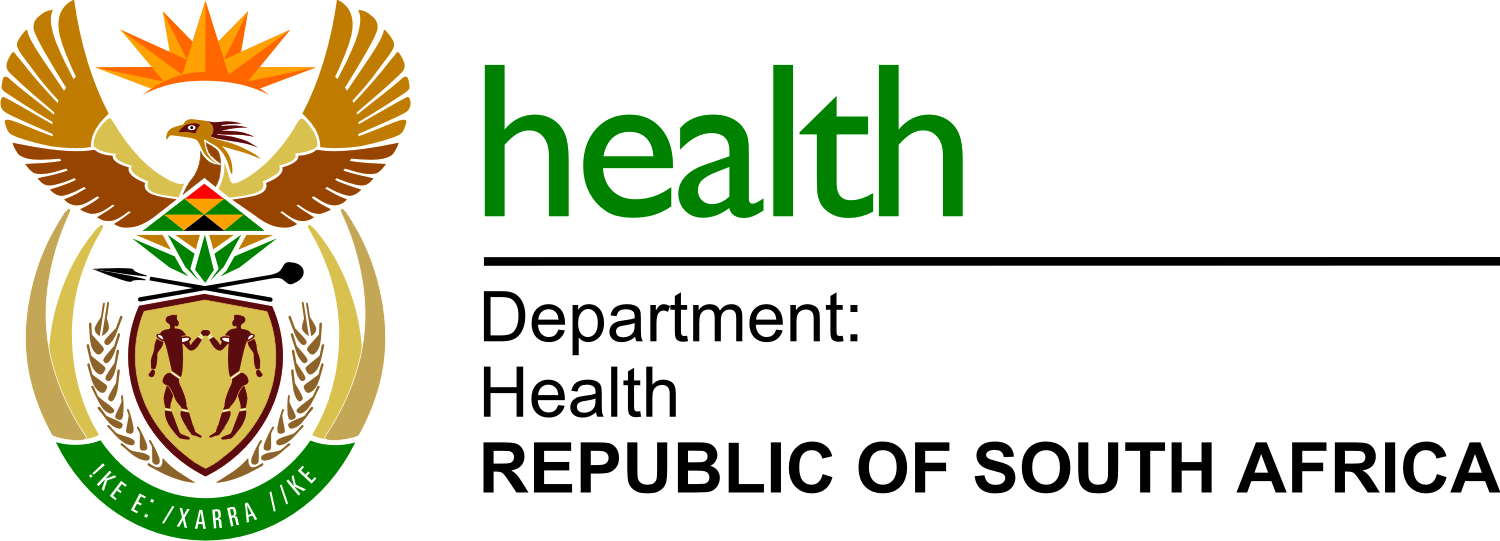 Reference No: PQ No. 239-2018Enquiries: Mr V Khanyile   Office No: 1007Extension: 8705Date: 22 October 2018THE MINISTERSUBJECT: PARLIAMENTARY QUESTION 239(NW259E): DR SS THEMBEKWAYO (EFF) TO ASK THE MINISTER OF HEALTH:PURPOSETo provide Minister with a draft written response for Parliamentary Question 239-2018, for Minister’s consideration, should Minister agree with the contents thereof. RECOMMENDATIONIt is recommended that Minister accepts the draft response to PQ 239-2018, should Minister agree with the contents thereof.QUESTIONS FOR WRITTEN REPLY QUESTION 239-2018Dr SS Thembekwayo (EFF) to ask the Minister of Health: What number of vacancies are there at each (i) hospital, (ii) clinic and (iii) departmental office at (aa) national and (bb) provincial level and (b) n each case, (i) which positions are vacant, (ii) for what time period has each specified position been vacant and (iii) by what date will each specified vacancy be filled?ResponseThe table below indicate the number of vacancies at each (i) hospital, (ii) clinic and (iii) departmental office at (aa) national and (bb) provincial level and (b) in each case, (i) the positions that are vacant, (ii) the time period of each specified position that are vacant is not known (iii) and the date the vacancies will be filled is not identified.Director: Office of the Director-GeneralDate:Parliamentary Officer:Ministry of HealthDate:Deputy Director-General: Dr G Andrews, Health Systems Integration and Human Resources for HealthDate:Recommended/Not recommendedDirector-General: Ms MP MatsosoDate:Recommended/Not recommendedDr MJ Phaahla, MPDeputy Minister of HealthDate:CopiedDr A Motsoaledi, MPMinister of HealthDate:Approved/Not approved/amendedCount of Filled_VacantColumn LabelsRow LabelsVacantEastern Cape11979ADMINISTRATIVE LINE FUNCTION & SUPPORT PERS321300034 - SUBSECTION:WARD ADMN ALIWAL NORTH HOSPITA1300125 - SUBDIVISION:PATIENT ADMINISTRATION ANDRIE1300183 - SUBSECTION:WARD ADMINISTRATION BAMBISANA 2300622 - DIVISION:ADMINISTRATION & OPERATIONS CRAD1300627 - SUBSECTION:PATIENT REGISTRATION & ADMIN:C1300682 - SECTION:ADMINISTRATION & SWITCHBOARD COFI1300683 - SUBSECTION:WARD ADMINISTRATION COFIMVABA 1300771 - SUBSECTION:WARD ADMINISTRATION:EMPILISWEN1300776 - SUBDIVISION:OPERATIONS EMPILISWENI HOSP  1300879 - SUBSECTION:WARD ADMINISTRATION:EMPILWENI 1300977 - SUBSECTION:WARD ADMINISTRATION GREENVILLE6300981 - SUBDIVISION:OPERATIONS GREENVILLE HOSPITA1301026 - DIVISION:ADMINISTRATION & OPERATIONS GREY1301028 - SECTION:FINANCE ADMINISTRATION GREY HOSPI1302085 - SUBDIVISION:OPERATIONS ISILIMELA HOSPITAL1302092 - SUBSECTION:WARD ADMINISTRATION ISILIMELA 1303095 - SECTION:ARV SITE MADZIKANE KAZULU HOSPITA1304027 - SUB- SECTION:PATIENT REG & ADMIN:MIDLAND 1305046 - SUBSECTION:OPD ADMINISTRATION MT AYLIFF H1305049 - SUB DIVISION:ANTI RETROVIRAL SITE MOUNT A1305081 - SECTION:OFFICE ADMINISTRATION NESSIE KNIG1305098 - SUB DIVISION:ANTI RETROVIRAL SITE NESSIE 1306028 - DIVISION:ADMINISTRATION & OPERATIONS NOMP1306112 - SUBSECITON:OPD ADMIN NESSIE KNIGHT HOSPIT2307085 - SUBSECTION:WARD ADMINISTRATION SETTLERS H1307098 - SUBSECTION:PATIENT REGISTR & ADMN SETTLER1307443 - DIVISION:ADMINISTRATION AND OPERATIONS NE1307471 - SUBDIVISION:HOSPITAL AND PATIENT ADMINIST1307550 - SUBDIVISION:HOSPITAL & PATIENT ADMINISTRA1307564 - DIVISION:HOSPITAL ADMINISTRATION & OPERAT1308025 - SUBDIVISION:PATIENT ADMINISTRATION SIPETU1308042 - SUBSECTION:OPD ADMINISTRATION SIPETU HOSP1308081 - SECTION:ADMINISTRATION & SWITCHBOARD SS G1309030 - DIVISION:ADMINISTRATION & OPERATIONS FRON1309036 - SUBSECTION:WARD ADMINISTATION FRONTIER HO1309049 - SUBSECTION:PATIENT REGISTRATION & ADMIN F2309088 - SUBSECTION:WARD ADMINISTRATION ST BARNABA3309101 - SUBSECTION:PATIENT REGISTRATION&ADMIN ST 2309103 - SECTION:ANTI RETROVIRAL SITE ST BARNABAS 1310045 - SUBSECTION:OPD ADMINISTRATION ST LUCY_S H1311080 - DIVISION:ADMINISTRATION & OPERATIONS ST P1311085 - SUBSECTION:WARD ADMINISTRATION ST PATRICK1311090 - SUBDIVISION:OPERATIONS ST PATRICK_S HOSPI1312021 - SUBSECTION:WARD ADMINISTRATION STEYNSBURG1312084 - SECTION:OFFICE ADMINISTRATION UITENHAGE H1312086 - SUBSECTION:24 HOUR SERVICES UITENHAGE HOS1312100 - SUBSECTION:WARD ADMINISTRATION UITENHAGE 1313076 - SUBSECTION:OPD ADMINISTRATION TAFALOFEFE 1313079 - DIVISION:ADMINISTRATION & OPERATIONS TAFA1313084 - SUBSECTION:WARD ADMINISTRATION TAFALOFEFE1313087 - SECTION:HUMAN RESOURCE ADMIN TAFALOFEFE H1314024 - DIVISION:ADMINISTRATION & OPERATIONS UMLA1314040 - SUBSECTION:WARD ADMINISTRATION UMLAMLI HO1314050 - HOSPITAL:VICTORIA HOSPITAL               1314081 - SECTION:OFFICE ADMINISTRATION VICTORIA HO1314083 - SUBSECTION:WARD ADMINISTRATION VICTORIA H1314086 - SUBDIVISION:HUMAN RESOURCE SERVICES VICTO1315032 - SUBSECTION:OPD ADMINISTRATION:ZITHULELE H2316084 - SUBSECTION:WARD ADMINISTRATION ST ELIZABE2316098 - SUBSECTION:PATIENT REGISTRATION & ADMIN S1316248 - TB HOSPITAL:TB P.Z. MEYER                1316295 - DIVISION:FRONT-LINE ADMIN&OPS MARJERY PAR1316359 - SUBDIVISION:HUMAN RESOURCE SERVICES:MARJO1316380 - SUBSECTION:PATIENT REGISTRATION AND ADM K2316405 - SUBSECTION:PATIENT REGISTRATION&ADMIN JOS1316451 - SUBSECTION:WARD ADMINISTRATION FORT GREY 2316454 - SUBSECTION:PATIENT REGISTRATION&ADMN FORT2316474 - SECTION:OFFICE ADMINISTRATION TEMBA TB HO1316477 - SUBSECTION:WARD ADMINISTRATION TEMBA TB H2316502 - SUB-SECTION:PATIENT REGISTRATION & ADMN O1316521 - SUBSECTION:WARD ADMN PZ MEYER TB HOSPITAL1316535 - SECTION:OFFICE ADMINISTRATION MARJERY PAR1402258 - SECTION:OFFICE ADMINISTRATION ELIZABETH D1402305 - SECTION:PATIENT ADMIN & SWITCHBOARD FLAGS1402327 - SECTION:OFFICE ADMINISTRATION:FORT ENGLAN1402328 - SUBSECTION:WARD ADMINISTRATION:FORT ENGLA3402339 - SUBSECTION:PATIENT REGISTRATION & ADMIN:F1402379 - SUBSECTION:WARD ADMINISTRATION KOMANI HOS1402380 - SUBSECTION:PATIENT REGISTRATION&ADMINISTR1402490 - SUBSECTION:PATIENT REGISTRATION&ADMIN TOW1402510 - DIVISION:HOSPITAL INFORMATION SYSTEM TOWE1500053 - DIVISION:ADMINISTRATION SUPPORT PORT ELIZ1500163 - SUBDIRECTORATE:TRAINING & DEVELOPMENT BIS1500196 - SUBDIRECTORATE:PATHOLOGY SERVICES EAST LO1500262 - DIR:SAVING MOTHERS SAVING BABIES         1500270 - DIVISION:ADMINISTRATION SUPPORT ALIWAL MO1500418 - SECTION:TRANSPORT CSC UKHAHLAMBA         3500424 - SUBSECTION:WARD ADMINISTRATION CSC UKHAHL1500444 - SUBSECTION:WARD ADMINISTRATION CSC AMATHO1500470 - SUBDIRECTORATE:GRIEV/DISCIP MATTERS H/O E1500472 - SUBDIRECTORATE:GRIEV/DISCIP MATTERS H/O W1500505 - SECTION:OFFICE ADMINISTRATION EAST LONDON2500643 - SECTION TRANSPORT CHRIS HANI CSC         1500645 - SUB-SECTION PROVISSIONING SERVICES CHRIS 1500648 - SUB-SEC PATIENT REG & MED REC ADMIN CHRIS2500649 - SUB-SECTION WARD ADMINISTRATION CHRIS HAN9500845 - SUBSECTION:ADMINISTRATIVE SUPPORT LIKHETL1500908 - SUBSECTION:ADMINISTRATIVE SUPPORT DONNING1500966 - SECTION:OFFICE ADMIN SERVICES CSC H/O    3500999 - SUBSECTION:ADMINISTRATIVE SUPPORT KOLOMAN1501156 - SUBSECTION:ADMINISTRATIVE SUPPORT:HLANGAL1501198 - SUBSECTION:ADMINISTRATIVE SUPPORT FLAGSTA1501225 - SUBSECTION:ADMINISTRATIVE SUPPORT MXALANG1501228 - SUBSECTION:ADMINISTRATIVE SUPPORT TYUTYU 1501298 - SUBSECTION:ADMINISTRATIVE SUPPORT NYHWARA1501304 - SUBSECTION:ADMINISTRATIVE SUPPORT MQHELE 1501331 - SUBSECTION:ADMINISTRATIVE SUPPORT NDABAKA1501376 - SUBSECTION:ADMINISTRATIVE SUPPORT NEEDS C1501435 - SUBSECTION:ADMINISTRATIVE SUPPORT:WAR MEM1501438 - SUBSECTION:ADMINISTRATIVE SUPPORT:WASHING1501450 - SUBSECTION:ADMINISTRARIVE SUPPORT:KHUZE C1501487 - SUBSECTION:ADMINISTRATIVE SUPPORT THABA C1501855 - SUBSECTION:ADMINISTRATIVE SUPPORT NXOTWE 1502023 - SUBSECTION:ADMINISTRATIVE SUPPORT:NKUMAND1502076 - SUBSECTION:ADMINISTRATIVE SUPPORT NOLUKHA1502084 - SUBSECTION:ADMINISTRATIVE SUPPORT STATION1502482 - SUBDIVISION:ADMIN SUPPORT SERVICES:TOMBO 1502566 - SUBDIVISION:ADMIN.SUPPORT SERVICES MOTHER2502683 - SUBDIVISION:ADMIN.SUPPORT SERVICES:TABANK1502701 - DIVISION: ADMIN : SUPPORT SERVICES: CHC:K1502719 - SUBDIVISION:ADMIN.SUPPORT SERVICES WILLOW1502755 - DIVISION:ADMIN:SUPPORT SERVICES:CHC KORST1502827 - SUBDIVISION:ADMIN.SUPPORT NGCWANGUBA CHC 1502895 - SUBDIVISION:ADMIN SUPPORT SERVICES LAETIT1502923 - DIVISION:FRONTLINE ADMINISTRATION SERVICE1502976 - DIVISION:FRONTLINE ADMN SERVICES UITENHAG1503001 - SUBSECTION:ADMINISTRATIVE SUPPORT ALGOA P1503005 - SUBSECTION:ADMINISTRATIVE SUPPORT ADDO CL1503013 - SUBSECTION:ADMINISTRATIVE SUPPORT IMIZAMO1504040 - DIVISION:ADMIN.SUPPORT SERVICES EMPILWENI2504080 - DIVISION:ADMIN.SUPPORT SERVICES DIMBAZA C1504102 - DIVISION:ADMINISTRATION & OPERATIONS SERV1504117 - SUBDIVISION:ADMIN SUPPORT SERVICES:PORT S1504274 - MOBILE TEAM 1:CALA COMMUNITY HEALTH SERVI1504327 - DIVISION:ADMINISTRATIVE SUPPORT:MIDDLE TE1504337 - DIVISION: ADMINISTRATION SUPPORT: QWIDLAN1504508 - DIVISION:ADMINISTRATIVE SUPPORT:AEROVILLE1514092 - DIVISION:TENDER ADMINISTRATION COMPLEX EL1514142 - SUBDIVISION:PATIENT REGISTR & RECORDS ADM1514143 - SUBDIVISION:PERFORMANCE_INDICATOR MGT ADM1530036 - DIVISION:ADMINISTRATIVE SUPPORT WILLOWMOR1530043 - DIVISION :ADMINISTRATIVE SUPPORT HORSESHO1530050 - DIVISION:ADMINISTRATIVE SUPPORT:MASAKHANE1530057 - DIVISION:ADMINISTRATIVE SUPPORT KROONVILL1530080 - DIVISION:ADMINISTRATIVE SUPPORT UNION EZI1533373 - DIVISION:ADMINISTRATIVE SUPPORT BRUG STRA1533379 - DIVISION:ADMINISTRATIVE SUPPORT NIEU-BETH1533385 - DIVISION:ADMINISTRATIVE SUPPORT RIETBRON 1533397 - DIVISION:ADMINISTRATIVE SUPPORT WONGALETH1533423 - DIVISION:ADMINISTRATIVE SUPPORT KWA-NONZW1533429 - DIVISION:ADMINISTRATIVE SUPPORT MARSELLE 1533442 - DIVISION:ADMINISTRATIVE SUPPORT NG DLUKUL1533454 - DIVISION:ADMINISTRATIVE SUPPORT PAL 1 CLI1533466 - DIVISION:ADMINISTRATIVE SUPPORT PORT ALFR1533472 - DIVISION:ADMINISTRATIVE SUPPORT RAGLAN RD1533478 - DIVISION:ADMINISTRATIVE SUPPORT RIEBEECK 1533815 - DIVISION:ADMINISTRATIVE SUPPORT BERGSIG C1533821 - DIVISION:ADMINISTRATIVE SUPPORT CLARKSON 1533827 - DIVISION:ADMINISTRATIVE SUPPORT HUMANSDOR1533833 - DIVISION:ADMINISTRATIVE SUPPORT KAREEDOUW1533839 - DIVISION:ADMINISTRATIVE SUPPORT KIRKWOOD 1533845 - DIVISION:ADMINISTRATIVE SUPPORT KAKREEL C1533951 - DIVISION:ADMINISTRATION PELLSRUS CLINIC  1533957 - DIVISION:ADMINISTRATION SANDDRIF CLINIC  1533975 - DIVISION:ADMINISTRATION TWEE RIVIERE CLIN1533977 - DIVISION:ADMINISTRATION MISGUND CLINIC   1533983 - DIVISION:ADMINISTRATION MOSES MABIDA CLIN1534023 - DIVISION:ADMIN SUPPORT SERVICES NGANGELIZ1543008 - DIVISION:ADMINISTRATIVE SUPPORT KRUISFONT1543016 - DIVISION:ADMINISTRATIVE SUPPORT KWAZENZEL1543022 - DIVISION:ADMINISTRATIVE SUPPORT LOERIE CL1543029 - DIVISION:ADMINISTRATIVE SUPPORT LOUTERWAT1543036 - DIVISION:ADMINSTRATIVE SUPPORT LUKHANYISO1543043 - DIVISION:ADMINISTRATIVE SUPPORT MASAKAHNE1543078 - CHC:KUYASA CHC COFIMVABA                 1543096 - DIVISION:ADMIN SUPPORT SERVICES KUYASA CH1550016 - SUB DIVISION:INFECTION CONTR&QUA ASS NEL 1550037 - SECTION:PAEDIATRIC SURGERY NELSON MAND CE1550041 - SECTION:CARDIOLOGY NELSON MANDELA CENTRAL1550044 - SECTION:PAIN&ANAESTHETICS MANAG NELS MAND1550048 - SECTION:SOTOPES/NUCLEAR MEDICINE NEL MAND1550051 - SUB SECTION:DIAGNOSTIC&ULTRASOUND RADIO N2550056 - SECTION:SPEECH&AUDIOLOGY NELSON MANDE CEN1550117 - SUB SECTION:AMDIN SUPPORT NELSON MANDELA 1550126 - SUB SECTION:PATIENT REGISTRATION NELS MAN4550127 - SUB SECTION:WARD ADMINISTRATION NELS MAND2550129 - SECTION:SECURITY SERVICES NELS MAND CENTR1550216 - DIVISION:QUALITY ASSURANCE&INFECTION CONT1550219 - SUB DIVISION:CLINICAL SUPPORT SERVICES UT1550221 - SUB DIVISION:NURSING MANAGEMENT UMTATA RE1550235 - SECTION:DIAGNOSTIC ULTRASOUND UMTATA REGI2550274 - SUB SECTION:PATIENT REG&WARD ADMNI UTA RE6550277 - SECTION:SECURITY SERVICES UMTATA REGIONAL1550280 - SUB DIVISION:SUPPLY CHAIN MANAGEMENT UTA 1550356 - SUB DIVISION:INFORMATION MANAGEMENT:LIVIN1550357 - SUB DIVISION:INFECTION CONTROL & QLTY ASS1550398 - SECTION:DIAGNOSTIC & ULTRASOUND RADIOLOGY3550422 - SUBSECTION:ASSET SERVICES:LIVINGSTONE TER1550428 - SECTION:OFFICE ADMINISTRATION:LIVINGSTONE1550431 - SUBSECTION:PATIENT REGISTRATION:LIVINGSTO11550432 - SUBSECTION:WARD ADMINISTRATION:LIVINGSTON4550507 - SUBDIVISION:QUALITY ASSURANCE & INFEC CON1550525 - SECTION:DIAGNOSTIC ULTRASOUND RADIOLOG:DO1550567 - SUBSECTION:WARD ADMINISTRATION:DORA NGINZ1550570 - SUBSECTION:PATIENT REGISTRATION & ADMIN:D4550574 - SUBDIVISION:CLINICAL ENGINEERING:DORA NGI1550632 - DIVISION:HRM&GENERAL ADMIN:CECILIA MAKIWA1550633 - DIVISION:FINANCE ADMIN&SCM SERVICES:CECIL1550634 - DIVISION:INFRUSTRUCTURE &ICT CECILIA MAKI1550639 - SUB-DIVISION:CLINICAL SUPPORT SERVICE CEC1550641 - SUB-DIVISION:NURSING MANAGEMENT CECILIA M1550708 - SUB-SECTION:WARD ADMINISTRATION CEC MAK R6550729 - DIVISION:PLANNING.M&E FREE TERTIARY HOSPI1550741 - SECTION:MAXIO-FACIAL/DENTAL SERVICES FRER1550750 - SECTION:INTERNAL MEDICINE FRERE TERTIARY 1550773 - SUB-SECTION:ADMIN SUPPORT FRERE TERTIARY 1550841 - SUB-DIVISION:HR ADMINISTRATION:FRERE TERT2550845 - SECTION:OFFICE ADMINISTRATION FRERE TERTI1600050 - DISTRICT OFFICE:NELSON MANDELA BAY       1600169 - SUBSECTION WARD ADMINISTRATION ALFRED NDZ1600266 - SUBSECTION:PATIENT REGISTRATION&MEDICAL C3600267 - SUBSECTION:WARD ADMINISTRATION CSC CACADU4601001 - SUB DISTRICT OFFICE:MALUTI               2601002 - SUB DISTRICT OFFICE:UMZIMVUBU            1602174 - COMMUNITY HEALTH SERVICE:ST BARNABAS     1602293 - COMMUNITY HEALTH SERVICES:UMTATA         1603124 - COMMUNITY HEALTH CENTRE:DIMBAZA          1603145 - CHC:EMPILWENI_GOMPO                      2603185 - COMMUNITY HEALTH CENTRE:NONTYATYAMBO NU2 1603581 - COMMUNITY HEALTH SERVICES:MIDDLEDRIFT    1604000 - SUB DISTRICT OFFICE:MALETSWAI            1604003 - SUB DISTRICT OFFICE:SENQU                1604061 - SECTION:OFFICE ADMINISTRATION:ELUNDINI LS1605126 - COMMUNITY HEALTH CENTRE:NEW BRIGHTON     1605127 - CHC:PE CENTRAL                           2605132 - CHC:MOTHERWELL                           1607000 - SUB DISTRICT OFFICE:ENGCOBO              1607001 - SUB DISTRICT OFFICE:INTSIKA YETHU        1607003 - SUB DISTRICT OFFICE:EMALAHLENI           1690031 - SUBSECTION:PATIENT REGISTRATION & ADMIN T1700032 - SUBDIVISION:ADMINISTRATION ALFRED NZO    1700064 - SUBDIVISION:ADMINISTRATION EC EMRS COLLEG1700082 - SUBDIVISION:OFFICE ADMINISTRATION SERVICE1AGRICULTURAL RELATED AND SUPPORT PERSONNEL38303044 - SECTION:MAINTENANCE & GROUNDS MADWALENI H3309047 - SECTION:MAINTENANCE & GROUNDS FRONTIER HO1309099 - SECTION:MAINTENANCE & GROUNDS ST BARNABAS1315083 - SECTION:MAINTENANCE & GROUNDS WILHELM STA1402386 - DIVISION:MAINTENANCE & GROUNDS KOMANI HOS1501319 - SUBSECTION:ADMINISTRATIVE SUPPORT MELANI 1504420 - DIVISION:ADMINISTRATIVE SUPPORT MHLWAZI C1533219 - DIVISION:ADMINISTRATIVE SUPPORT CC LLOYD 1533969 - DIVISION:ADMINISTRATIVE SUPPORT MATATIELE1550139 - SUB DIVISION:CLINICAL ENGINEERING NEL MAN7550150 - SECTION:MAINTENANCE & GROUDS NELS MAND CE3550281 - SUB DIVISION:ENGINEERING UMTATA REGIONAL 3550288 - SECTION:MAINTENANCE & GROUNDS UMTATA REGI12550582 - SECTION:MAINTENANCE & GROUNDS:DORA NGINZA2ARCHITECT1500180 - DIRECTORATE:INFRASTRUCTURE PLANNING HEAD 1ARTISAN AND SUPPORT PERSONNEL 275300140 - SECTION:MAINTENANCE & GROUNDS ANDRIES VOS1300264 - SECTION:MAINTENANCE & GROUNDS BISHO HOSPI1300732 - SECTION:MAINTENANCE & GROUNDS ELLIOT HOSP2300839 - SECTION:MAINTENANCE & GROUNDS FORT BEAUFO1300943 - SECTION:MAINTENANCE & GROUNDS GLEN GREY H3300987 - SECTION:MAINTENANCE & GROUNDS GREENVILLE 1301094 - SECTION:MAINTENANCE & GROUNDS HOLY CROSS 1302090 - SECTION:MAINTENANCE & GROUNDS ISILIMELA H1303044 - SECTION:MAINTENANCE & GROUNDS MADWALENI H5304089 - SECTION:MAINTENANCE & GROUNDS MJANYANA HO2307551 - SUBDIVISION:OPERATIONS MACLEAR HOSPITAL  1309099 - SECTION:MAINTENANCE & GROUNDS ST BARNABAS7310044 - SECTION:MAINTENANCE & GROUNDS ST LUCY_S H1311096 - SECTION:MAINTENANCE & GROUNDS ST PATRICK_3312098 - SECTION:MAINTENANCE & GROUNDS UITENHAGE H2313043 - SECTION:MAINTENANCE & GROUNDS TAYLOR BEQU1313095 - SECTION:MAINTENANCE & GROUNDS TAFALOFEFE 1314094 - SECTION:MAINTENANCE & GROUNDS VICTORIA HO1315043 - SECTION:MAINTENANCE & GROUNDS ZITHULELE H1315083 - SECTION:MAINTENANCE & GROUNDS WILHELM STA3316095 - SECTION:MAINTENANCE & GROUNDS ST ELIZABET2316363 - SECTION:MAINTENANCE&GROUNDS MARJORIE PARI1316409 - SECITON MAINTENANCE&GROUNTS JOSE PEARSON 3316483 - SECTION:MAINTENANCE&GROUNDS TEMBA TB HOSP2316506 - SECTION:MAINTENANCE & GROUNDS ORSMOND TB 2402331 - SECTION:MAINTENANCE & GROUNDS:FORT ENGLAN5402386 - DIVISION:MAINTENANCE & GROUNDS KOMANI HOS5402460 - SECTION:MAINTENANCE&GROUNDS TOWER HOSPITA8402472 - SECTION:PRE-AUDIT SERVICES TOWER HOSPITAL2500053 - DIVISION:ADMINISTRATION SUPPORT PORT ELIZ1500457 - SUBDIRECTORATE:OCCUPATIONAL&EQUIPMENT SAF1502499 - SUBDIVISION:MAINTENANCE SERVICES NOMZAMO 1502565 - SUBDIVISION:MAINTENANCE_SERVICES MOTHERWE1550143 - SECTION:BUILDING MAINTENANCE NELS MAND CE31550144 - SECTION:ELECTRICAL MAINTENANCE NELS MAND 5550145 - SECTION:MECHANICAL MAINTENANCE NELS MAND 6550150 - SECTION:MAINTENANCE & GROUDS NELS MAND CE5550284 - SECTION:BUILDING MAINTENANCE UMTATA REGIO10550285 - SECTION:ELECTRICAL MAINTENANCE UMTATA REG2550286 - SECTION:MECHANICAL MAINTENANCE UMTATA REG5550288 - SECTION:MAINTENANCE & GROUNDS UMTATA REGI7550442 - SECTION:BUILDING MAINTENANCE:LIVINGSTONE 10550443 - SECTION:ELECTRICAL MAINTENANCE:LIVINGSTON7550444 - SECTION:MECHANICAL MAINTENANCE:LIVINGSTON12550446 - SECTION:MAINTENANCE & GROUND:LIVINGSTONE 5550574 - SUBDIVISION:CLINICAL ENGINEERING:DORA NGI2550578 - SECTION:BUILDING MAINTENANCE:DORA NGINZA 8550579 - SECTION:ELECTRICAL MAINTENANCE:DORA NGINZ11550580 - SECTION:MECHANICAL MAINTENANCE:DORA NGINZ10550698 - SECTION:BUILDING MAINTENANCE CEC MAK REGI3550699 - SECTION:ELECTRICAL MAINTENANCE CEC MAK RE2550700 - SECTION:MECHENICAL MAINTENANCE CEC MAK RE2550854 - SUB-DIVISION:CLINICAL ENGINEERING FRERE T11550858 - SECTION:BUILDING MAINTENANCE FRERE TERTIA19550859 - SECTION:ELECTRICAL MAINTENANCE FRERE TERT8550860 - SECTION:MECHENICAL MAINTENANCE FRERE TERT19603671 - COMMUNITY HEALTH SERVICES:BUTTERWORTH    1607141 - COMMUNITY HEALTH SERVICES:COFIMVABA      1AUDIOLOGIST1312012 - SUBDIVISION:SPEECH & AUDIOLOGY STEYNSBURG1AUXILIARY WORKER16301004 - SUBDIVISION:OCCUPATIONAL THERAPY GREY HOS1308054 - SUBDIVISION:OCCUPATIONAL THERAPY SS GIDA 1502919 - SUB-DIVISION:COMMUNITY OUTREACH:CHS MARY 1503044 - SUBDIVISION:COMMUNITY OUTREACH:GRAAF REIN2503087 - SUBDIVISION:COMMUNITY OUTREACH:MDANTSANE 1503097 - SUBDIVISION:COMMUNITY OUTREACH:CANZIBE CH2504257 - SUBDIVISION:COMMUNITY OUTREACH:STUTTERHEI3550115 - SUB-SUB SECTION:ORTHOPAEDICS THEATRE-3 NM1550265 - SUB-SUB SECTION:CSSD UMTATA REGIONAL HOSP2550536 - SECTION:MAIN THEATRE & CSSD:DORA NGINZA R2AUXILIARY WORKER (DENTAL) 4502975 - DIVISION:CLINICAL&ANCILLARY SERVICES UITE2603247 - COMMUNITY HEALTH CENTRE:WILLOWVALE       1607261 - COMMUNITY HEALTH SERVICES:CRADOCK        1AUXILIARY WORKER (ECG)4303025 - SECTION:CSSD MADWALENI HOSP              1316064 - SECTION:SPECIALIST CLINICS ST ELIZABETH_S1550539 - SUBSECTION:GENERAL OPD:DORA NGINZA REGION2AUXILIARY WORKER (LAY COUNS)1690041 - SECTION:ARV SITE TAYLER BEQUEST MATATIELE1AUXILIARY WORKER (PHARMACY)18300704 - SUBDIVISION:PHARMACY ELLIOT HOSPITAL     1303055 - SUBDIVISION:PHARMACY MADZIKANE-KAZULU MEM1308055 - SUBDIVISION:PHARMACY SS GIDA HOSPITAL    1311055 - SUBDIVISION:PHARMACY ST PATRICK_S HOSPITA1316055 - DIVISION:PHARMACEUTICAL SERVICES ST ELIZA1501833 - SUBSECTION:PHARMACEUTICAL SERVICES NDIBEL1502571 - SUBDIVISION:PHARMACEUTICAL SERVICES MOTHE3502982 - SUBDIVISION:COMMUNITY OUTREACH MOTHERWELL1504093 - SUB DIVISION : PHARMACEUTICAL SERVICES :M1602050 - DIRECTORATE:PHARMACEUTICAL SERVICES NYAND1602085 - DIVISION:PHARMACEUTICAL SERVICES KSD LSA 1603247 - COMMUNITY HEALTH CENTRE:WILLOWVALE       1605127 - CHC:PE CENTRAL                           1606050 - DIVISION:PHARMACEUTICAL SERVICES MAKANA L1607291 - COMMUNITY HEALTH CENTRE:NOMZAMO          2AUXILIARY WORKER (PHYSIOTHERAPY)3301006 - SUBDIVISION:PHYSIOTHERAPY GREY HOSPITAL  1502493 - SUBDIVISION:REHABILITATION SERVICES NOMZA1502784 - SUBDIVISION:REHABILITATION SERVICES MQAND1CLINICAL ASSOCIATES  37300203 - SUBDIVISION:MEDICAL SERVICES BEDFORD HOSP1300453 - SUBDIVISION:MEDICAL SERVICES CANZIBE HOSP1300502 - SUBDIVISION:MEDICAL SERVICES CATHCART HOS1300552 - SUBDIVICION:MEDICAL SERVICES CLOETE JOUBE1300654 - SUBDIVISION:MEDICAL SERVICES COFIMVABA HO1300703 - SUBDIVISION:MEDICAL SERVICES ELLIOT HOSPI1301003 - SUBDIVISION:MEDICAL SERVICES GREY HOSPITA2301053 - SUBDIVISION:MEDICAL SERVICES HOLY CROSS H1302003 - SUBDIVISION:MEDICAL SERVICES HUMANSDORP H2303003 - SUBDIVISION:MEDICAL SERVICES MADWALENI HO1304003 - SUBDIVISION:MEDICAL SERVICES MIDLAND HOSP1304053 - SUBDIVISION:MEDICAL SERVICES MJANYANA HOS1305003 - SUBDIVISION:MEDICAL SERVICES MOUNT AYLIFF1305053 - SUBDIVISION:MEDICAL SERVICES NESSIE KNIGH1307053 - SUBDIVISION:MEDICAL SERVICES SETTLERS HOS1307400 - SUBDIVISION:CLINICAL SERVICES TARKASTAD H1307423 - SUBDIVISION:CLINICAL SERVICES MOLTENO HOS1307483 - SUBDIVISION:CLINICAL SERVICES:STERKSTROOM1307504 - SUB-DIVISION CLINICAL SERVICES LADY GREY 2307525 - SUB-DIVISION CLINICAL SERVISES ST FRANCIS2307586 - SUBDIVISION:CLINICAL SERVICES KOMGA HOSPI1307606 - SUBDIVISION:CLINICAL SERVICES JANSENVILLE1307625 - SUBDIVISION:CLINICAL SERVICES:JAMESTOWN H2307667 - DIVISION CLINICAL SERVICE ABERDEEN HOSP  2307708 - DIVISION CLINICAL SERVICES BJ FOSTER HOSP2308053 - SUBDIVISION:MEDICAL SERVICES SS GIDA HOSP2313053 - SUBDIVISION:MEDICAL SERVICES TAFALOFEFE H1314053 - SUBDIVISION:MEDICAL SERVICES VICTORIA HOS2CLINICAL MANAGER (DENTAL)1550229 - SECTION:ORAL/DENTAL SERVICES UMTATA REGIO1CLINICAL MANAGER (MEDICAL)28300011 - DIVISION:CLINICAL SERVICES ALIWAL NORTH H1300201 - DIVISION:CLINICAL & ANCILLIARY BEDFORD HO1300601 - DIVISION:CLINICAL SERVICES CRADOCK HOSPIT1300901 - DIVISION:CLINICAL & ANCILLIARY GLEN GREY 1301001 - DIVISION:CLINICAL & ANCILLIARY GREY HOSPI1303051 - DIVISION:CLINICAL & ANCILLIARY MADZIKANE 1304001 - DIVISION:CLINICAL SERVICES: MIDLAND HOSPI1305051 - DIVISION:CLINICAL SERVICES NESSIE KNIGHT 1307051 - DIVISION:CLINICAL SERVICES SETTLERS HOSPI1307501 - DIVISION CLINICAL AND ANCILLARY LADY GREY1307562 - DIVISION:CLINICAL AND ANCILLARY SERVICES:1307664 - DIVISION CLINICAL AND ANCILLARY ABERDEEN 1307705 - DIVISION CLINICAL&ANCILLARY SERVICES BJ F1308050 - HOSPITAL:SS GIDA HOSPITAL                1315051 - DIVISION:CLINICAL & ANCILLIARY WILHELM ST1316233 - DIVISION CLINICAL AND ANCILLARY FORT GREY1402362 - DIVISION:CLINICAL & ANCILLARY SERVICES:FO1402365 - SUBDIVISION:MEDICAL SUPPORT SERVICES:FRT 1550223 - SECTION:GENERAL SURGICAL SERV UMTATA REGI1550369 - SECTION:GENERAL SURGERY:LIVINGSTONE TERTI1550372 - SECTION:PLASTIC SURGERY & BURNS:LIVINGSTO1550374 - SECTION:PAEDIATRIC SURGERY:LIVINGSTONE TE2550376 - SECTION:ORTHOPAEDIC:LIVINGSTONE TERTIARY 1550378 - SECTION:CADIOTHORACIC:LIVINGSTONE TERTIAR1550387 - SECTION:DIAGNOSTIC & ULTRASOUND RADIO:LIV1550388 - SECTION:ONCOLOGY:LIVINGSTONE TERTIARY HOS1550739 - SECTION:GENERAL SURGERY FRERE TERTIARY HO1CLINICAL PHARMACIST4550025 - SUB DIVISION:PHARMACEUTICAL SERV NEL MAND2550366 - SUBDIVISION:PHARMACEUTICAL SERV:LIVINGSTO1550784 - SUB-DIVISION:DOMAIN PHARMACEUTICAL SERV F1CLINICAL PROGRAMME COORDINATOR 27550016 - SUB DIVISION:INFECTION CONTR&QUA ASS NEL 1550216 - DIVISION:QUALITY ASSURANCE&INFECTION CONT1600273 - DIVISION:HEALTH PROGRAMMES KSD LSA       1600280 - DIVISION:HEALTH PROGRAMS MHLONTLO LSA    3600290 - DIRECTORATE : HEALTH PROGRAMS QAUKENI LSA1601060 - DIVISION:HEALTH PROGRAMMES MALUTI LSA    3601090 - DIVISION:HEALTH PROGRAMMES UMZIMVUBU LOCA1603035 - DIVISION:HEALTH PROGRAMMES AMAHLATHI LSA 1603050 - DIVISION:HEALTH PROGRAMMES NKONKOBE LSA  2603065 - DIVISION:HEALTH PROGRAMMES MNQUMA LSA    1603090 - DIVISION:HEALTH PROGRAMMES:MBASHE LSA    2604045 - DIVISION: HEALTH PROGRAMMES LUKHANJI LSA 2604052 - DIVISION:HEALTH PROGRAMMES:ELUNDINI LSA  1604082 - DIVISION:HEALTH PROGRAMMES SENQU LSA     2605090 - DIVISION:HEALTH PROGRAMMES NELSON MAND BA2607030 - DIVISION:HEALTH PROGRAMMES ENGCOBO LSA   1607055 - DIVISION:HEALTH PROGRAMMES INTSIKA YETHU 1607070 - DIVISION:HEALTH PROGRAMMES SAKHISIZWE LSA1CLINICAL TECHNOLOGIST 4550058 - SECTION:CLINICAL TECHNOLOGY NELSON MAND C4COMMUNICATION + INFORMATION RELATED PERSONNEL26500009 - SUBDIRECTORATE:MEDIA LIAISON/MONITEERING 1502522 - OUTREACH SERVICES :ZWELAKHE DALASILE CHC 1502652 - SUBDIVISION:OUTREACH SERVICES:QUMBU CHC  1502836 - SUBDIVISION:COMMUNITY OUTREACH:XORA CHS  1502929 - SUB- DIVISION:COMMUNITY OUTREACH:CHS STER1502972 - SUBDIVISION:COMMUNITY OUTREACH SERVICES W1502977 - SUBDIVISION:COMMUNITY OUTREACH UITENHAGE 1503029 - SUBDIVISION:COMMUNTY OUTREACH:ST.ELIZABET1503044 - SUBDIVISION:COMMUNITY OUTREACH:GRAAF REIN1503132 - SUBDIVISION:COMMUNITY OUTREACH NESSIE KNI1504045 - SUBDIVISION OUTREACH SERVICES ENGCOBO CHC1504066 - DIVISION:OUTREACH SERVICES DIMBAZA CHC   1504247 - SUBDIVISION:COMMUNITY OUTREACH:MACLEAR CH1534059 - SUB-DIVISION:OUTREACH SERVICES ROSEDALE C1602000 - SUB DISTRICT OFFICE:QAUKENI              3602003 - SUB DISTRICT OFFICE:KING SABATA DALINDYEB1602267 - COMMUNITY HEALTH CENTRE:MHLAKULO         1603024 - DIVISION:EU PARTNERSHIP PROJECT EAST LOND1606000 - SUB DISTRICT OFFICE:CAMDEBOO             2607001 - SUB DISTRICT OFFICE:INTSIKA YETHU        2607003 - SUB DISTRICT OFFICE:EMALAHLENI           1607281 - SUB DIVISION:COMMUNITY OUTREACH CRADOCK C1COUNCILLOR1550240 - SECTION:PSYCHOLOGY UMTATA REGIONAL HOSPIT1DENTAL ASSISTANT20300742 - SUBDIVISION:DENTAL SERVICES EMPILISWENI H1300845 - DIVISION:DENTAL FORT BEAUFORT            2315045 - DIVISION:DENTAL SERVICES:ZITHULELE HOSPIT1502442 - SUBDIVISION:ORAL & DENTAL SERVICES:XHORA 1502476 - SUBDIVISION:ORAL & DENTAL SERVICES:TOMBO 1502605 - SUBDIVISION:ORAL&DENTAL SERVICES IDUTYWA 1502847 - SUBDIVISION:MOBILE SERVICES:PORT ALFRED C1502849 - DIVISION:CLINICAL & ANCILLIARY SERVICES:Q1504146 - SUB DIVISION:ORAL & DENTAL SERVICES DUNCA1534017 - DIVISION:ORAL&DENTAL SERVICES NGANGELIZWE2534067 - SUB-DIVISION:ORAL&DENTAL SERVICES ROSEDAL1543069 - SUB-DIVISION:ORAL & DENTAL SERVICES NGONY1550229 - SECTION:ORAL/DENTAL SERVICES UMTATA REGIO3550652 - SECTION:ORAL/DENTAL SERVICES CEC MAK REGI1550741 - SECTION:MAXIO-FACIAL/DENTAL SERVICES FRER2DENTAL TECHNICIAN 3550371 - SECTION:MAXIO-FACIAL/DENTAL SERV:LIVINGST2550741 - SECTION:MAXIO-FACIAL/DENTAL SERVICES FRER1DENTAL THERAPIST5502874 - DIVISION:CLINICAL & ANCILLIARY SERVICES:T1550371 - SECTION:MAXIO-FACIAL/DENTAL SERV:LIVINGST1550652 - SECTION:ORAL/DENTAL SERVICES CEC MAK REGI1550741 - SECTION:MAXIO-FACIAL/DENTAL SERVICES FRER1603212 - SUB-DIVISION:ORAL&DENTAL SERVICES MT COKE1DENTIST (COMMUNITY SERVICE)11300620 - SECTION:DENTAL SERVICES:CRADOCK HOSPITAL 1300653 - SUBDIVISION:DENTAL SERVICES COFIMVABA HOS1302043 - SECTION:DENTAL  SERVICES:HUMANSDORP HOSPI1309105 - SECTION:DENTAL SERVICES ST BARNABAS      1316100 - SUBDIVISION:DENTIST ST.ELIZABETH HOSPITAL1502476 - SUBDIVISION:ORAL & DENTAL SERVICES:TOMBO 1502494 - SUBDIVISION:ORAL & DENTAL SERVICES_NOMZAM1502623 - SUBDIVISION:ORAL & DENTAL SERVICES SETTLE1550229 - SECTION:ORAL/DENTAL SERVICES UMTATA REGIO1550741 - SECTION:MAXIO-FACIAL/DENTAL SERVICES FRER2DIETETICS4550238 - SECTION:DIETETIC UMTATA REGIONAL HOSPITAL1550402 - SECTION:DIETETIC:LIVINGSTONE TERTIARY HOS1550528 - SECTION:DIETETIC:DORA NGINZA REGIONAL HOS1550658 - SUB-DIVISION:DIETETIC CECILIA MAKIWANE RE1DIETICIAN28300158 - SUBDIVISION:DIETETICS BAMBISANA HOSPITAL 1300498 - SUBDIVISION:DIETETICS CANZIBE            1301058 - SUBDIV:DIETETICS HOLY CROSS HOSPITAL     1302007 - SUBDIVISION:DIETETICS HUMANSDORP HOSPITAL1304008 - SUBDIVISION:DIETETICS MIDLAND HOSPITAL   1306057 - SUBDIVISION:DIETETICS PORT ALFRED HOSPITA1307058 - SUBDIVISION:DIETETICS SETTLERS HOSPITAL  1311059 - SUBDIVISION:DIETETICS ST PATRICK_S HOSPIT1312058 - SUBDIVISION:DIETETICS UITENHAGE HOSP     2315047 - SUB DIVISION:DIETETIC ZITULELE HOSP      1316058 - SUBDIVISION:DIETETICS ST ELIZABETH_S HOSP1514028 - DIVISION:DIETETICS COMPLEX EL            1550055 - SECTION:DIETETIC NELSON MANDELA CENTRAL H2550238 - SECTION:DIETETIC UMTATA REGIONAL HOSPITAL2550402 - SECTION:DIETETIC:LIVINGSTONE TERTIARY HOS1550528 - SECTION:DIETETIC:DORA NGINZA REGIONAL HOS2550770 - SECTION:DIETETIC FRERE TERTIARY HOSPITAL 7690014 - SUBDIVISION:DIETETIC TAYLER BEQUEST MATAT1DIETICIAN (COMMUNITY SERVICE)  16300738 - SUB DIVISION:DIETETIC SERVICES ELLIOT HOS1301058 - SUBDIV:DIETETICS HOLY CROSS HOSPITAL     1302007 - SUBDIVISION:DIETETICS HUMANSDORP HOSPITAL1306057 - SUBDIVISION:DIETETICS PORT ALFRED HOSPITA2312058 - SUBDIVISION:DIETETICS UITENHAGE HOSP     1315047 - SUB DIVISION:DIETETIC ZITULELE HOSP      1316241 - SUBDIVISION:DIETETIC:FORT GREY TB HOSPITA1502573 - SUBDIVISION:DIETETIC MOTHERWELL CHC      1502698 - SUB DIVISION: DIETETIC : CHC KWAZAKHELE  1502892 - SUBDIVISION:DIETETIC LAETITIA BAM CHC    1514028 - DIVISION:DIETETICS COMPLEX EL            1550402 - SECTION:DIETETIC:LIVINGSTONE TERTIARY HOS3550770 - SECTION:DIETETIC FRERE TERTIARY HOSPITAL 1EMEGENCY SERVICE (LECTURER-AEA)2700062 - SECTION:MEDICAL EC EMERGENCY RESCUE      2EMERGENCY CARE OFFICER206700014 - SECTION:P.E STATION NELSON MANDELA       29700015 - SECTION:UITENHAGE STATION NELSON MANDELA 6700016 - SECTION:DISPATCH STATION EMS NELSON MANDE35700027 - SECTION:AMAHLATHI STATION EMS AMATHOLE   2700028 - SECTION:BUFFALO CITY STATION EMS AMATHOLE9700037 - SECTION:UMZIMVUBU STATION EMS ALFRED NZO 6700038 - SECTION:MALUTI STATION EMS ALFRED NZO    23700044 - SECTION:INTSIKA YETHU STATION EMS CHRIS H1700045 - SECTION:INXUBA YETHEMBA STATION EMS CHRIS1700046 - SECTION:LUKHANJI STATION EMS CHRIS HANI  6700048 - SECTION:SAKHISIZWE STATION EMS CHRIS HANI1700057 - SECTION:KING SABATA DALINDYEBO STATION EM28700058 - SECTION:MHLONTLO STATION EMS OR TAMBO    14700059 - SECTION:NYANDENI STATION EMS OR TAMBO    4700065 - SECTION:QAUKENI STATION EMS OR           6700066 - SECTION:MNQUMA STATION EMS AMATHOLE      3700067 - SECTION:NKONKOBE STATION EMS AMATHOLE    6700084 - SECTION:CAMDEBOO STATION EMS CACADU METRO22700085 - SECTION:MAKANA STATION EMS CACADU METRO  4EMERGENCY SERVICE (SHIFT LEADER)16700014 - SECTION:P.E STATION NELSON MANDELA       1700015 - SECTION:UITENHAGE STATION NELSON MANDELA 1700016 - SECTION:DISPATCH STATION EMS NELSON MANDE2700037 - SECTION:UMZIMVUBU STATION EMS ALFRED NZO 1700045 - SECTION:INXUBA YETHEMBA STATION EMS CHRIS1700046 - SECTION:LUKHANJI STATION EMS CHRIS HANI  2700058 - SECTION:MHLONTLO STATION EMS OR TAMBO    3700059 - SECTION:NYANDENI STATION EMS OR TAMBO    2700065 - SECTION:QAUKENI STATION EMS OR           2700066 - SECTION:MNQUMA STATION EMS AMATHOLE      1EMERGENCY SERVICES (SUB-DISTRICT MANAGER)1700051 - SUBDIVISION:OPERATIONS OR TAMBO          1ENGINEERING RELATED AND SUPPORT PERSONNEL12500182 - SUBDIRECTORATE:ENGINEERING PROFESSIONNL&S2500347 - SUBDIRECTORATE:PROGRAMME IMPLEMENTATION B1530170 - SUBDIRECTORATE:CLINICAL ENGINEERING UMTAT1550281 - SUB DIVISION:ENGINEERING UMTATA REGIONAL 2550435 - SUBDIVISION:CLINICAL ENGINEERING:LIVINGST1550574 - SUBDIVISION:CLINICAL ENGINEERING:DORA NGI1550575 - SUBDIVISION:PROJECTS & ENGINEERING:DORA N1550695 - SUB-DIVISION:CLINICAL ENGINEERING CECILIA1550854 - SUB-DIVISION:CLINICAL ENGINEERING FRERE T2ENVIRONMENTAL HEALTH1603020 - DIVISION:HEALTH PROGRAMMES EAST LONDON SU1ENVIRONMENTAL HEALTH PRACTITIONER6600054 - DIVISION:ENVIROMENTAL HEALTH SERVICES:NEL4630124 - DIVISION:ENVIROMENTAL HEALTH:AMATHOLE DIS2ENVIRONMENTAL HEALTH PRACTITIONER (COMMUNITY SERV)4600079 - DIVISION:ENVIRONMENTAL HEALTH CACADU     3630124 - DIVISION:ENVIROMENTAL HEALTH:AMATHOLE DIS1FOOD SERVICE1309007 - SUBDIVISION:PHYSIOTHERAPY FRONTIER HOSP  1FORENSIC PATHOLOGY11500213 - DIVISION:KIRKWOOD HOLDING                1500245 - SUB DIRECTORATE:FORENSIC PATHOLOGY SERVIC6500252 - SUB DIRECTORATE:FORENSIC PATH SERV MATATI1500267 - SUBDIRECTORATE:FORENSIC PATHOLOGY SERVICE2500280 - SUB DIRECTORATE:FORENSIC PATHOLOGY SERVIC1HEAD CLINICAL DEPARTMENT (MEDICAL)7500006 - CHIEFDIRECTORATE:DCST CO-ORDINATION BISHO1550021 - SUB DIVISION:RADIOLOGY SPEC SRVS NEL MAND1550218 - SUB DIVISION:CLINICAL DOMAINS UMTATA REGI1550741 - SECTION:MAXIO-FACIAL/DENTAL SERVICES FRER1550779 - SUB-DIVISION:DOMAIN MEDICAL SERVICES FRER1550782 - SUB-DIVISION:DOMAIN MEDICAL SPEC SUPP SER1550783 - SUB-DIVISION:DOMAIN CHILD SERVICES FRERE 1HEAD CLINICAL UNIT (MEDICAL)52309107 - SUBDIVISION:GENERAL SURGERY SERVICES FRON1550022 - SUB DIVISION:OBSTETRICS & GYNE NEL MAND C1550029 - SECTION:GENERAL SURGERY NEL MAND CENTR HO1550033 - SECTION:CARDIOTHORACIC NELSON MANDELA CEN1550037 - SECTION:PAEDIATRIC SURGERY NELSON MAND CE1550038 - SECTION:OPHTHAMOLOGY NELSON MANDELA CENTR1550042 - SECTION:NEUROLOGY NELSON MANDELA CENTRAL 1550044 - SECTION:PAIN&ANAESTHETICS MANAG NELS MAND1550045 - SECTION:ACCIDENT&EMERGECY NELSON MAND CEN1550048 - SECTION:SOTOPES/NUCLEAR MEDICINE NEL MAND1550222 - SECTION:PAEDIATRIC SERVICES UMTATA REGION1550225 - SECTION:OBSTETRICS AND GYNAE SERVICES UTA1550227 - SECTION:INTERNAL MEDICINE SERV UMTATA REG2550228 - SECTION:ACCIDENT & EMERGENCY UMTATA REGIO1550230 - SECTION:MENTAL UMTATA REGIONAL HOSPITAL  1550365 - SUBDIVISION:CHILDSERVICES:LIVINGSTONE TER1550369 - SECTION:GENERAL SURGERY:LIVINGSTONE TERTI1550371 - SECTION:MAXIO-FACIAL/DENTAL SERV:LIVINGST2550373 - SECTION:NEURO-SURGERY:LIVINGSTONE TERTIAR1550374 - SECTION:PAEDIATRIC SURGERY:LIVINGSTONE TE1550377 - SECTION:OTORHINOLARYNGOLOGY:LIVINGSTONE T2550378 - SECTION:CADIOTHORACIC:LIVINGSTONE TERTIAR1550381 - SECTION:CARDIOLOGY:LIVINGSTONE TERTIARY H1550382 - SECTION:RENAL UNIT:LIVINGSTONE TERTIARY H1550385 - SECTION:PAIN & ANAESTHETICS MANAGEMENT:LI2550386 - SECTION:ACCIDENTS & EMERGENCY:LIVINGSTONE1550387 - SECTION:DIAGNOSTIC & ULTRASOUND RADIO:LIV2550514 - SECTION:GENERAL SURGERY SERVICES:DORA NGI1550518 - SECTION:INTERNAL MEDICINE SERVICES:DORA N1550519 - SECTION:ACCIDENT & EMERGENCY:DORA NGINZA 1550648 - SECTION:ACCIDENT &EMERGENCY DOMAIN CEC MA1550649 - SECTION:MENTAL UNIT CEC MAK REG HOSP     1550739 - SECTION:GENERAL SURGERY FRERE TERTIARY HO1550740 - SECTION:UROLOGY FRERE TERTIARY HOSPITAL  1550745 - SECTION:OPHTHALMOLOGY FRERE TERTIARY HOSP1550746 - SECTION:BURNS UNIT FRERE TERTIARY HOSPITA1550751 - SECTION:DERMATOLOGY FRERE TERTIARY HOSPIT1550752 - SECTION:CARDIOLOGY FRERE TERTIARY HOSPITA1550760 - SECTION:PAIN ANAESTHETICS MANAGEMENT FRER1550761 - SECTION:ACCIDENT & EMERGENCY FRERE TERTIA1550762 - SECTION:DIAGNOSTIC &ULTRASOUND RADIOLOGY 1550763 - SECTION:ONCOLOGY FRERE TERTIARY HOSPITAL 1600025 - DIVISION:PAEDIATRICS OR TAMBO DISTRICT   2600036 - DIVISION:PAEDIATRICS AMATHOLE DISTRICT OF1600038 - DIVISION:ANAESTHETICS AMATHOLE DISTRICT O1630107 - SUBDIVISION:FAMILY PHYSICIAN NELSON MANDE1HEAD OF DEPARTMENT (NURSING COLLEGE) 3800100 - DIVISION:FACULTIES UMTATA CAMPUS         1800200 - DIVISION:FACULTIES EAST LONDON CAMPUS    1800300 - DIVISION:FACULTIES LUSIKISIKI CAMPUS     1HEAD OF NURSING SCHOOL (HOSPITALS)  2800143 - SATELLITE:MADWALENI                      1800626 - SATELLITE:DR MALIZO MPEHLE               1HEALTH ASSOCIAT SCIENCES AND SUPPORT PERSON1319300043 - SUBSECTION:LAUNDRY SERVICES ALIWAL NORTH 1300091 - SUBSECTION:CLEANING SERVICES ALL SAINTS H1300191 - SUBSECTION:CLEANING SERVICES BAMBISANA HO1300192 - SUBSECTION:LAUNDRY SERVICES BAMBISANA HOS1300258 - SECTION:CATERING SERVICES BISHO HOSPITAL 3300260 - SUBSECTION:CLEANING SERVICES BISHO HOSPIT5300261 - SUBSECTION:LAUND SERVICES BISHO HOSPITAL 2300264 - SECTION:MAINTENANCE & GROUNDS BISHO HOSPI1300330 - SUBSECTION:LAUNDRY SERVICES BURGERSDORP H1300345 - SUBSECTION:LAUNDRY SERVICES BEDFORD HOSPI1300392 - SUBSECTION:CLEANING SERVICES BUTTERWORTH 17300393 - SUBSECTION:LAUNDRY SERVICES BUTTERWORTH H2300443 - SUBSECTION:CLEANING SERVICES CALA HOSPITA2300446 - SECTION:MAINTENANCE & GROUNDS CALA HOSPIT1300490 - SUBSECTION:CLEANING SERVICES CANZIBE HOSP1300491 - SUBSECTION:LAUNDRY SERVICES CANZIBE      1300493 - SECTION:MAINTENANCE & GROUNDS CANZIBE    3300587 - SUBSECTION:CLEANING SERVICES CLOETE JOUBE1300635 - SECTION:CLEANING SERVICES CRADOCK HOSPITA3300636 - SECTION:LAUNDRY SERVICES CRADOCK HOSPITAL3300691 - SUBSECTION:CLEANING SERVICES COFIMVABA HO3300692 - SUBSECTION:LAUNDRY SERVICES COFIMVABA HOS2300731 - SUBSECTION:LAUNDRY SERVICES ELLIOT HOSPIT1300850 - TB HOSPITAL:EMPILWENI TB HOSPITAL        1300878 - SECTION:CATERING SERVICES EMPILWENI HOSP 2300880 - SUBSECTION:CLEANING SERVICES EMPILWENI HO2300881 - SUBSECTION:LAUNDRY SERVICES EMPILWENI HOS1300886 - SUBDIVISION:ANTI-RETROVIRAL SITE EMPILWEN1300938 - SECTION:CATERING SERVICES GLEN GREY HOSPI4300940 - SUBSECTION:CLEANING SERVICES GLEN GREY HO8300947 - SUB DIVISION:ANTI RETROVIRAL SITE GLEN GR1300982 - SECTION:CATERING SERVICES GREENVILLE HOSP1300984 - SUBSECTION:CLEANING SERVICES GREENVILLE H1300985 - SUBSECTION:LAUNDRY SERVICES GREENVILLE HO1300986 - SUBSECTION:RESIDENCES GREENVILLE HOSPITAL1300987 - SECTION:MAINTENANCE & GROUNDS GREENVILLE 1301037 - SECTION:CATERING SERVICES GREY HOSPITAL  3301039 - SUBSECTION:CLEANING SERVICES GREY HOSPITA8301040 - SUBSECTION:LAUNDRY SERVICES GREY HOSPITAL1301042 - SECTION:MAINTENANCE & GROUNDS GREY HOSPIT1301050 - HOSPITAL:HOLY CROSS HOSPITAL             1301057 - SUBDIVISION:RADIOGRAPHY HOLY CROSS HOSP  1301091 - SUBSECTION:CLEANING SERVICES HOLY CROSS H4301092 - SUBSECTION:LAUNDRY SERVICES HOLY CROSS HO2302094 - SUBSECTION:ANTI RETROVIRAL SITE ISILIMELA1303000 - HOSPITAL:MADWALENI HOSPITAL              1303039 - SECTION:CATERING SERVICES MADWALENI HOSP 3303041 - SUBSECTION:CLEANING SERVICES MADWALENI HO2303042 - SUBSECTION:LAUNDRY SERVICES MADWALENI HOS3303091 - SECTION:CLEANING SERVICES MADZIKANE KAZUL1304036 - SUBSECTION:CLEANING SERVICES MIDLAND HOSP5304086 - SUBSECTION:CLEANING SERVICES MJANYANA HOS4304093 - SUB DIVISION:ANTI RETROVIRAL SITE MJANYAN1305040 - SECTION:CATERING SERVICES MOUNT AYLIFF HO1305043 - SUBSECTION:LAUNDRY SERVICES MOUNT AYLIFF 2305089 - SECTION:CATERING SERVICES NESSIE KNIGHT H1305091 - SUBSECTION:CLEANING SERVICES NESSIE KNIGH5305092 - SUBSECTION:LAUNDRY SERVICES NESSIE KNIGHT1306000 - HOSPITAL:NOMPUMELELO HOSPITAL            1306039 - SECTION:CATERING SERVICES NOMPUMELELO HOS2306041 - SUBSECTION:CLEANING SERVICES NOMPUMELELO 11306042 - SUBSECTION:LAUNDRY SERVICES NOMPUMELELO H2306044 - SECTION:MAINTENANCE & GROUNDS NOMPUMELELO1306086 - SECTION:CATERING SERVICE PORT ALFRED HOSP1306088 - SUBSECTION:CLEANING SERVICES PA HOSPITAL 2307091 - SECTION:CATERING SERVICES SETTLERS HOSPIT1307093 - SUBSECTION:CLEANING SERVICES SETTLERS HOS3307094 - SUBSECTION:LAUNDRY SERVICES SETTLERS HOSP1307100 - SUB DIVISION:ANTI RETROVARAL SITE SETTLER1307343 - SECTION:CATERING DR MALIZO MPEHLE        1307344 - SUBSECTION:CLEANING SERVICES DR MALIZO MP1307345 - SECTION:HOSPITAL MAINTENANCE DR MALIZO MP2307365 - SUBDIVISION:OPERATIONS STUTTERHEIM HOSPIT2307407 - SUBDIVISION:OPERATIONS TARKASTAD HOSPITAL2307430 - SUBDIVISION:OPERATIONS MOLTENO HOSPITAL  2307451 - SUBDIVISION:OPERATIONS NEW HEAVEN HOSPITA1307479 - HOSPITAL :STERKSTROOM HOSPITAL           1307531 - SUB-DIVISION OPERATIONS ST FRANCIS HOSPIT1307551 - SUBDIVISION:OPERATIONS MACLEAR HOSPITAL  1307572 - SUBDIVISION:OPERATIONS:SUNDAYS RIVER     1307653 - SUBDIVISION:OPERATIONS INDWE HOSPITAL    2307735 - SUBDIVISION:OPERATIONS DORDRECHT HOSPITAL1307771 - SUBSECTION:OFFICE ADMIN NKQUBELA HOSPITAL2307772 - SECTION:PATIENT ADMIN NKQUBELA HOSPITAL  2307774 - SECTION:CATERING NKQUBELA TB HOSPITAL    1307776 - SUBSECTION:LAUNDRY NKQUBELA TB HOSPITAL  6307815 - SUBDIVISION:CATERING HEWU HOSPITAL       3307817 - SECTION:LAUNDRY HEWU HOSPITAL            1307818 - SECTION:CLEANING SERVICES HEWU HOSPITAL  1308000 - HOSPITAL:SIPETU HOSPITAL                 1308035 - SECTION:CATERING SERVICES SIPETU HOSPITAL1308037 - SUBSECTION:CLEANING SERVICES SIPETU HOSPI2308038 - SUBSECTION:LAUNDRY SERVICES SIPETU HOSPIT1308040 - SECTION:MAINTENANCE & GROUNDS SIPETU HOSP1308088 - SECTION:CATERING SERVICE SS GIDA HOSPITAL1308090 - SUBSECTION:CLEANING SERVICE SS GIDA HOSPI4308091 - SUBSECTION:LAUNDRY SERVICE SS GIDA HOSPIT1308092 - SUBSECTION:RESIDENCE SS GIDA HOSPITAL    1309037 - SUBSECTION:MORTUARY&PORTER SERVICES FRONT3309042 - SECTION:CATERING SERVICES FRONTIER HOSPIT1309044 - SUBSECTION:CLEANING SERVICES FRONTIER HOS6309045 - SUBSECTION:LAUNDRY SERVICES FRONTIER HOSP3309096 - SUBSECTION:CLEANING SERVICES ST BARNABAS 6309097 - SUBSECTION:LAUNDRY SERVICES ST BARNABAS H1310041 - SUBSECTION:CLEANING SERVICES ST LUCY_S HO3310042 - SUBSECTION:LAUNDRY SERVICES ST LUCY_S HOS1310047 - DIVISION:QUALITY ASSURANCE ST LUCY_S HOSP1311057 - SUBDIVISION:RADIOGRAPHY ST PATRICK_S HOSP1311077 - SECTION:CSSD ST PATRICK_S HOSPITAL       1311089 - SECTION:PROVISIONING ADMINISTRATION ST PA1311093 - SECTION:CLEANING SERVICES ST PATRICK_S HO2311096 - SECTION:MAINTENANCE & GROUNDS ST PATRICK_1311100 - SUB DIVISION:ANTI RETROVIRAL SITE ST PATR1312029 - SUBSECTION:CLEANING SERVICES STEYNSBURG H2312056 - SUBDIVISION:PHYSIOTHERAPY UITENHAGE HOSP 1312077 - SECTION:CSSD UITENHAGE HOSP              1312092 - SECTION:CATERING SERVICES UITENHAGE HOSP 5312094 - SECTION:CLEANING SERVICES UITENHAGE HOSPI9312095 - SECTION:LAUNDRY SERVICES UITENHAGE HOSPIT1313038 - SECTION:CATERING SERVICES TAYLOR BEQUEST 1313040 - SUBSECTION:CLEANING SERVICES TAYLOR BEQUE5313041 - SUBSECTION:LAUNDRY SERVICES TAYLOR BEQUES4313090 - SECTION:CATERING SERVICES TAFALOFEFE HOSP3313092 - SUBSECTION:CLEANING SERVICES TAFALOFEFE H5313093 - SUBSECTION:LAUNDRY SERVICES TAFALOFEFE HO4314027 - SECTION:OFFICE ADMINISTRATION UMLAMLI HOS1314035 - SECTION:CATERING SERVICES UMLAMLI HOSP   2314037 - SUBSECTION:CLEANING SERVICES UMLAMLI HOSP1314081 - SECTION:OFFICE ADMINISTRATION VICTORIA HO1314089 - SECTION:CATERING SERVICES VICTORIA HOSPIT1314091 - SECTION:CLEANING SERVICES VICTORIA HOSPIT3314092 - SECTION:LAUNDRY SERVICES VICTORIA HOSPITA2314094 - SECTION:MAINTENANCE & GROUNDS VICTORIA HO1314095 - SUBSECTION:MORTUARY & PORTERS SERVICES VI3315038 - SECTION:CATERING SERVICES ZITHULELE HOSPI2315040 - SUBSECTION:CLEANING SERVICES ZITHULELE HO2315043 - SECTION:MAINTENANCE & GROUNDS ZITHULELE H1315081 - SUBSECTION:CLEANING SERVICES WILHELM STAH4315082 - SUBSECTION:LAUNDRY SERVICES WILHELM STAHL1315093 - SUBSECTION:RESIDENCE:WILHELM STAHL HOSPIT1316090 - SECTION:CATERING SERVICES ST ELIZABETH_S 1316092 - SUBSECTION:CLEANING SERVICES ST ELIZABETH9316093 - SUBSECTION:LAUNDRY SERVICES ST ELIZABETH_1316207 - SUBDIVISION:ARV SITE:MAJORIE PARISH TB HO1316301 - SUBDIVISION:ARV SITE PZ MEYER TB HOSPITAL1316361 - SECTION:CATERING MARJORIE PARISH TB HOSPI2316364 - SUBSECTION:CLEANING SERVICES MARJORIE PAR5316382 - SUBSECTION:CATERING KHOTSONG             2316383 - SUBSECTION:CLEANING SERVICES KHOTSONG    1316407 - SECTION:CATERING JOSE PEARSON TB HOSPITAL7316408 - SECTION:CLEANING SERVICES JOSE PEARSON TB2316430 - SECTION:CLEANING SERVICES:WINTERBERG TB H4316449 - SECTION:OFFICE ADMINISTRATION FORT GREY T3316452 - SUBSECTION:MORTUARY&PORTER FORT GREY TB H2316456 - SECTION:CATERING FORT GREY TB HOSPITAL   1316457 - SECTION:CLEANING SERVICES FORT GREY TB HO4316483 - SECTION:MAINTENANCE&GROUNDS TEMBA TB HOSP1316484 - SUBSECTION:CLEANING SERVICES TEMBA TB HOS1316485 - SUBSECTION:LAUNDRY SERVICES TEMBA TB HOPS1316503 - SECTION:LAUNDRY SERVICES ORSMOND TB HOSPI2316504 - SECTION:CATERING ORSMOND TB HOSPITAL     2316505 - SECTION:CLEANING SERVICES ORSMOND TB HOSP2316545 - SUBSECTION:CLEANING SERVICES MARJERY PARK2316546 - SUBSECTION:LAUNDRY SERVICES MARJERY PARKE1400041 - HOSPITAL:TOWER-NKONKOBE-AMATOLE          1402240 - SUBSECTION:CLEANING SERVICES MENTAL HLTH 1402251 - SECTION:CATERING SERVICES ELIZABETH DONKI1402252 - SECTION:LAUNDRY SERVICES ELIZABETH DONKIN1402254 - SUBSECTION:CLEANING SERVICES ELIZABETH DO5402260 - SECTION:PROVISIONING ADMINISTRATION ELIZA1402317 - SECTION:CATERING SERVICES:FORT ENGLAND ME3402318 - SECTION:LAUNDRY SERVICES:FORT ENGLAND MEN5402323 - SECTION:CLEANING SERVICES:FORT ENGLAND ME3402331 - SECTION:MAINTENANCE & GROUNDS:FORT ENGLAN1402372 - SECTION:CATERING SERVICES KOMANI HOSPITAL2402373 - SECTION:LAUNDRY SERVICES KOMANI HOSPITAL 16402375 - SUBSECTION:CRECHES KOMANI HOSPITAL       1402378 - SUBSECTION:CLEANING SERVICES KOMANI HOSPI9402384 - SECTION:PROVISIONING ADMINISTRATION KOMAN1402429 - SUBSECTION:CLEANING SERVICES LIBODE MENTA3402431 - SECTION:LAUNDRY SERVICES LIBODE MENTAL HE1402458 - SECTION:CATERING SERVICES TOWER HOSPITAL 7402459 - SECTION:LAUNDRY SERVICES TOWER HOSPITAL  4402460 - SECTION:MAINTENANCE&GROUNDS TOWER HOSPITA2402464 - SUBSECTION:CLEANING SERVICES TOWER HOSPIT30500020 - SUBDIVISION:WAREHOUSING PE DEPOT         2500026 - SUBDIVISION:TRANSIT OUT PE DEPOT         1500035 - SUBDIVISION:WAREHOUSING MEDICAL DEPOT UMT3500047 - BRANCH:CORPOTATE STRATEGY & ORG PERFORMAN1500048 - DIVISION:ADMIN. SUPPORT:ORTH & PROST SER 2500077 - SUBDIRECTORATE:PREVENTION BISHO HEAD OFFI1500169 - SUBDIRECTORATE:NURSING TRAINING BISHO HEA1500172 - SUBDIRECTORATE:EMS TRAINING BISHO H/O    1500264 - DIVISION:FORENSIC PATHOLOGY SERVICES QUEE1500268 - DIVISION:ADMINISTRATION SUPPORT QUEENSTOW1500340 - SUBSECTION:OFFICE SUPPORT SERVICES CSC AM1500348 - SUBDIRECTORATE:OPERATION SUPPORT BISHO H/1500437 - SUB-SECTION INVENTORY CHRIS HANI CSC     1500463 - SUB-DIRECTORATE:SERVICE DELIVERY UNIT:HEA2500464 - SUB-DIRECTORATE:COMPLAINTS MANAGEMENT:HEA1500491 - DIVISION:ADMINISTRATIVE SUPPORT NGCEZA CL1500505 - SECTION:OFFICE ADMINISTRATION EAST LONDON1500519 - SUBDIVISION:GENERAL ADMINISTRATION PE DEP1500669 - SUBSECTION:ADMINISTRATIVE SUPPORT:BALFOUR2500675 - SUBSECTION:ADMINISTRATIVE SUPPORT:BANZI C1500678 - SUBSECTION:ADMINISTRATIVE SUPPORT:BARODA 1500690 - SUBSECTION:ADMINISTRATIVE SUPPORT:BHELE C2500693 - SUBSECTION:ADMINISTRATIVE SUPPORT:BILATYE1500696 - SUBSECTION:ADMINISTRATIVE SUPPORT:BISHO G1500714 - SUBSECTION:ADMINISTRATIVE SUPPORT MANGQAM1500723 - SUBSECTION:ADMINISTRATIVE SUPPORT MANZANA2500732 - SUBSECTION:ADMINISTRATIVE SUPPORT:BOKLENI2500735 - SUBSECTION:ADMINISTRATIVE SUPPORT:BOLOTWA1500753 - SUBSECTION:ADMINISTRATIVE SUPPORT MKAMBAT1500756 - SUBSECTION:ADMINISTRATIVE SUPPORT EKUPHUM1500759 - SUBSECTION:ADMINISTRATIVE SUPPORT ELUCWEC1500765 - SUBSECTION:ADMINISTRATIVE SUPPORT ELUXOLW1500774 - SUBSECTION:ADMINISTRATIVE SUPPORT EZIBELE1500786 - SUBSECTION:ADMINISTRATIVE SUPPORT MAQASHU1500789 - SUBSECTION:ADMINISTRATIVE SUPPORT MASAKHA1500799 - SUBSECTION:ADMINISTRATIVE SUPPORT:CAGUBA 1500802 - SUBSECTION:ADMINISTRATIVE SUPPORT:CANCELE1500815 - SUBSECTION:ADMINSTRATIVE_SUPPORT:COOKHOUS1500817 - SUBSECTION:ADMINISTRATIVE SUPPORT:LOTA CL1500824 - SUBSECTION:ADMINISTRATIVE SUPPORT LAHLANG1500827 - SUBSECTION:ADMINISTRATITE SUPPORT LAHLANG1500833 - SUBSECTION:ADMINISTRATIVE SUPPORT LANTI C2500839 - SUBSECTION:ADMINISTRATIVE SUPPORT LESSEYT1500842 - SUBSECTION:ADMINISTRATIVE SUPPORT LIBODE 1500845 - SUBSECTION:ADMINISTRATIVE SUPPORT LIKHETL2500859 - SUBSECTION:ADMINISTRATIVE SUPPORT:LOWER R2500862 - SUBSECTION:ADMINSTRATIVE SUPPORT:LUBALEKO1500865 - SUBSECTION:ADMINSTRATIVE SUPPORT:LUBISI C2500871 - SUBSECTION:ADMINISTRATIVE SUPPORT:MBULUKW2500905 - SUBSECTION:ADMINISTRATIVE SUPPORT DEBE CL2500937 - SUBSECTION:ADMINISTRATIVE SUPPORT:LUJIZWE1500940 - SUBSECTION:ADMINISTRATIVE SUPPORT:LUSIKIS1500966 - SECTION:OFFICE ADMIN SERVICES CSC H/O    3500982 - SUBSECTION:ADMINISTRATIVE SUPPORT:LUYOLO 1500999 - SUBSECTION:ADMINISTRATIVE SUPPORT KOLOMAN1501002 - SUBSECTION:ADMINISTRATION:SUPPORT TELLE C1501032 - SUBSECTION:ADMINISTRATIVE SUPPORT:GRAIN V1501065 - SUBSECTION:ADMINISTRATIVE SUPPORT:KLEINBU1501071 - SUBSECTION:ADMINISTRATIVE SUPPORT:KOTANA 1501074 - SUBSECTION:ADMINISTRATIVE SUPPORT:KWA-MKH1501095 - SUBSECTION:ADMINISTRATIVE SUPPORT:GWATYU 1501107 - SUBSECTION:ADMINISTRATIVE SUPPORT:HAYTOR 1501130 - SUBSECTION:ADMINISTRATIVE SUPPORT MAGWALA1501136 - SUBSECTION:ADMINISTRATIVE SUPPORT MAJOLA 1501148 - SUBSECTION:ADMINISTRATIVE SUPPORT FISH RI1501156 - SUBSECTION:ADMINISTRATIVE SUPPORT:HLANGAL1501189 - SUBSECTION:ADMINISTRATIVE SUPPORT TALENI 1501192 - SUBSECTION:ADMINISTRATIVE SUPPORT MSENDO 1501204 - SUBSECTION:ADMINISTRATIVE SUPPORT GCALEKA1501207 - SUBSECTION:ADMINISTRATIVE SUPPORT GILTON 1501225 - SUBSECTION:ADMINISTRATIVE SUPPORT MXALANG1501263 - SUBSECTION:ADMINISTRATIVE SUPPORT:MSOBOMV1501266 - SUBSECTION:ADMINISTRATIVE SUPPORT:PERKSDA2501269 - SUBSECTION:ADMINISTRATIVE SUPPORT:SEYMOUR2501275 - SUBSECTION:ADMINISTRATIVE SUPPORT:RWARWA 1501355 - SUBSECTION:ADMINISTRATIVE SUPPORT QOLORA 1501370 - SUBSECTION:ADMINISTRATIVE SUPPORT FRERE C2501388 - SUBSECTION:ADMINISTRATIVE SUPPORT TYAMZAS1501400 - SUBSECTION:ADMINISTRATIVE SUPPORT ZIKHOVA1501426 - SUBSECTION:ADMINSTRATIVE SUPPORT:MGWALANA2501429 - SUBSECTION:ADMINISTRATIVE SUPPORT:NJWAXA 2501432 - SUBSECTION:ADMINISTRATIVE SUPPORT:QIBIRA 1501469 - SUBSECTION:ADMINISTRATIVE SUPPORT:VICTORI2501490 - SUBSECTION:ADMINISTRATIVE SUPPORT NTLOLA 1501529 - SUBSECTION:ADMINISTRATIVE SUPPORT MPOZA M2501563 - SUBSECTION:ADMINISTRATIVE SUPPORT:PAKAMIS1501572 - SUBSECTION:ADMINISTRATIVE SUPPORT:TAMARA 1501608 - CLINIC:MHLANGA                           1501634 - SUBSECTION:ADMINISTRATIVE SUPPORT:MITFORD1501659 - SUBSECTION:ADMINISTRATIVE SUPPORT NQUQU C1501665 - SUBSECTION:ADMINISTRATIVE SUPPORT QOMBOLO1501671 - SUBSECTION:ADMINISTRATIVE SUPPORT SABALEL2501685 - SUBSECTION:ADMINISTRATIVE SUPPORT NKWENKW1501703 - SUBSECTION:ADMINISTRATIVE SUPPORT ZADUNGE2501715 - SUBSECTION:ADMINISTRATIVE SUPPORT THEMBEL1501729 - SUBSECTION:ADMINISTRATIVE SUPORT:TSITSIKA1501732 - SUBSECTION:ADMINISTRATIVE SUPPORT:LOWER D1501741 - SUBSECTION:ADMINISTRATIVE SUPPORT:OXTON C1501744 - SUBSECTION:ADMINISTRATIVE SUPPORT:NDEDULU1501762 - SUBSECTION:ADMINISTRATIVE SUPPORT ST MARK1501774 - SUBSECTION:ADMINISTRATIVE SUPPORT QAMATA 1501777 - SUBSECTION:ADMINISTRATIVE SUPPORT QITSI C1501781 - SUBSECTION:ADMINISTRATIVE SUPPORT RODANA 2501807 - SUBSECTION:ADMINISTRATIVE SUPPORT NGCENGA2501819 - SUBSECTION:ADMINISTRATIVE SUPPORT RWANTSA2501831 - SUBSECTION:ADMINISTRATIVE SUPPORT MPEKO C1501849 - SUBSECTION:ADMINISTRARIVE SUPPORT:MNCEBA 1501855 - SUBSECTION:ADMINISTRATIVE SUPPORT NXOTWE 1501864 - SUBSECTION:ADMINISTRATIVE SUPPORT MJIKA C1501894 - SUBSECTION:ADMINISTRATIVE SUPPORT:NDAWENZ1501903 - SUBSECTION:ADMINISTRATIVE SUPPORT:ZULU CL1501989 - SUBSECTION:ADMINISTRATIVE SUPPORT:UMLAMLI1502008 - SUBSECTION:ADMINISTRATIVE SUPPORT:QANDU C1502011 - SUBSECTION:ADMINISTRATIVE SUPPORT:MGWENYA2502023 - SUBSECTION:ADMINISTRATIVE SUPPORT:NKUMAND1502032 - SUBSECTION:ADMINISTRATIVE SUPPPORT:NGCOYA1502035 - SUBSECTION:ADMINISTRATIVE SUPPORT:NTAFUFU1502080 - SUBSECTION:ADMINISTRATIVE SUPPORT KENTON 1502100 - SUBSECTION:ADMINISTRATIVE SUPPORT:NKWENKW1502103 - SUBSECTION:ADMINISTRATIVE SUPPORT:K.B SIS1502116 - DIVISION:ADMINISTRATIVE SUPPORT:ZWELICHUM1502128 - SUBSECTION:ADMINISTRATIVE SUPPORT:LUTHULI1502132 - SUBSECTION:ADMINISTRATIVE SUPPORT:MAHASAN1502151 - SUBSECTION:ADMINISTRATIVE SUPPORT KWANONZ1502155 - SUBSECTION:ADMINISTRATIVE SUPPORT KWANONZ1502197 - SUBSECTION:ADMINISTRATIVE SUPPORT SIPETU 1502202 - SUBSECTION:ADMINISTRATIVE SUPPORT:ADELAID2502223 - SUBSECTION:ADMINISTRATIVE SUPPORT MIDDLEB1502239 - SUBSECTION:ADMINISTRATIVE SUPPORT ELLIOT 1502254 - SUBSECTION:ADMINISTRATIVE SUPPORT:AGNES R1502276 - SUBSECTION:ADMINISTRATIVE SUPPORT:NDWAYAN1502480 - SUBDIVISION:HOUSEKEEPING SERVICES:TOMBO C2502516 - SUBDIVISION:HOUSEKEEPING SERVICES SADA CH1502517 - SUBDIVISION:MAINTENANCE SERVICES SADA CHC1502553 - DIVISION:HOUSEKEEPING SERVICES : THORNHIL1502554 - DIVISION : MAINTENANCE SERVICES : THORNHI1502558 - SUBDIVISION:OUTREACH SERVICES MOTHERWELL 1502565 - SUBDIVISION:MAINTENANCE_SERVICES MOTHERWE1502569 - SUBDIVISION:REHABILITATION SERVICES MOTHE1502590 - SUBDIVISION:HOUSEKEEPING SERVICES:MIDDLED1502591 - SUBDIVISION:MAINTENANCE SERVICES:MIDDLEDR3502627 - SUBDIVISION:HOUSEKEEPING SERVICES SETTLER2502628 - SUBDIVISION:MAINTENANCE SERVICES SETTLERS1502645 - SUBDIVISION:HOUSEKEEPING SERVICES:ZWELITS3502663 - SUBDIVISION:HOUSEKEEPING SERVICES:QUMBU C2502666 - COMMUNITY HEALTH CENTRE:TABANKULU        1502682 - SUBDIVISION:MAINTENANCE SERVICES:TABANKUL1502735 - SUBDIVISION:HOUSEKEEPING NEW BRIGHTON CHC3502772 - SUBDIVISION:HOUSEKEEPING SERVICES WILLOWV1502802 - SUBDIVISION:REHABILITATION SERVICES:PE CE1502807 - SUBDIVISION:HOUSEKEEPING SERVICES:PE CENT1502825 - SUBDIVISION:HOUSEKEEPING SERV NGCWANGUBA 2502830 - DIVISION:FRONTLINE ADMINISTRATION SERVICE1502918 - DIVISION:FRONTLINE ADMINISTRATION SERVICE1502933 - DIVISION:FRONTLINE ADMINISTRATION SERVICE1502938 - DIVISION:FRONTLINE ADMINISTRATION SERVICE1502966 - DIVISION:FRONTLINE ADMN SERVICES VICTORIA1502991 - DIVISION:FRONTLINE ADMN SERVICES BUTTERWO1502995 - DIVISION:CLINICAL& ANCILLARRY SERVICES ST1503024 - SUBSECTION:ADMINISTRATIVE SUPPORT:QUEEN N1503038 - DIVISION:FRONTLINE ADMINISTRATION SERVICE1503064 - DIVISION:MAINTENANCE SERVICES NGQAMAKWE  1503079 - SUBDIVISION:RADIOGRAPHY MALUTI_CHC       1503081 - DIVISION:HOUSKEEPING SERVICES MALUTI_CHC 2503086 - DIVISION:FRONTLINE ADMIN SERVICES:MDANTSA1503096 - DIVISION:FRONTLINE ADMIN SERVICES:CANZIBE1503101 - DIVISION:FRONTLINE ADMN SERVICES BAMBISAN1503111 - DIVISION:FRONTLINE ADMINISTRATION GLEN GR1503121 - DIVISION:FRONTLINE ADMINISTRATION MJANYAN1503126 - DIVISION:FRONTLINE ADMINISTRATION COFIMVA1503136 - DIVISION:FRONTLINE ADMINISTRATION TSOLO C1503231 - DIVISION:CLINIC SUPERVISION ST BARNABAS C1503303 - DIVISION:ADMINISTRATIVE SUPPORT NGQWARU C2503315 - DIVISION:ADMINISTRATIVE SUPPORT GXWEDERA 1503319 - DIVISION:ADMINISTRATIVE SUPPORT:KOTYANA C1504017 - SUBSECTION:ADMINISTRATIVE SUPPORT HILLSID1504039 - DIVISION:MAINTENANCE SERVICES EMPILWENI C1504078 - DIVISION:HOUSEKEEPING SERVICES DIMBAZA CH1504079 - DIVISION:MAINTENANCE SERVICES DIMBAZA CHC1504097 - DIVISION : MAINTENANCE SERVICES : MHLAKUL1504115 - SUBDIVISION:HOUSEKEEPING SERVICES:PORT ST1504162 - DIVISION:HOUSEKEEPING SERV NONTYATYAMBO C1504210 - SUBDIVISION:REHABILITATION SERVICES GRAAF1504228 - SUBDIVISION:REHABILITATION SERVICES JOUBE2504233 - SUBDIVISION:HOUSEKEEPING SERVICES JOUBERT2504234 - SUBDIVISION:MAINTENANCE SERVICES JOUBERTI1504243 - SUBSECTION:ADMINISTRATIVE SUPPORT LUHEWIN1504327 - DIVISION:ADMINISTRATIVE SUPPORT:MIDDLE TE1504390 - DIVISION:ADMINISTRATIVE SUPPORT:JAMESTOWN1504416 - DIVISION:ADMINISTRATIVE SUPPORT XUME CLIN2504420 - DIVISION:ADMINISTRATIVE SUPPORT MHLWAZI C1504424 - DIVISION:ADMINISTRATIVE SUPPORT QHIBA CLI1504434 - DIVISION:ADMINISTRATIVE SUPPORT:MATYANTYA1504512 - DIVISION:ADMINISTRATIVE SUPPORT:ANGLO AFR1514041 - SUBSECTION:MAIN THEATRE & CSSD FRERE HOSP8514179 - SUBSECTION:CSSD CECILLIA MAKIWANE HOSPITA1514195 - SUBDIVISION:MAINTANANCE AND GROUNDS CECIL1525058 - DIVISION:TENDERS &CONTRACTS CSC PE       1525060 - SUBDIRECTORATE:GENERAL ADMINISTRATION SER1530065 - DIVISION:ADMINISTRATIVE SUPPORT UMASIZAKH1530080 - DIVISION:ADMINISTRATIVE SUPPORT UNION EZI1530261 - DIVISION:ADMINISTRATIVE SUPPORT KUBUSI CL1530310 - DIVISION:ADMINISTRATION BERLIN CLINIC    2530339 - DIVISION:ADMINISTRATION CENTRAL CLINIC   1530351 - DIVISION:ADMINISTRATION DRAKE ROAD CLINIC1530399 - DIVISION:ADMINISTRATIVE SUPPORT JOHN DUBE1533153 - DIVISION:ADMINISTRATIVE SUPPORT:PARKVALE 1533159 - DIVISION:ADMINISTRATIVE SUPPORT PHILANI C1533177 - DIVISION:ADMINISTRATIVE SUPPORT MOLTENO C2533186 - CLINIC:NOMONDE CLINIC                    1533189 - DIVISION:ADMINISTRATIVE SUPPORT:NOMONDE C1533213 - DIVISION:ADMINISTRATIVE SUPPORT BEDFORD C1533244 - DIVISION:ADMINISTRATIVE SUPPORT MZAMOMHLE2533250 - DIVISION:ADMINISTRATIVE SUPPORT NOMAKHWEZ1533284 - DIVISION:ADMINISTRATION HLALA UPHILILE CL1533296 - DIVISION:ADMINISTRATION ELUXOLWENI CLINIC1533350 - DIVISION:ADMINISTRATION TARKASTAD CLINIC 1533397 - DIVISION:ADMINISTRATIVE SUPPORT WONGALETH1533405 - DIVISION:ADMINISTRATIVE SUPPORT JOZI CLIN1533429 - DIVISION:ADMINISTRATIVE SUPPORT MARSELLE 1533442 - DIVISION:ADMINISTRATIVE SUPPORT NG DLUKUL1533466 - DIVISION:ADMINISTRATIVE SUPPORT PORT ALFR1533478 - DIVISION:ADMINISTRATIVE SUPPORT RIEBEECK 1533713 - DIVISION:ADMINISTRATION VEELPLAAS CLINIC 1533719 - DIVISION:ADMINISTRATION WELLS ESTATE CLIN1533975 - DIVISION:ADMINISTRATION TWEE RIVIERE CLIN1533987 - DIVISION:ADMINISTRATION SINEBHONGO CLINIC1534071 - SUB-DIVISION:HOUSEKEEPING SERVICES ROSEDA1534103 - DIVISION:ADMINISTRATION TEMBALETU CLINIC 1534109 - DIVISION:ADMINISTRATION QUMANCO CLINIC EN1543016 - DIVISION:ADMINISTRATIVE SUPPORT KWAZENZEL1550018 - SUB DIVISION:OCCUPATIONAL HEALTH&SAFETY N1550117 - SUB SECTION:AMDIN SUPPORT NELSON MANDELA 2550149 - SECTION:CLEANING SERVICES NELSON MANDELA 104550151 - SECTION:LAUNDRY SERVICES NELSON MANDELA C29550152 - SECTION:CATERING SERVICES NELSON MANDELA 28550214 - DIVISION:FACILITIES NANAGEMENT UMTATA REG1550216 - DIVISION:QUALITY ASSURANCE&INFECTION CONT2550217 - DIVISION:OCCUPATIONAL HEALTH&SAFETY UMTAT1550287 - SECTION:CLEANING SERVICES UMTATA REGIONAL110550289 - SECTION:LAUNDRY SERVICES UMTATA REGIONAL 24550290 - SECTION:CATERING SERVICES UMTATA REGIONAL22550357 - SUB DIVISION:INFECTION CONTROL & QLTY ASS1550445 - SECTION:CLEANING SERVICES:LIVINGSTONE TER8550447 - SECTION:LAUNDRY SERVICES:LIVINGSTONE TERT7550448 - SECTION:CATERING SERVICES:LIVINGSTONE TER9550581 - SECTION:CLEANING SERVICES:DORA NGINZA REG3550583 - SECTION:LAUNDRY SERVICES:DORA NGINZA REGI4550584 - SECTION:CATERING SERVICES:DORA NGINZA REG14550678 - SECTION:CASUALTY/TRAUMA CECILIA MAKIWANE 2550682 - SECTION:CSSD CECILIA MAKIWANE REGIONAL HO14550695 - SUB-DIVISION:CLINICAL ENGINEERING CECILIA3550709 - SUB-SECTION:MORTUARY & PORTER SERVICES CE2550715 - SECTION:CLEANING SERVICES CECILIA MAKIWAN4550717 - SECTION:LAUNDRY SERVICES CEC MAKIWANE REG1550718 - SECTION:CATERING SERVICES CEC MAKIWANE RE4550731 - DIVISION:OCCUPATIONAL HEALTH &SAFETY FREE1550765 - SECTION:DIAGNOSTIC &ULTRASOUND RADIOLOGY 3550773 - SUB-SECTION:ADMIN SUPPORT FRERE TERTIARY 3550797 - SECTION:CASUALTY/TRAUMA FRERE TERTIARY HO2550801 - SECTION:MAIN THEATRE &CSSD FRERE TERTIARY6550840 - SECTION:LOGISTICS AND INVENTORY SERVICER 6550845 - SECTION:OFFICE ADMINISTRATION FRERE TERTI1550850 - SUB-SECTION:MORTUARY &PORTER SERVICES FRE9550859 - SECTION:ELECTRICAL MAINTENANCE FRERE TERT11550861 - SECTION:CLEANING SERVICES FRERE TERTIARY 11550862 - SECTION:MAINTENANCE AND GROUNDS FRERE TER6550863 - SECTION:LAUNDRY SERVICES FRERE TERTIARY H1550864 - SECTION:CATERING SERVICES FRERE TERTIARY 7600060 - DISTRICT OFFICE:CACADU                   1600262 - SUBSECTION:OFFICE SUPPORT SERVICES CSC CA1600273 - DIVISION:HEALTH PROGRAMMES KSD LSA       1600282 - DIVISION:HEALTH PROGRAMMES NYANDENI LSA  1600290 - DIRECTORATE : HEALTH PROGRAMS QAUKENI LSA3601060 - DIVISION:HEALTH PROGRAMMES MALUTI LSA    1601062 - SECTION:CLINICS MALUTI LOCAL SERVICE AREA1601137 - COMMUNITY HEALTH CENTRE:MALUTI           1602002 - SUB DISTRICT OFFICE:MHLONTLO             1602065 - DIVISION:CLINICS MHLONTLO LSA            1602101 - COMMUNITY HEALTH SERVICES:ST PATRICKS    1602105 - COMMUNITY HEALTH SERVICE:ST ELIZABETHS   1602176 - CHS:BAMBISANA                            2602215 - CLINIC:PHILIANI NYANDENI LSA             1602217 - SUBDIVISION:MEDICAL SERVICES:TOMBO CHC   1602291 - COMMUNITY HEALTH CENTRE:BAZIYA           1602328 - COMMUNITY HEALTH CENTRE:MQANDULI         1603000 - SUB DISTRICT OFFICE:EAST LONDON          2603002 - SUB DISTRICT OFFICE:NKONKOBE             1603011 - DIVISION:COMMUNITY SERVICES EAST LONDON S1603020 - DIVISION:HEALTH PROGRAMMES EAST LONDON SU1603021 - DIVISION:INFORMATION SERVICES EAST LONDON1603050 - DIVISION:HEALTH PROGRAMMES NKONKOBE LSA  1603124 - COMMUNITY HEALTH CENTRE:DIMBAZA          4603136 - COMMUNITY HEALTH SERVICE:MDANTSANE       1603145 - CHC:EMPILWENI_GOMPO                      2603184 - COMMUNITY HEALTH SERVICE:EAST LONDON     4603185 - COMMUNITY HEALTH CENTRE:NONTYATYAMBO NU2 3603192 - COMMUNITY HEALTH CENTRE:DUNCAN VILLAGE   1603226 - COMMUNITY HEALTH CENTRE:IDUTYWA          2603247 - COMMUNITY HEALTH CENTRE:WILLOWVALE       2603487 - COMMUNITY HEALTH SERVICE:KEISKAMMAHOEK   1603491 - COMMUNITY HEALTH SERVICE:BISHO/ETHEMBENI 1603581 - COMMUNITY HEALTH SERVICES:MIDDLEDRIFT    1603668 - COMMUNITY HEALTH SERVICE:NQAMAKWE CHS    2603671 - COMMUNITY HEALTH SERVICES:BUTTERWORTH    1603691 - COMMUNITY HEALTH SERVICES:TAFALOFEFE     1603696 - COMMUNITY HEALTH CENTRE:NQAMAKWE CHC     1604012 - DIVISION HEALTH PROGRAMS MALETSWAI  LSA  3604045 - DIVISION: HEALTH PROGRAMMES LUKHANJI LSA 1604050 - DIVISION:COMMUNITY SERVICES ELUNDINI LSA 2604052 - DIVISION:HEALTH PROGRAMMES:ELUNDINI LSA  2604070 - CLINICS:SENQU LOCAL SERVICE AREA         1604082 - DIVISION:HEALTH PROGRAMMES SENQU LSA     1604111 - COMMUNITY HEALTH SERVICES:BARKLEY EAST   1605125 - COMMUNITY HEALTH SERVICE: MOTHERWELL CHS 5606000 - SUB DISTRICT OFFICE:CAMDEBOO             1606006 - DIVISION:INFORMATION SERVICES MAKANA LSA 1606008 - SECTION:CLEANING SERVICES:CAMDEBOO LSA   2606011 - DIVISION:HEALTH PROGRAMMES CAMDEBOO LSA  2606044 - SECTION:CLEANING SERVICES MAKANA LSA     1606124 - COMMUNITY HEALTH CENTRE:SETTLERS         1607000 - SUB DISTRICT OFFICE:ENGCOBO              1607001 - SUB DISTRICT OFFICE:INTSIKA YETHU        2607003 - SUB DISTRICT OFFICE:EMALAHLENI           2607030 - DIVISION:HEALTH PROGRAMMES ENGCOBO LSA   1607055 - DIVISION:HEALTH PROGRAMMES INTSIKA YETHU 2607056 - DIVISION: INFORMATION SERVICES INTSIKA YE1607070 - DIVISION:HEALTH PROGRAMMES SAKHISIZWE LSA2607085 - DIVISION:HEALTH PROGRAMMES EMALAHLENI LSA1607122 - COMMUNITY HEALTH CENTRE:ENGCOBO          1607141 - COMMUNITY HEALTH SERVICES:COFIMVABA      2607274 - SUBSECTION:ADMINISTRATION SUPPORT COFIMVA1690037 - SECTION:CATERING SERVICES TAYLER BEQUEST 1690038 - SECTION:LAUNDRY SERVICES TAYLER BEQUEST M1690043 - SECTION:CLEANING SERVICES TAYLER BEQUEST 2700022 - SUBDIVISION:ADMINISTRATION AMATOLE       1700052 - SUBDIVISION:ADMINISTRATION OR TAMBO      1800044 - DIVISION:ADMINISTRATION FRANSBURY CLINIC 2800222 - SUBSECTION:ADMIN SUPPORT EAST LONDON CAMP1HUMAN RESOURCE AND SUPPORT PERSONNEL1402469 - SUBDIVISION:HUMAN RESOURCE SERVICES TOWER1INFORMATION TECHNOLOGY AND RELATED PERSONNEL40300597 - DIVISION:INFORMATION SERVICES CLOETE JOUB1315085 - DIVISION:INFORMATION SERVICES:WILHELM STA1402542 - DIVISION:INFORMATION SERVICES ELIZABETH D1500079 - DIRECTORATE:ARV CO-ORDINATING TASK TEAM B1500188 - SUBDIRECTORATE:INFORMATION TECHNOLOGY MNG2500189 - SUBDIRECTORATE:INFORMATION TECH SYSTEMS M2500316 - SUBDIRECTORATE:INFORMATION TECH SERV AMAT4500427 - SECTION:INFORMATION TECHNOLOGY CSC UKHAHL4500948 - SUB DIRECTORATE:INFORMATION TECH SERVICES1550146 - SECTION:INFORMATION TECHNOLOGY NELS MAND 4550147 - SECTION:INFORMATION SYSTEMS NELS MAND CEN1550148 - SECTION:NETWORKING NELSON MANDELA CENTRAL1550282 - SUB DIVISION:INFORMATION TECHNOLOGY UTA R2550439 - SECTION:INFORMATION TECHNOLOGY:LIVINGSTON5550440 - SECTION:INFORMATION SYSTEMS:LIVINGSTONE T1550441 - SECTION:NETWORKING:LIVINGSTONE TERTIARY H1550577 - SUBDIVISION:INFORMATION TECHNOLOGY:DORA N4600269 - SECTION:OFFICE AUTOMATION CSC CACADU     1601006 - DIVISION:INFORMATION SEVICES UMZIMVUBU LS1605090 - DIVISION:HEALTH PROGRAMMES NELSON MAND BA1605124 - COMMUNITY HEALTH CENTRE:LAETITIA BAM     1LECTURER NURSING3800200 - DIVISION:FACULTIES EAST LONDON CAMPUS    1800300 - DIVISION:FACULTIES LUSIKISIKI CAMPUS     1800340 - SATELLITE:MADZIKAN KAZULU                1LEGAL AND SUPPORT PERSONNEL2500174 - DIRECTORATE:LEGAL SERVICES BISHO HEAD OFF2MANAGEMENT AND GENERAL SUPPORT PERSONNEL930300038 - SECTION:PROVISIONING ADMINISTRATION ALIWA1300085 - SUBSECTION:SWITCHBOARD ALL SAINTS HOSPITA1300131 - SUBSECTION:SWITCHBOARD ANDRIES VOSLOO HOS1300143 - DIVISION:QUALITY ASSURANCE ANDRIES VOSLOO1300186 - SECTION:HUMAN RESOURCE ADMINISTRATION BAM1300187 - SECTION:PROVISIONING ADMINISTRATION BAMBI1300197 - DIVISION:QUALITY ASSURANCE BAMBISANA HOSP1300249 - SECTION:FINANCE ADMINISTRATION BISHO HOSP2300250 - SECTION:OFFICE ADMINISTRATION BISHO HOSPI1300382 - SECTION:OFFICE ADMINISTRATION BUTTERWORTH1300387 - SUBDIVISION:HUMAN RESOURCE SERVICES BUTTE2300439 - SECTION:PROVISIONING ADMINISTRATION CALA 1300485 - SECTION:HUMAN RESOURCE ADMINISTRATION CAN1300625 - SECTION:OFFICE ADMINISTRATION CRADOCK HOS1300687 - SECTION:PROVISIONING ADMINISTRATION COFIM1300725 - SECTION:HUMAN RESOURCE ADMINISTRATION ELL2300726 - SECTION:PROVISIONING ADMINISTRATION ELLIO1300740 - HOSPITAL:EMPILISWENI HOSPITAL            1300825 - SECTION:FINANCE ADMINISTRATION FORT BEAUF1300840 - SUBSECTION:MORTUARY & PORTER SERVICES:FOR1300869 - SECTION:FINANCE ADMINISTRATION EMPILWENI 1300870 - SECTION:OFFICE ADMINISTRATION EMPILWENI H1300885 - DIVISION:QUALITY ASSURANCE EMPILWENI HOSP1300887 - SUBDIVISION:HUMAN RESOURCE SERVICES: EMPI2300917 - SUBDIVISION:MATERNITY GLEN GREY HOSPITAL 1300930 - SECTION:OFFICE ADMINISTRATION GLEN GREY H1300978 - SUBSECTION:SWITCHBOARD GREENVILLE HOSPITA2300979 - SECTION:HUMAN RESOURCE ADMINISTRATION GRE2301033 - SUBSECTION:SWITCHBOARD GREY HOSPITAL     1301087 - SECTION:PROVISIONING ADMINISTRATION HOLY 1301095 - SUBSECTION:MORTUARY & PORTER SERVICES HOL2302028 - SECTION:FINANCE ADMINISTRATION HUMANSDORP1302042 - SUBSECTION:MORTUARY & PORTERS SERVICES:HU2302078 - SECTION:OFFICE ADMINISTRATION ISILIMELA H1303034 - SUBSECTION:MORTUARY & PORTER SERVICES MAD1303035 - SUBSECTION:SWITCHBOARD MADWALENI HOSP    3303036 - SECTION:PERSONNEL ADMINISTRATION MADWALEN1303040 - DIVISION:INFORMATION SERVICES MADWALENI H1303087 - SECTION:PROVISIONING ADMINISTRATION MADZI1303101 - SUBSECITON:MORTUARY&PORTER SERV MADZIKANE6304030 - SUBSECTION:SWITCHBOARD MIDLAND HOSPITAL  2304031 - SUB-DIVISION:HUMAN RESOURCE SERVICES:MIDL1304032 - SECTION:PROVISIONING ADMINISTRATION MIDLA1304040 - SUB-SECTION:MORTUARY & PORTER SERVICES:MI2305032 - SECTION:OFFICE ADMINISTRATION MT AYLIFF H1305035 - SUBSECTION:PORTERS SERVICES MOUNT AYLIFF 1305048 - DIVISION:QUALITY ASSURANCE MOUNT AYLIFF H1306093 - DIVISION:INFORMATION SERVICES PORT ALFRED1306094 - DIVISION:QUALITY ASSURANCE PORT ALFRED HO1306100 - DIVISION:INFORMATION SERVICES MOUNT ALYIF1306356 - SUBSECTION:MORTUARY & PORTER SERVICES:MAR1307083 - SECTION:OFFICE ADMINISTRATION SETTLERS HO2307086 - SUBSECTION:MORTUARY & PORTER SERVICES SET2307087 - SUBSECTION:SWITCHBOARD SETTLERS HOSPITAL 2307089 - SECTION:PROVISIONING ADMINISTRATION SETTL1307306 - SUBDIVISION:HUMAN RESOURCE SERVICES DR MA1307339 - SECTION:OFFICE OPD & WARD ADMIN DR MALIZO2307340 - SECTION:MORTUARY & PORTER SERVICES DR MAL1307341 - SECTION:SWITCHBOARD DR MALIZO MPEHLE     2307772 - SECTION:PATIENT ADMIN NKQUBELA HOSPITAL  1307813 - SECTION:OFFICE ADMIN HEWU HOSPITAL       1308027 - SECTION:OFFICE ADMINISTRATION SIPETU HOSP1308041 - SUBSECTION:MORTUARY & PORTERS SERVICES SI1308044 - SUBSECTION:ANTI RETROVIRAL SITE SIPETU HO1308079 - SECTION:FINANCE ADMINISTRATION SS GIDA HO1308080 - SECTION:OFFICE ADMINISTRATION SS GIDA HOS1308083 - SUBSECTION:MORTUARY & PORTER SERV SS GIDA1309033 - SECTION:FINANCE ADMINISTRATION FRONTIER H1309038 - SUBSECTION:SWITCHBOARD FRONTIER HOSPITAL 1309039 - SECTION:PERSONNEL ADMINISTRATION FRONTIER1309040 - SECTION:PROVISIONING ADMINISTRATION FRONT1309086 - SECTION:OFFICE ADMINISTRATION ST BARNABAS2309089 - SUBSECTION:PORTERS SERVICES ST BARNABAS H1309091 - SECTION:PERSONNEL ADMINISTRATION ST BARNA1309092 - SECTION:PROVISIONING ADMINISTRATION ST BA1310037 - SECTION:PROVISIONING ADMINISTRATION ST LU2310047 - DIVISION:QUALITY ASSURANCE ST LUCY_S HOSP1310051 - DIVISION:INFORMATION SERVICES ST LUCY_S H1312084 - SECTION:OFFICE ADMINISTRATION UITENHAGE H2312089 - SUBDIVISION:HUMAN RESOURCE SERV UITENHAGE3312099 - SUBSECTION:MORTUARY&PORTER UITENHAGE HOSP4312101 - DIVISION:QUALITY ASSURANCE UITENHAGE HOSP1312102 - SECTION:ANTI RETROVIRAL SITE UITENHAGE HO1313028 - SUBDIVISION:HOSP & PATIENT ADMIN TAYLOR B1313030 - SECTION:OFFICE ADMINISTRATION TAYLOR BEQU1313034 - SUBSECTION:SWITCHBOARD TAYLOR BEQUEST HOS1313035 - SUBDIVISION:HUMAN RESOURCE SERVICES TAYLO1313044 - SUBSECTION:MORTUARY & PORTER SERVICES TAY1313085 - SUBSECTION:MORTUARY&PORTER SERVICES TAFAL1313086 - SUBSECTION:SWITCHBOARD TAFALOFEFE HOSP   3313087 - SECTION:HUMAN RESOURCE ADMIN TAFALOFEFE H1313088 - SECTION:PROVISIONING ADMINISTRATION TAFAL1313096 - DIVISION:INFORMATION SERVICES TAFALOFEFE 1314030 - SUBSECTION:PORTERS SERVICES UMLAMLI HOSP 1314081 - SECTION:OFFICE ADMINISTRATION VICTORIA HO2314085 - SUBSECTION:SWITCHBOARD VICTORIA HOSPITAL 2314086 - SUBDIVISION:HUMAN RESOURCE SERVICES VICTO1314091 - SECTION:CLEANING SERVICES VICTORIA HOSPIT1314093 - DIVISION:INFORMATION SERVICES VICTORIA HO2314095 - SUBSECTION:MORTUARY & PORTERS SERVICES VI1314096 - SECTION:PRE-AUDIT SERVICES VICTORIA HOSPI1315033 - SUBSECTION:MORTUARY & PORTER SERVICES:ZIT1315036 - SECTION:PROVISIONING ADMINISTRATION ZITHU2315074 - SUBSECTION:MORTUARY & PORTER SERVICES:WIL1315075 - SUBSECTION:SWITCHBOARD WILHELM STAHL HOSP1316085 - SUBSECTION:PORTERS SERVICES ST ELIZABETH_2316087 - SECTION:PROVISIONING ADMINISTRATION ST EL1316088 - SECTION:PERSONNEL ADMINISTRATION ST ELIZA1316097 - SECTION:PRE-AUDIT SERVICES ST ELIZABETH_S1316104 - DIVISION:INFORMATION MANAGEMENT ST ELIZAB1316200 - TB HOSPITAL:MAJORIE PARISH               1316232 - TB HOSPITAL FORT GREY                    1316266 - TB HOSPITAL:WINTERBERG                   1316332 - SUB DIVISION:HUNAN RESOURCE SERVICES KHOT1316333 - TB HOSPITAL TEMBA TB HOSPITAL            1316357 - SECTION:OFFICE ADMINISTRATION:MAJORIE PAR2316360 - SECTION:PROVISIONING ADMIN MARJORIE PARIS1316373 - SECTION:PRE-AUDIT SERVICES KHOTSONG      1316378 - SUBSECTION:MORTUARY AND PORTER SERVICES K2316400 - SECTION:OFFICE ADMINISTRATION JOSE PEARSO1316403 - SUBSECTION:MORTUARY&PORTERS SERVICES JOSE1316416 - SUBDIVISION:HOSPITAL & PATIENT ADMIN:WINT1316417 - SUBDIVISION:OPERATIONS:WINTERBERG TB HOSP1316424 - SUBSECTION:MORTUARY & PORTE SERVICES:WINT2316441 - DIVISION:HOSPITAL ADMINISTRATION AND OPER1316442 - SUBDIVISION:HUMAN RESOURCE SERVICE FORT G1316444 - SUBDIVISION:HOSPITAL AND PATIENT ADMN FOR1316476 - SUBDIVISION:HUMAN RESOURCE TEMBA TB HOSPI1316492 - SECTION:PROVISIONING ADMINISTRATION ORSMO1316497 - SECTION:OFFICE ADMINISTRATION ORSMOND TB 1316512 - SUBDIVISION:HUMAN RESOURCE SERVICES PZ ME1316519 - SECTION:OFFICE ADMINISTRATION PZ MEYER TB1316533 - SECTION:FINANCE ADMINISTRATION MARJERY PA1316537 - SUBDIVISION:HUMAN RESOURCE SERVICES MARJ 1402260 - SECTION:PROVISIONING ADMINISTRATION ELIZA1402261 - SECTION:FINANCE ADMINISTRATION ELIZABETH 1402319 - SUBSECTION:SWITCHBOARD:FORT ENGLAND MENTA1402321 - SUBSECTION:MORTUARY & PORTER:FORT ENGLAND2402327 - SECTION:OFFICE ADMINISTRATION:FORT ENGLAN1402329 - SECTION:PROVISIONING ADMINISTRATION:FORT 2402330 - SECTION:FINANCE ADMINISTRATION:FORT ENGLA2402351 - SUBDIVISION:HUMAN RESOURCE SERVICES:FORT 1402373 - SECTION:LAUNDRY SERVICES KOMANI HOSPITAL 1402377 - SUBSECTION:SWITCHBOARD KOMANI HOSPITAL   1402382 - SECTION:OFFICE ADMINISTRATION KOMANI HOSP1402383 - SUBDIVISION:HUMAN RESOURCES KOMANI HOSPIT1402462 - SECTION:OFFICE ADM TOWER MENTAL HOSPITAL 3402468 - SUBDIVISION:FINANCIAL MANAGEMENT TOWER HO2500010 - SUBDIRECTORATE:AUDIO VISUAL COMMUNICATION2500011 - SUBDIRECTORATE:CORPORATE COMMUNICATIONS B2500013 - BRANCH:HEALTH CLUSTER B/HO               2500014 - CHIEFDIRECTORATE:HOSPITAL MANAGEMENT SERV1500015 - DIRECTORATE:COMPLEXES/REGIONAL HOSPITALS 1500016 - DIRECTORATE:SPECIALIZED SERVICES MNGMT BI1500018 - DIRECTORATE:PHARMACEUTICAL DEPOT PORT ELI1500024 - SUBDIVISION:PROCUREMENT AND ASSETS MANAGE2500025 - SUBDIVISION:TRANSIT IN PE DEPOT          1500026 - SUBDIVISION:TRANSIT OUT PE DEPOT         2500036 - SUBDIVISION:TRANSIT OUT MEDICAL DEPOT UMT1500042 - SUBDIRECTORATE:ORTHOTIC & PROSTHETIC CENT1500045 - SUBDIRECTORATE:EMPLOYMENT HEALTH RISK SER3500049 - SUBDIRECTORATE:WEBSITE CONTENT MANAGEMENT1500050 - SUBDIRECTORATE:PLANT/EQUIPMENT/LAUNDRIES 2500053 - DIVISION:ADMINISTRATION SUPPORT PORT ELIZ4500054 - ORTHOTIC AND PROSTHETIC CENTRE:UMTATA    1500056 - DIRECTORATE:EVENTS MANAGEMENT BISHO HEAD 1500059 - DIRECTORATE:INFRASTRUCTURE PROGRAMME DELI1500061 - DIRECTORATE:DISTRICT HOSPITAL MANAGEMENT 2500062 - DIRECTORATE:DISTRICT DEVELOPMENT BISHO HE1500064 - CHIEFDIRECTORATE:PRIMARY HEALTH CARE MNGM1500065 - DIRECTORATE:PRIMARY HEALTH CARE PROGRAMME1500066 - SUBDIRECTORATE:MAT/CHILD/WMNS/HEALTH BISH1500068 - CHIEFDIRECTORATE:COMMUNICABLE DISEASES BI1500070 - DIRECTORATE:NON-PERSONAL PRIMARY CARE MNG1500073 - SUBDIRECTORATE:NUTRITION PROGRAMME BISHO 3500075 - SUBDIRECTORATE:TRADITIONAL SERVICES BISHO1500080 - CHIEFDIRECTORATE:QUALITY ASSURANCE SYSTEM1500081 - DIRECTORATE:QUALITY ASSURANCE MNGMT BISHO2500089 - SUBDIRECTORATE:WESTERN WORKSTREAM PROJECT1500090 - SUBDIRECTORATE:BUSINESS UNIT STRATEGIC PL1500091 - SUBDIRECTORATE:EPIDEMIOLOGICAL RESEARCH B3500092 - SUBDIRECTORATE:SURVEILLANCE BISHO HEAD OF1500095 - DIRECTORATE:FRAUD MANAGEMENT BISHO HO    1500099 - CHIEFDIRECTORATE:FINANCIAL SERVICES BISHO1500102 - DIRECTORATE:FINANCAIL IMPROVEMENT SERVICE1500104 - DIVISION:SUSPENSE ACCOUNTS BISHO HEAD OFF1500108 - SUBDIRECTORATE:BAS CONTROL BISHO HEAD OFF1500112 - SUBDIRECTORATE:EXPENDITURE MANAGEMENT BIS1500114 - DIRECTORATE:INTERNAL FINANCIAL CONTROL BI2500115 - SUBDIRECTORATE:PRE-AUDIT BISHO HEAD OFFIC1500116 - SUBDIRECTORATE:HEAD OFFICE & AMATHOLE STR1500117 - SUBDIRECTORATE:FIN REG MEASURES B/HO     3500123 - SUBDIRECTORATE:SUPPLIER PAYMENTS BISHO HE2500125 - DIRECTORATE:DEMAND MANAGEMENT BISHO HEAD 1500130 - SUBDIRECTORATE:DISASTER MANAGEMENT B\HO  1500132 - DIRECTORATE:STRATEGIC PLAN RESEARCH & POL1500133 - SUBDIRECTORATE:ORGANISATIONAL STRATEGIC P1500136 - SUBDIRECTORATE:BUDGET PLANNING BISHO HEAD3500141 - SUBDIRECTORATE:HEAD OFFICE STREAM B/HO   1500144 - DIVISION:EASTERN WORKSTREAM BISHO HEAD OF2500145 - DIVISION:CENTRAL WORKSTREAM BISHO HEAD OF3500148 - SUBDIRECTORATE:COLLECTIVE BARGAINING BISH1500153 - SUBDIRECTORATE:ANALYSIS & ESTABLISHMENT B1500154 - SUBDIRECTORATE:JOB EVALUATION BISHO HEAD 1500156 - SUBDIRECTORATE:CAPACITY BUILDING/USER SUP1500161 - CHIEFDIRECTORATE:HUMAN RESOURCES DEVELOP/1500163 - SUBDIRECTORATE:TRAINING & DEVELOPMENT BIS1500164 - SUBDIRECTORATE:BURSARIES BISHO HEAD OFFIC2500165 - SUBDIRECTORATE:PERFORMANCE MNGMT & DEV SY1500166 - SUBDIRECTORATE:LEARNERSHIPS AND INTERNSHI2500170 - DIRECTORATE:HEALTH PROFESSIONAL DEVELOPME1500176 - SUBDIRECTORATE:CENTRAL WORKSTREAM PROJECT1500180 - DIRECTORATE:INFRASTRUCTURE PLANNING HEAD 2500185 - CHIEFDIRECTORATE:CORPORATE SERVICE CENTRE1500190 - DIRECTORATE:HEALTH TECHNOLOGUY HEAD OFFIC2500191 - DIRECTORATE:EUROPEAN UNION               1500201 - DIVISION:ADMINISTRATION SUPPORT GELVANDAL1500262 - DIR:SAVING MOTHERS SAVING BABIES         1500282 - SUBDIRECTORATE:PHARMACEUTICAL SERVICES H/1500284 - DIRECTORATE:ENGINEERING & TECHNICAL SUPPO1500285 - DIRECTORATE:PUBLIC PRIVATE PARTNERSHIPS M1500286 - SUBDIRECTORATE:EASTERN WORKSTREAM PROJECT1500290 - SUBDIRECTORATE:CENTRAL PROJECTS BISHO HEA2500291 - SUBDIRECTORATE:EASTERN PROJECTS BISHO HEA2500292 - SUBDIRECTORATE:LEGAL BISHO HEAD OFFICE   1500293 - SUBDIRECTORATE:FINANCIAL BISHO HEAD OFFIC2500305 - SUBSECTION RECRUITMENT AND SELECTION CHRI5500306 - SUBSECTION REMUNERATION AND BENEFITS CHRI3500308 - SECTION PAYMENT ADMINISTRATION CHRIS HANI1500324 - SECTION:PAYMENT ADMINISTRATION CSC AMATHO1500327 - SUBSECTION:SALARY ADMINISTRATION CSC AMAT1500332 - SECTION:ASSET MANAGEMENT CSC AMATHOLE    1500335 - SUBSECTION:PROCUREMENT CSC AMATHOLE      1500345 - SUBDIRECTORATE:MENTAL HOSPITALS BISHO HEA2500346 - SUBDIRECTORATE:FORENSIC PATHOLOGY SERVICE1500350 - DIRECTORATE:NURSING SERVICES BISHO HEAD O1500359 - SUBDIRECTORATE:COMPLIANCE AND MONITORING 1500361 - DIRECTORATE:BEE ENTERPRISE DEVELOPMENT BI1500362 - DIVISION:HEAD OFFICE STREAM BISHO (PROCUR1500367 - DIVISION:WESTERN STREAM BISHO H/O ASSETS 1500374 - DIVISION:SUPPLIER HELP DESK AQUISITIONH/O2500376 - DIVISION:BID DATA PROCESSING UNIT BISHO H2500391 - SUBDIRECTORATE:HRM & DEVELOPMENT:UKHAHLAM1500394 - SUBDIRECTORATE:GENERAL ADMINISTRATION:UKH1500398 - SECTION:EMPLOYEE WELLNESS SERVICES CSC UK2500400 - SUBSECTION:RECRUITMENT & SELECTION CSC UK1500402 - SECTION:BUDGET PLANNING & MANAGEMENT CSC 2500405 - SECTION:PRE-AUDIT CSC UKHAHLAMBA         2500406 - SUBSECTION:SALARY ADMINISTRATION CSC UKHA2500407 - SUBSECTION:SUPPLIER PAYMENTS CSC UKHAHLAM2500409 - SECTION:ACQUISITION MANAGEMENT CSC UKHAHL2500412 - SECTION:LOGISTICS CSC UKHAHLAMBA         1500413 - SUBSECTION:INVENTORY CSC UKHAHLAMBA      1500414 - SUBSECTION:PROCUREMENT CSC UKHAHLAMBA    5500419 - SUBSECTION:OFFICE SUPPORT SERVICES CSC UK1500430 - SECTION DEMAND MANAGEMENT CHRIS HANI CSC 1500431 - SUB-SECTION SALARY ADMINISTRATION CHRIS H1500432 - SUB-SECTION SUPPLIER PAYMENTS CHRIS HANI 1500433 - SECTION ACQUISITION MANAGEMENT CHRIS HANI1500437 - SUB-SECTION INVENTORY CHRIS HANI CSC     1500445 - SUBSECTION:PORTERING & MORTUARY SERVICES 1500451 - SUBDIRECTORATE:KNOWLEDGE MANAGEMENT BISHO1500452 - DIRECTORATE:INFORMATION MANAGEMENT SYSTEM1500458 - SUBDIRECTORATE:PHYSICAL SECURITY SERVICES1500462 - SUBDIRECTORATE:INTERGOVERNMENTAL&INTERSEC1500465 - SUB-DIRECTORATE:SHARED CONTACT CENTRE MAN5500466 - DIVISION:WESTERN WORKSTREAM BISHO HEAD OF3500469 - SUBDIRECTORATE:CENTRAL W/STREAM WELL BISH2500471 - SUBDIRECTORATE:GRIEV/DISP MATTERS H/O CEN2500472 - SUBDIRECTORATE:GRIEV/DISCIP MATTERS H/O W1500477 - SUBDIRECTORATE:E-HEALTH TECHNOLOGY SERVIC1500480 - SUBDIRECTORATE:PROFESSIONAL SECRETARIAT B1500482 - CHIEF DIRECTORATE:STRATEGY&ORGANISATIONAL3500483 - DIRECTORATE:INTERNAL AUDIDING B/HO       6500501 - DIRECTORATE RTC CO-ORDINATION BISHO HEAD 1500504 - EAST LONDON HEALTH CENTRE                1500506 - SECTION:COMMUNICATION &EVENTS EAST LONDON1500510 - SUBDIVISION:HUMAN RESOURCE MANAGEMENT UMT1500512 - SUBDIVISION:PROCUREMENT SERVICES UMTATA D1500517 - SUBDIVISION:PAYMENTS PE MEDIACL DEPOT    1500643 - SECTION TRANSPORT CHRIS HANI CSC         2500650 - SUBSETION PORTERING &MORTUARY SERV CHRIS 12500656 - SUBSECTION:ADMINISTRATIVE SUPPORT:BACCLES1500678 - SUBSECTION:ADMINISTRATIVE SUPPORT:BARODA 1500951 - SECTION:EMPLOYEE WELLNESS SERVICES CSC H/1500952 - SECTION: HUMAN RESOURCES DEVELOPMENT CSC 1500953 - SUBSECTION:RECRUITMENT & SELECTION CSC H/1500956 - SECTION: SALARY ADMINISTRATION CSC H/O   3500957 - SECTION: SUPPLIER PAYMENTS CSC H/O       1500958 - SECTION:COMPLIANCE MONITORING & INTERN CO2500960 - SECTION:ACQUISITION MANAGEMENT CSC H/O   4500962 - SECTION:ASSET MANAGEMENT CSC H/O         1500966 - SECTION:OFFICE ADMIN SERVICES CSC H/O    1500971 - CHIEF DIR:BUSINESS PROC RE-ENGIN(IVILI LE1501668 - SUBSECTION:ADMINISTRATIVE SUPPORT QUMANCO1501676 - SUBSECTION:ADMINISTRATIVE SUPPORT ALL SAI1501688 - SUBSECTION:ADMINISTRATIVE SUPPORT ZABASA 1502159 - SUBSECTION:ADMINISTRATIVE SUPPORT MICHAUS1502566 - SUBDIVISION:ADMIN.SUPPORT SERVICES MOTHER1502719 - SUBDIVISION:ADMIN.SUPPORT SERVICES WILLOW1502835 - DIVISION:FRONTLINE ADMINISTRATION SERVICE1502895 - SUBDIVISION:ADMIN SUPPORT SERVICES LAETIT1502908 - DIVISION:FRONTLINE ADMINISTRATION SERVICE1502933 - DIVISION:FRONTLINE ADMINISTRATION SERVICE1502961 - DIVISION:FRONTLINE ADMN SERVICES FORT BEA1503028 - DIVISION:FRONTLINE ADMIN SERVICES:ST.ELIZ1503086 - DIVISION:FRONTLINE ADMIN SERVICES:MDANTSA1503096 - DIVISION:FRONTLINE ADMIN SERVICES:CANZIBE1503101 - DIVISION:FRONTLINE ADMN SERVICES BAMBISAN2503121 - DIVISION:FRONTLINE ADMINISTRATION MJANYAN1504040 - DIVISION:ADMIN.SUPPORT SERVICES EMPILWENI1504059 - SUBDIVISION:ADMIN.SUPPORT SERVICES:ENGCOB1504119 - DIVISION: ADMIN.: SUPPORT SERVICES: MHLAK1504152 - ADMIN : SUPPORT SERVICES : DUNCAN VILLAGE2504243 - SUBSECTION:ADMINISTRATIVE SUPPORT LUHEWIN1504370 - DIVISION:ADMINISTRATIVE SUPPORT:MALEPELEP2504374 - DIVISION:ADMINISTRATIVE SUPPORT:TIKI-TIKI2514136 - SUB-SECTION: PAYROLL & PERSAL MAITENANCE 2525080 - SECTION:FLEET MAINTENANCE CSC PE         1525083 - SECTION:HUMAN RESOURCE MANAGEMENT CSC PE 1525086 - SUBSECTION:NURSING STAFF CSC PE          2534123 - DIVISION:ADMINISTRATIVE SUPPORT MVEZO CLI2534129 - DIVISION:ADMINISTRATIVE SUPPORT BUBANE CL2543096 - DIVISION:ADMIN SUPPORT SERVICES KUYASA CH2550010 - CENTRAL:NELSON MANDELA CENTRAL HOSPITAL  1550011 - DIVISION:CLINICAL GOVERNANCE NEL MAND CEN1550013 - DIVISION:FINANCIAL ADMIN&SCM SRVS NEL MAN1550015 - SUB DIVISION:PLANNING M&E NELSON MANDELA 4550017 - SUB DIVISION:INFORMATION MANAGEMENT NEL M2550021 - SUB DIVISION:RADIOLOGY SPEC SRVS NEL MAND1550022 - SUB DIVISION:OBSTETRICS & GYNE NEL MAND C1550025 - SUB DIVISION:PHARMACEUTICAL SERV NEL MAND1550027 - SUB DIVISION:NURSING SERVICES NEL MAND CE1550117 - SUB SECTION:AMDIN SUPPORT NELSON MANDELA 5550118 - SUB DIVISION:HR ADMINISTRATION NELS MAND 7550119 - SUB DIVISION:HR DEVELOPMENT&EMPLOYEE WELL1550120 - SUB DIVISION:LABOUR RELATIONS NELS MAND C2550122 - SECTION:HR DEVELOPMENT SERVICES NELS MAND3550123 - SECTION:EMPLOYEE WELLNESS NELS MAND CENTR2550124 - SECTION:OFFICE ADMINISTRATION NELS MAND C3550128 - SUB SECTION:MORTUARY&PORTER SERVICES NEL 12550129 - SECTION:SECURITY SERVICES NELS MAND CENTR1550130 - SUB DIVISION:BUDGET&REVENUE SERVICES NELS11550131 - SUB DIVISION:ACCOUNTS PAY&SALARY ADMIN NE3550132 - SUB DIVISION:INTERNAL CONTROL NELS MAND C1550134 - SECTION:DEMAND & AQUISITION NELS MAND CEN4550136 - SECTION:CONTRACT MANAGEMENT NELS MAND CEN3550137 - SUB SECTION:ASSET SERVICES NELS MAND CENT4550138 - SUB SECTION:PROCUREMENT & INVENTORY SRV N11550216 - DIVISION:QUALITY ASSURANCE&INFECTION CONT1550218 - SUB DIVISION:CLINICAL DOMAINS UMTATA REGI1550268 - SUB DIVISION:HR ADMINISTRATION UMTATA REG3550269 - SUB DIVISION:HR DEVELOP&EMPLOYEE WELLNESS4550270 - SUB DIVISION:LABOUR RELATIONS UMTATA REGI4550272 - SECTION:OFFICE ADMINISTRATION UMTATA REGI1550275 - SUB SECTION:SWITCHBOARD UMTATA REGIONAL H6550276 - SUB SECTION:MORTUARY&PORTER SRVS UMTATA R15550278 - SUB DIVISION:FINANCE ADMINISTRATION UTA R5550279 - SUB DIVISION:PRE-AUDIT SERVICES UMTATA RE1550280 - SUB DIVISION:SUPPLY CHAIN MANAGEMENT UTA 8550351 - DIVISION:CLINICAL GOVERNANCE:LIVINGSTONE 1550355 - SUB DIVISION:PLANNING M&E:LIVINGSTONE TER4550356 - SUB DIVISION:INFORMATION MANAGEMENT:LIVIN1550363 - SUBDIVISION:OBSTETRICS & GYNAECOLOGY LIVI1550364 - SUBDIVISION:MEDICAL SPECIALIST SUPP SERV:1550365 - SUBDIVISION:CHILDSERVICES:LIVINGSTONE TER1550369 - SECTION:GENERAL SURGERY:LIVINGSTONE TERTI1550370 - SECTION:UROLOGY:LIVINGSTONE TERTIARY HOSP1550371 - SECTION:MAXIO-FACIAL/DENTAL SERV:LIVINGST1550372 - SECTION:PLASTIC SURGERY & BURNS:LIVINGSTO2550373 - SECTION:NEURO-SURGERY:LIVINGSTONE TERTIAR1550374 - SECTION:PAEDIATRIC SURGERY:LIVINGSTONE TE1550375 - SECTION:OPHTHALMOLOGY:LIVINGSTONE TERTIAR1550376 - SECTION:ORTHOPAEDIC:LIVINGSTONE TERTIARY 1550377 - SECTION:OTORHINOLARYNGOLOGY:LIVINGSTONE T1550378 - SECTION:CADIOTHORACIC:LIVINGSTONE TERTIAR1550379 - SECTION:INTERNAL MEDICINE:LIVINGSTONE TER1550380 - SECTION:DERMATOLOGY:LIVINGSTONE TERTIARY 1550381 - SECTION:CARDIOLOGY:LIVINGSTONE TERTIARY H1550382 - SECTION:RENAL UNIT:LIVINGSTONE TERTIARY H1550383 - SECTION:HAEMATOLOGY:LIVINGSTONE TERTIARY 1550384 - SECTION:INTENSIVE CARE UNIT:LIVINGSTONE T1550385 - SECTION:PAIN & ANAESTHETICS MANAGEMENT:LI1550386 - SECTION:ACCIDENTS & EMERGENCY:LIVINGSTONE1550387 - SECTION:DIAGNOSTIC & ULTRASOUND RADIO:LIV1550398 - SECTION:DIAGNOSTIC & ULTRASOUND RADIOLOGY4550415 - SUBDIVITION:BUDGET & REVENUE SERV:LIVINGS1550419 - SECTION:DEMAND & ACQUISITION:LIVINGSTONE 3550420 - SECTION:LOGISTICS & ASSETS:LIVINGSTONE TE1550421 - SECTION:CONTRACT MANAGEMENT:LIVINGSTONE T2550422 - SUBSECTION:ASSET SERVICES:LIVINGSTONE TER4550423 - SUBSECTION:PROCUREMENT & INVENTORY SERV:L10550424 - SUBDIVISION:ADMINISTRATION:LIVINGSTONE TE5550425 - SUBDIVISION:HR DEVELOPMENT & EMPLOYEE WEL2550426 - SUBDIVISION:LABOUR RELATIONS:LIVINGSTONE 2550427 - SUBDIVISION:GENERAL ADMIN SERV:LIVINGSTON1550428 - SECTION:OFFICE ADMINISTRATION:LIVINGSTONE9550429 - SECTION:PATIENT ADMINISTRATION:LIVINGSTON1550430 - SECTION: SECURITY SERVICES:LIVINGSTONE TE1550433 - SUBSECTION:MORTUARY POTER SERVICES:LIVING6550438 - SUBDIVISION:SOFT SERVICES MNGMNT:LIVINGST1550450 - SUBSECTION:ADMIN SUPPORT:LIVINGSTONE TERT1550459 - SECTION:BUDGET:LIVINGSTONE TERTIARY HOSPI1550460 - SECTION:REVENUE:LIVINGSTONE TERTIARY HOSP9550461 - SECTION:ACCOUNTS PAYABLE:LIVINGSTONE TERT4550462 - SECTION:SALARIES:LIVINGSTONE TERTIART HOS6550502 - DIVISION:CLINICAL GORVENANCE:DORA NGINZA 1550506 - SUBDIVISION:PLANNING M&E INFO MNGMNT SERV2550507 - SUBDIVISION:QUALITY ASSURANCE & INFEC CON1550514 - SECTION:GENERAL SURGERY SERVICES:DORA NGI1550515 - SECTION:FAMILY MEDICINE SERV:DORA NGINZA 1550517 - SECTION:ANAESTHETICS & CRITICAL CARE SERV1550525 - SECTION:DIAGNOSTIC ULTRASOUND RADIOLOG:DO1550560 - SUBDIVISION:HR ADMINISTRATION:DORA NGINZA2550561 - SUBDIVISION:HR DEVELOP & EMPLOYEE WELLNES3550568 - SUBSECTION:MORTUARY & PORTER SERV:DORA NG1550569 - SUBSECTION:SWITCHBOARD:DORA NGINZA REGION2550571 - SUBDIVISION:FINANCE ADMINISTRATION:DORA N1550630 - REGIONAL:CECILIA MAKIWANE  REGIONAL HOSPI1550631 - DIVISION:CLINICAL GOVERNANCE:CECILIA MAKI1550635 - DIVISION:PLANNING M&E &INFOR MAN SER CEC 1550637 - DIVISION:OCCUPATIONAL HEALTH AND THERAPIS1550642 - SECTION:PAEDIATRIC SERVICES DOMAIN CEC MA1550644 - SECTION:FAMILY MEDICINE SERVICES DOMAIN C1550646 - SECTION:ANAESTHETICS &CRITICAL CARE SER C1550702 - SUB-DIVISION:HR DEVELOPMENT & EMPLOYEE WE3550703 - SUB-DIVISION:LABOUR RELATIONS CEC MAK REG2550709 - SUB-SECTION:MORTUARY & PORTER SERVICES CE6550712 - SUB-DIVISION:FINANCE ADMINISTRATION CEC M1550729 - DIVISION:PLANNING.M&E FREE TERTIARY HOSPI1550730 - DIVISION:QUALITY ASSURANCE& INFECT CONT F2550732 - DIVISION:CLINICAL GOVERNANCE FRERE TERTIA1550765 - SECTION:DIAGNOSTIC &ULTRASOUND RADIOLOGY 1550773 - SUB-SECTION:ADMIN SUPPORT FRERE TERTIARY 3550782 - SUB-DIVISION:DOMAIN MEDICAL SPEC SUPP SER1550832 - SUB-DIVISION:BUDGET AND REVENUE SERVICES 1550842 - SUB-DIVISION:HR DEVELOPMENT &EMPLOYEE WEL1550845 - SECTION:OFFICE ADMINISTRATION FRERE TERTI1600029 - DIVISION:FINANCE & SUPPLY CHAIN MAN SERVI1600032 - DIVISION:DHIS AMATOLE DISTRICT OFFICE    18600040 - DISTRICT OFFICE:UKHAHLAMBA               1600044 - DIVISION:DHIS ALFRED NZO DISTRICT        2600050 - DISTRICT OFFICE:NELSON MANDELA BAY       3600056 - DIVISION:DHIS NELSON MANDELA BAY         4600060 - DISTRICT OFFICE:CACADU                   1600069 - DIVISION:DHIS CACADU DISTRICT OFFICE     5600077 - DIVISION:QUALITY ASSURANCE ALFRED NZO DIS1600087 - DIVISION:PLANNING M &E OR TAMBO DISTRICT 1600088 - DIVISION:DHIS OR TAMBO DISTRICT          9600133 - SUB-SECTION:RECRUITMENT AND SELECTION:ALF3600143 - SUB-SECTION:SALARY ADMIN ALFRED NZO DISTR1600144 - SUB SECTION:SUPPLIER PAYMENT ALFRED NZO D1600150 - SUB DIVISION:SUPPLY CHAIN MANAGEMENT ALFR1600153 - SECTION:CONTRACT MANAGEMENT ALFRED NZO DI1600157 - SUB-SECTION:PROCUREMENT ALFRED NZO DISTRI1600162 - SUB-SECTION:OFFICE SUPPORT SERVICES ALFRE1600171 - SECTION: TRANSPORT SERVICES ALFRED NZO DI2600183 - DIVISION:FINANCE & SUPPLY CHAIN MANGMNT C1600192 - SECTION:HUMAN RESOURCES ADMINISTRATION CS1600198 - SECTION:EMPLOYMENT RELATIONS CSC CACADU  1600201 - SUBSECTION:RECRUITMENT AND SELECTION CSC 2600202 - SUBSECTION:REMUNERATION AND BENEFITS CSC 2600203 - SECTION:BUDGET PLANNING AND MANAGEMENT CS1600205 - SECTION:REVENUE MANAGEMENT CSC CACADU    1600207 - SUBSECTION:SALARY ADMINISTRATION CSC CACA1600220 - SECTION EMPLOYMENT RELATIONS OR TAMBO DIS1600222 - SECTION HUMAN RESOURCE DEVELOPMENT OR TAM1600223 - SUB SECTION RECRUITMENT AND SELECTION OR 1600224 - SUB-SECTION REMUNERATION AND BENEFITS OR 2600227 - SECTION REVENUE MANAGEMENT OR TAMBO DISTR1600230 - SUB- SECTION SUPPLIER PAYMENTS OR TAMBO D2600231 - SECTION DEMAND MANAGEMENT OR TAMBO DISTRI1600236 - SUB-SECTION INVENTORY OR TAMBO DISTRICT  1600241 - SECTION TRANSPORT OR TAMBO CSC           1600252 - SECTION:ACQUISITION MANAGEMENT CSC CACADU1600254 - SECTION:ASSET MANAGEMENT CSC CACADU      1600255 - SECTION:LOGISTICS CSC CACADU             1600256 - SUBSECTION:INVENTORY CSC CACADU          1600257 - SUBSECTION:PROCUREMENT CSC CACADU        1600261 - SECTION:TRANSPORT CSC CACADU             3600264 - SUBSECTION:CLIENT INFORMATION SERVICES CS7600268 - SUBSECTION:PORTERING AND MORTUARY SERVICE1601001 - SUB DISTRICT OFFICE:MALUTI               1601002 - SUB DISTRICT OFFICE:UMZIMVUBU            2601021 - DIVISION:TRAINING UMZIMVUBU LSA          1602001 - SUB DISTRICT OFFICE:NYANDENI             3602002 - SUB DISTRICT OFFICE:MHLONTLO             3602003 - SUB DISTRICT OFFICE:KING SABATA DALINDYEB1602009 - DIVISION:EU PARTNERSHIP PROJECT KSD LSA  1602291 - COMMUNITY HEALTH CENTRE:BAZIYA           1602328 - COMMUNITY HEALTH CENTRE:MQANDULI         1603000 - SUB DISTRICT OFFICE:EAST LONDON          1603001 - SUB DISTRICT OFFICE:AMAHLATHI            2603002 - SUB DISTRICT OFFICE:NKONKOBE             1603004 - SUB DISTRICT OFFICE:MBASHE               1603005 - DIVISION:TRAINING MNQUMA LSA             1603021 - DIVISION:INFORMATION SERVICES EAST LONDON1603024 - DIVISION:EU PARTNERSHIP PROJECT EAST LOND1603061 - DIVISION:TRAINING NKONKOBE LSA           1603066 - DIVISION:INFORMATION SERVICES MNQUMA LSA 1603071 - DIVISION:INFORMATION SERVICES:MBASHE LSA 1603145 - CHC:EMPILWENI_GOMPO                      1603247 - COMMUNITY HEALTH CENTRE:WILLOWVALE       1604000 - SUB DISTRICT OFFICE:MALETSWAI            2604003 - SUB DISTRICT OFFICE:SENQU                2604046 - DIVISION: INFORMATION SERVICES LUKHANJI L1604059 - SECTION:PROVISIONING ADMINISTRATION:ELUND1604061 - SECTION:OFFICE ADMINISTRATION:ELUNDINI LS1605030 - DIVISION:HEALTH PROGRAMMES KOUGA LSA.    1605091 - DIVISION:INFORMATION SERVICES:NELSON M BA1605132 - CHC:MOTHERWELL                           1606001 - SUB DISTRICT OFFICE:MAKANA               1606003 - SUBDIVISION:HUMAN RESOURCE SERVICES:CAMDE2606032 - DIVISION:TRAINING:CAMDEBOO LSA           1607000 - SUB DISTRICT OFFICE:ENGCOBO              2607001 - SUB DISTRICT OFFICE:INTSIKA YETHU        2607003 - SUB DISTRICT OFFICE:EMALAHLENI           2607056 - DIVISION: INFORMATION SERVICES INTSIKA YE1607091 - DIVISION:INFORMATION SERVICES INXUBA YETH1607207 - SUB-DIVISION:TB SERVICES CHRIS HANI DISTR1607280 - DIVISION:FRONTLINE ADMIN SERVICES CRADOCK1620100 - CLUSTER:QAUKENI-OR TAMBO DISTRICT        1640128 - DIVISION:HEALTH PLANNING&INFORMATION SERV4640161 - SUB-DIVISION:HIV&AIDS STI JOE GQABI DISTR1670124 - DIVISION:DISTRICT HEALTH AND INFORMATION 19690013 - DIVISION:QUALITY ASSURANCE SERV TAYLER BE1690025 - SECTION:OFFICE ADMINISTRATION TAYLER BEQU1690028 - SECTION:FINANCE ADMINISTRATION TAYLER BEQ1690032 - SECTION:PROVISIONING ADMIN BEQUEST MATATI1700023 - SUBDIVISION:HUMAN RESOURCE SERVICES EMS A1800006 - SECTION:PERSONNEL & STUDENT AFFAIRS LILIT1800623 - SATELLITE:DORA NGINZA                    1800625 - SATELLITE:MIDLANDS                       1800660 - DIRECTORATE:AUDIT INTERVENTION BISHO     1800676 - DIVISION:DHIS BCM DISTRICT OFFICE EAST LO1MANAGER (MEDICAL SERVICES)4309001 - DIVISION:CLINICAL DOMAINS FRONTIER HOSPIT1500079 - DIRECTORATE:ARV CO-ORDINATING TASK TEAM B1550011 - DIVISION:CLINICAL GOVERNANCE NEL MAND CEN1550211 - DIVISION:CLINICAL GOVERNANCE UMTATA REGIO1MANAGER (PHARMACEUTICAL SERVICES) 3500017 - DIRECTORATE:PHARMACEUTICAL MANAGEMENT BIS1500030 - DIVISION:MTHATHA PHARMACEUTICAL DEPOT    1550220 - SUB DIVISION:PHARMACEUTICAL SERVICES UTA 1MANAGER ASSISTANT (PHARMACEUTICAL SERVICES)    19307055 - SUBDIVISION:PHARMACY SETTLERS HOSPITAL   1307313 - SUBDIVISION:PHARMACY DR MALIZO MPEHLE    1315005 - SUBDIVISION:PHARMACY ZITHULELE HOSP      1550025 - SUB DIVISION:PHARMACEUTICAL SERV NEL MAND3550366 - SUBDIVISION:PHARMACEUTICAL SERV:LIVINGSTO1550510 - SUBDIVISION:PHARMACEUTICAL SERV:DORA NGIN2550640 - SUB-DIVISION:PHARMACEUTICAL SERVICES CEC 2550784 - SUB-DIVISION:DOMAIN PHARMACEUTICAL SERV F2602020 - DIRECTORATE:PHARMACEUTICAL SERVICES QAUKE1602070 - DIVISION:PHARMACEUTICAL SERVICES MHLONTLO1603045 - DIVISION:PHARMACEUTICAL SERVICES NKONKOBE1603080 - DIVISION:PHARMACEUTICAL SERVICES:MBASHE L1607050 - DIVISION:PHARMACEUTICAL SERVICES INTSIKAY1607080 - DIVISION:PHARMACEUTICAL SERVICES EMALAHLE1MANAGER ASSISTANT NURSING (HEAD NURSING SERV)4306059 - DIVISION:PATIENT CARE UNITS PORT ALFRED H1307442 - DIVISION:PATIENT CARE UNITS NEW HEAVEN HO1521000 - SUBDIVISION:NIGHT SUPERVISORS LIVINGSTONE1602241 - COMMUNITY HEALTH SERVICES:NESSIE KNIGHT  1MANAGER ASSISTANT NURSING (PRIMARY H CARE)   12502407 - DIVISION:OUTREACH & FACILITY BASED:MAKOTY1502555 - DIVISION:FACILITY&OUTREACH SERVICES MOTHE1502684 - DIVISION:OUTREACH&FACILITY BASED SERVICES1503066 - DIVISION:OUTREACH & MOBILE SERVICES MALUT1503191 - DIVISION:CLINIC SUPERVISION ENGCOBO COMM 1503215 - DIVISION:CLINIC SUPERVISION QUEENSTOWN CO1503224 - SECTION:CLINIC SUPERVISION:CALA COMMUNITY1503225 - SECTION:CLINIC SUPERVISION:ELLIOT CHS    1503262 - SECTION:CLINIC SUPERVISION ST.ELIZABETH C1504100 - DIVISION:OUTREACH & FACILITY BASED SERV:P1607294 - COMMUNITY SERVICES:MOLTENO               1607320 - SECTION:CLINIC SUPERVISION COMM SERV MOLT1MANAGER ASSISTANT NURSING (SPECIALITY UNIT)34300917 - SUBDIVISION:MATERNITY GLEN GREY HOSPITAL 1302065 - SUBDIVISION:MATERNITY ISILIMELA HOSPITAL 1303060 - SUBDIVISION:OUTPATIENT/CASUALTY MADZIKANE1304015 - SUBDIVISION:MATERNITY MIDLAND HOSPITAL   1307320 - SUBDIVISION:MNCWH SERVICES DR MALIZO MPEH1307321 - SUBDIVISION:THEATRE CSSD & HIGH CARE DR M1308010 - SUBDIVISION:OUTPATIENT CASUALTY THEATRE S1308068 - SUBDIVISION:MATERNITY SS GIDA HOSPITAL   1309025 - SUBDIVISION:THEATRE & CSSD FRONTIER HOSPI1311070 - SUBDIVISION:MATERNITY ST PATRICK_S HOSPIT1311075 - SUBDIVISION:THEATRE & HIGHCARE ST PATRICK1313010 - SUBDIVISION:OUTPATIENT/CASUALTY TAYLOR BE1314060 - SUBDIVISION:OUTPATIENT/CASUALTY VICTORIA 1402390 - SUBDIVISION:ADMISSIONS&FORENSIC SERV KOMA1402392 - SUBDIVISION:SUB-ACUTE&GERIATRIC SERV KOMA1502483 - DIVISION:OUTREACH&FACILITY BASED SERVICES1502878 - DIVISION:OUTREACH&FACILITY BASED SERVICES1502969 - DIVISION:OUTREACH & MOBILE SERVICES WALME1502994 - DIVISION:OUTREACH& MOBILE SERVICES ST BAR1503089 - DIVISION:OUTREACH&MOBILE SERVICES:BISHO/E1503094 - DIVISION:OUTREACH&MOBILE SERVICES:CANZIBE1503186 - DIVISION:CLINIC SUPERVISION GLEN GREY CHS1503349 - DIVISION:CLINIC SUPERVISION VICTORIA COMM1504249 - DIVISION:OUTREACH&MOBILE SERVICES:TAYLOR 1514035 - SECTION:MAIN THEATRE & RENAL UNIT FRERE H1550071 - SUB SECTION:OPD_S&SPECIALIST CLINICS NEL 1550081 - SUB SECTION:OBSETTS&GYNAE WARD NEL MAND C1550082 - SUB SECTION:PAEDIATRICS WARDS NEL MAND CE1550086 - SUB-SUB SECTION:NEONATAL NELS MAND CENTR 1550104 - SUB SECTION:ORTHOPAEDICS SPINAL UNIT OUT 1550530 - SECTION:OPD & CASUALTY SERVICES:DORA NGIN1550668 - SUB-DIVISION:MENTAL UNIT CECILIA MAKIWANE1550793 - SUB-DIVISION:PAEDIATRICS&PAEDS ICU DEP FR1690035 - SUBDIVISION:THEATRE AND CSSD TAYLER BEQUE1MANAGER ASSISTANT NURSING AREA   21300235 - SUBDIVISION:SURGICAL&GYNAE INPATIENT CARE1301063 - SUBDIVISION:INPATIENT CARE HOLY CROSS HOS1303013 - SUBDIVISION:MEDICAL&PAEDS INPATIENT CARE 1303076 - SUBDIVISION:SURGICAL&GYNAE INPATIENT CARE1304062 - SUBDIVISION:INPATIENT CARE MJANYANA HOSP 1307078 - SUBDIVISION:SURGICAL & GYNAE INPATIENT SE1307665 - DIVISION PATIENT CARE UNITS ABERDEEN HOSP1307764 - SUBDIVISION:MDR-HIGH CARE AND PAEDS NKQUB1309016 - SUBDIVISION:INPATIENT CARE FRONTIER HOSPI1309051 - SUB DIVISION:ANTI RETROVIRAL SITE FRONTIE1309082 - SUBDIVISION:NURSING PERSONNEL DEVELOPMENT1309117 - SUBDIVISION:SURGICAL7GYNAE INPATIENT CARE1311067 - SUBDIVISION:SURGICAL & GYNEA WARD ST PATR1313013 - SUBDIVISION:MEDICAL & PAEDS INPATIENT CAR1316294 - SUBDIVISION:INPATIENT CARE MARJERY PARKES1500244 - DIVISION:ADMINISTRATION SUPPORT UMTATA RE1533938 - DIVISION:OUTREACH&FACILITY BASED SERVICES1550250 - SECTION:NURSING DEVELOPMENT UMTATA REGION1550666 - SUB-DIVISION:SURGICAL & BURNS DEPARTMENT 1550792 - SUB-DIVISION:SURGICAL & BURNS DEPARTMENT 1550794 - SUB-DIVISION:ORTHOPAEDIC DEPARTMENT FRERE1MANAGER NURSING (HOSPITAL)16300109 - DIVISION:PATIENT CARE UNITS ANDRIES VOSLO1300207 - DIVISION:PATIENT CARE UNITS BEDFORD HOSPI1300859 - DIVISION:PATIENT CARE UNITS EMPILWENI HOS1300958 - DIVISION:PATIENT CARE UNITS GREENVILLE HO1303009 - DIVISION:PATIENT CARE UNITS MADWALENI HOS1304058 - DIVISION:PATIENT CARE UNITS MJANYANA HOSP1309011 - DIVISION:NURSING SERVICES FRONTIER HOSP  1313009 - DIVISION:PATIENT CARE UNITS TAYLOR BEQUES1316060 - DIVISION:NURSING SERVICES ST ELIZABETH HO1316336 - DIVISION PATIENT CARE UNITS              1402473 - DIVISION:PATIENT CARE UNITS TOWER HOSPITA1550027 - SUB DIVISION:NURSING SERVICES NEL MAND CE1550062 - SECTION:ORTHOPAEDICS SERVICES NEL MAND CE1550512 - SUBDIVISION:NURSING MANAGEMENT:DORA NGINZ1550641 - SUB-DIVISION:NURSING MANAGEMENT CECILIA M1550786 - SUB-DIVISION:DOMAIN NURSING SERVICES FRER1MED ORTHOTICS & PROSTHETISTS2550057 - SECTION:ORTHOTIC&PROSTHETIC CENTRE NEL MA1550771 - SECTION:ORTHOTIC AND PROSTHETIC SERVICE F1MEDICAL OFFICER317200010 - HOSPITAL:ST FRANCIS HOSPITAL             1200108 - HOSPITAL:STUTTERHEIM HOSPITAL            3300012 - SUBDIVISION:MEDICAL SERVICES ALIWAL NORTH1300053 - SUBDIVISION:MEDICAL SERVICES ALL SAINTS H1300103 - SUBDIVISION:MEDICAL SERVICES ANDRIES VOSL1300153 - SUBDIVISION:MEDICAL SERVICES BAMBISANA HO2300203 - SUBDIVISION:MEDICAL SERVICES BEDFORD HOSP2300223 - SUBDIVISION:MEDICAL SERVICES BISHO HOSPIT2300301 - DIVISION:CLINICAL & ANCILLIARY BURGERSDOR1300353 - SUBDIVISION:MEDICAL SERVICES BUTTERWORTH 5300403 - SUBDIVISION:MEDICAL SERVICES CALA HOSPITA1300453 - SUBDIVISION:MEDICAL SERVICES CANZIBE HOSP1300552 - SUBDIVICION:MEDICAL SERVICES CLOETE JOUBE2300603 - SUBDIVISION:MEDICAL SERVICES CRADOCK HOSP3300703 - SUBDIVISION:MEDICAL SERVICES ELLIOT HOSPI3300803 - DIVISION:MEDICAL SERVICES FORT BEAUFORT H1300853 - SUBDIVISION:MEDICAL SERVICES EMPILWENI HO1300903 - SUBDIVISION:MEDICAL SERVICES GLEN GREY HO3300953 - DIVISION:MEDICAL SERVICES GREENVILLE HOSP1301003 - SUBDIVISION:MEDICAL SERVICES GREY HOSPITA4301053 - SUBDIVISION:MEDICAL SERVICES HOLY CROSS H3302003 - SUBDIVISION:MEDICAL SERVICES HUMANSDORP H2302053 - SUBDIVISION:MEDICAL SERVICES ISILIMELA HO5303003 - SUBDIVISION:MEDICAL SERVICES MADWALENI HO6303053 - SUBDIVISION:MEDICAL SERVICES MADZIKANE-KA2304003 - SUBDIVISION:MEDICAL SERVICES MIDLAND HOSP1305003 - SUBDIVISION:MEDICAL SERVICES MOUNT AYLIFF1306003 - DIVISION:MEDICAL SERVICES NOMPUMELELO HOS1306053 - SUBDIVISION:MEDICAL SERVICES PORT ALFRED 4307053 - SUBDIVISION:MEDICAL SERVICES SETTLERS HOS3307302 - DIVISION:INFORMATION SERVICES DR MALIZO M1307309 - SUBDIVISION:MEDICAL SERVICES DR MALIZO MP4307465 - SUBDIVISION: CLINICAL SERVICES  ADELAIDE 1307480 - DIVISION:CLINICAL AND ANCILLARY SERVICES:1307565 - SUBDIVISION:CLINICAL SERVICES:SUNDAYS RIV1307586 - SUBDIVISION:CLINICAL SERVICES KOMGA HOSPI1307687 - SUB-DIVISION CLINICAL SERVICES WILLOWMORE1307708 - DIVISION CLINICAL SERVICES BJ FOSTER HOSP1307749 - DIVISION:CLINICAL SERVICES NKQUBELA TB HO1307796 - SUB DIVISION:MEDICAL SERVICES HEWU HOSPIT4308003 - DIVISION:MEDICAL SERVICES SIPETU HOSPITAL3309004 - SUBDIVISION:GENERAL MEDICINE SERVICES FRO2309054 - SUBDIVISION:PAEDIATRIC SERVICES FRONTIER 1309058 - SUBDIVISION:MEDICAL SERVICES ST BARNABAS 1309107 - SUBDIVISION:GENERAL SURGERY SERVICES FRON1309111 - SUBDIVISION:ANAESTHETICS SERVICES FRONTIE2309112 - SUBDIVISION:OPTHALMOLOGY SERVICES FRONTIE1311053 - SUBDIVISION:MEDICAL SERVICES ST PATRICK_S1312002 - SUBDIVISION:MEDICAL SERVICES STEYNSBURG H2312053 - SUBDIVISION:MEDICAL SERVICES UITENHAGE HO2313003 - SUBDIVISION:MEDICAL SERVICES TAYLOR BEQUE1313053 - SUBDIVISION:MEDICAL SERVICES TAFALOFEFE H5313099 - SECTION:ANTI RETROVIRAL SITE TAFALOFEFE H1314003 - SUBDIVISION:MEDICAL SERVICES UMLAMLI HOSP4314053 - SUBDIVISION:MEDICAL SERVICES VICTORIA HOS4315003 - SUBDIVISION:MEDICAL SERVICES ZITHULELE HO1315053 - SUBDIVISION:MEDICAL SERVICES WILHELM STAH2316051 - DIVISION:CLINICAL DOMAIN ST ELIZABETH_S H1316053 - SUBDIVISION:GENERAL MEDICINE SERVICES ST 2316105 - SUBDIVISION:PAEDIATRIC SERVICES ST ELIZAB2316106 - SUBDIVISION:GENERAL SURGERY SERVICES ST E1316108 - SUBDIVISION:OBSTETRICS&GYNAECOLOGY SERVIC3316109 - SUBDIVISION:ORTHOPAEDIC SERVICES ST ELIZA1316110 - SUBDIVISION:ANAESTHETICS SERVICES ST ELIZ3316254 - SUBDIVISION:MEDICAL SERVICES JOSE PEARSON1316339 - SUBDIVISION MEDICAL SERVICES TEMBA TB HOS1402365 - SUBDIVISION:MEDICAL SUPPORT SERVICES:FRT 1402420 - SUBDIVISION:MEDICAL SERVICES KOMANI HOSPI2402506 - SUBDIVISION:MEDICAL SERVICES TOWER HOSPIT1500204 - SUBDIRECTORATE:FORENSIC PATHOLOGY SERVICE1500501 - DIRECTORATE RTC CO-ORDINATION BISHO HEAD 2502431 - SUBDIVISION:MEDICAL SERVICES:XHORA CHC   1502520 - DIVISION:CLINICAL& ANCILLARY SERVICES:ZWE1502583 - SUBDIVISION:MEDICAL SERVICES:MIDDLEDRIFT 4502602 - SUBDIVISION:MEDICAL SERVICES IDUTYWA CHC 1502620 - SUBDIVISION:MEDICAL SERVICES SETTLERS CHC1502765 - SUBDIVISION:MEDICAL SERVICES WILLOWVALE C1502800 - SUBDIVISION:MEDICAL SERVICES:PE CENTRAL  2502869 - DIVISION:CLINICAL & ANCILLIARY SERVICES:S1502886 - SUBDIVISION:MEDICAL SERVIVES LAETITIA BAM1503055 - DIVISION:MEDICAL SERVICES NGQAMAKWE      1503074 - SUBDIVISION MEDICAL SERVICES MALUTI CHC  1503090 - DIVISION:CLINICAL&ANCILLARY SERV:BISHO/ET1503362 - DIVISION:CLINICAL&ANCILLARY MIDDLEDRIFT C1504031 - DIVISION:MEDICAL SERVICES EMPILWENI CHC  1504071 - DIVISION:MEDICAL SERVICES DIMBAZA CHC    1504089 - DIVISION : MEDICAL SERVICES : MHLAKULO   2504165 - DIVISION:MEDICAL SERVICES NONTYATYAMBO CH2504184 - DIVISION:MEDICAL SERVICES MBEKWENI CHC   1504208 - SUBDIVISION:MEDICAL SERVICES GRAAF REINET1504226 - SUBDIVISION:MEDICAL SERVICES JOUBERTINA C2514010 - DIVISION:ANAESTHETICS COMPLEX EL         2514016 - DIVISION:ACCIDENT & EMERGENCY COMPLEX EL 2514017 - DIVISION:DERMATOLOGY COMPLEX EL          1524947 - DIVISION:ORTHOPAEDIC SERVICES COMPLEX PE 5534039 - SUB-DIVISION:MEDICAL SERVICES WEST END CH1534064 - SUB-DIVISION:MEDICAL SERVICES ROSEDALE CH1543087 - DIVISION:MEDICAL SERVICES KUYASA CHC COFI4550022 - SUB DIVISION:OBSTETRICS & GYNE NEL MAND C2550023 - SUB DIVISION:CHILD&PAEDS SRVS NEL MAND CE2550032 - SECTION:PLASTIC SURGERY NELSON MANDELA CE1550033 - SECTION:CARDIOTHORACIC NELSON MANDELA CEN3550034 - SECTION:NEORO-SURGERY NELSON MANDELA CENT10550035 - SECTION:OTORHINOLARYNGOLOGY NELSON MAND C1550037 - SECTION:PAEDIATRIC SURGERY NELSON MAND CE1550038 - SECTION:OPHTHAMOLOGY NELSON MANDELA CENTR1550039 - SECTION:INTERNAL MEDICINE NELSON MAND CEN4550041 - SECTION:CARDIOLOGY NELSON MANDELA CENTRAL2550042 - SECTION:NEUROLOGY NELSON MANDELA CENTRAL 4550043 - SECTION:INTENSIVE CARE UNIT NEL MAND CENT2550045 - SECTION:ACCIDENT&EMERGECY NELSON MAND CEN4550046 - SECTION:DIAGNOSTIC&ULTRASOUND RADIOLOGY N5550047 - SECTION:ONCOLOGY NELSON MANDELA CENTRAL H3550048 - SECTION:SOTOPES/NUCLEAR MEDICINE NEL MAND6550222 - SECTION:PAEDIATRIC SERVICES UMTATA REGION1550223 - SECTION:GENERAL SURGICAL SERV UMTATA REGI5550224 - SECTION:FAMILY MEDICINE SERV UMTATA REGIO2550225 - SECTION:OBSTETRICS AND GYNAE SERVICES UTA1550226 - SECTION:ANAESTHETICS & CRITICAL SERV UTA 2550227 - SECTION:INTERNAL MEDICINE SERV UMTATA REG3550228 - SECTION:ACCIDENT & EMERGENCY UMTATA REGIO3550230 - SECTION:MENTAL UMTATA REGIONAL HOSPITAL  4550363 - SUBDIVISION:OBSTETRICS & GYNAECOLOGY LIVI1550365 - SUBDIVISION:CHILDSERVICES:LIVINGSTONE TER1550376 - SECTION:ORTHOPAEDIC:LIVINGSTONE TERTIARY 1550377 - SECTION:OTORHINOLARYNGOLOGY:LIVINGSTONE T1550379 - SECTION:INTERNAL MEDICINE:LIVINGSTONE TER1550384 - SECTION:INTENSIVE CARE UNIT:LIVINGSTONE T1550513 - SECTION:PAEDIATRIC SERVICES:DORA NGINZA R2550514 - SECTION:GENERAL SURGERY SERVICES:DORA NGI2550515 - SECTION:FAMILY MEDICINE SERV:DORA NGINZA 4550516 - SECTION:OBSTETRICS & GYNAECOLOGY SERV:DOR1550517 - SECTION:ANAESTHETICS & CRITICAL CARE SERV1550643 - SECTION:GENERAL SERVICES DOMAINS CEC MAK 3550646 - SECTION:ANAESTHETICS &CRITICAL CARE SER C3550649 - SECTION:MENTAL UNIT CEC MAK REG HOSP     1550720 - SUB-DIVISION:DEMATOLOGY UNIT CECILIA MAKH2550721 - SUB-DIVISION:ORTHOPAEDICS UNIT CECILIA MA2550722 - SUB-DIVISION: RADIOLOGY UNIT CECILIA MAKH1550740 - SECTION:UROLOGY FRERE TERTIARY HOSPITAL  2550745 - SECTION:OPHTHALMOLOGY FRERE TERTIARY HOSP5550749 - SECTION:NEPHROLOGY FRERE TERTIARY HOSPITA4550750 - SECTION:INTERNAL MEDICINE FRERE TERTIARY 3550751 - SECTION:DERMATOLOGY FRERE TERTIARY HOSPIT1550759 - SECTION:INTENSIVE CARE UNIT FRERE TERTIAR1550760 - SECTION:PAIN ANAESTHETICS MANAGEMENT FRER1550762 - SECTION:DIAGNOSTIC &ULTRASOUND RADIOLOGY 1550763 - SECTION:ONCOLOGY FRERE TERTIARY HOSPITAL 1550781 - SUB-DIVISION:DOMAIN OBSTETRICS GYNAECOLOG1550783 - SUB-DIVISION:DOMAIN CHILD SERVICES FRERE 2600070 - DISTRICT OFFICE:CHRIS HANI               2602106 - SUBDIVISION:MEDICAL SERVICES:TABANKULU CH1602268 - SUBDIVISION:MEDICAL SERVICES:QUMBU CHC   1603145 - CHC:EMPILWENI_GOMPO                      1603209 - SUB-DIVISION:MEDICAL SERVICES MT COKE CHC3603226 - COMMUNITY HEALTH CENTRE:IDUTYWA          1605125 - COMMUNITY HEALTH SERVICE: MOTHERWELL CHS 1690051 - SUBDIVISION:MEDICAL SERVICES TAYLER BEQUE3MEDICAL OFFICER (COMMUNITY SERVICE)      88300012 - SUBDIVISION:MEDICAL SERVICES ALIWAL NORTH1300053 - SUBDIVISION:MEDICAL SERVICES ALL SAINTS H2300103 - SUBDIVISION:MEDICAL SERVICES ANDRIES VOSL2300203 - SUBDIVISION:MEDICAL SERVICES BEDFORD HOSP1300223 - SUBDIVISION:MEDICAL SERVICES BISHO HOSPIT1300302 - SUBDIVISION:MEDICAL SERVICES BURGERSDORP 1300353 - SUBDIVISION:MEDICAL SERVICES BUTTERWORTH 1300453 - SUBDIVISION:MEDICAL SERVICES CANZIBE HOSP1300502 - SUBDIVISION:MEDICAL SERVICES CATHCART HOS1300603 - SUBDIVISION:MEDICAL SERVICES CRADOCK HOSP2300953 - DIVISION:MEDICAL SERVICES GREENVILLE HOSP1302003 - SUBDIVISION:MEDICAL SERVICES HUMANSDORP H1303053 - SUBDIVISION:MEDICAL SERVICES MADZIKANE-KA2305003 - SUBDIVISION:MEDICAL SERVICES MOUNT AYLIFF1306053 - SUBDIVISION:MEDICAL SERVICES PORT ALFRED 2307309 - SUBDIVISION:MEDICAL SERVICES DR MALIZO MP1307359 - DIVISION:CLINICAL SERVICES STUTTERHEIM HO2307400 - SUBDIVISION:CLINICAL SERVICES TARKASTAD H1307606 - SUBDIVISION:CLINICAL SERVICES JANSENVILLE1307687 - SUB-DIVISION CLINICAL SERVICES WILLOWMORE1307708 - DIVISION CLINICAL SERVICES BJ FOSTER HOSP1307754 - SUBDIVISION:MEDICAL SERVICES NKQUBELA TB 1308003 - DIVISION:MEDICAL SERVICES SIPETU HOSPITAL1308053 - SUBDIVISION:MEDICAL SERVICES SS GIDA HOSP2309124 - SUBDIVISION:COMMUNITY SERVICES FRONTIER H5312002 - SUBDIVISION:MEDICAL SERVICES STEYNSBURG H2312053 - SUBDIVISION:MEDICAL SERVICES UITENHAGE HO6313003 - SUBDIVISION:MEDICAL SERVICES TAYLOR BEQUE3314003 - SUBDIVISION:MEDICAL SERVICES UMLAMLI HOSP1314053 - SUBDIVISION:MEDICAL SERVICES VICTORIA HOS2316115 - SUBDIVISION:MEDICAL COMM SERVES ST ELIZAB3316208 - SUBDIVISION:MEDICAL SERVICES:MAJORIE PARI1402279 - SUBDIVISION:MEDICAL SERVICES ELIZABETH DO2402365 - SUBDIVISION:MEDICAL SUPPORT SERVICES:FRT 2402420 - SUBDIVISION:MEDICAL SERVICES KOMANI HOSPI2502431 - SUBDIVISION:MEDICAL SERVICES:XHORA CHC   1502602 - SUBDIVISION:MEDICAL SERVICES IDUTYWA CHC 1502782 - SUBDIVISION:MEDICAL SERVICES MQANDULI CHC1504071 - DIVISION:MEDICAL SERVICES DIMBAZA CHC    1504184 - DIVISION:MEDICAL SERVICES MBEKWENI CHC   1550028 - SUB DIVISION:REGISTRARS&MEDICAL INTERNS N2550232 - SECTION:COMMUNITY SERVICES UMTATA REGIONA6550359 - SUBDIVISION:REGISTRARS & MEDICAL INTERN:L9550521 - SECTION:MEDICAL COMM.SERV:DORA NGINZA REG1550651 - SECTION:MEDICAL SERV DOMAIN CECILIA MAKIW3602173 - SUBDIVISION:MEDICAL SERVICES:PORT ST  JOH1602268 - SUBDIVISION:MEDICAL SERVICES:QUMBU CHC   1MEDICAL OFFICER (INTERN)    91312053 - SUBDIVISION:MEDICAL SERVICES UITENHAGE HO5550028 - SUB DIVISION:REGISTRARS&MEDICAL INTERNS N18550233 - SECTION:MEDICAL INTERNS UMTATA REGIONAL H30550359 - SUBDIVISION:REGISTRARS & MEDICAL INTERN:L19550737 - SUB-DIVISION:DOMAIN REGISTRAS &MED INT FR19MEDICAL ORTHOTIST & PROSTHETIST16500051 - DIVISION:PROSTHETIC SERVICES PORT ELIZABE1550116 - SUB SECTION:CLINICAL SERVICES NELSON MAND8550449 - SUBSECTION:CLINICAL SERVICES:LIVINGSTONE 3550772 - SUB-SECTION:CLINICAL SERVICES FRERE TERTI4MEDICAL PHYSICIST3550047 - SECTION:ONCOLOGY NELSON MANDELA CENTRAL H3MEDICAL TECHNOLOGIST  2550033 - SECTION:CARDIOTHORACIC NELSON MANDELA CEN2MORTUARY ATTENDANT22301032 - SUBSECTION:MORTUARY&PORTERS GREY HOSPITAL1301095 - SUBSECTION:MORTUARY & PORTER SERVICES HOL1302081 - SUBSECTION:MORTUARY & PORTET SERV ISILIME1308083 - SUBSECTION:MORTUARY & PORTER SERV SS GIDA1312099 - SUBSECTION:MORTUARY&PORTER UITENHAGE HOSP1316403 - SUBSECTION:MORTUARY&PORTERS SERVICES JOSE2316452 - SUBSECTION:MORTUARY&PORTER FORT GREY TB H1550128 - SUB SECTION:MORTUARY&PORTER SERVICES NEL 9550276 - SUB SECTION:MORTUARY&PORTER SRVS UMTATA R1550433 - SUBSECTION:MORTUARY POTER SERVICES:LIVING4NURSE PRACTITIONER (CLINICAL)167500673 - CLINIC:BANZI                             1500691 - CLINIC:BILATYE                           1500854 - CLINIC:LOWER MNCUNCUZO                   1501128 - CLINIC:MAGWALA                           1501454 - SUBSECTION:CLINICAL SERVICES:KHUZE CLINIC1501594 - SUBSECTION:CLINICAL SERVICES:QUEEN NONESI1502104 - SUBSECTION:CLINICAL SERVICES:K.B SISWANA 1502125 - CLINIC:LUTHULI                           1502237 - SUBSECTION:CLINICAL SERVICE ELLIOT       1502248 - SUBSECTION:CLINICAL SERVICES:KATI-KATI CL1502282 - SUBSCETION:CLINICAL SERVICES:ZALARA CLINI1503244 - SECTION:MOBILE TEAM 1 VICTORIA COMMUNITY 1503309 - DIVISION:CLINICAL SERVICES TEMBALETU CLIN1504004 - SUBSECTION:CLINICAL SERVICES QWILIQWILI C1504016 - SUBSECTION:CLINICAL SERVICES HILLSIDE CLI1504237 - SUBSECTION:CLINICAL SERVICES NYALASE CLIN1504260 - MOBILE TEAM 1:HOLY CROSS COMMUNITY HEALTH1504325 - DIVISION:CLINICAL SERVICES:MIDDLE TERRACE1504426 - DIVISION:CLINICAL SERVICES SADA CLINIC   1504665 - DIVISION:CLINICAL SERVICES BETHANIA CLINI1530048 - DIVISION:CLINCAL SERVICES MASAKHANE CLINI1530295 - DIVISION:CLINICAL SERVICES ASPIRANZA CLIN1530337 - DIVISION:CLINICAL SERVICES CENTRAL CLINIC1533157 - DIVISION:CLINICAL SERVICES PHILANI CLINIC1533306 - DIVISION:CLINICAL SERVICES HOFMEYER CLINI1533565 - DIVISION:CLINICAL SERVICES ALIWAL NORTH H2533837 - DIVISION:CLINICAL SERVICES KIRKWOOD CLINI1601124 - DIVISION:CLINICAL SERVICES SIYABULELA CLI1601126 - DIVISION:CLINICAL SERVICES SIZIMISELE CLI2601139 - SUBSECTION:CLINICAL SERVICES MVENYANE CLI1601171 - SUBSECTION:CLINICAL SERVICES MKEMANE CLIN1602108 - SUBSECTION:CLINICAL SERVICES AMADIBA CLIN1602124 - SUBSECTION:CLINICAL SERVICES:ISIKELO CLIN1602141 - SUBSECTION:CLINICAL SERVICES:MPOZA LUSIKI1602178 - SUBSECTION:CLINICAL SERVICES:BUNTINGVILLE2602186 - SUBSECTION:CLINICAL SERVICES:LUDALASI CLI1602216 - DIVISION:CLINICAL SERVICES:QANDU CLINIC  1602245 - SUBSECTION:CLINICAL SERVICES:GURA CLINIC 1602259 - SUBSECTION:CLINICAL SERVICES NXOTWE CLINI1602263 - SUBSECTION:CLINICAL SERVICES ST LUCY_S GA1602266 - SUBSECTION:CLINICAL SERVICES TSOLO CLINIC1602305 - SUBSECTION:CLINICAL SERVICES NCAMBELE CLI1602320 - SUBSECTION:CLINICAL SERVICES TYELEBANA CL1602326 - SUBSECTION:CLINICAL SERVICES MQEKEZWENI C1603101 - SUBSECTION:CLINICAL SERVICES AMAHLEKE CLI1603104 - SUBSECTION:CLINICAL SERVICES:GWABENI CLIN1603106 - SUBSECTION:CLINICAL SERVICES:HORTON CLINI2603109 - SUBSECTION:CLINICAL SERVICES KWELERA CLIN1603115 - SUBSECTION:CLINICAL SERVICES MTYHOLO CLIN1603116 - SUBSECTION:CLINICAL SERVICES MTOMBE CLINI1603118 - SUBSECTION:CLINICAL SERVICES WESLY CLINIC1603121 - SUBSECTION:CLINICAL SERVICES:BHELE CLINIC2603128 - SUBSECTION:CLINICAL SERVICES GLENMORE CLI1603129 - SUBSECTION:CLINICAL SERVICES:ILITHA CLINI2603134 - SUBSECTION:CLINICAL SERVICES MATOMELA CLI1603138 - SUBSECTION:CLINICAL SERVICES:MDANTSANE NU1603152 - SUBSECTION:CLINICAL SERVICES NDEVANA CLIN1603155 - SUBSECTION:CLINICAL SERVICES NEWLANDS CLI2603157 - SUBSECTION:CLINICAL SERVICES:NOBUHLE NU 82603158 - SUBSECTION:CLINICAL SERVICES NONKCAMPA CL2603159 - SUBSECTION:CLINICAL SERVICES NORAH CLINIC1603160 - SUBSECTION:CLINICAL SERVICES OPENSHAW CLI1603167 - SUBSECTION:CLINICAL SERVICES:PIRIE CLINIC1603169 - SUBSECTION:CLINICAL SERVICES PUNZANA CLIN3603175 - SUBSECTION:CLINICAL SERVICES TEMBISA NU 71603176 - SUBSECTION:CLINICAL SERVICES:TSHABO CLINI3603182 - SUBSECTION:CLINICAL SERVICES ELUXOLWENI N2603183 - SUBSECTION:CLINICAL SERVICES CLINIC TYUTY2603186 - SUBSECTION:CLINICAL SERVICES:JAMA CLINIC 3603187 - SUBSECTION:CLINICAL SERVICES ZINGISA NU 51603188 - SUBSECTION:CLINICAL SERVICES ZANEMPILO CL2603189 - SUBSECTION:CLINICAL SERVICES ZIKHOVA CLIN1603196 - SUBSECTION:CLINICAL SERVICES:NCERA CLINIC2603245 - SUBSECTION:CLINICAL SERVICES SUNDWANA CLI1603401 - SUBSECTION:CLINICAL SERVICES ST MATTHEWS 2603403 - SUBSECTION:CLINICAL SERVICES TYUTYU VILLA2603482 - SUBSECTION:CLINICAL SERVICES:CATA603482 C2603483 - SUBSECTION:CLINICAL SERVICES DONNINGTON C2603486 - SUBSECTION:CLINICAL SERVICES:GXULU603486 1603494 - SUBSECTION:CLINICAL SERVICES LOWER ZINGCU1603495 - SUBSECTION:CLINICAL SERVICES MASINCEDANE 1603497 - SUBSECTION:CLINICAL SERVICES MXHALANGA CL1603551 - SUBSECTION:CLINICSL SERVICES:ADELAIDE GAT1603555 - SUBSECTION:CLINICAL SERVICES:BALFOUR CLIN2603558 - SUBSECTION:CLINICAL SERVICES:FORT BEAUFOR2603566 - SUBSECTION:CLINICAL SERVICES:MSOBOMVU CLI1603573 - SUBSECTION:CLINICAL SERVICES:UPPER NCERA 1603576 - SUBSECTION:CLINICAL SERVICES:WAR MEMORIAL3603672 - SUBSECTION:CLINICAL SERVICES BUTTERWORTH 1603687 - SUBSECTION:CLINICAL SERVICES NTSESHE CLIN1604113 - SUBSECTION:CLINICAL SERVICES:BENSONVALE C1604114 - SUBSECTION:CLINICAL SERVICES:EMPILISWENI 1604115 - SUBSECTION:CLINICAL SERVICES:HERSCHEL CLI1604116 - SUBSECTION:CLINICAL SERVICES:MUSONG CLINI1604118 - SUBSECTION:CLINICAL SERVICES:PALMIETFONTE1604119 - SUBSECTION:CLINICAL SERVICES:PELANDABA CL1604120 - SUBSECTION:CLINICAL SERVICES:ST MICHAEL C2604121 - SUBSECTION:CLINICAL SERVICES:SUNDUZA CLIN1604123 - SUBSECTION:CLINICAL SERVICES UPPER TELLE 2604124 - SUBSECTION:CLINICAL SERVICES:WITTBERGEN C1604147 - SUBSECTION:CLINICAL SERIVCES:NGXAZA CLINI2604152 - SUBSECTION:CLINIC SERVICES               1605121 - SUBSECTION:CLINICAL SERVICES ALGOA PARK C1607104 - SUBSECTION:CLINICAL SERVICES:BOKLENI CLIN1607108 - SUBSECTION:CLINICAL SERVICES:GQAGA CLINIC1607110 - SUBSECTION:CLINICAL SERVICES LAHLANGUBO C2607111 - SUBSECTION:CLINICAL SERVICES MANZANA CLIN2607112 - SUBSECTION:CLINICAL SERVICES:MDANJELWA CL1607116 - SUBSECTION:CLINICAL SERVICES NKWENKWANA C1607119 - SUBSECTION:CLINICAL SERVICES TORA        1607160 - SUBSECTION:CLINICAL SERVICES PLUMSTEAD CL1607161 - SUBSECTION:CLINICAL SERVICES QAMATA CLINI1607168 - SUBSECTION:CLINICAL SERVICES ST MARKS CLI2607170 - SUBSECTION:CLINICAL SERVICES TSOMO VILLAG1607196 - SUBSECTION:CLINICAL SERVICES MANZIMAHLE C1607199 - SUBSECTION:CLINICAL SERVICES THEMBELIHLE 1607201 - SUBSECTION:CLINICAL SERVICES UPPER LAFUTA1607225 - SUBSECTION:CLINICAL SERVICES:BOOMPLAS CLI1607229 - SUBSECTION:CLINICAL SERVICES:MHLANGA CLIN1607237 - SUBSECTION:CLINICAL SERVICES:VAALBANK CLI1607265 - SUBSECTION:CLINICAL SERVICES:BARODA CLINI1607267 - SUBSECTION:CLINICAL SERVICES:MITFORD CLIN1607298 - SUBSECTION:CLINICAL SERVICES EZIBELENI CL1607301 - SUBSECTION:CLINICAL SERVICES:HAYTOR CLINI1607302 - SUBSECTION:CLINICAL SERVICES:HUKUWA CLINI1607304 - SUBSECTION:CLINICAL SERVICES:KAMSTONE CLI1607306 - SUBSECTION:CLINICAL SERVICES LESSEYTON CL1607307 - SUBSECTION:CLINICAL SERVICES:LOWER DIDIMA1607310 - SUBSECTION:CLINICAL SERVICES:OXTON CLINIC1607311 - SUBSECTION:CLINICAL SERVICES:PRICEDALE CL1607315 - SUBSECTION:CLINICAL SERVICES:YONDA CLINIC2607316 - SUBSECTION:CLINICAL SERVICES:ZWELEDINGA C1800042 - DIVISION:CLINICAL FRANSBURY CLINIC KUKHAN1NURSING AND SUPPORT PERSONNEL1316078 - SUBDIVISION:SURGICAL & GYNAE INPATIENT ST1NURSING ASSISTANT1534300064 - SECTION:FEMALE MEDICAL WARD ALL SAINTS HO1300069 - SECTION:ADMISSIONS ALL SAINTS HOSPITAL   5300070 - SECTION:LABOUR WARD ALL SAINTS HOSPITAL  3300071 - SECTION:PUEPERIUM ALL SAINTS HOSPITAL    5300072 - SECTION:NURSERY WARD ALL SAINTS HOSPITAL 9300074 - SECTION:THEATRE ALL SAINTS HOSPITAL      8300075 - SECTION:CSSD ALL SAINTS HOSPITAL         4300076 - SECTION:HIGHCARE WARD ALL SAINTS HOSPITAL5300117 - SUBSECTION:OPD/CASUALTY ANDRIES VOSLOO HO1300161 - SECTION:OPD/CASUALTY: BAMBISANA HOSPITAL 1300287 - SECTION:OUTPATIENT/CASUALTY BEDFORD HOSPI2300373 - SECTION:FEMALE SURGICAL WARD BUTTERWORTH 1300513 - SUBDIVISION:MATERNITY CATHCART HOSPITAL  1300665 - SECTION:MEDICAL WARD COFIMVABA HOSP      1300712 - SECTION:OUTPATIENT/CASUALTY ELLIOT HOSPIT1300713 - SECTION:MATERNITY ELLIOT HOSPITAL        1300755 - SECTION:FEMALE GENERAL WARD:EMPILISWENI H1300756 - SECTION:MALE GENERAL WARD:EMPILISWENI HOS2300762 - SECTION:POST NATAL WARD:EMPILISWENI HOSPI1300763 - SECTION:NEONATAL WARD:EMPILISWENI HOSPITA2300772 - SECTION:OPD/SPECIALIST CLINIC:EMPILISWENI1300810 - SECTION:MEDICAL WARD FORT BEAUFORT HOSPIT1300811 - SECTION:SURGICAL WARD FORT BEAUFORT HOSPI1300812 - SECTION:PAEDIATRIC WARD FORT BEAUFORT HOS1300815 - SUBSECTION:LABOUR WARD FORT BEAUFORT HOSP1300817 - SUBSECTION:NEONATAL WARD FORT BEAUFORT HO1300821 - SUBSECTION:OUTPATIENT CASUALTY FORT BEAUF1300862 - SECTION:ACUTE FEMALE  EMPILWENI TB HOSPIT3300872 - SECTION:CHRONIC FEMALE WARD EMPILWENI TB 1300916 - SECTION:PAEDIATRICS GLEN GREY HOSPITAL   3300923 - SECTION:THEATRE GLEN GREY HOSPITAL       2300939 - SECTION:FEMALE SURGICAL WARD:GLEN GREY HO1300964 - SECTION:SURGICAL WARD FEMALE GREENVILLE H1300965 - SECTION:PAEDIATRICS GREENVILLE HOSPITAL  2300996 - SUBSECTION:ANTI RETROVIRAL SITE GREENVILL1301013 - SECTION:MEDICAL WARD GREY HOSPITAL       1301014 - SECTION:SURGICAL WARD GREY HOSPITAL      1301015 - SECTION:PAEDIATRIC WARD GREY HOSPITAL    1301018 - SUBSECTION:LABOUR WARD GREY HOSPITAL     1301019 - SUBSECTION:POSTNATAL GREY HOSPITAL       1301044 - SUBSECTION:OUTPATIENT/CASUALTY GREY HOSPI1301069 - SECTION:MALE MEDICAL WARD HOLY CROSS HOSP1301076 - SECTION:NEONATAL WARD HOLY CROSS HOSPITAL1301084 - SECTION:MALE SURGICAL WARD HOLY CROSS HOS1301105 - SECTION:LABOUR WARD ALIWAL NORTH HOSPITAL1301122 - SECTION:ANTENATAL WARD ALIWAL NORTH HOSPI1302010 - SECTION:CASUALTY SERVICES HUMANSDORP HOSP1302013 - SUBDIVISION:MALE GENERAL WARD(MEDICAL & S1302019 - SECTION:ANTENATAL WARD : HUMANSDORP HOSPI1302020 - SECTION:LABOUR WARD & MATERNITY:HUMANSDOR2302049 - SECTION:POST NATAL WARD :HUMANSDORP HOSPI2302063 - SECTION:SURGICAL WARD ISILIMELA HOSPITAL 1302064 - SECTION:PAEDIATRICS WARD ISILIMELA HOSPIT2303066 - SECTION:PAEDIATRIC WARD MADZIKANE KAZULU 4303067 - SECTION:FEMALE CHRONIC WARD MADZIKANE KAZ1303072 - SECTION:NEONATAL WARD MADZIKANE KAZULU HO1303100 - SUBDIVISION:HIGH CARE WARD MADZIKANE KAZU2303111 - SUBDIVISION:FEMALE SURGICAL WARD MADWALEN3303112 - SUBDIVISION:MALE SURGICAL WARD MADWALENI 2303113 - SUBDIVISION:GYNAE WARD MADWALENI HOSPITAL2304063 - SECTION:MEDICAL WARD MJANYANA HOSP       2304065 - SECTION:PAEDIATRICS MJANYANA HOSP        1305015 - SUBDIVISION:FEMALE MED WARD MT ALYIFF HOS1305062 - SECTION:MALE MEDICAL WARD NESSIE KNIGHT H1305064 - SECTION:FEMALE MEDICAL WARD NESSIE KNIGHT2305069 - SECTION:ANTENATAL WARD NESSIE KNIGHT HOSP1305071 - SECTION:POST NATAL WARD NESSIE KNIGHT HOS1305095 - SECTION:MALE SURGICAL WARD NESSIE KNIGHT 1305096 - SECTION:GYNAE WARD NESSIE KNIGHT HOSPITAL1306012 - SECTION:HIGH CARE NOMPUMELELO HOSPITAL   1306015 - SECTION:MALE MEDICAL&SURGICAL WARD NOMPUM1306016 - SECTION:PAEDIATRICS NOMPUMELELO HOSPITAL 1306017 - SECTION:MALE CHRONIC WARD NOMPUMELELO HOS1306021 - SECTION:OPD/SPECIALITY CLINIC NOMPUMELELO1306022 - SECTION:POST NATAL WARD NOMPUMELELO HOSPI2306024 - SECTION:THEATRE NOMPUMELELO HOSP         1306026 - SUBDIVISION:GYNAE WARD NOMPUMELELO HOSP  2306033 - SUBDIVISION:FEMALE CHRONIC NOMPUMELELO HO2306048 - SUB DIVISION:ANTI RETROVIRAL SITE NOMPUME2306069 - SUBSECTION:NEONATAL WARD PORT ALFRED HOSP1306102 - SUBDIVISION:MALE MEDICAL WARD MT ALYIFF H1306103 - SUBDIVISION:FEMALE SURGICAL WARD MT ALYIF1307062 - SECTION:CASUALTY SERVICES SETTLERS HOSPIT1307063 - SECTION:HIGH CARE WARD SETTLERS HOSPITAL 1307067 - SECTION:FEMALE SURGICAL WARD SETTLERS HOS1307072 - SECTION:LABOUR WARD & MATERNITY THEATRE S1307103 - SUBSECTION:OUTPATIENT/CASUALTY PORT ALFRE1307110 - SECTION:GYNAE WARD SETTLERS HOSPITAL     2307330 - SECTION:PAEDIATRIC WARD DR MALIZO MPEHLE 1307363 - SUBDIVISION:INPATIENT CARE STUTTERHEIM HO1307405 - SUBDIVISION:INPATIENT CARE TARKASTAD HOSP1307428 - SUBDIVISION:INPATIENT CARE MOLTENO HOSPIT2307449 - SUBDIVISION:INPATIENT CARE NEW HEAVEN HOS1307590 - SUBDIVISION:INPATIENT CARE KOMGA HOSPITAL1307609 - SUNDIVISION:INPATIENT CARE JANSENVILLE HO2307651 - SUBDIVISION:INPATIENT CARE INDWE HOSPITAL1307671 - SUB-DIVISION INPATIENT CARE ABERDEEN HOSP1307692 - SUB-DIVISION INPATIENT WILLOWMORE HOSPITA1307763 - SECTION:FEMALE TB WARDS NKQUBELA HOSPITAL1307766 - SECTION:HIGH CARE & PEADS WARD NKQUBELA T1307808 - SUBDIVISION:PAEDIATRIC WARD HEWU HOSPITAL1308021 - SUBSECTION:THEATRE SERVICES SIPETU HOSPIT1308062 - SECTION:CHRONIC MALE WARD SS GIDA HOSPITA1308065 - SECTION:MALE SURGICAL WARD SS GIDA HOSPIT1308067 - SECTION:CHRONIC FEMALE WARD SS GIDA HOSPI1308072 - SECTION:NEONATAL WARD SS GIDA HOSPITAL   1308074 - SUBSECTION:THEATRE SERVICES SS GIDA HOSPI1308075 - SUBSECTION:OUTPATIENT/CASUALTY SS GIDA HO2309013 - SECTION:CASUALTY SERVICES FRONTIER       1309019 - SECTION:MALE MEDICAL SERVICES FRONTIER HO1309026 - SECTION:THEATRE FRONTIER HOSPITAL        1309068 - SECTION:SPECIALIST CLINIC ST BARNABAS HOS1309070 - SECTION:FEMALE MEDICAL WARD ST BARNABAS H1309103 - SECTION:ANTI RETROVIRAL SITE ST BARNABAS 1309126 - SECTION:FEMALE SURGICAL WARD ST BARNABAS 2309129 - SECTION:TB WARD ST BARNABAS HOSPITAL     1310011 - SECTION:CASUALTY SERVICES ST LUCY_S HOSPI1310019 - SUB DIVISION:MALE TB WARD ST LUCY_S HOSPI1312013 - SECTION:MEDICAL WARD STEYNSBURG HOSPITAL 1312063 - SECTION:CASUALTY SERVICES UITENHAGE HOSP 1312067 - SECTION:FEMALE MEDICAL UITENHAGE HOSPITAL1312069 - SECTIO:PAEDIATRICS UITENHAGE HOSPITAL    1312072 - SECTION:LABOUR WARD UITENHAGE HOSP       1313023 - SECTION:THEATRE TAYLOR BEQUEST HOSPITAL  1313062 - SECTION:CASUALTY SERVICES TAFALOFEFE HOSP2313065 - SECTION:FEMALE MEDICAL WARD TAFALOFEFE HO2313066 - SECTION:FEMALE SURGICAL WARD TAFALOFEFE H1313067 - SECTION:PAEDIATRIC WARD TAFALOFEFE HOSPIT1313071 - SECTION:LABOUR WRD&MATERNITY THEATRE TAFA2313072 - SECTION:POST NATAL WARD TAFALOFEFE HOSPIT1313077 - SECTION:MALE MEDICAL WARD TAFALOFEFE HOSP1313097 - SECTION:GYNAE WARD TAFALOFEFE HOSPITAL   1313102 - SECTION:HIGH-CAREWARD TAFALOFEFE HOSPITAL2314012 - SECTION:MEDICAL WARD UMLAMLI HOSPITAL    1314013 - SECTION:SURGICAL WARD UMLAMLI HOSPITAL   2314014 - SECTION:PAEDIATRIC WARD UMLAMLI HOSPITAL 1314015 - SECTION:CHRONIC WARD UMLAMLI HOSP        2314061 - SECTION:OUTPATIENT CASUALTY VICTORIA HOSP1314066 - SECTION:PAEDIATRICS VICTORIA HOSPITAL    1314104 - SECTION:MALE MEDICAL WARD VICTORIAL HOSPI3314105 - SECTION:FEMALE SURGICAL WARD VICTORIA HOS2315022 - SUBDIVISION:THEATRE & CSSD ZITHULELE HOSP1315064 - SUBDIVISION:MATERNITY WILHELM STAHL HOSPI1316212 - SUBDIVISION:FEMALE WARD MARJORIE PARISH T1316213 - SUBDIVISION:PAEDIATRIC WARD MARJORIE PARI1316228 - SUB DIVISION:MALE WARD KHOTSONG TB HOSPIT1316229 - SECTION PAEDIATRIC WARD KHOTSONG T B HOSP1316249 - SUBDIVISION:FEMALE WARD KHOTSONG TB HOSPI1316328 - SECTION:PAEDIATRIC WARD:ORSMOND TB HOSPIT1316329 - SUBDIVISION:MALE WARD ORSMOND TB HOSPITAL1316390 - SECTION:STEP DOWN MALE ORSMOND TB HOSPITA1316436 - MALE WARD:JOSE PEARSON TB HOSPITAL       2316437 - FEMALE WARD : JOSE PEARSON TB HOSPITAL   2316438 - XDR :JOSE PEARSON TB HOSPITAL            4402269 - SUB-DIVISION:GERIATRIC SERVICES:ELIZABETH2402275 - SECTION:MALE WARD ELIZABETH DONKIN HOSPIT1402283 - SECTION:FEMALE WARD-SEMI ACUTE ELIZABETH 1402303 - SUBDIVISION:FEMALE INPATIENT CARE FLEGSTA1402324 - SECTION:ACUTE FORENSIC:FORT ENGLAND MENTA1402334 - SECTION:SEMI ACUTE:FORT ENGLAND MENTAL   1402347 - SECTION:MALE WARD-SEMI ACUTE WARD ELIZABE1402349 - SECTION:CHRONIC:FORT ENGLAND MENTAL      4402352 - SECTION:SICK & NEURO INPATIENT:FORT ENGLA1402353 - SECTION:PRE-DISCHARGE:FORT ENGLAND MENTAL1402355 - SECTION:MALE WARD:FORT ENGLAND MENTAL    1402356 - SECTION:STATE PATIENT:FORT ENGLAND MENTAL4402389 - SECTION:HIGH FUNCTIONING INPATIENT CARE K1402393 - SECTION:ADMISSIONS (OPD) KOMANI HOSPITAL 1402394 - SECTION:FEMALE ADMISSIONS(ACUTE)KOMANI HO1402396 - SECTION:LOW FUNCTIONING INPAT CARE KOMANI2402398 - SECTION:PRE-DISCHARGED FEMALE INPAT CARE 1402400 - SECTION:SUB-ACUTE MALE WARD KOMANI HOSPIT2402403 - SECTION:GERIATRIC WARD KOMANI HOSPITAL   1402410 - SECTION:FORENSIC SERVICES KOMANI HOSPITAL1402449 - SUBDIVISION:MALE INPATIENT LIBODE MENT HE2402475 - SECTION:FEMALE CHRONIC INPATIENT CARE TOW1402476 - SECTION:GERIATRIC WARD GD TOWWE HOSPITAL 1402477 - SECTION:GERIATRIC WARD GE TOWER HOSPITAL 1402479 - SECTION:GERIATRIC WARD GF TOWRR HOSPITAL 3402484 - SECTION:ADMISSIONS OPD TOWER PSYCHIATR HO3402486 - SECTION:PRE DISCHARGE WARD TOWER HOSPITAL2402487 - SECTION:FEMALE FORENSIC WARD TOWER HOSPIT7402491 - SECTION:SEMI ACUTE INPATIENT CARE TOWER H1402493 - SECTION:MALE SICK&FRAIL INPATIENT CARE TO1500997 - SUBSECTION:CLINICAL SERVICES KOLOMANE    1501590 - SUBSECTION:CLINICAL SERVICES:WESTBANK NUR1501594 - SUBSECTION:CLINICAL SERVICES:QUEEN NONESI1502157 - SUBSECTION:CLINICAL SERVICES MICHAUSDAL C1502191 - SUBSECTION:CLINICAL SERVICES MT FRERE GAT1502237 - SUBSECTION:CLINICAL SERVICE ELLIOT       2502278 - SUBSECTION:CLINICAL SERVICES:NIER CLINIC 1502282 - SUBSCETION:CLINICAL SERVICES:ZALARA CLINI1502373 - SUBSECTION:CLINICAL SERVICES:KHAYAMNANDI 1502489 - SUBDIVISION:MOU SERVICE NOMZAMO CHC      1502508 - SUBDIVISION:OBSERVATION WARD SADA CHC    1502524 - SUB DIVISION:OUTPATIENT CARE:ZWELAKHE DAL1502579 - SUBDIVISION:CASUALTY /TRAUMA:MIDDLEDRIFT 1502580 - SUBDIVISION:OUTPATIENT CARE:MIDDLEDRIFT C2502634 - SUBDIVISION:CASUALTY/TRAUMA:ZWELITSHA CHC1502636 - SUBDIVISION:MOU SERVICES:ZWELITSHA CHC   1502645 - SUBDIVISION:HOUSEKEEPING SERVICES:ZWELITS2502654 - SUBDIVISION:OUPATIENT CARE:QUMBU CHC     3502655 - SUBDIVISION:MOU SERVICES:QUMBU CHC       1502671 - SUBDIVISION:CASUALTY TRAUMA:TABANKULU CHC1502673 - SUBDIVISION:MOU SERVICES:TABANKULU CHC   1502674 - SUBDIVISION:OBSERVATION WARD:TABANKULU CH1502688 - DIVISION: CASUALITY/TRAUMA: CHC KWAZAKHEL1502690 - DIVISION:MOU SERVICES:CHC KWAZAKHELE     1502778 - SUBDIVISION:CASUALTY/TRAUMA MQANDULI CHC 1502798 - DIVISION:MOU SERVICE:PE CENTRAL          1502813 - SUBDIVISION:OUTREACH SERVICES NGCWANGUBA 1502814 - SUBDIVISION:CASUALTY/TRAUMA NGCWANGUBA CH1502831 - SUBDIVISION:COMMUNITY OUTREACH:EAST LONDO1502909 - SUB DIVISION:COMMUNITY OUTREEACH:CHS  HOL1502914 - SUB DIVISION:COMMUNITY OUTREACH: CHS BARK2502919 - SUB-DIVISION:COMMUNITY OUTREACH:CHS MARY 1502944 - MOBILE TEAM 4:ALIWAL NORTH COMMUNITY HEAL1502967 - SUBDIVISION:COMMUNITY OUTREACH VICTORIA C1502972 - SUBDIVISION:COMMUNITY OUTREACH SERVICES W1502977 - SUBDIVISION:COMMUNITY OUTREACH UITENHAGE 2502987 - SUBDIVISION:COMMUNITY OUTREACH TAFALOFEFE2502992 - SUBDIVISION:COMMUNITY OUTREACH BUTTERWORT4503029 - SUBDIVISION:COMMUNTY OUTREACH:ST.ELIZABET4503039 - SUBDIVISION:COMMUNITY OUTREACH:KEISKAMAHO3503050 - DIVISION:CASUALTY/TRAUMA NGQAMAKWE       4503070 - SUBDIVISION:CASUALTY/TRAUMA MALUTI CHC   1503072 - SUBDIVISION:MOU SERVECES MALUTI CHC      1503087 - SUBDIVISION:COMMUNITY OUTREACH:MDANTSANE 3503097 - SUBDIVISION:COMMUNITY OUTREACH:CANZIBE CH1503112 - SUBDIVISION:COMMUNITY OUTREACH GLEN GREY 1503122 - SUBDIVISION:COMMUNITY OUTREACH MJANYANA C1503127 - SUBDIVISION:COMMUNITY OUTREACH COFIMVABA 1503240 - SUSSECTION:MOBILE TEAM1 KEISKAMMAHOEK COM1503264 - SUBSECTION:MOBILE TEAM2 ST ELIZABETH COMM2503265 - SUBSECTION:MOBILE TEAM3 ST ELIZABETH CHS 1503317 - DIVISION:CLINICAL SERVICES:KOTYANA CLINIC1503388 - DIVISION:CLINICAL SERVICES KUBENGU CLINIC1504008 - SUBSECTION:CLINICAL SERVICES BUCHELE CLIN1504022 - SUBSECTION:PHARMACEUTICAL SERVICES SANDIL1504048 - SUBDIVISION:MOU SERVICE:ENGOBO CHC       2504067 - DIVISION:CASUALITY/TRAUMA DIMBAZA_CHC    1504069 - DIVISION:MOU SERVICE DIMBAZA CHC         1504086 - DIVISION : OUTPATIENT CARE  : MHLAKULO   1504088 - DIVISION : OBSERVATION WARD: MHLAKULO    1504104 - SUBDIVISION:CASUALTY /TRAUMA:PORT ST JOHN1504106 - SUBDIVISION:MOU SERVICES:PORT ST JOHNS CH1504139 - DIVISION: CASUALTY/TRAUMA :DUNCAN VILLAGE2504158 - DIVISION:PRIMARY HEALTH CARE NONTYATYAMBO2504159 - DIVISION:MOU SERVICE NONTYATYAMBO CHC NU.1504176 - DIVISION:CASUALTY/TRAUMA MBEKWENI CHC    1504180 - DIVISION:OBSERVATION WARD MBEKWENI CHC   1504222 - SUBDIVISION:CASUALTY/TRAUMA JOUBERTINA CH1504260 - MOBILE TEAM 1:HOLY CROSS COMMUNITY HEALTH2504261 - MOBILE TEAM 2: HOLY CROSS COMMUNITY HEALT1504268 - MOBILE TEAM 2:MARY THERESA COMMUNITY SERV1504273 - MOBILE TEAM 4:STERKSPRUIT COMMUNITY SERVI1504305 - SECTION:COMMUNITY OUTREACH MALUTI CHS    1514058 - SUBSECTION:MALE WARD X2 CECILIA MAKIWANE 1514062 - SUBSECTION:MALE SURGICAL WARD CECILLIA MA1514072 - SUBSECTION:PEADS ASSESSMENT CECILLIA MAKI2514177 - SUBSECTION:GYNEA WARD CECILLIA MAKIWANE  1514187 - SUBSECTION:FEMALE SURGICAL WARD X2 CECILL2525126 - SUBSECTION:UROLOGY WARD P E PROVINCIAL HO1530343 - DIVISION:CLINICAL SERVICES CWILI CLINIC  1533211 - DIVISION:CLINICAL SERVICES BEDFORD CLINIC1533653 - DIVISION:CLINICAL SERVICES KWAZAKHELE CLI1533689 - DIVISION:CLINICAL SERVICES NEW BRIGHTON C1533932 - DIVISION:CLINICAL SERVICES UGIE CLINIC   1533944 - DIVISION:CLINICAL SERVICES KOMGA CLINIC  1534107 - DIVISION:CLINICAL QUMANCO CLINIC ENGCOBO 2543083 - DIVISION:CASUALTY/TRAUMA KUYASA CHC      1543084 - DIVISION:OUTPATIENT CARE KUYASA CHC      1550066 - SUB-SUB SECTION:TRAUMA UNIT NELS MAND CEN4550067 - SUB-SUB SECTION:TRAUMA HIGHCARE NELS MAND9550068 - SUB-SUB SECTION:ACUTE SURGICAL&MED EMERG 7550070 - SUB SECTION:ICU & HIGH CARE NELS MAND CEN16550079 - SUB-SUB SECTION:MAXILLO FACIAL OPD NEL MA1550080 - SUB-SUB SECTION:ONE STOP&STAFF CLINIC NEL2550084 - SUB-SUB SECTION:LABOUR WARD NEL MAND CENT3550085 - SUB-SUB SECTION:POSTNATAL NEL MAND CENTR 1550087 - SUB-SUB SECTION:GYNAE NELSON MANDELA CENT8550088 - UNIT:NEONATAL HIGH CARE NELSON MANDELA CE5550089 - UNIT:NEONATAL ICU 8 MANDELA CENTRAL HOSPI4550090 - UNIT:NURSERY 8 NELSON MANDELA CENTRAL HOS5550091 - SUB-SUB SECTION:PAEDIATRICS MED WRD NEL M11550092 - SUB-SUB SECTION:PAEDIATRICS SURG WRD NEL 11550093 - SUB-SUB SECTION:PAEDIATRICS BURNS WRD NEL1550096 - SUB-SUB SECTION:FEMALE GEN&UROLOGY NEL MA1550097 - SUB-SUB SECTION:MALE GEN&UROLOGY NEL MAND5550098 - SUB-SUB SECTION:OPTHALMIC WARD NELS MAND 1550099 - SUB-SUB SECTION:CARDIOTHORACIC&NEURO NEL 5550100 - SUB-SUB SECTION:ENT&MAXILLO UNIT NEL MAND2550101 - SUB-SUB SECTION:FEMALE MEDICAL NELS MAND 1550102 - SUB-SUB SECTION:MALE MEDICAL NELS MAND CE2550103 - SUB-SUB SECTION:RENAL&DIALYSIS UNIT NM CE2550107 - SUB-SUB SECTION:OUTPATIENT:7 COUCHES NEL 5550109 - UNIT:MALE SPINAL UNIT-22 NELS MAND CENTR 10550110 - UNIT:FEMALE SPINAL UNIT-22 NELS MAND CENT11550111 - SUB-SUB SECTION:ORTHOPAEDIC FEMALE WARD-39550112 - SUB-SUB SECTION:ORTHOPAEDIC MALE WARD-60 2550113 - SUB-SUB SECTION:ORTHOPAEDIC PAEDS WRAD-4014550114 - SUB-SUB SECTION:HIGH CARE WARD 8 NEL MAND1550153 - SUB-SUB SECTION:ONCOLOGY NURS SERV NEL MA7550154 - SUB-SUB SECTION:ENT WARD NELSON AMNDELA C12550242 - SUB SECTION:CASUALTY/TRAUMA UMTATA REGION1550243 - SUB SECTION:OPD SPECIALIST CLINIC UTA REG6550251 - SUB SECTION:FEMALE MEDICAL WARD UMTATA RE4550252 - SUB SECTION:MALE MEDICAL WARD UMTATA REGI7550253 - SUB SECTION:CHRONIC WARD UMTATA REGIONAL 6550254 - SUB SECTION:FEMAL SURGICAL WARD UMTATA RE1550255 - SUB SECTION:MALE SURGICAL WARD UMTATA REG5550256 - SUB SECTION:ANTENATAL WARD UMTATA REGIONA3550257 - SUB SECTION:LABOUR WARD UMTATA REGIONAL H5550258 - SUB SECTION:POST NATAL WARD UMTATA REGION5550259 - SUB SECTION:NEONATAL WARD UMTATA REGIONAL4550261 - SUB SECTION:PAEDIATRIC WARD UMTATA REGION9550262 - SUB SECTION:HIGH CARE UNIT UMTATA REGIONA2550265 - SUB-SUB SECTION:CSSD UMTATA REGIONAL HOSP1550266 - SUB SECTION:FEMALE WARD INPATIENT CARE UT2550267 - SUB SECTION:MALE INPATIENT CARE UTA REGIO8550389 - SUBSECTION:CASUALTY:LIVINGSTONE TERTIARY 1550390 - SUBSECTION:ALL(7) OPDS:LIVINGSTONE TERTIA4550393 - SUBSECTION:1B MALE WARD:LIVINGSTONE TERTI1550394 - SUBSECTION:2B FEMALE WARD:LIVINGSTONE TER1550395 - SUBSECTION:1B(MALE SURGICAL):LIVINGSTONE 1550412 - SUBSECTION:3A(ORTHOPAEDIC MALE WRD:LIVING1550413 - SUBSECTION:3B (ORTHOPAEDIC FEMALE WRD):LI10550414 - SUBSECTION:FEMALE MEDICAL ORTHOPEAD WARD:8550452 - SUBSECTION:TRAUMA:LIVINGSTONE TERTIARY HO11550453 - SUBSECTION:RENAL UNIT LIVINGSTONE TERTIAR4550454 - SUBSECTION:SPECIALIST OPD:LIVINGSTONE TER1550455 - SUBSECTION:FEMALE NEURO/ORTHOPAEDIC:LIVIN2550456 - SUBSECTION:MALE NEURO/ORTHOPAEDIC:LIVINGS1550457 - SUBSECTION:SURGICAL AND BURNS:LIVINGSTONE1550458 - SUBSECTION:MALE MEDICAL ORTHOPAED WARD:LI20550536 - SECTION:MAIN THEATRE & CSSD:DORA NGINZA R3550541 - SUBSECTION:OPD SPECIALIST CLINIC:DORA NGI2550544 - SUBSECTION:STEP DOWN WARD:DORA NGINZA REG1550545 - SUBSECTION:PSYCHIATRIC WARD:DORA NGINZA R1550546 - SUBSECTION:FEMALE BURNS WARD:DORA NGINZA_1550547 - SUBSECTION:MALE BURNS WARD:DORA NGINZA RE3550548 - SUBSECTION:BURNS PAEDIATRICS_WARD:DORA NG5550549 - SUBSECTION:ANTENATAL WARD:DORA NGINZA REG11550550 - SUBSECTION:LABOUR & HIGH CARE WARD:DORA N6550551 - SUBSECTION:POST NATAL WARD:DORA NGINZA RE22550552 - SUBSECTION:NEONATAL WARD:DORA NGINZA REGI1550553 - SUBSECRION:PREM. UNIT:DORA NGINZA REGIONA16550554 - SUBSECTION:GYNAE WARD:DORA NGINZA REGIONA3550555 - SUBSECTION:MEDICAL PEADS X2:DORA NGINZA R19550556 - SUBSECTION:SURGICAL PEADS:DORA NGINZA REG6550557 - SUBSECTION:NEONATAL ICU:DORA NGINZA REGIO5550558 - SUBSECTION:PEADS ICU:DORA NGINZA REGIONAL7550559 - SUBSECTION:NURSERY:DORA NGINZA REGIONAL H7550586 - SUBSECTION:FAMILY MEDICINE:DORA NGINZA RE4550669 - SECTION:MALE PSYCHIATRIC INPATIENT CARE C16550670 - SECTION:FEMALE PSYCHIATRIC INPATIENT CARE20550671 - SUB-SECTION:ANTENATAL WARD CECILIA MAKIWA11550672 - SUB-SECTION:LABOUR WARD & THEATRE CECILIA11550673 - SUB-SECTION:POST NATAL WARD CECILIA MAKIW16550674 - SUB-SECTION:NEONATAL CECILIA MAKIWANE REG15550675 - SUB-SECTION:GYNAE WARD CECILIA MAKIWANE R10550676 - SUB-SECTION:ANTENATAL CLINIC CECILIA MAKI1550677 - SECTION:ALL(6) OPDS MED SURG PE CEC MAK R12550678 - SECTION:CASUALTY/TRAUMA CECILIA MAKIWANE 14550679 - SECTION:ICU CECILIA MAKIWANE REGIONAL HOS2550680 - SECTION:HIGHCARE CECILIA MAKIWANE REGIONA3550681 - SECTION:MAIN THEATRE CECILIA MAKIWANE REG1550682 - SECTION:CSSD CECILIA MAKIWANE REGIONAL HO2550683 - SECTION:MALE WARD X 2 CECILIA MAKIWANE RE17550684 - SECTION:FEMALE WARD X 2 CECILIA MAKIWANE 16550685 - SECTION:MALE SURGICAL WARD X2 CECI MAKI R13550686 - SECTION:FEMALE SURGICAL WARD X2 CEC MAK R22550687 - SECTION:ORTHOPAEDIC WARD CECILIA MAKIWANE2550688 - SECTION:BURNS CECILIA MAKIWANE REGIONAL H3550689 - SECTION:OPTHALMOLOGY CECILIA MAKIWANE REG16550690 - SECTION:PAEDIATRICS SURGICAL WARD CEC MAK11550691 - SECTION:PAEDIATRICS MEDICAL WARD CEC MAK 7550692 - SECTION:PAEDS ASSESSMENT CECILIA MAKIWANE10550693 - SECTION:NEONATAL WARD CECILIA MAKIWANE RE15550694 - SECTION:NEONATAL HIGHCARE & ICU CEC MAKI 14550797 - SECTION:CASUALTY/TRAUMA FRERE TERTIARY HO2550798 - SECTION:ALL(7)OPDS(MED SGR PAEDS ONC GYNA4550800 - SECTION:ICU(ADULTS) FRERE TERTIARY HOSPIT3550801 - SECTION:MAIN THEATRE &CSSD FRERE TERTIARY1550802 - SECTION:RENAL UNIT FRERE TERTIARY HOSPITA15550803 - SECTION:M1 ANTENATAL & POST NATAL WARD FR2550804 - SECTION:M3 ANTENATAL &POST NATAL WARD FRE6550805 - SECTION:M2 LABOUR WARD & THEATRE FRERE TE7550807 - SECTION:M1(NURSERY)28 BEDS FRERE TERTIARY12550808 - SECTION:M4 (GYNAE WARD) 32 BEDS FRERE TER9550809 - SECTION:PAEDIATRICS SURGICAL WARD FRERE T5550810 - SECTION:PAEDITRICS MEDICAL WARD FRERE TER4550811 - SECTION:PAEDS ASSESSMENT 8 BEDS FRERE TER16550812 - SECTION:NEONATAL WARD 7 BEDS FRERE TERTIA17550813 - SECTION:NOENATAL HIGHCARE &ICU 8 BEDS FRE16550814 - SECTION: B6 PAEDIATRICS MEDICAL WARD 25BE16550815 - SECTION:B 4 PAEDIATRICS SURGICAL WARD 26B16550816 - SECTION:B5 PAEDIATRICS ONCOLOGY 25BEDS FR11550817 - SECTION:C 6& C7 MALE & FEMALE ONCOLOGY WA7550818 - SECTION:C 10 STEP DOWN ONCOLOGY WRD 20 BE9550819 - SECTION:G1 ORTHOPAEDIC MALE WRD 22 BEDS F5550820 - SECTION:ORTHOPAEDIC FEMALE WARD X2 45 BED4550821 - SECTION:G3 ORTHOPAEDIC PAEDS WARD 40 BEDS1550822 - SECTION:G4 ORTHOPAEDIC JOINT REPLACEMENT 13550823 - SECTION:B7(FEMALE SURGICAL) 37 BEDS FRERE1550824 - SECTION:B1(SURGICAL &UROLOGY)40 BEDS FRER18550825 - SECTION:B2(NEURO) 23 BEDS FRERE TERTIARY 5550826 - SECTION:B3(MALE SURGICAL X2)35 BEDS FRERE5550827 - SECTION:B8(M F COTS)18 BEDS FRERE TERTIAR7550828 - SECTION:CLINIC (SURGICAL OPD) FRERE TERTI1550829 - SECTION:D1(MALE & FEMALE WARD X3)30 BEDS 29550830 - SECTION:D2(MALE & FEMALE WARD X3)30 BEDS 31550831 - SECTION:D3(MALE &FEMALE WARD X 3)30 BEDS 13601132 - SUBSECTION:CLINICAL SERVICES ELUKHOLWENI 1601138 - SUBSECTION:CLINICAL SERVICES MOUNT HARGRE1601141 - SUBSECTION:CLINICAL SERVICES NTLOLA CLINI1601147 - SUBSECTION:CLINICAL SERVICES THABA CHICHA1601176 - SUBSECTION:CLINICAL SERVICES MPOZA MT FRE1602103 - SUBSECTION:CLINICAL SERVICES MKAMBATI    1602104 - SUBSECTION:CLINICAL SERVICES:GATEWAY ST E1602118 - SUBSECTION:CLINICAL SERVICES GOOD HOPE CL1602130 - SUBSECTION:CLINICAL SERVICES MALANGENI CL1602132 - SUBSECTION:CLINICAL SERVICES MANTLANENI C1602133 - SUBSECTION:CLINICAL SERVICES MATUBENI CLI1602137 - SUBSECTION:CLINICAL SERVICES:MFUNDISWENI 1602142 - SUBSECTION:CLINICAL SERVICES:NDAWENZIMA C1602143 - SUBSECTION:CLINICAL SERVICES:NKOZO CLINIC1602145 - SUBSECTION:CLINICAL SERVICES:PALMERTON CL1602146 - SUBSECTION:CLINICAL SERVICES:QAQA CLINIC 1602153 - SUBSECTION:CLINICAL SERVICES:XOPOZO CLINI1602156 - SUB SECTION:CLINICAL SERVICES:GREENVILLE 1602178 - SUBSECTION:CLINICAL SERVICES:BUNTINGVILLE1602180 - SUBSECTION:CLINICAL SERVICES:CANZIBE GATE1602182 - SUBSECTION:CLINICAL SERVICES CWELE CLINIC1602187 - SUBSECTION:CLINICAL SERVICES:LUJIZWENI CL1602188 - SUBSECTION:CLINICAL SERVICES:LUTSHAYA CLI1602192 - SUBSECTION:CLINICAL SERVICES MAMPONDOMISE1602193 - SUBSECTION:CLINICAL SERVICES MANGCWANGULE1602200 - SUBSECTION:CLINICAL SERVICES MTAMBALALA C1602203 - SUBSECTION:CLINICAL SERVICES:NKANGA CLINI1602249 - SUBSECTION:CLINICAL SERVICES:LOWER GUNGUL1602262 - SUBSECTION:CLINICAL SERVICES SIDWADWENI C1603114 - SUBSECTION:CLINICAL SERVICES MPONGO CLINI1603115 - SUBSECTION:CLINICAL SERVICES MTYHOLO CLIN1603118 - SUBSECTION:CLINICAL SERVICES WESLY CLINIC1603123 - SUBSECTION:CLINICAL SERVICES:BULEMBU CLIN1603132 - SUBSECTION:CLINICAL SERVICES MASAKHANE ZW1603134 - SUBSECTION:CLINICAL SERVICES MATOMELA CLI1603143 - SUBSECTION:CLINICAL SERVICES MNCOTSHO CLI1603155 - SUBSECTION:CLINICAL SERVICES NEWLANDS CLI1603161 - SUBSECTION:CLINICAL SERVICES:PAKAMISA CLI1603164 - SUBSECTION:CLINICAL SERVICES PEELTON CLIN1603168 - SUBSECTION:CLINICAL SERVICES POSTDAM CLIN1603175 - SUBSECTION:CLINICAL SERVICES TEMBISA NU 71603176 - SUBSECTION:CLINICAL SERVICES:TSHABO CLINI2603183 - SUBSECTION:CLINICAL SERVICES CLINIC TYUTY2603188 - SUBSECTION:CLINICAL SERVICES ZANEMPILO CL1603206 - SUB-DIVISION:OUTPATIENT CARE MT COKE CHC 1603222 - SUBSECTION:CLINICAL SERVICES:BOMVANA CLIN1603239 - SUBSECTION:CLINICAL SERVICES MQHELE CLINI1603240 - SUBSECTION:CLINICAL SERVICES MSENDO CLINI1603241 - SUBSECTION:CLINICAL SECVICES NKANYANA CLI1603244 - SUBSECTION:CLINICAL SERVICES SOGA CLINIC 1603400 - SUBSECTION:CLINICAL SERVICES SS GIDA CLIN2603403 - SUBSECTION:CLINICAL SERVICES TYUTYU VILLA1603483 - SUBSECTION:CLINICAL SERVICES DONNINGTON C1603484 - SUBSECTION:CLINICAL SERVICES ETHEMBENI CL1603485 - SUBSECTION:CLINICAL SERVICES FRANKFORT CL1603494 - SUBSECTION:CLINICAL SERVICES LOWER ZINGCU1603495 - SUBSECTION:CLINICAL SERVICES MASINCEDANE 2603551 - SUBSECTION:CLINICSL SERVICES:ADELAIDE GAT1603563 - SUBSECTION:CLINICAL SERVICES:MGWALANA CLI1603573 - SUBSECTION:CLINICAL SERVICES:UPPER NCERA 1603575 - SUBSECTION:CLINICAL SERVICES:VICTORIA GAT1603576 - SUBSECTION:CLINICAL SERVICES:WAR MEMORIAL2603580 - SUBSECTION:CLINICAL SERVICES:ZIHLAHLENI C1603672 - SUBSECTION:CLINICAL SERVICES BUTTERWORTH 1603674 - SUBSECTION:CLINICAL SERVICES BIKITSHA CLI1603676 - SUBSECTION:CLINICAL SERVICES:GRAIN VALLEY1603677 - SUBSECTION:CLINICAL SERVICES:HEBE-HEBE CL1603679 - SUBSECTION:CLINICAL SERVICES:GQUNQE CLINI1603685 - SUBSECTION:CLINICAL SERVICES NDABAKAZI CL1603687 - SUBSECTION:CLINICAL SERVICES NTSESHE CLIN2603693 - SUBSECTION:CLINICAL SERVICES TUTURA CLINI1603695 - SUBSECTION:CLINICAL SERVICES ZAZULWANA_CL1604114 - SUBSECTION:CLINICAL SERVICES:EMPILISWENI 1604119 - SUBSECTION:CLINICAL SERVICES:PELANDABA CL1604121 - SUBSECTION:CLINICAL SERVICES:SUNDUZA CLIN1605121 - SUBSECTION:CLINICAL SERVICES ALGOA PARK C1607109 - SUBSECTION:CLINICAL SERVICES:GUBENXA CLIN1607143 - SUBSECTION:CLINICAL SERVICES:BILATYE CLIN1607150 - SUBSECTION:CLINICAL SERVICES LANTI       1607151 - SUBSECTION:CLINICAL SERVICES:LOWER MNCUNC1607155 - SUBSECTION:CLINICAL SERVICES:MBULUKWEZA C1607160 - SUBSECTION:CLINICAL SERVICES PLUMSTEAD CL1607163 - SUBSECTION:CLINICAL SERVICES QOMBOLO CLIN1607196 - SUBSECTION:CLINICAL SERVICES MANZIMAHLE C1607227 - SUBSECTION:CLINICAL SERVICES:GUBA CLINIC 1607235 - SUBSECTION:CLINICAL SERVICES:QOQODALA CLI2607238 - SUBSECTION:CLINICAL SERVICES:XONXA CLINIC1607264 - SUBSECTION:CLINICAL SERVICES:BACCLESFARM 1607265 - SUBSECTION:CLINICAL SERVICES:BARODA CLINI1607266 - SUBSECTION:CLINICAL SERVICES:KLEINBULKHOE2607267 - SUBSECTION:CLINICAL SERVICES:MITFORD CLIN1607269 - SUBSECTION:CLINICAL SERVICES:SPRINGGROVE 2607270 - SUBSECTION:CLINICAL SERVICES:TENTERGATE C1607271 - SUBSECTION:CLINICAL SERVICES FISH RIVER C1607299 - SUBSECTION:CLINICAL SERVICES:GWATYU CLINI1690046 - SECTION:PAEDIATRIC WARD TAYLER BEQUEST MA1690064 - SECTION:NEONATAL WARD TAYLER BEQUEST MATA1800032 - DIVISION:CLINICAL NGXABANGU CLINIC COFIMV1NUTRITIONIST ASSISTANT2550055 - SECTION:DIETETIC NELSON MANDELA CENTRAL H2OCCUPATIONAL THERAPIST40300224 - SUBDIVISION:OCCUPATIONAL THERAPY BISHO HO2300567 - SUBDIVISION:OCCUPATIONAL THERAPY CLOETE J1300643 - SUBDIVISION:OCCUPATIONAL THERAPY CRADOCK 1300846 - DIVISION:OCCUPATIONAL THERAPY FORT BEAUFO1302046 - SUB DIVISION OCCUPATIONAL THERAPY HUMANSD1302099 - SUBDIVISION:SPEECH & AUDIOLOGY ISILIMELA 1303054 - SUBDIVISION:OCCUPATIONAL THERAPY MADZIKAN1306058 - SUBDIVISION:OCCUPATIONAL THERAPY PORT ALF1307054 - SUBDIVISION:OCCUPATIONAL THERAPY SETTLERS4309005 - SUBDIVISION:OCCUPATIONAL THERAPY FRONTIER1311054 - SUBDIVISION:OCCUPATIONAL THERAPY ST PATRI2312054 - SUBDIVISION:OCCUPATIONAL THERAPY UITENHAG1313004 - SUBDIVISION:OCCUPATIONAL THERAPY TAYLOR B1314054 - SUBDIVISION:OCCUPATIONAL THERAPY VICTORIA1315094 - SUBDIVISION:OCCUPATIONAL THERAPY:WILHELM 1316054 - SUBDIVISION:OCCUPATIONAL THERAPY ST ELIZA2402507 - SUBDIVISION:OCCUPATIONAL THERAPY TOWER HO4514026 - DIVISION:OCCUPATIONAL THERAPY COMPLEX EL 1550053 - SECTION:OCCUPATIONAL THERAPY NEL MAND CEN1550236 - SECTION:PHYSIOTHERAPY UMTATA REGIONAL HOS1550237 - SECTION:OCCUPATIONAL THERAPY UMTATA REGIO3550401 - SECTION:OCCUPATIONAL THERAPY:LIVINGSTONE 2550527 - SECTION:OCCUPATIONAL THERAPY:DORA NGINGA 1550636 - DIVISION:QUALITY ASSURANCE &INFECTION CON1550768 - SECTION:OCCUPATIONAL THERAPY FRERE TERTIA4OCCUPATIONAL THERAPIST (COMMUNITY SERVICE)     31300643 - SUBDIVISION:OCCUPATIONAL THERAPY CRADOCK 1300904 - SUBDIVISION:OCCUPATIONAL THERAPY GLEN GRE1301004 - SUBDIVISION:OCCUPATIONAL THERAPY GREY HOS1302046 - SUB DIVISION OCCUPATIONAL THERAPY HUMANSD1302054 - SUBDIVISION:OCCUPATIONAL THERAPY ISILIMEL1306058 - SUBDIVISION:OCCUPATIONAL THERAPY PORT ALF1309059 - SUBDIVISION:OCCUPATIONAL THERAPY ST BARNA1312054 - SUBDIVISION:OCCUPATIONAL THERAPY UITENHAG1313004 - SUBDIVISION:OCCUPATIONAL THERAPY TAYLOR B1314054 - SUBDIVISION:OCCUPATIONAL THERAPY VICTORIA1315065 - DIVISION:OCCUPATIONAL HEALTH & SAFETY:WIL1315094 - SUBDIVISION:OCCUPATIONAL THERAPY:WILHELM 1316054 - SUBDIVISION:OCCUPATIONAL THERAPY ST ELIZA2402280 - SUBDIVISION:OCCUPATIONAL THERAPY ELIZABET2402366 - SUBDIVISION:OCCUPATIONAL THERAPY:FORT ENG2502569 - SUBDIVISION:REHABILITATION SERVICES MOTHE1514026 - DIVISION:OCCUPATIONAL THERAPY COMPLEX EL 3550053 - SECTION:OCCUPATIONAL THERAPY NEL MAND CEN1550401 - SECTION:OCCUPATIONAL THERAPY:LIVINGSTONE 2550527 - SECTION:OCCUPATIONAL THERAPY:DORA NGINGA 2550656 - SUB-DIVISION:OCCUPATIONAL THERAPY CEC MAK1550768 - SECTION:OCCUPATIONAL THERAPY FRERE TERTIA3OCCUPATIONAL THERAPY ASSISTANT23300643 - SUBDIVISION:OCCUPATIONAL THERAPY CRADOCK 1307312 - SUBDIVISION:OCCUPATIONAL THERAPY DR MALIZ1309059 - SUBDIVISION:OCCUPATIONAL THERAPY ST BARNA1315004 - SUBDIVISION:OCCUPATIONAL THERAPY ZITHULEL1316221 - SUB DIVISION OCCUPATIONAL THERAPY KHOTSON1316236 - SUB DIVISION OCCUPATIONAL THERAPY FORT GR1402313 - SUBDIVISION:OCCUPATIONAL THERAPY FLAGSTAF1402366 - SUBDIVISION:OCCUPATIONAL THERAPY:FORT ENG1502569 - SUBDIVISION:REHABILITATION SERVICES MOTHE1504073 - SUBDIVISION:REHABILITATION SERVICES DIMBA1550237 - SECTION:OCCUPATIONAL THERAPY UMTATA REGIO4550401 - SECTION:OCCUPATIONAL THERAPY:LIVINGSTONE 3550527 - SECTION:OCCUPATIONAL THERAPY:DORA NGINGA 1550768 - SECTION:OCCUPATIONAL THERAPY FRERE TERTIA5OCCUPATIONAL THERAPY TECHNICIAN2550053 - SECTION:OCCUPATIONAL THERAPY NEL MAND CEN2OPERATIONAL MANAGER NURSING (GENERAL)  77300211 - SECTION:SURGICAL WARD BEDFORD HOSPITAL   1300278 - SECTION:FEMALE SURGICAL WARD BISHO HOSPIT1300288 - SECTION:MEDICAL WARD BEDFORD HOSPITAL    1300864 - SECTION:CHRONIC MALE WARD EMPILWENI TB HO1301013 - SECTION:MEDICAL WARD GREY HOSPITAL       1301014 - SECTION:SURGICAL WARD GREY HOSPITAL      1301084 - SECTION:MALE SURGICAL WARD HOLY CROSS HOS1301104 - SECTION:GYNEA WARD HOLY CROSS HOSPITAL   1302013 - SUBDIVISION:MALE GENERAL WARD(MEDICAL & S1305015 - SUBDIVISION:FEMALE MED WARD MT ALYIFF HOS1306017 - SECTION:MALE CHRONIC WARD NOMPUMELELO HOS1306019 - SECTION:ANTENATAL WARD NOMPUMELELO HOSPIT1307665 - DIVISION PATIENT CARE UNITS ABERDEEN HOSP1307763 - SECTION:FEMALE TB WARDS NKQUBELA HOSPITAL1307765 - SECTION:MDR WARD NKQUBELA TB HOSPITAL    1308065 - SECTION:MALE SURGICAL WARD SS GIDA HOSPIT1309070 - SECTION:FEMALE MEDICAL WARD ST BARNABAS H1309071 - SECTION:MALE MEDICAL WARD ST BARNABAS HOS1309127 - SECTION:MALE SURGICAL WARD ST BARNABAS HO1312067 - SECTION:FEMALE MEDICAL UITENHAGE HOSPITAL1312078 - SECTION:MALE MEDICAL UITENHAGE HOSP      1314012 - SECTION:MEDICAL WARD UMLAMLI HOSPITAL    1314013 - SECTION:SURGICAL WARD UMLAMLI HOSPITAL   1314104 - SECTION:MALE MEDICAL WARD VICTORIAL HOSPI1314105 - SECTION:FEMALE SURGICAL WARD VICTORIA HOS1315016 - SECTION:CHRONIC WARD ZITHULELE HOSP      1315026 - SUBDIVISION:CONTROL & NURSING PERSONNEL D1316094 - SECTION:MALE SURGICAL SERVICES ST ELIZABE1316413 - SECTION:CHRONIC MALE WARD:WINTERBERG TB H1402283 - SECTION:FEMALE WARD-SEMI ACUTE ELIZABETH 1402398 - SECTION:PRE-DISCHARGED FEMALE INPAT CARE 1402399 - SECTION:PRE-DISCHARGED MALE INPAT CARE KO1402491 - SECTION:SEMI ACUTE INPATIENT CARE TOWER H1500808 - SUBSECTION:ADMINSTRATIVE SUPPORT:CIMEZILE1502473 - SUBDIVISION:OBSERVATION WARD:TOMBO CHC   1502563 - SUBDIVISION:OBSERVATION WARD MOTHERWELL C1502656 - SUBDIVISION:OBSERVATION WARD:QUMBU CHC   1502781 - SUBDIVISION:OBSERVATION WARD MQANDULI CHC1504161 - DIVISION:OBSERVATION WARD NONTYATYAMBO CH1525115 - SECTION:MALE WARD DORA HOSPITAL          1550073 - SUB-SUB SECTION:GYNAE OPD NELS MAND CENTR1550076 - SUB-SUB SECTION:MEDICAL OPD NELS MAND CEN1550078 - SUB-SUB SECTION:ENT OPD NELSON MANDELA CE1550079 - SUB-SUB SECTION:MAXILLO FACIAL OPD NEL MA1550096 - SUB-SUB SECTION:FEMALE GEN&UROLOGY NEL MA1550102 - SUB-SUB SECTION:MALE MEDICAL NELS MAND CE1550154 - SUB-SUB SECTION:ENT WARD NELSON AMNDELA C1550249 - SECTION:NIGHT SUPERVISION UMTATA REGIONAL2550251 - SUB SECTION:FEMALE MEDICAL WARD UMTATA RE1550454 - SUBSECTION:SPECIALIST OPD:LIVINGSTONE TER1550455 - SUBSECTION:FEMALE NEURO/ORTHOPAEDIC:LIVIN1550456 - SUBSECTION:MALE NEURO/ORTHOPAEDIC:LIVINGS1550538 - SECTION:NIGHT SUPERVISION:DORA NGINZA REG2550539 - SUBSECTION:GENERAL OPD:DORA NGINZA REGION1550660 - SUB-DIVISION:NIGHT SUPERVISION CEC MAK RE2550675 - SUB-SECTION:GYNAE WARD CECILIA MAKIWANE R1550677 - SECTION:ALL(6) OPDS MED SURG PE CEC MAK R4550684 - SECTION:FEMALE WARD X 2 CECILIA MAKIWANE 1550685 - SECTION:MALE SURGICAL WARD X2 CECI MAKI R1550686 - SECTION:FEMALE SURGICAL WARD X2 CEC MAK R1550796 - SUB-DIVISION:NIGHT SUPERVISION FRERE TERT2550798 - SECTION:ALL(7)OPDS(MED SGR PAEDS ONC GYNA1550828 - SECTION:CLINIC (SURGICAL OPD) FRERE TERTI1550830 - SECTION:D2(MALE & FEMALE WARD X3)30 BEDS 3550831 - SECTION:D3(MALE &FEMALE WARD X 3)30 BEDS 1602130 - SUBSECTION:CLINICAL SERVICES MALANGENI CL1603000 - SUB DISTRICT OFFICE:EAST LONDON          1607191 - COMMUNITY HEALTH SERVICES:CALA           1OPERATIONAL MANAGER NURSING (PRIMARY H CARE)140500066 - SUBDIRECTORATE:MAT/CHILD/WMNS/HEALTH BISH1500484 - CLINIC:BITYI CLINIC                      1500493 - CLINIC:MBADANGO - QAUKENI                1500494 - DIVISION:CLINICAL SERVICES MBADANGO CLINI1500497 - CLINIC:MBOTYI-QAUKENI                    1500679 - CLINIC:BEESTEKRAAL                       1500700 - CLINIC:MALUSI                            1500703 - CLINIC:MAMPONDOMISENI                    1500712 - CLINIC:MANGQAMZENI.                      1500721 - CLINIC:MANZANA                           1500736 - CLINIC:BOMVANA                           1500739 - CLINIC:BOMVINI                           1500800 - CLINIC:CANCELE                           1500840 - CLINIC:LIBODE                            1500843 - CLINIC:LIKHETLANE                        1500846 - CLINIC:MAPELENI                          1500851 - CLINIC:LOWER GUNGULU                     1500863 - CLINIC:LUBISI                            1500869 - CLINIC:MBULUKWEZA                        1500897 - CLINIC:CWELE                             1500909 - CLINIC:DOUBLE FALLS                      1500992 - CLINIC:TSITSANA (ELUNDINI LSA)           1501009 - CLINIC:JAFTA                             1501024 - CLINIC:GQOGQORA                          1501042 - CLINIC:GWABENI                           1501066 - CLINIC:KOHLO                             1501078 - CLINIC:AMANDENGANE                       1501087 - CLINIC:AMATOLE BASIN                     1501117 - CLINIC:HIGH VIEW                         1501120 - CLINIC:HLABATSHANA                       1501134 - CLINIC:MAJOLA                            1501140 - CLINIC:MALANGENI                         1501157 - CLINIC:HLANKOMO                          1501175 - CLINIC:FORT MALAN                        1501187 - CLINIC:TALENI                            1501196 - CLINIC:FLAGSTAFF                         1501261 - CLINIC:MSOBOMVU                          1501264 - CLINIC:PERKSDALE                         1501287 - CLINIC:JINGQI                            1501353 - CLINIC:QOLORA BY SEA                     1501368 - GATEWAY CLINIC:FRERE C                   1501413 - CLINIC:JALAMBA                           1501419 - CLINIC:KALANKOMO                         1501448 - CLINIC:KHUZE                             1501455 - GATEWAY CLINIC:ADELAIDE                  1501464 - CLINIC:UPPER NCERA                       1501473 - CLINIC:MZONGWANA                         1501485 - CLINIC:THABA CHICHA                      1501488 - CLINIC:NTLOLA                            1501509 - CLINIC:NORAH                             1501542 - CLINIC:MHLOTSHENI                        1501611 - CLINIC:PHILANI EMALAHLENI                1501614 - CLINIC:XONXA                             1501620 - CLINIC:NDONGA                            1501623 - CLINIC:TSEMBEYI                          1501635 - CLINIC:MITFORD                           1501642 - CLINIC:SPRINGROVE                        1501646 - CLINIC:LINGELIHLE                        1501663 - CLINIC:QOMBOLO                           1501692 - CLINIC:QEBE                              1501704 - CLINIC:SIFONONDILE                       1501713 - CLINIC:THEMBELIHLE                       1501717 - CLINIC:NCEDOLWETHU                       1501727 - CLINIC:TSITSIKAMA                        1501742 - CLINIC:NCEDULUNTU                        1501814 - CLINIC:TYELEBANA                         1501832 - CLINIC:NDIBELA                           1501859 - CLINIC:TINA FALLS                        1501877 - CLINIC:XOPOZO                            1501904 - CLINIC:NYANDENI                          1501937 - CLINIC:ZIDINDI                           1501944 - CLINIC:MTAMBALALA                        1501947 - CLINIC:NKANUNU                           1501950 - CLINIC:NGCOLORA                          1501996 - CLINIC:PUMALANGA CLINIC                  1502009 - CLINIC:MGWENYANE                         1502018 - CLINIC:NDANYA                            1502030 - CLINIC:NGCOYA                            1502033 - CLINIC:NTAFUFU                           1502053 - CLINIC:NTYWENKA                          1502071 - CLINIC:SEQHOBONG                         1502094 - GATEWAY CLINIC:ST LUCY_S                 1502148 - CLINIC:KWANONZAME NEW_CLINIC             1502152 - CLINIC:KWANONZAME OLD                    1502205 - CLINIC:MIDROS                            1502213 - CLINIC:ILINGE                            1502220 - CLINIC:MIDDLEBURG                        1502236 - CLINIC:ELLIOT                            1502251 - CLINIC:AGNES REST                        1502270 - CLINIC:NCERA                             1502281 - CLINIC:ZALARA                            1502345 - CLINIC:BAMBISANA                         1502376 - CLINIC:MZAMOMHLE                         1502398 - CLINIC:MALONGWANA                        1502406 - GATEWAY CLINIC:ST ELIZABETH              1502414 - GATEWAY CLINIC:HOLY CROSS                1502434 - CLINIC:NGQELENI                          1502876 - SUBDIVISION:COMMUNITY OUTREACH:TSOLWANA C1503018 - CLINIC:EMPILISWENI                       1503122 - SUBDIVISION:COMMUNITY OUTREACH MJANYANA C1503228 - SECTION:CLINIC SUPERVISION:STERKSPRUIT CH1503395 - CLINIC:ZINGQUTU                          1504007 - CLINIC:BUCHELE                           1504240 - CLINIC:LUHEWINI                          1504350 - CLINIC:PAHLAKAZI CLINIC:NYANDENI LSA     1504354 - CLINIC:ZWELEBUNGA CLINIC:KING SABATA DALI1504414 - CLINIC:XUME                              1504417 - CLINIC:MHLWAZI                           1504442 - DIVISION:CLINIC:MCEWULA:EMALAHLENI LOCAL 1504672 - CLINIC:HLOMENDLINI                       1512113 - CLINIC:MPARANA                           1530234 - CLINIC:CUMAKALA1                         1530307 - CLINIC:BERLIN CLINIC                     1530336 - CLINIC:CENTRAL CLINIC E L                1533173 - CLINIC:MOLTENO CLINIC                    1533241 - CLINIC:MZAMOMHLE (BEDFORD)               1533287 - CLINIC:NOMPUMELELO CLINIC                1533347 - CLINIC:TARKASTAD CLINIC                  1533364 - CLINIC:BHONGWENI CLINIC CAMDEBOO         1533587 - CLINIC:THEMBISA SATELLITE CLINIC MALETSWA1533688 - CLINIC:NEW BRIGHTON CLINIC               1533734 - CLINIC:PEFFERVILLE CLINIC                1533740 - CLINIC:PETROS JOBANE CLINIC              1533746 - CLINIC:SHORNVILLE CLINIC                 1533918 - CLINIC:MACLEAR CLINIC                    1533925 - CLINIC:SONWABILE CLINIC                  1533948 - CLINIC:PELLSRUS CLINIC                   1533966 - CLINIC:MATATIELE                         1533972 - CLINIC:TWEE RIVIERE CLINIC               1534012 - DIVISION:MOU SERVICE NGANGELIZWE CHC     1534106 - CLINIC:QUMANCO CLINIC ENGCOBO            1534126 - CLINIC:BUBANE                            1543063 - DIVISION:OUTPATIENT CARE NGONYAMA CHC    1543082 - DIVISION:OUTREACH SERVICES KUYASA CHC COF1602215 - CLINIC:PHILIANI NYANDENI LSA             1602292 - COMMUNITY HEALTH CENTRE:NGCWANGUBA       1602300 - CLINIC:NGUBECHANTI                       1603149 - CLINIC:SIYAPILISA NU 13                  1607301 - SUBSECTION:CLINICAL SERVICES:HAYTOR CLINI1800041 - CLINIC:FRANSBURY CLINIC LUKHANJI         1OPERATIONAL MANAGER NURSING (SPECIALITY UNIT)113300024 - SECTION:PAEDIATRICS ALIWAL NORTH HOSP    1300121 - SECTION:THEATRE & NURS DEV ANDRIES VO HOS1300161 - SECTION:OPD/CASUALTY: BAMBISANA HOSPITAL 1300166 - SECTION:PAEDIATRICS WARD BAMBISANA HOSPIT1300170 - SECTION:LABOUR WARD BAMBISANA HOSPITAL   1300174 - SECTION:THEATRE BAMBISANA HOSPITAL       1300232 - SECTION:OPD&SPECIALIST CLINIC BISHO HOSPI1300243 - SECTION:THEATRE BISHO HOSP               2300473 - SECTION:THEATRE & NURSING CSSD CANZIBE HO1300670 - SECTION:LABOUR WARD COFIMVABA HOSP       1300672 - SECTION:NEONATAL WARD COFIMVABA HOSPITAL 1300968 - SECTION:OUTPATIENT CASUALTY SERVICES GREE1301018 - SUBSECTION:LABOUR WARD GREY HOSPITAL     1301066 - SECTION:PAEDIATRICS HOLY CROSS HOSPITAL  1301071 - SECTION:ANTENATAL WARD HOLY CROSS HOSPITA1301114 - SECTION:ANENATAL WARD :GLEN GREY HOSPITAL1302019 - SECTION:ANTENATAL WARD : HUMANSDORP HOSPI1303021 - SECTION:POST NATAL WARD MADWALENI HOSPITA1303024 - SECTION:THEATRE MADWALENI HOSP           1303069 - SECTION:ANTENATAL WARD MADZIKANE KAZULU H1303070 - SECTION:LABOUR WARD&MATERNITY THEATRE MAD1304020 - SECTION:THEATRE: MIDLAND HOSPITAL        1304065 - SECTION:PAEDIATRICS MJANYANA HOSP        1306012 - SECTION:HIGH CARE NOMPUMELELO HOSPITAL   1307766 - SECTION:HIGH CARE & PEADS WARD NKQUBELA T1308015 - SECTION:OUTPATIENT CASUALTY SERVICES SIPE1308069 - SECTION:ANTENATAL WARD SS GIDA HOSPITAL  1308070 - SECTION:LABOUR WARD SS GIDA HOSPITAL     1308072 - SECTION:NEONATAL WARD SS GIDA HOSPITAL   1308075 - SUBSECTION:OUTPATIENT/CASUALTY SS GIDA HO1309018 - SECTION:PAEDIATRIC SERV FRONTIER HOSPITAL1309073 - SUBDIVISION:MATERNITY ST BARNABAS HOSP   1309122 - SECTION:NEONATAL ICU SERVICES FRONTIER HO1309123 - SECTION:OPTHALMIC THEATRE FRONTIER HOSPIT1309128 - SECTION:GYNAE WARD ST BARNABAS HOSPITAL  1312011 - SECTION:PAEDIATRICS STEYNSBURG HOSPITAL  1313021 - SECTION:NEONATAL WARD TAYLOR BEQUEST HOSP1313023 - SECTION:THEATRE TAYLOR BEQUEST HOSPITAL  1313071 - SECTION:LABOUR WRD&MATERNITY THEATRE TAFA1313073 - SECTION:NEONATAL WARD TAFALOFEFE HOSPITAL1314069 - SECTION:ANTENATAL WARD VICTORIA HOSPITAL 1314071 - SECTION:POSTNATAL WARD VICTORIA HOSPITAL 1315015 - SECTION:PAEDIATRICS ZITHULELE HOSP       1315022 - SUBDIVISION:THEATRE & CSSD ZITHULELE HOSP1315059 - SUBDIVISION:OUTPATIENT/CASUALTY WILHELM S1315091 - SECTION:NEONATAL WARD:ZITHULELE HOSPITAL 1402272 - SECTION:FEMALE WARD ELIZABETH DONKIN HOSP1402350 - SECTION:OBSERVATION:FORT ENGLAND MENTAL  1402393 - SECTION:ADMISSIONS (OPD) KOMANI HOSPITAL 1402395 - SECTION:MALE ADMISSIONS(ACUTE) KOMANI HOS1402401 - SECTION:SUB-ACUTE FEMALE KOMANI HOSPITAL 1402402 - SECTION:ADOLESCENT WARD KOMANI HOSPITAL  1402404 - SECTION:SICK WARD KOMANI HOSPITAL        1402410 - SECTION:FORENSIC SERVICES KOMANI HOSPITAL2402477 - SECTION:GERIATRIC WARD GE TOWER HOSPITAL 1402479 - SECTION:GERIATRIC WARD GF TOWRR HOSPITAL 1402487 - SECTION:FEMALE FORENSIC WARD TOWER HOSPIT1402494 - SECTION:PAEDIATRIC WARD TOWER HOSPITAL   1502451 - SUBDIVISION:CASUALTY/TRAUMA:MAKOTYANA CHC1502452 - SUBDIVISION:OUTPATIENT CARE:MAKOTYANA CHC1502453 - SUBDIVISION:MOU SERVICES:MAKOTYANA CHC   1502525 - SUB DIVISION: MOU SERVICE: ZWELAKHE DALIS1502579 - SUBDIVISION:CASUALTY /TRAUMA:MIDDLEDRIFT 1502654 - SUBDIVISION:OUPATIENT CARE:QUMBU CHC     1502673 - SUBDIVISION:MOU SERVICES:TABANKULU CHC   1502899 - SUB- DIVISION:COMMUNITY OUTREACH:CHS:BURG1503103 - SUBDIVISION:MOBILE SERVICES BAMBISANA CHS1504041 - DIVISION:PRIMARY HEALTH CARE EMPILWENI CH1504048 - SUBDIVISION:MOU SERVICE:ENGOBO CHC       1504138 - DIVISION: OUTREACH SERVICES: DUNCAN VILLA1550066 - SUB-SUB SECTION:TRAUMA UNIT NELS MAND CEN1550067 - SUB-SUB SECTION:TRAUMA HIGHCARE NELS MAND1550069 - SUB SECTION:THEATRE & CSSD NELS MAND CENT2550070 - SUB SECTION:ICU & HIGH CARE NELS MAND CEN2550072 - SUB- SUB SECTION:PAEDS OPD NELS MAND CENT1550090 - UNIT:NURSERY 8 NELSON MANDELA CENTRAL HOS1550099 - SUB-SUB SECTION:CARDIOTHORACIC&NEURO NEL 1550109 - UNIT:MALE SPINAL UNIT-22 NELS MAND CENTR 1550110 - UNIT:FEMALE SPINAL UNIT-22 NELS MAND CENT1550115 - SUB-SUB SECTION:ORTHOPAEDICS THEATRE-3 NM1550256 - SUB SECTION:ANTENATAL WARD UMTATA REGIONA1550259 - SUB SECTION:NEONATAL WARD UMTATA REGIONAL1550262 - SUB SECTION:HIGH CARE UNIT UMTATA REGIONA2550266 - SUB SECTION:FEMALE WARD INPATIENT CARE UT1550540 - SUBSECTION:TRAUMA/CASUALTY (INCL THUTHUZE1550541 - SUBSECTION:OPD SPECIALIST CLINIC:DORA NGI1550544 - SUBSECTION:STEP DOWN WARD:DORA NGINZA REG1550555 - SUBSECTION:MEDICAL PEADS X2:DORA NGINZA R1550671 - SUB-SECTION:ANTENATAL WARD CECILIA MAKIWA1550677 - SECTION:ALL(6) OPDS MED SURG PE CEC MAK R2550678 - SECTION:CASUALTY/TRAUMA CECILIA MAKIWANE 1550680 - SECTION:HIGHCARE CECILIA MAKIWANE REGIONA1550687 - SECTION:ORTHOPAEDIC WARD CECILIA MAKIWANE1550691 - SECTION:PAEDIATRICS MEDICAL WARD CEC MAK 1550693 - SECTION:NEONATAL WARD CECILIA MAKIWANE RE1550694 - SECTION:NEONATAL HIGHCARE & ICU CEC MAKI 1550811 - SECTION:PAEDS ASSESSMENT 8 BEDS FRERE TER1550812 - SECTION:NEONATAL WARD 7 BEDS FRERE TERTIA1550813 - SECTION:NOENATAL HIGHCARE &ICU 8 BEDS FRE2550815 - SECTION:B 4 PAEDIATRICS SURGICAL WARD 26B1550817 - SECTION:C 6& C7 MALE & FEMALE ONCOLOGY WA1550818 - SECTION:C 10 STEP DOWN ONCOLOGY WRD 20 BE1550819 - SECTION:G1 ORTHOPAEDIC MALE WRD 22 BEDS F1550820 - SECTION:ORTHOPAEDIC FEMALE WARD X2 45 BED1690057 - SECTION:POST NATAL WARD TAYLER BEQUEST MA1690064 - SECTION:NEONATAL WARD TAYLER BEQUEST MATA1OPTOMETRIST6302003 - SUBDIVISION:MEDICAL SERVICES HUMANSDORP H1307053 - SUBDIVISION:MEDICAL SERVICES SETTLERS HOS1309046 - SECTION:OPD OPTHALMIC SERVICES FRONTIER H1315003 - SUBDIVISION:MEDICAL SERVICES ZITHULELE HO1316100 - SUBDIVISION:DENTIST ST.ELIZABETH HOSPITAL1550038 - SECTION:OPHTHAMOLOGY NELSON MANDELA CENTR1ORAL HYGIENIST11302043 - SECTION:DENTAL  SERVICES:HUMANSDORP HOSPI1308098 - SUBDIVISION:DENTAL SS GIDA HOSPITAL      1502641 - SUBDIVISION:ORAL & DENTAL SERVICES:ZWELIT1502874 - DIVISION:CLINICAL & ANCILLIARY SERVICES:T1503110 - DIVISION:CLINICAL & ANCILLARY SERV GLEN G1534067 - SUB-DIVISION:ORAL&DENTAL SERVICES ROSEDAL1550229 - SECTION:ORAL/DENTAL SERVICES UMTATA REGIO2550741 - SECTION:MAXIO-FACIAL/DENTAL SERVICES FRER3ORTHOPAEDIC AND PROSTHETIC ASSISTANT 34550116 - SUB SECTION:CLINICAL SERVICES NELSON MAND11550449 - SUBSECTION:CLINICAL SERVICES:LIVINGSTONE 11550772 - SUB-SECTION:CLINICAL SERVICES FRERE TERTI12ORTHOPAEDIC FOOTWEAR TECHNICIAN18550116 - SUB SECTION:CLINICAL SERVICES NELSON MAND6550449 - SUBSECTION:CLINICAL SERVICES:LIVINGSTONE 6550772 - SUB-SECTION:CLINICAL SERVICES FRERE TERTI6PARAMEDIC 9700056 - SECTION:PARAMEDICS EMS OR TAMBO          8700083 - SECTION:PARAMEDICS EMS CACADU METRO      1PARAMEDIC (EMS LECTURER)1700062 - SECTION:MEDICAL EC EMERGENCY RESCUE      1PHARMACEUTICAL POLICY SPECIALIST1500079 - DIRECTORATE:ARV CO-ORDINATING TASK TEAM B1PHARMACIST 31300104 - SUBDIVISION:PHARMACY ANDRIES VOSLOO HOSPI1300704 - SUBDIVISION:PHARMACY ELLIOT HOSPITAL     1307567 - SUBDIVISION:PHARMACY SUNDAYS RIVER       1307626 - SUBDIVISION:PHARMACY:JAMESTOWN HOSPITAL  1307668 - SUB-DIVISION PHARMACY ABERDEEN HOSPITAL  1309006 - DIVISION:PHARMACEUTICAL FRONTIER HOSPITAL1314055 - SUBDIVISION:PHARMACY VICTORIA HOSPITAL   1316256 - SUBDIVISION:PHARMACY JOSE PEARSON TB HOSP1402508 - SUBDIVISION:PHARMACY TOWER HOSPITAL      1500033 - DIVISION:STOCK VERIFICATION MTHATHA DEPOT1502694 - SUB DIVISION:REHABILITATION :CHC KWAZAKHE1502750 - SUB DIVISION:PHARMACEUTICAL SERVICES:CHC 1502769 - SUBDIVISION:PHARMACEUTICAL SERVICES WILLO1502786 - SUBDIVISION:PHARMACEUTICAL SERVICES MQAND1550025 - SUB DIVISION:PHARMACEUTICAL SERV NEL MAND12550220 - SUB DIVISION:PHARMACEUTICAL SERVICES UTA 1550510 - SUBDIVISION:PHARMACEUTICAL SERV:DORA NGIN1550640 - SUB-DIVISION:PHARMACEUTICAL SERVICES CEC 1550784 - SUB-DIVISION:DOMAIN PHARMACEUTICAL SERV F1603213 - SUB-DIVISION:PHARMACEUTICAL SERVICES MT C1PHARMACIST (COMMUNITY SERVICE)   40300014 - SUBDIVISION:PHARMACY ALIWAL NORTH HOSPITA1300155 - SUBDIVISION:PHARMACY BAMBISANA HOSPITAL  1300455 - SUBDIVISION:PHARMACY CANZIBE             1300503 - SUBDIVISION:PHARMACY CATHCART HOSPITAL   1300955 - DIVISION:PHARMACY GREENVILLE HOSPITAL    1301005 - SUBDIVISION:PHARMACY GREY HOSPITAL       1302004 - SUBDIVISION:PHARMACY HUMANSDORP HOSPITAL 1302055 - SUBDIVISION:PHARMACY ISILIMELA HOSPITAL  1303005 - SUBDIVISION:PHARMACY MADWALENI HOSP      1303055 - SUBDIVISION:PHARMACY MADZIKANE-KAZULU MEM1307055 - SUBDIVISION:PHARMACY SETTLERS HOSPITAL   1308055 - SUBDIVISION:PHARMACY SS GIDA HOSPITAL    1309006 - DIVISION:PHARMACEUTICAL FRONTIER HOSPITAL1309060 - SUBDIVISION:PHARMACY ST BARNABAS         1310005 - SUBDIVISION:PHARMACY ST LUCYS CHRONIC HOS1311055 - SUBDIVISION:PHARMACY ST PATRICK_S HOSPITA1312055 - SUBDIVISION:PHARMACY UITENHAGE HOSP      1313003 - SUBDIVISION:MEDICAL SERVICES TAYLOR BEQUE1313055 - SUBDIVISION:PHARMACY TAFALOFEFE HOSP     1315005 - SUBDIVISION:PHARMACY ZITHULELE HOSP      1316055 - DIVISION:PHARMACEUTICAL SERVICES ST ELIZA1316223 - SUB DIVISION PHARMACY KHOTSONG T B HOSPIT1316256 - SUBDIVISION:PHARMACY JOSE PEARSON TB HOSP1316342 - SUBDIVISION PHAMARCY TEMBA TB HOSPITAL   1402422 - SUBDIVISION:PHARMACY KOMANI HOSPITAL     1502571 - SUBDIVISION:PHARMACEUTICAL SERVICES MOTHE1502606 - SUBDIVISION:PHARMACEUTICAL SERVICES IDUTY1502804 - SUBDIVISION:PHARMACEUTICAL SERVICES:PE CE1514029 - SUBDIRECTORATE:PHARMACEUTICAL SERVICES CO2550220 - SUB DIVISION:PHARMACEUTICAL SERVICES UTA 8550640 - SUB-DIVISION:PHARMACEUTICAL SERVICES CEC 2PHARMACIST (INTERN)   12524973 - SUBDIRECTORATE:PHARMACEUTICAL SERVICES PE1550220 - SUB DIVISION:PHARMACEUTICAL SERVICES UTA 3550366 - SUBDIVISION:PHARMACEUTICAL SERV:LIVINGSTO6550510 - SUBDIVISION:PHARMACEUTICAL SERV:DORA NGIN1550640 - SUB-DIVISION:PHARMACEUTICAL SERVICES CEC 1PHARMACY SUPERVISOR5502443 - SUBDIVISION:PHARMACEUTICAL SERVICES:XHORA1502587 - SUBDIVISION:PHARMACEUTICAL SERVICES:MIDDL1502786 - SUBDIVISION:PHARMACEUTICAL SERVICES MQAND1504112 - SUBDIVITION:PHARMACEUTICAL SERVICES:PORT 1504129 - SUBDIVISION:PHARMACEUTICAL SERVICES BAZIY1PHYSIOTHERAPIST54300015 - SUBDIVISION:PHYSIOTHERAPY ALIWAL NORTH HO1300226 - SUBDIVISION:PHYSIOTHERAPY BISHO HOSPITAL 1300605 - SUBDIVISION:PHYSIOTHERAPY CRADOCK HOSPITA1300906 - SUBDIVISION:PHYSIOTHERAPY GLEN GREY HOSPI1301006 - SUBDIVISION:PHYSIOTHERAPY GREY HOSPITAL  1302005 - SUBDIVISION:PHYSIOTHERAPY HUMANSDORP HOSP2303056 - SUBDIVISION:PHYSIOTHERAPY MADZIKANE-KAZUL1304006 - SUBDIVISION:PHYSIOTHERAPY MIDLAND HOSPITA1306006 - SUBDIVISION:PHYSIOTHERAPY NOMPUMELELO HOS2307056 - SUBDIVISION:PHYSIOTHERAPY SETTLERS HOSPIT2307314 - SUBDIVISION:PHYSIOTHERAPY DR MALIZO MPEHL1308085 - SECTION:HUMAN RESOURCE ADMINISTRATION SS 1309007 - SUBDIVISION:PHYSIOTHERAPY FRONTIER HOSP  1309061 - SUBDIVISION:PHYSIOTHERAPY ST BARNABAS    1311056 - SUBDIVISION:PHYSIOTHERAPY ST PATRICK_S HO1312004 - SUBDIVISION:PHYSIOTHERAPY STEYNSBURG HOSP1312056 - SUBDIVISION:PHYSIOTHERAPY UITENHAGE HOSP 3315055 - SUBDIVISION:PHYSIOTHERAPY WILHELM STAHL H2316056 - SUBDIVISION:PHYSIOTHERAPY ST ELIZABETH_S 2502748 - DIVISION: REHABILITATION SERVICES:CHC KOR1502802 - SUBDIVISION:REHABILITATION SERVICES:PE CE1504033 - SUBDIVISION:REHABILITATION SERVICES EMPIL1504145 - SUB DIVISION: REHABILITATION SERVICES:DUN1514025 - DIVISION:PHYSIOTHERAPY COMPLEX EL        2550054 - SECTION:PHYSIOTHERAPY NELSON MANDELA CENT6550236 - SECTION:PHYSIOTHERAPY UMTATA REGIONAL HOS8550237 - SECTION:OCCUPATIONAL THERAPY UMTATA REGIO1550526 - SECTION:PHYSIOTHERAPY:DORA NGINZA REGIONA2550655 - SUB-DIVISION:PHYSIOTHERAPY CECILIA MAKIWA1550767 - SECTION:PHYSIOTHERAPY FRERE TERTIARY HOSP4PHYSIOTHERAPIST (COMMUNITY SERVICE)  22300554 - SUBDIVISION:PHYSIOTHERAPY CLOETE JOUBERT 1300605 - SUBDIVISION:PHYSIOTHERAPY CRADOCK HOSPITA1300657 - SUBDIVISION:PHYSIOTHERAPY COFIMVABA HOSP 1300856 - SUBDIVISION:PHYSIOTHERAPY EMPILWENI HOSP 1300906 - SUBDIVISION:PHYSIOTHERAPY GLEN GREY HOSPI1302005 - SUBDIVISION:PHYSIOTHERAPY HUMANSDORP HOSP3302056 - SUBDIVISION:PHYSIOTHERAPY ISILIMELA HOSPI1303006 - SUBDIVISION:PHYSIOTHERAPY MADWALENI HOSP 1306055 - SUBDIVISION:PHYSIOTHERAPY PORT ALFRED HOS1308056 - SUBDIVISION:PHYSIOTHERAPY SS GIDA HOSPITA1312056 - SUBDIVISION:PHYSIOTHERAPY UITENHAGE HOSP 1314056 - SUBDIVISION:PHYSIOTHERAPY VICTORIA HOSPIT1315055 - SUBDIVISION:PHYSIOTHERAPY WILHELM STAHL H1316056 - SUBDIVISION:PHYSIOTHERAPY ST ELIZABETH_S 1502694 - SUB DIVISION:REHABILITATION :CHC KWAZAKHE1502748 - DIVISION: REHABILITATION SERVICES:CHC KOR1550400 - SECTION:PHYSIOTHERAPY:LIVINGSTONE TERTIAR2550526 - SECTION:PHYSIOTHERAPY:DORA NGINZA REGIONA1550767 - SECTION:PHYSIOTHERAPY FRERE TERTIARY HOSP1PHYSIOTHERAPY ASSISTANT24300605 - SUBDIVISION:PHYSIOTHERAPY CRADOCK HOSPITA1300747 - SUBDIVISION:PHYSIOTHERAPY EMPILISWENI HOS1300956 - DIVISION:PHYSIOTHERAPY GREENVILLE HOSP   1301056 - SUBDIVISION:PHYSIOTHERAPY HOLY CROSS HOSP1307056 - SUBDIVISION:PHYSIOTHERAPY SETTLERS HOSPIT1309007 - SUBDIVISION:PHYSIOTHERAPY FRONTIER HOSP  1310006 - SUBDIVISION:PHYSIOTHERAPY ST LUCY_S HOSP 1315006 - SUBDIVISION:PHYSIOTHERAPY ZITHULELE HOSP 1315055 - SUBDIVISION:PHYSIOTHERAPY WILHELM STAHL H2502658 - SUBDIVISION:REHABILITATION SERVICES:QUMBU1504073 - SUBDIVISION:REHABILITATION SERVICES DIMBA1550054 - SECTION:PHYSIOTHERAPY NELSON MANDELA CENT4550400 - SECTION:PHYSIOTHERAPY:LIVINGSTONE TERTIAR3550526 - SECTION:PHYSIOTHERAPY:DORA NGINZA REGIONA3550767 - SECTION:PHYSIOTHERAPY FRERE TERTIARY HOSP2PRINCIPAL NURSING COLLEGE2800003 - SUBDIRECTORATE:EXAMINATIONS LILITHA COLLE1800020 - NURSING COLLEGE:EL CAMPUS                1PROFESSIONAL NURSE2315060 - SUBDIVISION:INPATIENT CARE WILHELM STAHL 1690015 - SECTION:HIGH-CAREWARD TAYLER BEQUEST MATA1PROFESSIONAL NURSE (COMMUNITY SERVICE)128300028 - SUBDIVISION:NURSING PERSONNEL DEVELOPMENT1300077 - SUBDIVISION:NURSING PERSONNEL DEVELOPMENT3300121 - SECTION:THEATRE & NURS DEV ANDRIES VO HOS3300212 - SUBDIVISION:NURSING PERSONNEL DEVELOPMENT1300428 - SUBSECTION:NURSING DEVELOPMENT CALA HOSPI1300472 - SUBDIVISION:THEATRE & NURSING DEVELOP CAN1300516 - SUBDIVISION:NURSING PERSONNEL DEVELOPMENT3300621 - SUBDIVISION:NURSING PERSONNEL DEVELOPMENT2300677 - SUBSECTION:NURSING DEVELOPMENT COFIMVABA 1300716 - SECTION:NURSING DEVELOPMENT ELLIOT HOSPIT2300818 - SECTION:THEATRE & NURSING DEVELOPMENT FOR1300866 - SUBDIVISION:NURSING PERSONNEL DEVELOPMENT2300926 - SUBDIVISION:NURSING PERSONNEL DEVELOPMENT1300997 - SUBSECTION:NURSING DEVELOPMENT GREENVILLE2302072 - SUBSECTION:NURSING DEVELOPMENT ISILIMELA 2303077 - SUBDIVISION:NURSING PERSONNEL DEVELOPMENT1304022 - SUBDIVISION:NURSING PERSONNEL DEVELOPMENT1304072 - SUBDIVISION:NURSING PERSONNEL DEVELOPMENT4305027 - SUBDIVISION:NURSING PERSONNEL DEVELOPMENT5305073 - SUBDIVISION:THEATRE&NURSING DEVELOPMENT N1306027 - SUBDIVISION:NURSING PERSONNEL DEVELOPMENT1306074 - SUBSECTION:NURSING DEVELOPMENT PORT ALFRE1307334 - SECTION:NURSING DEVELOPMENT DR MALIZO MPE2307463 - DIVISION:PATIENT CARE UNIT ADELAIDE HOSPI1307488 - SUBDIVISION:INPATIENT CARE :STERKSTROOM H3307502 - DIVISION PATIENT CARE UNITS LADY GREY HOS1307528 - SUB-DIVISION OUTPATIENT ST FRANCIS HOSPIT1307570 - SUBDIVISION:INPATIENT CARE SUNDAYS RIVER 1307589 - SUBDIVISION:OUTPATIENT SERVICES KOMGA HOS2307671 - SUB-DIVISION INPATIENT CARE ABERDEEN HOSP3307692 - SUB-DIVISION INPATIENT WILLOWMORE HOSPITA1307733 - SUBDIVISION:INPATIENT CARE DORDRECHT HOSP1307766 - SECTION:HIGH CARE & PEADS WARD NKQUBELA T1308076 - SUBSECTION:NURSING DEVELOPMENT SS GIDA HO1309082 - SUBDIVISION:NURSING PERSONNEL DEVELOPMENT3309083 - DIVISION:ADMINISTRATION & OPERATIONS ST B1310027 - SUBDIVISION:NURSING PERSONNEL DEVELOPMENT1311079 - SUBDIVISION:NURSING PERSONNEL DEVELOPMENT1312015 - SUBDIVISION:NURSING PERSONNEL DEVELOPMENT1312080 - SUBDIVISION:NURSING PERSONNEL DEVELOPMENT2313026 - SUBDIVISION:NURSING PERSONNEL DEVELOPMENT4313103 - SECTION:INFECTION CONTROL&NURSING DEVEL T1315067 - SUBDIVISION:NURSING PERSONNEL DEVELOPMENT2316077 - SUBDIVISION:NURSING PERSONNEL DEVELOPMENT1316230 - SUB DIVISION:NURSING DEVELOPMENT         2316262 - SUBDIVISION:NURSING DEVELOPMENT:JOSE PEAR1316337 - SUB DIVISION:NURSING DEVELOPMENT TEMBA TB3316353 - SUBDIVISION:NURSING DEVELOPMENT MARJORIE 2316368 - SUBDIVISION:NURSING PERSONNEL DEVELOPMENT1316433 - SUBDIVISION:NURSING DEVELOPMENT FORT GREY1402342 - SUBDIVISION:NURSING DEVELOPMENT SERVICES:1402483 - SUBDIVISION:NURSING PERSONNEL DEVELOPMENT1550404 - SECTION:NURSING DEVELOPMENT:LIVINGSTONE T5550659 - SUB-DIVISION:NURSING DEVELOPMENT CEC MAKI5550795 - SUB-DIVISION:NURSING DEVELOPMENT FRERE TE2601001 - SUB DISTRICT OFFICE:MALUTI               2602001 - SUB DISTRICT OFFICE:NYANDENI             1603002 - SUB DISTRICT OFFICE:NKONKOBE             3603004 - SUB DISTRICT OFFICE:MBASHE               3604000 - SUB DISTRICT OFFICE:MALETSWAI            2604002 - SUB DISTRICT OFFICE:ELUNDINI             1605001 - SUB DISTRICT OFFICE:NELSON MANDELA METRO 2606000 - SUB DISTRICT OFFICE:CAMDEBOO             2607001 - SUB DISTRICT OFFICE:INTSIKA YETHU        4607002 - SUB DISTRICT OFFICE:SAKISIZWE            3607003 - SUB DISTRICT OFFICE:EMALAHLENI           4690067 - SUBDIVISION:NURSING PERSONNEL DEVELOPMENT2PROFESSIONAL NURSE (GENERAL NURSING) 2235300069 - SECTION:ADMISSIONS ALL SAINTS HOSPITAL   3300070 - SECTION:LABOUR WARD ALL SAINTS HOSPITAL  2300071 - SECTION:PUEPERIUM ALL SAINTS HOSPITAL    6300075 - SECTION:CSSD ALL SAINTS HOSPITAL         1300117 - SUBSECTION:OPD/CASUALTY ANDRIES VOSLOO HO1300120 - SUBSECTION:NEONATAL WARD ANDRIES VOSLOO H1300161 - SECTION:OPD/CASUALTY: BAMBISANA HOSPITAL 2300170 - SECTION:LABOUR WARD BAMBISANA HOSPITAL   1300172 - SECTION:NEONATALWARD BAMBISANA HOSPITAL  1300210 - SUBDIVISION:MATERNITY BEDFORD HOSPITAL   1300238 - SECTION:ANTENATAL WARD BISHO HOSPITAL    1300239 - SECTION:LABOUR WARD & MATERNITY THEATRE  1300240 - SECTION:POST NATAL WARD BISHO HOSPITAL   1300241 - SECTION:NEONATAL WARD BISHO HOSPITAL     1300265 - SECTION:FEMALE MEDICAL WARD BISHO HOSPITA1300278 - SECTION:FEMALE SURGICAL WARD BISHO HOSPIT1300312 - SUBDIVISION:MATERNITY BURGERSDORP HOSPITA1300340 - SUBDIVISION:SURGICAL WARD :BURGERSDORP HO1300366 - SECTION:MALE MEDICAL WARD BUTTERWORTH HOS1300371 - SECTION:LABOUR WARD & MATERNITY THEARTE B1300415 - SECTION:MEDICAL WARD CALA HOSPITAL       1300418 - SUBSECTION:OUTPATIENT/CASUALTY:CALA HOSPI2300430 - SUB SECTION:ANTI RETROVIRAL SITE CALA HOS1300460 - SECTION:CASUALTY SERVICES CANZIBE HOSPITA1300510 - SECTION:MEDICAL WARD CATHCART HOSPITAL   1300565 - SECTION:OUTPATIENT/CASUALTY CLOETE JOUBER1300592 - SECTION:NEONATAL WARD BUTTERWORTH HOSPITA1300593 - SECTION:ANTENATAL WARD BUTTERWORTH HOSPIT1300598 - SUBSECTION:ANTENATAL WARD ANDRIES VOSLOO 1300611 - SECTION:FEMALE MEDICAL WARD:CRADOCK HOSPI1300647 - SECTION:CASUALTY : CRADOCK HOSPITAL      1300711 - SECTION:SURGICAL WARD ELLIOT HOSPITAL    1300712 - SECTION:OUTPATIENT/CASUALTY ELLIOT HOSPIT1300754 - SUBDIVISION:INPATIENT CARE EMPILISWENI HO1300758 - SUBDIVISION:GYNAE WARD:EMPILISWENI HOSPIT2300763 - SECTION:NEONATAL WARD:EMPILISWENI HOSPITA1300810 - SECTION:MEDICAL WARD FORT BEAUFORT HOSPIT2300814 - SUBSECTION:ANTENATAL WARD FORT BEAUFORT H1300861 - SECTION:ACUTE MALE WARD EMPILWENI TB HOSP2300862 - SECTION:ACUTE FEMALE  EMPILWENI TB HOSPIT1300864 - SECTION:CHRONIC MALE WARD EMPILWENI TB HO1300894 - SECTION:ANTENATAL WARD : CRADOCK HOSPITAL1300911 - SECTION:CASUALTY SERVICES GLEN GREY HOSPI2300913 - SECTION:DIVISION TB WARD :GLEN GREY HOSPI1300920 - SECTION:FEMALE MEDICAL WARD:GLEN GREY HOS1300947 - SUB DIVISION:ANTI RETROVIRAL SITE GLEN GR1300960 - SUBSECTION:OUTPATIENT CASUALTY SERVICES G1301014 - SECTION:SURGICAL WARD GREY HOSPITAL      4301015 - SECTION:PAEDIATRIC WARD GREY HOSPITAL    2301018 - SUBSECTION:LABOUR WARD GREY HOSPITAL     3301020 - SUBSECTION:NEONATAL WARD GREY HOSPITAL   1301044 - SUBSECTION:OUTPATIENT/CASUALTY GREY HOSPI3301065 - SECTION:FEMALE SURGICAL WARD HOLY CROSS H3301066 - SECTION:PAEDIATRICS HOLY CROSS HOSPITAL  1301105 - SECTION:LABOUR WARD ALIWAL NORTH HOSPITAL1302014 - SUBDIVISION:FEMALE GENERAL WARD (MEDICAL&1302017 - SECTION:OPD/SPECIALIST CLINIC:HUMANSDORP 1302023 - SECTION:CSSD HUMANSDORP HOSPITAL         1302049 - SECTION:POST NATAL WARD :HUMANSDORP HOSPI1302063 - SECTION:SURGICAL WARD ISILIMELA HOSPITAL 1302068 - SECTION:POST NATAL WARD ISILIMELA HOSPITA1302080 - SECTION:CHRONIC WARD ISILIMELA HOSPITAL  1303011 - SECTION:CASUALTY SERVICES MADWALENI HOSP 1303019 - SECTION:ANTENATAL WARD MADWALENI HOSPITAL1303020 - SECTION:LABOUR WARD & MATERNITY THEATRE M1303061 - SECTION:CASUALTY MADZIKANE-KAZULU HOSPITA1303070 - SECTION:LABOUR WARD&MATERNITY THEATRE MAD1303077 - SUBDIVISION:NURSING PERSONNEL DEVELOPMENT1303111 - SUBDIVISION:FEMALE SURGICAL WARD MADWALEN2303121 - SECTION:MALE SURGICAL WARD MADZIKANE KAZU1305025 - SECTION:THEATRE &CSSD MT ALYIFF HOSP     1305061 - SECTION:OPD/CASUALTY NESSIE KNIGHT HOSPIT1305062 - SECTION:MALE MEDICAL WARD NESSIE KNIGHT H2306011 - SEC:CASUALTY SERVICES NOMPUMELELO HOSPITA2306014 - SECTION:FEMALE MEDICAL&SURGICAL NOMPUMELE1306015 - SECTION:MALE MEDICAL&SURGICAL WARD NOMPUM1306017 - SECTION:MALE CHRONIC WARD NOMPUMELELO HOS2306021 - SECTION:OPD/SPECIALITY CLINIC NOMPUMELELO1306033 - SUBDIVISION:FEMALE CHRONIC NOMPUMELELO HO1307067 - SECTION:FEMALE SURGICAL WARD SETTLERS HOS1307068 - SECTION:MALE MEDICAL WARD SETTLERS HOSPIT2307069 - SECTION:PAEDIATRIC WARD SETTLERS HOSPITAL3307103 - SUBSECTION:OUTPATIENT/CASUALTY PORT ALFRE2307110 - SECTION:GYNAE WARD SETTLERS HOSPITAL     1307322 - SECTION:OPD & STAFF CLINIC DR MALIZO MPEH3307325 - SUBDIVISION:FEMALE MEDICAL WARD DR MALIZO2307326 - SUBDIVISION:MALE MEDICAL WARD DR MALIZO M2307327 - SUBDIVISION:MALE & FEMALE SURGICAL DR MAL1307329 - SECTION:POST NATAL&NEONATAL WARD DR MALIZ2307330 - SECTION:PAEDIATRIC WARD DR MALIZO MPEHLE 1307331 - SECTION:GYNAE &_CTOP WARD DR MALIZO MPEHL1307363 - SUBDIVISION:INPATIENT CARE STUTTERHEIM HO1307404 - SUBDIVISION:OUTPATIENT SERVICES TARKASTAD1307427 - SUBDIVISION:OUTPATIENT/CASUALTY MOLTENO H1307428 - SUBDIVISION:INPATIENT CARE MOLTENO HOSPIT2307448 - SUBDIVISION:OUTPATIENT/CASUALTY NEW HEAVE1307449 - SUBDIVISION:INPATIENT CARE NEW HEAVEN HOS1307487 - SUBDIVISION:OUTPATIENT/CASUALTY:STERKSTRO1307488 - SUBDIVISION:INPATIENT CARE :STERKSTROOM H1307509 - SUB-DIVISION INPATIENT CARE LADY GREY HOS1307549 - SUBDIVISION:INPATIENT CARE MACLEAR HOSPIT1307570 - SUBDIVISION:INPATIENT CARE SUNDAYS RIVER 1307609 - SUNDIVISION:INPATIENT CARE JANSENVILLE HO2307630 - SUBDIVISION:INPATIENT CARE: JAMESTOWN HOS1307671 - SUB-DIVISION INPATIENT CARE ABERDEEN HOSP1307712 - SUB-DIVISION INPATIENT CARE BJ FOSTER HOS1307732 - SUBDIVISION:OUTPATIENT/CASUALTY SERVICES 1307733 - SUBDIVISION:INPATIENT CARE DORDRECHT HOSP1307764 - SUBDIVISION:MDR-HIGH CARE AND PAEDS NKQUB1307803 - SUBDIVISION:ARV SITE HEWU HOSPITAL       1308064 - SECTION:FEMALE MEDICAL WARD SS GIDA HOSPI1308065 - SECTION:MALE SURGICAL WARD SS GIDA HOSPIT3308066 - SECTION:PAEDIATRICS SS GIDA HOSPITAL     1308067 - SECTION:CHRONIC FEMALE WARD SS GIDA HOSPI1308069 - SECTION:ANTENATAL WARD SS GIDA HOSPITAL  1308070 - SECTION:LABOUR WARD SS GIDA HOSPITAL     1308074 - SUBSECTION:THEATRE SERVICES SS GIDA HOSPI1308075 - SUBSECTION:OUTPATIENT/CASUALTY SS GIDA HO2309013 - SECTION:CASUALTY SERVICES FRONTIER       1309018 - SECTION:PAEDIATRIC SERV FRONTIER HOSPITAL1309019 - SECTION:MALE MEDICAL SERVICES FRONTIER HO2309022 - SECTION:POST-NATAL WARD FRONTIER HOSPITAL1309024 - SECTION:NEONATAL WARD FRONTIER HOSPITAL  1309027 - SECTION:CSSD FRONTIER HOSPITAL           1309051 - SUB DIVISION:ANTI RETROVIRAL SITE FRONTIE1309067 - SECTION:CASUALTY SERVICES ST BARNABAS HOS1309068 - SECTION:SPECIALIST CLINIC ST BARNABAS HOS1309070 - SECTION:FEMALE MEDICAL WARD ST BARNABAS H3309071 - SECTION:MALE MEDICAL WARD ST BARNABAS HOS4309072 - SECTION:PAEDIATRICS ST BARNABAS HOSPITAL 1309074 - SECTION:ANTENATAL WARD ST BARNABAS HOSPIT2309075 - SECTION:LABOUR WARD ST BARNABAS HOSPITAL 1309076 - SECTION:POST NATAL WARD ST BARNABAS HOSPI1309103 - SECTION:ANTI RETROVIRAL SITE ST BARNABAS 1309119 - SECTION:FEMALE SURGICAL SERVICES FRONTIER1309120 - SECTION:MALE SURGICAL SERVICES FRONTIER H2310011 - SECTION:CASUALTY SERVICES ST LUCY_S HOSPI2311068 - SECTION:PAEDIATRIC WARD ST PATRICK_S HOSP1311069 - SECTION:CHRONIC WARD ST PATRICK_S HOSPITA1311074 - SECTION:NEONATAL WARD ST PATRICK_S HOSPIT1311105 - SECTION:MALE MEDICAL WARD ST PATRICK_S HO3312042 - SECTION:OUTPATIENT/CASUALTY STEYNBURG HOS1312063 - SECTION:CASUALTY SERVICES UITENHAGE HOSP 3312068 - SECTION:FEMALE SURGICAL UITENHAGE HOSPITA1312071 - SECTION:ANTENATAL WARD UITENHAGE HOSP    2312072 - SECTION:LABOUR WARD UITENHAGE HOSP       1312073 - SECTION:POST NATAL UITENHAGE HOSPITAL    1312078 - SECTION:MALE MEDICAL UITENHAGE HOSP      2312107 - SECTION:GYNAE WARD UITENHAGE HOSPITAL    4313011 - SECTION:CASUALTY SERVICES TAYLOR BEQUEST 2313014 - SECTION:FEMALE MEDICAL WARD TAYLOR BEQUES1313019 - SECTION:LABOUR WARD TAYLOR BEQUEST HOSPIT2313047 - SECTION:ANTI RETROVIRAL SITE TAYLOR BEQUE1314013 - SECTION:SURGICAL WARD UMLAMLI HOSPITAL   2314061 - SECTION:OUTPATIENT CASUALTY VICTORIA HOSP1314066 - SECTION:PAEDIATRICS VICTORIA HOSPITAL    1314069 - SECTION:ANTENATAL WARD VICTORIA HOSPITAL 1314070 - SECTION:LABOUR WARD VICTORIA HOSPITAL    1314072 - SECTION:NEONATAL WARD VICTORIA HOSPITAL  2314076 - SECTION:GYNEA WARD VICTORIA HOSPITAL     1314098 - SECTION:ANTI RETROVIRAL SITE VICTORIA HOS1314102 - SECTION:OPD & SPECIALIST CLINIC VICTORIA 2314106 - SECTION:MALE SURGICAL WARD VICTORIA HOSPI1315011 - SECTION:HIGH CARE WARD ZITHULELE HOSP    1315013 - SECTION:FEMALE MEDICAL WARD:ZITHULELE HOS1315014 - SECTION:FEMALE SURGICAL WARD:ZITHULELE HO1315064 - SUBDIVISION:MATERNITY WILHELM STAHL HOSPI1315067 - SUBDIVISION:NURSING PERSONNEL DEVELOPMENT1316063 - SECTION:HIGH CARE ST ELIZABETH_S HOSPITAL3316068 - SECTION:PAEDIATRICS SERVICES ST ELIZABETH1316071 - SECTION:NEONATAL ST ELIZABETH  HOSP      1316072 - SECTION:ANTENATAL WARD ST ELIZABETH_S HOS1316076 - SECTION:CSSD ST ELIZABETH_S HOSP         1316091 - SECTION:FEMALE SURGICAL SERVICES ST ELIZA1316214 - SUB DIVISION:MALE WARD MARJORIE PARISH TB1316245 - SUBDIVISION:PEADIATRIC WARD FORT GREY HOS1316280 - SECTION:ACUTE MALE WARD:WINTERBERG TB HOS1316296 - SUBDIVISION:FEMALE WARD MARJERY PARKES TB1316310 - SUBDIVISION:FEMALE WARD PZ MEYER TB HOSPI2316327 - SECTION:FEMALE WARD ORSMOND TB HOSPITAL  1316414 - SECTION:CHRONIC FEMALE WARD:WINTERBERG TB1316434 - SUBDIVISION:MALE WARD FORT GREY TB HOSPIT1316435 - SUBDIVISION:FEMALE WARD FORT GREY TB HOSP1316436 - MALE WARD:JOSE PEARSON TB HOSPITAL       3316437 - FEMALE WARD : JOSE PEARSON TB HOSPITAL   2316438 - XDR :JOSE PEARSON TB HOSPITAL            2316439 - PEADS : JOSE PEARSON TB HOSPITAL         2402227 - SUBDIVISION:MALE PSYCH INPATIENT CARE EL 1402269 - SUB-DIVISION:GERIATRIC SERVICES:ELIZABETH2402270 - SUB-DIVISION:PRE-DISCHARGE WARD :ELIZABET1402272 - SECTION:FEMALE WARD ELIZABETH DONKIN HOSP1402275 - SECTION:MALE WARD ELIZABETH DONKIN HOSPIT1402303 - SUBDIVISION:FEMALE INPATIENT CARE FLEGSTA1402324 - SECTION:ACUTE FORENSIC:FORT ENGLAND MENTA1402334 - SECTION:SEMI ACUTE:FORT ENGLAND MENTAL   4402349 - SECTION:CHRONIC:FORT ENGLAND MENTAL      2402352 - SECTION:SICK & NEURO INPATIENT:FORT ENGLA1402353 - SECTION:PRE-DISCHARGE:FORT ENGLAND MENTAL2402444 - SUBDIVISION:PSYCHIATRIC INPAT CARE FEMALE2402475 - SECTION:FEMALE CHRONIC INPATIENT CARE TOW7402478 - SECTION:MALE CHRONIC INPATIENT CARE TOWER1402479 - SECTION:GERIATRIC WARD GF TOWRR HOSPITAL 1402484 - SECTION:ADMISSIONS OPD TOWER PSYCHIATR HO1402486 - SECTION:PRE DISCHARGE WARD TOWER HOSPITAL9402487 - SECTION:FEMALE FORENSIC WARD TOWER HOSPIT3402488 - SECTION:MALE FORENSIC SERVICES TOWER HOSP2402491 - SECTION:SEMI ACUTE INPATIENT CARE TOWER H2500489 - DIVISION:CLINICAL SERVICES NGCEZA CLINIC 3500494 - DIVISION:CLINICAL SERVICES MBADANGO CLINI1500498 - DIVISION:CLINICAL SERVICES MBOTYI CLINIC 1501594 - SUBSECTION:CLINICAL SERVICES:QUEEN NONESI1501645 - SUBSECTION:CLINICAL SERVICES:LINGELIHLE C1502050 - SUBSECTION:CLINICAL SERVICES VENTERSTAAD 1502074 - SUBSECTION:CLINICAL SERVICES NOLUKHANYO C2502082 - SUBSECTION:CLINICAL SERVICES STATION HILL1502118 - SUBSECTION:CLINICAL SERVICES:LOWER SEPLAN3502191 - SUBSECTION:CLINICAL SERVICES MT FRERE GAT1502221 - SUBSECTION:CLINICAL SERVICES MIDDLEBURG  1502233 - SUBSECTION:CLINICAL SERVICES Z.DALASILE  1502237 - SUBSECTION:CLINICAL SERVICE ELLIOT       1502244 - SUBSECTION:CLINICAL SERVICES:DOHNE CLINIC1502248 - SUBSECTION:CLINICAL SERVICES:KATI-KATI CL1502274 - SUBSECTION:CLINICAL SERVICES:NDWAYANA CLI1502278 - SUBSECTION:CLINICAL SERVICES:NIER CLINIC 1502298 - SUBSECTION:CLINICAL SERVICES E.P COMMAND 1502350 - SUBSECTION:CLINICAL SERVICES_MAKHOTYANA  1502373 - SUBSECTION:CLINICAL SERVICES:KHAYAMNANDI 2502403 - SUBSECTION:CLINICAL SERVICES:NDELA CLINIC1502427 - SUBDIVISION:CASUALTY/TRAUMA:XHORA CHC    2502428 - SUBDIVISION:OUTPATIENT CARE:XHORA CHC    1502439 - SUBSECTION:CLINICAL SERVICES PILANI      1502469 - SUBDIVISION:OUTREACH SERVICES:TOMBO CHC  1502505 - SUBDIVISION:CASUALTY/TRAUMA SADA CHC     1502524 - SUB DIVISION:OUTPATIENT CARE:ZWELAKHE DAL2502525 - SUB DIVISION: MOU SERVICE: ZWELAKHE DALIS1502543 - DIVISION:OUTPATIENT CARE : THORNHILL  CHC1502544 - DIVISION MOU SERVICES :THORNHILL COMMUNIT2502545 - DIVISION:OBSERVATION WARD:THORNHILL CHC  1502559 - SUBDIVISION:CASUALTY MOTHERWELL CHC      1502560 - SUBDIVISION:PRIMARY HEALHT CARE MOTHERWEL2502574 - SUBDIVISION:MOU SERVICE MOTHERWELL CHC   1502580 - SUBDIVISION:OUTPATIENT CARE:MIDDLEDRIFT C2502598 - SUBDIVISION:CASUALTY/TRAUMA IDUTYWA CHC  1502601 - SUBDIVISION:OBSERVATION WARD IDUTYWA CHC 2502616 - SUBDIVISION:CASUALTY/TRAUMA SETTLERS CHC 3502618 - SUBDIVISION:MOU SERVICE SETTLERS CHC     2502619 - SUBDIVISION:OBSERVATION WARD SETTLERS CHC2502671 - SUBDIVISION:CASUALTY TRAUMA:TABANKULU CHC1502672 - SUBDIVISION:OUTPATIENT CARE:TABANKULU CHC1502690 - DIVISION:MOU SERVICES:CHC KWAZAKHELE     1502724 - SUBDIVISION:CASUALTY/TRAUMA NEW BRIGHTON 1502759 - SUBDIVISION:OUTREACH SERVICES WILLOWVALE 1502762 - SUBDIVISION:MOU SERVICE WILLOWVALE CHC   1502764 - SUBDIVISION:OBSERVATION WARD:WILLOWVALE C1502796 - SUBDIVISION:CASUALTY/TRAUMA:PE CENTRAL   1502814 - SUBDIVISION:CASUALTY/TRAUMA NGCWANGUBA CH1502846 - SUBDIVISION:COMMUNITY OUTREACH:PORT ALFRE1502856 - SUBDIVISION:COMMUNITY OUTREACH:HUMANSDORP1502866 - SUBDIVISION:COMMUNITY OUTREACH:UMTATA CHS1502871 - SUBDIVISION:COMMUNITY OUTREACH:ST PATRICK1502876 - SUBDIVISION:COMMUNITY OUTREACH:TSOLWANA C4502882 - SUBDIVISION:CASUALTY/TRAUMA LAETITIA BAM 1502899 - SUB- DIVISION:COMMUNITY OUTREACH:CHS:BURG1502904 - SUB DIVISION:COMMUNITY OUTREACH:CHS:ALIWA1502909 - SUB DIVISION:COMMUNITY OUTREEACH:CHS  HOL1502929 - SUB- DIVISION:COMMUNITY OUTREACH:CHS STER1502934 - SUB-DIVISION:COMMUNITY OUTREACH SERVICES:1502962 - SUBDIVISION:COMMUNITY OUTREACH FORT BEAUF1502992 - SUBDIVISION:COMMUNITY OUTREACH BUTTERWORT3503011 - SUBSECTION:CLINICALSERVICES:IMIZAMO YETHU1503025 - SUBSECTION:CLINICAL SERVICES:QUEEN NOTI C1503029 - SUBDIVISION:COMMUNTY OUTREACH:ST.ELIZABET2503039 - SUBDIVISION:COMMUNITY OUTREACH:KEISKAMAHO1503049 - DIVISION:OUTREACH SERVICES NGQAMAKWE     2503050 - DIVISION:CASUALTY/TRAUMA NGQAMAKWE       1503051 - DIVISION:PRIMARY HEALTH CARE NGQAMAKWE   3503053 - DIVISION:OUTPATIENT CLINIC SERVICES NGQAM1503070 - SUBDIVISION:CASUALTY/TRAUMA MALUTI CHC   1503087 - SUBDIVISION:COMMUNITY OUTREACH:MDANTSANE 1503092 - SUBDIVISION:COMMUNITY OUTREACH:BISHO/ETHE6503107 - SUBDIVISION:COMMUNITY OUTREACH NQAMAKWE C2503132 - SUBDIVISION:COMMUNITY OUTREACH NESSIE KNI1503137 - SUBDIVISION:COMMUNITY OUTREACH TSOLO CHS 1503140 - MOBILE TEAM1:TSOLO COMM SERV             1503147 - SECTION:MOBILE TEAM 1 B WORTH COMMUNITY S1503151 - MOBILE TEAM2:MQANDULI/ZITHULELE COMM HLTH1503180 - MOBILE TEAM 4:UMTATA COMMUNITY HEALTH SER1503258 - SECTION:MOBILE TEAM 2 TAFALOFEFE COMMUNIT1503273 - SUBSECTION:MOBILE TEAM1 CANZIBE CHS      1503281 - SUBDIVISION:OUTPATIENT CARE SERVICES MALU1503305 - DIVISION:CLINICAL SERVICES MASIPHILE CLIN2503313 - DIVISION:CLINICAL SERVICES GXWEDERA CLINI1503325 - DIVISION:CLINICAL SERVICES:HOBENI CLINIC 1503333 - DIVISION:CLINICAL SERVICES:EMGCWE CLINIC 1503342 - DIVISION:CLINICAL SERVICES: MDENI:MHLONTL1503388 - DIVISION:CLINICAL SERVICES KUBENGU CLINIC2503394 - DIVISION:CLINICAL SERVICES MXHELO CLINIC 1504041 - DIVISION:PRIMARY HEALTH CARE EMPILWENI CH1504045 - SUBDIVISION OUTREACH SERVICES ENGCOBO CHC1504048 - SUBDIVISION:MOU SERVICE:ENGOBO CHC       1504068 - DIVISION:OUTPATIENT CARE DIMBAZA CHC     1504104 - SUBDIVISION:CASUALTY /TRAUMA:PORT ST JOHN1504122 - DIVISION:OUTPATIENT CARE BAZIYA CHC      1504157 - DIVISION:CASUALTY TRAUMA NONTYATYAMBO CHC1504158 - DIVISION:PRIMARY HEALTH CARE NONTYATYAMBO2504160 - DIVISION:OUTPATIENT NONTYATYAMBO CHC_NU.21504176 - DIVISION:CASUALTY/TRAUMA MBEKWENI CHC    1504203 - SUBDIVISION:OUTREACH SERVICES GRAAF REINE3504221 - SUBDIVISION:OUTREACH SERVICES JOUBERTINA 1504222 - SUBDIVISION:CASUALTY/TRAUMA JOUBERTINA CH2504224 - SUBDIVISION:MOU SERVICE JOUBERTINA CHC   3504247 - SUBDIVISION:COMMUNITY OUTREACH:MACLEAR CH1504257 - SUBDIVISION:COMMUNITY OUTREACH:STUTTERHEI1504260 - MOBILE TEAM 1:HOLY CROSS COMMUNITY HEALTH1504299 - SUB-DIVISION:COMMUNITY OUTREACH:IDUTYWA C2504310 - SUBSECTION:CLINICAL SERVCES:EL CENTRAL   1504331 - MOBILE TEAM 1:IDUTYWA COMMUNITY SERVICES 1504351 - DIVISION:CLINICAL SERVICES:PAHLAKAZI CLIN1504368 - DIVISION:CLINICAL SERVICES:MALEPELEPE    1504372 - DIVISION:CLINICAL SERVICE:TIKI-TIKI(MHLON1504376 - DIVISION:CLINICAL SERVICE:MAQANYENI      1504447 - MOBILE TEAM:MOTHERWELL COMMUNITY HEALTH S1504450 - MOBILE TEAM2:WALMER COMMUNITY HEALTH SERV1504502 - DIVISION:CLINICAL SERVICES XUME CLINIC   3504506 - DIVISION:CLINICAL SERVICES:AEROVILLE CLIN1504510 - DIVISION:CLINICAL SERVICES:ANGLO AFRICAN 1512116 - DIVISION:CLINICAL SERVICES:NTSHENTSHE CLI1512121 - DIVISION:CLINICAL SERVICES MDLANGANA CLIN1514055 - SUBSECTION:CASUALTY TRAUMA CECILLIA MAKIW1514058 - SUBSECTION:MALE WARD X2 CECILIA MAKIWANE 1514187 - SUBSECTION:FEMALE SURGICAL WARD X2 CECILL4525017 - SECTION:FEMALE ORTHOPAEDICS LIVINGSTONE H1525113 - SUBSECTION:OPDS SPECIALIST CLINICS DORA N1530026 - DIVISION:CLINICAL SERVICES KWAZAMUKUCINGA1530034 - DIVISION:CLINICAL SERVICES WILLOWMORE CLI2530063 - DIVISION:CLINICAL SERVICES UMASIZAKHE CLI1530078 - DIVISION:CLINICAL SERVICES UNION STREET C1530090 - DIVISION:CLINICAL SERVICES AMABELE CLINIC1530271 - DIVISION:CLINICAL SERVICES STUTTERHEIM CL1530289 - DIVISION:CLINICAL SERVICES ALPHANDALE CLI1530308 - DIVISION:CLINICAL SERVICES BERLIN CLINIC 1530319 - DIVISION:CLINICAL SERVICES BRAELYN EXTENS1530361 - DIVISION:CLINICAL SERVICES GINSBERG CLINI1530379 - DIVISION:CLINICAL SERVICES GOMPO JABAVU C1530385 - DIVISION:CLINICAL SERVICES GONUBIE CLINIC1533181 - DIVISION:CLINICAL SERVICES NCEDULUNTU CLI1533187 - DIVISION:CLINICAL SERVICES NOMONDE CLINIC1533192 - DIVISION :CLINICAL SERVICES MASAKHE CLINI2533211 - DIVISION:CLINICAL SERVICES BEDFORD CLINIC1533217 - DIVISION:CLINICAL SERVICES CC LLOYD CLINI1533276 - DIVISION:CLINICAL SERVICES DORDRECHT CLIN2533294 - DIVISION:CLINICAL SERVICES ELUXOLWENI CLI2533306 - DIVISION:CLINICAL SERVICES HOFMEYER CLINI2533342 - DIVISION:CLINICAL SERVICES PHILANI CLINIC1533359 - DIVISION:CLINICAL SERVICES BEATRICE CLINI1533389 - DIVISION:CLINICAL SERVICES VERA BARFORD C1533395 - DIVISION:CLINICAL SERVICES WONGALETHU CLN1533452 - DIVISION:CLINICAL SERVICES PAL 1 CLINIC  1533470 - DIVISION:CLINICAL SERVICES RAGLAN ROAD CL1533476 - DIVISION:CLINICAL SERVICES RIEBEECK EAST 2533499 - DIVISION:CLINICAL SERVICES DU PREEZ CLN N1533506 - DIVISION:CLINICAL SERVICES EDAMINI CLINIC1533519 - DIVISION:CLINICAL SERVICES JOE SLOVO CLIN1533543 - DIVISION:CLINICAL SERVICES MASAKHANE CLIN1533565 - DIVISION:CLINICAL SERVICES ALIWAL NORTH H1533579 - DIVISION:CLINICAL SERVICES MALETSWAI  SD 1533588 - DIVISION:CLINICAL SERVICES THEMBISA SAT M1533593 - DIVISION:CLINICAL SERVICES BOOYSEN PARK C2533617 - DIVISION:CLINICAL SERVICES GOVAN MBEKI CL1533635 - DIVISION:CLINICAL SERVICES LINTON GRANGE 1533641 - DIVISION:CLINICAL SERVICES MISSIONVALE CL1533659 - DIVISION:CLINICAL SERVICES KWAMAGXAKI CLI1533701 - DIVISION:CLINICAL SERVICES THANDUXOLO CLI1533711 - DIVISION:CLINICAL SERVICES VEELPLAAS CLIN1533729 - DIVISION:CLINICAL SERVICES MOORE STREET C1533735 - DIVISION:CLINICAL SERVICES PEFFERVILLE CL1533757 - DIVISION:CLINICAL SERVICES ISOLOMZI CLINI1533831 - DIVISION:CLINICAL SERVICES KAREEDOUW CLIN1533837 - DIVISION:CLINICAL SERVICES KIRKWOOD CLINI2533843 - DIVISION:CLINICAL SERVICES KRAKEEL CLINIC1533926 - DIVISION:CLINICAL SERVICES SONWABILE CLIN1533937 - DIVISION:CLINICAL SERVICES MISGUND CLINIC2533955 - DIVISION:CLINICAL SERVICES SANDDRIF CLINI1533973 - DIVISION:CLINICAL SERVICES TWEE RIVIERE C2533981 - DIVISION:CLINICAL SERVICES MOSES MABIDA C1533985 - DIVISION:CLINICAL SERVIVES SINEBHONGO CLI1534010 - DIVISION:CASUALTY/TRAUMA NGANGELIZWE CHC 1534012 - DIVISION:MOU SERVICE NGANGELIZWE CHC     1534036 - SUB-DIVISION:OUTPATIENT CARE WEST END CHC1534121 - DIVISION:CLINICAL SERVICES MVEZO CLINIC  1534127 - DIVISION:CLINICAL SERVICES BUBANE CLINIC 1543014 - DIVISION:CLINICAL SERVICES KWAZENZELE CLI1543020 - DIVISION:CLINICAL SERVICES LOERIE CLINIC 2543034 - DIVISION:CLINICAL SERVICES LUKHANYISO CLI2543084 - DIVISION:OUTPATIENT CARE KUYASA CHC      2550066 - SUB-SUB SECTION:TRAUMA UNIT NELS MAND CEN3550067 - SUB-SUB SECTION:TRAUMA HIGHCARE NELS MAND8550068 - SUB-SUB SECTION:ACUTE SURGICAL&MED EMERG 5550072 - SUB- SUB SECTION:PAEDS OPD NELS MAND CENT1550073 - SUB-SUB SECTION:GYNAE OPD NELS MAND CENTR5550074 - SUB-SUB SECTION:OPTHALMIC OPD NELS MAND C2550075 - SUB-SUB SECTION:SURGICAL OPD&ONCOLOGY CLI1550076 - SUB-SUB SECTION:MEDICAL OPD NELS MAND CEN3550077 - SUB-SUB SECTION:DERMATOLOGY&HYMOPHILIA OP2550078 - SUB-SUB SECTION:ENT OPD NELSON MANDELA CE4550079 - SUB-SUB SECTION:MAXILLO FACIAL OPD NEL MA4550083 - SUB-SUB SECTION:ANTENATAL NELSON MAND CEN1550085 - SUB-SUB SECTION:POSTNATAL NEL MAND CENTR 1550087 - SUB-SUB SECTION:GYNAE NELSON MANDELA CENT21550088 - UNIT:NEONATAL HIGH CARE NELSON MANDELA CE3550089 - UNIT:NEONATAL ICU 8 MANDELA CENTRAL HOSPI2550090 - UNIT:NURSERY 8 NELSON MANDELA CENTRAL HOS5550091 - SUB-SUB SECTION:PAEDIATRICS MED WRD NEL M11550092 - SUB-SUB SECTION:PAEDIATRICS SURG WRD NEL 15550093 - SUB-SUB SECTION:PAEDIATRICS BURNS WRD NEL1550096 - SUB-SUB SECTION:FEMALE GEN&UROLOGY NEL MA14550097 - SUB-SUB SECTION:MALE GEN&UROLOGY NEL MAND14550098 - SUB-SUB SECTION:OPTHALMIC WARD NELS MAND 3550101 - SUB-SUB SECTION:FEMALE MEDICAL NELS MAND 30550102 - SUB-SUB SECTION:MALE MEDICAL NELS MAND CE15550103 - SUB-SUB SECTION:RENAL&DIALYSIS UNIT NM CE5550107 - SUB-SUB SECTION:OUTPATIENT:7 COUCHES NEL 1550109 - UNIT:MALE SPINAL UNIT-22 NELS MAND CENTR 11550110 - UNIT:FEMALE SPINAL UNIT-22 NELS MAND CENT12550111 - SUB-SUB SECTION:ORTHOPAEDIC FEMALE WARD-321550112 - SUB-SUB SECTION:ORTHOPAEDIC MALE WARD-60 13550113 - SUB-SUB SECTION:ORTHOPAEDIC PAEDS WRAD-4027550115 - SUB-SUB SECTION:ORTHOPAEDICS THEATRE-3 NM3550153 - SUB-SUB SECTION:ONCOLOGY NURS SERV NEL MA17550154 - SUB-SUB SECTION:ENT WARD NELSON AMNDELA C22550250 - SECTION:NURSING DEVELOPMENT UMTATA REGION1550251 - SUB SECTION:FEMALE MEDICAL WARD UMTATA RE1550252 - SUB SECTION:MALE MEDICAL WARD UMTATA REGI6550253 - SUB SECTION:CHRONIC WARD UMTATA REGIONAL 32550254 - SUB SECTION:FEMAL SURGICAL WARD UMTATA RE7550255 - SUB SECTION:MALE SURGICAL WARD UMTATA REG12550256 - SUB SECTION:ANTENATAL WARD UMTATA REGIONA8550257 - SUB SECTION:LABOUR WARD UMTATA REGIONAL H13550258 - SUB SECTION:POST NATAL WARD UMTATA REGION21550259 - SUB SECTION:NEONATAL WARD UMTATA REGIONAL1550260 - SUB SECTION:GYNAE WARD UMTATA REGIONAL HO2550261 - SUB SECTION:PAEDIATRIC WARD UMTATA REGION19550264 - SUB-SUB SECTION:THEATRE UMTATA REGIONAL H7550265 - SUB-SUB SECTION:CSSD UMTATA REGIONAL HOSP1550266 - SUB SECTION:FEMALE WARD INPATIENT CARE UT11550267 - SUB SECTION:MALE INPATIENT CARE UTA REGIO13550389 - SUBSECTION:CASUALTY:LIVINGSTONE TERTIARY 1550390 - SUBSECTION:ALL(7) OPDS:LIVINGSTONE TERTIA1550391 - SUBSECTION:MAIN THEATRE & CSSD:LIVINGSTON3550392 - SUBSECTION:RENAL UNIT:LIVINGSTONE TERTIAR2550393 - SUBSECTION:1B MALE WARD:LIVINGSTONE TERTI1550395 - SUBSECTION:1B(MALE SURGICAL):LIVINGSTONE 2550412 - SUBSECTION:3A(ORTHOPAEDIC MALE WRD:LIVING1550413 - SUBSECTION:3B (ORTHOPAEDIC FEMALE WRD):LI5550414 - SUBSECTION:FEMALE MEDICAL ORTHOPEAD WARD:10550451 - SECTION:INFECTIONAL CONTROL LIVINGSTONE T2550452 - SUBSECTION:TRAUMA:LIVINGSTONE TERTIARY HO3550455 - SUBSECTION:FEMALE NEURO/ORTHOPAEDIC:LIVIN5550456 - SUBSECTION:MALE NEURO/ORTHOPAEDIC:LIVINGS14550457 - SUBSECTION:SURGICAL AND BURNS:LIVINGSTONE2550458 - SUBSECTION:MALE MEDICAL ORTHOPAED WARD:LI35550537 - SECTION:NURSING DEVELOPMENT:DORA NGINZA R1550543 - SUBSECTION:MALE MEDICAL WARD:DORA NGINZA 2550544 - SUBSECTION:STEP DOWN WARD:DORA NGINZA REG4550545 - SUBSECTION:PSYCHIATRIC WARD:DORA NGINZA R1550546 - SUBSECTION:FEMALE BURNS WARD:DORA NGINZA_9550547 - SUBSECTION:MALE BURNS WARD:DORA NGINZA RE9550548 - SUBSECTION:BURNS PAEDIATRICS_WARD:DORA NG4550549 - SUBSECTION:ANTENATAL WARD:DORA NGINZA REG4550550 - SUBSECTION:LABOUR & HIGH CARE WARD:DORA N7550551 - SUBSECTION:POST NATAL WARD:DORA NGINZA RE23550553 - SUBSECRION:PREM. UNIT:DORA NGINZA REGIONA2550554 - SUBSECTION:GYNAE WARD:DORA NGINZA REGIONA17550555 - SUBSECTION:MEDICAL PEADS X2:DORA NGINZA R31550585 - SUBSECTION:POST CEASARIAN WARD:DORA NGINZ1550586 - SUBSECTION:FAMILY MEDICINE:DORA NGINZA RE2550669 - SECTION:MALE PSYCHIATRIC INPATIENT CARE C11550670 - SECTION:FEMALE PSYCHIATRIC INPATIENT CARE5550671 - SUB-SECTION:ANTENATAL WARD CECILIA MAKIWA17550672 - SUB-SECTION:LABOUR WARD & THEATRE CECILIA2550673 - SUB-SECTION:POST NATAL WARD CECILIA MAKIW20550674 - SUB-SECTION:NEONATAL CECILIA MAKIWANE REG19550675 - SUB-SECTION:GYNAE WARD CECILIA MAKIWANE R16550676 - SUB-SECTION:ANTENATAL CLINIC CECILIA MAKI5550677 - SECTION:ALL(6) OPDS MED SURG PE CEC MAK R24550678 - SECTION:CASUALTY/TRAUMA CECILIA MAKIWANE 2550679 - SECTION:ICU CECILIA MAKIWANE REGIONAL HOS12550683 - SECTION:MALE WARD X 2 CECILIA MAKIWANE RE11550684 - SECTION:FEMALE WARD X 2 CECILIA MAKIWANE 20550685 - SECTION:MALE SURGICAL WARD X2 CECI MAKI R23550686 - SECTION:FEMALE SURGICAL WARD X2 CEC MAK R54550687 - SECTION:ORTHOPAEDIC WARD CECILIA MAKIWANE16550688 - SECTION:BURNS CECILIA MAKIWANE REGIONAL H18550689 - SECTION:OPTHALMOLOGY CECILIA MAKIWANE REG14550690 - SECTION:PAEDIATRICS SURGICAL WARD CEC MAK7550691 - SECTION:PAEDIATRICS MEDICAL WARD CEC MAK 9550692 - SECTION:PAEDS ASSESSMENT CECILIA MAKIWANE12550693 - SECTION:NEONATAL WARD CECILIA MAKIWANE RE4550694 - SECTION:NEONATAL HIGHCARE & ICU CEC MAKI 5550795 - SUB-DIVISION:NURSING DEVELOPMENT FRERE TE2550797 - SECTION:CASUALTY/TRAUMA FRERE TERTIARY HO7550798 - SECTION:ALL(7)OPDS(MED SGR PAEDS ONC GYNA23550799 - SECTION:ICU(PAEDS) FRERE TERTIARY HOSPITA9550801 - SECTION:MAIN THEATRE &CSSD FRERE TERTIARY2550802 - SECTION:RENAL UNIT FRERE TERTIARY HOSPITA13550803 - SECTION:M1 ANTENATAL & POST NATAL WARD FR2550804 - SECTION:M3 ANTENATAL &POST NATAL WARD FRE10550805 - SECTION:M2 LABOUR WARD & THEATRE FRERE TE13550806 - SECTION:M3 HIGH CARE NURSERY FRERE TERTIA6550807 - SECTION:M1(NURSERY)28 BEDS FRERE TERTIARY3550808 - SECTION:M4 (GYNAE WARD) 32 BEDS FRERE TER17550809 - SECTION:PAEDIATRICS SURGICAL WARD FRERE T14550810 - SECTION:PAEDITRICS MEDICAL WARD FRERE TER8550811 - SECTION:PAEDS ASSESSMENT 8 BEDS FRERE TER20550812 - SECTION:NEONATAL WARD 7 BEDS FRERE TERTIA21550813 - SECTION:NOENATAL HIGHCARE &ICU 8 BEDS FRE5550814 - SECTION: B6 PAEDIATRICS MEDICAL WARD 25BE18550815 - SECTION:B 4 PAEDIATRICS SURGICAL WARD 26B17550817 - SECTION:C 6& C7 MALE & FEMALE ONCOLOGY WA10550818 - SECTION:C 10 STEP DOWN ONCOLOGY WRD 20 BE12550820 - SECTION:ORTHOPAEDIC FEMALE WARD X2 45 BED20550821 - SECTION:G3 ORTHOPAEDIC PAEDS WARD 40 BEDS6550822 - SECTION:G4 ORTHOPAEDIC JOINT REPLACEMENT 16550823 - SECTION:B7(FEMALE SURGICAL) 37 BEDS FRERE23550824 - SECTION:B1(SURGICAL &UROLOGY)40 BEDS FRER53550825 - SECTION:B2(NEURO) 23 BEDS FRERE TERTIARY 29550826 - SECTION:B3(MALE SURGICAL X2)35 BEDS FRERE15550827 - SECTION:B8(M F COTS)18 BEDS FRERE TERTIAR15550828 - SECTION:CLINIC (SURGICAL OPD) FRERE TERTI11550829 - SECTION:D1(MALE & FEMALE WARD X3)30 BEDS 59550830 - SECTION:D2(MALE & FEMALE WARD X3)30 BEDS 62550831 - SECTION:D3(MALE &FEMALE WARD X 3)30 BEDS 26601131 - SUBSECTION:CLINICAL SERVICES AFSONDERING 1601163 - SUBSECTION:CLINICAL SERVICES:LUBALEKO CLI1601165 - SUBSECTION:CLINICAL SERVICES:LUYENGWENI C1601166 - SUBSECTION:CLINICAL SERVICES:MACHIBINI-KW1601167 - SUBSECTION:CLINICAL SERVICES MAPHALENI CL1601170 - SUBSECTION:CLINICAL SERVICES MHLOTSHENI C1602062 - DIVISION:COMMUNITY SERVICES NYANDENI LSA 1602123 - SUBSECTION:CLINICAL SERVICES:IMIZIZI CLIN1602128 - SUBSECTION:CLINICAL SERVICES MAGWA CLINIC1602130 - SUBSECTION:CLINICAL SERVICES MALANGENI CL1602141 - SUBSECTION:CLINICAL SERVICES:MPOZA LUSIKI2602179 - SUBSECTION:CLINICAL SERVICES:CAGUBA CLINI1602185 - SUBSECTION:CLINICAL SERVICES LIBODE CLINI1602189 - SUBSECTION:CLINICAL SERVICES:LWANDILE CLI1602202 - SUBSECTION:CLINICAL SERVICES:NGCOYA CLINI1602219 - SUBSECTION:CLINICAL SERVICES NONTSIKELELO1602249 - SUBSECTION:CLINICAL SERVICES:LOWER GUNGUL1602252 - SUBSECTION:CLINICAL SERVICES:MBOKOTWANA C1602253 - SUBSECTION:CLINICAL SERVICES:MDYOBE CLINI1602257 - SUBSECTION:CLINICAL SERVICES NGWEMNYAMA C1602260 - SUBSECTION:CLINICAL SERVICES QANQU CLINIC1602261 - SUBSECTION:CLINICAL SERVICES SHAWBURY CLI1602265 - SUBSECTION:CLINICAL SERVICES TSILITWA CLI1602301 - SUBSECTION:CLINICAL SERVICES MAPUZI CLINI2602303 - SUBSECTION:CLINICAL SERVICES MPEKO CLINIC1602306 - SUBSECTION:CLINICAL SERVICES NDIBELA CLIN1602307 - SUBSECTION:CLINICAL SERVICES NGCENGANE CL1602309 - SUBSECTION:CLINICAL SERVICES NGWENYA CLIN1602311 - SUBSECTION:CLINICAL SERVICES NTSHABENI CL1602317 - SUBSECTION:CLINICAL SERVICES SANGONI CLIN1603020 - DIVISION:HEALTH PROGRAMMES EAST LONDON SU1603055 - DIVISION:COMMUNITY HEALTH SERVICES MNQUMA1603103 - SUBSECTION:CLINICAL SERVICES FEZEKA NU 3 1603104 - SUBSECTION:CLINICAL SERVICES:GWABENI CLIN2603110 - SUBSECTION:CLINICAL SERVICES:LUYOLO NU 9 1603114 - SUBSECTION:CLINICAL SERVICES MPONGO CLINI1603115 - SUBSECTION:CLINICAL SERVICES MTYHOLO CLIN1603124 - COMMUNITY HEALTH CENTRE:DIMBAZA          1603143 - SUBSECTION:CLINICAL SERVICES MNCOTSHO CLI1603160 - SUBSECTION:CLINICAL SERVICES OPENSHAW CLI1603176 - SUBSECTION:CLINICAL SERVICES:TSHABO CLINI3603178 - SUBSECTION:CLINICAL SERVICES TSHATSHU CLI1603182 - SUBSECTION:CLINICAL SERVICES ELUXOLWENI N1603187 - SUBSECTION:CLINICAL SERVICES ZINGISA NU 51603188 - SUBSECTION:CLINICAL SERVICES ZANEMPILO CL2603191 - SUBSECTION:CLINICAL SERVICES:BISHO PARLMN2603225 - SUBSECTION:CLINICAL SERVICES:GWADU CLINIC2603239 - SUBSECTION:CLINICAL SERVICES MQHELE CLINI1603245 - SUBSECTION:CLINICAL SERVICES SUNDWANA CLI1603400 - SUBSECTION:CLINICAL SERVICES SS GIDA CLIN1603402 - COMMUNITY HEALTH SERVICE:STUTTERHEIM/CATH2603481 - SUBSECTION:CLINICAL SERVICES:BURNSHILL CL2603482 - SUBSECTION:CLINICAL SERVICES:CATA603482 C1603483 - SUBSECTION:CLINICAL SERVICES DONNINGTON C1603495 - SUBSECTION:CLINICAL SERVICES MASINCEDANE 1603496 - SUBSECTION:CLINICAL SERVICES MGWALI CLINI1603497 - SUBSECTION:CLINICAL SERVICES MXHALANGA CL1603555 - SUBSECTION:CLINICAL SERVICES:BALFOUR CLIN1603568 - SUBSECTION:CLINICAL SERVICES:PERKSDALE CL1603569 - SUBSECTION:CLINICAL SERVICES:QIBIRA CLINI2603578 - SUBSECTION:CLINICAL SERVICES:WASHINGTON C1603580 - SUBSECTION:CLINICAL SERVICES:ZIHLAHLENI C1603672 - SUBSECTION:CLINICAL SERVICES BUTTERWORTH 1603675 - SUBSECTION:CLINICAL SERVICES GCALEKA CLIN1603695 - SUBSECTION:CLINICAL SERVICES ZAZULWANA_CL1604113 - SUBSECTION:CLINICAL SERVICES:BENSONVALE C1604135 - SUBSECTION:CLINICAL SERVICES:MQOKOLWENI C1604148 - SUBSECTION:CLINICAL SERVICES:NTYWENKA CLI1605121 - SUBSECTION:CLINICAL SERVICES ALGOA PARK C1607000 - SUB DISTRICT OFFICE:ENGCOBO              1607094 - DIVISION:HEALTH PROGRAMMES INXUBA YETHEMB1607105 - SUBSECTION:CLINICAL SERVICES:CLARKEBURY C1607106 - SUBSECTION:CLINICAL SERVICES ELUCWECWE CL2607108 - SUBSECTION:CLINICAL SERVICES:GQAGA CLINIC1607112 - SUBSECTION:CLINICAL SERVICES:MDANJELWA CL1607116 - SUBSECTION:CLINICAL SERVICES NKWENKWANA C1607118 - SUBSECTION:CLINICAL SERVICES QEBE        1607120 - SUBSECTION:CLINICAL SERVICES ZABASA CLINI2607121 - SUBSECTION:CLINICAL SERVICES ZADUNGENI CL1607142 - SUBSECTION:CLINICAL SERVICES:BANZI CLINIC1607143 - SUBSECTION:CLINICAL SERVICES:BILATYE CLIN2607144 - SUBSECTION:CLINICAL SERVICES:BOLOTWA QUEE1607148 - SUBSECTION:CLINICAL SERVICES:GQOGQORA CLI1607151 - SUBSECTION:CLINICAL SERVICES:LOWER MNCUNC1607155 - SUBSECTION:CLINICAL SERVICES:MBULUKWEZA C2607156 - SUBSECTION:CLINICAL SERVICES:MCAMBALALA C1607159 - SUBSECTION:CLINICAL SERVICES NQUQU CLINIC1607170 - SUBSECTION:CLINICAL SERVICES TSOMO VILLAG1607171 - SUBSECTION:CLINICAL SERVICES UPPER MNCUNC1607223 - SUBSECTION:CLINICAL SERVICES ALL SAINTS G2607230 - SUBSECTION:CLINICAL SERVICES:MKAPUSI CLIN1607237 - SUBSECTION:CLINICAL SERVICES:VAALBANK CLI1607266 - SUBSECTION:CLINICAL SERVICES:KLEINBULKHOE1607267 - SUBSECTION:CLINICAL SERVICES:MITFORD CLIN1607268 - SUBSECTION:CLINCAL SERVICES:ROCKLANDS CLI2607269 - SUBSECTION:CLINICAL SERVICES:SPRINGGROVE 1607291 - COMMUNITY HEALTH CENTRE:NOMZAMO          1607301 - SUBSECTION:CLINICAL SERVICES:HAYTOR CLINI1607302 - SUBSECTION:CLINICAL SERVICES:HUKUWA CLINI1607309 - SUBSECTION:CLINICAL SERVICES:NCEDULUNTU C1607311 - SUBSECTION:CLINICAL SERVICES:PRICEDALE CL1607313 - SUBSECTION:CLINICAL SERVICES:TSITSIKAMA C1607316 - SUBSECTION:CLINICAL SERVICES:ZWELEDINGA C1690041 - SECTION:ARV SITE TAYLER BEQUEST MATATIELE1690044 - SECTION:FEMALE MEDICAL WARD TAYLER BEQUES1690045 - SECTION:MALE MEDICAL WARD TAYLER BEQUEST 1800021 - DIVISION:CLINICAL MAHLUBINI CLINIC COFIMV2800037 - DIVISION:CLINICAL NTSHINGENI CLINIC COFIM1PROFESSIONAL NURSE (SPECIALITY NURSING)1130300019 - SECTION:CASUALTY SERVICES ALIWAL NORTH HO1300061 - SECTION:CASUALTY ALL SAINTS HOSPITAL     1300066 - SECTION:PAEDIATRIC WARD ALL SAINTS HOSPIT1300069 - SECTION:ADMISSIONS ALL SAINTS HOSPITAL   2300070 - SECTION:LABOUR WARD ALL SAINTS HOSPITAL  6300071 - SECTION:PUEPERIUM ALL SAINTS HOSPITAL    3300072 - SECTION:NURSERY WARD ALL SAINTS HOSPITAL 6300074 - SECTION:THEATRE ALL SAINTS HOSPITAL      21300076 - SECTION:HIGHCARE WARD ALL SAINTS HOSPITAL12300161 - SECTION:OPD/CASUALTY: BAMBISANA HOSPITAL 1300170 - SECTION:LABOUR WARD BAMBISANA HOSPITAL   1300174 - SECTION:THEATRE BAMBISANA HOSPITAL       1300238 - SECTION:ANTENATAL WARD BISHO HOSPITAL    1300364 - SECTION:OPD & SPECIALIST CLINIC BUTTERWOR1300372 - SECTION:POST NATAL WARD BUTTERWORTH HOSPI1300425 - SECTION:THEATRE SERVICES :CALA HOSPITAL  2300512 - SECTION:PAEDIATRICS CATHCART HOSPITAL    1300513 - SUBDIVISION:MATERNITY CATHCART HOSPITAL  1300613 - SECTION:PAEDIATRIC WARD CRADOCK HOSPITAL 2300616 - SECTION:LABOUR WARD  & MATERNITY THEATRE:2300619 - SUBDIVISION:THEATRE & HIGHCARE CSSD:CRADO4300648 - SECTION:OPD & SPECIALIST CLINIC: CRADOCK 1300752 - SECTION:THEATRE  EMPILISWENI HOSPITAL    1300912 - SECTION:HIGH CARE WARD GLEN GREY HOSPITAL1300916 - SECTION:PAEDIATRICS GLEN GREY HOSPITAL   1300918 - SECTION:SPECIALIST CLINIC:GLEN GREY HOSPI1300923 - SECTION:THEATRE GLEN GREY HOSPITAL       1301022 - SUBSECTION:THEATRE GREY HOSPITAL         3301071 - SECTION:ANTENATAL WARD HOLY CROSS HOSPITA1303061 - SECTION:CASUALTY MADZIKANE-KAZULU HOSPITA1303070 - SECTION:LABOUR WARD&MATERNITY THEATRE MAD2303072 - SECTION:NEONATAL WARD MADZIKANE KAZULU HO1303074 - SECTION:THEATRE MADZIKANE-KAZULU MEMORIAL1304020 - SECTION:THEATRE: MIDLAND HOSPITAL        1305018 - SUBDIVISION:PAEDIATRIC MT AYLIFF HOSP    1305061 - SECTION:OPD/CASUALTY NESSIE KNIGHT HOSPIT1306020 - SECTION:LABOUR WARD NOMPUMELELO HOSPITAL 1306021 - SECTION:OPD/SPECIALITY CLINIC NOMPUMELELO1306104 - SECTION:ANTENATAL WARD MT AYLIFF HOSP    1307069 - SECTION:PAEDIATRIC WARD SETTLERS HOSPITAL1307329 - SECTION:POST NATAL&NEONATAL WARD DR MALIZ3307332 - SECTION:THEATRE DR MALIZO MPEHLE         1307766 - SECTION:HIGH CARE & PEADS WARD NKQUBELA T4307807 - SUBDIVISION:MOU HEWU HOSPITAL            2308070 - SECTION:LABOUR WARD SS GIDA HOSPITAL     1309013 - SECTION:CASUALTY SERVICES FRONTIER       5309021 - SECTION:ADMISSIONS/LABOUR&MATERNITY THEAT1309022 - SECTION:POST-NATAL WARD FRONTIER HOSPITAL2309023 - SECTION:ANTENATAL WARD FRONTIER HOSPITAL 3309024 - SECTION:NEONATAL WARD FRONTIER HOSPITAL  2309026 - SECTION:THEATRE FRONTIER HOSPITAL        1309046 - SECTION:OPD OPTHALMIC SERVICES FRONTIER H1309072 - SECTION:PAEDIATRICS ST BARNABAS HOSPITAL 1309073 - SUBDIVISION:MATERNITY ST BARNABAS HOSP   2309079 - SECTION:THEATRE ST BARNABAS HOSPITAL     1309116 - SECTION:INTENSIVE CARE UNIT FRONTIER HOSP3311063 - SECTION:HIGH CARE WARD ST PATRICK_S HOSPI2311071 - SECTION:ANTENATAL WARD ST PATRICK_S HOSPI2311073 - SECTION:POSTNATAL WARD ST PATRICK_S HOSPI1311074 - SECTION:NEONATAL WARD ST PATRICK_S HOSPIT2311076 - SECTION:THEATRE ST PATRICK_S HOSPITAL    2312063 - SECTION:CASUALTY SERVICES UITENHAGE HOSP 1312064 - SECTION:HIGH CARE WARD UITENHAGE HOSP    3312065 - SECTION:SPECIALISTS CLINIC UITENHAGE HOSP2312069 - SECTIO:PAEDIATRICS UITENHAGE HOSPITAL    1312071 - SECTION:ANTENATAL WARD UITENHAGE HOSP    1312073 - SECTION:POST NATAL UITENHAGE HOSPITAL    1312074 - SECTION:NEONATAL WARD UITENHAGE HOSPITAL 2312076 - SECTION:THEATRE UITENHAGE HOSP           3313018 - SECTION:ANTENATAL WARD TAYLOR BEQUEST HOS1313025 - SECTION:OPD & SPECIALIST CLINIC TAYLOR BE1313067 - SECTION:PAEDIATRIC WARD TAFALOFEFE HOSPIT1313070 - SECTION:ANTENATAL WARD TAFALOFEFE HOSPITA1313071 - SECTION:LABOUR WRD&MATERNITY THEATRE TAFA1313075 - SECTION:THEATRE & CSSD TAFALOFEFE HOSPITA2314018 - SECTION:LABOUR WARD UMLAMLI HOSP         1314048 - SUBSECTION:OUTPATIENT/CASUALTY UMLAMLI HO1314071 - SECTION:POSTNATAL WARD VICTORIA HOSPITAL 1316062 - SECTION:GENERAL OUTPATIENTS ST ELIZABETH_1402272 - SECTION:FEMALE WARD ELIZABETH DONKIN HOSP1402275 - SECTION:MALE WARD ELIZABETH DONKIN HOSPIT2402324 - SECTION:ACUTE FORENSIC:FORT ENGLAND MENTA3402348 - SECTION:FEMALE WARD:FORT ENGLAND MENTAL  4402349 - SECTION:CHRONIC:FORT ENGLAND MENTAL      1402352 - SECTION:SICK & NEURO INPATIENT:FORT ENGLA1402355 - SECTION:MALE WARD:FORT ENGLAND MENTAL    1402356 - SECTION:STATE PATIENT:FORT ENGLAND MENTAL3402393 - SECTION:ADMISSIONS (OPD) KOMANI HOSPITAL 1402394 - SECTION:FEMALE ADMISSIONS(ACUTE)KOMANI HO1402403 - SECTION:GERIATRIC WARD KOMANI HOSPITAL   1402404 - SECTION:SICK WARD KOMANI HOSPITAL        3402410 - SECTION:FORENSIC SERVICES KOMANI HOSPITAL2402487 - SECTION:FEMALE FORENSIC WARD TOWER HOSPIT5402488 - SECTION:MALE FORENSIC SERVICES TOWER HOSP1502427 - SUBDIVISION:CASUALTY/TRAUMA:XHORA CHC    1502541 - DIVISION: CASUALTY/TRAUMA:THORNHILL CHC  2502560 - SUBDIVISION:PRIMARY HEALHT CARE MOTHERWEL1502617 - SUBDIVISION:OUTPATIENT CARE SETTLERS CHC 2502633 - SUBDIVISION:OUTREACH SERVICES:ZWELITSHA Z1502634 - SUBDIVISION:CASUALTY/TRAUMA:ZWELITSHA CHC1502635 - SUBDIVISION:OUTPATIENT CARE:ZWELITSHA CHC2502636 - SUBDIVISION:MOU SERVICES:ZWELITSHA CHC   1502797 - SUBDIVISION:OUTPATIENT CARE:PE CENTRAL   1502841 - SUBDIVISION:COMMUNITY OUTREACH:PEDDIE CHS2502851 - SUBDIVISION:COMMUNITY OUTREACH:QUEENSTOWN1502856 - SUBDIVISION:COMMUNITY OUTREACH:HUMANSDORP2502871 - SUBDIVISION:COMMUNITY OUTREACH:ST PATRICK1502909 - SUB DIVISION:COMMUNITY OUTREEACH:CHS  HOL1502914 - SUB DIVISION:COMMUNITY OUTREACH: CHS BARK1502929 - SUB- DIVISION:COMMUNITY OUTREACH:CHS STER1502945 - MOBILE TEAM 1:BURGERSDORP COMMUNITY HEALT1502962 - SUBDIVISION:COMMUNITY OUTREACH FORT BEAUF1503034 - SUBDIVISION:COMMUNITY OUTREACH:MT.COKE CH1503072 - SUBDIVISION:MOU SERVECES MALUTI CHC      1503087 - SUBDIVISION:COMMUNITY OUTREACH:MDANTSANE 2503127 - SUBDIVISION:COMMUNITY OUTREACH COFIMVABA 3503164 - MOBILE TEAM 3:EAST LONDON COMMUNITY HLTH 1503168 - MOBILE TEAM1:COFIMVABA COMM SERV         1503169 - MOBILE TEAM2:COFIMVABA COMM SERV         1503237 - SUBSECTION:MOBILE TEAM1 MDANTSANE CHS    2503246 - SECTION:MOBILE TEAM 1 ST PATRICKS COMMUNI1503305 - DIVISION:CLINICAL SERVICES MASIPHILE CLIN1503313 - DIVISION:CLINICAL SERVICES GXWEDERA CLINI3503394 - DIVISION:CLINICAL SERVICES MXHELO CLINIC 1504026 - DIVISION:OUTREACH SERVICES EMPILWENI CHC 1504029 - DIVISION:MOU SERVICE EMPILWENI CHC       1504069 - DIVISION:MOU SERVICE DIMBAZA CHC         1504140 - DIVISION: OUTPATIENT CARE : DUNCAN VILLAG2504141 - DIVISION : MOU SERVICE DUNCAN VILLAGE    2504156 - DIVISION:OUTREACH SERVICES NONTYATYAMBO C1504157 - DIVISION:CASUALTY TRAUMA NONTYATYAMBO CHC2504158 - DIVISION:PRIMARY HEALTH CARE NONTYATYAMBO4504175 - DIVISION:OUTREACH SERVICES MBEKWENI CHC  1504223 - SUBDIVISION:OUTPATIENT CARE JOUBERTINA CH1504252 - SUBDIVISION:COMMUNITY OUTREACH:TAYLOR BEQ1504257 - SUBDIVISION:COMMUNITY OUTREACH:STUTTERHEI1504261 - MOBILE TEAM 2: HOLY CROSS COMMUNITY HEALT1504270 - MOBILE TEAM 1:STERKSPRUIT COMMUNITY SERVI1504271 - MOBILE TEAM 2:STERKSPRUIT COMMUNITY SERVI2504272 - MOBILE TEAM 3:STERKSPRUIT COMMUNITY SERVI1504307 - SUBSECTION:MOBILE TEAM MALUTI CHS        1504308 - SUBSECTION:MOBILE TEAM2 MALUTI CHS       2525017 - SECTION:FEMALE ORTHOPAEDICS LIVINGSTONE H3525029 - SUBSECTION:INTENSIVE CARE UNIT P E PROVIN1534101 - DIVISION:CLINICAL TEMBALETU CLINIC SAKHIS4534107 - DIVISION:CLINICAL QUMANCO CLINIC ENGCOBO 6534113 - DIVISION:CLINICAL SERVICES NTSITHO CLINIC6550018 - SUB DIVISION:OCCUPATIONAL HEALTH&SAFETY N1550066 - SUB-SUB SECTION:TRAUMA UNIT NELS MAND CEN6550067 - SUB-SUB SECTION:TRAUMA HIGHCARE NELS MAND7550068 - SUB-SUB SECTION:ACUTE SURGICAL&MED EMERG 1550069 - SUB SECTION:THEATRE & CSSD NELS MAND CENT13550070 - SUB SECTION:ICU & HIGH CARE NELS MAND CEN85550072 - SUB- SUB SECTION:PAEDS OPD NELS MAND CENT2550074 - SUB-SUB SECTION:OPTHALMIC OPD NELS MAND C1550080 - SUB-SUB SECTION:ONE STOP&STAFF CLINIC NEL2550083 - SUB-SUB SECTION:ANTENATAL NELSON MAND CEN1550084 - SUB-SUB SECTION:LABOUR WARD NEL MAND CENT4550085 - SUB-SUB SECTION:POSTNATAL NEL MAND CENTR 1550088 - UNIT:NEONATAL HIGH CARE NELSON MANDELA CE14550089 - UNIT:NEONATAL ICU 8 MANDELA CENTRAL HOSPI7550090 - UNIT:NURSERY 8 NELSON MANDELA CENTRAL HOS15550091 - SUB-SUB SECTION:PAEDIATRICS MED WRD NEL M11550092 - SUB-SUB SECTION:PAEDIATRICS SURG WRD NEL 12550093 - SUB-SUB SECTION:PAEDIATRICS BURNS WRD NEL4550098 - SUB-SUB SECTION:OPTHALMIC WARD NELS MAND 8550099 - SUB-SUB SECTION:CARDIOTHORACIC&NEURO NEL 16550100 - SUB-SUB SECTION:ENT&MAXILLO UNIT NEL MAND4550107 - SUB-SUB SECTION:OUTPATIENT:7 COUCHES NEL 4550109 - UNIT:MALE SPINAL UNIT-22 NELS MAND CENTR 7550110 - UNIT:FEMALE SPINAL UNIT-22 NELS MAND CENT7550111 - SUB-SUB SECTION:ORTHOPAEDIC FEMALE WARD-313550112 - SUB-SUB SECTION:ORTHOPAEDIC MALE WARD-60 5550113 - SUB-SUB SECTION:ORTHOPAEDIC PAEDS WRAD-4013550114 - SUB-SUB SECTION:HIGH CARE WARD 8 NEL MAND1550115 - SUB-SUB SECTION:ORTHOPAEDICS THEATRE-3 NM8550153 - SUB-SUB SECTION:ONCOLOGY NURS SERV NEL MA9550217 - DIVISION:OCCUPATIONAL HEALTH&SAFETY UMTAT1550243 - SUB SECTION:OPD SPECIALIST CLINIC UTA REG2550257 - SUB SECTION:LABOUR WARD UMTATA REGIONAL H2550261 - SUB SECTION:PAEDIATRIC WARD UMTATA REGION1550264 - SUB-SUB SECTION:THEATRE UMTATA REGIONAL H4550266 - SUB SECTION:FEMALE WARD INPATIENT CARE UT1550267 - SUB SECTION:MALE INPATIENT CARE UTA REGIO5550389 - SUBSECTION:CASUALTY:LIVINGSTONE TERTIARY 1550390 - SUBSECTION:ALL(7) OPDS:LIVINGSTONE TERTIA4550391 - SUBSECTION:MAIN THEATRE & CSSD:LIVINGSTON1550392 - SUBSECTION:RENAL UNIT:LIVINGSTONE TERTIAR3550407 - SECTION:ADULT ICU & HIGH CARE:LIVINGSTONE1550413 - SUBSECTION:3B (ORTHOPAEDIC FEMALE WRD):LI1550453 - SUBSECTION:RENAL UNIT LIVINGSTONE TERTIAR1550454 - SUBSECTION:SPECIALIST OPD:LIVINGSTONE TER1550456 - SUBSECTION:MALE NEURO/ORTHOPAEDIC:LIVINGS1550536 - SECTION:MAIN THEATRE & CSSD:DORA NGINZA R25550539 - SUBSECTION:GENERAL OPD:DORA NGINZA REGION1550540 - SUBSECTION:TRAUMA/CASUALTY (INCL THUTHUZE1550541 - SUBSECTION:OPD SPECIALIST CLINIC:DORA NGI11550544 - SUBSECTION:STEP DOWN WARD:DORA NGINZA REG4550548 - SUBSECTION:BURNS PAEDIATRICS_WARD:DORA NG1550549 - SUBSECTION:ANTENATAL WARD:DORA NGINZA REG3550550 - SUBSECTION:LABOUR & HIGH CARE WARD:DORA N1550551 - SUBSECTION:POST NATAL WARD:DORA NGINZA RE12550553 - SUBSECRION:PREM. UNIT:DORA NGINZA REGIONA12550555 - SUBSECTION:MEDICAL PEADS X2:DORA NGINZA R25550556 - SUBSECTION:SURGICAL PEADS:DORA NGINZA REG1550557 - SUBSECTION:NEONATAL ICU:DORA NGINZA REGIO18550558 - SUBSECTION:PEADS ICU:DORA NGINZA REGIONAL1550559 - SUBSECTION:NURSERY:DORA NGINZA REGIONAL H1550637 - DIVISION:OCCUPATIONAL HEALTH AND THERAPIS1550670 - SECTION:FEMALE PSYCHIATRIC INPATIENT CARE1550671 - SUB-SECTION:ANTENATAL WARD CECILIA MAKIWA12550672 - SUB-SECTION:LABOUR WARD & THEATRE CECILIA6550673 - SUB-SECTION:POST NATAL WARD CECILIA MAKIW11550674 - SUB-SECTION:NEONATAL CECILIA MAKIWANE REG8550675 - SUB-SECTION:GYNAE WARD CECILIA MAKIWANE R12550678 - SECTION:CASUALTY/TRAUMA CECILIA MAKIWANE 1550680 - SECTION:HIGHCARE CECILIA MAKIWANE REGIONA5550681 - SECTION:MAIN THEATRE CECILIA MAKIWANE REG7550687 - SECTION:ORTHOPAEDIC WARD CECILIA MAKIWANE4550689 - SECTION:OPTHALMOLOGY CECILIA MAKIWANE REG9550690 - SECTION:PAEDIATRICS SURGICAL WARD CEC MAK10550691 - SECTION:PAEDIATRICS MEDICAL WARD CEC MAK 12550692 - SECTION:PAEDS ASSESSMENT CECILIA MAKIWANE7550693 - SECTION:NEONATAL WARD CECILIA MAKIWANE RE9550694 - SECTION:NEONATAL HIGHCARE & ICU CEC MAKI 33550797 - SECTION:CASUALTY/TRAUMA FRERE TERTIARY HO9550799 - SECTION:ICU(PAEDS) FRERE TERTIARY HOSPITA7550800 - SECTION:ICU(ADULTS) FRERE TERTIARY HOSPIT23550801 - SECTION:MAIN THEATRE &CSSD FRERE TERTIARY14550802 - SECTION:RENAL UNIT FRERE TERTIARY HOSPITA4550803 - SECTION:M1 ANTENATAL & POST NATAL WARD FR7550804 - SECTION:M3 ANTENATAL &POST NATAL WARD FRE10550805 - SECTION:M2 LABOUR WARD & THEATRE FRERE TE11550806 - SECTION:M3 HIGH CARE NURSERY FRERE TERTIA1550807 - SECTION:M1(NURSERY)28 BEDS FRERE TERTIARY8550809 - SECTION:PAEDIATRICS SURGICAL WARD FRERE T9550810 - SECTION:PAEDITRICS MEDICAL WARD FRERE TER6550812 - SECTION:NEONATAL WARD 7 BEDS FRERE TERTIA14550813 - SECTION:NOENATAL HIGHCARE &ICU 8 BEDS FRE35550814 - SECTION: B6 PAEDIATRICS MEDICAL WARD 25BE9550815 - SECTION:B 4 PAEDIATRICS SURGICAL WARD 26B10550816 - SECTION:B5 PAEDIATRICS ONCOLOGY 25BEDS FR9550817 - SECTION:C 6& C7 MALE & FEMALE ONCOLOGY WA7550818 - SECTION:C 10 STEP DOWN ONCOLOGY WRD 20 BE9550819 - SECTION:G1 ORTHOPAEDIC MALE WRD 22 BEDS F20550820 - SECTION:ORTHOPAEDIC FEMALE WARD X2 45 BED16550821 - SECTION:G3 ORTHOPAEDIC PAEDS WARD 40 BEDS10550822 - SECTION:G4 ORTHOPAEDIC JOINT REPLACEMENT 12601164 - SUBSECTION:CLINICAL SERVICES:LUGANGENI CL1603206 - SUB-DIVISION:OUTPATIENT CARE MT COKE CHC 1607151 - SUBSECTION:CLINICAL SERVICES:LOWER MNCUNC1630106 - SUB DIVISION: PAEDIATRICS NELSON MANDELA 1670202 - SUB-DIVISION:FAMILY MEDICINE SERVICES CHR1690039 - SECTION:CASUALTY TAYLER BEQUEST MATATIELE1690058 - SECTION:ANTENATAL WARD TAYLER BEQUEST MAT2690065 - SECTION:THEATRE TAYLER BEQUEST MATATIELE 2800021 - DIVISION:CLINICAL MAHLUBINI CLINIC COFIMV1800026 - DIVISION:CLINICAL ISIKOBA CLINIC COFIMVAB1800032 - DIVISION:CLINICAL NGXABANGU CLINIC COFIMV2800037 - DIVISION:CLINICAL NTSHINGENI CLINIC COFIM2PSYCHOLOGIST16316235 - SUB-DIVISION MEDICAL SERVICES FORT GREY T1402277 - SUBDIVISION:CLINICAL PSYCHOLOGY ELIZABETH2402363 - SUBDIVISION:CLINICAL PSYCHOLOGY:FORT ENGL3402504 - SUBDIVISION:CLINICAL PSYCHOLOGY TOWER HOS2534065 - SUB-DIVISION:PSYCHO-SOCIAL SERVICES ROSED1534090 - SUB-DIVISION:PSYCHO-SOCIAL SERVICES GQEBE1550157 - SECTION:CLINICAL PSYCHOLOGY NELSON MAND C1550240 - SECTION:PSYCHOLOGY UMTATA REGIONAL HOSPIT5PSYCHOLOGIST (COMMUNITY SERVICE) 7402277 - SUBDIVISION:CLINICAL PSYCHOLOGY ELIZABETH1402363 - SUBDIVISION:CLINICAL PSYCHOLOGY:FORT ENGL3502747 - SUB DIVISION:PSYCHO-SOCIAL SERVICES:CHC K1502801 - SUBDIVISION:PSYCHO-SOCIAL SERVICES:PE CEN1550509 - SUBDIVISION:CLINICAL DAMAINS:DORA NGINZA 1PSYCHOLOGIST (INTERN)  2550240 - SECTION:PSYCHOLOGY UMTATA REGIONAL HOSPIT2RADIOGRAPHER85300057 - SUBDIVISION:RADIOHRAPHY ALL SAINTS HOSP  1300227 - SUBDIVISION:RADIOGRAPHY BISHO HOSPITAL   1300555 - SUBDIVISION:RADIOGRAPHY CLOETE JOUBERT HO1301007 - SUBDIVISION:RADIOGRAPHY GREY HOSPITAL    2304007 - SUBDIVISION:RADIOGRAPHY MIDLAND HOSPITAL 1305007 - SUBDIVISION:RADIOGRAPHY MOUNT AYLIFF HOSP1307057 - SUBDIVISION:RADIOGRAPHY SETTLERS HOSPITAL1307315 - SUBDIVISION:RADIOGRAPHY DR MALIZO MPEHLE 1307426 - SUBDIVISION:RADIOGRAPHY MOLTENO HOSPITAL 1307710 - SUB-DIVISION RADIOGRAPHY BJ FOSTER HOSPIT1307801 - SUBDIVISION:RADIOGRAPHY HEWU HOSPITAL    1309008 - SUBDIVISION:RADIOGRAPHY FRONTIER HOSP    1311057 - SUBDIVISION:RADIOGRAPHY ST PATRICK_S HOSP1313007 - SUBDIVISION:RADIOGRAPHY TAYLOR BEQUEST HO1313057 - SUBDIVISION:RADIOGRAPHY TAFALOFEFE HOSP  2315007 - SUBDIVISION:RADIOGRAPHY ZITHULELE HOSP   1316057 - SUBDIVISION:RADIOGRAPHY ST ELIZABETH_S HO1316239 - SUBDIVISION:RADIOGRAPHY:FORT GREY TB HOSP1502770 - SUBDIVISION:RADIOGRAPHY WILLOWVALE CHC   1514023 - DIVISION:DIAGNOSTIC & UTRASOUND RADIOLOGY3522590 - SUBSECTION:RADIOGRAPHIC SERVICES RADIOL P1550051 - SUB SECTION:DIAGNOSTIC&ULTRASOUND RADIO N3550052 - SUB SECTION:THERAPEUTIC&NUCLEAR MED NEL M3550235 - SECTION:DIAGNOSTIC ULTRASOUND UMTATA REGI7550398 - SECTION:DIAGNOSTIC & ULTRASOUND RADIOLOGY11550399 - SECTION:THERAPEUTIC:LIVINGSTONE TERTIARY 6550525 - SECTION:DIAGNOSTIC ULTRASOUND RADIOLOG:DO9550654 - SUB-DIVISION:DIAGNOSTIC ULTRA RADIO &THER11550765 - SECTION:DIAGNOSTIC &ULTRASOUND RADIOLOGY 9550766 - SECTION:THERAPEUTIC(RDTHERAPY&NUCL MED) F1RADIOGRAPHER (NUCLEAR MEDICINE)3550052 - SUB SECTION:THERAPEUTIC&NUCLEAR MED NEL M3RADIOGRAPHER (SUPPLEMENTARY DIAGNOSTIC)17300907 - SUBDIVISION:RADIOGRAPHY GLEN GREY HOSPITA1300957 - DIVISION:RADIOGRAPHY GREENVILLE HOSPITAL 2303057 - SUBDIVISION:RADIOGRAPHY MADZIKANE-KAZULU 1304057 - SUBDIVISION:RADIOGRAPHY MJANYANA HOSP    1305007 - SUBDIVISION:RADIOGRAPHY MOUNT AYLIFF HOSP1305057 - SUBDIVISION:RADIOGRAPHY NESSIE KNIGHT HOS1307315 - SUBDIVISION:RADIOGRAPHY DR MALIZO MPEHLE 1309008 - SUBDIVISION:RADIOGRAPHY FRONTIER HOSP    1309062 - SUBDIVISION:RADIOGRAPHY ST BARNABAS HOSPI1313007 - SUBDIVISION:RADIOGRAPHY TAYLOR BEQUEST HO1314007 - SUBDIVISION:RADIOGRAPHY UMLAMLI HOSPITAL 1502661 - SUBDIVISION:RADIOGRAPHY:QUMBU CHC        1550235 - SECTION:DIAGNOSTIC ULTRASOUND UMTATA REGI1550398 - SECTION:DIAGNOSTIC & ULTRASOUND RADIOLOGY1550765 - SECTION:DIAGNOSTIC &ULTRASOUND RADIOLOGY 2RADIOGRAPHER (ULTRASOUND)1550051 - SUB SECTION:DIAGNOSTIC&ULTRASOUND RADIO N1RADIOGRAPHER DIAGNOSTIC (COMMUNITY SERVICE)46300016 - SUBDIVISION:RADIOGRAPHY ALIWAL NORTH HOSP1300057 - SUBDIVISION:RADIOHRAPHY ALL SAINTS HOSP  1300106 - SUBDIVISION:RADIOGRAPHY ANDRIES VOSLOO HO1300157 - SUBDIVISION:RADIOGRAPHY BAMBISANA HOSPITA1300205 - SUBDIVISION:RADIOGRAPHY BEDFORD HOSPITAL 1300305 - SUBDIVISION:RADIOGRAPHY BURGERSDORP HOSPI1300407 - SUBDIVISION:RADIOGRAPHY CALA HOSPITAL    1300505 - SUBDIVISION:RADIOGRAPHY CATHCART HOSPITAL1300606 - SUBDIVISION:RADIOGRAPHY CRADOCK HOSPITAL 1300706 - SUBDIVISION:RADIOGRAPHY ELLIOT HOSPITAL  1300748 - SUBDIVISION:RADIOGRAPHY EMPILISWENI HOSPI1300907 - SUBDIVISION:RADIOGRAPHY GLEN GREY HOSPITA1300957 - DIVISION:RADIOGRAPHY GREENVILLE HOSPITAL 1301057 - SUBDIVISION:RADIOGRAPHY HOLY CROSS HOSP  1303057 - SUBDIVISION:RADIOGRAPHY MADZIKANE-KAZULU 1304057 - SUBDIVISION:RADIOGRAPHY MJANYANA HOSP    1305057 - SUBDIVISION:RADIOGRAPHY NESSIE KNIGHT HOS1306007 - SUBDIVISION:RADIOGRAPHY NOMPUMELELO HOSP 1307315 - SUBDIVISION:RADIOGRAPHY DR MALIZO MPEHLE 1307541 - HOSPITAL:MACLEAR                         1307547 - SUBDIVISION:RADIOGRAPHY MACLEAR HOSPITAL 1308007 - DIVISION:RADIOGRAPHY SIPETU HOSPITAL     1308057 - SUBDIVISION:RADIOGRAPHY SS GIDA HOSPITAL 1309008 - SUBDIVISION:RADIOGRAPHY FRONTIER HOSP    2309062 - SUBDIVISION:RADIOGRAPHY ST BARNABAS HOSPI1310007 - SUBDIVISION:RADIOGRAPHY ST LUCY_S HOSP   1313057 - SUBDIVISION:RADIOGRAPHY TAFALOFEFE HOSP  1314007 - SUBDIVISION:RADIOGRAPHY UMLAMLI HOSPITAL 1314057 - SUBDIVISION:RADIOGRAPHY VICTORIA HOSPITAL1315007 - SUBDIVISION:RADIOGRAPHY ZITHULELE HOSP   1315056 - SUBDIVISION:RADIOGRAPHY WILHELM STAHL HOS1316258 - SUBDIVISION:RADIOGRAPHY JOSE PEARSON TB H1502770 - SUBDIVISION:RADIOGRAPHY WILLOWVALE CHC   1502891 - SUBDIVISION:RADIOGRAPHY LAETITIA BAM CHC 1504113 - SUBDIVISION:RADIOGRAPHY:PORT ST JOHNS CHC1534094 - SUB-DIVISION:RADIOGRAPY GQEBERA CHC      1550051 - SUB SECTION:DIAGNOSTIC&ULTRASOUND RADIO N1550235 - SECTION:DIAGNOSTIC ULTRASOUND UMTATA REGI2550399 - SECTION:THERAPEUTIC:LIVINGSTONE TERTIARY 1550525 - SECTION:DIAGNOSTIC ULTRASOUND RADIOLOG:DO1550765 - SECTION:DIAGNOSTIC &ULTRASOUND RADIOLOGY 4REGISTRAR (MEDICAL) 71402279 - SUBDIVISION:MEDICAL SERVICES ELIZABETH DO1402365 - SUBDIVISION:MEDICAL SUPPORT SERVICES:FRT 2514190 - DIVISION:REGISTRAR COMPLEX EL            6550028 - SUB DIVISION:REGISTRARS&MEDICAL INTERNS N13550359 - SUBDIVISION:REGISTRARS & MEDICAL INTERN:L14550650 - SECTION:REGISTRAR DOMAIN CECILIA MAKIWANE3550737 - SUB-DIVISION:DOMAIN REGISTRAS &MED INT FR32SAFETY AND RELATED PERSONNEL8300145 - DIVISION:OCCUPATIONAL HEALTH&SAFETY ALIWA1309104 - DIVISION:OCCUPATIONAL HEALTH & SAFETY:ST 1313049 - SUBDIVISION:OCCUPATIONAL HEALTH AND SAFET1316489 - DIVISION:OCCUPATIONAL HEALTH & SAFETY ORS1550018 - SUB DIVISION:OCCUPATIONAL HEALTH&SAFETY N1550217 - DIVISION:OCCUPATIONAL HEALTH&SAFETY UMTAT1550508 - SUBDIVISION:OCCUPATIONAL HEALTH & SAFETY:1550731 - DIVISION:OCCUPATIONAL HEALTH &SAFETY FREE1SOCIAL WORKER14301052 - SUBDIVISION:SOCIAL WORK HOLY CROSS HOSPIT1312052 - SUBDIVISION:SOCIAL WORK UITENHAGE HOSP   1402364 - SUBDIVISION:HOSPITAL SOCIAL WORK:FORT ENG1402419 - SUBDIVISION:HOSPITAL SOCIAL WORK KOMANI H1402505 - SUBDIVISION:HOSPITAL SOCIAL WORK TOWER HO2550397 - SECTION:SOCIAL WORK:LIVINGSTONE TERTIARY 1550524 - SECTION:SOCIAL WORK:DORA NGINZA REGIONAL 2550653 - SUB-DIVISION:SOCIAL WORK SERVICES CEC MAK4550764 - SECTION:SOCIAL WORK SERVICES FRERE TERTIA1SPECIALIST (DENTAL)1550741 - SECTION:MAXIO-FACIAL/DENTAL SERVICES FRER1SPECIALIST (MEDICAL SUB-SPECIALITY)1309107 - SUBDIVISION:GENERAL SURGERY SERVICES FRON1SPECIALIST (MEDICAL)167300353 - SUBDIVISION:MEDICAL SERVICES BUTTERWORTH 1309054 - SUBDIVISION:PAEDIATRIC SERVICES FRONTIER 1309108 - SUBDIVISION:FAMILY MEDICINE SERVICES FRON1309109 - SUBDIVISION:OBSTETRICS&GYNAECOLOGY SERVIC1309112 - SUBDIVISION:OPTHALMOLOGY SERVICES FRONTIE1312053 - SUBDIVISION:MEDICAL SERVICES UITENHAGE HO3402279 - SUBDIVISION:MEDICAL SERVICES ELIZABETH DO2402506 - SUBDIVISION:MEDICAL SERVICES TOWER HOSPIT1514125 - DIVISION:CARDIOLOGY COMPLEX EL           1524944 - DIVISION:OTORHINOLARYNGOLOGY COMPLEX PE  7550022 - SUB DIVISION:OBSTETRICS & GYNE NEL MAND C1550029 - SECTION:GENERAL SURGERY NEL MAND CENTR HO4550030 - SECTION:UROLOGY NELSON MANDELA CENTRAL HO2550032 - SECTION:PLASTIC SURGERY NELSON MANDELA CE1550033 - SECTION:CARDIOTHORACIC NELSON MANDELA CEN2550034 - SECTION:NEORO-SURGERY NELSON MANDELA CENT1550035 - SECTION:OTORHINOLARYNGOLOGY NELSON MAND C4550036 - SECTION:ORTHOPAEDIC NELSON MANDELA CENTRA3550038 - SECTION:OPHTHAMOLOGY NELSON MANDELA CENTR3550039 - SECTION:INTERNAL MEDICINE NELSON MAND CEN1550040 - SECTION:DERMATOLOGY NELSON MANDELA CENTRA2550042 - SECTION:NEUROLOGY NELSON MANDELA CENTRAL 4550044 - SECTION:PAIN&ANAESTHETICS MANAG NELS MAND5550045 - SECTION:ACCIDENT&EMERGECY NELSON MAND CEN1550046 - SECTION:DIAGNOSTIC&ULTRASOUND RADIOLOGY N3550047 - SECTION:ONCOLOGY NELSON MANDELA CENTRAL H3550048 - SECTION:SOTOPES/NUCLEAR MEDICINE NEL MAND2550156 - SECTION:PSYCHIATRY MEDICAL SERVICES NEL M1550222 - SECTION:PAEDIATRIC SERVICES UMTATA REGION4550223 - SECTION:GENERAL SURGICAL SERV UMTATA REGI3550224 - SECTION:FAMILY MEDICINE SERV UMTATA REGIO3550226 - SECTION:ANAESTHETICS & CRITICAL SERV UTA 3550227 - SECTION:INTERNAL MEDICINE SERV UMTATA REG4550228 - SECTION:ACCIDENT & EMERGENCY UMTATA REGIO2550230 - SECTION:MENTAL UMTATA REGIONAL HOSPITAL  4550363 - SUBDIVISION:OBSTETRICS & GYNAECOLOGY LIVI2550365 - SUBDIVISION:CHILDSERVICES:LIVINGSTONE TER4550369 - SECTION:GENERAL SURGERY:LIVINGSTONE TERTI1550372 - SECTION:PLASTIC SURGERY & BURNS:LIVINGSTO1550373 - SECTION:NEURO-SURGERY:LIVINGSTONE TERTIAR1550375 - SECTION:OPHTHALMOLOGY:LIVINGSTONE TERTIAR2550379 - SECTION:INTERNAL MEDICINE:LIVINGSTONE TER1550384 - SECTION:INTENSIVE CARE UNIT:LIVINGSTONE T3550385 - SECTION:PAIN & ANAESTHETICS MANAGEMENT:LI4550386 - SECTION:ACCIDENTS & EMERGENCY:LIVINGSTONE2550388 - SECTION:ONCOLOGY:LIVINGSTONE TERTIARY HOS5550513 - SECTION:PAEDIATRIC SERVICES:DORA NGINZA R4550514 - SECTION:GENERAL SURGERY SERVICES:DORA NGI2550516 - SECTION:OBSTETRICS & GYNAECOLOGY SERV:DOR3550517 - SECTION:ANAESTHETICS & CRITICAL CARE SERV3550518 - SECTION:INTERNAL MEDICINE SERVICES:DORA N5550519 - SECTION:ACCIDENT & EMERGENCY:DORA NGINZA 1550523 - SECTION:ORAL/DENTAL SERVICES:DORA NGINZA 1550642 - SECTION:PAEDIATRIC SERVICES DOMAIN CEC MA1550643 - SECTION:GENERAL SERVICES DOMAINS CEC MAK 1550646 - SECTION:ANAESTHETICS &CRITICAL CARE SER C2550742 - SECTION:PLASTIC SURGERY FRERE TERTIARY HO1550743 - SECTION:NEURO-SURGERY FRERE TERTIARY HOSP1550744 - SECTION:PAEDIATIRC SURGERY FRERE TERTIARY4550745 - SECTION:OPHTHALMOLOGY FRERE TERTIARY HOSP1550746 - SECTION:BURNS UNIT FRERE TERTIARY HOSPITA2550747 - SECTION:ORTHOPAEDIC FRERE TERTIARY HOSPIT1550748 - SECTION:OTORHINOLARYNGOLOGY FRERE TERTIAR1550749 - SECTION:NEPHROLOGY FRERE TERTIARY HOSPITA2550750 - SECTION:INTERNAL MEDICINE FRERE TERTIARY 3550751 - SECTION:DERMATOLOGY FRERE TERTIARY HOSPIT1550752 - SECTION:CARDIOLOGY FRERE TERTIARY HOSPITA3550759 - SECTION:INTENSIVE CARE UNIT FRERE TERTIAR1550760 - SECTION:PAIN ANAESTHETICS MANAGEMENT FRER2550761 - SECTION:ACCIDENT & EMERGENCY FRERE TERTIA2550762 - SECTION:DIAGNOSTIC &ULTRASOUND RADIOLOGY 3550763 - SECTION:ONCOLOGY FRERE TERTIARY HOSPITAL 2550781 - SUB-DIVISION:DOMAIN OBSTETRICS GYNAECOLOG1550783 - SUB-DIVISION:DOMAIN CHILD SERVICES FRERE 2SPEECH THERAPIST AND AUDIOLOGIST23300891 - DIVIDION:SPEECH & AUDIOLOGY FORT BEAUFORT2302032 - SUBDIVISION:SPEECH & AUDIOLOGY:HUMANSDORP2309115 - SUBDIVISION:SPEECH&AUDIOLOGY FRONTIER HOS1314100 - SUBDIVISION:SPEECH THERAPIST& AUDIO VICTO1502748 - DIVISION: REHABILITATION SERVICES:CHC KOR1514024 - DIVISION:SPEECH THERAPY COMPLEX EL       1550056 - SECTION:SPEECH&AUDIOLOGY NELSON MANDE CEN1550239 - SECTION:SPEECH & AUDIOLOGY UMTATA REGIONA3550403 - SECTION:SPEECH & AUDIOLOGY:LIVINGSTONE TE1550529 - SECTION:SPEECH & AUDIOLOGY:DORA NGINZA RE2550657 - SUB-DIVISION:SPEECH THERAPY CECILIA MAKIW1550769 - SECTION:SPEECH THERAPY FRERE TERTIARY HOS7SPEECH THERAPIST AND AUDIOLOGIST (COMMUNITY SERV) 16300026 - SUBDIVISION:SPEECH & AUDIOLOGIST_ALIWAL N1300359 - SUBDIVISION:SPEECH & AUDIOLOGY BUTTERWORT1302032 - SUBDIVISION:SPEECH & AUDIOLOGY:HUMANSDORP1303046 - SUBDIVISION:SPEECH & AUDIOLOGY SERV MADWA1306073 - SUBDIVISION:SPEECH&AUDIOLOGY PORT ALFRED 1309115 - SUBDIVISION:SPEECH&AUDIOLOGY FRONTIER HOS1312059 - SUBDIVISION:SPEECH & AUDIOLOGY UITENHAGE 1502888 - SUBDIVISION:REHABILITATION SERVICES LAETI1550769 - SECTION:SPEECH THERAPY FRERE TERTIARY HOS8SPEECH THERAPY ASSISTANT1307314 - SUBDIVISION:PHYSIOTHERAPY DR MALIZO MPEHL1STAFF NURSE1263300098 - SECTION:ANTI RETROVIRAL SITE ALL SAINTS H1300113 - SECTION:SURGICAL WARD ANDRIES VOSLOO HOSP1300117 - SUBSECTION:OPD/CASUALTY ANDRIES VOSLOO HO1300166 - SECTION:PAEDIATRICS WARD BAMBISANA HOSPIT1300167 - SECTION:CHRONIC WARD BAMBISANA HOSPITAL  1300175 - SUBDIVISION:MALE SURGICAL WARD BAMBISANA 1300338 - SECTION:OUT PATIENT/CASUALTY:BURGERSDORP 1300362 - SECTION:CASUALTY SERVICES BUTTERWORTH HOS1300363 - SECTION:HIGH CARE WARD BUTTERWORTH HOSP  1300366 - SECTION:MALE MEDICAL WARD BUTTERWORTH HOS1300368 - SECTION:PAEDIATRICS BUTTERWORTH HOSP     1300417 - SECTION:PAEDIATRIC WARD CALA HOSPITAL    1300460 - SECTION:CASUALTY SERVICES CANZIBE HOSPITA1300465 - SECTION:PAEDIATRICS CANZIBE HOSPITAL     1300647 - SECTION:CASUALTY : CRADOCK HOSPITAL      1300712 - SECTION:OUTPATIENT/CASUALTY ELLIOT HOSPIT1300714 - SECTION:THEATRE SERVICES ELLIOT HOSPITAL 1300755 - SECTION:FEMALE GENERAL WARD:EMPILISWENI H1300756 - SECTION:MALE GENERAL WARD:EMPILISWENI HOS2300796 - SECTION:PEADIATRIC WARD ELLIOT HOSPITAL  1300863 - SECTION:PAEDIATRIC WARD EMPILWENI TB HOSP1300864 - SECTION:CHRONIC MALE WARD EMPILWENI TB HO2300872 - SECTION:CHRONIC FEMALE WARD EMPILWENI TB 2300918 - SECTION:SPECIALIST CLINIC:GLEN GREY HOSPI1300921 - SECTION:MALE MEDICAL WARD:GLEN GREY HOSPI3300923 - SECTION:THEATRE GLEN GREY HOSPITAL       1300965 - SECTION:PAEDIATRICS GREENVILLE HOSPITAL  1301014 - SECTION:SURGICAL WARD GREY HOSPITAL      2301062 - SECTION:HIGH CARE WARD HOLY CROSS HOSP   1301065 - SECTION:FEMALE SURGICAL WARD HOLY CROSS H1301074 - SECTION:THEATRE & CSSD HOLY CROSS HOSPITA2302013 - SUBDIVISION:MALE GENERAL WARD(MEDICAL & S1302018 - SUBDIVISION: GYNAE WARD : HUMANSDORP HOSP3302045 - SECTION:ANTI RETROVIRAL SITE HUMANSDORP H2302062 - SECTION:MEDICAL WARD ISILIMELA HOSPITAL  1302063 - SECTION:SURGICAL WARD ISILIMELA HOSPITAL 1302064 - SECTION:PAEDIATRICS WARD ISILIMELA HOSPIT3302080 - SECTION:CHRONIC WARD ISILIMELA HOSPITAL  1302094 - SUBSECTION:ANTI RETROVIRAL SITE ISILIMELA1303065 - SECTION:MALE MEDICAL WARD MADZIKANE KAZUL1303067 - SECTION:FEMALE CHRONIC WARD MADZIKANE KAZ1303074 - SECTION:THEATRE MADZIKANE-KAZULU MEMORIAL1303095 - SECTION:ARV SITE MADZIKANE KAZULU HOSPITA1303100 - SUBDIVISION:HIGH CARE WARD MADZIKANE KAZU1303111 - SUBDIVISION:FEMALE SURGICAL WARD MADWALEN1304064 - SECTION:SURGICAL WARD MJANYANA HOSP      2304065 - SECTION:PAEDIATRICS MJANYANA HOSP        1304069 - SEC:THEATRE MJANYANA HOSPITAL            1305025 - SECTION:THEATRE &CSSD MT ALYIFF HOSP     1305064 - SECTION:FEMALE MEDICAL WARD NESSIE KNIGHT1305065 - SECTION:FEMALE SURGICAL WARD NESSIE KNIGH1306014 - SECTION:FEMALE MEDICAL&SURGICAL NOMPUMELE1306015 - SECTION:MALE MEDICAL&SURGICAL WARD NOMPUM2306017 - SECTION:MALE CHRONIC WARD NOMPUMELELO HOS1306063 - SECTION:SURGICAL WARDS PORT ALFREDHOSPITA1306103 - SUBDIVISION:FEMALE SURGICAL WARD MT ALYIF1307067 - SECTION:FEMALE SURGICAL WARD SETTLERS HOS1307069 - SECTION:PAEDIATRIC WARD SETTLERS HOSPITAL1307325 - SUBDIVISION:FEMALE MEDICAL WARD DR MALIZO1307326 - SUBDIVISION:MALE MEDICAL WARD DR MALIZO M1307327 - SUBDIVISION:MALE & FEMALE SURGICAL DR MAL1307332 - SECTION:THEATRE DR MALIZO MPEHLE         1307405 - SUBDIVISION:INPATIENT CARE TARKASTAD HOSP1307428 - SUBDIVISION:INPATIENT CARE MOLTENO HOSPIT1307488 - SUBDIVISION:INPATIENT CARE :STERKSTROOM H1307609 - SUNDIVISION:INPATIENT CARE JANSENVILLE HO1307671 - SUB-DIVISION INPATIENT CARE ABERDEEN HOSP1308013 - SECTION:SURGICAL WARD SIPETU HOSPITAL    1308021 - SUBSECTION:THEATRE SERVICES SIPETU HOSPIT1308067 - SECTION:CHRONIC FEMALE WARD SS GIDA HOSPI1308075 - SUBSECTION:OUTPATIENT/CASUALTY SS GIDA HO1309019 - SECTION:MALE MEDICAL SERVICES FRONTIER HO1309072 - SECTION:PAEDIATRICS ST BARNABAS HOSPITAL 1309081 - SECTION:HIGH-CARE WARD ST BARNABAS HOSP  2309126 - SECTION:FEMALE SURGICAL WARD ST BARNABAS 2310011 - SECTION:CASUALTY SERVICES ST LUCY_S HOSPI1310019 - SUB DIVISION:MALE TB WARD ST LUCY_S HOSPI1312010 - SECTION:SURGICAL WARD STEYNSBURG HOSPITAL1312013 - SECTION:MEDICAL WARD STEYNSBURG HOSPITAL 1312064 - SECTION:HIGH CARE WARD UITENHAGE HOSP    1312065 - SECTION:SPECIALISTS CLINIC UITENHAGE HOSP1312067 - SECTION:FEMALE MEDICAL UITENHAGE HOSPITAL2312073 - SECTION:POST NATAL UITENHAGE HOSPITAL    1312079 - SECTION:MALE SURGICAL UITENHAGE HOSP     1313011 - SECTION:CASUALTY SERVICES TAYLOR BEQUEST 1313012 - SECTION:HIGH CARE TAYLOR BEQUEST HOSPITAL1313015 - SECTION:MALE SURGICAL WARD TAYLOR BEQUEST2313039 - SECTION:GYNAE WARD TAYLOR BEQUEST HOSPITA1313063 - SECTION:MALE SURGICAL WARD TAFALOFEFE HOS2313065 - SECTION:FEMALE MEDICAL WARD TAFALOFEFE HO2313066 - SECTION:FEMALE SURGICAL WARD TAFALOFEFE H2313067 - SECTION:PAEDIATRIC WARD TAFALOFEFE HOSPIT3313077 - SECTION:MALE MEDICAL WARD TAFALOFEFE HOSP1313097 - SECTION:GYNAE WARD TAFALOFEFE HOSPITAL   1313102 - SECTION:HIGH-CAREWARD TAFALOFEFE HOSPITAL1313105 - SECTION:MALE MEDICAL WARD TAYLOR BEQUEST 1314012 - SECTION:MEDICAL WARD UMLAMLI HOSPITAL    4314013 - SECTION:SURGICAL WARD UMLAMLI HOSPITAL   1314043 - SUB DIVISION:ANTI RETROVIRAL SITE UMLAMLI1314048 - SUBSECTION:OUTPATIENT/CASUALTY UMLAMLI HO2314104 - SECTION:MALE MEDICAL WARD VICTORIAL HOSPI1315087 - SECTION:ANTI RETROVIRAL SITE WILLEM STAHL1316062 - SECTION:GENERAL OUTPATIENTS ST ELIZABETH_1316066 - SECTION:FEMALE MEDICAL SERVICES ST ELIZAB2316212 - SUBDIVISION:FEMALE WARD MARJORIE PARISH T1316327 - SECTION:FEMALE WARD ORSMOND TB HOSPITAL  1316328 - SECTION:PAEDIATRIC WARD:ORSMOND TB HOSPIT2316329 - SUBDIVISION:MALE WARD ORSMOND TB HOSPITAL1316390 - SECTION:STEP DOWN MALE ORSMOND TB HOSPITA1316391 - SECTION:STEP DOWN FEMALE ORSMOND TB HOSPI1316436 - MALE WARD:JOSE PEARSON TB HOSPITAL       2316437 - FEMALE WARD : JOSE PEARSON TB HOSPITAL   2316438 - XDR :JOSE PEARSON TB HOSPITAL            4316439 - PEADS : JOSE PEARSON TB HOSPITAL         1402348 - SECTION:FEMALE WARD:FORT ENGLAND MENTAL  1402355 - SECTION:MALE WARD:FORT ENGLAND MENTAL    1402400 - SECTION:SUB-ACUTE MALE WARD KOMANI HOSPIT2402401 - SECTION:SUB-ACUTE FEMALE KOMANI HOSPITAL 1402404 - SECTION:SICK WARD KOMANI HOSPITAL        2502094 - GATEWAY CLINIC:ST LUCY_S                 1502430 - SUBDIVISION:OBSERVATION WARD:XHORA CHC   1502451 - SUBDIVISION:CASUALTY/TRAUMA:MAKOTYANA CHC2502453 - SUBDIVISION:MOU SERVICES:MAKOTYANA CHC   1502454 - SUBDIVISION:OBSERVATION WARD:MAKOTYANA CH1502470 - SUBDIVISION:CASUALTY/TRAUMA:TOMBO CHC    1502523 - SUB DIVISION:CASUALITY/TRUAMA:ZWELAKHE DA1502524 - SUB DIVISION:OUTPATIENT CARE:ZWELAKHE DAL1502525 - SUB DIVISION: MOU SERVICE: ZWELAKHE DALIS2502545 - DIVISION:OBSERVATION WARD:THORNHILL CHC  1502559 - SUBDIVISION:CASUALTY MOTHERWELL CHC      1502579 - SUBDIVISION:CASUALTY /TRAUMA:MIDDLEDRIFT 1502581 - SUBDIVISION:MOU SERVICES MIDDLEDRIFT CHC 1502600 - SUBDIVISION:MOU SERVICE IDUTYWA CHC      1502634 - SUBDIVISION:CASUALTY/TRAUMA:ZWELITSHA CHC1502637 - SUBDIVISION:OBSERVATION WARD:ZWELITSHA ZO2502674 - SUBDIVISION:OBSERVATION WARD:TABANKULU CH1502760 - SUBDIVISION:CASUALTY/TRAUMA WILLOWVALE CH1502762 - SUBDIVISION:MOU SERVICE WILLOWVALE CHC   1502958 - SUBDIVISION:PRIMARY HEALTH CARE LAETITIA 1503054 - DIVISION:OBSERVATION WARD NGQAMAKKWE     1503070 - SUBDIVISION:CASUALTY/TRAUMA MALUTI CHC   1503072 - SUBDIVISION:MOU SERVECES MALUTI CHC      1503388 - DIVISION:CLINICAL SERVICES KUBENGU CLINIC1504029 - DIVISION:MOU SERVICE EMPILWENI CHC       2504046 - SUBDIVISION:CASUALTY/TRAUMA ENGCOBO CHC  1504069 - DIVISION:MOU SERVICE DIMBAZA CHC         2504085 - DIVISION: CASUALTY/ TRAUMA : MHLAKULO    1504086 - DIVISION : OUTPATIENT CARE  : MHLAKULO   1504088 - DIVISION : OBSERVATION WARD: MHLAKULO    1504104 - SUBDIVISION:CASUALTY /TRAUMA:PORT ST JOHN1504106 - SUBDIVISION:MOU SERVICES:PORT ST JOHNS CH1504121 - DIVISION:CASUALTY/TRAUMA BAZIYA CHC      1504139 - DIVISION: CASUALTY/TRAUMA :DUNCAN VILLAGE1504141 - DIVISION : MOU SERVICE DUNCAN VILLAGE    1504142 - DIVISION: OBSERVATION WARD : DUNCAN VILLA2504157 - DIVISION:CASUALTY TRAUMA NONTYATYAMBO CHC2504159 - DIVISION:MOU SERVICE NONTYATYAMBO CHC NU.3504207 - SUBDIVISION:OBSERVATION WARD GRAAF REINET1504223 - SUBDIVISION:OUTPATIENT CARE JOUBERTINA CH1504224 - SUBDIVISION:MOU SERVICE JOUBERTINA CHC   1504225 - SUBDIVISION:OBSERVATION WARD JOUBERTINA C1514044 - SUBSECTION:INTENSIVE CARE UNIT(ADULTS) FR1514054 - SUBSECTION:ALL (6) OPD_S CECILLIA MAKIWAN2514062 - SUBSECTION:MALE SURGICAL WARD CECILLIA MA1525124 - SUBSECTION:TRAUMA P E PROVINCIAL HOSPITAL1533247 - CLINIC:NOMAKHWEZI MAKHENYANE             1533383 - DIVISION:CLINICAL SERVICES RIETBRON CLINI1533837 - DIVISION:CLINICAL SERVICES KIRKWOOD CLINI1550066 - SUB-SUB SECTION:TRAUMA UNIT NELS MAND CEN11550067 - SUB-SUB SECTION:TRAUMA HIGHCARE NELS MAND7550068 - SUB-SUB SECTION:ACUTE SURGICAL&MED EMERG 5550069 - SUB SECTION:THEATRE & CSSD NELS MAND CENT2550070 - SUB SECTION:ICU & HIGH CARE NELS MAND CEN28550072 - SUB- SUB SECTION:PAEDS OPD NELS MAND CENT2550075 - SUB-SUB SECTION:SURGICAL OPD&ONCOLOGY CLI1550076 - SUB-SUB SECTION:MEDICAL OPD NELS MAND CEN1550077 - SUB-SUB SECTION:DERMATOLOGY&HYMOPHILIA OP2550078 - SUB-SUB SECTION:ENT OPD NELSON MANDELA CE1550079 - SUB-SUB SECTION:MAXILLO FACIAL OPD NEL MA2550080 - SUB-SUB SECTION:ONE STOP&STAFF CLINIC NEL1550084 - SUB-SUB SECTION:LABOUR WARD NEL MAND CENT1550085 - SUB-SUB SECTION:POSTNATAL NEL MAND CENTR 1550087 - SUB-SUB SECTION:GYNAE NELSON MANDELA CENT5550089 - UNIT:NEONATAL ICU 8 MANDELA CENTRAL HOSPI4550090 - UNIT:NURSERY 8 NELSON MANDELA CENTRAL HOS1550091 - SUB-SUB SECTION:PAEDIATRICS MED WRD NEL M8550092 - SUB-SUB SECTION:PAEDIATRICS SURG WRD NEL 9550096 - SUB-SUB SECTION:FEMALE GEN&UROLOGY NEL MA5550097 - SUB-SUB SECTION:MALE GEN&UROLOGY NEL MAND3550098 - SUB-SUB SECTION:OPTHALMIC WARD NELS MAND 3550099 - SUB-SUB SECTION:CARDIOTHORACIC&NEURO NEL 2550100 - SUB-SUB SECTION:ENT&MAXILLO UNIT NEL MAND1550101 - SUB-SUB SECTION:FEMALE MEDICAL NELS MAND 23550102 - SUB-SUB SECTION:MALE MEDICAL NELS MAND CE3550103 - SUB-SUB SECTION:RENAL&DIALYSIS UNIT NM CE1550107 - SUB-SUB SECTION:OUTPATIENT:7 COUCHES NEL 3550109 - UNIT:MALE SPINAL UNIT-22 NELS MAND CENTR 15550110 - UNIT:FEMALE SPINAL UNIT-22 NELS MAND CENT16550111 - SUB-SUB SECTION:ORTHOPAEDIC FEMALE WARD-315550112 - SUB-SUB SECTION:ORTHOPAEDIC MALE WARD-60 1550113 - SUB-SUB SECTION:ORTHOPAEDIC PAEDS WRAD-4017550114 - SUB-SUB SECTION:HIGH CARE WARD 8 NEL MAND3550115 - SUB-SUB SECTION:ORTHOPAEDICS THEATRE-3 NM2550153 - SUB-SUB SECTION:ONCOLOGY NURS SERV NEL MA12550154 - SUB-SUB SECTION:ENT WARD NELSON AMNDELA C12550242 - SUB SECTION:CASUALTY/TRAUMA UMTATA REGION3550243 - SUB SECTION:OPD SPECIALIST CLINIC UTA REG1550251 - SUB SECTION:FEMALE MEDICAL WARD UMTATA RE2550252 - SUB SECTION:MALE MEDICAL WARD UMTATA REGI1550253 - SUB SECTION:CHRONIC WARD UMTATA REGIONAL 2550255 - SUB SECTION:MALE SURGICAL WARD UMTATA REG3550258 - SUB SECTION:POST NATAL WARD UMTATA REGION2550259 - SUB SECTION:NEONATAL WARD UMTATA REGIONAL1550260 - SUB SECTION:GYNAE WARD UMTATA REGIONAL HO1550261 - SUB SECTION:PAEDIATRIC WARD UMTATA REGION2550262 - SUB SECTION:HIGH CARE UNIT UMTATA REGIONA1550389 - SUBSECTION:CASUALTY:LIVINGSTONE TERTIARY 2550390 - SUBSECTION:ALL(7) OPDS:LIVINGSTONE TERTIA8550393 - SUBSECTION:1B MALE WARD:LIVINGSTONE TERTI1550394 - SUBSECTION:2B FEMALE WARD:LIVINGSTONE TER1550396 - SUBSECTION:2B(FEMALE SURGICAL):LIVINGSTON1550412 - SUBSECTION:3A(ORTHOPAEDIC MALE WRD:LIVING11550413 - SUBSECTION:3B (ORTHOPAEDIC FEMALE WRD):LI16550414 - SUBSECTION:FEMALE MEDICAL ORTHOPEAD WARD:11550452 - SUBSECTION:TRAUMA:LIVINGSTONE TERTIARY HO16550453 - SUBSECTION:RENAL UNIT LIVINGSTONE TERTIAR6550454 - SUBSECTION:SPECIALIST OPD:LIVINGSTONE TER12550455 - SUBSECTION:FEMALE NEURO/ORTHOPAEDIC:LIVIN11550456 - SUBSECTION:MALE NEURO/ORTHOPAEDIC:LIVINGS3550458 - SUBSECTION:MALE MEDICAL ORTHOPAED WARD:LI20550536 - SECTION:MAIN THEATRE & CSSD:DORA NGINZA R6550541 - SUBSECTION:OPD SPECIALIST CLINIC:DORA NGI9550544 - SUBSECTION:STEP DOWN WARD:DORA NGINZA REG3550545 - SUBSECTION:PSYCHIATRIC WARD:DORA NGINZA R1550546 - SUBSECTION:FEMALE BURNS WARD:DORA NGINZA_3550547 - SUBSECTION:MALE BURNS WARD:DORA NGINZA RE6550548 - SUBSECTION:BURNS PAEDIATRICS_WARD:DORA NG4550550 - SUBSECTION:LABOUR & HIGH CARE WARD:DORA N1550553 - SUBSECRION:PREM. UNIT:DORA NGINZA REGIONA4550554 - SUBSECTION:GYNAE WARD:DORA NGINZA REGIONA12550555 - SUBSECTION:MEDICAL PEADS X2:DORA NGINZA R24550556 - SUBSECTION:SURGICAL PEADS:DORA NGINZA REG3550557 - SUBSECTION:NEONATAL ICU:DORA NGINZA REGIO10550558 - SUBSECTION:PEADS ICU:DORA NGINZA REGIONAL6550586 - SUBSECTION:FAMILY MEDICINE:DORA NGINZA RE1550677 - SECTION:ALL(6) OPDS MED SURG PE CEC MAK R14550678 - SECTION:CASUALTY/TRAUMA CECILIA MAKIWANE 6550679 - SECTION:ICU CECILIA MAKIWANE REGIONAL HOS7550680 - SECTION:HIGHCARE CECILIA MAKIWANE REGIONA11550681 - SECTION:MAIN THEATRE CECILIA MAKIWANE REG7550683 - SECTION:MALE WARD X 2 CECILIA MAKIWANE RE18550684 - SECTION:FEMALE WARD X 2 CECILIA MAKIWANE 20550685 - SECTION:MALE SURGICAL WARD X2 CECI MAKI R23550686 - SECTION:FEMALE SURGICAL WARD X2 CEC MAK R26550687 - SECTION:ORTHOPAEDIC WARD CECILIA MAKIWANE12550688 - SECTION:BURNS CECILIA MAKIWANE REGIONAL H8550689 - SECTION:OPTHALMOLOGY CECILIA MAKIWANE REG16550690 - SECTION:PAEDIATRICS SURGICAL WARD CEC MAK13550691 - SECTION:PAEDIATRICS MEDICAL WARD CEC MAK 10550692 - SECTION:PAEDS ASSESSMENT CECILIA MAKIWANE12550693 - SECTION:NEONATAL WARD CECILIA MAKIWANE RE7550694 - SECTION:NEONATAL HIGHCARE & ICU CEC MAKI 16550797 - SECTION:CASUALTY/TRAUMA FRERE TERTIARY HO2550798 - SECTION:ALL(7)OPDS(MED SGR PAEDS ONC GYNA3550799 - SECTION:ICU(PAEDS) FRERE TERTIARY HOSPITA2550800 - SECTION:ICU(ADULTS) FRERE TERTIARY HOSPIT11550801 - SECTION:MAIN THEATRE &CSSD FRERE TERTIARY1550802 - SECTION:RENAL UNIT FRERE TERTIARY HOSPITA21550803 - SECTION:M1 ANTENATAL & POST NATAL WARD FR1550808 - SECTION:M4 (GYNAE WARD) 32 BEDS FRERE TER1550809 - SECTION:PAEDIATRICS SURGICAL WARD FRERE T14550810 - SECTION:PAEDITRICS MEDICAL WARD FRERE TER7550811 - SECTION:PAEDS ASSESSMENT 8 BEDS FRERE TER16550812 - SECTION:NEONATAL WARD 7 BEDS FRERE TERTIA17550813 - SECTION:NOENATAL HIGHCARE &ICU 8 BEDS FRE16550814 - SECTION: B6 PAEDIATRICS MEDICAL WARD 25BE16550815 - SECTION:B 4 PAEDIATRICS SURGICAL WARD 26B15550816 - SECTION:B5 PAEDIATRICS ONCOLOGY 25BEDS FR11550817 - SECTION:C 6& C7 MALE & FEMALE ONCOLOGY WA8550818 - SECTION:C 10 STEP DOWN ONCOLOGY WRD 20 BE10550819 - SECTION:G1 ORTHOPAEDIC MALE WRD 22 BEDS F14550820 - SECTION:ORTHOPAEDIC FEMALE WARD X2 45 BED12550821 - SECTION:G3 ORTHOPAEDIC PAEDS WARD 40 BEDS9550822 - SECTION:G4 ORTHOPAEDIC JOINT REPLACEMENT 17550823 - SECTION:B7(FEMALE SURGICAL) 37 BEDS FRERE4550824 - SECTION:B1(SURGICAL &UROLOGY)40 BEDS FRER18550825 - SECTION:B2(NEURO) 23 BEDS FRERE TERTIARY 14550826 - SECTION:B3(MALE SURGICAL X2)35 BEDS FRERE7550827 - SECTION:B8(M F COTS)18 BEDS FRERE TERTIAR8550828 - SECTION:CLINIC (SURGICAL OPD) FRERE TERTI5550829 - SECTION:D1(MALE & FEMALE WARD X3)30 BEDS 30550830 - SECTION:D2(MALE & FEMALE WARD X3)30 BEDS 31550831 - SECTION:D3(MALE &FEMALE WARD X 3)30 BEDS 13602241 - COMMUNITY HEALTH SERVICES:NESSIE KNIGHT  1602294 - COMMUNITY HEALTH SERVICES:ZITHULELE/MQAND1603136 - COMMUNITY HEALTH SERVICE:MDANTSANE       1603207 - SUB-DIVISION:MOU SERVICES MT COKE CHC    1603574 - COMMUNITY HEALTH SERVICES:VICTORIA EAST  1607102 - COMMUNITY HEALTH CENTRE:ZWELAKHE DALASILE1690040 - SECTION:SPECIALITY CLINIC TAYLER BEQUEST 1690045 - SECTION:MALE MEDICAL WARD TAYLER BEQUEST 2STUDENT NURSE1800200 - DIVISION:FACULTIES EAST LONDON CAMPUS    1THERAPEUTIC & MED SUPPORT1550219 - SUB DIVISION:CLINICAL SUPPORT SERVICES UT1AUXILIARY WORKER (NUTRITION)21502831 - SUBDIVISION:COMMUNITY OUTREACH:EAST LONDO1502836 - SUBDIVISION:COMMUNITY OUTREACH:XORA CHS  2502841 - SUBDIVISION:COMMUNITY OUTREACH:PEDDIE CHS2502851 - SUBDIVISION:COMMUNITY OUTREACH:QUEENSTOWN1502856 - SUBDIVISION:COMMUNITY OUTREACH:HUMANSDORP1502866 - SUBDIVISION:COMMUNITY OUTREACH:UMTATA CHS1502871 - SUBDIVISION:COMMUNITY OUTREACH:ST PATRICK1502876 - SUBDIVISION:COMMUNITY OUTREACH:TSOLWANA C2502962 - SUBDIVISION:COMMUNITY OUTREACH FORT BEAUF1502972 - SUBDIVISION:COMMUNITY OUTREACH SERVICES W1502977 - SUBDIVISION:COMMUNITY OUTREACH UITENHAGE 1502982 - SUBDIVISION:COMMUNITY OUTREACH MOTHERWELL2502987 - SUBDIVISION:COMMUNITY OUTREACH TAFALOFEFE1503107 - SUBDIVISION:COMMUNITY OUTREACH NQAMAKWE C2503132 - SUBDIVISION:COMMUNITY OUTREACH NESSIE KNI1503137 - SUBDIVISION:COMMUNITY OUTREACH TSOLO CHS 1PHARMACIST ASSISTANT109300225 - SUBDIVISION:PHARMACY BISHO HOSPITAL      1300355 - SUBDIVISION:PHARMACY BUTTERWORTH HOSP    1300455 - SUBDIVISION:PHARMACY CANZIBE             1300604 - SUBDIVISION:PHARMACY CRADOCK HOSPITAL    1300656 - SUBDIVISION:PHARMACY COFIMVABA HOSP      2300746 - SUBDIVISION:PHARMACY EMPILISWENI HOSPITAL1300804 - DIVISION:PHARMACY FORT BEAUFORT HOSP     1301005 - SUBDIVISION:PHARMACY GREY HOSPITAL       2301055 - SUBDIV:PHARMACY HOLY CROSS HOSPITAL      2303005 - SUBDIVISION:PHARMACY MADWALENI HOSP      1304005 - SUBDIVISION:PHARMACY MIDLAND HOSPITAL    1305055 - SUBDIVISION:PHARMACY NESSIE KNIGHT HOSPIT1307055 - SUBDIVISION:PHARMACY SETTLERS HOSPITAL   1307313 - SUBDIVISION:PHARMACY DR MALIZO MPEHLE    2307466 - SUBDIVISION:PHARMACY ADELAIDE HOSPITAL   1307800 - SUBDIVISION:PHARMACEUTICAL SERVICES HEWU 1308005 - DIVISION:PHARMACY SIPETU HOSPITAL        1309060 - SUBDIVISION:PHARMACY ST BARNABAS         2312003 - SUBDIVISION:PHARMACY STEYNSBURG HOSPITAL 1312055 - SUBDIVISION:PHARMACY UITENHAGE HOSP      1313005 - SUBDIVISION:PHARMACY TAYLOR BEQUEST HOSPI1314005 - SUBDIVISION:PHARMACY UMLAMLI HOSPITAL    2314055 - SUBDIVISION:PHARMACY VICTORIA HOSPITAL   1315005 - SUBDIVISION:PHARMACY ZITHULELE HOSP      2315054 - SUBDIVISION:PHARMACY WILHELM STAHL HOSPIT1402281 - SUBDIVISION:PHARMACY ELIZABETH DONKIN HOS1402314 - SUBDIVISION:PHARMACY FLAGSTAFF MENTAL HEA1402367 - SUBDIVISION:PHARMACY:FORT ENGLAND MENTAL 1402422 - SUBDIVISION:PHARMACY KOMANI HOSPITAL     1500020 - SUBDIVISION:WAREHOUSING PE DEPOT         3500021 - SUBDIVISION:PRE-PACKING PE DEPOT         4500035 - SUBDIVISION:WAREHOUSING MEDICAL DEPOT UMT1500697 - CLINIC:BODWENI                           1500725 - SUBSECTION:PHARMACEUTICAL SERVICES MANZIM1500755 - SUBSECTION:PHARMACEUTICALSERVICESEKUPHUML1500782 - SUBSECTION:PHARMACEUTICAL SERVICES MAPUZI1500788 - SUBSECTION:PHARMACEUTICAL SERVICES MASAKH1501064 - SUBSECTION:PHARMACEUTICAL SERVICES:KLEINB1501173 - SUBSECTION:PHARMACEUTICAL SERVICES ASKEAT1501336 - SUBSECTION:PHARMACEUTICAL SERVICES TUTURA1501378 - SUBSECTION:PHARMACEUTICAL SERVICES WESLY 1501708 - SUBSECTION:PHARMACEUTICAL SERVICES UPPER 1501711 - SUBSECTION:PHARMACEUTICAL SERVICES TSENGI1501725 - SUBSECTION:PHARMACEUTICAL SERVICES:WHITTL1501997 - SUBSECTION:PHARMACEUTICAL SERVICES:PUMALA1502335 - SUBSECTION:PHARMACEUTICAL SERVICES TSHANG1502343 - SUBSECTION:PHARMACEUTICAL SERVICES ZINGIS1502388 - SUBSECTION:PHARMACEUTICAL SERVICES CIVIC 1502550 - SUB DIVISION:PHARMACEUTICAL SERVICES:THOR1502571 - SUBDIVISION:PHARMACEUTICAL SERVICES MOTHE1502587 - SUBDIVISION:PHARMACEUTICAL SERVICES:MIDDL1502606 - SUBDIVISION:PHARMACEUTICAL SERVICES IDUTY1502624 - SUBDIVISION:PHARMACEUTICAL SERVICES SETTL2502642 - SUBDIVISION:PHARMACEUTICAL SERVICES:ZWELI2502660 - SUBDIVISION:PHARMACEUTICAL SERVICES:QUMBU1502678 - SUBDIVISION:PHARMACEUTICAL SERVICES:TABAN1502696 - SUB DIVISION:PHARMACEUTICAL SERVICES:CHC 1502732 - SUBDIVISION:PHARMACEUTICAL NEW BRIGHTON C1502750 - SUB DIVISION:PHARMACEUTICAL SERVICES:CHC 3502854 - DIVISION:CLINICAL & ANCILLIARY SERVICES:H1502890 - SUBDIVISION:PHARMACEUTICAL SERVICES LAETI2502917 - DIVISION:CLINICAL& ANCILLARY SERVICES:CHS1503007 - SUBSECTION:PHARMACEUTICAL SERVICES:NOMZAM1504112 - SUBDIVITION:PHARMACEUTICAL SERVICES:PORT 1504147 - SUB DIVISION:PHARMACEUTICAL SERVICES:DUNC1504238 - SUBSECTION:PHARMACEUTICAL SERVICES NYALAS1504369 - DIVISION:PHARMACEUTICAL SERVICES:MALEPELE1504373 - DIVISION:PHARMACEUTICAL SERVICES:TIKI-TIK1504400 - DIVISION:PHARMACEUTICAL SERVICES:IBIKA CL1504523 - DIVISION:PHARMACEUTICAL SERVICES:BAVIAANS1530019 - DIVISION:PHARMACEUTICAL SERVICES:NOZUKO C1530035 - DIVISION:PHARMACEUTICAL SERVICES WILLOWMO1530042 - DIVISION: PHARMACEUTICAL SERVICES HORSESH1530266 - DIVISION:PHARMACEUTICAL SERVICES PHILANI(1533533 - DIVISION:PHARMACEUTICAL SERVICES LUKHANYO1533648 - DIVISION:PHARMACEUTICAL SERVICES SHAUDERV1533654 - DIVISION:PHARMACEUTICAL SERVICES KWAZAKHE1533694 - CLINIC:SOWETO CLINIC                     1533696 - DIVISION:PHARMACEUTICAL SERVICES SOWETO C1533718 - DIVISION:PHARMACEUTICAL SERVICES WELLS ES1533945 - DIVISION:PHARMACEUTICAL SERVICES KOMGA CL1534122 - DIVISION:PHARMACEUTICAL SERVICES MVEZO CL1550025 - SUB DIVISION:PHARMACEUTICAL SERV NEL MAND1550366 - SUBDIVISION:PHARMACEUTICAL SERV:LIVINGSTO2550510 - SUBDIVISION:PHARMACEUTICAL SERV:DORA NGIN3550784 - SUB-DIVISION:DOMAIN PHARMACEUTICAL SERV F3607279 - DIVISION:CLINICAL&ANCILLIARY SERVICES CRA1AUXILIARY WORKER (HEALTH PROMOTION)12502831 - SUBDIVISION:COMMUNITY OUTREACH:EAST LONDO1502851 - SUBDIVISION:COMMUNITY OUTREACH:QUEENSTOWN1502866 - SUBDIVISION:COMMUNITY OUTREACH:UMTATA CHS1502876 - SUBDIVISION:COMMUNITY OUTREACH:TSOLWANA C3502962 - SUBDIVISION:COMMUNITY OUTREACH FORT BEAUF1502972 - SUBDIVISION:COMMUNITY OUTREACH SERVICES W2503107 - SUBDIVISION:COMMUNITY OUTREACH NQAMAKWE C1504247 - SUBDIVISION:COMMUNITY OUTREACH:MACLEAR CH1504305 - SECTION:COMMUNITY OUTREACH MALUTI CHS    1DENTIST28300409 - SUBDIVISION:DENTAL SERVICES CALA HOSPITAL1300795 - SUBDIVISION:DENTAL SERVICES ELLIOT HOSPIT1303049 - SUBDIVISION:DENTAL MADWALENI HOSPITAL    1303099 - SUBDIVISION:DENTAL MADZIKANE-KAZULU MEMOR1305099 - SUBDIVISION:DENTAL SERVICES NESSIE KNIGHT1307049 - SUBDIVISION:DENTAL SERVICES PORT ALFRED H1307310 - SUBDIVISION:DENTAL SERVICES DR MALIZO MPE1307799 - SUBDIVISION:ORAL & DENTAL SERVICES HEWU H1315045 - DIVISION:DENTAL SERVICES:ZITHULELE HOSPIT2502442 - SUBDIVISION:ORAL & DENTAL SERVICES:XHORA 1502586 - SUBDIVISION:ORAL & DENTAL SERVICES:MIDDLE1502659 - SUBDIVISION:ORAL & DENTAL SERVICES:QUMBU 1502839 - DIVISION:CLINICAL & ANCILLIARY SERVICES:P1502902 - DIVISION:CLINICAL & ANCILLARY SERVICES:CH1502960 - DIVISION:CLINICAL & ANCILLARY SERVICES FO1502970 - DIVISION:CLINICAL & ANCILLARY SERVICES WA1503058 - SUBDIVISION:ORAL&DENTAL SERVICES NGQAMAKW1503090 - DIVISION:CLINICAL&ANCILLARY SERV:BISHO/ET1504111 - SUBDIVISION:ORAL & DENTAL SERVICES:PORT S1504149 - SUB DIVISION : DIETETIC DUNCAN VILLAGE   1504255 - DIVISION:CLINICAL&ANCILLARY SERVICES:STUT1534092 - SUB-DIVISION:ORAL&DENTAL SERVICES GQEBERA1550229 - SECTION:ORAL/DENTAL SERVICES UMTATA REGIO2550741 - SECTION:MAXIO-FACIAL/DENTAL SERVICES FRER1602105 - COMMUNITY HEALTH SERVICE:ST ELIZABETHS   1607141 - COMMUNITY HEALTH SERVICES:COFIMVABA      1Free State4917ADMINISTRATIVE LINE FUNCTION & SUPPORT PERS28610051 - PATIENT CARE  (BATHO CLIN) BLOEMFONTEIN   210084 - PATIENT CARE (CHRIS DE WET CLIN) BLOEMFONT110165 - PATIENT CARE (GATEWAY CLIN) BLOEMFONTEIN  110193 - PATIENT CARE (BOPHELONG CLIN) BOTSHABELO  210248 - PATIENT CARE (POTLAKO MOTLOHI CLIN) BOTSHA110373 - PHARMACY SERV (MANYATSENG CLINIC) LADYBRAN110401 - PATIENT CARE (BOLATA CLINIC) PHUTHADITJABA110411 - PATIENT CARE (MALESAOANA CLIN) PHUTHADITJH110466 - PATIENT CARE (TSHIRELLA CLINIC) PHUTHADITJ110486 - PATIENT CARE (MARAKONG CLINIC 24 HOUR) PHU110501 - PATIENT CARE (QHOLAQHWE CLIN) PHUTHADITJHA110502 - ANTI-RETROV TREATM (QHOLAQHWE CL) PHUTHADI110506 - PATIENT CARE (TEBANG 24 H CLIN) PHUTHADITJ110547 - PATIENT CARE (MAKENENG CLIN) PHUTHADITJHAB110553 - PATIENT CARE (THABANG CLINIC) PHUTHADITJHA110741 - PATIENT CARE (LESEDING CLINIC) LINDLEY    110769 - ARV DATA CAPTURER (REITZ CLINIC) REITZ    110781 - PATIENT CARE (REABETSWE CLINIC) PETRUS STE110797 - PATIENT CARE (INTABAZWE CLIN) HARRISMITH  110865 - ARV DATA CAPTURER (MEMEL CLINIC) MEMEL    1110000 - FREE STATE PSYCHIATRIC COMPLEX (BLOEMFONT1110020 - CLINICAL HEALTH CARE SERVICES( FS PSYC CO1110067 - CLINICAL PSYCHOLOGY SERVICES (FS PSYC COM1110081 - FINANCE AND SUPPLY CHAIN MANAGEMENT (FSPC1110107 - OFFICE ADMINISTRATION (FS PSYCHIATRIC COM111012 - FINANCE & ADMISSIONS (BOITUMELO HOSPITAL)K4110124 - CENTRAL MEDICAL RECORDS (FS PSYC COMPLEX)1110139 - ADMINISTRATION SERVICES & OPERATION (UNIV1110140 - SUPPLY CHAIN MANAGEMENT (UNIVERSITAS HOSP2110143 - PATIENT ADMINISTRATION (UNIVERSITAS HOSPI1110145 - ADMISSIONS (UNIVERSITAS HOSPITAL) BLOEMFO4110153 - HOSPITAL INFORMATION MANAGEMENT(UNIVERSIT1110184 - TECHNICAL PLANNING SUPPORT &QUALITY (UNIV111031 - NURSING MANAGEMENT (BOITUMELO HOSPITAL) KR1110333 - NURSING SERVICES-(UNIVERSITAS HOSPITAL) B1110359 - ADMINISTRATION & HOUSEKEEPING (UNIVERSITA1110377 - OUTPATIENTS EYE CLINIC (UNIVERSITAS HOSPI1110390 - ORTHOPAEDIC OUTPATIENT CLIN (UNIVERSITAS 1110408 - THEATRE (UNIVERSITAS HOSPITAL) BLOEMFONTE2110480 - CARDIOLOGY (UNIVERSITAS HOSPITAL) BLOEMFO1110485 - ADULT CARDIAC CATHETERISATION (UNIVERSITA1110499 - CARDIO-THORACIC SURGERY-(UNIVERSITAS HOSP1110513 - WARD ADMINISTRATION &HOUSEKEEP (UNIVERSIT1110541 - MEDICAL PHYSICS (UNIVERSITAS HOSPITAL)BLO111055 - WARD ADMINISTRAT (ORTHO) (BOITUMELO HOSP)K1110588 - SPEECH THERAPY & HEARING (UNIVERSITAS HOS111063 - WARD ADMINISTRAT (INTERNAL MED)(BOITUMELO 211075 - RADIOGRAPHY (BOITUMELO HOSPITAL) KROONSTAD111077 - HOSPITAL SOCIAL WORK (BOITUMELO HOSPITAL)K1111000 - BOTSHABELO DISTRICT HOSPITAL (BOTSHABELO)3111007 - HOUSEKEEPING SERV (BOTSHABELO HOSP) BOTSH1111017 - FINANCE & ADMISSIONS (BOTSHABELO HOSP) BO2111036 - PHARMACY SERVICES (BOTSHABELO HOSPITAL) B1111051 - DR J.S.MOROKA DISTRICT HOSPITAL (THABA NC3111053 - AUXILIARY & SUPPORT SERV (DR J.S.MOROKA H1111090 - MULTI DRUG RESISTANT (DR J.S.MOROKA HOSP)1111093 - ADMISSIONS (DR J.S.MOROKA HOSP) THABA NCH4111099 - ORAL HEALTH (DR J.S.MOROKA HOSP) THABA NC1111101 - NATIONAL DISTRICT HOSPITAL (BLOEMFONTEIN)1111147 - ADMINISTRATION & SUPPORT (NATIONAL HOSP) 1111243 - FINANCE & ADMISSIONS (EMBEKWENI HOSPITAL)1111284 - FINANCE & ADMISSIONS (MOHAU HOSPITAL) HOO1111312 - ADMINISTRATIVE SERVICES (NALA HOSPITAL) B1111351 - THUSANONG DISTRICT HOSPITAL (ODENDAALSRUS1111401 - KATLEHO DISTRICT HOSPITAL (VIRGINIA) LEJW1111452 - ADMINISTRATIVE SERVICES (WINBURG COMMUNIT1111504 - FINANCE & ADMISSIONS (MAFUBE HOSPITAL) FR1111531 - TOKOLLO DISTRICT HOSPITAL (HEILBRON) FEZI1111565 - ANTI-RETROVIRAL TREATMENT (TOKOLLO HOSPIT1111586 - FINANCE & ADMISSIONS (PARYS HOSPITAL) FEZ1111616 - FEZI NGUBENTOMBI DISTRICT HOSPITAL SASOLB2111633 - PATIENT CARE (FEZI NGUBENTOMBI HOSPITAL) 1111637 - REVENUE (FEZI NGUBENTOMBI HOSPITAL)      2111725 - FINANCE & ADMISSIONS (THEBE HOSPITAL) HAR1111733 - WARD ADMINISTRATION (THEBE HOSPITAL) HARR1111769 - FINANCE & ADMISSIONS (PHUMELELA HOSPITAL)1111809 - FINANCE (NKETOANA HOSPITAL) REITZ THABO M2111916 - ITEMOHENG DISTRICT HOSPITAL (SENEKAL) THA1111917 - ADMINISTRATION SERVICES (ITEMOHENG HOSP) 1111931 - PATIENT CARE (ITEMOHENG HOSPITAL) SENEKAL1111962 - ADMINISTRATIVE SERVICES(SENORITA NHLABATH1111983 - ARV DATA CAPTURER (SENORITA NHLABATHI HOS111511 - BONGANI REGIONAL HOSPITAL (WELKOM) LEJWELE111539 - FINANCE & ADMISSION (BONGANI HOSPITAL) WEL311549 - WARD ADMINISTRATION (BONGANI HOSPITAL)WELK111558 - NEONATAL DEPARTMENT (BONGANI HOSPITAL) WEL111572 - WARDADMINISTRATION (BONGANI HOSPITAL) WELK111589 - RADIOGRAPHIC SERVICES (BONGANI HOSP) WELKO111607 - ARV DATA CAPTURE (BONGANI HOSPITAL) LEJWEL111612 - KOPANO MULTI-DRUG RESISTANT (MDR) TB UNIT(111640 - PATIENT ADMINISTRATION (MANAPO HOSPITAL) P111682 - WARD ADMINISTRATION (MANAPO HOSPITAL)PHUTH111728 - TECHNICAL SUPPORT SERV (PELONOMI HOSP) BFN111730 - BUILDING MAINTENANCE (PELONOMI HOSP) BLOEM111731 - HOSPITAL INFORMATION SYSTEM (PELONOMI HOSP111732 - FINANCE & SUPPLY CHAIN MAN (PELONOMI HOSP)111734 - FINANCIAL MANAGEMENT (PELONOMI HOSP) BLOEM1111736 - ADMINISTRATIVE SUPPORT (PELONOMI HOSP) BFN111742 - OFFICE ADMINISTRATION (PELONOMI HOSP) BLOE511756 - OCCUPATIONAL HEALTH & SAFETY (PELONOMI HOS111770 - PHARMACY SERV (PELONOMI HOSP) BLOEMFONTEIN111777 - INTENSIVE CARE (PELONOMI HOSPITAL) BLOEMFO211781 - ORTHOPEDICS (PELONOMI HOSPITAL)  BLOEMFONT111791 - OBSTETRICS & GYNAECOLOGY (PELONOMI HOSP) B111806 - WARD ADMIN & HOUSEKEEPING (INTERN MED)(PEL111813 - ADMIN & HOUSEKEEPING (CASUALTY)(PELONOMI H111834 - PEADIATRICS (PELONOMI HOSPITAL) BLOEMFONTE111860 - ALBERT NZULA DISTRICT HOSPITAL (TROMPSBURG211876 - GENERAL WARD (ALBERT NZULU HOSPITAL) TROMP111960 - PHEKOLONG DISTRICT HOSPITAL (BETHLEHEM) TH111983 - FINANCE & ADMISSIONS (PHEKOLONG HOSPITAL) 1120019 - PERFORMANCE & COMPLIANCE (HEALTH HEAD OFF1120025 - SPECIAL PROGRAMS (HEALTH HEAD OFFICE)    1120029 - GOVERNANCE STRUCTURE MANAGEMENT (HEALTH H1120044 - STRATEGIC HEALTH SERVICES (HEALTH HEAD OF1120046 - LEGAL SERVICES (HEALTH HEAD OFFICE)      1120088 - EMERGENCY MEDICAL OPERATIONS (HEALTH HEAD1120112 - HEALTH PROMOTIONS & SCHOOL HEALTH (HEALTH1120116 - HPV VACCINATION UNIT (HEALTH)            14120122 - LABORATORY SERVICES (HEALTH)             1120125 - PHARMACEUTICAL SERVICES (HEALTH)         1120136 - HIV & AIDS/STI (HEALTH HEAD OFFICE)      2120139 - CONDOMS DISTRIBUTION (HIV/AIDS) (HEALTH H1120166 - REPRODUCTIVE HEALTH (HEALTH HEAD OFFICE) 1120177 - VOCATIONAL EVALUATION & REHABILITATION (H1120192 - ADMINISTRATIVE SERVICES (WELKOM ORT/PROT)1120206 - DISTRICT HEALTH & PROGRAMS (HEALTH HEAD O1120210 - MENTAL HEALTH  (HEALTH HEAD OFFICE)      1120241 - FINANCIAL MANAGEMENT ACCOUNTING (HEALTH H1120242 - FINANCIAL ACCOUNTING (FINANCE) (HEALTH HE1120260 - MANAGEMENT ACCOUNTING (FINANCE)(HEALTH HE1120276 - ASSET MANAGEMENT (FINANCE) (HEALTH HEAD O1120347 - STRATEGIC PLANNING (HEALTH) HEAD OFFICE  2120350 - PERFORMANCE OVERSIGHT MONITOR & EVALUAT (3120352 - PUBLIC PRIVATE PARTNERSHIP MANAGEMENT UNI1120376 - STRATEGIC MANAGEMENT & SUPPORT SYSTEMS (H1120381 - INFORMATION TECHNOLOGY (HEALTH HEAD OF)  1120384 - INFORMATION TECHNOLOGY ADMINISTRATION SUP1120392 - PHYSICAL PLANNING (HEALTH HEAD OFFICE)   1120393 - INFRASTRUCTURE DELIVERY PROGRAM MANAGEMEN2120397 - HEALTH TECHNOLOGY (INFRASTRUCTURE)(HEALTH1120398 - OPERATIONS AND PROJECTS (INFRASTRUCTURE)(1120401 - MAINTENANCE & PROFESSIONAL ENGINEER MAN S1120411 - LINEN MANAGEMENT (HEALTH HEAD OFFICE)    1120425 - CORPORATIVE SERVICES (HEALTH HEAD OFFICE)1120426 - HUMAN RESOURCE & PLANNING (HEALTH HEAD OF1120427 - HUMAN RESOURCES MANAGEM & PLAN (HEALTH HE1120430 - PERFORMANCE MANAGEMENT & DEVELOPMENT SYST1120470 - EMPLOYEE HEALTH & WELLNESS (H RES MAN) HE1120495 - CLASSROOM OPERATION (HRM) (HEALTH HEAD OF10120496 - CLINICAL TRAINING DEVELOPMENT & ADMIN SUP2120506 - BURSARIES & LEARNERSHIPS (HEAD OFFICE HEA1120509 - MONITORING AND EVALUATION (HEALTH)       1120514 - INFORMATION MANAG SOFTWARE SYSTEMS & DATA1120515 - RESEARCH & KNOWLEDGE MANAGEMENT (HEALTH H2120524 - HOME BASE CARE & PARTNERSHIPS (HEALTH HEA1120535 - FINANCE & SUPPLY CHAIN MANAGEM (FSSON) HE1120558 - ADMINISTRATION (EASTERN FREE STATE CAMPUS1120566 - ADMINISTRATION (NORTHERN FREE STATE CAMP)5120569 - HOSPITAL SCHOOL OF NURSING BOITUMELO HOSP1120575 - ADMINISTRATION SUPPORT(EMS COLLEGE) HEALT2120695 - EMERGENCY MEDICAL SERVICES:  FEZILE DABI 312554 - FINANCE & OFFICE ADMINISTRATION (HEIDEDAL 212726 - ADMINISTRATIVE SERVICES (LESEDI CHC)KROONS212846 - ADMINISTRATION SERV (PAX CHC) VILJOENSKROO212899 - PATIENT CARE (ZAMDELA CHC) SASOLBURG      12376 - HEALTH PROMOTION CONTRACT WORKERS (XHARIEP 12408 - KOPANONG LOCAL AREA (XHARIEP DISTRICT)     12486 - HEALTH PROMOTION CONTRACT WORKERS (MANGAUNG12541 - MANTSOPA LOCAL AREA (THABO MOFUTSANYANA)   12556 - ANTI-RETROV TREATM (PRIMARY HEALTH CARE) MA1265 - MOBILE UNIT (TSHWARAGANANG CLINIC) DEALESVIL1266 - ANTI-RETROV TREATM (TSHWARAGANANG CLIN)DEALS12667 - MATJHABENG LOCAL AREA (LEJWELEPUTSWA DISTRI12734 - NUTRITION SERVICES (THABO MOFUTSANYANA)    12735 - HEALTH PROMOTION CONTRACT WORKERS (THABO MO12742 - NHI AND HEALTH FACILITY (THABO MOFUTSANYANA12847 - DISTRICT SPECIALIST TEAM (PHC) THABO MOFUTS12849 - TB TRACER & INJECTION UNIT (THABO MOFUTSANY12850 - HIV/AIDS COMPREHENSIVE (THABO MOFUTSANYANA)12875 - DISTRICT CORPORATE & HEALTH SUPPORT FEZILE 12876 - RESOURCE MANAGEMENT (FEZILE DABI DISTRICT O12889 - ORAL HEALTH (FEZILE DABI DISTRICT OFFICE)  12894 - NUTRITION SERVICES (FEZILE DABI DISTRICT OF12897 - ENVIRONMENTAL HEALTH SERVICES(FEZILE DABI) 12900 - HEALTH PROMOTION CONTRACT WORKERS(FEZILE DA12921 - MOQHAKA LOCAL AREA (FEZILE DABI DISTRICT)  12933 - NGWATHE LOCAL AREA (FEZILE DABI DISTRICT OF12966 - PROGRAMMES (PHC) FEZILE DABI DISTRICT OFFIC12974 - ANTI-RETROVIRAL TREATMENT (FEZILE DABI)    2351 - ANTI-RETROV TREATM (BOPHELONG CLIN) ODENDAAL1541 - ANTI-RETROV TREATM (K-MAILE CLIN) BOTHAVILLE1552 - PATIENT CARE (ALBERT LETHULI CLIN)WESSELSBRO1607 - PATIENT CARE (BOPHELONG CLINIC) KROONSTAD   1615 - PATIENT CARE (THUSANONG CLINIC) KROONSTAD   1674 - ANTI-RETROVIRAL TREATM (MANDELA CLINIC) PARY1727 - PATIENT CARE (HEILBRON CLINIC)HEILBRON FEZIL1743 - PATIENT CARE (THUSANANG CLINIC) SASOLBURG   1751 - PATIENT CARE (SASOLBURG CLINIC) SASOLBURG   1758 - METSIMAHOLO CLINIC (ORANJEVILLE) FEZILE DABI1777 - PATIENT CARE (FRANKFORT CLINIC) FRANKFORT   1801 - PATIENT CARE (RAINBOW CLINIC) TWEELING FEZIL1809 - PATIENT CARE (VILLIERS CLINIC) VILLIERS     1850 - ADMINISTRATIVE SERVICES SECTION(DR CHE GUEVA3AGRICULTURAL RELATED AND SUPPORT PERSONNEL1510454 - CLEANING SERV (RIVERSIDE CLIN) PHUTHADITJH111003 - GROUNDS (BOITUMELO HOSPITAL) KROONSTAD FEZ4111054 - MAINTENANCE (DR J.S.MOROKA HOSP) THABA NC3111104 - MAINTENANCE (NATIONAL HOSPITAL) BLOEMFONT211119 - GROUNDS (DIHLABENG HOSPITAL) BETHLEHEM THA1111669 - MAINTENANCE (ELIZABETH ROSS HOSP) PHUTHAD211629 - GROUNDS (MANAPO HOSPITAL) PHUTHADITJABA TH12468 - MAINTENANCE (DISTRICT HEALTH) MANGAUNG METR1ARCHITECT6120392 - PHYSICAL PLANNING (HEALTH HEAD OFFICE)   1120393 - INFRASTRUCTURE DELIVERY PROGRAM MANAGEMEN5ARTISAN AND SUPPORT PERSONNEL 17110110 - CLEANING SERV (FREEDOM SQUARE CLIN) BLOEMF110598 - CLEANING SERVICES (SENEKAL CLINIC) SENEKAL110782 - CLEANING SERV (REABETSWE CLINIC) PETRUS ST110830 - CLEANING SERVICES (BOPHELONG CLINIC) VREDE1110005 - BUILDING SERVICES (FREE STATE PSYC COMPLE411002 - TECHNICAL SUPPORT (BOITUMELO HOSPITAL) KRO111003 - GROUNDS (BOITUMELO HOSPITAL) KROONSTAD FEZ111004 - MAINTENANCE (BOITUMELO HOSPITAL) KROONSTAD10110085 - LOGISTICS SERVICES (FREE STATE PSYC COMPL1110086 - TRANSPORT MANAGEMENT (FREE STATE PSYCH CO1110108 - CENTRAL REGISTRATION (FS PSYCHIATRIC COMP111013 - SUPPLY CHAIN MANAGEMENT (BOITUMELO HOSPITA2110140 - SUPPLY CHAIN MANAGEMENT (UNIVERSITAS HOSP1110181 - MECHANICAL & STEAM & COOK FREEZE (UNIVERS7110182 - ARCHITECTURAL (UNIVERSITAS HOSPITAL) BLOE4110183 - AIR-CONDITIONING & ELECTRICAL(UNIVERSITAS2110253 - NURSING SERVICES (UNIVERSITAS HOSPITAL)  111028 - CLEANING SERVICES (BOITUMELO HOSPITAL) KRO10110358 - NURSING SERVICES<(UNIVERSITAS HOSPITAL) B2110366 - ONCOLOGY CLINIC (UNIVERSITAS HOSPITAL) BF1110418 - WARD ADMINISTRAT & HOUSEKEEPING(UNIVERSIT2110485 - ADULT CARDIAC CATHETERISATION (UNIVERSITA1110512 - NURSING SERVICES (UNIVERSITAS HOSPITAL) B1110521 - WARD ADMINISTRAT & HOUSEKEEPING(UNIVERSIT3110542 - NUCLEAR MEDICINE (UNIVERSITAS HOSPITAL)BF1110596 - PHARMACY STORES (UNIVERSITAS HOSPITAL)BLO1111003 - MAINTENANCE (BOTSHABELO HOSPITAL) BOTSHAB1111054 - MAINTENANCE (DR J.S.MOROKA HOSP) THABA NC5111104 - MAINTENANCE (NATIONAL HOSPITAL) BLOEMFONT10111154 - MAINTENANCE (DIAMANT HOSPITAL) JAGERSFONT211119 - GROUNDS (DIHLABENG HOSPITAL) BETHLEHEM THA1111194 - MAINTENANCE (STOFFEL COETZEE HOSPITAL) SM211120 - MAINTENANCE (DIHLABENG HOSPITAL) BETHLEHEM1111234 - MAINTENANCE (EMBEKWENI HOSPITAL) ZASTRON 2111274 - MAINTENANCE (MOHAU HOSPITAL) HOOPSTAD    2111314 - MAINTENANCE (NALA HOSPITAL) BOTHAVILLE   1111404 - MAINTENANCE (KATLEHO HOSPITAL) VIRGINIA  2111574 - MAINTENANCE (PARYS HOSPITAL) FEZILE DABI 1111619 - MAINTENANCE (FEZI NGUBENTOMBI HOSPITAL) S3111631 - SUPPLY CHAIN MANAGEMENT (FEZI NGUBENTOMBI1111714 - MAINTENANCE (THEBE HOSPITAL) HARRISMITH T1111759 - MAINTENANCE (PHUMELELA HOSPITAL) VREDE TH1111799 - MAINTENANCE (NKETOANA HOSPITAL) REITZ THA1111839 - MAINTANANCE (JD NEWBERRY HOSPITAL) CLOCOL3111879 - MAINTENANCE (PHUTHULOHA HOSPITAL) FICKSBU1111919 - MAINTENANCE (ITEMOHENG HOSPITAL) SENEKAL 1111964 - MAINTENANCE (SENORITA NHLABATHI HOSP) LAD111516 - BUILDING MAINTENANCE (BONGANI HOSPITAL)WEL1111535 - RESIDENCES (BONGANI HOSPITAL) WELKOM      211595 - CSSD (BONGANI HOSPITAL) WELKOM            111628 - TECHNICAL SUPPORT SERVICES (MANAPO HOSPIT)111630 - BUILDING MAINTENANCE (MANAPO HOSPITAL) PHU111639 - SUPPLY CHAIN MANAGEMENT (MANAPO HOSPITAL) 111730 - BUILDING MAINTENANCE (PELONOMI HOSP) BLOEM1111733 - SUPPLY CHAIN MANAGEMENT (PELONOMI HOSP) BF111750 - CLEANING SERVICES (PELONOMI HOSPITAL) BLOE411862 - MAINTAINENCE (ALBERT NZULA HOSPITAL)TROMPS111962 - MAINTENANCE (PHEKOLONG HOSPITAL) BETHLEHEM1120088 - EMERGENCY MEDICAL OPERATIONS (HEALTH HEAD2120270 - LOGISTICS MANAGEMENT (FINANCE) (HEALTH HE1120282 - FLEET MANAGEMENT (FINANCE) (HEALTH HEAD O112032 - TECHNICAL SERVICES (BLOEMFONTEIN CENT LAUN212047 - TECHNICAL SERV (KROONSTAD REGIONAL LAUNDRY1120549 - AUXILIARY SERV (SOUTHERN FREE STATE CAMPU112201 - TECHNICAL SERV (PSYGIATRIC COMPLEX LAUNDRY112417 - TECHNICAL SERVICES (QWA QWA REGIONAL LAUND112728 - MAINTENANCE (LESEDI CHC) KROONSTAD        112848 - MAINTENANCE & GROUNDS(PAX CHC) VILJOENSKRO112908 - MAINTENANCE & GROUNDS (ZAMDELA CHC) SASOLB12468 - MAINTENANCE (DISTRICT HEALTH) MANGAUNG METR32590 - SUPPLY CHAIN MANAGEMENT (LEJWELEPUTSWA)    12591 - FINANCIAL MANAGEMENT (LEJWELEPUTSWA DIST OF12643 - TOKOLOGO/TSWELOPELE LOCAL AREA (LEJWELEPUTS32720 - SUPPLY CHAIN MANAGEMENT (THABO MOFUTSANYANA12721 - MAINTENANCE (THABO MOFUTSANYANA DISTRICT OF22880 - SUPPLY CHAIN MANAGEMENT (FEZILE DABI DIST) 22881 - MAINTENANCE SERVICE (FEZILE DABI DIST OFFIC2310 - CLEANING SERV (BOPHELONG CLIN) ALLANRIDGE   1342 - CLEANING SERV (BOITHUSONG CLIN) ODENDAALSRUS1408 - CLEANING SERVICES (BOPHELONG CLINIC) WELKOM 1AUDIOLOGIST1110588 - SPEECH THERAPY & HEARING (UNIVERSITAS HOS1CLINICAL ASSOCIATES  17111385 - MEDICAL SERVICES (THUSANONG HOSPITAL) ODE1111699 - MEDICAL SERVICES (ELIZABETH ROSS HOSPITAL1120138 - PREVENTION MANAGEMENT (HIV/AIDS) (HEALTH 15CLINICAL ENGINEERING  1110185 - CLINICAL WORKSHOPS (UNIVERSITAS HOSPITAL)1CLINICAL MANAGER (DENTAL)32474 - ORAL HEALTH (MANGAUNG DISTRICT OFFICE)     12607 - ORAL HEALTH (LEJWELEPUTSWA DISTRIC OFFICE) 12889 - ORAL HEALTH (FEZILE DABI DISTRICT OFFICE)  1CLINICAL MANAGER (MEDICAL)6111603 - MEDICAL SERVICES (PARYS HOSPITAL) FEZILE 1111711 - THEBE DISTRICT HOSPITAL (HARRISMITH) THAB1120136 - HIV & AIDS/STI (HEALTH HEAD OFFICE)      12361 - DISTRICT HEALTH SERVICES (XHARIEP DISTRICT 12596 - CLINICAL SERVICES (LEJWELEPUTSWA DIST OFFIC12739 - MEDICAL SERVICES (THABO MOFUTSANYANA)      1CLINICAL PROGRAMME COORDINATOR 39110031 - PROGRAMS (FS PSYCHIATRIC COMPLEX) BLOEMFO4111021 - PROGRAMS (BOTSHABELO HOSPITAL) BOTSHABELO1111088 - PROGRAMS (DR J.S.MOROKA HOSPITAL) THABA N1111206 - PATIENT CARE (STOFFEL COETZEE HOSPITAL (S1111263 - PROGRAMS (EMBEKWENI HOSPITAL) ZASTRON XHA1111451 - WINBURG COMMUNITY HEALTH CENTRE (LEJWELEP1111506 - PROGRAMS (MAFUBE HOSPITAL) FRANKFORT FEZI1111653 - PROGRAMS (FEZI NGUBENTOMBI HOSPITAL) SASO211518 - NURSING MANAGEMENT (BONGANI HOSPITAL) WELK111581 - INTERNAL MEDICINE (BONGANI HOSPITAL) WELKO111755 - PROGRAMS (QUALITY ASSURANCE)(PELONOMI HOSP111756 - OCCUPATIONAL HEALTH & SAFETY (PELONOMI HOS111757 - INFECTION CONTROL (PELONOMI HOSPITAL) BLOE111874 - PATIENT CARE (ALBERT NZULA HOSPITAL) TROMP111875 - PROGRAMS (ALBERT NZULA HOSPITAL) TROMPSBUR1120140 - PREVENTION MOTHER TO CHILD (PMTC) (HIV/AI1120496 - CLINICAL TRAINING DEVELOPMENT & ADMIN SUP5120513 - DATA COLLECTION CAPTURING & QAULITY (HEAD1120528 - DISTRICT COORDINATION (HEALTH HEAD OFFICE112539 - PATIENT CARE (HEIDEDAL CHC) MANGAUNG      112629 - PATIENT CARE (MUCPP CHC) MANGAUNG         12434 - PROGRAMS PHC (XHARIEP DISTRICT OFFICE) XHAR12485 - QUALITY ASSURANCE (MANGAUNG DISTRICT OFFICE12520 - SCHOOL HEALTH (NALEDI LOCAL AREA) XHARIEP  12555 - PROGRAMS (PRIMARY HEALTH CARE) MANGAUNG    12557 - SCHOOL HEALTH (PRIMARY HEALTH CARE) MANGAUN12683 - PROGRAMMES (PHC)(LEJWELEPUTSWA DISTICT OFFI12883 - DISTRICT MENTAL HEALTH DIVISION (FEZILE DAB12951 - PROGRAM & COMMUNIC DISEAS (METSIMAHOLO LA) 12966 - PROGRAMMES (PHC) FEZILE DABI DISTRICT OFFIC2CLINICAL TECHNOLOGIST 9110220 - MEDICAL & CLINICAL SUPPORT (UNIVERSITAS H1110244 - MEDICAL & CLINICAL SUPPRT SERVICES (UNIVE1110251 - MEDICAL & CLINIC SUPPRT SERVICES (UNIVERS1110349 - MEDICAL &CLINICAL SUPPORT(UNIVERSITAS HOS1110486 - CLINICAL SUPPORT SERVICES (UNIVERSITAS HO1110510 - CLINICAL SUPPORT SERV (UNIVERSITAS HOSPIT311586 - CLINICAL TECHNOLOGY (BONGANI HOSPITAL) WEL1COMMUNICATION + INFORMATION RELATED PERSONNEL6120031 - CORPORATE COMMUNICATION (HEALTH)         3120496 - CLINICAL TRAINING DEVELOPMENT & ADMIN SUP1120575 - ADMINISTRATION SUPPORT(EMS COLLEGE) HEALT12585 - DISTRICT CORPORATE & HEALTH SUPPORT LEJWELE1COMMUNITY DEVELOPMENT ASSISTANT MANAGER12477 - COMMUNITY DEVELOPMENT (MANGAUNG DISTICT OFF1COMMUNITY DEVELOPMENT PRACTITIONER10111949 - COMMUNITY DEVELOPMENT (ITEMOHENG HOSPITAL111605 - HOSPITAL INFORMATION SYSTEM (BONGANI HOSPI112720 - COMMUNITY DEVELOPMENT (LESEDI COM HEALTH C12565 - COMMUNITY DEVELOPMENT (MANGAUNG LOCAL AREA)12608 - COMMUNITY DEVELOPMENT (LEJWELEPUTSWA)      22820 - COMMUNITY DEVELOPMENT (MALUTI-A-PHOF LA)THA12922 - COMMUNITY DEVELOPMENT (MOQHAKA LOCAL AREA) 12934 - COMMUNITY DEVELOPMENT (NGWATHE LOCAL AREA) 12946 - COMMUNITY DEVELOPMENT (METSIMAHOLO LA) FEZI1CONSTRUCTION PROJECT MANAGER3120393 - INFRASTRUCTURE DELIVERY PROGRAM MANAGEMEN3COUNCILLOR1120545 - STUDENT SUPPORT SERV (SOUTH CAMP) HEALTH 1DENTAL ASSISTANT11111029 - WARD ADMINISTRATION (BOTSHABELO HOSP) BOT1111135 - DENTAL (NATIONAL HOSPITAL) BLOEMFONTEIN  1111606 - ORAL HEALTH (PARYS HOSPITAL) SASOLBURG   1111991 - MEDICAL SERVICES (SENORITA NHLABATHI HOSP111990 - ORAL HEALTH (PHEKOLONG HOSPITAL) BETHLEHEM112537 - MEDICAL SERVICES (HEIDEDAL CHC) MANGAUNG  12420 - MOHOKARE LOCAL AREA (XHARIEP DISTRICT)     12607 - ORAL HEALTH (LEJWELEPUTSWA DISTRIC OFFICE) 12889 - ORAL HEALTH (FEZILE DABI DISTRICT OFFICE)  12957 - MAFUBE LOCAL AREA (FEZILE DABI DISTRICT OFF1851 - DENTAL  (DR CHE GUEVARA COMMUNITY HEALTH CE 1DENTAL THERAPIST3111135 - DENTAL (NATIONAL HOSPITAL) BLOEMFONTEIN  1111991 - MEDICAL SERVICES (SENORITA NHLABATHI HOSP111885 - MEDICAL SERVICES (ALBERT NZULA HOSPITAL)TR1DENTIST (COMMUNITY SERVICE)1120432 - COMMUNITY SERVICES (HEALTH HEAD OFFICE)  1DIETETICS22479 - NUTRITION SERVICES (MANGAUNG DISTRICT OFFIC12604 - NUTRITION SERVICES (LEJWELEPUTSWA DIST OFFI1DIETICIAN8110073 - DIETETICS (FREE STATE PSYCHIATRIC COMPLEX1111040 - NUTRITION SERVICES(BOTSHABELO HOSPITAL) B1111565 - ANTI-RETROVIRAL TREATMENT (TOKOLLO HOSPIT111761 - DIETETICS (PELONOMI HOSPITAL) BLOEMFONTEIN1120508 - CENTRE OF EXCELLENCE (INFECTIOUS DISEASE 12420 - MOHOKARE LOCAL AREA (XHARIEP DISTRICT)     12479 - NUTRITION SERVICES (MANGAUNG DISTRICT OFFIC12517 - NALEDI LOCAL AREA (XHARIEP DISTRICT) XHARIE1DIETICIAN (COMMUNITY SERVICE)  13120432 - COMMUNITY SERVICES (HEALTH HEAD OFFICE)  13DISPENSING OPTICIAN1110395 - SCHOOL OF OPTOMETRY (UNIVERSITAS HOSPITAL1ECONOMIC ADVISORY AND SUPPORT PERSONNEL3120382 - INFORMATION SYSTEMS (HEALTH HEAD OFFICE) 1120514 - INFORMATION MANAG SOFTWARE SYSTEMS & DATA1120515 - RESEARCH & KNOWLEDGE MANAGEMENT (HEALTH H1EMERGENCY CARE OFFICER136120090 - CONTROL SERVICES (EMERGENCY MEDICAL SERV)6120651 - EMERGENCY MEDICAL SERV. OPERATIONS(KOPANO4120652 - EMERGENCY MED SERVIC:PLANT PATIENT TRANSP1120653 - EMERGENCY MEDICAL SERVICES OPERAT (LETSEM1120655 - EMERGENCY MEDICAL SERVICES OPER(MOHOKARE)7120661 - EMERGENCY MEDICAL SERV OPERATIONS(MANGAUN23120671 - EMERGENCY MEDIC SERV OPER (MASILONYANA)(L14120673 - EMERGENCY MEDICAL SERVIC OPERAT (NALA)(LE1120675 - EMERGENCY MEDICAL SERV OPERATIONS(TOLOLOG2120677 - EMERGENCY MEDICAL SERVICES OPERAT(MATJHAB20120678 - EMERG.MED.SERV: PLANT PAT TRANSPO(MATJHAB1120682 - EMERGENCY MEDICAL SERVICES OPERAS(MALUTI 17120684 - EMERGENCY MEDICAL SERVICES OPERAT:(DIHLAB9120686 - EMERGENCY MEDICAL SERVICES OPERAT:(PHUMEL6120688 - EMERGENCY MEDICAL SERVICES OPER:(NKETOANA1120690 - EMERGENCY MEDICAL SERVICES OPERAT:(SETSOT2120692 - EMERGENCY MEDICAL SERV. OPER. (MANTSOPA) 2120696 - EMERGENCY MEDICAL SERVICES OPERAT(METSIMA7120698 - EMERGENCY MEDICAL SERVICES OPER:(NGWATHE)11120700 - EMERGENCY MEDICAL SERVICES OPERAT:(MOQHAK1EMERGENCY CARE TECHNICIAN7120090 - CONTROL SERVICES (EMERGENCY MEDICAL SERV)3120682 - EMERGENCY MEDICAL SERVICES OPERAS(MALUTI 1120696 - EMERGENCY MEDICAL SERVICES OPERAT(METSIMA2120700 - EMERGENCY MEDICAL SERVICES OPERAT:(MOQHAK1EMERGENCY SERVICE (SHIFT LEADER)49120090 - CONTROL SERVICES (EMERGENCY MEDICAL SERV)1120651 - EMERGENCY MEDICAL SERV. OPERATIONS(KOPANO11120655 - EMERGENCY MEDICAL SERVICES OPER(MOHOKARE)4120661 - EMERGENCY MEDICAL SERV OPERATIONS(MANGAUN1120671 - EMERGENCY MEDIC SERV OPER (MASILONYANA)(L2120675 - EMERGENCY MEDICAL SERV OPERATIONS(TOLOLOG8120677 - EMERGENCY MEDICAL SERVICES OPERAT(MATJHAB2120684 - EMERGENCY MEDICAL SERVICES OPERAT:(DIHLAB1120686 - EMERGENCY MEDICAL SERVICES OPERAT:(PHUMEL3120688 - EMERGENCY MEDICAL SERVICES OPER:(NKETOANA2120690 - EMERGENCY MEDICAL SERVICES OPERAT:(SETSOT1120692 - EMERGENCY MEDICAL SERV. OPER. (MANTSOPA) 1120696 - EMERGENCY MEDICAL SERVICES OPERAT(METSIMA4120698 - EMERGENCY MEDICAL SERVICES OPER:(NGWATHE)7120700 - EMERGENCY MEDICAL SERVICES OPERAT:(MOQHAK1EMERGENCY SERVICES (DISTRICT MANAGER)1120670 - EMERGENCY MEDICAL SERVICES:LEJWELEPUTSWA 1EMERGENCY SERVICES (STATION MANAGER)9120651 - EMERGENCY MEDICAL SERV. OPERATIONS(KOPANO1120653 - EMERGENCY MEDICAL SERVICES OPERAT (LETSEM1120655 - EMERGENCY MEDICAL SERVICES OPER(MOHOKARE)1120671 - EMERGENCY MEDIC SERV OPER (MASILONYANA)(L1120673 - EMERGENCY MEDICAL SERVIC OPERAT (NALA)(LE1120675 - EMERGENCY MEDICAL SERV OPERATIONS(TOLOLOG1120677 - EMERGENCY MEDICAL SERVICES OPERAT(MATJHAB1120700 - EMERGENCY MEDICAL SERVICES OPERAT:(MOQHAK1120702 - EMERGENCY MEDICAL SERVICES OPERAT:(MAFUBE1EMERGENCY SERVICES (SUB-DISTRICT MANAGER)10120651 - EMERGENCY MEDICAL SERV. OPERATIONS(KOPANO1120655 - EMERGENCY MEDICAL SERVICES OPER(MOHOKARE)1120671 - EMERGENCY MEDIC SERV OPER (MASILONYANA)(L1120673 - EMERGENCY MEDICAL SERVIC OPERAT (NALA)(LE1120675 - EMERGENCY MEDICAL SERV OPERATIONS(TOLOLOG1120682 - EMERGENCY MEDICAL SERVICES OPERAS(MALUTI 1120684 - EMERGENCY MEDICAL SERVICES OPERAT:(DIHLAB1120690 - EMERGENCY MEDICAL SERVICES OPERAT:(SETSOT1120695 - EMERGENCY MEDICAL SERVICES:  FEZILE DABI 1120696 - EMERGENCY MEDICAL SERVICES OPERAT(METSIMA1ENGINEERING RELATED AND SUPPORT PERSONNEL16120392 - PHYSICAL PLANNING (HEALTH HEAD OFFICE)   6120393 - INFRASTRUCTURE DELIVERY PROGRAM MANAGEMEN3120398 - OPERATIONS AND PROJECTS (INFRASTRUCTURE)(3120401 - MAINTENANCE & PROFESSIONAL ENGINEER MAN S3120402 - OCCUPATIONAL HEALTH AND RISK WASTE (INFRA1ENVIRONMENTAL HEALTH5120170 - ENVIRONMENTAL HEALTH (HEALTH HEAD OFFICE)32598 - ENVIRONMENTAL HEALTH SERVICES(LEJWELEPUTSWA12897 - ENVIRONMENTAL HEALTH SERVICES(FEZILE DABI) 1ENVIRONMENTAL HEALTH PRACTITIONER6111336 - ENVIRONMENTAL HEALTH(NALA HOSPITAL) BOTHA1111605 - ENVIRONMENTAL HEALTH (PARYS HOSPITAL)SASO111887 - ENVIROMENTAL HEALTH (ALBERT NZULA HOSPITAL12738 - ENVIRONMENTAL HEALTH SERV (THABO MOFUTSANYA3ENVIRONMENTAL HEALTH PRACTITIONER (COMMUNITY SERV)3120432 - COMMUNITY SERVICES (HEALTH HEAD OFFICE)  3FORENSIC PATHOLOGY12120051 - XHARIEP & MANGAUNG METRO FORENSIC PATHOLO2120052 - BOTSHABELO HOLDING FACILITY (MORTUARY) (D2120060 - LEJWELEPUTSWA FORENSIC PATHOLOGY SERVICES1120072 - PHUTHADITHJABA HOLDING FACILITY (MORTUARY1120073 - BETHLEHEM HOLDING FACILITY (MORTUARY) (HE1120075 - FICKSBURG HOLDING FACILITY (MORTUARY) (HE1120081 - KROONSTAD HOLDING FACILITY(HEALTH)       2120082 - SASOLBURG HOLDING FACILITY (HEALTH)      2HEAD CLINICAL DEPARTMENT (DENTAL)111849 - ORAL HEALTH (PELONOMI HOSPITAL)  BLOEMFONT1HEAD CLINICAL DEPARTMENT (MEDICAL)3110282 - DERMATOLOGY (UNIVERSITAS HOSPITAL) BLOEMF1110415 - CRITICAL CARE (UNIVERSITAS HOSPITAL) BLOE1110577 - FAMILY MEDICINE (UNIVERSITAS HOSPITAL) BF1HEAD CLINICAL UNIT (DENTAL) 111850 - MAXILLO FACIAL SURGERY (PELONOMI HOSP)BLOE1HEAD CLINICAL UNIT (MEDICAL)28110250 - PULOMONOLOGY HIGH CARE & SLEEP LAB(UNIVER1110268 - MEDICAL AND CLINICAL SUPPORT SERVICES (UN1110298 - HIGH RISK OBSTETRICS (UNIVERSITAS HOSPITA2110299 - REPRODUCTIVE UNIT (UNIVERSITAS HOSPITAL) 1110300 - GYNAECOLOGY ONCOLOGY (UNIVERSITAS HOSPITA1110301 - URO-GYNAECOLOGY (UNIVERSITAS HOSPITAL) BF1110315 - PAEDIATRICS (UNIVERSITAS HOSPITAL) BLOEMF1110331 - PAEDIATRIC ONCOLOGY (UNIVERSITAS HOSPITAL1110363 - RADIOTHERAPY (UNIVERSITAS HOSPITAL) BLOEM2110373 - MEDICAL & CLINICAL SUPPORT SERV (UNIVERSI1110410 - ANAESTHETICS (UNIVERSITAS HOSPITAL) BLOEM2110422 - GENERAL SURGERY (UNIVERSITAS HOSPITAL) BF1110462 - MEDICAL AND CLINICAL SUPPORT SERV (UNIVER1110483 - INVASIVE CARDIOLOGY (UNIVERSITAS HOSPITAL1110505 - ADULT CARDIAC SURGERY (UNIVERSITAS HOSPIT1110540 - FORENSIC MEDICINE (UNIVERSITAS HOSPITAL) 111056 - MEDICAL (ORTHO) (BOITUMELO HOSPITAL) KROON111064 - MEDICAL (INTERNAL MED)(BOITUMELO HOSPITAL)111067 - MEDICAL (SURGICAL) (BOITUMELO HOSPITAL) KR111584 - MEDICAL SERVICE (BONGANI HOSPITAL) WELKOM 111585 - CLINICAL SUPPORT(BONGANI HOSPITAL) WELKOM 111766 - ANAESTHETICS THEATRES & CSSD (PELONOMI HOS111771 - RADIOGRAPHIC SERVICES (PELONOMI HOSPITAL) 1120205 - PROVINCIAL SPECIALIST UNIT (DEPT OF HEALT12739 - MEDICAL SERVICES (THABO MOFUTSANYANA)      1HEAD OF DEPARTMENT (NURSING COLLEGE) 1120546 - ACADEMIC SERVICES (SOUTHERN FREE STATE CA1HEAD OF NURSING SCHOOL (HOSPITALS)  1120569 - HOSPITAL SCHOOL OF NURSING BOITUMELO HOSP1HEALTH ASSOCIAT SCIENCES AND SUPPORT PERSON63210125 - CLEANING SERV (LANGENHOVENPARK CLIN) BLOEM110166 - CLEANING SERVICES (GATEWAY CLIN) BLOEMFONT110173 - CLEANING SERVICES (PHETOGO CLIN) THABA NCH110226 - CLEANING SERV (DR PETRO MEMORIAL CLIN) BOT110231 - CLEANING SERVICES (ITUMELENG CLIN) BOTSHAB110236 - CLEANING SERVICES (HARRY GWALA CLIN) BOTSH110280 - CLEANING SERVICES (GAONGALELWE CLIN) THABA110290 - CLEANING SERVICES (MAFANE CLIN) THABA NCHU110355 - CLEANING SERV (TWEESPRUIT CLINIC) TWEESPRU110439 - CLEANING SERV (BOIKETLO CLIN) PHUTHADITJHA110444 - CLEANING SERV (NTHABISENG CLIN) PHUTHADITJ110449 - CLEANING SERV (PABALLONG CLIN) PHUTHADITJH110464 - CLEANING SERV (TSEKI CLINIC) PHUTHADITJHAB210489 - CLEANING SERV (MARAKONG CLINIC)PHUTHATITJH210509 - CLEANING SERV (TEBANG 24 H CLIN) PHUTHADIT210545 - CLEANING SERV (BLUE GUM BUSH CLIN)PHUTHADI110590 - CLEANING SERVICES (MATWABENG CLINIC) SENEK110598 - CLEANING SERVICES (SENEKAL CLINIC) SENEKAL110606 - CLEANING SERVICES (CLOCOLAN CLINIC) CLOCOL110638 - CLEANING SERVICES (SOETWATER CLINIC)FICKSB110668 - NOTHNAGEL CLINIC (MARQUARD) THABO MOFUTSAN110806 - CLEANING SERVICES (LESEDI CLINIC) HARRISMI110922 - CLEANING SERV (LADY CENTRE CLINIC) LADYBRA111004 - MAINTENANCE (BOITUMELO HOSPITAL) KROONSTAD1110074 - SOCIAL WORK (FREE STATE PSYCHIATRIC COMPL1110075 - PHYSIOTHERAPY (FREE STATE PSYCHIATRIC COM1110077 - OCCUPATIONAL THERAPY (FS PSYCHIATRIC COMP3110108 - CENTRAL REGISTRATION (FS PSYCHIATRIC COMP1110109 - FOOD SERVICES (FREE STATE PSYCHIATRIC COM9110114 - HOUSEKEEPING& CLEANING SERVICES (FS PSYCH24110142 - CLEANING SERVICES (UNIVERSITAS HOSPITAL) 19110148 - CONTRACT QUALITY CONTROL (UNIVERSITAS HOS1110151 - PORTERS SERVICES (UNIVERSITAS HOSPITAL) B1110181 - MECHANICAL & STEAM & COOK FREEZE (UNIVERS1110192 - CRECHE (UNIVERSITAS HOSPITAL) BLOEMFONTEI2110193 - RESIDENCES (UNIVERSITAS HOSPITAL) BLOEMFO1110195 - MATERNITY CENT STERIL SUPP DEPT (UNIVERSI1110196 - CENTRAL STERIL SUPP DEPT (UNIVERSITAS HOS111022 - PORTERS  (BOITUMELO HOSPITAL) KROONSTAD   211023 - CATERING SERVICES (BOITUMELO HOSPITAL) KRO611025 - LAUNDRY SERVICES (BOITUMELO HOSPITAL) KROO411027 - RESIDENCES (BOITUMELO HOSPITAL) KROONSTAD 111028 - CLEANING SERVICES (BOITUMELO HOSPITAL) KRO16110285 - WARD ADMINISTRATION & HOUSEKEEP(UNIVERSIT1110304 - MATERNITY WARD (UNIVERSITAS HOSPITAL) BLO2110307 - NEONATAL HIGH & LOW RISK (UNIVERSITAS HOS1110319 - WARD ADMINISTRATION & HOUSEKEEP  (UNIVERS1110333 - NURSING SERVICES-(UNIVERSITAS HOSPITAL) B1110335 - WARD ADMINISTRAT &HOUSEKEEPING (UNIVERSIT1110348 - WARD ADMINISTRAT & HOUSEKEEP (UNIVERSITAS1110358 - NURSING SERVICES<(UNIVERSITAS HOSPITAL) B1110366 - ONCOLOGY CLINIC (UNIVERSITAS HOSPITAL) BF1110376 - WARD 25 DAY WARD (UNIVERSITAS HOSPITAL) B1110389 - WARD ADMIN & HOUSEKEEPING(UNIVERSITAS HOS1110408 - THEATRE (UNIVERSITAS HOSPITAL) BLOEMFONTE1110432 - NURSING SERVICES+(UNIVERSITAS HOSPITAL) B1110447 - NURSING SERVICES (UNIVERSITAS HOSPITAL)-B1110487 - CARDIOLOGY OUTPATIENTS CLINIC (UNIVERSITA1110496 - WARD ADMINISTRATION & HOUSEKEEP-(UNIVERSI1110503 - WARD.ADMINISTRATION.& HOUSEKEEP(UNIVERSIT111051 - CSSD (BOITUMELO HOSPITAL) KROONSTAD FEZILE1110588 - SPEECH THERAPY & HEARING (UNIVERSITAS HOS1110591 - OCCUPATIONAL THERAPY (UNIVERSITAS HOSPITA1111 - CLEANING SERVICES (LEPHOI CLINIC) BETHULIE X1111003 - MAINTENANCE (BOTSHABELO HOSPITAL) BOTSHAB3111006 - CATERING (BOTSHABELO HOSPITAL) BOTSHABELO2111008 - PORTERS (BOTSHABELO HOSPITAL) BOTSHABELO 1111010 - LAUNDRY SERVICES (BOTSHABELO HOSPITAL) BO4111011 - CLEANING SERV (BOTSHABELO HOSPITAL) BOTSH2111029 - WARD ADMINISTRATION (BOTSHABELO HOSP) BOT1111054 - MAINTENANCE (DR J.S.MOROKA HOSP) THABA NC2111055 - MORTUARY (DR J.S.MOROKA HOSPITAL) THABA N1111057 - CATERING (DR J.S.MOROKA HOSPITAL) THABA N2111060 - LAUNDRY  SERVICES (DR J.S.MOROKA HOSP) TH2111061 - CLEANING SERV (DR J.S.MOROKA HOSP) THABA 8111090 - MULTI DRUG RESISTANT (DR J.S.MOROKA HOSP)3111104 - MAINTENANCE (NATIONAL HOSPITAL) BLOEMFONT3111106 - CLEANING SERVICES (NATIONAL HOSPITAL) BLO5111110 - LAUNDRY SERVICES (NATIONAL HOSPITAL) BLOE3111147 - ADMINISTRATION & SUPPORT (NATIONAL HOSP) 4111157 - HOUSEKEEPING SERVICES (DIAMANT HOSPITAL)J1111159 - CLEANING SERVICES (DIAMANT HOSPITAL) JAGE1111199 - LAUNDRY SERVICES (STOFFEL COETZEE HOSP) S1111236 - CATERING (EMBEKWENI HOSPITAL) ZASTRON XHA1111238 - LAUNDRY SERVICES (EMBEKWENI HOSPITAL) ZAS1111239 - CLEANING SERVICES (EMBEKWENI HOSPITAL)ZAS1111277 - HOUSEKEEPING SERVICES (MOHAU HOSPITAL) HO1111316 - CATERING  (NALA HOSPITAL) BOTHAVILLE     1111319 - CLEANING SERVICES (NALA HOSPITAL) BOTHAVI5111358 - PORTERS (THUSANONG HOSPITAL) ODENDAALSRUS1111360 - LAUNDRY SERVICES (THUSANONG HOSPITAL) ODE1111361 - CLEANING SERVICES (THUSANONG HOSPITAL)ODE311138 - PORTERS (DIHLABENG HOSPITAL) BETHLEHEM THA211139 - CATERING (DIHLABENG HOSPITAL) BETHLEHEM   111140 - CLEANING SERVICES (DIHLABENG HOSPITAL) BET1111406 - CATERING (KATLEHO HOSPITAL) VIRGINIA     1111408 - PORTERS (KATLEHO HOSPITAL) VIRGINIA      1111411 - CLEANING SERVICES (KATLEHO HOSPITAL) VIRG3111456 - CATERING (WINBURG COMMUNITY HEALTH CENTRE2111459 - CLEANING SERVICES (WINBURG COMMUNITY HEAL1111498 - LAUNDRY SERVICES (MAFUBE HOSPITAL) FRANKF2111499 - CLEANING SERVICES (MAFUBE HOSPITAL) FRANK1111536 - CATERING (TOKOLLO HOSPITAL) HEILBRON FEZI4111538 - LAUNDRY SERVICES (TOKOLLO HOSPITAL) HEILB1111539 - CLEANING SERVICES (TOKOLLO HOSPITAL) HEIL1111576 - CATERING (PARYS HOSPITAL) FEZILE DABI    1111578 - PORTERS (PARYS HOSPITAL) FEZILE DABI     2111581 - CLEANING SERVICES (PARYS HOSPITAL) FEZILE2111621 - CATERING (FEZI NGUBENTOMBI HOSPITAL) SASO4111623 - PORTERS (FEZI NGUBENTOMBI HOSPITAL) SASOL2111625 - LAUNDRY SERVICES (FEZI NGUBENTOMBI HOSPIT1111626 - CLEANING SERVICES (FEZI NGUBENTOMBI HOSPI8111671 - CATERING (ELIZABETH ROSS HOSPITAL) PHUTHA5111672 - HOUSEKEEPING SERVICES (ELIZABETH ROSS HOS1111673 - PORTERS (ELIZABETH ROSS HOSP) PHUTHADITJH2111674 - LAUNDRY SERVICES (ELIZABETH ROSS HOSP) PH1111675 - CLEANING SERVICES (ELIZABETH ROSS HOSP) P2111717 - HOUSEKEEPING (THEBE HOSPITAL) HARRISMITH 1111718 - LAUNDRY SERVICES (THEBE HOSPITAL) HARRISM2111719 - CLEANING SERVICES (THEBE HOSPITAL) HARRIS6111730 - PORTERS (THEBE HOSPITAL) HARRISMITH THABO3111801 - CATERING (NKETOANA HOSPITAL) REITZ THABO 2111802 - CLEANING SERVICES(NKETOANA HOSPITAL) REIT4111803 - LAUNDRY SERVICES (NKETOANA HOSPITAL) REIT1111840 - LAUNDRY SERVICES (JOHN DANIEL NEWBERRY) D1111841 - CATERING (JD NEWBERRY HOSPITAL) CLOCOLAN 1111844 - CLEANING SERVICES (JD NEWBERRY HOSPITAL) 1111881 - CATERING (PHUTHULOHA HOSPITAL) FICKSBURG 2111882 - HOUSEKEEPING SERVICES (PHUTHULOHA HOSPITA1111884 - CLEANING SERVICES (PHUTHULOHA HOSPITAL) F2111921 - CATERING (ITEMOHENG HOSPITAL) SENEKAL THA1111925 - CLEANING SERVICES (ITEMOHENG HOSPITAL) SE2111967 - HOUSEKEEPING (SENORITA NHLABATHI HOSPITAL1111969 - CLEANING SERVICES (SENORITA NHLABATHI HOS411512 - CATERING SERVICES (BONGANI REGIONAL HOSPIT611531 - PORTERS (BONGANI HOSPITAL) WELKOM         411533 - LAUNDRY SERVICES (BONGANI HOSPITAL) WELKOM511535 - RESIDENCES (BONGANI HOSPITAL) WELKOM      1411549 - WARD ADMINISTRATION (BONGANI HOSPITAL)WELK111550 - OUTPATIENT SERVICES (BONGANI HOSPITAL) BON211565 - WARD ADMINISTRATION (BONGANI HOSPITAL)  WE111572 - WARDADMINISTRATION (BONGANI HOSPITAL) WELK211576 - WARD-ADMINISTRATION(BONGANI HOSPITAL) WELK111595 - CSSD (BONGANI HOSPITAL) WELKOM            211612 - KOPANO MULTI-DRUG RESISTANT (MDR) TB UNIT(111630 - BUILDING MAINTENANCE (MANAPO HOSPITAL) PHU311649 - CATERING SERVICES (MANAPO HOSPITAL) THABO 2411650 - LAUNDRY SERVICES (MANAPO HOSPITAL) PHUTHAD111651 - RESIDENCES (MANAPO HOSPITAL) PHUTHADITJHAB111652 - CLEANING SERVICES (MANAPO HOSPITAL) PHUTHA711662 - LABOUR & ANC (MANAPO HOSPITAL) PHUTHADITJH111682 - WARD ADMINISTRATION (MANAPO HOSPITAL)PHUTH311687 - RADIOGRAPHIC SERVICES(MANAPO HOSPITAL) PHU111729 - CLINICAL WORKSHOP (PELONOMI HOSP) BLOEMFON111730 - BUILDING MAINTENANCE (PELONOMI HOSP) BLOEM311742 - OFFICE ADMINISTRATION (PELONOMI HOSP) BLOE111745 - MORTUARY (PELONOMI HOSPITAL) BLOEMFONTEIN 111746 - LAUNDRY SERVICES1(PELONOMI HOSPITAL)      511750 - CLEANING SERVICES (PELONOMI HOSPITAL) BLOE5111761 - DIETETICS (PELONOMI HOSPITAL) BLOEMFONTEIN111767 - CENTR STERILIZATION SUPPLY DEPART (PELONOM311768 - THEATRE (PELONOMI  HOSPITAL) BLOEMFONTEIN 211772 - ADMIN & HOUSEKEEP (RADIOGR)(PELONOMI HOSP)111784 - GEN ORTHOPEDIC NURSING SERV (PELONOMI HOSP111785 - WARD ADMIN & HOUSEKEEP (ORTH)(PELONOMI HOS111794 - POST-NATAL WARD (GYNAE)(PELONOMI HOSP)BLOE111813 - ADMIN & HOUSEKEEPING (CASUALTY)(PELONOMI H111818 - TRAUMA HIGH CARE UNIT (PELONOMI HOSP) BFN 111831 - WARD ADMIN & HOUSEKEEP (SURGERY)(PELONOMI 111838 - NEONATOLOGY  (PELONOMI HOSPITAL)  BLOEMFON211839 - WARD ADMIN & HOUSEKEEP (PEADS)(PELONOMI HO111863 - CATERING (ALBERT NZULA HOSPITAL) TROMPSBUR111963 - CATERING (PHEKOLONG HOSPITAL) BETHLEHEM TH511964 - PORTERS (PHEKOLONG HOSPITAL) BETHLEHEM THA211965 - LAUNDRY SERVICES (PHEKOLONG HOSPITAL) BETH111966 - CLEANER SERVICES (PHEKOLONG HOSPITAL) BETH2120051 - XHARIEP & MANGAUNG METRO FORENSIC PATHOLO1120088 - EMERGENCY MEDICAL OPERATIONS (HEALTH HEAD1120090 - CONTROL SERVICES (EMERGENCY MEDICAL SERV)112024 - BLOEMFONTEIN CENTRAL LAUNDRY (HEALTH H O) 112025 - PROCESSING (BLOEMFONTEIN CENTRAL LAUNDRY)H2912026 - HOSPITAL LINEN ROOMS (BLOEMFONTEIN CENT LA512038 - PROCESSING (KROONSTAD REGIONAL LAUNDRY) HE26120411 - LINEN MANAGEMENT (HEALTH HEAD OFFICE)    1120542 - HOSPITAL SCHOOL OF NURISNG UNIVER HOSPITA1120544 - HOSPITAL SCHOOL OF NURSING MOROKA HOSP(FS1120549 - AUXILIARY SERV (SOUTHERN FREE STATE CAMPU2120559 - AUXILIARY SERVICES (EASTERN FREE STATE CA1120567 - AUXILIARY SERV (NORTHERN FREE STATE CAMP)5120651 - EMERGENCY MEDICAL SERV. OPERATIONS(KOPANO1120671 - EMERGENCY MEDIC SERV OPER (MASILONYANA)(L1120673 - EMERGENCY MEDICAL SERVIC OPERAT (NALA)(LE1120675 - EMERGENCY MEDICAL SERV OPERATIONS(TOLOLOG1120677 - EMERGENCY MEDICAL SERVICES OPERAT(MATJHAB1120682 - EMERGENCY MEDICAL SERVICES OPERAS(MALUTI 1120684 - EMERGENCY MEDICAL SERVICES OPERAT:(DIHLAB1120686 - EMERGENCY MEDICAL SERVICES OPERAT:(PHUMEL1120688 - EMERGENCY MEDICAL SERVICES OPER:(NKETOANA1120690 - EMERGENCY MEDICAL SERVICES OPERAT:(SETSOT1120695 - EMERGENCY MEDICAL SERVICES:  FEZILE DABI 1120698 - EMERGENCY MEDICAL SERVICES OPER:(NGWATHE)112200 - PROCESSING (PSYCHIATRIC COMPLEX LAUNDRY) H912417 - TECHNICAL SERVICES (QWA QWA REGIONAL LAUND412419 - PROCESSING (QWA QWA REGIONAL LAUNDRY) HEAL2412551 - CATERING (HEIDEDAL CHC) MANGAUNG          112731 - CATERING (LESEDI CHC) KROONSTAD           112733 - CLEANING SERVICES (LESEDI CHC) KROONSTAD  212779 - OUTPATIENT SERVICES (TSIAME CHC) HARRISMIT112793 - CLEANING SERVICES (TSIAME CHC) HARRISMITH 112823 - CLEANING SERVICES (HOPE CHC) VENTERSBURG  1257 - MOBILE UNIT (BOSHOF CLINIC) BOSHOF LEJWELEPU12587 - AUXILIARY SERVICES (LEJWELEPUTSWA DIST OFFI12667 - MATJHABENG LOCAL AREA (LEJWELEPUTSWA DISTRI12720 - SUPPLY CHAIN MANAGEMENT (THABO MOFUTSANYANA22877 - AUXILIARY SERVICES (FEZILE DABI DISTRICT OF22933 - NGWATHE LOCAL AREA (FEZILE DABI DISTRICT OF2326 - CLEANING SERV (LERATONG CLINIC) ALLANRIDGE  1358 - CLEANING SERV (PHEDISANANG CLIN) ODENDAALSRU1366 - CLEANING SERVICES (GENEVA CLINIC) ODENDAALSR2374 - CLEANING SERVICES (WELKOM CLINIC) WELKOM LEJ1383 - CLEANING SERVICES (MATJHABENG CLINIC) WELKOM1392 - CLEANING SERVICES (RHEEDERSPARK CLINIC)WELKO1400 - CLEANING SERVICES (BRONVILLE CLINIC) WELKOM 1416 - CLEANING SERVICES (KGOTSONG CLINIC) WELKOM  2424 - CLEANING SERVICES (KOPANO TOP CLINIC) WELKOM1448 - CLEANING SERVICES (THABONG CLINIC) WELKOM   3456 - CLEANING SERVICES (TSHEPONG CLINIC) WELKOM  2464 - CLEANING SERVICES (OR TAMBO CLINIC) VIRGINIA1496 - CLEANING SERVICES (KHOTALANG CLINIC) VIRGINI1513 - CLEANING SERVICES (PHOMOLONG CLINIC) HENNEMA1537 - CLEANING SERVICES (K-MAILE CLINIC) BOTHAVILL1553 - CLEANING SERV (ALBERT LETHULI CLIN) WESSELSB1562 - CLEANING SERVICES (HANI PARK CLINIC) WELKOM 1608 - CLEANING SERVICES (BOPHELONG CLINIC)KROONSTA1672 - CLEANING SERVICES (MANDELA CLINIC) PARYS    1704 - CLEANING SERV (SANDERSVILLE CLIN) HEILBRON  1769 - CLEANING SERV (REFENKGOTSO CLIN) DENEYSVILLE1794 - CLEANING SERVICES (PHILANI CLINIC) FRANKFORT1842 - CLEANING SERV (HARRY GWALA CLINIC) SASOLBURG1HUMAN RESOURCE AND SUPPORT PERSONNEL2411008 - LABOUR RELATIONS (BOITUMELO HOSPITAL) KROO1110102 - LABOUR RELATIONS (FS PSYCHIATRIC COMPLEX)1110157 - LABOUR RELATIONS (UNIVERSITAS HOSPITAL) B1111015 - HUMAN RESOURCES (BOTSHABELO HOSPITAL) BOT1111630 - HUMAN RESOURCES (FEZI NGUBENTOMBI HOSPITA111189 - LABOUR RELATIONS(DIHLABENG REGIONAL HOSP) 211532 - LABOUR RELATIONS (BONGANI REGIONAL HOSP)  111724 - LABOUR RELATIONS (PELONOMI HOSPITAL) BLOEM1120412 - OFFICE SUPPORT (LINEN MANAGEMENT) HEALTH 1120466 - LABOUR RELATIONS (HUMAN RESOURCE) HEALTH 62467 - LABOUR RELATIONS (DISTRICT HEALTH) MANGAUNG22594 - LABOUR RELATIONS (LEJWELEPUTSWA DISTRICT)  22722 - LABOUR RELATIONS (THABO MOFUTSANYANA DIST O22882 - LABOUR RELATIONS (FEZILE DABI DISTRICT OFFI2INFORMATION TECHNOLOGY AND RELATED PERSONNEL22110153 - HOSPITAL INFORMATION MANAGEMENT(UNIVERSIT311728 - TECHNICAL SUPPORT SERV (PELONOMI HOSP) BFN111731 - HOSPITAL INFORMATION SYSTEM (PELONOMI HOSP211860 - ALBERT NZULA DISTRICT HOSPITAL (TROMPSBURG1120381 - INFORMATION TECHNOLOGY (HEALTH HEAD OF)  3120493 - BROADCASTING ENGINEERING UNIT (HRD) (HEAL1120494 - PRODUCTION UNIT (HRD) (HEALTH HEAD OFFICE1120514 - INFORMATION MANAG SOFTWARE SYSTEMS & DATA2120517 - DATA COLLECTION CAPTURING & QUALITY (GRAN42358 - INFORMATION TECHNOLOGY (XHARIEP DIST OFFICE12469 - INFORMATION TECHNOLOGY (DIST HEALTH) MANGAU12593 - INFORMATION TECHNOL (LEJWELEPUTSWA DIST OFF12884 - INFORMATION TECHNOLOGY (FEZILE DABI DIST OF1LECTURER NURSING20120544 - HOSPITAL SCHOOL OF NURSING MOROKA HOSP(FS1120546 - ACADEMIC SERVICES (SOUTHERN FREE STATE CA9120556 - ACADEMIC SERVICES (EASTERN FREE STATE CAM3120560 - HOSP SCHOOL OF NURSING MANAPO HOSPITAL (H1120564 - ACADEMIC SERVICES(NORTHERN FREE STATE CAM6MANAGEMENT AND GENERAL SUPPORT PERSONNEL85410025 - SECURITY SERVICES (QIBING CLINIC) WEPENER 110113 - SECURITY SERVICES (FREEDOM SQUARE CLINIC) 110142 - SECURITY SERVICES (OPKOMS CLIN) BLOEMFONTE410170 - SECURITY SERVICES (MOLEFI TAU CLIN) BOTHAB110185 - SECURITY SERV (MALETSATSI MABASO CLIN) BOT310256 - SECURITY SERVICES (PULE SEFATSA CLIN) BOTS510258 - SECURITY SERV (WINNIE MANDELA CLIN) BOTSHA510276 - SECURITY SERVICES (KGALALA CLINIC) THABA N210289 - SECURITY SERVICES (MAFANE CLIN) THABA NCHU210293 - SECURITY SERVICES (MOKWENA CLINIC) THABA N410303 - SECURITY SERVICES (SEDIBA CLINIC) THABA NC210312 - SECURITY SERVICES (THABA NCHU CLINIC) THAB410314 - SECURITY SERVICES (GAONGALELWE CLIN) THABA110324 - SECURITY SERVICES (TIGER RIVER CLIN) THABA210332 - SECURITY SERVICES (SEADIMO CLINIC) THABA N210340 - SECURITY SER(TWEEFONTEIN CLINIC) THABA NCH210348 - SECURITY SERVICES (EXCELSIOR CLIN) EXCELSI110530 - SECURITY SERVICES (MONONTSHA CLINIC) PHUTH110536 - SECURITY SERVICES (MARAKONG CLIN)PHUTHADIT110539 - SECURITY SERV (THABA BOSIU CLIN) PHUTHADIT110558 - SECURITY SERV (BOIKETLO CLIN) PHUTHADITJHA110559 - SECURITY SERV (PHUTHADITJHABA CL) PHUTHADI210560 - SECURITY SERV (MPHATLALATSANE CL) PHUTHADI110566 - SECURITY SERV (NTHABISENG CLIN)PHUTHADITJH110699 - SECURITY SERVICES (MPHOHADI CLINIC) BETHLE210703 - SECURITY SERVICES (BOHLOKONG CLINIC) BETHL511001 - FINANCE & SUPPLY CHAIN (BOITUMELO HOSP) KR1110031 - PROGRAMS (FS PSYCHIATRIC COMPLEX) BLOEMFO211005 - SECURITY SERVICES (BOITUMELO HOSPITAL) KRO27110083 - LOGISTICS MANAGEMENT (FS PSYCHIATRIC COMP1110084 - ACQUISITION SERVICES(FREE STATE PSYC COMP1110085 - LOGISTICS SERVICES (FREE STATE PSYC COMPL5110086 - TRANSPORT MANAGEMENT (FREE STATE PSYCH CO4110087 - SUPPLY CHAIN MANAGEMENT (FS PSYCHIATRIC C1110088 - DEMAND AND PERFORMANCE MANAGEM (FS PSYC C2110089 - ASSETS DISPOSALS AND LOSSES (FS PSYC COMP1110092 - FINANCE+EXPENDITURE & REVENUE (FS PSYC CO1110093 - BUDGET & EXPENDITURE (FS PSYCHIATRIC COMP2110099 - PERSONNEL PROVISIONING SERV (FS PSYC COMP1110101 - PERSONNEL REGISTRY SERVICES (FS PSYC COMP1110104 - TRAINING AND DEVELOPMENT (FS PSYC COMPLEX1110108 - CENTRAL REGISTRATION (FS PSYCHIATRIC COMP2110113 - SECURITY SERVICES (FREE STATE PSYCHIATR C2211012 - FINANCE & ADMISSIONS (BOITUMELO HOSPITAL)K811013 - SUPPLY CHAIN MANAGEMENT (BOITUMELO HOSPITA8110136 - SECURITY SERVICES (UNIVERSITAS HOSPITAL) 11110139 - ADMINISTRATION SERVICES & OPERATION (UNIV1110140 - SUPPLY CHAIN MANAGEMENT (UNIVERSITAS HOSP12110141 - TRANSPORT (UNIVERSITAS HOSPITAL) BLOEMFON6110144 - RECORDS (UNIVERSITAS HOSPITAL) BLOEMFONTE1110149 - SWITCHBOARD (UNIVERSITAS HOSPITAL) BLOEMF3110150 - AUXILIARY SERVICES (UNIVERSITAS HOSPITAL)3110160 - SKILLS DEVELOPMENT & QUALITY ASSUR (UNIV 1110163 - NURSING PERSONNEL HUMAN RESOURCE (UNIVERS2110164 - ADMINISTRAT & SUPPORT PERSONNEL H.R (UNIV1110165 - CLINICAL PERSONNEL HUMAN RESOURCE (UNIVER1110171 - EXPENDITURE (UNIVERSITAS HOSPITAL) BLOEMF4110174 - REVENUE (UNIVERSITAS HOSPITAL) BLOEMFONTE6110192 - CRECHE (UNIVERSITAS HOSPITAL) BLOEMFONTEI111029 - HUMAN RESOURCE (BOITUMELO HOSPITAL) KROONS7110395 - SCHOOL OF OPTOMETRY (UNIVERSITAS HOSPITAL1110449 - OUTPATIENT CLINIC (UNIVERSITAS HOSPITAL) 1110480 - CARDIOLOGY (UNIVERSITAS HOSPITAL) BLOEMFO1110525 - DIAGNOSTIC RADIOLOGY (UNIVERSITAS HOSPITA1110535 - ADMINISTRATION & HOUSEKEEPING(UNIVERSITAS1110541 - MEDICAL PHYSICS (UNIVERSITAS HOSPITAL)BLO2110577 - FAMILY MEDICINE (UNIVERSITAS HOSPITAL) BF1111009 - SECURITY SERVICES (BOTSHABELO HOSPITAL) B9111015 - HUMAN RESOURCES (BOTSHABELO HOSPITAL) BOT1111016 - SUPPLY CHAIN MANAGEMENT (BOTSHABELO HOSP)3111017 - FINANCE & ADMISSIONS (BOTSHABELO HOSP) BO2111086 - SECURITY SERVICES (DR J.S.MOROKA HOSP) TH13111095 - SUPPLY CHAIN MAN (DR J.S.MOROKA HOSP) THA3111109 - SECURITY SERVICES (NATIONAL HOSP) BLOEMFO8111113 - SWITCHBOARD (NATIONAL HOSPITAL) BLOEMFONT1111116 - SUPPLY CHAIN MANAGEMENT (NATIONAL HOSP) B5111158 - HUMAN RESOURCE (DIAMANT HOSPITAL) JAGERSF1111163 - SUPPLY CHAIN MANAGEMENT(DIAMANT HOSPITAL)1111164 - FINANCE & ADMISSIONS (DIAMANT HOSPITAL) J1111183 - SECURITY SERVICES (DIAMANT HOSPITAL) JAGE7111204 - SUPPLY CHAIN MANAGEMENT (STOFFEL COETZEE 111122 - SECURITY SERVICES (DIHLABENG HOSPITAL) BET4111223 - SECURITY SERVICES (STOFFEL COETZEE HOSP)S5111262 - SECURITY SERVICES (EMBEKWENI HOSPITAL) ZA6111280 - SECURITY SERVICE (MOHAU DISTRICT HOSPITAL311129 - SUPPLY CHAIN MANAGEMENT (DIHLABENG HOSPITA3111311 - NALA DISTRICT HOSPITAL (BOTHAVILLE) LEJWE1111320 - SECURITY SERVICES(NALA DISTRICT HOSPITAL)4111322 - HUMAN RESOURCES (NALA HOSPITAL) BOTHAVILL1111323 - SUPPLY CHAIN MANAGEMENT (NALA HOSPITAL) B1111324 - FINANCE & ADMISSIONS (NALA HOSPITAL) BOTH1111351 - THUSANONG DISTRICT HOSPITAL (ODENDAALSRUS1111366 - SUPPLY CHAIN MANAGEMENT (THUSANONG HOSPIT2111367 - FINANCE & ADMISSION (THUSANONG HOSPITAL) 1111386 - SECURITY SERVICES (THUSANONG HOSPITAL)ODE6111412 - SECURITY SERVICES (KATLEHO HOSPITAL) VIRG5111417 - FINANCE & ADMISSIONS (KATLEHO HOSPITAL) V1111461 - SECURITY SERVICES (WINBURG COMMUNITY HEAL5111462 - HUMAN RESOURCES (WINBURG COMMUNITY HEALTH1111463 - SUPPLY CHAIN MANAGEMENT (WINBURG COMMUNIT1111502 - HUMAN RESOURCES (MAFUBE HOSPITAL) FRANKFO1111504 - FINANCE & ADMISSIONS (MAFUBE HOSPITAL) FR1111522 - SECURITY SERVICES (MAFUBE HOSPITAL) FRANK6111542 - HUMAN RESOURCES (TOKOLLO HOSPITAL) HEILBR1111543 - SUPPLY CHAIN MANAGEMENT (TOKOLLO HOSPITAL1111562 - SECURITY SERVICES (TOKOLLO HOSPITAL) HEIL2111571 - PARYS DISTRICT HOSPITAL (PARYS) FEZILE DA1111584 - HUMAN RESOURCE (PARYS HOSPITAL) FEZILE DA1111585 - SUPPLY CHAIN MANAGEMENT (PARYS HOSPITAL) 1111586 - FINANCE & ADMISSIONS (PARYS HOSPITAL) FEZ1111593 - ARV DATA CAPTURE (PARYS DISTRICT HOSPITAL2111604 - SECURITY SERVICES (PARYS HOSPITAL) FEZILE2111631 - SUPPLY CHAIN MANAGEMENT (FEZI NGUBENTOMBI1111642 - SECURITY SERVICES (FEZI NGUBENTOMBI HOSPI10111679 - HUMAN RESOURCES (ELIZABETH ROSS HOSP) PHU1111680 - SUPPLY CHAIN MAN (ELIZABETH ROSS HOSPITAL2111681 - FINANCE & ADMISSIONS (ELIZABETH ROSS HOSP1111700 - SECURITY SERVICES (ELIZABETH ROSS HOSPITA10111711 - THEBE DISTRICT HOSPITAL (HARRISMITH) THAB1111724 - SUPPLY CHAIN MANAGEMENT (THEBE HOSPITAL) 3111744 - SECURITY SERVICES (THEBE HOSPITAL) HARRIS1111767 - HUMAN RESOURCES (PHUMELELA HOSPITAL) VRED1111768 - SUPPLY CHAIN MANAGEMENT (PHUMELELA HOSP) 1111787 - SECURITY SERVICES (PHUMELELA HOSPITAL) VR1111827 - SECURITY SERVICES (NKETOANA HOSPITAL) REI2111867 - SECURITY SERVICES (JD NEWBERRY HOSPITAL) 4111888 - SUPPLY CHAIN MANAGEMENT (PHUTHULOHA HOSP)6111908 - SECURITY SERVICES (PHUTHULOHA HOSPITAL) F1111916 - ITEMOHENG DISTRICT HOSPITAL (SENEKAL) THA1111917 - ADMINISTRATION SERVICES (ITEMOHENG HOSP) 1111923 - SECURITY SERVICES (ITEMOHENG HOSPITAL)   3111928 - HUMAN RESOURCES (ITEMOHENG HOSPITAL) SENE1111929 - SUPPLY CHAIN MANAGEMENT (ITEMOHENG HOSP) 1111963 - SECURITY SERVICES (SENORITA NHLABATHI HOS7111973 - SUPPLY CHAIN MANAGEMENT (SENORITA NHLABAT5111974 - FINANCE & ADMISSIONS (SENORITA NHLABATHI 311517 - SECURITY SERVICES (BONGANI HOSPITAL) WELKO1211537 - OFFICE ADMINISTRATION (BONGANI HOSPITAL) W511540 - SUPPLY CHAIN MANAGEMENT (BONGANI HOSPITAL)411612 - KOPANO MULTI-DRUG RESISTANT (MDR) TB UNIT(611626 - MOFUMAHADI MANAPO MOPELI REGION HOSP (PHUT111632 - SECURITY SERVICES (MANAPO HOSPITAL) PHUTHA6711638 - FINANCE EXPENDITURE & REVENUE(MANAPO HOSP)111653 - HUMAN RESOURCES (MANAPO HOSPITAL) PHUTHADI211654 - OFFICE ADMINISTRATION (MANAPO HOSPITAL) PH211682 - WARD ADMINISTRATION (MANAPO HOSPITAL)PHUTH111721 - PELONOMI ACADEMIC HOSPITAL (BLOEMFONTEIN) 111725 - SWITCHBOARD (PELONOMI HOSPITAL) BLOEMFONTE211726 - TRANSPORT (PELONOMI HOSPITAL) BLOEMFONTEIN511733 - SUPPLY CHAIN MANAGEMENT (PELONOMI HOSP) BF411734 - FINANCIAL MANAGEMENT (PELONOMI HOSP) BLOEM811738 - HUMAN RESOURCES (PELONOMI HOSPITAL) BLOEMF211739 - SECURITY SERVICE (PELONOMI HOSPITAL) BLOEM1411742 - OFFICE ADMINISTRATION (PELONOMI HOSP) BLOE211763 - PHYSIOTHERAPY (PELONOMI HOSOITAL) BLOEMFON111781 - ORTHOPEDICS (PELONOMI HOSPITAL)  BLOEMFONT111839 - WARD ADMIN & HOUSEKEEP (PEADS)(PELONOMI HO111860 - ALBERT NZULA DISTRICT HOSPITAL (TROMPSBURG111865 - SECURITY SERVICES(ALBERT NZULA HOSPITAL)TR1711866 - HUMAN RESOURCE (ALBERT NZULA HOSPITAL) TRO311969 - HUMAN RESOURCES (PHEKOLONG HOSPITAL) BETHL111995 - SECURITY SERVICES (PHEKOLONG HOSPITAL) BET9120003 - SECURITY SERVICES (HEALTH)               6120006 - OFFICE OF THE CHIEF OPERATIONS OFFICER(HE2120019 - PERFORMANCE & COMPLIANCE (HEALTH HEAD OFF4120020 - FRAUD AND ANTI-CORRUPTION (HEALTH HEAD OF1120044 - STRATEGIC HEALTH SERVICES (HEALTH HEAD OF1120046 - LEGAL SERVICES (HEALTH HEAD OFFICE)      1120051 - XHARIEP & MANGAUNG METRO FORENSIC PATHOLO3120088 - EMERGENCY MEDICAL OPERATIONS (HEALTH HEAD2120090 - CONTROL SERVICES (EMERGENCY MEDICAL SERV)9120130 - HEALTH SUPPORT (HEALTH)                  1120190 - ADMINISTRATIVE SERV (BLOEMF ORT/PROST) HE1120210 - MENTAL HEALTH  (HEALTH HEAD OFFICE)      1120241 - FINANCIAL MANAGEMENT ACCOUNTING (HEALTH H1120243 - REVENUE MANAGEMENT (FINANCE) (HEALTH HEAD1120247 - CASHIER AND BANKING SERVICES (FINANCE) (H1120249 - COMPENSATION OF EMPLOYEES (FINANCE) (HEAL3120250 - GOODS AND SERVICES (FINANCE) (HEALTH HEAD2120251 - ACCOUNTING (FINANCE) (HEALTH HEAD OFFICE)1120252 - LEDGERS AND JOURNALS (FINANCE) (HEALTH HE2120260 - MANAGEMENT ACCOUNTING (FINANCE)(HEALTH HE1120261 - BUDGET MANAGEMENT (FINANCE) (HEALTH HEAD 2120267 - DEMAND MANAGEMENT (FINANCE) (HEALTH HEAD 1120268 - ACQUISITION MANAGEMENT (FINANCE) (HEALTH 2120269 - CONTRACT MANAGEMENT (FINANCE) (HEALTH HEA1120270 - LOGISTICS MANAGEMENT (FINANCE) (HEALTH HE6120272 - RISK AND PERFORMANCE MANAGEM (FINANCE) (H1120278 - MAINTENANCE (FINANCE) (HEALTH HEAD OFFICE2120283 - TRANSPORT MANAGEMENT (FINANCE) HEALTH HEA4120291 - FACILITATION ASSURANCE SERVICES (FINANCE)2120292 - FRAUD AND LOSSES MANAGEMENT (FINANCE) HEA12120293 - SYSTEM CONTROL (FINANCE) (HEALTH HEAD OFF3120294 - GOVERNANCE (FINANCE) (HEALTH HEAD OFFICE)312035 - SUPPLY CHAIN MAN & FINANCE (BLOEMFONTEIN L2120384 - INFORMATION TECHNOLOGY ADMINISTRATION SUP1120391 - INFRASTRUCTURE & ENGINEERING SERV MANAGEM1120392 - PHYSICAL PLANNING (HEALTH HEAD OFFICE)   1120393 - INFRASTRUCTURE DELIVERY PROGRAM MANAGEMEN4120397 - HEALTH TECHNOLOGY (INFRASTRUCTURE)(HEALTH1120400 - ENGINEERING & TECHNIC SERV (INFRASTRUC) H112042 - SECURITY SERV (KROONSTAD REGIONAL LAUNDRY)2120425 - CORPORATIVE SERVICES (HEALTH HEAD OFFICE)1120429 - HUMAN RESOURCE PRACTICES (A) (HUMAN RES) 12120430 - PERFORMANCE MANAGEMENT & DEVELOPMENT SYST6120441 - HUMAN RESOURCE PRACTICES (B) (HUMAN RES) 8120443 - PERSAL AND STAFF ESTABLISHMENT (HR) (HEAL5120444 - RECORDS & ADMINISTRATION (HEALTH HEAD OFF8120466 - LABOUR RELATIONS (HUMAN RESOURCE) HEALTH 1120475 - ORGANISATIONAL DEVELOPM (HUMAN RESOURCE)(212050 - SUPPLY CHAIN MANAGEM &FINANCE (KROONST LAU5120506 - BURSARIES & LEARNERSHIPS (HEAD OFFICE HEA1120525 - STAKEHOLDER COORDINATION (HEALTH HEAD OFF1120535 - FINANCE & SUPPLY CHAIN MANAGEM (FSSON) HE3120549 - AUXILIARY SERV (SOUTHERN FREE STATE CAMPU3120550 - HOSPITAL SCHOOL OF NURSING PELONOMI HOSPI1120567 - AUXILIARY SERV (NORTHERN FREE STATE CAMP)2120681 - EMERGENCY MEDICAL SERV: THABO MOFUTSANYAN112415 - SUPPLY CHAIN MANAG HR&FINANCE (QWA QWA LAU112420 - SECURITY SERVICES (QWA QWA REGIONAL LAUNDR912553 - CLEANING SERVICES (HEIDEDAL CHC) MANGAUNG 112556 - SECURITY SERVICES (HEIDEDAL CHC) MANGAUNG 112610 - SECURITY SERVICES (KKGANYA CHC) KOPPIES   412647 - SECURITY SERVICES (MUCPP CHC) MANGAUNG    112851 - SECURITY SERVICES (PAX CHC)(24 HOURS)VILJO612917 - SECURITY SERVICES (ZAMDELA CHC) SASOLBURG 72353 - HUMAN RESOURCES (XHARIEP DISTRICT OFFICE) X22354 - FINANCIAL & SUPPLY CHAIN MANAGEMENT (XHARIE12355 - SUPPLY CHAIN MANAGEMENT (XHARIEP DIST OFFIC32356 - FINANCIAL MANAGEMENT (XHARIEP DISTRICT OFFI1239 - SECURITY SERVICES (WINBURG CLINIC)WINBURG LE12462 - AUXILIARY SERVICES (DIST HEALTH) MANGAUNG M12465 - SUPPLY CHAIN MANAGEMENT (DIST HEALTH) MANGA52466 - FINANCIAL MANAGEMENT (DIST HEALTH) MANGAUNG22471 - SECURITY SERVICES (DIST HEALTH) MANGAUNG ME42529 - MANGAUNG LOCAL AREA (MANGAUNG LOC AREA) BOT12585 - DISTRICT CORPORATE & HEALTH SUPPORT LEJWELE12587 - AUXILIARY SERVICES (LEJWELEPUTSWA DIST OFFI12588 - HUMAN RESOURCES (LEJWELEPUTSWA DIST OFFICE)12590 - SUPPLY CHAIN MANAGEMENT (LEJWELEPUTSWA)    62667 - MATJHABENG LOCAL AREA (LEJWELEPUTSWA DISTRI52697 - ANTI-RETROV TREATM (LEJWELEPUTSWA DIST OFFI22717 - AUXILIARY SERV (THABO MOFUTSANYANA DISTRICT22720 - SUPPLY CHAIN MANAGEMENT (THABO MOFUTSANYANA52725 - FINANCIAL MANAGEMENT (THABO MOFUTSANYANA)  12822 - MOBILE UNIT(MALUTI-A-PHOFUNG LA) THABO MOFU32880 - SUPPLY CHAIN MANAGEMENT (FEZILE DABI DIST) 22885 - FINANCIAL MANAGEMENT (FEZILE DABI DIST OFFI12886 - SECURITY SERVICES (FEZILE DABI)            32967 - TUBERCULOSE TRACER & INJECTION UNIT (FEZILE1375 - SECURITY SERVICES (WELKOM CLINIC) WELKOM    1384 - SECURITY SERVICES (MATJHABENG CLINIC) WELKOM1412 - SECURITY SERVICES_(BOPHELONG CLINIC) WELKOM 1417 - SECURITY SERVICES (KGOTSONG 24HOURS CLINIC) 1449 - SECURITY SERVICES (THABONG CLINIC) WELKOM   1457 - SECURITY SERVICES (TSHEPONG CLINIC) WELKOM  1667 - ANTI-RETROVIRAL TREATM(TUMAHOLE CLINIC) PARY1675 - SECURITY SERVICES (MANDELA CLINIC) PARYS    2755 - ARV DATA CAPT (SASOLBURG CLINIC) SASOLBURG  1770 - SECURITY SERVICES (REFENKGOTSO CLIN) DENEYSV879 - SECURITY SERV (SEHULARO TAU CLINIC)SPRINGFONT1843 - SECURITY SERV (HARRY GWALA CLINIC) SASOLBURG1849 - SECURITY SERV (DR CHE GUEVARA COMMUNITY HEAL8MANAGER (MEDICAL SERVICES)1110530 - FEMALE IMAGING (UNIVERSITAS HOSPITAL) BLO1MANAGER (PHARMACEUTICAL SERVICES) 811079 - PHARMACY SERVICES (BOITUMELO HOSPITAL) KRO111602 - PHARMACY (BONGANI HOSPITAL) WELKOM        1120118 - PHARMACEUTICAL MANAGEMENT INFORMATION SYS1120119 - PHARMACEUTICAL RESOURCES MANAGEMENT (HEAL1120121 - RATIONALE USE AND ACCCESS (HEAD HEALTH)  1120125 - PHARMACEUTICAL SERVICES (HEALTH)         12606 - PHARMACY SERVICES (LEJWELEPUTSWA DISTRICT O12730 - PHARMACY SERVICES (THABO MOFUTSANYANA)     1MANAGER ASSISTANT (PHARMACEUTICAL SERVICES)    5111036 - PHARMACY SERVICES (BOTSHABELO HOSPITAL) B1111138 - PHARMACY SERV (NATIONAL HOSPITAL) BLOEMFO1111181 - PHARMACY SERVICES (DIAMANT HOSPITAL) JAGE1111560 - PHARMACY SERVICES (TOKOLLO HOSPITAL) HEIL12925 - ART ROVING TEAM (MOQHAKA LOCAL AREA) FEZILE1MANAGER ASSISTANT NURSING (HEAD NURSING SERV)7110043 - PSYCH 2 PSYCHO GERIAT & LONGTERM PSYCH (F1110053 - DECENTRAL MENT HEALT CARE SUBST ABUSE (FS1110208 - PATIENT CARE UNITS (UNIVERSITAS HOSPITAL)2111330 - PATIENT CARE (NALA DISTRICT HOSPITAL)    111655 - PATIENT CARE UNIT (MANAPO HOSPITAL) PHUTHA111874 - PATIENT CARE (ALBERT NZULA HOSPITAL) TROMP1MANAGER ASSISTANT NURSING (PRIMARY H CARE)   10120412 - OFFICE SUPPORT (LINEN MANAGEMENT) HEALTH 112621 - MUCPP COMMUNITY HEALTH CARE (MANGAUNG)    12517 - NALEDI LOCAL AREA (XHARIEP DISTRICT) XHARIE12555 - PROGRAMS (PRIMARY HEALTH CARE) MANGAUNG    12558 - MANGAUNG LOCAL AREA (MANGAUNG LOC AREA) MAN12562 - MANGAUNG LOCAL AREA (THABA NCHU)           12667 - MATJHABENG LOCAL AREA (LEJWELEPUTSWA DISTRI12679 - NALA LOCAL AREA (LEJWELEPUTSWA DIST OFFICE)12795 - DIHLABENG LOCAL AREA (THABO MOFUTSANYANA)  12819 - MALUTI-A-PHOFUNG LOCAL AREA (THABO MOFUTSAN1MANAGER ASSISTANT NURSING (SPECIALITY UNIT)8110031 - PROGRAMS (FS PSYCHIATRIC COMPLEX) BLOEMFO1110046 - PSYCHIATRIC 3 FORENSIC & OBSERVATION (FSP1110208 - PATIENT CARE UNITS (UNIVERSITAS HOSPITAL)2110292 - PROVINCIAL OCCUPATIONAL HEALTH (UNIVERSIT111031 - NURSING MANAGEMENT (BOITUMELO HOSPITAL) KR111974 - PATIENT CARE (PHEKOLONG HOSPITAL) PHEKOLON12921 - MOQHAKA LOCAL AREA (FEZILE DABI DISTRICT)  1MANAGER ASSISTANT NURSING AREA   911757 - INFECTION CONTROL (PELONOMI HOSPITAL) BLOE1120107 - COMPLAINTS MANAGEMENT & CLINICAL GOVERNAN1120108 - QUALITY ASSUR & INFECTION PREVENTION CONT1120137 - (HAST) TREATMENT (HEALTH HEAD OFFICE)    1120164 - CHILD HEALTH (HEALTH HEAD OFFICE)        1120512 - MONITORING & EVALUATION FRAMEWORKS & DATA12379 - NHI AND HEALTH FACILITY (XHARIEP DISTRICT) 12556 - ANTI-RETROV TREATM (PRIMARY HEALTH CARE) MA12902 - NHI AND HEALTH FACILITY(FEZILE DABI DISTRIC1MANAGER NURSING (HOSPITAL)7120100 - NURSING SERVICES (HEALTH HEAD OFFICE)    12437 - DISTRICT SPECIALIST TEAM (PHC) XHARIEP DIST12516 - PRIMARY HEALTH CARE (MANGAUNG DISTRICT OFFI12550 - DISTRICT SPECIALIST TEAM (PHC) MANGAUNG DIS32630 - PRIMARY HEALTH CARE (LEJWELEPUTSWA DIST OFF1MEDICAL BIOLOGICAL SCIENTIST6110220 - MEDICAL & CLINICAL SUPPORT (UNIVERSITAS H1120515 - RESEARCH & KNOWLEDGE MANAGEMENT (HEALTH H5MEDICAL OFFICER128106 - ANTI-RETROV TREATM (ITUMELENG CLIN)JAGERSFON110834 - ANTI-RETROV TREATM (BOPHELONG CLINIC) VRED1110220 - MEDICAL & CLINICAL SUPPORT (UNIVERSITAS H1110227 - MEDICAL & CLIN SUPPORT SERV (UNIVERSITAS 2110251 - MEDICAL & CLINIC SUPPRT SERVICES (UNIVERS1110291 - HEALTH CARE ADMINISTRATION (UNIVERSITAS H111033 - OPHTHALMOLOGY EYE CARE (BOITUMELO HOSPITAL2110330 - COMBINED PAEDIATRIC WARD (UNIVERSITAS HOS1110331 - PAEDIATRIC ONCOLOGY (UNIVERSITAS HOSPITAL1110416 - MEDICAL*& CLINICAL SUPPORT SERV (UNIVERSI211043 - MEDICAL (ACCIDENT& EMERGENCY) (BOITUMELO H2110438 - MEDICAL & CLINICAL SUPPORT SERV(UNIVERSIT1110446 - MEDICAL & CLINICAL SUPPORT SERV(UNIVERSIT1110455 - MEDICAL & CLINICAL SUPPORT SERV (UNIVERSI111046 - MEDICAL (PEDIATRIC) (BOITUMELO HOSPITAL) K2110483 - INVASIVE CARDIOLOGY (UNIVERSITAS HOSPITAL1110528 - CHEST RADIOLOGY (UNIVERSITAS HOSPITAL) BF1110531 - MUSCULO SKELETOL (UNIVERSITAS HOSPITAL) B111056 - MEDICAL (ORTHO) (BOITUMELO HOSPITAL) KROON111059 - MEDICAL (PSYCH) (BOITUMELO HOSPITAL) KROON111064 - MEDICAL (INTERNAL MED)(BOITUMELO HOSPITAL)211067 - MEDICAL (SURGICAL) (BOITUMELO HOSPITAL) KR111071 - MEDICAL (MATERNITY) (BOITUMELO HOSPITAL)KR211084 - ANTI-RETROVIRAL TREATMENT (BOITUMELO HOSPI2111032 - ANTI-RETROV TREATMENT (BOTSHABELO HOSP) B3111037 - MEDICAL SERVICES (BOTSHABELO HOSP) BOTSHA4111085 - MEDICAL SERV (DR J.S.MOROKA HOSP) THABA N1111139 - MEDICAL SERVICES (NATIONAL HOSPITAL) BLOE3111146 - ANTI-RETROV TREATMENT (NATIONAL HOSP) BLO1111301 - MEDICAL SERVICES (MOHAU HOSPITAL) HOOPSTA1111341 - MEDICAL SERVICES (NALA HOSPITAL) BOTHAVIL1111385 - MEDICAL SERVICES (THUSANONG HOSPITAL) ODE211148 - SURGICAL & OPHALMOLOGY WARD (DIHLABENG HOS1111485 - ANTI-RETROVIRAL TREATMENT (WINBURG COMM H1111521 - MEDICAL SERVICES (MAFUBE HOSPITAL) FRANKF2111526 - ANTI-RETROVIRAL TREATMENT (MAFUBE HOSP) F1111561 - MEDICAL SERVICES (TOKOLLO HOSPITAL) HEILB2111603 - MEDICAL SERVICES (PARYS HOSPITAL) FEZILE 3111652 - MEDICAL SERVICES (FEZI NGUBENTOM HOSPITAL6111699 - MEDICAL SERVICES (ELIZABETH ROSS HOSPITAL211171 - CLINICAL SERVICES (DIHLABENG HOSPITAL) BET2111743 - MEDICAL SERVICE (THEBE HOSPITAL) HARRISMI2111786 - MEDICAL SERVICES (PHUMELELA HOSPITAL) VRE2111907 - MEDICAL SERVICES (PHUTHULOHA HOSPITAL) FI1111947 - MEDICAL SERVICE (ITEMOHENG HOSPITAL) SENE2111982 - ANTI-RETROVIRAL TREATMENT(SENORITA NHLABA1111991 - MEDICAL SERVICES (SENORITA NHLABATHI HOSP411555 - MEDICAL SERVICES (BONGANI HOSPITAL) WELKOM311563 - MEDICAL SERV (BONGANI HOSPITAL) WELKOM    111570 - MEDICAL SERVICES(BONGANI HOSPITAL) WELKOM 111584 - MEDICAL SERVICE (BONGANI HOSPITAL) WELKOM 111598 - FAMILY MEDICINE (BONGANI HOSPITAL) WELKOM 211606 - HIV/AIDS COMPREHENSIVE MANAGEM CENTRE(BONG211673 - MEDICAL SERVICES (MANAPO HOSPITAL) PHUTHAD111683 - MEDICAL SERVICES (MANAPO HOSP)PHUTHADITJH 111769 - ANAESTHETICS (PELONOMI HOSPITAL) BLOEMFONT311774 - MEDICAL SERVICES (RADIOG)(PELONOMI HOSP) B111783 - MEDICAL SERV (ORTHOP)(PELONOMI HOSP) BLOEM111820 - MEDICAL SERV (EMERGENCY)(PELONOMI HOSP) BF111835 - MEDICAL SERVICES (PEADS)(PELONOMI HOSP) BF111847 - MEDICAL SERV (BURNS UNIT)(PELONOMI HOSP) B111856 - MENTAL HEALTH SERV UNIT (PELONOMI HOSP) BF112000 - MEDICAL SERVICES (PHEKOLONG HOSPITAL) BETH1120060 - LEJWELEPUTSWA FORENSIC PATHOLOGY SERVICES1120079 - FEZILE DABI FORENSIC PATOLOGY (MORTUARY) 112615 - ANTI-RETROVIRAL TREATM (KGANYA CHC) KOPPIE112627 - MEDICAL SERVICES (MUCPP CHC) MANGAUNG     112945 - ANTI-RETROV TREATM (BOPHELONG CHC) PETRUSB12482 - MEDICAL SERVICES (MANGAUNG DISTRICT OFFICE)12542 - ART ROVING TEAM (MANTSOPA LA)THABO MOFUTSAN12556 - ANTI-RETROV TREATM (PRIMARY HEALTH CARE) MA12557 - SCHOOL HEALTH (PRIMARY HEALTH CARE) MANGAUN12597 - MEDICAL SERVICES(LEJWELEPUTSWA DISTRICT OFF42648 - ART ROVING TEAM (TOKOLOGO LOCAL AREA) (LEJW12651 - ART ROVING TEAM (TSWELOPELE LOCAL AREA) (LE12675 - ART ROVING TEAM (MATJHABENG LOCAL AREA) (LE12684 - ART ROVING TEAM (NALA LOCAL AREA)LEJWELEPUT12697 - ANTI-RETROV TREATM (LEJWELEPUTSWA DIST OFFI12807 - NKETOANA/PHUMELELA LOCAL AREA (THABO MOFUTS12809 - ART ROVING TEAM (NKETOANA LOCAL AREA) THABO12810 - ART ROVING TEAM (PHUMELELA LOCAL AREA)THABO12823 - ART ROVING TEAM(MALUTI-A-PHOFUNG LOCAL AREA12850 - HIV/AIDS COMPREHENSIVE (THABO MOFUTSANYANA)1287 - ANTI-RETROV TREATM (HOOPSTAD CLIN) HOOPSTAD 12958 - ART ROVING TEAM (MAFUBE LOCAL AREA) FEZILE 12974 - ANTI-RETROVIRAL TREATMENT (FEZILE DABI)    1MEDICAL OFFICER (COMMUNITY SERVICE)      17120432 - COMMUNITY SERVICES (HEALTH HEAD OFFICE)  17MEDICAL OFFICER (INTERN)    3611171 - CLINICAL SERVICES (DIHLABENG HOSPITAL) BET111555 - MEDICAL SERVICES (BONGANI HOSPITAL) WELKOM911563 - MEDICAL SERV (BONGANI HOSPITAL) WELKOM    311570 - MEDICAL SERVICES(BONGANI HOSPITAL) WELKOM 111574 - MED SERVICES (BONGANI HOSPITAL) WELKOM    411580 - MEDICAL SERVICES(BONGANI HOSPITAL)WELKOM  411584 - MEDICAL SERVICE (BONGANI HOSPITAL) WELKOM 411683 - MEDICAL SERVICES (MANAPO HOSP)PHUTHADITJH 10MEDICAL ORTHOTIST & PROSTHETIST3120189 - CLINICAL SERVICES (BLOEMFONTEIN ORT/PROT 1120191 - CLINICAL SERVICES (WELKOM ORTHETIC/PROSTE1120193 - CLINICAL SERVICES (BETHLEHEM ORT/PROST) H1MEDICAL PHYSICIST3110541 - MEDICAL PHYSICS (UNIVERSITAS HOSPITAL)BLO211774 - MEDICAL SERVICES (RADIOG)(PELONOMI HOSP) B1MEDICAL PHYSICIST (INTERN)9110541 - MEDICAL PHYSICS (UNIVERSITAS HOSPITAL)BLO9MEDICAL TECHNOLOGIST  111804 - MEDICAL SERVICES (INTERN MED)(PELONOMI HOS1NATURAL SCIENCES RELATED & SUPPORT PERSONNEL1111154 - MAINTENANCE (DIAMANT HOSPITAL) JAGERSFONT1NURSE PRACTITIONER (CLINICAL)13410068 - PATIENT CARE (BLOEMSPRUIT CLIN) BLOEMFONTE210084 - PATIENT CARE (CHRIS DE WET CLIN) BLOEMFONT110100 - PATIENT CARE (FICHARDTPARK CLIN) BLOEMFONT110116 - PATIENT CARE (KAGISANONG CLIN) BLOEMFONTEI210165 - PATIENT CARE (GATEWAY CLIN) BLOEMFONTEIN  110193 - PATIENT CARE (BOPHELONG CLIN) BOTSHABELO  210203 - PATIENT CARE (DANIEL NGATANE CLIN) BOTSHAB310223 - PATIENT CARE (DR PETRO MEMORIAL CLIN) BOTS210248 - PATIENT CARE (POTLAKO MOTLOHI CLIN) BOTSHA310278 - PATIENT CARE (GAONGALELWE CLIN) THABA NCHU210287 - PATIENT CARE (MAFANE CLIN) THABA NCHU     110307 - PATIENT CARE (THABA NCHU CLIN) THABA NCHU 110406 - PATIENT CARE (MA-HAIG CLINIC) PHUTHADITJAB110411 - PATIENT CARE (MALESAOANA CLIN) PHUTHADITJH110426 - PATIENT CARE (MONONTSHA CLIN)PHUTHADITJHAB110436 - PATIENT CARE (BOIKETLO CLIN) PHUTHADITJABA210466 - PATIENT CARE (TSHIRELLA CLINIC) PHUTHADITJ110486 - PATIENT CARE (MARAKONG CLINIC 24 HOUR) PHU210491 - PATIENT CARE (NAMAHADI CLIN) PHUTHADITJHAB110496 - PATIENT CARE (PHUTHADITJHABA CLIN)PHUTHADI210506 - PATIENT CARE (TEBANG 24 H CLIN) PHUTHADITJ110553 - PATIENT CARE (THABANG CLINIC) PHUTHADITJHA110581 - PATIENT CARE (BOITUMELO CLINIC) SENEKAL   110685 - PATIENT CARE (BETHLEHEM CLINIC) BETHLEHEM 110709 - PATIENT CARE (ITUMELENG CLINIC) CLARENS   110725 - PATIENT CARE (FATENG TSE NTSHO CLINIC) PAU110733 - PATIENT CARE (REITUMETSE CLINIC) FOURIESBU210773 - PATIENT CARE (LERATSWANA CLINIC) ARLINGTON110789 - PATIENT CARE (HARRISMITH CLIN) HARRISMITH 210834 - ANTI-RETROV TREATM (BOPHELONG CLINIC) VRED110926 - ANTI-RETROV TREATM (LADY CENTRE CL) LADYBR110968 - ANTI-RETROV TREATM (JAZZMAN MOKHOT CLIN) B1116 - MOBILE UNIT (LEPHOI CLINIC) BETHULIE XHARIEP1123 - ANTI-RETROV TREATM (MATLAKENG CLINIC)ZASTRON112539 - PATIENT CARE (HEIDEDAL CHC) MANGAUNG      312599 - OUTPATIENT SERVICES (KGANYA CHC) KOPPIES  212629 - PATIENT CARE (MUCPP CHC) MANGAUNG         512665 - LABOUR WARD (MAMELLO CHC) MARQUARD        112719 - PATIENT CARE  (LESEDI CHC) KROONSTAD      512735 - ANTI-RETROVIRAL TREATMENT (LESEDI CHC) KRO112839 - OUTPATIENT SERVICES (PAX CHC) VILJOENSKROO312855 - ANTI-RETROV TREATM (PAX CHC) VILJOENSKROON112869 - OUTPATIENT SERVICES (KANANELO CHC) VREDEFO112899 - PATIENT CARE (ZAMDELA CHC) SASOLBURG      212915 - ANTI-RETROV TREATM (ZAMDELA CHC) SASOLBURG112945 - ANTI-RETROV TREATM (BOPHELONG CHC) PETRUSB1197 - PATIENT CARE (VAAL ROCK CLINIC) BRANDFORT LE120 - PATIENT CARE (LUCKHOFF CLINIC) XHARIEP       12542 - ART ROVING TEAM (MANTSOPA LA)THABO MOFUTSAN12552 - FAMILY HEALTH TEAM (PRIMARY HEALTH CARE) MA12557 - SCHOOL HEALTH (PRIMARY HEALTH CARE) MANGAUN12636 - ART ROVING TEAM (MASILONYANA LOC AREA) LEJW12675 - ART ROVING TEAM (MATJHABENG LOCAL AREA) (LE12684 - ART ROVING TEAM (NALA LOCAL AREA)LEJWELEPUT12697 - ANTI-RETROV TREATM (LEJWELEPUTSWA DIST OFFI12822 - MOBILE UNIT(MALUTI-A-PHOFUNG LA) THABO MOFU12925 - ART ROVING TEAM (MOQHAKA LOCAL AREA) FEZILE12927 - PROGRAMS & COMMUNICABLE DISEASES (MOQHAKA L12936 - MOBILE UNIT (NGWATHE LOCAL AREA) FEZILE DAB12940 - SCHOOL HEALTH (NGWATHE LOCAL AREA)FEZILE DA12948 - ART ROVING TEAM (METSIMAHOLO LOCAL AREA)FEZ1333 - PATIENT CARE (AM KRUGER CLINIC) ODENDAALSRUS1373 - PATIENT CARE (WELKOM CLINIC) WELKOM LEJWELEP2391 - PATIENT CARE (RHEEDERSPARK CLINIC) WELKOM LE1407 - PATIENT CARE (BOPHELONG CLINIC) WELKOM LEJWE1415 - PATIENT CARE (KGOTSONG CLINIC) WELKOM LEJWEL1447 - PATIENT CARE (THABONG CLINIC) WELKOM LEJWELE1479 - PATIENT CARE (REARABETSOE CLINIC) VIRGINIA  1512 - PATIENT CARE (PHOMOLONG CLINIC) HENNENMAN   1552 - PATIENT CARE (ALBERT LETHULI CLIN)WESSELSBRO1591 - PATIENT CARE (HILL STREET CLINIC) KROONSTAD 2599 - PATIENT CARE (TSHEPONG CLINIC) KROONSTAD    1607 - PATIENT CARE (BOPHELONG CLINIC) KROONSTAD   7615 - PATIENT CARE (THUSANONG CLINIC) KROONSTAD   3631 - PATIENT CARE (SEEISOVILLE CLINIC) KROONSTAD 6647 - PATIENT CARE (SEDIBENG SA BOPHELO CL)STEYNSR1663 - PATIENT CARE (TUMAHOLE CLINIC)(PARYS) FEZILE1671 - PATIENT CARE (MANDELA CLINIC) PARYS FEZILE D2679 - PATIENT CARE (PARYS CLINIC) FEZILE DABI     1687 - PATIENT CARE (KGOTSO CLINIC) EDENVILLE      1711 - PATIENT CARE (RELEBOHILE CLINIC) HEILBRON   2743 - PATIENT CARE (THUSANANG CLINIC) SASOLBURG   1764 - ANTI-RETROV TREATM (METSIMAHOLO CLIN)ORANJEV1768 - PATIENT CARE (REFENKGOTSO CLINIC) DENEYSVILL2785 - PATIENT CARE (PHAHAMENG CLINIC) FRANKFORT   2830 - ANTI-RETROV TREATM (PHEDISONG CLIN) VILLIERS1841 - PATIENT CARE (HARRY GWALA CLINIC) SASOLBURG 1NURSING ASSISTANT44410016 - MOBILE UNIT (ONE STOP CLINIC) DEWETSDORP X110043 - PATIENT CARE (BAINSVLEI  CLIN) BLOEMFONTEI110051 - PATIENT CARE  (BATHO CLIN) BLOEMFONTEIN   410068 - PATIENT CARE (BLOEMSPRUIT CLIN) BLOEMFONTE310109 - PATIENT CARE (FREEDOM SQUARE CLIN) BLOEMFO110140 - PATIENT CARE (OPKOMS CLIN) BLOEMFONTEIN   110156 - PATIENT CARE (WESTDENE CLIN) BLOEMFONTEIN 110193 - PATIENT CARE (BOPHELONG CLIN) BOTSHABELO  110208 - PATIENT CARE (MOLEFI TAU CLIN) BOTSHABELO 210218 - PATIENT CARE (24HRS)(WINNIE MANDELA CLIN) 110223 - PATIENT CARE (DR PETRO MEMORIAL CLIN) BOTS310228 - PATIENT CARE (ITUMELENG CLIN) BOTSHABELO  110248 - PATIENT CARE (POTLAKO MOTLOHI CLIN) BOTSHA110278 - PATIENT CARE (GAONGALELWE CLIN) THABA NCHU510287 - PATIENT CARE (MAFANE CLIN) THABA NCHU     110307 - PATIENT CARE (THABA NCHU CLIN) THABA NCHU 110346 - PATIENT CARE (EXCELSIOR CLINIC) EXCELSIOR 110351 - MOBILE UNIT (EXCELSIOR CLINIC) EXCELSIOR  110354 - PATIENT CARE (TWEESPRUIT CLINIC) TWEESPRUI110362 - PATIENT CARE (BORWA CLINIC) TWEESPRUIT    110370 - PATIENT CARE (MANYATSENG CLINIC) LADYBRAND210378 - PATIENT CARE (IKAHENG CLINIC) LADYBRAND   110386 - PATIENT CARE (MAUERSNEK CLINIC) LADYBRAND 110421 - PATIENT CARE (MATSIENG CLINIC) PHUTHADITJH110436 - PATIENT CARE (BOIKETLO CLIN) PHUTHADITJABA110456 - PATIENT CARE (SEKAMOTHO MOTO CLINIC)PHUTHA110466 - PATIENT CARE (TSHIRELLA CLINIC) PHUTHADITJ110496 - PATIENT CARE (PHUTHADITJHABA CLIN)PHUTHADI110553 - PATIENT CARE (THABANG CLINIC) PHUTHADITJHA110613 - PATIENT CARE (HLOHLOLWANE CLINIC)  CLOCOLA110653 - PATIENT CARE (RELEBOHILE CLINIC) ROSENDAL 110677 - PATIENT CARE (BAKENPARK CLINIC) BETHLEHEM 110685 - PATIENT CARE (BETHLEHEM CLINIC) BETHLEHEM 110693 - PATIENT CARE (MPHOHADI CLINIC) BETHLEHEM  110701 - PATIENT CARE (BOHLOKONG CLINIC) BETHLEHEM 210709 - PATIENT CARE (ITUMELENG CLINIC) CLARENS   110725 - PATIENT CARE (FATENG TSE NTSHO CLINIC) PAU210733 - PATIENT CARE (REITUMETSE CLINIC) FOURIESBU110765 - PATIENT CARE (REITZ CLINIC) REITZ         110829 - PATIENT CARE (BOPHELONG CLINIC) VREDE     110847 - MOBILE UNIT (THUSO BOPHELO CLIN) WARDEN   110921 - PATIENT CARE (LADY CENTRE CLINIC) LADYBRAN111 - PATIENT CARE (ETHEMBENI CLINIC)KOFFIEFONTN XH1110040 - KOSMOS A (FREE STATE PSYCHIATRIC COMPLEX)8110041 - KOSMOS B (FREE STATE PSYCHIATRIC COMPLEX)17110043 - PSYCH 2 PSYCHO GERIAT & LONGTERM PSYCH (F8110046 - PSYCHIATRIC 3 FORENSIC & OBSERVATION (FSP5110055 - ADULT MENTAL HEALTH SERVICES (FS PSYC COM1110210 - DISASTER MANAGEMENT COMMUTER SERV(UNIVERS1110221 - INTERNAL MEDICINE (UNIVERSITAS HOSPITAL)B2110238 - NURSING SERVICES (UNIVERSITAS HOSPITAL)BF2110262 - NURSING SERVICES/(UNIVERSITAS HOSPITAL) B1110269 - NURSING SERVICE (UNIVERSITAS HOSPITAL)BFN2110284 - NURSING SERVICE (UNIVERSITAS HOSPITAL) BF2110306 - GYNAECOLOGY (UNIVERSITAS HOSPITAL) BLOEMF3110307 - NEONATAL HIGH & LOW RISK (UNIVERSITAS HOS4110309 - REPRODUCTIVE UNIT (UNIVERSITAS HOSPITAL) 1110333 - NURSING SERVICES-(UNIVERSITAS HOSPITAL) B1110334 - WARD 10B EXTENSION (UNIVERSITAS HOSPITAL)1110336 - PAEDIATRIC OUTPATIENT CLINIC (UNIVERSITAS2110347 - NURSING SERVICES#(UNIVERSITAS HOSPITAL) B211035 - INTENSIVE CARE UNIT (BOITUMELO HOSPITAL) K1110358 - NURSING SERVICES<(UNIVERSITAS HOSPITAL) B511038 - ACCIDENTS & EMERGENCY (BOITUMELO HOSPITAL)2110388 - NURSING SERVICES (UNIVERSITAS HOSPITAL)_B2110406 - PAIN CLINIC (UNIVERSITAS HOSPITAL) BLOEMF1110408 - THEATRE (UNIVERSITAS HOSPITAL) BLOEMFONTE3110432 - NURSING SERVICES+(UNIVERSITAS HOSPITAL) B4110433 - CLINICAL SERV (GEN SURG & STOMATHER)(UNIV1110439 - NURSING SERVICES(UNIVERSITAS HOSPITAL). B1110447 - NURSING SERVICES (UNIVERSITAS HOSPITAL)-B1110456 - NURSING SERV & WARD ADMINISTRATION (UNIVE1110463 - NURSING SERVICES/(UNIVERSITAS HOSPITAL)/B111050 - THEATRE (BOITUMELO HOSPITAL) KROONSTAD FEZ311058 - PSYCHIATRIC (BOITUMELO HOSPITAL)KROONSTAD 111062 - INTERNAL MEDICINE (BOITUMELO HOSPIT) KROON311066 - SURGICAL (BOITUMELO HOSPITAL) KROONSTAD   111070 - MATERNITY (BOITUMELO HOSPITAL)KROONSTAD FE5111024 - FEMALE WARD (BOTSHABELO HOSPITAL) BOTSHAB4111025 - PAEDIATRIC WARD (BOTSHABELO HOSPITAL) BOT1111026 - OUTPATIENTS (BOTSHABELO HOSPITAL) BOTSHAB1111027 - POST-NATAL WARD (BOTSHABELO HOSP) BOTSHAB1111030 - CENTR STERILIZATION SUPPLY DEPARTM (BOTSH1111069 - MATERNITY (DR J.S.MOROKA HOSPITAL) THABA 1111072 - MALE WARD (DR J.S.MOROKA HOSPITAL) THABA 3111087 - CASUALTY (DR J.S.MOROKA HOSPITAL) THABA N1111090 - MULTI DRUG RESISTANT (DR J.S.MOROKA HOSP)3111120 - MEDICAL MIXED WARD 5 (NATIONAL HOSP) BLOE2111122 - STEPDOWN WARD (NATIONAL HOSPITAL)BLOEMFON1111128 - CASUALTY  (NATIONAL HOSPITAL)  BLOEMFONTE1111166 - GENERAL WARD (DIAMANT HOSPITAL) JAGERSFON1111167 - MATERNITY (DIAMANT HOSPITAL) JAGERSFONTEI1111215 - EMERGENCY & OUTPATIENTS (STOFFEL COETZEE 1111252 - GENERAL WARD (EMBEKWENI HOSPITAL) ZASTRON2111286 - CASUALTY (MOHAU DISTRICT HOSPITAL)       1111288 - GENERAL WARD (MOHAU DISTRICT HOSPITAL    1111332 - GENERAL WARD (NALA HOSPITAL) BOTHAVILLE  2111333 - MATERNITY(NALA DISTRICT HOSPITAL) BOTHAVI1111376 - OUTPATIENT UNIT (THUSANONG SITRICT HOSPIT111142 - INTERNAL MEDICINE (DIHLABENG HOSPITAL)BETH1111420 - MATERNITY (KATLEHO HOSPITAL) VIRGINI     3111421 - THEATRE (KATLEHO HOSPITAL) VIRGINIA      1111422 - CASUALTY/ OUTPATIENTS (KATLEHO DISTRICT H1111423 - MALE WARD (KATLEHO HOSPITAL) VIRGINIA    5111424 - FEMALE WARD (KATLEHO HOSPITAL) VIRGINIA  511148 - SURGICAL & OPHALMOLOGY WARD (DIHLABENG HOS6111486 - MALE & PAEDIATRIC _(WINBURG COMMUNITY HEA111150 - ORTHOPAEDICS WARD (DIHLABENG HOSP) THABO M1111516 - EMERGENCY AND OUTPATIENTS (MAFUBE HOSP)  111154 - PAEDIATRICS WARD (DIHLABENG HOSPITAL)     2111547 - GENERAL WARD  (TOKOLLO HOSPITAL) HEILBRON211156 - OBSTETRICS (DITHLABENG HOSP) BETHLEHEM THA211158 - OUTPATIENTS(DIHLABENG HOSPITAL) BETHLEHEM 1111590 - MATERNITY (PARYS HOSPITAL) FEZILE DABI   3111591 - GENERAL WARD  (PARYS HOSPITAL) PARYS     1111634 - MATERNITY (FEZI NGUBENTOMBI HOSPITAL) SAS1111639 - OUTPATIENTS UNIT (FEZI NGUBENTOMBI HOSPIT1111640 - MDR UNIT/SURGICAL & GYNAECOLOGY WARD (FEZ2111645 - MEDICAL 2/STEPROOM (FEZI NGUBENTOMBI HOSP1111683 - LABOUR (ELIZABETH ROSS HOSPITAL) PHUTHADI1111685 - PAEDIATRIC (ELIZABETH ROSS HOSPITAL) PHUT2111688 - THEATRE (ELIZABETH ROSS HOSPITAL) PHUTHAD1111695 - FEMALE WARD (ELIZEBETH ROSS HOSPITAL) PHU3111696 - MALE WARD (ELIZABETH ROSS HOSPITAL) PHUTH1111704 - REPRODUCTIVE (ELIZABETH ROSS HOSPITAL) PH1111713 - PEADIATRIC WARD (THEBE HOSPITAL) THABO MO1111727 - LABOUR WARD (THEBE HOSPITAL) HARRISMITH T2111728 - OUTPATIENT (THEBE HOSPITAL) HARRISMITH TH1111732 - THEATRE & CENT STERIL SUP DEP (THEBE HOSP1111766 - MATERNITY (PHUMELELA HOSPITAL) THABO MOFU111178 - ANAESTHETICS THEATRE (DIHLABENG HOSP) BETH10111780 - MULTI DISCIPLINARY (PHUMELELA HOSPITAL) V1111891 - GENERAL WARD (PHUTHULOHA HOSPITAL) FICKSB1111932 - MATERNITY (ITEMOHENG HOSPITAL) SENEKAL TH1111977 - CASUALTY & OUTPATIENTS (SENORITA NHLABATH1111980 - THEATRE & CSSD (SENORITA NHLABATHI HOSPIT211550 - OUTPATIENT SERVICES (BONGANI HOSPITAL) BON111554 - NURSING SERVICE (BONGANI HOSPITAL) WELKOM 711567 - ANTENATAL & POSTNATAL (BONGANI HOSPITAL) W211569 - LABOUR WARD (BONGANI HOSPITAL) WELKOM     111573 - NURSING/SERVICES (BONGANI HOSPITAL) WELKOM411577 - NURSING SERVICES7(BONGANI HOSPITAL) WELKOM611583 - NURSING SERVICES(BONGANI HOSPITAL) WELKOM 411665 - OUTPATIENT (MANAPO HOSPITAL) PHUTHADITJHAB111767 - CENTR STERILIZATION SUPPLY DEPART (PELONOM111768 - THEATRE (PELONOMI  HOSPITAL) BLOEMFONTEIN 211780 - NURSING SERV (INTENSIVE C)(PELONOMI HOSP) 111784 - GEN ORTHOPEDIC NURSING SERV (PELONOMI HOSP211789 - SPINAL UNIT NURSING SERV (PELONOMI HOSP) B111794 - POST-NATAL WARD (GYNAE)(PELONOMI HOSP)BLOE111799 - OUTPATIENTS CLIN (GYNAE)(PELONOMI HOSP) BF111805 - NURSING SERVICES (INTERN MED)(PELONOMI HOS311807 - RENAL UNIT (PELONOMI  HOSPITAL)  BLOEMFONT211808 - OUTPATIENT CLIN (INTERN MED)(PELONOMI HOSP311812 - NURSING SERVICES (CASUALTY)(PELONOMI HOSP)211816 - NURSING SERVICES.(TRAUMA)(PELONOMI HOSP) B111828 - OUTPATIENT CLIN (SURGERY)(PELONOMI HOSP) B111830 - GEN SURGERY NURSING SERV (PELONOMI HOSP) B311832 - OPINION ROOM (PELONOMI HOSPITAL) BLOEMFONT111837 - GENERAL PEADIATRICS (PELONOMI HOSPITAL) BF211848 - NURSING SERV (BURNS UNIT) (PELONOMI HOSP) 111876 - GENERAL WARD (ALBERT NZULU HOSPITAL) TROMP311877 - MATERNITY (ALBERT NZULA HOSPITAL) TROMPSBU111970 - OUTPATIENT UNIT (PHEKOLONG DISTRICT HOSPIT111976 - SURGICAL (PHEKOLONG HOSPITAL) BETHLEHEM TH311978 - MEDICAL (PHEKOLONG HOSPITAL) BETHLEHEM THA1120140 - PREVENTION MOTHER TO CHILD (PMTC) (HIV/AI1120150 - HIV COUNSELLING AND TESTING (HIV/AIDS) (H912539 - PATIENT CARE (HEIDEDAL CHC) MANGAUNG      712599 - OUTPATIENT SERVICES (KGANYA CHC) KOPPIES  112629 - PATIENT CARE (MUCPP CHC) MANGAUNG         312665 - LABOUR WARD (MAMELLO CHC) MARQUARD        112719 - PATIENT CARE  (LESEDI CHC) KROONSTAD      112794 - MOBILE UNIT (TSIAME CHC) HARRISMITH THABO 112839 - OUTPATIENT SERVICES (PAX CHC) VILJOENSKROO5245 - PATIENT CARE (KAMOHELO CLINIC) WINBURG LEJWE12567 - MOBILE UNIT (MANGAUNG LOCAL AREA) THABA NCH12650 - SCHOOL HEALTH (TOKOLOGO/TSWELOPELE LOC AREA12670 - MOBILE UNIT (MATJHANENG LOC AREA) LEJWELEPU12673 - PROG & COMMUNICABLE DISEASES(MATJHABENG LOC12697 - ANTI-RETROV TREATM (LEJWELEPUTSWA DIST OFFI128 - PATIENT CARE (JACOBSDAL CLINIC) XHARIEP DISTR22822 - MOBILE UNIT(MALUTI-A-PHOFUNG LA) THABO MOFU22826 - SCHOOL HEALTH (MALUTI-A-PHOFUNG LA)THABO MO12850 - HIV/AIDS COMPREHENSIVE (THABO MOFUTSANYANA)1287 - ANTI-RETROV TREATM (HOOPSTAD CLIN) HOOPSTAD 22924 - MOBILE UNIT (MOQHAKA LOCAL AREA) FEZILE DAB22940 - SCHOOL HEALTH (NGWATHE LOCAL AREA)FEZILE DA1307 - MOBILE UNIT (PHAHAMENG CLINIC) BULTFONTEIN  1309 - PATIENT CARE (BOPHELONG CLINIC) ALLANRIDGE  136 - PATIENT CARE (OPPERMANSGRONDE CLINIC) XHARIEP1373 - PATIENT CARE (WELKOM CLINIC) WELKOM LEJWELEP1382 - PATIENT CARE (MATJHABENG CLINIC) WELKOM LEJW9411 - MOBILE CLINIC (BOPHELONG CLINIC) WELKOM     1455 - PATIENT CARE (TSHEPONG CLINIC) WELKOM LEJWEL1487 - PATIENT CARE (MELODING CLINIC) VIRGINIA     352 - PATIENT CARE (MAMELLO CLINIC) TROMPSBURG XHAR1552 - PATIENT CARE (ALBERT LETHULI CLIN)WESSELSBRO1591 - PATIENT CARE (HILL STREET CLINIC) KROONSTAD 1599 - PATIENT CARE (TSHEPONG CLINIC) KROONSTAD    260 - PATIENT CARE (NELSON MANDELA CLINIC) EDENBURG1607 - PATIENT CARE (BOPHELONG CLINIC) KROONSTAD   5615 - PATIENT CARE (THUSANONG CLINIC) KROONSTAD   3623 - PATIENT CARE (BRENTPARK CLINIC) KROONSTAD   3631 - PATIENT CARE (SEEISOVILLE CLINIC) KROONSTAD 6639 - PATIENT CARE (RAMMULOTSI CLINIC)VILJOENSKROO2647 - PATIENT CARE (SEDIBENG SA BOPHELO CL)STEYNSR3663 - PATIENT CARE (TUMAHOLE CLINIC)(PARYS) FEZILE3671 - PATIENT CARE (MANDELA CLINIC) PARYS FEZILE D1679 - PATIENT CARE (PARYS CLINIC) FEZILE DABI     3687 - PATIENT CARE (KGOTSO CLINIC) EDENVILLE      2703 - PATIENT CARE (SANDERVILLE CLINIC) HEILBRON  1727 - PATIENT CARE (HEILBRON CLINIC)HEILBRON FEZIL1735 - PATIENT CARE (TSATSI SPS CLINIC) SASOLBURG  2743 - PATIENT CARE (THUSANANG CLINIC) SASOLBURG   1757 - MOBILE UNIT (SASOLBURG CLINIC) SASOLBURG    1759 - PATIENT CARE (METSIMAHOLO CLINIC) ORANJEVILL1768 - PATIENT CARE (REFENKGOTSO CLINIC) DENEYSVILL2785 - PATIENT CARE (PHAHAMENG CLINIC) FRANKFORT   2793 - PATIENT CARE (PHILANI CLINIC) FRANKFORT     1801 - PATIENT CARE (RAINBOW CLINIC) TWEELING FEZIL1809 - PATIENT CARE (VILLIERS CLINIC) VILLIERS     1825 - PATIENT CARE (PHEDISONG CLINIC) VILLIERS    2831 - MOBILE UNIT (PHEDISONG CLINIC) VILLIERS     1841 - PATIENT CARE (HARRY GWALA CLINIC) SASOLBURG 2848 - PATIENT CARE (DR CHE GUEVARA COMMUNITY HEALT1NUTRITIONIST12894 - NUTRITION SERVICES (FEZILE DABI DISTRICT OF1OCCUPATIONAL THERAPIST17110077 - OCCUPATIONAL THERAPY (FS PSYCHIATRIC COMP2110591 - OCCUPATIONAL THERAPY (UNIVERSITAS HOSPITA411085 - OCCUPATIONAL THERAPY (BOITUMELO HOSPITAL)K1111041 - OCCUPATIONAL THERAPY (BOTSHABELO HOSP) BO1111599 - OCCUPATIONAL THERAPY(PARYS HOSPITAL) PARY1111709 - OCCUPATIONAL THERAPY (ELIZABETH ROSS HOSP1111992 - OCCUPATIONAL THERAPY (SENORITA NHLABATHI 111600 - OCCUPATIONAL THERAPY (BONGANI HOSPITAL) WE111764 - OCCUPATIONAL THERAPY (PELONOMI HOSP) BLOEM211882 - OCCUPATIONAL THERAPY (ALBERT NZULA HOSPITA1120177 - VOCATIONAL EVALUATION & REHABILITATION (H1120186 - OCCUPATIONAL THERAPY (HEALTH HEAD OFFICE)1OCCUPATIONAL THERAPIST (COMMUNITY SERVICE)     6120432 - COMMUNITY SERVICES (HEALTH HEAD OFFICE)  6OCCUPATIONAL THERAPY TECHNICIAN312629 - PATIENT CARE (MUCPP CHC) MANGAUNG         12478 - REHABILITATION (MANGAUNG DISTRICT OFFICE)  12603 - REHABILITATION (LEJWELEPUTSWA DISTRICT OFFI1OPERATIONAL MANAGER NURSING (GENERAL)  34110041 - KOSMOS B (FREE STATE PSYCHIATRIC COMPLEX)4110208 - PATIENT CARE UNITS (UNIVERSITAS HOSPITAL)111031 - NURSING MANAGEMENT (BOITUMELO HOSPITAL) KR111035 - INTENSIVE CARE UNIT (BOITUMELO HOSPITAL) K1110358 - NURSING SERVICES<(UNIVERSITAS HOSPITAL) B1110449 - OUTPATIENT CLINIC (UNIVERSITAS HOSPITAL) 1110500 - CARDIO-THORACIC WARD (UNIVERSITAS HOSPITA111070 - MATERNITY (BOITUMELO HOSPITAL)KROONSTAD FE1111022 - MALE WARD (BOTSHABELO HOSPITAL) BOTSHABEL1111088 - PROGRAMS (DR J.S.MOROKA HOSPITAL) THABA N1111090 - MULTI DRUG RESISTANT (DR J.S.MOROKA HOSP)1111122 - STEPDOWN WARD (NATIONAL HOSPITAL)BLOEMFON1111131 - PROGRAMS (NATIONAL HOSPITAL) BLOEMFONTEIN1111206 - PATIENT CARE (STOFFEL COETZEE HOSPITAL (S1111423 - MALE WARD (KATLEHO HOSPITAL) VIRGINIA    111552 - CASUALTY (BONGANI HOSPITAL) WELKOM        111581 - INTERNAL MEDICINE (BONGANI HOSPITAL) WELKO211606 - HIV/AIDS COMPREHENSIVE MANAGEM CENTRE(BONG111755 - PROGRAMS (QUALITY ASSURANCE)(PELONOMI HOSP111758 - AFTER HOURS DUTY MANAGER (PELONOMI HOSP) B111797 - LABOUR WARD  (PELONOMI HOSPITAL) BLOEMFONT111805 - NURSING SERVICES (INTERN MED)(PELONOMI HOS311830 - GEN SURGERY NURSING SERV (PELONOMI HOSP) B111848 - NURSING SERV (BURNS UNIT) (PELONOMI HOSP) 2120140 - PREVENTION MOTHER TO CHILD (PMTC) (HIV/AI1120471 - HIV/AIDS & TB MANAGEMENT IN THE WORKPLACE12609 - POST EXPOSURE PROPHYLAXIS (PEP) LEJWELEPUTS1OPERATIONAL MANAGER NURSING (PRIMARY H CARE)9010026 - VANSTADENSRUS CLINIC (VAN STADENSRUS) XHAR110042 - BAINSVLEI CLINIC (BLOEMFONTEIN)           110050 - BATHO CLINIC (BLOEMFONTEIN)               110067 - BLOEMSPRUIT CLINIC (BLOEMFONTEIN)         110115 - KAGISANONG CLINIC (BLOEMFONTEIN)          110139 - OPKOMS CLINIC (BLOEMFONTEIN)              110171 - PHETOGO CLINIC (THABA NCHU)               110182 - MALETSATSI MABASO CLIN (24HRS)(BOTSHABELO)110207 - MOLEFI TAU CLINIC (BOTSHABELO) MANGAUNG   110217 - WINNIE MANDELA CLINIC (24HRS)(BOTSHABELO)M110277 - GAONGALELWE CLINIC (24HRS)(THABA NCHU)    110286 - MAFANE CLINIC (24HRS)(THABA NCHU)         110291 - MOKWENA CLINIC (THABA NCHU)               110301 - SEDIBA CLINIC (THABA NCHU)                110329 - SEADIMO CLINIC (THABA NCHU)               110337 - TWEEFONTEIN CLINIC (THABA NCHU)           110353 - TWEESPRUIT CLINIC (TWEESP) THABO MAFUTSANY110369 - MANYATSENG CLINIC (LADYBRAND) THABO MAFUTS110377 - IKAHENG CLINIC (LADYBRAND) THABO MAFUTSANY110383 - MOBILE UNIT (IKAHENG CLINIC) LADYBRAND    110385 - MAUERSNEK CLINIC (LADYBRAND)THABO MOFUTSAN110425 - MONONTSHA CLINIC (PHUTHADITJHABA) THABO MO110430 - MPHATLALATSANE CLINIC (PHUTHADITJHABA) THA110435 - BOIKETLO CLINIC (PHUTHADITJHABA) THABO MOF110455 - SEKAMOTHO MOTA CLIN (PHUTHADITJABA) THABO 110465 - TSHIRELLA CLINIC  (PHUTHADITJHABA)THABO MO110480 - MAKOANE CLINIC (PHUTHADITJHABA)  THABO MOF110485 - MARAKONG CLINIC (24HRS) PHUTHADITJHABA    110500 - QHOLAQHWE CLINIC (PHUTHADITJHABA) THABO MO110552 - THABANG CLINIC (PHUTHADITJHABA) THABA MOFU110580 - BOITUMELO CLINIC (SENEKAL) THABA MOFUTSANY110668 - NOTHNAGEL CLINIC (MARQUARD) THABO MOFUTSAN110676 - BAKENPARK CLINIC (BETHLEHEM) THABO MOFUTSA110780 - REABETSWE CLINIC (PETRUS STEYN) THABO MOFU1120140 - PREVENTION MOTHER TO CHILD (PMTC) (HIV/AI112531 - HEIDEDAL COMMUNITY HEALTH CENTR (MANGAUNG)112555 - ANTI-RETROVIRAL TREATMENT (HEIDEDAL CHC) M112591 - KGANYA COMMUNITY HEALTH CENTRE (KOPPIES)  112831 - PAX COMMUNITY HEALTH CENTRE (VILJOENSKROON112916 - MOBILE UNIT (ZAMDELA CHC) SASOLBURG       117 - MOBILE UNIT (ETHEMBENI CLINIC) KOFFIEFONTEIN 12380 - DISTRICT MENTAL HEALTH (XHARIEP DISTRICT OF12408 - KOPANONG LOCAL AREA (XHARIEP DISTRICT)     12529 - MANGAUNG LOCAL AREA (MANGAUNG LOC AREA) BOT12541 - MANTSOPA LOCAL AREA (THABO MOFUTSANYANA)   12558 - MANGAUNG LOCAL AREA (MANGAUNG LOC AREA) MAN22566 - PROGRAMS SUPP (MANGAUNG LOCAL AREA) THABA N22568 - MOBILE UNIT (MANGAUNG LOCAL AREA) MANGAUNG 12596 - CLINICAL SERVICES (LEJWELEPUTSWA DIST OFFIC12611 - DISTRICT MENTAL HEALTH (LEJWELEPUTSWA)     12667 - MATJHABENG LOCAL AREA (LEJWELEPUTSWA DISTRI32726 - DISTRICT MENTAL HEALTH (THABO MOFUTSANYANA)12783 - SETSOTO LOCAL AREA (THABO MOFUTSANYANA)    12819 - MALUTI-A-PHOFUNG LOCAL AREA (THABO MOFUTSAN12921 - MOQHAKA LOCAL AREA (FEZILE DABI DISTRICT)  12924 - MOBILE UNIT (MOQHAKA LOCAL AREA) FEZILE DAB32933 - NGWATHE LOCAL AREA (FEZILE DABI DISTRICT OF12936 - MOBILE UNIT (NGWATHE LOCAL AREA) FEZILE DAB32945 - METSIMAHOLO LOCAL AREA (FEZILE DABI DIST)  12957 - MAFUBE LOCAL AREA (FEZILE DABI DISTRICT OFF1324 - LERATONG CLINIC (ALLANRIDGE) LEJWELEPUTSWA  1348 - BOPHELONG CLINIC (ODENDAALSRUS) LEJWELEPUTSW1364 - GENEVA CLINIC (ODENDAALSRUS) LEJWELEPUTSWA  1414 - KGOTSONG 24 HR CLINIC (WELKOM) LEJWELEPUTSWA1462 - OR TAMBO CLINIC (VIRGINIA) LEJWELEPUTSWA    1486 - MELODING CLINIC (VIRGINIA) LEJWELEPUTSWA    151 - MAMELLO CLINIC (TROMPSBURG) XHARIEP DISTRICT 1535 - K-MAILE CLINIC (BOTHAVILLE) LEJWELEPUTSWA   1551 - ALBERT LETHULI CLINIC (WESSELSBRON) LEJWELEP1590 - HILL STREET CLINIC (KROONSTAD) FEZILE DABI  1622 - BRENTPARK CLINIC (KROONSTAD) FEZILE DABI    1630 - SEEISOVILLE CLINIC (KROONSTAD) FEZILE DABI  1638 - RAMMULOTSI CLINIC (VILJOENSKROON) FEZILE DAB166 - MOBILE UNIT (NELSON MANDELA CLINIC) EDENBURG 1678 - PARYS CLINIC (PARYS) FEZILE DABI            1694 - RELEBOHILE CLINIC (VREDEFORT) FEZILE DABI   1710 - RELEBOHILE CLINIC (HEILBRON) FEZILE DABI    1750 - SASOLBURG CLINIC (SASOLBURG) FEZILE DABI    1757 - MOBILE UNIT (SASOLBURG CLINIC) SASOLBURG    1767 - REFENKGOTSO CLINIC (DENEYSVILLE) FEZILE DABI1808 - VILLIERS CLINIC (VILLIERS) FEZILE DABI      1832 - PHEKOLONG CLINIC (CORNELIA) FEZILE DABI     1OPERATIONAL MANAGER NURSING (SPECIALITY UNIT)46110041 - KOSMOS B (FREE STATE PSYCHIATRIC COMPLEX)2110208 - PATIENT CARE UNITS (UNIVERSITAS HOSPITAL)1110305 - LABOUR & HIGH RISK WARD (UNIVERSITAS HOSP1110306 - GYNAECOLOGY (UNIVERSITAS HOSPITAL) BLOEMF1110316 - PAEDIATRIC INTENSIVE CARE UNIT(UNIVERSITA1110332 - COMBINED PAEDIATRIC WARD (UNIVERSITAS HOS3110356 - NURSING SERVICES>(UNIVERSITAS HOSPITAL) B1110408 - THEATRE (UNIVERSITAS HOSPITAL) BLOEMFONTE1110417 - NURSING SERVICES (UNIVERSITAS.HOSPITAL).B111045 - PAEDIATRIC (BOITUMELO HOSPITAL) KROONSTAD 211070 - MATERNITY (BOITUMELO HOSPITAL)KROONSTAD FE1111019 - MATERNITY WARD (BOTSHABELO HOSPITAL) BOTS1111026 - OUTPATIENTS (BOTSHABELO HOSPITAL) BOTSHAB1111027 - POST-NATAL WARD (BOTSHABELO HOSP) BOTSHAB1111091 - ANTI-RETROVIRAL TREATM (DR J.S.MOROKA HOS1111369 - MATERNITY (THUSANONG HOSPITAL) ODENDAALSR1111374 - THEATRE (THUSANONG HOSPITAL) ODENDAALSRUS111148 - SURGICAL & OPHALMOLOGY WARD (DIHLABENG HOS111155 - INTENSIVE CARE UNIT (DIHLABENG HOSPITAL) B1111590 - MATERNITY (PARYS HOSPITAL) FEZILE DABI   1111646 - PEADIATRIC WARD (FEZI NGUBENTOMBI HOSPITA1111683 - LABOUR (ELIZABETH ROSS HOSPITAL) PHUTHADI1111727 - LABOUR WARD (THEBE HOSPITAL) HARRISMITH T1111932 - MATERNITY (ITEMOHENG HOSPITAL) SENEKAL TH1111978 - MEDICAL WARD (SENORITA NHLABATHI HOSPITAL111518 - NURSING MANAGEMENT (BONGANI HOSPITAL) WELK111569 - LABOUR WARD (BONGANI HOSPITAL) WELKOM     111575 - PAEDIATRICS (BONGANI HOSPITAL) WELKOM     111577 - NURSING SERVICES7(BONGANI HOSPITAL) WELKOM111664 - CASUALTY & EMERGENCY (MANAPO HOSPITAL) PHU111756 - OCCUPATIONAL HEALTH & SAFETY (PELONOMI HOS111780 - NURSING SERV (INTENSIVE C)(PELONOMI HOSP) 211784 - GEN ORTHOPEDIC NURSING SERV (PELONOMI HOSP211786 - GEN ORTHOPEDIC OUTPATIENTS (PELONOMI HOSP)111807 - RENAL UNIT (PELONOMI  HOSPITAL)  BLOEMFONT111812 - NURSING SERVICES (CASUALTY)(PELONOMI HOSP)111837 - GENERAL PEADIATRICS (PELONOMI HOSPITAL) BF111838 - NEONATOLOGY  (PELONOMI HOSPITAL)  BLOEMFON111876 - GENERAL WARD (ALBERT NZULU HOSPITAL) TROMP111877 - MATERNITY (ALBERT NZULA HOSPITAL) TROMPSBU1OPTOMETRIST3110395 - SCHOOL OF OPTOMETRY (UNIVERSITAS HOSPITAL111081 - OPTOMETRY (BOITUMELO HOSPITAL) KROONSTAD  12822 - MOBILE UNIT(MALUTI-A-PHOFUNG LA) THABO MOFU1ORAL HYGIENIST32826 - SCHOOL HEALTH (MALUTI-A-PHOFUNG LA)THABO MO12889 - ORAL HEALTH (FEZILE DABI DISTRICT OFFICE)  1852 - ORAL HYGIENE (DR CHE GUEVARA CHC) FEZILE    1ORTHOPAEDIC AND PROSTHETIC ASSISTANT 1120193 - CLINICAL SERVICES (BETHLEHEM ORT/PROST) H1ORTHOPAEDIC FOOTWEAR TECHNICIAN2120189 - CLINICAL SERVICES (BLOEMFONTEIN ORT/PROT 1120193 - CLINICAL SERVICES (BETHLEHEM ORT/PROST) H1PARAMEDIC 5120650 - EMERGENCY MEDICAL SERVICES: XHARIEP DISTR1120660 - EMERGENCY MEDICAL SERVICES: MANGAUNG DIST2120670 - EMERGENCY MEDICAL SERVICES:LEJWELEPUTSWA 1120681 - EMERGENCY MEDICAL SERV: THABO MOFUTSANYAN1PARAMEDIC (EMS LECTURER)3120573 - ACADEMIC (COLLEGE OF EMS) HEALTH         3PHARMACIST 29110595 - PHARMACY (UNIVERSITAS HOSPITAL) BLOEMFONT3111036 - PHARMACY SERVICES (BOTSHABELO HOSPITAL) B1111091 - ANTI-RETROVIRAL TREATM (DR J.S.MOROKA HOS1111260 - PHARMACY SERVICES (EMBEKWENI HOSPITAL)ZAS1111300 - PHARMACY (MOHAU HOSPITAL) HOOPSTAD       1111384 - PHARMACY (THUSANONG HOSPITAL) ODENDAALSRU1111434 - PHARMACY SERVICES (KATLEHO HOSPITAL) VIRG1111485 - ANTI-RETROVIRAL TREATMENT (WINBURG COMM H1111520 - PHARMACY SERVICES (MAFUBE HOSPITAL) FRANK1111602 - PHARMACY (PARYS HOSPITAL) FEZILE DABE    1111610 - ANTI-RETROVIRAL TREATMENT (PARYS HOSP) FE1111994 - PHARMACY (SENORITA NHLABATHI HOSPITAL)LAD111612 - KOPANO MULTI-DRUG RESISTANT (MDR) TB UNIT(111883 - PHARMACY (ALBERT NZULA HOSPITAL) TROMPSBUR112536 - PHARMACY SERVICES (HEIDEDAL CHC) MANGAUNG 112626 - PHARMACY (MUCPP CHC) MANGAUNG             212945 - ANTI-RETROV TREATM (BOPHELONG CHC) PETRUSB116 - ANTI-RETROV TREATM (ETHEMBENI CLINIC) KOFFIEF12400 - ART ROVING TEAM (LETSEMENG LOCAL AREA) XHAR12421 - ART ROVING TEAM (MOHOKARE LOCAL AREA) XHARI12518 - ART ROVING TEAM (NALEDI LOCAL AREA) XHARIEP12675 - ART ROVING TEAM (MATJHABENG LOCAL AREA) (LE12797 - ART ROVING TEAM (DIHLABENG LOCAL AREA)THABO12823 - ART ROVING TEAM(MALUTI-A-PHOFUNG LOCAL AREA12937 - ART ROVING TEAM (NGWATHE LOCAL AREA) FEZILE1845 - PHARMACY SERV (HARRY GWALA CLINIC) SASOLBURG1PHARMACIST (COMMUNITY SERVICE)   4120432 - COMMUNITY SERVICES (HEALTH HEAD OFFICE)  4PHARMACIST (INTERN)   13110595 - PHARMACY (UNIVERSITAS HOSPITAL) BLOEMFONT211079 - PHARMACY SERVICES (BOITUMELO HOSPITAL) KRO211187 - PHARMACY (DIHLABENG HOSPITAL) BETHLEHEM TH111699 - PHARMACY (MANAPO HOSPITAL) PHUTHADITJHABA 111770 - PHARMACY SERV (PELONOMI HOSP) BLOEMFONTEIN7PHYSIOTHERAPIST22110589 - PHYSIOTHERAPY (UNIVERSITAS HOSPITAL) BLOE411086 - PHYSIOTHERAPY (BOITUMELO HOSPITAL) KROONST2111034 - PHYSIOTHERAPY (BOTSHABELO HOSP) BOTSHABEL1111082 - PHYSIOTHERAPY (DR J.S.MOROKA HOSP) THABA 1111432 - PHYSIOTHERAPY (KATLEHO HOSPITAL)  VIRGINI1111558 - PHYSIOTHERAPY (TOKOLLO HOSPITAL) HEILBRON1111649 - PHYSIOTHERAPY (FEZI NGUBENTOMBI HOSPITAL)1111740 - PHYSIOTHERAPY (THEBE HOSPITAL) HARRISMITH111601 - PHYSIOTHERAPY (BONGANI HOSPITAL) WELKOM   311763 - PHYSIOTHERAPY (PELONOMI HOSOITAL) BLOEMFON511884 - PHYSIOTHERAPY (ALBERT NZULA HOSPITAL) TROM12478 - REHABILITATION (MANGAUNG DISTRICT OFFICE)  1PHYSIOTHERAPIST (COMMUNITY SERVICE)  1120432 - COMMUNITY SERVICES (HEALTH HEAD OFFICE)  1PHYSIOTHERAPY ASSISTANT22667 - MATJHABENG LOCAL AREA (LEJWELEPUTSWA DISTRI2PRINCIPAL NURSING COLLEGE1120482 - FREE STATE SCHOOL OF NURSING (HEALTH HEAD1PROFESSIONAL NURSE (COMMUNITY SERVICE)96120432 - COMMUNITY SERVICES (HEALTH HEAD OFFICE)  96PROFESSIONAL NURSE (GENERAL NURSING) 29810060 - PATIENT CARE (BAYSWATER CLIN) BLOEMFONTEIN110238 - PATIENT CARE (PULE SEFATSA CLIN) BOTSHABEL110278 - PATIENT CARE (GAONGALELWE CLIN) THABA NCHU110309 - ANTI-RETROV TREATM (THABA NCHU CLIN) THABA110401 - PATIENT CARE (BOLATA CLINIC) PHUTHADITJABA110406 - PATIENT CARE (MA-HAIG CLINIC) PHUTHADITJAB110427 - ANTI-RETROV TREATM (MONONTSHA CL)PHUTHADIT110486 - PATIENT CARE (MARAKONG CLINIC 24 HOUR) PHU110542 - PATIENT CARE (BLUE GUM BUSH CLIN)PHUTHADIT110618 - ANTI-RETROV TREATM (HLOHLOLWANE CL) CLOCOL110642 - ANTI-RETROV TREATM (SOETWATER CLIN) FICKSB110658 - ANTI-RETROV TREATM (RELEBOHILE CLIN) ROSEN210690 - ANTI-RETROV TREATM (BETHLEHEM CLIN) BETHLE110701 - PATIENT CARE (BOHLOKONG CLINIC) BETHLEHEM 110738 - ANTI-RETROV TREATM (REITUMETSE CL)FOURIESB110741 - PATIENT CARE (LESEDING CLINIC) LINDLEY    110762 - ANTI-RETROV TREATM (PETSANA CLINIC) REITZ 110781 - PATIENT CARE (REABETSWE CLINIC) PETRUS STE310789 - PATIENT CARE (HARRISMITH CLIN) HARRISMITH 110802 - ANTI-RETROV TREATM (INTABAZWE CL) HARRISMI210850 - ANTI-RETROV TREATM (THUSO BOPHELO CL)WARDE210874 - ANTI-RETROVIRAL TREATMENT (ZAMANI CLIN) ME1110040 - KOSMOS A (FREE STATE PSYCHIATRIC COMPLEX)1110041 - KOSMOS B (FREE STATE PSYCHIATRIC COMPLEX)8110043 - PSYCH 2 PSYCHO GERIAT & LONGTERM PSYCH (F5110046 - PSYCHIATRIC 3 FORENSIC & OBSERVATION (FSP111012 - FINANCE & ADMISSIONS (BOITUMELO HOSPITAL)K1110229 - NURSING SERVICES (UNIVERSITAS HOSPITAL) B2110231 - NURSING SERVICES(UNIVERSITAS HOSPITAL)BFN1110238 - NURSING SERVICES (UNIVERSITAS HOSPITAL)BF1110269 - NURSING SERVICE (UNIVERSITAS HOSPITAL)BFN3110304 - MATERNITY WARD (UNIVERSITAS HOSPITAL) BLO5110305 - LABOUR & HIGH RISK WARD (UNIVERSITAS HOSP3110307 - NEONATAL HIGH & LOW RISK (UNIVERSITAS HOS3110309 - REPRODUCTIVE UNIT (UNIVERSITAS HOSPITAL) 111031 - NURSING MANAGEMENT (BOITUMELO HOSPITAL) KR2110318 - NURSING SERVICE (UNIVERSITAS HOSPITAL)  B1110322 - NURSING SERVICES~(UNIVERSITAS HOSPITAL) B1110333 - NURSING SERVICES-(UNIVERSITAS HOSPITAL) B2110347 - NURSING SERVICES#(UNIVERSITAS HOSPITAL) B211035 - INTENSIVE CARE UNIT (BOITUMELO HOSPITAL) K1110358 - NURSING SERVICES<(UNIVERSITAS HOSPITAL) B111038 - ACCIDENTS & EMERGENCY (BOITUMELO HOSPITAL)5110417 - NURSING SERVICES (UNIVERSITAS.HOSPITAL).B111042 - ISOLATION (BOITUMELO HOSPITAL) KROONSTAD  2110425 - VASCULAR UNIT (UNIVERSITAS HOSPITAL) BLOE1110432 - NURSING SERVICES+(UNIVERSITAS HOSPITAL) B1110439 - NURSING SERVICES(UNIVERSITAS HOSPITAL). B2110440 - NEUROLOGY OUTPATIENT CLINIC (UNIVERSITAS 1110447 - NURSING SERVICES (UNIVERSITAS HOSPITAL)-B1110449 - OUTPATIENT CLINIC (UNIVERSITAS HOSPITAL) 111045 - PAEDIATRIC (BOITUMELO HOSPITAL) KROONSTAD 2110456 - NURSING SERV & WARD ADMINISTRATION (UNIVE1110487 - CARDIOLOGY OUTPATIENTS CLINIC (UNIVERSITA1110495 - NURSING SERVICES*(UNIVERSITAS-HOSPITAL) B2110520 - NURSING SERVICES (UNIVERSITAS HOSPITAL)~B211054 - ORTHOPEDIC (BOITUMELO HOSPITAL)KROONSTAD  111062 - INTERNAL MEDICINE (BOITUMELO HOSPIT) KROON311070 - MATERNITY (BOITUMELO HOSPITAL)KROONSTAD FE3111024 - FEMALE WARD (BOTSHABELO HOSPITAL) BOTSHAB1111026 - OUTPATIENTS (BOTSHABELO HOSPITAL) BOTSHAB1111069 - MATERNITY (DR J.S.MOROKA HOSPITAL) THABA 1111072 - MALE WARD (DR J.S.MOROKA HOSPITAL) THABA 1111078 - FEMALE WARD (DR J.S.MOROKA HOSP) THABA NC1111087 - CASUALTY (DR J.S.MOROKA HOSPITAL) THABA N1111123 - REPRODUCTIVE (NATIONAL HOSPITAL) BLOEMFON1111144 - CENTRAL STERILIZATION SUPPLY DEPARTM (NAT1111167 - MATERNITY (DIAMANT HOSPITAL) JAGERSFONTEI2111252 - GENERAL WARD (EMBEKWENI HOSPITAL) ZASTRON1111253 - MATERNITY (EMBEKWENI HOSPITAL) ZASTRON XH2111287 - MATERNITY (MOHAU DISTRICT HOSPITAL)      2111332 - GENERAL WARD (NALA HOSPITAL) BOTHAVILLE  1111369 - MATERNITY (THUSANONG HOSPITAL) ODENDAALSR1111375 - PAEDIATRIC WARD (THUSANONG HOSPITAL) ODEN1111378 - MALE WARD (THUSANONG DISTRICT HOSPITAL) L211142 - INTERNAL MEDICINE (DIHLABENG HOSPITAL)BETH1111422 - CASUALTY/ OUTPATIENTS (KATLEHO DISTRICT H111148 - SURGICAL & OPHALMOLOGY WARD (DIHLABENG HOS3111484 - OUTPATIENTS (WINBURG COMM HEALTH CENTRE  1111485 - ANTI-RETROVIRAL TREATMENT (WINBURG COMM H1111486 - MALE & PAEDIATRIC _(WINBURG COMMUNITY HEA111150 - ORTHOPAEDICS WARD (DIHLABENG HOSP) THABO M311153 - HCT (DIHLABENG HOSPITAL)                  111154 - PAEDIATRICS WARD (DIHLABENG HOSPITAL)     2111547 - GENERAL WARD  (TOKOLLO HOSPITAL) HEILBRON1111550 - EMERGENCY/OUTPATIENTS (TOKOLLO HOSPITAL  111156 - OBSTETRICS (DITHLABENG HOSP) BETHLEHEM THA2111590 - MATERNITY (PARYS HOSPITAL) FEZILE DABI   1111591 - GENERAL WARD  (PARYS HOSPITAL) PARYS     2111634 - MATERNITY (FEZI NGUBENTOMBI HOSPITAL) SAS1111635 - CASUALTY (FEZI NGUBENTOMBI HOSPITAL) SASO1111646 - PEADIATRIC WARD (FEZI NGUBENTOMBI HOSPITA1111654 - ANTI-RETROVIRAL TREATMENT (FEZI NGUBENTOM1111684 - OUTPATIENT (ELIZABETH ROSS HOSPITAL) PHUT1111735 - MALE WARD (THEBE HOSPITAL) HARRISMITH THA1111746 - ANTI-RETROVIRAL TREATMENT (THEBE HOSP) HA1111766 - MATERNITY (PHUMELELA HOSPITAL) THABO MOFU111178 - ANAESTHETICS THEATRE (DIHLABENG HOSP) BETH5111780 - MULTI DISCIPLINARY (PHUMELELA HOSPITAL) V1111853 - GENERAL WARD (JD NEWBERRY HOSP) CLOCOLAN 2111910 - ANTI-RETROVIRAL TREATMENT (PHUTHULOHA HOS1111932 - MATERNITY (ITEMOHENG HOSPITAL) SENEKAL TH111197 - NEONATAL WARD/HIGH CARE (DIHLABENG HOSPITA511548 - NURSING SERVICES (BONGANI HOSPITAL) WELKOM111550 - OUTPATIENT SERVICES (BONGANI HOSPITAL) BON111554 - NURSING SERVICE (BONGANI HOSPITAL) WELKOM 311567 - ANTENATAL & POSTNATAL (BONGANI HOSPITAL) W411577 - NURSING SERVICES7(BONGANI HOSPITAL) WELKOM111583 - NURSING SERVICES(BONGANI HOSPITAL) WELKOM 511595 - CSSD (BONGANI HOSPITAL) WELKOM            111596 - THEATRE (BONGANI HOSPITAL) WELKOM         211612 - KOPANO MULTI-DRUG RESISTANT (MDR) TB UNIT(111659 - PSYCHIATRIC WARD (MANAPO HOSPITAL) PHUTHAD211661 - THEATER (MANAPO HOSPITAL) PHUTHADITJHABA T111767 - CENTR STERILIZATION SUPPLY DEPART (PELONOM111768 - THEATRE (PELONOMI  HOSPITAL) BLOEMFONTEIN 311780 - NURSING SERV (INTENSIVE C)(PELONOMI HOSP) 111784 - GEN ORTHOPEDIC NURSING SERV (PELONOMI HOSP111794 - POST-NATAL WARD (GYNAE)(PELONOMI HOSP)BLOE211795 - ANTE-NATAL CARE WARDS (PELONOMI HOSP) BLOE111796 - GYNAECOLOGY (PELONOMI HOSPITAL) BLOEMFONTE111805 - NURSING SERVICES (INTERN MED)(PELONOMI HOS511812 - NURSING SERVICES (CASUALTY)(PELONOMI HOSP)111816 - NURSING SERVICES.(TRAUMA)(PELONOMI HOSP) B111818 - TRAUMA HIGH CARE UNIT (PELONOMI HOSP) BFN 311828 - OUTPATIENT CLIN (SURGERY)(PELONOMI HOSP) B111830 - GEN SURGERY NURSING SERV (PELONOMI HOSP) B411837 - GENERAL PEADIATRICS (PELONOMI HOSPITAL) BF111838 - NEONATOLOGY  (PELONOMI HOSPITAL)  BLOEMFON111858 - NURSING SERVICES (MENTAL) (PELONOMI HOSP) 111877 - MATERNITY (ALBERT NZULA HOSPITAL) TROMPSBU111979 - MATERNITY (PHEKOLONG HOSPITAL) BETHLEHEM T1120116 - HPV VACCINATION UNIT (HEALTH)            7120150 - HIV COUNSELLING AND TESTING (HIV/AIDS) (H1123 - ANTI-RETROV TREATM (MATLAKENG CLINIC)ZASTRON112539 - PATIENT CARE (HEIDEDAL CHC) MANGAUNG      312629 - PATIENT CARE (MUCPP CHC) MANGAUNG         112674 - ANTI-RETROVIRAL TREATMENT (MAMELLO CHC) MA112719 - PATIENT CARE  (LESEDI CHC) KROONSTAD      212735 - ANTI-RETROVIRAL TREATMENT (LESEDI CHC) KRO112785 - LABOUR WARD (TSIAME COMM HEALTH CENTRE) HA212815 - LABOUR WARD (HOPE CHC) VENTERSBURG        112839 - OUTPATIENT SERVICES (PAX CHC) VILJOENSKROO212869 - OUTPATIENT SERVICES (KANANELO CHC) VREDEFO112899 - PATIENT CARE (ZAMDELA CHC) SASOLBURG      3134 - PATIENT CARE (WINNIE MANDELA CLINIC)ROUXVILL1189 - PATIENT CARE (MARANTA CLINIC) BRANDFORT LEJW1221 - PATIENT CARE (LUSAKA CLINIC) THEUNESSEN LEJW1233 - ANTI-RETROV TREATM(WILLIE MOTSEOILE CL) THEU12648 - ART ROVING TEAM (TOKOLOGO LOCAL AREA) (LEJW12651 - ART ROVING TEAM (TSWELOPELE LOCAL AREA) (LE12667 - MATJHABENG LOCAL AREA (LEJWELEPUTSWA DISTRI12670 - MOBILE UNIT (MATJHANENG LOC AREA) LEJWELEPU12672 - TUBERCULOSE TRACER & INJECTION UNIT (LEJWEL12686 - SCHOOL HEALTH (NALA LOCAL AREA) LEJWELEPUTS12849 - TB TRACER & INJECTION UNIT (THABO MOFUTSANY82850 - HIV/AIDS COMPREHENSIVE (THABO MOFUTSANYANA)12921 - MOQHAKA LOCAL AREA (FEZILE DABI DISTRICT)  12924 - MOBILE UNIT (MOQHAKA LOCAL AREA) FEZILE DAB12936 - MOBILE UNIT (NGWATHE LOCAL AREA) FEZILE DAB12940 - SCHOOL HEALTH (NGWATHE LOCAL AREA)FEZILE DA22958 - ART ROVING TEAM (MAFUBE LOCAL AREA) FEZILE 12967 - TUBERCULOSE TRACER & INJECTION UNIT (FEZILE3301 - PATIENT CARE (PHAHAMENG CLINIC) BULTFONTEIN 1357 - PATIENT CARE (PHEDISANANG CLINIC) ODENDAALSR136 - PATIENT CARE (OPPERMANSGRONDE CLINIC) XHARIEP1378 - ANTI-RETROVIRAL TREATM (WELKOM CLINIC) WELKO1411 - MOBILE CLINIC (BOPHELONG CLINIC) WELKOM     1423 - PATIENT CARE (KOPANO TOP CLINIC) WELKOM LEJW1455 - PATIENT CARE (TSHEPONG CLINIC) WELKOM LEJWEL1479 - PATIENT CARE (REARABETSOE CLINIC) VIRGINIA  1516 - ANTI-RETROV TREATM (PHOMOLONG CLIN) HENNENMA1544 - PATIENT CARE (KGOTSONG CLINIC) BOTHAVILLE   1599 - PATIENT CARE (TSHEPONG CLINIC) KROONSTAD    1607 - PATIENT CARE (BOPHELONG CLINIC) KROONSTAD   1623 - PATIENT CARE (BRENTPARK CLINIC) KROONSTAD   1631 - PATIENT CARE (SEEISOVILLE CLINIC) KROONSTAD 4639 - PATIENT CARE (RAMMULOTSI CLINIC)VILJOENSKROO1765 - MOBILE UNIT (METSIMAHOLO CLINIC) ORANJEVILLE1773 - ANTI-RETROV TREATM (REFENKGOTSO CLIN) DENEYS1817 - PATIENT CARE (QALABOTJHA CLINIC) VILLIERS   1825 - PATIENT CARE (PHEDISONG CLINIC) VILLIERS    1848 - PATIENT CARE (DR CHE GUEVARA COMMUNITY HEALT4PROFESSIONAL NURSE (SPECIALITY NURSING)16710491 - PATIENT CARE (NAMAHADI CLIN) PHUTHADITJHAB1110021 - PRIMARY HEALTH CARE (FREE STATE PSYC COMP1110040 - KOSMOS A (FREE STATE PSYCHIATRIC COMPLEX)2110041 - KOSMOS B (FREE STATE PSYCHIATRIC COMPLEX)4110043 - PSYCH 2 PSYCHO GERIAT & LONGTERM PSYCH (F4110054 - CHILD&ADOLESCENT MENTAL HEALTH CARE SERV 1110229 - NURSING SERVICES (UNIVERSITAS HOSPITAL) B1110231 - NURSING SERVICES(UNIVERSITAS HOSPITAL)BFN1110245 - NURSING SERVICES(UNIVERSITAS HOSPITAL) BF2110305 - LABOUR & HIGH RISK WARD (UNIVERSITAS HOSP4110307 - NEONATAL HIGH & LOW RISK (UNIVERSITAS HOS2110318 - NURSING SERVICE (UNIVERSITAS HOSPITAL)  B5110322 - NURSING SERVICES~(UNIVERSITAS HOSPITAL) B6110334 - WARD 10B EXTENSION (UNIVERSITAS HOSPITAL)311035 - INTENSIVE CARE UNIT (BOITUMELO HOSPITAL) K4110358 - NURSING SERVICES<(UNIVERSITAS HOSPITAL) B1110377 - OUTPATIENTS EYE CLINIC (UNIVERSITAS HOSPI211038 - ACCIDENTS & EMERGENCY (BOITUMELO HOSPITAL)2110390 - ORTHOPAEDIC OUTPATIENT CLIN (UNIVERSITAS 2110408 - THEATRE (UNIVERSITAS HOSPITAL) BLOEMFONTE4110417 - NURSING SERVICES (UNIVERSITAS.HOSPITAL).B211045 - PAEDIATRIC (BOITUMELO HOSPITAL) KROONSTAD 1110485 - ADULT CARDIAC CATHETERISATION (UNIVERSITA1110495 - NURSING SERVICES*(UNIVERSITAS-HOSPITAL) B111050 - THEATRE (BOITUMELO HOSPITAL) KROONSTAD FEZ111054 - ORTHOPEDIC (BOITUMELO HOSPITAL)KROONSTAD  111058 - PSYCHIATRIC (BOITUMELO HOSPITAL)KROONSTAD 111066 - SURGICAL (BOITUMELO HOSPITAL) KROONSTAD   511070 - MATERNITY (BOITUMELO HOSPITAL)KROONSTAD FE1111019 - MATERNITY WARD (BOTSHABELO HOSPITAL) BOTS3111026 - OUTPATIENTS (BOTSHABELO HOSPITAL) BOTSHAB1111027 - POST-NATAL WARD (BOTSHABELO HOSP) BOTSHAB1111069 - MATERNITY (DR J.S.MOROKA HOSPITAL) THABA 4111129 - PAEDIATRIC WARD (NATIONAL HOSP) BLOEMFONT2111167 - MATERNITY (DIAMANT HOSPITAL) JAGERSFONTEI1111253 - MATERNITY (EMBEKWENI HOSPITAL) ZASTRON XH1111288 - GENERAL WARD (MOHAU DISTRICT HOSPITAL    1111332 - GENERAL WARD (NALA HOSPITAL) BOTHAVILLE  1111369 - MATERNITY (THUSANONG HOSPITAL) ODENDAALSR1111419 - NEONATAL (KATLEHO DISTRICT HOSPITAL)     1111420 - MATERNITY (KATLEHO HOSPITAL) VIRGINI     111150 - ORTHOPAEDICS WARD (DIHLABENG HOSP) THABO M1111524 - THEATRE (MAFUBE HOSPITAL)                111155 - INTENSIVE CARE UNIT (DIHLABENG HOSPITAL) B1111550 - EMERGENCY/OUTPATIENTS (TOKOLLO HOSPITAL  111156 - OBSTETRICS (DITHLABENG HOSP) BETHLEHEM THA1111634 - MATERNITY (FEZI NGUBENTOMBI HOSPITAL) SAS1111635 - CASUALTY (FEZI NGUBENTOMBI HOSPITAL) SASO1111641 - THEATRE (FEZI NGUBENTOMBI HOSPITAL) SASOL5111683 - LABOUR (ELIZABETH ROSS HOSPITAL) PHUTHADI1111745 - PROGRAMS (THEBE HOSPITAL) HARRISMITH THAB1111852 - MATERNITY (JD NEWBERRY HOSPITAL) CLOCOLAN2111893 - OUTPATIENT AND CASUALTY (PHUTHULOHA HOSPI1111932 - MATERNITY (ITEMOHENG HOSPITAL) SENEKAL TH111197 - NEONATAL WARD/HIGH CARE (DIHLABENG HOSPITA311548 - NURSING SERVICES (BONGANI HOSPITAL) WELKOM111550 - OUTPATIENT SERVICES (BONGANI HOSPITAL) BON111552 - CASUALTY (BONGANI HOSPITAL) WELKOM        111554 - NURSING SERVICE (BONGANI HOSPITAL) WELKOM 311558 - NEONATAL DEPARTMENT (BONGANI HOSPITAL) WEL111562 - NURSING SERVICES 4 (BONGANI HOSPITAL) WELK111567 - ANTENATAL & POSTNATAL (BONGANI HOSPITAL) W111569 - LABOUR WARD (BONGANI HOSPITAL) WELKOM     111577 - NURSING SERVICES7(BONGANI HOSPITAL) WELKOM611658 - PAEDIATRIC WARD (MANAPO HOSPITAL) PHUTHADI111661 - THEATER (MANAPO HOSPITAL) PHUTHADITJHABA T111767 - CENTR STERILIZATION SUPPLY DEPART (PELONOM311768 - THEATRE (PELONOMI  HOSPITAL) BLOEMFONTEIN 211780 - NURSING SERV (INTENSIVE C)(PELONOMI HOSP) 711784 - GEN ORTHOPEDIC NURSING SERV (PELONOMI HOSP111786 - GEN ORTHOPEDIC OUTPATIENTS (PELONOMI HOSP)211789 - SPINAL UNIT NURSING SERV (PELONOMI HOSP) B211816 - NURSING SERVICES.(TRAUMA)(PELONOMI HOSP) B311837 - GENERAL PEADIATRICS (PELONOMI HOSPITAL) BF411838 - NEONATOLOGY  (PELONOMI HOSPITAL)  BLOEMFON411878 - THEATRE AND CSSD (ALBERT NZULA HOSPITAL) T111879 - EMERGENCY AND TRAUMA (ALBERT NZULA HOSPITA2120048 - CLINICAL & FORENSIC (MORTUARY) (HEALTH HE2120051 - XHARIEP & MANGAUNG METRO FORENSIC PATHOLO1120060 - LEJWELEPUTSWA FORENSIC PATHOLOGY SERVICES3120071 - THABO MOFUTSANYANE FORENSIC SERVICES (MOR2120079 - FEZILE DABI FORENSIC PATOLOGY (MORTUARY) 2120478 - HEALTH & PRODUCTIVITY MANAGEMENT (HEALTH)112665 - LABOUR WARD (MAMELLO CHC) MARQUARD        12798 - MOBILE UNIT (DIHLABENG LA)THABO MOFUTSANYAN1PSYCHOLOGIST7110067 - CLINICAL PSYCHOLOGY SERVICES (FS PSYC COM1110216 - EMPLOYEE ASSISTANCE PROGRAM UNIT (UNIVERS111080 - CLINICAL PSYCHOLOGY (BOITUMELO HOSPITAL)KR1111085 - MEDICAL SERV (DR J.S.MOROKA HOSP) THABA N1111139 - MEDICAL SERVICES (NATIONAL HOSPITAL) BLOE111585 - CLINICAL SUPPORT(BONGANI HOSPITAL) WELKOM 1120479 - WELLNESS MANAGEMENT (HEALTH) (HEAD OFFICE1PSYCHOLOGIST (COMMUNITY SERVICE) 2120432 - COMMUNITY SERVICES (HEALTH HEAD OFFICE)  2PSYCHOLOGIST (INTERN)  2110067 - CLINICAL PSYCHOLOGY SERVICES (FS PSYC COM2QUANTITY SURVEYOR5120393 - INFRASTRUCTURE DELIVERY PROGRAM MANAGEMEN5RADIOGRAPHER35110361 - RADIOGRAPHIC SERVICES (UNIVERSITAS HOSPIT3110485 - ADULT CARDIAC CATHETERISATION (UNIVERSITA1110534 - RADIOGRAPHIC SERVICES (UNIVERSITAS HOSPIT511075 - RADIOGRAPHY (BOITUMELO HOSPITAL) KROONSTAD2111083 - RADIOGRAPHIC (DR J.S.MOROKA HOSPITAL) THA1111137 - RADIOGRAPHIC SERV (NATIONAL HOSP) BLOEMFO1111180 - RADIOGRAPHY (DIAMANT HOSPITAL) JAGERSFONT1111339 - RADIOGRAPHY (NALA HOSPITAL) BOTHAVILE    1111519 - RADIOGRAPHY (MAFUBE HOSPITAL) FRANKFORT  1111697 - RADIOGRAPHY (ELIZABETH ROSS HOSPITAL) PHU211173 - RADIOLOGY (DIHLABENG HOSPITAL) BETHLEHEM  2111775 - RADIOGRAPHY (PHUMELELA HOSPITAL) THABO MO1111993 - RADIOGRAPHY (SENORITA NHLABATHI HOSPIT)  111589 - RADIOGRAPHIC SERVICES (BONGANI HOSP) WELKO211610 - CLINICAL SUPPORT (BONGANI HOSPITAL) WELKOM111687 - RADIOGRAPHIC SERVICES(MANAPO HOSPITAL) PHU111773 - RADIOGRAPHIC SERVICES (PELONOMI HOSP) BLOE9RADIOGRAPHER (MAMMOGRAPHY)           111075 - RADIOGRAPHY (BOITUMELO HOSPITAL) KROONSTAD1RADIOGRAPHER (NUCLEAR MEDICINE)1110542 - NUCLEAR MEDICINE (UNIVERSITAS HOSPITAL)BF1RADIOGRAPHER (RADIATION ONCOLOGY)6110361 - RADIOGRAPHIC SERVICES (UNIVERSITAS HOSPIT6RADIOGRAPHER (SUPPLEMENTARY DIAGNOSTIC)2111824 - RADIOGRAPHY (NKETOANA HOSPITAL) REITZ THA111773 - RADIOGRAPHIC SERVICES (PELONOMI HOSP) BLOE1RADIOGRAPHER (ULTRASOUND)211075 - RADIOGRAPHY (BOITUMELO HOSPITAL) KROONSTAD1111137 - RADIOGRAPHIC SERV (NATIONAL HOSP) BLOEMFO1RADIOGRAPHER DIAGNOSTIC (COMMUNITY SERVICE)10120432 - COMMUNITY SERVICES (HEALTH HEAD OFFICE)  10REGISTRAR (MEDICAL) 90110218 - INTERNAL MEDICINE (UNIVERSITAS HOSPITAL) 4110274 - NEUROLOGY (UNIVERSITAS HOSPITAL) BLOEMFON1110282 - DERMATOLOGY (UNIVERSITAS HOSPITAL) BLOEMF1110296 - OBSTETRICS AND GYNAECOLOGY (UNIVERSITAS H4110315 - PAEDIATRICS (UNIVERSITAS HOSPITAL) BLOEMF2110355 - RADIOTHERAPY ONCOLOGY (UNIVERSITAS HOSPIT1110404 - ANAESTHETICS & THEATRES (UNIVERSITAS HOSP2110422 - GENERAL SURGERY (UNIVERSITAS HOSPITAL) BF2110437 - NEUROSURGERY (UNIVERSITAS HOSPITAL) BLOEM3110454 - PLASTIC & RECONSTRUCTIVE SURGERY (UNIVERS1110461 - UROLOGY (UNIVERSITAS HOSPITAL) BLOEMFONTE1110499 - CARDIO-THORACIC SURGERY-(UNIVERSITAS HOSP3110525 - DIAGNOSTIC RADIOLOGY (UNIVERSITAS HOSPITA2110540 - FORENSIC MEDICINE (UNIVERSITAS HOSPITAL) 1110571 - PSYCHIATRY (UNIVERSITAS HOSPITAL) BLOEMFO3110577 - FAMILY MEDICINE (UNIVERSITAS HOSPITAL) BF211769 - ANAESTHETICS (PELONOMI HOSPITAL) BLOEMFONT611774 - MEDICAL SERVICES (RADIOG)(PELONOMI HOSP) B411783 - MEDICAL SERV (ORTHOP)(PELONOMI HOSP) BLOEM711788 - MEDICAL SERV (SPINAL)(PELONOMI HOSP) BLOEM211792 - MEDICAL SERV (GYNAE)(PELONOMI HOSP) BLOEMF611804 - MEDICAL SERVICES (INTERN MED)(PELONOMI HOS911815 - MEDICAL SERVICES (TRAUMA)(PELONOMI HOSP) B411829 - MEDICAL SERV (SURGERY)(PELONOMI HOSP) BFN 1011835 - MEDICAL SERVICES (PEADS)(PELONOMI HOSP) BF611847 - MEDICAL SERV (BURNS UNIT)(PELONOMI HOSP) B211857 - MEDICAL SERVICES (MENTAL) (PELONOMI HOSPIT1SOCIAL WORKER2410834 - ANTI-RETROV TREATM (BOPHELONG CLINIC) VRED1110074 - SOCIAL WORK (FREE STATE PSYCHIATRIC COMPL1110592 - SOCIAL WORK (UNIVERSITAS HOSPITAL) BLOEMF2111038 - SOCIAL SERVICES  (BOTSHABELO HOSPITAL) BO111591 - HOSPITAL SOCIAL WORK (BONGANI HOSPITAL) WE111606 - HIV/AIDS COMPREHENSIVE MANAGEM CENTRE(BONG111704 - ANTI-RETROVIRAL TREATMENT(MANAPO HOSPIT) P111760 - HOSPITAL SOCIAL WORK (PELONOMI HOSP) BLOEM212615 - ANTI-RETROVIRAL TREATM (KGANYA CHC) KOPPIE112674 - ANTI-RETROVIRAL TREATMENT (MAMELLO CHC) MA12408 - KOPANONG LOCAL AREA (XHARIEP DISTRICT)     12409 - ART ROVING TEAM (KOPANONG LOCAL AREA) XHARI12517 - NALEDI LOCAL AREA (XHARIEP DISTRICT) XHARIE12542 - ART ROVING TEAM (MANTSOPA LA)THABO MOFUTSAN12636 - ART ROVING TEAM (MASILONYANA LOC AREA) LEJW12648 - ART ROVING TEAM (TOKOLOGO LOCAL AREA) (LEJW12786 - ART ROVING TEAM (SETSOTO LA) THABO MOFUTSYA12797 - ART ROVING TEAM (DIHLABENG LOCAL AREA)THABO12809 - ART ROVING TEAM (NKETOANA LOCAL AREA) THABO1287 - ANTI-RETROV TREATM (HOOPSTAD CLIN) HOOPSTAD 22948 - ART ROVING TEAM (METSIMAHOLO LOCAL AREA)FEZ1SPECIALIST (MEDICAL SUB-SPECIALITY)5110227 - MEDICAL & CLIN SUPPORT SERV (UNIVERSITAS 1110244 - MEDICAL & CLINICAL SUPPRT SERVICES (UNIVE1110251 - MEDICAL & CLINIC SUPPRT SERVICES (UNIVERS1110317 - MEDICAL & CLINICAL.SUPPORT SERVICES (UNIV1110424 - VASCULAR SURGERY (UNIVERSITAS HOSPITAL) B1SPECIALIST (MEDICAL)52110268 - MEDICAL AND CLINICAL SUPPORT SERVICES (UN1110290 - COMMUNITY HEALTH (UNIVERSITAS HOSPITAL) B1110291 - HEALTH CARE ADMINISTRATION (UNIVERSITAS H1110298 - HIGH RISK OBSTETRICS (UNIVERSITAS HOSPITA1110301 - URO-GYNAECOLOGY (UNIVERSITAS HOSPITAL) BF111033 - OPHTHALMOLOGY EYE CARE (BOITUMELO HOSPITAL1110363 - RADIOTHERAPY (UNIVERSITAS HOSPITAL) BLOEM1110364 - CHEMOTHERAPY (UNIVERSITAS HOSPITAL) BLOEM1110365 - COMMUNITY ONCOLOGY (UNIVERSITAS HOSPITAL)2110384 - HANDSURGERY (UNIVERSITAS HOSPITAL) BLOEMF1110386 - REPLACEMENT SURGERY (UNIVERSITAS HOSPITAL1110410 - ANAESTHETICS (UNIVERSITAS HOSPITAL) BLOEM3110424 - VASCULAR SURGERY (UNIVERSITAS HOSPITAL) B1110431 - GASTRO-ENTEROLOGY (UNIVERSITAS HOSPITAL) 1110438 - MEDICAL & CLINICAL SUPPORT SERV(UNIVERSIT1110446 - MEDICAL & CLINICAL SUPPORT SERV(UNIVERSIT1110455 - MEDICAL & CLINICAL SUPPORT SERV (UNIVERSI111046 - MEDICAL (PEDIATRIC) (BOITUMELO HOSPITAL) K1110482 - ELECTRO-PHYSIOLOGY (UNIVERSITAS HOSPITAL)111049 - MEDICAL (THEATRE) (BOITUMELO HOSPITAL) KRO1110528 - CHEST RADIOLOGY (UNIVERSITAS HOSPITAL) BF1110531 - MUSCULO SKELETOL (UNIVERSITAS HOSPITAL) B1110542 - NUCLEAR MEDICINE (UNIVERSITAS HOSPITAL)BF1110578 - CASUALTIES (FAMILY MED) (UNIVERSITAS HOSP211059 - MEDICAL (PSYCH) (BOITUMELO HOSPITAL) KROON111071 - MEDICAL (MATERNITY) (BOITUMELO HOSPITAL)KR111171 - CLINICAL SERVICES (DIHLABENG HOSPITAL) BET111563 - MEDICAL SERV (BONGANI HOSPITAL) WELKOM    111580 - MEDICAL SERVICES(BONGANI HOSPITAL)WELKOM  111590 - MEDICAL-SERVICES (BONGANI HOSPITAL) WELKOM111597 - ANAESTHETIC (BONGANI HOSPITAL) WELKOM     111769 - ANAESTHETICS (PELONOMI HOSPITAL) BLOEMFONT111774 - MEDICAL SERVICES (RADIOG)(PELONOMI HOSP) B111777 - INTENSIVE CARE (PELONOMI HOSPITAL) BLOEMFO111783 - MEDICAL SERV (ORTHOP)(PELONOMI HOSP) BLOEM211788 - MEDICAL SERV (SPINAL)(PELONOMI HOSP) BLOEM111792 - MEDICAL SERV (GYNAE)(PELONOMI HOSP) BLOEMF411820 - MEDICAL SERV (EMERGENCY)(PELONOMI HOSP) BF111829 - MEDICAL SERV (SURGERY)(PELONOMI HOSP) BFN 111835 - MEDICAL SERVICES (PEADS)(PELONOMI HOSP) BF111857 - MEDICAL SERVICES (MENTAL) (PELONOMI HOSPIT1120515 - RESEARCH & KNOWLEDGE MANAGEMENT (HEALTH H112627 - MEDICAL SERVICES (MUCPP CHC) MANGAUNG     12472 - DISTRICT HEALTH SERVICES(MANGAUNG DISTRICT 1SPEECH THERAPIST8111043 - SPEECH THERAPY SERVICES(BOTSHABELO HOSP)B1111600 - SPEECH THERAPY (PARYS HOSPITAL) FEZILE DA1111648 - OCCUPATIONAL THERAPY (FEZI NGUBENTOMBI HO111184 - SPEECH THERAPY (DIHLABENG HOSPITAL) BETHLE111762 - SPEECH THERAPY (PELONOMI HOSP) BLOEMFONTEI211882 - OCCUPATIONAL THERAPY (ALBERT NZULA HOSPITA111886 - SPEECH THERAPY (ALBERT NZULA HOSPITAL) TRO1SPEECH THERAPIST AND AUDIOLOGIST1111043 - SPEECH THERAPY SERVICES(BOTSHABELO HOSP)B1SPEECH THERAPIST AND AUDIOLOGIST (COMMUNITY SERV) 7120432 - COMMUNITY SERVICES (HEALTH HEAD OFFICE)  7STAFF NURSE37510068 - PATIENT CARE (BLOEMSPRUIT CLIN) BLOEMFONTE210084 - PATIENT CARE (CHRIS DE WET CLIN) BLOEMFONT310100 - PATIENT CARE (FICHARDTPARK CLIN) BLOEMFONT110140 - PATIENT CARE (OPKOMS CLIN) BLOEMFONTEIN   110218 - PATIENT CARE (24HRS)(WINNIE MANDELA CLIN) 210223 - PATIENT CARE (DR PETRO MEMORIAL CLIN) BOTS110278 - PATIENT CARE (GAONGALELWE CLIN) THABA NCHU410287 - PATIENT CARE (MAFANE CLIN) THABA NCHU     110292 - PATIENT CARE (MOKWENA CLIN) THABA NCHU    110307 - PATIENT CARE (THABA NCHU CLIN) THABA NCHU 110346 - PATIENT CARE (EXCELSIOR CLINIC) EXCELSIOR 110354 - PATIENT CARE (TWEESPRUIT CLINIC) TWEESPRUI110362 - PATIENT CARE (BORWA CLINIC) TWEESPRUIT    110370 - PATIENT CARE (MANYATSENG CLINIC) LADYBRAND110386 - PATIENT CARE (MAUERSNEK CLINIC) LADYBRAND 110436 - PATIENT CARE (BOIKETLO CLIN) PHUTHADITJABA110466 - PATIENT CARE (TSHIRELLA CLINIC) PHUTHADITJ110521 - PATIENT CARE (TINA MOLOI CLIN) PHUTHADITJH110677 - PATIENT CARE (BAKENPARK CLINIC) BETHLEHEM 110685 - PATIENT CARE (BETHLEHEM CLINIC) BETHLEHEM 110693 - PATIENT CARE (MPHOHADI CLINIC) BETHLEHEM  210701 - PATIENT CARE (BOHLOKONG CLINIC) BETHLEHEM 110709 - PATIENT CARE (ITUMELENG CLINIC) CLARENS   110725 - PATIENT CARE (FATENG TSE NTSHO CLINIC) PAU110733 - PATIENT CARE (REITUMETSE CLINIC) FOURIESBU210741 - PATIENT CARE (LESEDING CLINIC) LINDLEY    110749 - PATIENT CARE (LINDLEY CLINIC) LINDLEY THAB110773 - PATIENT CARE (LERATSWANA CLINIC) ARLINGTON110781 - PATIENT CARE (REABETSWE CLINIC) PETRUS STE110805 - PATIENT CARE (LESEDI CLINIC) HARRISMITH   110813 - PATIENT CARE (KOPANONG CLINIC) KESTELL    110869 - PATIENT CARE (ZAMANI CLINIC) MEMEL THABO M110921 - PATIENT CARE (LADY CENTRE CLINIC) LADYBRAN211 - PATIENT CARE (ETHEMBENI CLINIC)KOFFIEFONTN XH1110031 - PROGRAMS (FS PSYCHIATRIC COMPLEX) BLOEMFO1110040 - KOSMOS A (FREE STATE PSYCHIATRIC COMPLEX)13110041 - KOSMOS B (FREE STATE PSYCHIATRIC COMPLEX)11110043 - PSYCH 2 PSYCHO GERIAT & LONGTERM PSYCH (F4110046 - PSYCHIATRIC 3 FORENSIC & OBSERVATION (FSP5110209 - BREAST MILK BANK (UNIVERSITAS HOSPITAL)BF1110284 - NURSING SERVICE (UNIVERSITAS HOSPITAL) BF1110304 - MATERNITY WARD (UNIVERSITAS HOSPITAL) BLO1110318 - NURSING SERVICE (UNIVERSITAS HOSPITAL)  B6110322 - NURSING SERVICES~(UNIVERSITAS HOSPITAL) B6110333 - NURSING SERVICES-(UNIVERSITAS HOSPITAL) B211035 - INTENSIVE CARE UNIT (BOITUMELO HOSPITAL) K2110358 - NURSING SERVICES<(UNIVERSITAS HOSPITAL) B5110366 - ONCOLOGY CLINIC (UNIVERSITAS HOSPITAL) BF2110375 - WARD 26 (UNIVERSITAS HOSPITAL) BLOEMFONTE111038 - ACCIDENTS & EMERGENCY (BOITUMELO HOSPITAL)8110388 - NURSING SERVICES (UNIVERSITAS HOSPITAL)_B1110417 - NURSING SERVICES (UNIVERSITAS.HOSPITAL).B311042 - ISOLATION (BOITUMELO HOSPITAL) KROONSTAD  2110432 - NURSING SERVICES+(UNIVERSITAS HOSPITAL) B111045 - PAEDIATRIC (BOITUMELO HOSPITAL) KROONSTAD 9110456 - NURSING SERV & WARD ADMINISTRATION (UNIVE1110466 - UROLOGY OUTPATIENT CLINIC (UNIVERSITAS HO2110492 - NURSING SERVICES (UNIVERSITAS HOSPITAL)*B1110495 - NURSING SERVICES*(UNIVERSITAS-HOSPITAL) B111050 - THEATRE (BOITUMELO HOSPITAL) KROONSTAD FEZ2110502 - NURSING SERVICES+(UNIVERSITAS HOSPITAL)+B2110512 - NURSING SERVICES (UNIVERSITAS HOSPITAL) B2110520 - NURSING SERVICES (UNIVERSITAS HOSPITAL)~B3110526 - NURSING SERVICES (UNIVERSITAS HOSPITAL):B111054 - ORTHOPEDIC (BOITUMELO HOSPITAL)KROONSTAD  211062 - INTERNAL MEDICINE (BOITUMELO HOSPIT) KROON411066 - SURGICAL (BOITUMELO HOSPITAL) KROONSTAD   711070 - MATERNITY (BOITUMELO HOSPITAL)KROONSTAD FE111089 - BREAST MILK BANK (BOITUMELO HOSPITAL) KROO1111069 - MATERNITY (DR J.S.MOROKA HOSPITAL) THABA 1111072 - MALE WARD (DR J.S.MOROKA HOSPITAL) THABA 1111078 - FEMALE WARD (DR J.S.MOROKA HOSP) THABA NC1111090 - MULTI DRUG RESISTANT (DR J.S.MOROKA HOSP)6111119 - MEDICAL FEMALE WARD4 (NATIONAL HOSP) BLOE1111121 - MEDICAL SURGERY MIXED WARD8 (NATIONAL HOS2111127 - MEDICAL MALE WARD 6 (NATIONAL HOSP) BLOEM2111166 - GENERAL WARD (DIAMANT HOSPITAL) JAGERSFON3111215 - EMERGENCY & OUTPATIENTS (STOFFEL COETZEE 111123 - BREAST MILK BANK (DIHLABENG REGIONAL HOSPI1111252 - GENERAL WARD (EMBEKWENI HOSPITAL) ZASTRON1111332 - GENERAL WARD (NALA HOSPITAL) BOTHAVILLE  111142 - INTERNAL MEDICINE (DIHLABENG HOSPITAL)BETH3111423 - MALE WARD (KATLEHO HOSPITAL) VIRGINIA    211148 - SURGICAL & OPHALMOLOGY WARD (DIHLABENG HOS211150 - ORTHOPAEDICS WARD (DIHLABENG HOSP) THABO M1111507 - GENERAL WARD (MAFUBE HOSPITAL) FRANKFORT 311154 - PAEDIATRICS WARD (DIHLABENG HOSPITAL)     211155 - INTENSIVE CARE UNIT (DIHLABENG HOSPITAL) B2111550 - EMERGENCY/OUTPATIENTS (TOKOLLO HOSPITAL  111158 - OUTPATIENTS(DIHLABENG HOSPITAL) BETHLEHEM 1111589 - CASUALTY (PARYS HOSPITAL) FEZILE DABI    1111591 - GENERAL WARD  (PARYS HOSPITAL) PARYS     6111592 - THEATRE (PARYS DISTRICT HOSPITAL) PARYS  1111635 - CASUALTY (FEZI NGUBENTOMBI HOSPITAL) SASO3111638 - MEDICAL 1 (FEZI NGUBENTOMBI HOSPITAL)    1111641 - THEATRE (FEZI NGUBENTOMBI HOSPITAL) SASOL1111684 - OUTPATIENT (ELIZABETH ROSS HOSPITAL) PHUT1111695 - FEMALE WARD (ELIZEBETH ROSS HOSPITAL) PHU1111702 - CASUALTY (ELIZABETH ROSS HOSPITAL) PHUTHA1111728 - OUTPATIENT (THEBE HOSPITAL) HARRISMITH TH111178 - ANAESTHETICS THEATRE (DIHLABENG HOSP) BETH6111780 - MULTI DISCIPLINARY (PHUMELELA HOSPITAL) V3111853 - GENERAL WARD (JD NEWBERRY HOSP) CLOCOLAN 1111891 - GENERAL WARD (PHUTHULOHA HOSPITAL) FICKSB1111941 - GENERAL WARD (ITEMOHENG HOSPITAL) SENEKAL1111978 - MEDICAL WARD (SENORITA NHLABATHI HOSPITAL1111982 - ANTI-RETROVIRAL TREATMENT(SENORITA NHLABA111573 - NURSING/SERVICES (BONGANI HOSPITAL) WELKOM111577 - NURSING SERVICES7(BONGANI HOSPITAL) WELKOM111583 - NURSING SERVICES(BONGANI HOSPITAL) WELKOM 611596 - THEATRE (BONGANI HOSPITAL) WELKOM         411606 - HIV/AIDS COMPREHENSIVE MANAGEM CENTRE(BONG111608 - BREAST MILK BANK (BONGANI HOSPITAL)       111612 - KOPANO MULTI-DRUG RESISTANT (MDR) TB UNIT(111660 - OPHTHALMOLOGY WARD & CLIN (MANAPO HOSPITAL111670 - FEMALE SURGICAL WARD(MANAPO HOSPITAL) PHUT211753 - BREAST MILK BANK (PELONOMI HOSPITAL) BLOEM111768 - THEATRE (PELONOMI  HOSPITAL) BLOEMFONTEIN 111784 - GEN ORTHOPEDIC NURSING SERV (PELONOMI HOSP111786 - GEN ORTHOPEDIC OUTPATIENTS (PELONOMI HOSP)111805 - NURSING SERVICES (INTERN MED)(PELONOMI HOS211812 - NURSING SERVICES (CASUALTY)(PELONOMI HOSP)111818 - TRAUMA HIGH CARE UNIT (PELONOMI HOSP) BFN 111828 - OUTPATIENT CLIN (SURGERY)(PELONOMI HOSP) B111837 - GENERAL PEADIATRICS (PELONOMI HOSPITAL) BF111838 - NEONATOLOGY  (PELONOMI HOSPITAL)  BLOEMFON111879 - EMERGENCY AND TRAUMA (ALBERT NZULA HOSPITA111978 - MEDICAL (PHEKOLONG HOSPITAL) BETHLEHEM THA111979 - MATERNITY (PHEKOLONG HOSPITAL) BETHLEHEM T111980 - PAEDIATRIC WARD (PHEKOLONG HOSPITAL) BETHL1120150 - HIV COUNSELLING AND TESTING (HIV/AIDS) (H412539 - PATIENT CARE (HEIDEDAL CHC) MANGAUNG      512629 - PATIENT CARE (MUCPP CHC) MANGAUNG         112719 - PATIENT CARE  (LESEDI CHC) KROONSTAD      112929 - OUTPATIENT SERV (BOPHELONG CHC) PETRUSBURG1142 - PATIENT CARE (THEMBALETHU CLINIC) SMITHFIELD1189 - PATIENT CARE (MARANTA CLINIC) BRANDFORT LEJW1197 - PATIENT CARE (VAAL ROCK CLINIC) BRANDFORT LE1213 - PATIENT CARE (TSHEPONG CLINIC) VERKEERDEVLEI1229 - PATIENT CARE (WILLIE MOTSEOILE CL) THEUNISSE1237 - PATIENT CARE (WINBURG CLINIC) WINBURG LEJWEL1253 - PATIENT CARE (BOSHOF CLINIC) BOSHOF LEJWELEP12568 - MOBILE UNIT (MANGAUNG LOCAL AREA) MANGAUNG 1261 - PATIENT CARE (TSHWARAGANANG CLINIC) DEALESVI12672 - TUBERCULOSE TRACER & INJECTION UNIT (LEJWEL82683 - PROGRAMMES (PHC)(LEJWELEPUTSWA DISTICT OFFI1277 - PATIENT CARE (THWARAGANANG CLINIEK) HERTZOGV128 - PATIENT CARE (JACOBSDAL CLINIC) XHARIEP DISTR12826 - SCHOOL HEALTH (MALUTI-A-PHOFUNG LA)THABO MO12849 - TB TRACER & INJECTION UNIT (THABO MOFUTSANY82924 - MOBILE UNIT (MOQHAKA LOCAL AREA) FEZILE DAB12967 - TUBERCULOSE TRACER & INJECTION UNIT (FEZILE4317 - PATIENT CARE (ALLANRIDGE CLINIC) ALLANRIDGE 1325 - PATIENT CARE (LERATONG CLINIC) ALLANRIDGE LE1333 - PATIENT CARE (AM KRUGER CLINIC) ODENDAALSRUS1349 - PATIENT CARE (BOPHELONG CLINIC) ODENDAALSRUS1365 - PATIENT CARE (GENEVA CLINIC) ODENDAALSRUS LE2373 - PATIENT CARE (WELKOM CLINIC) WELKOM LEJWELEP2382 - PATIENT CARE (MATJHABENG CLINIC) WELKOM LEJW5391 - PATIENT CARE (RHEEDERSPARK CLINIC) WELKOM LE1399 - PATIENT CARE (BRONVILLE CLINIC) WELKOM LEJWE1407 - PATIENT CARE (BOPHELONG CLINIC) WELKOM LEJWE1415 - PATIENT CARE (KGOTSONG CLINIC) WELKOM LEJWEL1431 - PATIENT CARE (RIEBEECKSTAD CLINIC) WELKOM   1447 - PATIENT CARE (THABONG CLINIC) WELKOM LEJWELE4455 - PATIENT CARE (TSHEPONG CLINIC) WELKOM LEJWEL1463 - PATIENT CARE (OR TAMBO CLINIC) VIRGINIA     1471 - PATIENT CARE (VIRGINIA CLINIC) VIRGINIA     1479 - PATIENT CARE (REARABETSOE CLINIC) VIRGINIA  1487 - PATIENT CARE (MELODING CLINIC) VIRGINIA     1503 - PATIENT CARE (HENNENMAN CLINIC) HENNENMAN   1512 - PATIENT CARE (PHOMOLONG CLINIC) HENNENMAN   1528 - PATIENT CARE (BOTHAVILLE CLINIC) BOTHAVILLE 2544 - PATIENT CARE (KGOTSONG CLINIC) BOTHAVILLE   2552 - PATIENT CARE (ALBERT LETHULI CLIN)WESSELSBRO1561 - PATIENT CARE (HANI PARK CLINIC) WELKOM      1591 - PATIENT CARE (HILL STREET CLINIC) KROONSTAD 1599 - PATIENT CARE (TSHEPONG CLINIC) KROONSTAD    2607 - PATIENT CARE (BOPHELONG CLINIC) KROONSTAD   1615 - PATIENT CARE (THUSANONG CLINIC) KROONSTAD   2631 - PATIENT CARE (SEEISOVILLE CLINIC) KROONSTAD 3647 - PATIENT CARE (SEDIBENG SA BOPHELO CL)STEYNSR3655 - PATIENT CARE (SCHONKENVILLE CLINIC) PARYS   1687 - PATIENT CARE (KGOTSO CLINIC) EDENVILLE      169 - PATIENT CARE (PHEKOLONG CLINIC) REDDERSBURG X1695 - PATIENT CARE (RELEBOHILE CLINIC) VREDEFORT  1703 - PATIENT CARE (SANDERVILLE CLINIC) HEILBRON  1735 - PATIENT CARE (TSATSI SPS CLINIC) SASOLBURG  1743 - PATIENT CARE (THUSANANG CLINIC) SASOLBURG   1759 - PATIENT CARE (METSIMAHOLO CLINIC) ORANJEVILL2768 - PATIENT CARE (REFENKGOTSO CLINIC) DENEYSVILL2777 - PATIENT CARE (FRANKFORT CLINIC) FRANKFORT   1785 - PATIENT CARE (PHAHAMENG CLINIC) FRANKFORT   1801 - PATIENT CARE (RAINBOW CLINIC) TWEELING FEZIL1809 - PATIENT CARE (VILLIERS CLINIC) VILLIERS     1825 - PATIENT CARE (PHEDISONG CLINIC) VILLIERS    2833 - PATIENT CARE (PHEKOLONG CLINIC) CORNELIA    1841 - PATIENT CARE (HARRY GWALA CLINIC) SASOLBURG 1848 - PATIENT CARE (DR CHE GUEVARA COMMUNITY HEALT2TRANSPORT OFFICER  10111366 - SUPPLY CHAIN MANAGEMENT (THUSANONG HOSPIT112035 - SUPPLY CHAIN MAN & FINANCE (BLOEMFONTEIN L1120650 - EMERGENCY MEDICAL SERVICES: XHARIEP DISTR1120660 - EMERGENCY MEDICAL SERVICES: MANGAUNG DIST1120670 - EMERGENCY MEDICAL SERVICES:LEJWELEPUTSWA 1120681 - EMERGENCY MEDICAL SERV: THABO MOFUTSANYAN1120695 - EMERGENCY MEDICAL SERVICES:  FEZILE DABI 12465 - SUPPLY CHAIN MANAGEMENT (DIST HEALTH) MANGA12720 - SUPPLY CHAIN MANAGEMENT (THABO MOFUTSANYANA12880 - SUPPLY CHAIN MANAGEMENT (FEZILE DABI DIST) 1PHARMACIST ASSISTANT11710022 - PHARMACY SERVICES (QIBING CLINIC) WEPENER 110046 - PHARMACY SERVICES (BAINSVLEI CLIN) BLOEMFO110071 - PHARMACY SERV (BLOEMSPRUIT CLIN) BLOEMFONT110079 - PHARMACY SERV (CENTRAL PARK CLIN) BLOEMFON110087 - PHARMACY SERV (CHRIS DE WET CLIN) BLOEMFON110168 - PHARMACY SERVICES (GATEWAY CLIN) BLOEMFONT110224 - PHARMACY SERV (DR PETRO MEMORIAL CLIN) BOT110229 - PHARMACY SERV (ITUMELENG CLIN) BOTSHABELO 210234 - PHARMACY SERVICES (HARRY GWALA CLIN) BOTSH110240 - PHARMACY SERV (PULE SEFATSA CLIN) BOTSHABE210279 - PHARMACY SERVICES (GAONGALELWE CLIN) THABA110288 - PHARMACY SERVICES (MAFANE CLIN) THABA NCHU110349 - PHARMACY SERVICES (EXCELSIOR CLINIC)EXCELS110357 - PHARMACY SERVICES (TWEESPRUIT CLIN)TWEESPR110381 - PHARMACY SERVICES (IKAHENG CLINIC) LADYBRA110388 - PHARMACY (MAUERSNEK CLINIC) LADYBRAND     110404 - PHARMACY SERV (BOLATA CLINIC) PHUTHADITJAB110413 - ANTI-RETROV TREATM (MALESAOANA CL) PHUTHAD110424 - PHARMACY SERVICES (MATSIENG CLINIC) PHUTHA110427 - ANTI-RETROV TREATM (MONONTSHA CL)PHUTHADIT110462 - PHARMACY SERV (TSEKI CLINIC) PHUTHADITJHAB210469 - PHARMACY SERV (TSHIRELLA CLINIC) PHUTHADIT110483 - ANTI-RETROV TREATM (MAKOANE CLIN) PHUTHADI110503 - PHARMACY SERV (QHOLAQHWE CLIN) PHUTHADITJH110567 - PHARMACY SERV (PHUTHADITJHABA CLIN) PHUTHA110608 - PHARMACY SERVICES (CLOCOLAN CLINIC) CLOCOL110626 - ANTI-RETROV TREATM (MASEBABATSO CL) FICKSB110706 - ANTI-RETROV TREATM (BOHLOKONG CLIN) BETHLE210730 - ANTI-RETROVIRAL TREATMENT(FATENG TSE NTSH 210760 - PHARMACY SERVICES (PETSANA CLINIC) REITZ  110784 - PHARMACY SERV (REABETSWE CLINIC) PETRUS ST110834 - ANTI-RETROV TREATM (BOPHELONG CLINIC) VRED110843 - ANTI-RETROVIRAL TREATMENT (VREDE CLIN) VRE110924 - PHARMACY SERV (LADY CENTRE CLINIC) LADYBRA1110595 - PHARMACY (UNIVERSITAS HOSPITAL) BLOEMFONT211079 - PHARMACY SERVICES (BOITUMELO HOSPITAL) KRO111084 - ANTI-RETROVIRAL TREATMENT (BOITUMELO HOSPI1111084 - PHARMACY (DR J.S.MOROKA HOSPITAL) THABA N1111091 - ANTI-RETROVIRAL TREATM (DR J.S.MOROKA HOS1111138 - PHARMACY SERV (NATIONAL HOSPITAL) BLOEMFO2111384 - PHARMACY (THUSANONG HOSPITAL) ODENDAALSRU1111746 - ANTI-RETROVIRAL TREATMENT (THEBE HOSP) HA1111982 - ANTI-RETROVIRAL TREATMENT(SENORITA NHLABA1115 - ANTI-RETROV TREATM (LEPHOI CLINIC) BETHULIE 111602 - PHARMACY (BONGANI HOSPITAL) WELKOM        111606 - HIV/AIDS COMPREHENSIVE MANAGEM CENTRE(BONG111999 - PHARMACEUTICAL SERVICES (PHEKOLONG HOSPITA1120126 - DISTRICT MEDICINE PROCUREMENT (HEALTH)   212536 - PHARMACY SERVICES (HEIDEDAL CHC) MANGAUNG 112626 - PHARMACY (MUCPP CHC) MANGAUNG             212776 - PHARMACY SERVICES (TSIAME 24 HOUR CHC) HAR112896 - PHARMACY SERVICES (ZAMDELA CHC) SASOLBURG 216 - ANTI-RETROV TREATM (ETHEMBENI CLINIC) KOFFIEF1248 - PHARMACY SERVICES (KAMOHELO CLINIC) WINBURG 12606 - PHARMACY SERVICES (LEJWELEPUTSWA DISTRICT O1288 - PHARMACY SERVICES (HOOPSTAD CLINIC) HOOPSTAD1304 - PHARMACY SERV (PHAHAMENG CLINIC) BULTFONTEIN1328 - PHARMACY SERVICES(LERATONG CLINIC) ALLANRIDG1344 - PHARMACY SERV (BOITHUSONG CLIN) ODENDAALSRUS1352 - PHARMACY SERV (BOPHELONG CLINIC) ODENDAALSRU1360 - PHARMACY SERV (PHEDISANANG CLIN) ODENDAALSRU1376 - PHARMACY SERVICES (WELKOM CLINIC) WELKOM LEJ4385 - PHARMACY SERVICES (MATJHABENG CLINIC) WELKOM4402 - PHARMACY SERVICES (BRONVILLE CLINIC) WELKOM 1410 - PHARMACY SERVICES (BOPHELONG CLINIC) WELKOM 1418 - PHARMACY SERVICES (KGOTSONG CLINIC) WELKOM  1434 - PHARMACY SERVICE (RIEBEECKSTAD CLINIC) WELKO1441 - PHARMACY SERVICES (THUTHUZELA CLINIC) WELKOM1450 - PHARMACY SERVICES (THABONG CLNIC) WELKOM    1466 - PHARMACY SERVICES (OR TAMBO CLINIC) VIRGINIA1474 - PHARMACY SERVICES (VIRGINIA CLINIC) VIRGINIA1490 - PHARMACY SERVICES (MELODING CLINIC) VIRGINIA1498 - PHARMACY SERVICES (KHOTALANG CLINIC) VIRGINI1547 - PHARMACY SERVICES (KGOTSONG CLINIC)BOTHAVILL1555 - PHARMACY SERV (ALBERT LETHULI CLIN) WESSELSB1594 - PHARMACY SERV (HILL STREET CLINIC) KROONSTAD1602 - PHARMACY SERVICES (TSHEPONG CLINIC) KROONSTA2610 - PHARMACY SERVICES (BOPHELONG CLINIC)KROONSTA3618 - PHARMACY SERVICES (THUSANONG CLINIC)KROONSTA1626 - PHARMACY SERV (BRENTPARK CLINIC) KROONSTAD  1642 - PHARMACY SERV (RAMMULOTSI CLIN) VILJOENSKROO1650 - PHARMACY SERV (SEDIBENG SA BOPHELO CL) STEYN1657 - PHARMACY SERVICES (SCHONKENVILLE CLINIC)PARY1673 - PHARMACY SERVICES(MANDELA CLINIC) PARYS     1682 - PHAMACY SERVICES (PARYS CLINIC) FEZILE DABI 1697 - PHARMACY SERVICE (RELEBOHILE CLINIC)VREDEFOR1706 - PHARMACY SERV (SANDERSVILLE CLINIC) HEILBRON1737 - PHARMACY SERVICES(TSATSI SPS CLINIC)SASOLBUR1746 - PHARMACY SERVICES (THUSANANG CLINIC)SASOLBUR1771 - PHARMACY SERV (REFENKGOTSO CLINIC)DENEYSVILL1780 - PHARMACY SERVICE (FRANKFORT CLINIC) FRANKFOR2788 - PHARMACY SERVICES(PHAHAMENG CLINIC) FRANKFOR1811 - PHARMACY SERV (VILLIERS CLINIC) VILLIERS    1828 - PHARMACY SERVICES (PHEDISONG CLINIC) VILLIER1845 - PHARMACY SERV (HARRY GWALA CLINIC) SASOLBURG296 - PHARMACY SERVICES (FAURESMITH CLINIC) XHARIEP1DENTIST13111033 - ORAL HEALTH SERVICES (BOTSHABELO HOSP) BO1111099 - ORAL HEALTH (DR J.S.MOROKA HOSP) THABA NC1111523 - DENTAL SERVICES (MAFUBE HOSPITAL) FRANKFO1111706 - ORAL HEALTH SERVICES (ELIZABETH ROSS HOSP2111747 - ORAL HEALTH (THEBE HOSPITAL) HARRISMITH T1111784 - ORAL HEALTH (PHUMELELA HOSPITAL) VREDE   111885 - MEDICAL SERVICES (ALBERT NZULA HOSPITAL)TR112537 - MEDICAL SERVICES (HEIDEDAL CHC) MANGAUNG  112627 - MEDICAL SERVICES (MUCPP CHC) MANGAUNG     112927 - MEDICAL SERVICES (BOPHELONG CHC) PETRUSBUR12822 - MOBILE UNIT(MALUTI-A-PHOFUNG LA) THABO MOFU12889 - ORAL HEALTH (FEZILE DABI DISTRICT OFFICE)  1Gauteng6846ADMINISTRATIVE LINE FUNCTION & SUPPORT PERS539100001 - ANN LATSKY  - ADMIN                      1100301 - CHBC - ADMIN                             2100601 - GARC ADMIN SERVICES                      1100901 - SG LOURENS - ADMIN                       2101201 - MEDUNSA OD - ADMIN                       2101501 - PTA ORAL - ADMIN                         1102101 - CULLINAN - ADMIN                         1102116 - CULLINAN - PROPERTY                      1103001 - STERKFONTEIN - ADMIN                     1103002 - STERKFONTEIN - FINANCE                   1105001 - WESKOPPIES - ADMIN                       6106001 - CHBL - ADMIN SERVICES                    1110000 - CHRIS HANI BARAGWANATH CENTRAL HOSPITAL  1111100 - CHB: MEDICINE AND PSYCHAITRY             1111132 - CHB: MED NURSING SUPPORT                 6111174 - CHB: PSYCH NURSING SUPPORT.              2111262 - CHB: CLIN NURSING SUPPORT                6111322 - CHB: SURGERY NURSING SUPPORT             21111442 - MOTHER AND CHILD NURSING SUPPORT         21112110 - CHB: BUDGET                              2112120 - CHB: REVENUE DEPARTMENT                  1112131 - CHB: PATIENT AFFAIRS ADMINISTRATION      50112132 - CHB: LINEN DEPOT                         2112133 - CHB: MORTUARY                            5112240 - CHB: MEDICAL WORKSHOP                    1112260 - CHB: WAREHOUSE MANAGEMENT                1112312 - CHB: TRANSPORT                           1113340 - CHB: HEALTH INFORMATION MANAGEMENT       1114110 - CHB: QUALITY ASSURANCE                   3114310 - CHB: HCT/HAST                            1114340 - CHB: PHARMACY                            1120000 - DR GEORGE MUKHARI CENTRAL HOSPITAL       1120001 - DGMH  - ADMIN                            24120002 - DGMH  - FINANCE                          3120003 - DGMH  - HR                               1130001 - STEVE BIKO - ADMIN                       15150001 - KALAFONG - ADMIN                         8160001 - LERATONG ADMIN                           9170000 -  MAMELODI REGIONAL HOSPITAL              2170001 - MAMELODI - ADMIN                         3170023 - MAMELODI ART UNIT                        1180001 - NATALSPRUIT - ADMIN                      10190001 - SEBOKENG: ADMIN                          16190002 - SEBOKENG - FINANCE                       1190025 - SEBOKENG - MMC CG                        1190026 - SEBOKENG - ART                           1200001 - TAMBO - ADMIN                            10200002 - TAMBO - FINANCE                          2200026 - TAMBO HAST                               1210000 - TEMBISA REGIONAL HOSPITAL                1210001 - TEMBISA - ADMIN                          6210002 - TEMBISA - FINANCE                        1220110 - ZOLA HOSPITAL: FINANCIAL COMPONENT       1220130 - ZOLA HOSPITAL: ADMINISTRATION COMPONENT  10222501 - YUSUF DADOO - ADMIN                      2225501 - FAR EAST RAND - ADMIN                    2227011 - BERTHA GXOWA - NURSING SERVICES -PN      1227014 - BERTHA GXOWA: GENERAL                    1228501 - HEIDELBERG - ADMIN                       1230001 - KOPANONG - ADMIN                         2230020 - KOPANONG..                               1230021 - KOPANONG.                                1231501 - KRUISFOTEIN ADMINISTRATIVE               2233001 - PHOLOSONG - ADMIN                        13234501 - PTA WEST - ADMIN                         2236001 - SOUTH RAND - ADMIN                       1236002 - SOUTH RAND - FINANCE                     1240002 - JHB METRO: ADMINISTRATION & LOGISTICAL A 4240003 - JHB METRO: HUMAN RESOURCES MANAGEMENT A  2240005 - JHB METRO: FINANCIAL MANAGEMENT A        5240008 - JHB METRO: JHB HIV TREATMENT AND CARE    2241006 - JHB METRO: LOGISTIC SERVICES MANAGEMENT  4241009 - JHB METRO: FAMILY MEDICINE               1241017 - JHB: ALEXANDER CHC                       7241022 - JHB METRO: LOGISTIC SERVICE MANAGEMENT   1241203 - JHB METRO: DISCOVERERS ADMIN             1241303 - JHB METRO: ZOLA ADMIN                    1241604 - JHB METRO: LENASIA ADMIN                 1241703 - JHB METRO: LENASIA ADMIN A               1241901 - JHB METRO: LILLIAN-NGONYI NURSING        1241902 - JHB METRO: LILLIAN NGONYI SUPPORT        1241903 - JHB METRO: LILLIAN NGONYI ADMIN          1242034 - JHB METRO: ADMINISTRATION & SUPPORT      1242054 - JHB METRO: MEADOWLANDS ADMIN             3242114 - JHB METRO: STRETFORD ADMIN               1242170 - JHB METRO: MICHEAL MAPONYA CLINIC        1242203 - JHB METRO: HILLBROW ADMIN                4242334 - JHB METRO: JEPPE STREET ADMIN            1242344 - JHB METRO: FORTHERINGHAM ADMIN           1244260 - JHB METRO: EPI/EPR/CDR PROGRAMME         1250002 - TSHWANE SUPPLY CHAIN MANAGEMENT          3250007 - FACILITY MANAGEMENT C                    1250011 - CORPORATE MANAGEMENT CT                  1250013 - TSHWANE: HEALTH INFORMATION              1250036 - SPECIAL SERVICES ORAL HEALTH             1251014 - MANDISA SCHICEKA CLINIC ADMIN            1251104 - SKINNER.CLINIC-CHC-ADMIN                 1251234 - EERSTERUST CLINIC ADMIN                  1251501 - SOSHANGUVE 3 CHC+MOU MEDICAL             1251504 - SOSHANGUVE 3 CHC+MOU ADMIN               1251614 - BLOCK TT CLINIC ADMIN                    1251644 - MARIA RANTHO CLINIC 1C ADMIN & SUPPORT   2251662 - BOPHELONG CLINICAL ALLIED                1251704 - LAUDIUM CHC+MOU ADMIN                    1251707 - REGIONAL PHARMACY                        1251880 - SOKHULUMI CLINIC                         1253151 - TSHWANE COMMUNITY BASED SERVICES.        1253152 - TSHWANE HIV/AIDS                         2253194 - KGABO CHC ADMIN                          1254043 - SEDILEGA CLINIC ADMIN                    3260036 - EKURHULENI: LOGISTICS SERVICE MANAGEMENT 1272000 - WESTRAND: FAMILY MEDICINE                1274300 - WESTRAND: FINANCIAL MANAGEMENT.          1274500 - WESTRAND: CAPEX & FACILITIES             1276100 - WESTRAND: WESTERNARIA SUB DISTRICT       1276120 - WESTRAND: BEKKERSDAL WEST CHC            1276160 - WESTRAND: ZUURBEKOM CLINIC               1276360 - WESTRAND: MOGALE CLINIC.                 1276380 - WESTRAND: MULDERSDRIFT CLINIC.           1276470 - WESTRAND: ODIRILENG MAPONYE CLINIC       1277510 - WESTRAND: MERAFONG WEDELA CLINIC.        1277540 - WESTRAND: MERAFONG KHUTSONG CHC          1278003 - WESTRAND: HIV TREATMENT & CARE.          4286220 - SEDIBENG: USIZOLWETHU CLINIC             1286250 - SEDIBENG: RATANDA EXT 7 CLINIC           1286350 - SEDIBENG: EMPILISWENI CLINIC.            1286510 - SEDIBENG: LEVAI MBATHA CHC               2287100 - SEDIBENG: HUMAN RESOURCE MANAGEMENT      1287200 - SEDIBENG: SUPPLY CHAIN MANAGEMENT        2300010 - HELEN J ADMINISTRATION                   2300013 - HELEN J FINANCIAL MANAGEMENT UNIT        1300014 - HELEN J FACILITY MANAGEMENT              1300040 - HELEN J BREAST CLINIC SUPPORT            1302003 - JUBILEE DISTRICT HOSPITAL-ADMINISTRATION 1303002 - ODI DISTRICT HOSPITAL FINANCIAL          2303004 - ODI DISTRICT HOSPITAL ADMINISTRATION     9307000 - EMERGENCY MEDICAL SERVICES CEO           1307006 - EMS SUPPLY CHAIN MANAGEMENT              1307022 - PPT SERV SEDIBENG                        1307029 - EMS: LOGISTICS AND SUPPORT               1308021 - JOHANNESBURG MORTUARY                    1308025 - SEBOKENG/VD BIJLPARK_MORTUARY            1308026 - GERMISTON MORTUARY CLUSTER               1308034 - FORENSIC PATHOLOGY - LOGISTICS           1383001 - RAHIMA MOOSA MOTHER & CHILD ADMIN SERVICE2383007 - RAHIMA MOOSA MOTHER & CHILD ADMINISTRATIO4400201 - OFFICE OF THE MEC_HEALTH                 2400212 - PUBLIC HEALTH & CHRONIC DISEASES         1400215 - LEGAL & CORPORATE SECRETARIAL SERVICES   1400218 - HEATLH INFORMATION MANAGEMENT & TECHNOLOG1400220 - CD: SUPPLY CHAIN AND ASSET MANAGEMENT    2400221 - CD: BUDGET AND REVENUE MANAGEMENT        1400231 - EMS SUBDIRECTORATE                       1400242 - STRATEGIC SUPPORT & PERFORMANCE MANAGEMEN2400243 - ICT INFRUSTRUCTURE                       1400244 - PROFESSIONAL DEVELOPMENT & TRAINING SUPPO2400248 - FACILITY MANAGEMEN  SUBDIRECTORAAT       3400256 - COMPLIANCE AND INTERNAL CONTROL          3400272 - MENTAL HEALTH SERVICES HQ                2400279 - CUSTOMER CARE SUB-DIRECTORATE            2400280 - HIV AND AIDS                             3400284 - CD: INFRUCTRUCTURE (ESPM)                1400290 - APPEALS UNIT                             2400295 - POLICY & PLANNING DIRECTORATE            1400307 - HIV / AIDS EMPLOYEE SUPPORT              1400311 - SKILLS DEVELOPMENT FACILITOR             1400312 - BURSARIES SECTION                        1400314 - ADMINISTRATION & SUPPORT SERVICES        1400318 - DDG: CHIEF OF OPERATIONS                 1400336 - DISTRICT SERVICES HQ                     2400343 - ORAL HEALTH SERVICES & DENTAL SCHOOLS    1400348 - CD: FINANCIAL ACCOUNTING                 1400349 - FINANCIAL ADMINISTRATION & SYSTEMS       1400353 - ACCOUNTS PAYABLE.(INTERNAL)              1400373 - RECONCILIATION AND DATA CAPTURING        2400399 - SPECIAL PROJECTS                         1400400 - MEDICAL CONSUMABLE                       1400407 - MEDICAL EQUIPMENT AND PROFESSIONAL SERVIC3400409 - LOGISTICS REPORTING AND DAC              2400411 - NON MEDICAL COMMODITIES                  2400413 - DIR: STATISTICAL/QUANTITATIVE ANALYSIS   1400420 - HIV & AIDS PROJECT SUPPORT               1400421 - MEDIA AND MOBILISATION                   1400423 - HEALTH PROCESSING CENTRE                 2400502 - BUSINESS CONTINUITY PLANNING             1400503 - RESEARCH AND DEVELOPMENT                 6400504 - ICT SECURITY                             3400510 - MENTAL HEALTH.                           1400515 - REGIONAL TRAINING CENTRE REGION A        1400700 - DESKTOP SUPPORT MANAGEMENT               1400703 - TELEPHONY MANAGEMENT                     1400710 - HIS MANAGEMENT                           1400740 - SERVICE DESK                             1800002 - CHARLOTTE MAXEKE-PROCUREMENT             2800005 - FINANCIAL.                               2800007 - CHARLOTTE MAXEKE ADMINISTRATION          20800017 - CHARLOTTE MAXEKE PROFESSIONAL NURSE      1800036 - CHARLOTTE MAXEKE FOLATENG                2800038 - CMJA HOSPITAL LAUNDRY                    1800059 - CHARLOTTE MAXEKE HOSPITAL SECRETARY DEPAR1950011 - CARLETONVILLE ADMINISTRATION COMPONENT   4AGRICULTURAL RELATED AND SUPPORT PERSONNEL80102416 - SIZWE - PROPERTY                         3103017 - STERKFONTEIN - PROPERTY                  1104014 - TARA H - PROPERTY                        1105020 - WESKOPPIES - PROPERTY                    4107405 - MASAKHANE - GENERAL SERVICES             1112320 - CHB: INFRASTRUCTURE DEV & MAINTENANCE    15120024 - DGMH  - GENERAL                          3120026 - DGMH  - PROPERTY                         2130026 - STEVE BIKO   - PROPERTY                  2150023 - KALAFONG - PROPERTY_CARE AND SECURITY    1160018 - LERATONG PROPERTY                        2170019 - MAMELODI - PROPERTY                      1180022 - NATALSPRUIT - PROPERTY                   1200023 - TAMBO - PROPERTY                         5210022 - TEMBISA - PROPERTY                       1220240 - ZOLA HOSPITAL: PROPERTY SERVICES         2220520 - ZOLA HOSPITAL: OTHER SERVICES            1225519 - FAR EAST RAND - PROPERTY                 2227016 - BERTHA GXOWA - PROPERTY                  1230017 - KOPANONG - PROPERTY                      2233019 - PHOLOSONG - PROPERTY                     2240003 - JHB METRO: HUMAN RESOURCES MANAGEMENT A  1241202 - JHB METRO: DISCOVERERS SUPPORT           1241614 - JHB METRO: MOROKA ADMIN                  1242023 - JHB METRO: DIEPKLOOF NURSING             1242160 - JHB METRO: EIKENHOF.CLINIC               1242202 - JHB METRO: HILLBROW SUPPORT.             1251234 - EERSTERUST CLINIC ADMIN                  1251604 - BLOCK JJ CLINIC ADMIN                    1274200 - WESTRAND: SUPPLY CHAIN MANAGEMENT.       1276460 - WESTRAND: THUSONG COMMUNITY CLINIC       1286350 - SEDIBENG: EMPILISWENI CLINIC.            1286390 - SEDIBENG: TSHEPISO                       1286510 - SEDIBENG: LEVAI MBATHA CHC               1287200 - SEDIBENG: SUPPLY CHAIN MANAGEMENT        1300021 - HELEN J NURSING SERVICES SN              1307006 - EMS SUPPLY CHAIN MANAGEMENT              1307009 - EMS SERV JHB                             1307012 - EMS SERV EKURHULENI                      2307022 - PPT SERV SEDIBENG                        1383013 - RAHIMA MOOSA MOTHER & CHILD PROPERTY     1383016 - RAHIMA MOOSA MOTHER & CHILD GENERAL      1741100 - DR. GEORGE MUKHARI HOSPITAL              2800001 - JOHANNESBURG LAUNDRY                     1800011 - CHARLOTTE PROPERTY SERVICES              1950022 - CARLETONVILLE PROPERTY SERVICES          1ARTISAN AND SUPPORT PERSONNEL 1111300 - CHB: SURGERY AND OPHTHALMOLOGY           1AUDIOLOGIST3120013 - DGMH  - SPEECH & ADIO                    1230005 - KOPANONG - OTHER SERVICES                1233009 - PHOLOSONG - RADIOGRAPHY                  1AUXILIARY SERVICE OFFICER2276100 - WESTRAND: WESTERNARIA SUB DISTRICT       1511101 - METRO AND DISTRICT COUNCIL AREA DIRECTORA1AUXILIARY WORKER9101204 - MEDUNSA OD - DENTAL                      2275800 - WESTRAND: HEALTH PROMOTION               3278002 - WESTRAND: HIV/AIDS.                      1285600 - SEDIBENG: HEALTH PROMOTION.              2800031 - CHARLOTTE MAXEKE ENGINEERING SERVICES    1CLINICAL ASSOCIATES  10227007 - BERTHA GXOWA: MSMP                       1236010 - SOUTH RAND MEDICAL SERVICES              1237510 - TSHWANE MEDICAL SERVICES                 1241009 - JHB METRO: FAMILY MEDICINE               1282000 - SEDIBENG: FAMILY MEDICINE/PUBLIC HEALTH S4302014 - JUBILEE DISTRICT HOSPITAL (MEDICAL SERVIC1303015 - ODI DISTRICT HOSPITAL ALLIED MEDICAL SERV1CLINICAL MANAGER (DENTAL)4150013 - KALAFONG MEDICAL SERVICES- MP            1250020 - DISTRICT HEALTH SERVICES CT              1250083 - ORAL HEALTH CT                           1800055 - CHARLOTTE MAXEKE OBSTETRICS & GYNAECOLOGY1CLINICAL MANAGER (MEDICAL)16111400 - CHB: MOTHER AND CHILD                    1160012 - LERATONG MEDICAL SERVICES - MS           1180012 - NATALSPRUIT MEDICAL SERVICES - MP        1220000 - ZOLA HOSPITAL: HOSPITAL                  1227000 - BERTHA GXOWA HOSPITAL                    1231511 - KRUISFONTEIN MEDICAL SERVICES            1233010 - PHOLOSONG MEDICAL SERVICES - MP          1241009 - JHB METRO: FAMILY MEDICINE               1241304 - JHB METRO: ZOLA MEDICAL                  1250025 - TSHWANE: DISTRICT CLINICAL SPECIALITS TEA1260960 - EKURHULENI: MEDICO LEGAL SERVICES        2272000 - WESTRAND: FAMILY MEDICINE                1272001 - WESTRAND:CLINICAL SPECIALISTS TEAMS      1300000 - HELEN JOSEPH HOSPITAL.                   1800029 - CHARLOTTE MAXEKE: CLINICAL MANAGEMENT    1CLINICAL PROGRAMME COORDINATOR 13111441 - MOTHER AND CHILD NURSING                 1220300 - ZOLA HOSPITAL: NURSING SERVICES          1224014 - EDENVALE NURSING SERVICES - PN           1253130 - TSHWANE GERIATIC CARE AND NON COMMUNICABL1253150 - TSHWANE TB UNIT                          2253152 - TSHWANE HIV/AIDS                         1260002 - EKURHULENI: OFFICE OF THE DIRECTOR       1276310 - WESTRAND: DR MARTINEZ RAMIREZ CLINIC     1278004 - WESTRAND: HIV PREVENTION.                1278005 - WESTRAND: TB UNIT.                       1400232 - CLINICAL MEDICO LEGAL SERVICES           1960192 - SOUTH RAND NURSING SERVICES-PN (ADD2017) 1CLINICAL PSYCHOLOGIST 3541020 - MENTAL HEALTH (P)                        1641400 - WESKOPPIES HOSPITAL (SSS)                2CLINICAL TECHNOLOGIST 13111116 - CHB: CARDIOLOGY                          1120014 - DGMH  - TECHNICAL                        1130015 - STEVE BIKO   - TECHNICAL                 5200008 - TAMBO - ORTHOTICS                        2800031 - CHARLOTTE MAXEKE ENGINEERING SERVICES    4COMMUNICATION + INFORMATION RELATED PERSONNEL18100301 - CHBC - ADMIN                             1104001 - TARA H - ADMIN                           1115200 - CHB: COMMUNICATION & MEDIA LIASON        1240020 - JHB METRO: JHB COMMUNITY BASED SERVICES  1244270 - JHB METRO: JHB HIV/AIDS                  1251707 - REGIONAL PHARMACY                        3254160 - ODI SUB DISTRICT:HEALTH PROMOTION        1285600 - SEDIBENG: HEALTH PROMOTION.              1300000 - HELEN JOSEPH HOSPITAL.                   1383007 - RAHIMA MOOSA MOTHER & CHILD ADMINISTRATIO1400225 - HEALTH PROM SUBDIRECTORATE               1400297 - MARKETING AND ADVERTISING                2400402 - EPWP / CHW PROJECTS (GRANT)              2400425 - ACCOUNTS PAYABLE (EXTERNAL)              1DENTAL ASSISTANT11101504 - PTA ORAL - DENTAL                        3101804 - WITS ORAL DENTAL - DENTAL                3220510 - ZOLA HOSPITAL: PHARMACY SERVICES         1244220 - JHB METRO: ORAL HEALTH PROGRAM-METRO A   1250036 - SPECIAL SERVICES ORAL HEALTH             1284100 - SEDIBENG: ORAL HEALTH CLINIC             2DENTAL PRACTITIONER                               1741000 - MEDUNSA DENTAL TECHNOLOGICAL HOSPITAL    1DENTAL TECHNICIAN 1101804 - WITS ORAL DENTAL - DENTAL                1DENTAL THERAPIST2244220 - JHB METRO: ORAL HEALTH PROGRAM-METRO A   1250083 - ORAL HEALTH CT                           1DIETICIAN9150025 - KALAFONG - ART                           1190010 - SEBOKENG - OTHER SERVICES                1210026 - TEMBISA ART                              1227018 - BERTHA GXOWA: ART                        1300026 - HELEN J DIETETIC SERVICES                2383006 - RAHIMA MOOSA MOTHER & CHILD ART          1800035 - CHARLOTTE MAXEKE DIETETICS               1950060 - CARLETONVILLE ART                        1DIETICIAN (COMMUNITY SERVICE)  3225560 - PHOLOSONG HOSPITAL (ADDITIONAL 2018)     1225592 - SIZWE-OTHER SERVICES (ADDITI2018)        1960148 - JHB METRO:NUTRITION PROGRAMME (ADD2018)  1ECONOMIC ADVISORY AND SUPPORT PERSONNEL95101202 - MEDUNSA OD - FINANCE                     1101802 - WITS ORAL DENTAL - FINANCE               1103002 - STERKFONTEIN - FINANCE                   1105002 - WESKOPPIES - FINANCE                     2112000 - CHB: CHIEF FINANCIAL OFFICER             2112100 - CHB: FINANCE & PATIENT AFFAIRS           1112110 - CHB: BUDGET                              4112120 - CHB: REVENUE DEPARTMENT                  13112260 - CHB: WAREHOUSE MANAGEMENT                1120002 - DGMH  - FINANCE                          7120004 - DGMH  - IT                               1130002 - STEVE BIKO - FINANCE                     3150001 - KALAFONG - ADMIN                         1150002 - KALAFONG - FINANCE_& PROCUREMENT         2160001 - LERATONG ADMIN                           2180002 - NATALSPRUIT - FINANCE                    4190002 - SEBOKENG - FINANCE                       5200002 - TAMBO - FINANCE                          2220110 - ZOLA HOSPITAL: FINANCIAL COMPONENT       2222502 - YUSUF DADOO - FINANCE                    1225502 - FAR EAST RAND - FINANCE                  1227002 - BERTHA GXOWA -FINANCE                    3233002 - PHOLOSONG - FINANCE                      3240005 - JHB METRO: FINANCIAL MANAGEMENT A        3253152 - TSHWANE HIV/AIDS                         1274300 - WESTRAND: FINANCIAL MANAGEMENT.          1287300 - SEDIBENG: FINANCIAL MANAGEMENT.          2300013 - HELEN J FINANCIAL MANAGEMENT UNIT        2307004 - EMS FINANCE                              1400221 - CD: BUDGET AND REVENUE MANAGEMENT        1400223 - CD: RISK AND INTERNAL CONTROL            1400256 - COMPLIANCE AND INTERNAL CONTROL          2400271 - DIR: FINANCIAL PLANNING AND MANAGEMENT AC3400320 - ORAL HEALTH & SPECIAL PROGRAMMES         1400351 - CONDITIONAL GRANTS                       2400352 - FINANCIAL REPORTING                      1400353 - ACCOUNTS PAYABLE.(INTERNAL)              2400358 - DIR: REVENUE MANAGEMENT                  1800002 - CHARLOTTE MAXEKE-PROCUREMENT             1800005 - FINANCIAL.                               4800036 - CHARLOTTE MAXEKE FOLATENG                1950012 - CARLETONVILLE FINANCIAL COMPONENT        2ELECTRO CARDIOGRAM ASSISTANT6111116 - CHB: CARDIOLOGY                          1120005 - DGMH  - AUXILIARY                        1150005 - KALAFONG - AUXILIARY SERVICES            1160004 - LERATONG AUXILIARY SERVICES              1244220 - JHB METRO: ORAL HEALTH PROGRAM-METRO A   2EMERGENCY CARE OFFICER76307002 - EMS HIS & COM SYSTEMS                    8307009 - EMS SERV JHB                             16307012 - EMS SERV EKURHULENI                      12307015 - EMS SERV TSHWANE                         8307018 - EMS SERV WEST RAND                       13307022 - PPT SERV SEDIBENG                        6307025 - PPT SERV METSWEDING                      1307028 - EMS SEDIBENG PROV                        12EMERGENCY CARE PRACTITIONER3400313 - ACADEMIC SERVICES                        3EMERGENCY CARE TECHNICIAN15307009 - EMS SERV JHB                             2307012 - EMS SERV EKURHULENI                      6307015 - EMS SERV TSHWANE                         3307018 - EMS SERV WEST RAND                       2307022 - PPT SERV SEDIBENG                        2EMERGENCY SERVICE (SHIFT LEADER)12307009 - EMS SERV JHB                             5307012 - EMS SERV EKURHULENI                      2307015 - EMS SERV TSHWANE                         2307018 - EMS SERV WEST RAND                       1307028 - EMS SEDIBENG PROV                        2EMERGENCY SERVICES (COURSE CO-ORDINATOR)2400313 - ACADEMIC SERVICES                        2EMERGENCY SERVICES (DISTRICT MANAGER)3254041 - SEDILIGA C MEDICAL                       1307009 - EMS SERV JHB                             1307028 - EMS SEDIBENG PROV                        1EMERGENCY SERVICES (LECTURER-ECT)1400313 - ACADEMIC SERVICES                        1EMERGENCY SERVICES (STATION MANAGER)6307009 - EMS SERV JHB                             2307015 - EMS SERV TSHWANE                         2307022 - PPT SERV SEDIBENG                        1307032 - EMS:EVENTS                               1EMERGENCY SERVICES AND RELATED PERSONNEL 3400231 - EMS SUBDIRECTORATE                       1400313 - ACADEMIC SERVICES                        2ENGINEERING RELATED AND SUPPORT PERSONNEL7120015 - DGMH  - OTHER SERVICES                   1130015 - STEVE BIKO   - TECHNICAL                 1237506 - TSHWANE - OTHER SERVICES                 1300021 - HELEN J NURSING SERVICES SN              1400832 - CD:HEAD INFRUCTURE MANAGEMENT            2400833 - CD: CIVIL ENGINEERING                    1ENVIRONMENTAL HEALTH2260042 - EKURHULENI: CLINICAL SERVICES            1400233 - ENVIRONMENT & PORT HEALTH                1ENVIRONMENTAL HEALTH PRACTITIONER10251707 - REGIONAL PHARMACY                        2400233 - ENVIRONMENT & PORT HEALTH                1400278 - QUALITY ASSURANCE DIRECTORATE            1400324 - O.R TAMBO                                1400326 - LANSERIA AIRPORT                         2400361 - HEALTH CARE WASTE MANAGEMENT SUB-DIRECTOR1400363 - OCCUPATIONAL HYGIENE RISK MANAGEMENT     1561141 - WESTRAND: ENVIRONMENTAL HEALTH           1ENVIRONMENTAL HEALTH PRACTITIONER (COMMUNITY SERV)1225139 - WESTRAND:ENVIRONMENTAL HEALTH (ADD2018)  1FORENSIC PATHOLOGY5308021 - JOHANNESBURG MORTUARY                    1308022 - ROODEPOORT MORTUARY                      1308025 - SEBOKENG/VD BIJLPARK_MORTUARY            1308027 - GERMISTON MORTUARY                       1308028 - SPRINGS MORTUARY                         1HEAD CLINICAL DEPARTMENT (DENTAL)6101200 - MEDUNSA ORAL DENTAL HOSPITAL             1101208 - MEDUNSA OD MEDICAL SERVICES - SMS        1101500 - PRETORIA ORAL DENTAL HOSPITAL            1101517 - PRETORIA ORAL MAXILLO-FACIAL & ORAL SURGE1101518 - PRETORIA ORAL PERIODONTICS AND ORAL MEDIC1101520 - PRETORIA ORAL & DENTAL ODONTOLOGY        1HEAD CLINICAL DEPARTMENT (MEDICAL)15105011 - WESKOPPIES MEDICAL SERVICES              1111220 - CHB: ANAETHETICS                         1111250 - CHB: RADIOLOGY                           1120018 - DGMH MEDICAL SERVICES - SMS              3130018 - STEVE BIKO   MEDICAL SERVICES - SMS      3150015 - KALAFONG MEDICAL SERVICES - SMS          1300024 - HELEN J MEDICAL SERVICES MS              1308005 - GA-RANKUWA MORTUARY                      1800044 - CHARLOTTE MAXEKE INTERNAL MEDICINE_DEPART1800047 - CHARLOTTE MAXEKE SURGERY                 1800052 - CHARLOTTE MAXEKE ORTHOPAEDICS            1HEAD CLINICAL UNIT (DENTAL) 6101201 - MEDUNSA OD - ADMIN                       1101516 - PRETORIA ORAL PATHOLOGY AND ORAL BIOLOGY 2101814 - WITS ORAL & DENTAL PROTHODONTICS DEPARTME1101820 - WITS ORAL MEDICINE & PERIODONTOLOGY DEPAR2HEAD CLINICAL UNIT (MEDICAL)33105012 - WESKOPPIES MEDICAL SERVICES - SMS        1111110 - CHB: INTERNAL MEDICINE                   1111250 - CHB: RADIOLOGY                           1111430 - CHB: PAEDIATRICS                         1120017 - DGMH MEDICAL SERVICES - MS               1120018 - DGMH MEDICAL SERVICES - SMS              6150015 - KALAFONG MEDICAL SERVICES - SMS          3160013 - LERATONG MEDICAL SERVICES - SMS          1190015 - SEBOKENG - MEDICAL SERVICES - SMS        1210014 - TEMBISA MEDICAL SERVICES - SMS           3224010 - EDENVALE MEDICAL SERVICES - MP           1241009 - JHB METRO: FAMILY MEDICINE               1241012 - JHB: DISTRICT CLINICAL SPECIALIST TEAMS  2250020 - DISTRICT HEALTH SERVICES CT              1260047 - EKURHULENI: DISTRICT CLINICAL SPECIALIST 1272000 - WESTRAND: FAMILY MEDICINE                1272001 - WESTRAND:CLINICAL SPECIALISTS TEAMS      1300024 - HELEN J MEDICAL SERVICES MS              2308009 - DIEPKLOOF AREA                           1800045 - CHARLOTTE MAXEKE PAEDIATRICS             1800047 - CHARLOTTE MAXEKE SURGERY                 1800052 - CHARLOTTE MAXEKE ORTHOPAEDICS            1HEAD OF DEPARTMENT (NURSING COLLEGE) 1100303 - CHBC - NURSING SERVICES                  1HEALTH ASSOCIAT SCIENCES AND SUPPORT PERSON1219100002 - ANN LATSKY  - SUPPORT                    1100305 - CHBC - SUPPORT SERVICES                  1100400 - BONALESEDI ADMIN  SERVICES               1100500 - CORONATION NURSING COLLEGE               1100602 - GARC SUPPORT SERVICES                    1100902 - SG LOURENS - SUPPORT                     1101204 - MEDUNSA OD - DENTAL                      1101210 - MEDUNSA OD - GENERAL                     9101505 - PTA ORAL - OTHER SERVICES                1101810 - WITS ORAL DENTAL SUPPORT SERVICES        1101817 - WITS ORAL PATHOLOGY DEPARTMENT           1102113 - CULLINAN - FOOD SERVICES                 1102114 - CULLINAN - GENERAL                       4102404 - SIZWE - AUXILIARY SERVICES               1102413 - SIZWE - FOOD SERVICES                    6102414 - SIZWE - GENERAL                          3102415 - SIZWE - HOUSEHOLD                        2103014 - STERKFONTEIN - FOOD SERVICES             4103015 - STERKFONTEIN - GENERAL                   5103016 - STERKFONTEIN - HOUSEHOLD                 1104012 - TARA H - FOOD SERVICES                   1104013 - TARA H - HOUSEHOLD                       3105001 - WESKOPPIES - ADMIN                       1105017 - WESKOPPIES - FOOD SERVICES               6105018 - WESKOPPIES - GENERAL                     17105019 - WESKOPPIES - HOUSEHOLD                   6106002 - CHBL - LAUNDRY SERVICES                  33107003 - DUNSWART - LAUNDRY SERVICES              22107402 - MASAKHANE - FOOD SERVICES                8107403 - MASAKHANE - LAUNDRY SERVICES             41111116 - CHB: CARDIOLOGY                          1111132 - CHB: MED NURSING SUPPORT                 4111174 - CHB: PSYCH NURSING SUPPORT.              2111252 - CHB: RADIOGRAPHY                         1111262 - CHB: CLIN NURSING SUPPORT                9111322 - CHB: SURGERY NURSING SUPPORT             5111442 - MOTHER AND CHILD NURSING SUPPORT         14112132 - CHB: LINEN DEPOT                         7112133 - CHB: MORTUARY                            7112220 - CHB: ACQUISITION MANAGEMENT              1112230 - CHB:ASSET MANAGEMENT                     2112260 - CHB: WAREHOUSE MANAGEMENT                8112310 - CHB: LOGISTIC DEPART                     2112313 - CHB: CLEANING                            63112320 - CHB: INFRASTRUCTURE DEV & MAINTENANCE    1112340 - CHB: HUMAN NUTRITION                     34114110 - CHB: QUALITY ASSURANCE                   2114122 - CHB: NURSING PRACTICE                    1114260 - CHB: ORTHOPAEDICS WORKSHOP               3114280 - CHB: PHYSIO THERAPY                      3114310 - CHB: HCT/HAST                            1114330 - CHB: OUT PATIENT DEPARTMENT              1114340 - CHB: PHARMACY                            5120005 - DGMH  - AUXILIARY                        1120006 - DGMH  - COMMUNITY                        1120007 - DGMH  - OCCUPATIONAL                     1120012 - DGMH  - RADIOGRAPHY                      1120023 - DGMH  - FOOD SERVICES                    6120024 - DGMH  - GENERAL                          58120025 - DGMH  - HOUSEHOLD                        12130005 - STEVE BIKO   - AUXILIARY SERVICES        1130015 - STEVE BIKO   - TECHNICAL                 2130023 - STEVE BIKO   - FOOD SERVICES             8130024 - STEVE BIKO   - GENERAL                   27130025 - STEVE BIKO   - HOUSEHOLD                 15150010 - KALAFONG - PHYSIOTHERAPY                 1150020 - KALAFONG - FOOD SERVICES                 9150021 - KALAFONG - GENERAL                       22150022 - KALAFONG - HOUSEHOLD_& LAUNDRY           5160009 - LERATONG PHYSIO                          1160019 - LERATONG FOOD SERVICES                   4160020 - LERATONG GENERAL SUPPORT                 19160021 - LERATONG HOUSEHOLD                       1170004 - MAMELODI - AUXILIARY SERVICES            1170016 - MAMELODI - FOOD SERVICES                 3170017 - MAMELODI - GENERAL                       2170023 - MAMELODI ART UNIT                        1180005 - NATALSPRUIT - AUXILIARY SERVICES         3180019 - NATALSPRUIT - FOOD SERVICES              3180020 - NATALSPRUIT - GENERAL                    33180021 - NATALSPRUIT - HOUSEHOLD                  2190020 - SEBOKENG - FOOD SERVICES                 3190021 - SEBOKENG - GENERAL                       32190022 - SEBOKENG - HOUSEHOLD                     7200005 - TAMBO - AUXILIARY SERVICES               1200020 - TAMBO - FOOD SERVICES                    4200021 - TAMBO - GENERAL                          23200022 - TAMBO - HOUSEHOLD                        2210019 - TEMBISA - FOOD SERVICES                  6210020 - TEMBISA - GENERAL                        7210021 - TEMBISA - HOUSEHOLD                      7220200 - ZOLA HOSPITAL: SUPPORT SERVICES          4220210 - ZOLA HOSPITAL: HOUSEHOLD SERVICES        5220230 - ZOLA HOSPITAL: FOOD SERVICES             7220550 - ZOLA HOSPITAL: AUXILIARY SERVICES        2220600 - ZOLA HOSPITAL: ART UNIT                  1222506 - YUSUF DADOO - PHYSIO                     1222514 - YUSUF DADOO - FOOD                       1222515 - YUSUF DADOO - GENERAL                    6222516 - YUSUF DADOO - HOUSEHOLD                  2222519 - YUSUF DADOO - CLEANERS                   4224016 - EDENVALE - FOOD SERVICES                 2224017 - EDENVALE - GENERAL                       3224023 - EDENVALE - LAUNDRY                       1225516 - FAR EAST RAND - FOOD SERVICES            3225517 - FAR EAST RAND - GENERAL                  6225518 - FAR EAST RAND - HOUSEHOLD                4225521 - FAR EAST RAND ART                        1227012 - BERTHA GXOWA - NURSING SERVICES_-NS      1227013 - BERTHA GXOWA: FOOD SERVICES              1227014 - BERTHA GXOWA: GENERAL                    7227015 - BERTHA GXOWA: HOUSEHOLD                  2228514 - HEIDELBERG - GENERAL                     4230015 - KOPANONG - GENERAL                       14230016 - KOPANONG - HOUSEHOLD                     1230017 - KOPANONG - PROPERTY                      1230021 - KOPANONG.                                4231502 - KRUISFONTEIN SUPPORT GENERAL             1231509 - KRUISFONTEIN FOOD SERVICES               4231510 - KRUISFONTEIN LAUNDRY SERVICES            2233004 - PHOLOSONG - AUXILIARY SERVICES           1233009 - PHOLOSONG - RADIOGRAPHY                  1233016 - PHOLOSONG - FOOD SERVICES                3233017 - PHOLOSONG - GENERAL                      10233018 - PHOLOSONG - HOUSEHOLD                    4234512 - PTA WEST - GENERAL                       7234513 - PTA WEST - HOUSEHOLD                     1236004 - SOUTH RAND - AUXILIARY SERVICES          1236015 - SOUTH RAND - FOOD SERVICES               4236016 - SOUTH RAND - GENERAL                     12237516 - TSHWANE - GENERAL                        2239003 - TSHWANE REHAB SUPPORT                    5240002 - JHB METRO: ADMINISTRATION & LOGISTICAL A 4241006 - JHB METRO: LOGISTIC SERVICES MANAGEMENT  1241017 - JHB: ALEXANDER CHC                       1241202 - JHB METRO: DISCOVERERS SUPPORT           3241302 - JHB METRO: ZOLA SUPPORT                  5241403 - JHB METRO: ITERELENG SUPPORT             3241502 - JHB METRO: CHIAWELO SUPPORT              2241604 - JHB METRO: LENASIA ADMIN                 3241702 - JHB METRO: LENASIA SUPPORT               4241902 - JHB METRO: LILLIAN NGONYI SUPPORT        6242014 - JHB METRO: BRISTLECONE ADMIN             1242024 - JHB METRO: DIEPKLOOF ADMIN               2242054 - JHB METRO: MEADOWLANDS ADMIN             1242094 - JHB METRO: ORLANDO ADMIN                 2242114 - JHB METRO: STRETFORD ADMIN               2242150 - KLIPTOWN CLINIC.                         2242160 - JHB METRO: EIKENHOF.CLINIC               1242170 - JHB METRO: MICHEAL MAPONYA CLINIC        4242202 - JHB METRO: HILLBROW SUPPORT.             5242205 - JHB METRO: HILLBROW ALLIED SUPPORT       3242304 - JHB METRO: TEMBELIHLE ADMIN              1242324 - JHB METRO: WILDBEESFONTEIN ADMIN         1244245 - JHB METRO: PHARMACEUTICAL SERVICES-METRO 1244280 - JHB METRO: HEALTH PROMOTION PROGRAMME-MET6250002 - TSHWANE SUPPLY CHAIN MANAGEMENT          1250010 - TSHWANE MONITORING & EVALUATION          1250039 - TSHWANE INTEG SCHOOL HEALTH              1250071 - TSHWANE WARD BASE OUTREACH               1251104 - SKINNER.CLINIC-CHC-ADMIN                 2251204 - ADELAID_TAMBO CLINIC ADMIN               1251224 - HOLANI CLINIC ADMIN                      1251234 - EERSTERUST CLINIC ADMIN                  2251270 - LETHABONG CLINIC C                       1251280 - DEWAGENSDRIFT CLINIC__C                  1251302 - STANZA BOPAPE CHC + MOU ALLIED           1251304 - STANZA BOPAPE CHC + MOU ADMIN            6251504 - SOSHANGUVE 3 CHC+MOU ADMIN               7251602 - BLOCK JJ CLINIC ALLIED                   1251614 - BLOCK TT CLINIC ADMIN                    1251624 - BOIKHUTSONG CLINIC ADMIN                 2251632 - SOSHANGUVE 2 CLINIC ALLIED               2251634 - SOSHANGUVE 2 CLINIC ADMIN                2251644 - MARIA RANTHO CLINIC 1C ADMIN & SUPPORT   1251652 - BLOCK X NURSING                          1251704 - LAUDIUM CHC+MOU ADMIN                    2251707 - REGIONAL PHARMACY                        25251770 - EKANGALA CLINIC                          1251785 - DARK CITY ADMIN                          2253080 - ATTERIDGEVILLE CLINIC.C                  1253152 - TSHWANE HIV/AIDS                         1253183 - TEMBA CHC ALLIED                         1253194 - KGABO CHC ADMIN                          2254013 - TLAMELONG CLINIC ALLIED                  1254024 - GARANKUWA C ADMIN                        1254054 - PHEDISONG 6 CLINIC ADMIN                 1254064 - PHEDISONG 1 CLINIC ADMIN                 1254084 - MORETELE ADMIN                           1254094 - BOEKENHOUT CHC-C-ADMIN                   1254114 - SUURMAN CLININ - ADMIN                   1254124 - PHEDISONG 4 CHC - ADMIN                  3254160 - ODI SUB DISTRICT:HEALTH PROMOTION        1254190 - ODI SUB-DISTRICT-ORAL HEALTH SERVICE     1262423 - EKURHULENI: DAVEYTON CLINIC              1275800 - WESTRAND: HEALTH PROMOTION               7276120 - WESTRAND: BEKKERSDAL WEST CHC            2276240 - WESTRAND: MOHLAKENG CHC                  1277100 - WESTRAND: PHARMACEUTICAL SERVICES.       1277540 - WESTRAND: MERAFONG KHUTSONG CHC          1284600 - SEDIBENG: REHAB AND SOCIAL WORK          1285600 - SEDIBENG: HEALTH PROMOTION.              3286110 - SEDIBENG: JOHAN HEYNS CHC                5286350 - SEDIBENG: EMPILISWENI CLINIC.            1286430 - SEDIBENG: PONTSHONG CLINIC.              1286570 - SEDIBENG: OSIZWENI CLINIC                2286590 - SEDIBENG: BOITUMELO CLINIC.              2287200 - SEDIBENG: SUPPLY CHAIN MANAGEMENT        4288300 - SEDIBENG: ARV (CG)                       1300015 - HELEN J HOUSEHOLD                        4300018 - HELEN J FOOD SERVICES                    3300019 - HELEN J GENERAL                          8300025 - HELEN J AUXILLIARY SERVICES              1301002 - HELEN J FOLATENG UNIT SUPPORT            1302005 - JUBILEE DISTRICT HOSPITAL-HOUSEHOLD SERVI1302006 - JUBILLE DISTRICT HOSPITAL-GENERAL SERVICE3303004 - ODI DISTRICT HOSPITAL ADMINISTRATION     1303005 - ODI DISTRICT HOSPITAL HOUSEHOLD SERVICES 4303006 - ODI DISTRICT HOSPITAL FOOD SERVICES      3303008 - ODI DISTRICT HOSPITAL GENERAL SERVICES   3303017 - ODI DSISTRICT HOSPITAL RADIOLOGY         1303018 - ODI DISTRICT HOSPITAL OTHER SERVICES     4307015 - EMS SERV TSHWANE                         1308011 - FPS:CALETONVILLE                         1308017 - PRETORIA MORTUARY PMC                    1308021 - JOHANNESBURG MORTUARY                    2308025 - SEBOKENG/VD BIJLPARK_MORTUARY            1308027 - GERMISTON MORTUARY                       1308031 - INFORMATION-FORENSIC PATHOLOGY           1383000 - RAHIMA MOOSA MOTHER & CHILD HOSPITAL     1383015 - RAHIMA MOOSA MOTHER & CHILD FOOD SERVICES10383016 - RAHIMA MOOSA MOTHER & CHILD GENERAL      19383024 - RAHIMA MOOSA MOTHER & CHILD PHARMACY     1400230 - FACILITY DESIGN AND AUDIT SUBDIRECTORATE 1400232 - CLINICAL MEDICO LEGAL SERVICES           1400240 - LABOUR MANAGEMENT SUPPORT                1400244 - PROFESSIONAL DEVELOPMENT & TRAINING SUPPO1400256 - COMPLIANCE AND INTERNAL CONTROL          1400264 - CHIEF DIRECTORATE: NURSING               1400280 - HIV AND AIDS                             1400295 - POLICY & PLANNING DIRECTORATE            1400308 - EMPLOYEES ASSISTANCE PROGRAMME           1400315 - HEALTH PROFESSIONAL SERVICE SUPPORT & PAR1400323 - EPI & COMMUNITY DISEASE                  1400333 - MATERNAL NEONATAL & WOMAN_S HEALTH SUB-DI1400336 - DISTRICT SERVICES HQ                     1400342 - HOSPITAL STRATEGY SUB-DIRECTORATE        1400345 - CLINICAL AUDIT SUB-DIRECTORATE           1400419 - PLANNING & CO-ORDINATION                 1400421 - MEDIA AND MOBILISATION                   1400422 - HIV & AIDS RESEARCH                      1400510 - MENTAL HEALTH.                           3400515 - REGIONAL TRAINING CENTRE REGION A        2741100 - DR. GEORGE MUKHARI HOSPITAL              4800001 - JOHANNESBURG LAUNDRY                     19800003 - CHARLOTTE MAXEKE-CENTRAL                 1800007 - CHARLOTTE MAXEKE ADMINISTRATION          1800013 - CHARLOTTE GENERAL                        6800014 - CMJA: CLEANING SERVICES                  39800015 - CHARLOTTE FOOD SERVICES                  11800025 - CHARLOTTE MAXEKE:LOGISTIC DEPARTMENT     2800036 - CHARLOTTE MAXEKE FOLATENG                4800038 - CMJA HOSPITAL LAUNDRY                    7950021 - CARLETONVILLE GENERAL SERVICES           1950023 - CARLETONVILLE HOUSEHOLD SERVICES         1950025 - CARLETONVILLE FOOD SERVICES              1960000 - WESTRAND: MERAFONG SUB-DISTRICT          1HEALTH PROMOTER1251202 - ADALAID TAMBO CLINIC ALLIED              1HUMAN RESOURCE AND SUPPORT PERSONNEL99101803 - WITS ORAL DENTAL - HR                    1102403 - SIZWE - HR                               1104017 - TARA H - HUMAN RESOURCE                  2107001 - DUNSWART - ADMIN SERVICES                1111213 - CHB: CLINICAL SUPPORT HUMAN RESOURCE     1111311 - CHB: SURGERY-HUMAN RESOURCE              2113110 - CHB: STAFF ESTABLISHMENT & HR INFORMATION1113120 - CHB: SOURCE AND SELECT                   2113130 - CHB: SERVICE BENEFITS                    9113210 - CHB: HRD AND PERFORMANCE MANAGEMENT      3113220 - CHB: LABOUR RELATIONS                    1120003 - DGMH  - HR                               4130003 - STEVE BIKO   - HR                        1150003 - KALAFONG - HR                            5160003 - LERATONG HR                              2170001 - MAMELODI - ADMIN                         1170003 - MAMELODI - HR                            3180003 - NATALSPRUIT - HR                         6190003 - SEBOKENG - HR                            2200003 - TAMBO - HR                               2210003 - TEMBISA - HR                             2220120 - ZOLA HOSPITAL: HUMAN RESOURCE COMPONENT  1222503 - YUSUF DADOO - HR                         1225503 - FAR EAST RAND - HR                       2227003 - BERTHA GXOWA -HR                         2230003 - KOPANONG - HR                            2236003 - SOUTH RAND - HR                          2240003 - JHB METRO: HUMAN RESOURCES MANAGEMENT A  4250006 - HR PERSONNEL ADMIN (RO) C                1250018 - HUMAN RESOURCES MANAGEMENT CT            2303003 - ODI DISTRICT HOSPITAL HUMAN RESOURCES    1307005 - EMS HUMAN RESOURCE                       2383008 - RAHIMA MOOSA MOTHER & CHILD HUMAN RESOURC2400216 - DIR: HR ADMIN & MANAGEMENT               1400217 - DIR: LABOUR RELATIONS MANAGEMENT & DEVELO5400237 - HR POLICY RESEARCH- MONITORING & EVALUATI1400239 - COLLECTIVE BARGAINING & POLICY           1400240 - LABOUR MANAGEMENT SUPPORT                1400248 - FACILITY MANAGEMEN  SUBDIRECTORAAT       1400262 - HR INFORMATION MANAGEMENT                3400314 - ADMINISTRATION & SUPPORT SERVICES        2400368 - CD: HUMAN RESOURCE DEVELOPMENT           1400398 - DIR: MANAGEMENT LEADERSHIP AND SKILLS DEV1400403 - MANAGEMENT LEADERSHIP SUB DIRECTORATE    1400515 - REGIONAL TRAINING CENTRE REGION A        2400800 - BUSINESS PROCESS RE-ENGINEERING          1800006 - CHARLOTTE MAXEKE HR                      4INFORMATION TECHNOLOGY AND RELATED PERSONNEL13100500 - CORONATION NURSING COLLEGE               1113320 - CHB: TECHNICAL                           2113340 - CHB: HEALTH INFORMATION MANAGEMENT       1120004 - DGMH  - IT                               2130004 - STEVE BIKO- IT                           1170001 - MAMELODI - ADMIN                         1250004 - TSHWANE:INFORMATION TECHNOLOGY           1300012 - HELEN J INFORMATION TECHNOLOGY           1302022 - JUBILEE: HEALTH INFORMATION MANAGEMENT(IT1400280 - HIV AND AIDS                             1400800 - BUSINESS PROCESS RE-ENGINEERING          1LECTURER NURSING98100003 - ANN LATSKY  - NURSING SERVICES           17100303 - CHBC - NURSING SERVICES                  17100304 - CHBC - STUDENTS                          46100401 - BONA LESEDI NURSING SERVICES             2100500 - CORONATION NURSING COLLEGE               3100603 - GARC NURSING SERVICES                    5100903 - SG LOURENS - NURSING SERVICES            1111441 - MOTHER AND CHILD NURSING                 1800017 - CHARLOTTE MAXEKE PROFESSIONAL NURSE      6LEGAL AND SUPPORT PERSONNEL6400215 - LEGAL & CORPORATE SECRETARIAL SERVICES   5400291 - LITIGATION & CONTRACT SUPPORT            1MANAGEMENT AND GENERAL SUPPORT PERSONNEL587100001 - ANN LATSKY  - ADMIN                      2100301 - CHBC - ADMIN                             2100304 - CHBC - STUDENTS                          1100305 - CHBC - SUPPORT SERVICES                  1100400 - BONALESEDI ADMIN  SERVICES               1100500 - CORONATION NURSING COLLEGE               2100601 - GARC ADMIN SERVICES                      1100602 - GARC SUPPORT SERVICES                    2100902 - SG LOURENS - SUPPORT                     1101210 - MEDUNSA OD - GENERAL                     3102102 - CULLINAN - FINANCE                       1102114 - CULLINAN - GENERAL                       2102117 - CULLINAN - TRANSPORT                     3102401 - SIZWE - ADMIN                            1102414 - SIZWE - GENERAL                          1103009 - STERKFONTEIN MEDICAL SERVICES            1104000 - TARA H MOROSS CENTRE                     1104001 - TARA H - ADMIN                           1104014 - TARA H - PROPERTY                        1105000 - WESKOPPIES HOSPITAL                      1105001 - WESKOPPIES - ADMIN                       3105002 - WESKOPPIES - FINANCE                     1105015 - WESKOPPIES NURSING SERVICES - PN         1105018 - WESKOPPIES - GENERAL                     2105020 - WESKOPPIES - PROPERTY                    1105021 - WESKOPPIES - TRANSPORT                   2106002 - CHBL - LAUNDRY SERVICES                  2106003 - CHBL - TRANSPORT SERVICES                1106004 - CHBL - GENERAL SERVICES                  1107002 - DUNSWART - TRANSPORT SERVICES            1107003 - DUNSWART - LAUNDRY SERVICES              2107004 - DUNSWART - GENERAL SERVICES              2107402 - MASAKHANE - FOOD SERVICES                1107404 - MASAKHANE - TRANSPORT SERVICES           1107405 - MASAKHANE - GENERAL SERVICES             1110000 - CHRIS HANI BARAGWANATH CENTRAL HOSPITAL  2111000 - CHB: DEPUTY CEO                          2111132 - CHB: MED NURSING SUPPORT                 4111174 - CHB: PSYCH NURSING SUPPORT.              2111262 - CHB: CLIN NURSING SUPPORT                45111322 - CHB: SURGERY NURSING SUPPORT             4111442 - MOTHER AND CHILD NURSING SUPPORT         18112110 - CHB: BUDGET                              2112131 - CHB: PATIENT AFFAIRS ADMINISTRATION      3112133 - CHB: MORTUARY                            1112220 - CHB: ACQUISITION MANAGEMENT              2112230 - CHB:ASSET MANAGEMENT                     3112260 - CHB: WAREHOUSE MANAGEMENT                8112311 - CHB: MAIN REGISTRY                       5112312 - CHB: TRANSPORT                           6112313 - CHB: CLEANING                            1112330 - CHB: SECURITY                            35113310 - CHB: APPLICATIONS                        2113330 - CHB: NETWORK                             1113340 - CHB: HEALTH INFORMATION MANAGEMENT       2114100 - CHB: NURSING & QUALITY ASSURANCE         1114120 - CHB: NURSING EDUCATION & PRACTICE        1114122 - CHB: NURSING PRACTICE                    1114260 - CHB: ORTHOPAEDICS WORKSHOP               1114280 - CHB: PHYSIO THERAPY                      2120000 - DR GEORGE MUKHARI CENTRAL HOSPITAL       1120001 - DGMH  - ADMIN                            9120002 - DGMH  - FINANCE                          5120003 - DGMH  - HR                               1120014 - DGMH  - TECHNICAL                        1120024 - DGMH  - GENERAL                          15120025 - DGMH  - HOUSEHOLD                        1120026 - DGMH  - PROPERTY                         9120027 - DGMH  - TRANSPORT                        4130000 - STEVE BIKO ACADEMIC HOSPITAL             1130001 - STEVE BIKO - ADMIN                       7130002 - STEVE BIKO - FINANCE                     1130013 - STEVE BIKO   - RADIOGRAPHY               1130024 - STEVE BIKO   - GENERAL                   14130026 - STEVE BIKO   - PROPERTY                  12130027 - STEVE BIKO   - TRANSPORT                 1150000 - KALAFONG TERTIARY HOSPITAL               1150002 - KALAFONG - FINANCE_& PROCUREMENT         1150021 - KALAFONG - GENERAL                       7150023 - KALAFONG - PROPERTY_CARE AND SECURITY    1160001 - LERATONG ADMIN                           4160002 - LERATONG FINANCE                         1160018 - LERATONG PROPERTY                        2170000 -  MAMELODI REGIONAL HOSPITAL              1170002 - MAMELODI - FINANCE                       1170020 - MAMELODI - TRANSPORT                     2180001 - NATALSPRUIT - ADMIN                      1180002 - NATALSPRUIT - FINANCE                    3180020 - NATALSPRUIT - GENERAL                    3190000 - SEBOKENG REGIONAL HOSPITAL               1190001 - SEBOKENG: ADMIN                          3190002 - SEBOKENG - FINANCE                       4190021 - SEBOKENG - GENERAL                       4200001 - TAMBO - ADMIN                            5200002 - TAMBO - FINANCE                          2200021 - TAMBO - GENERAL                          7200023 - TAMBO - PROPERTY                         2210001 - TEMBISA - ADMIN                          1210020 - TEMBISA - GENERAL                        2220110 - ZOLA HOSPITAL: FINANCIAL COMPONENT       3220130 - ZOLA HOSPITAL: ADMINISTRATION COMPONENT  3220200 - ZOLA HOSPITAL: SUPPORT SERVICES          3220250 - ZOLA HOSPITAL: TRANSPORT COMPONENT       7220550 - ZOLA HOSPITAL: AUXILIARY SERVICES        1222501 - YUSUF DADOO - ADMIN                      3222502 - YUSUF DADOO - FINANCE                    1222515 - YUSUF DADOO - GENERAL                    3222518 - YUSUF DADOO - TRANSPORT                  1224000 - EDENVALE DISTRICT HOSPITAL               1224017 - EDENVALE - GENERAL                       1224020 - EDENVALE - TRANSPORT                     1225502 - FAR EAST RAND - FINANCE                  4225517 - FAR EAST RAND - GENERAL                  2227014 - BERTHA GXOWA: GENERAL                    1228501 - HEIDELBERG - ADMIN                       1230018 - KOPANONG - TRANSPORT                     1230021 - KOPANONG.                                2231502 - KRUISFONTEIN SUPPORT GENERAL             3233002 - PHOLOSONG - FINANCE                      2233009 - PHOLOSONG - RADIOGRAPHY                  1233017 - PHOLOSONG - GENERAL                      2233019 - PHOLOSONG - PROPERTY                     2233020 - PHOLOSONG - TRANSPORT                    2234502 - PTA WEST - FINANCE                       1234512 - PTA WEST - GENERAL                       1234514 - PTA WEST - PROPERTY                      1236000 - SOUTH RAND DISTRICT HOSPITAL             1239002 - TSHWANE REHAB ADMINISTRATION             1240002 - JHB METRO: ADMINISTRATION & LOGISTICAL A 4240050 - JHB METRO: JHB TB MDR XDR                2241002 - JHB METRO: COPRORATE MANAGEMENT          1241006 - JHB METRO: LOGISTIC SERVICES MANAGEMENT  1241017 - JHB: ALEXANDER CHC                       1241049 - LOGISTIC SERVICE MANAGEMENT.             1241302 - JHB METRO: ZOLA SUPPORT                  1241306 - JHB METRO: ZOLA ALLIED SUPPORT           1241502 - JHB METRO: CHIAWELO SUPPORT              2241902 - JHB METRO: LILLIAN NGONYI SUPPORT        2241905 - JHB METRO: LILLIAN-NGONYI PROF           1242054 - JHB METRO: MEADOWLANDS ADMIN             1242114 - JHB METRO: STRETFORD ADMIN               1242152 - KLIPTOWN NURSING                         1242170 - JHB METRO: MICHEAL MAPONYA CLINIC        1242202 - JHB METRO: HILLBROW SUPPORT.             1242314 - JHB METRO: VLAKFONTEIN ADMIN             2250004 - TSHWANE:INFORMATION TECHNOLOGY           1250007 - FACILITY MANAGEMENT C                    1250012 - FINANCIAL MANAGEMENT CT                  1250014 - TSHWANE SUPPORT ADMIN                    1250015 - LOGISTICS CT                             1250017 - SUPPORT CT                               4251234 - EERSTERUST CLINIC ADMIN                  1251304 - STANZA BOPAPE CHC + MOU ADMIN            2251704 - LAUDIUM CHC+MOU ADMIN                    1251707 - REGIONAL PHARMACY                        18253140 - TSHWANE DISTRICT SURGEON SERVICE C       1254054 - PHEDISONG 6 CLINIC ADMIN                 1260000 - EKURHULENI: CHIEF DIRECTORATE            1261364 - SEDIBENG:SHARPEVILLE MOU ADMIN           1270000 - WESTRAND: DISTRICT OFFICE                1274200 - WESTRAND: SUPPLY CHAIN MANAGEMENT.       1276100 - WESTRAND: WESTERNARIA SUB DISTRICT       1276200 - WESTRAND: RANDFONTEIN SUB - DISTRICT     1277100 - WESTRAND: PHARMACEUTICAL SERVICES.       1278003 - WESTRAND: HIV TREATMENT & CARE.          4283000 - SEDIBENG: DISTRICT SERVICES              1286110 - SEDIBENG: JOHAN HEYNS CHC                3286350 - SEDIBENG: EMPILISWENI CLINIC.            2287200 - SEDIBENG: SUPPLY CHAIN MANAGEMENT        3288300 - SEDIBENG: ARV (CG)                       4300019 - HELEN J GENERAL                          1300021 - HELEN J NURSING SERVICES SN              3302023 - JUBILEE: SUPPLY CHAIN  MANAGEMENT        1303004 - ODI DISTRICT HOSPITAL ADMINISTRATION     2303007 - ODI DISTRICT HOSPITAL TRANSPORT          1307001 - EMS MARKETING AND PR UNIT                1307006 - EMS SUPPLY CHAIN MANAGEMENT              1308000 - FORENSIC PATHOLOGY & MEDICO LEGAL SERVICE1308034 - FORENSIC PATHOLOGY - LOGISTICS           1383000 - RAHIMA MOOSA MOTHER & CHILD HOSPITAL     4383007 - RAHIMA MOOSA MOTHER & CHILD ADMINISTRATIO1383014 - RAHIMA MOOSA MOTHER & CHILD TRANSPORT    1383016 - RAHIMA MOOSA MOTHER & CHILD GENERAL      4400201 - OFFICE OF THE MEC_HEALTH                 2400202 - CD: POLICY STRATEGIC PLANNING AND MONITOR1400204 - CHIEF DIRECTORATE:COMMUNICATIONS         1400211 - CD: HUMAN RESOURCE MANAGEMENT            1400212 - PUBLIC HEALTH & CHRONIC DISEASES         1400242 - STRATEGIC SUPPORT & PERFORMANCE MANAGEMEN1400243 - ICT INFRUSTRUCTURE                       1400248 - FACILITY MANAGEMEN  SUBDIRECTORAAT       2400256 - COMPLIANCE AND INTERNAL CONTROL          1400264 - CHIEF DIRECTORATE: NURSING               1400272 - MENTAL HEALTH SERVICES HQ                1400279 - CUSTOMER CARE SUB-DIRECTORATE            2400288 - ASSET MANAGEMENT                         4400289 - DIR: INTEGRATED EMPLOYEE WELLNESS PROGRAM1400294 - INTERGOVERMENTAL AND INTERNATIONAL RELATI1400314 - ADMINISTRATION & SUPPORT SERVICES        2400318 - DDG: CHIEF OF OPERATIONS                 1400319 - HEALTH PROGRAMMES CHIEF DIRECTORATE      1400328 - GERIATRIC CARE & NON-COMMUNICABLE DISEASE1400331 - DIRECTORATE: ADVOCACY CAMPAIGNS SOCIAL ME1400336 - DISTRICT SERVICES HQ                     1400366 - DDG: HUMAN RESOURCE & OD                 1400402 - EPWP / CHW PROJECTS (GRANT)              1400409 - LOGISTICS REPORTING AND DAC              1400414 - CD: HEALTH ECONOMIST AND FINANCING       1400421 - MEDIA AND MOBILISATION                   1400515 - REGIONAL TRAINING CENTRE REGION A        1400710 - HIS MANAGEMENT                           1400832 - CD:HEAD INFRUCTURE MANAGEMENT            1741100 - DR. GEORGE MUKHARI HOSPITAL              2800001 - JOHANNESBURG LAUNDRY                     2800002 - CHARLOTTE MAXEKE-PROCUREMENT             2800003 - CHARLOTTE MAXEKE-CENTRAL                 1800005 - FINANCIAL.                               1800007 - CHARLOTTE MAXEKE ADMINISTRATION          2800012 - CHARLOTTE TRANSPORT SERVICES             1800013 - CHARLOTTE GENERAL                        14800018 - CHARLOTTE MAXEKE STAFF NURSE             1800025 - CHARLOTTE MAXEKE:LOGISTIC DEPARTMENT     2800029 - CHARLOTTE MAXEKE: CLINICAL MANAGEMENT    1800036 - CHARLOTTE MAXEKE FOLATENG                2800038 - CMJA HOSPITAL LAUNDRY                    1800059 - CHARLOTTE MAXEKE HOSPITAL SECRETARY DEPAR1800060 - CHARLOTTE MAXEKE HOSPITAL CLIENT INFO DEP1800062 - CHARLOTTE MAXEKE MESSENGERS DEPARTMENT   1800063 - CHARLOTTE MAXEKE HOSPITAL SECURITY DEPART6950011 - CARLETONVILLE ADMINISTRATION COMPONENT   2950021 - CARLETONVILLE GENERAL SERVICES           1960000 - WESTRAND: MERAFONG SUB-DISTRICT          1MANAGER (MEDICAL SERVICES)13110000 - CHRIS HANI BARAGWANATH CENTRAL HOSPITAL  1111100 - CHB: MEDICINE AND PSYCHAITRY             1111400 - CHB: MOTHER AND CHILD                    1114000 - CHB: CLINICAL DIRECTOR                   1120000 - DR GEORGE MUKHARI CENTRAL HOSPITAL       1130000 - STEVE BIKO ACADEMIC HOSPITAL             1224022 - EDENVALE - ART                           1241009 - JHB METRO: FAMILY MEDICINE               1244245 - JHB METRO: PHARMACEUTICAL SERVICES-METRO 1244270 - JHB METRO: JHB HIV/AIDS                  1400232 - CLINICAL MEDICO LEGAL SERVICES           1400330 - DIRECTORATE: PROGRAMME IMPLEMENTATION    1400422 - HIV & AIDS RESEARCH                      1MANAGER ASSISTANT (PHARMACEUTICAL SERVICES)    3114340 - CHB: PHARMACY                            1160008 - LERATONG PHARMACY                        1224007 - EDENVALE - PHARMACY                      1MANAGER ASSISTANT NURSING (PRIMARY H CARE)   8220310 - ZOLA HOSPITAL: PROFESSIONAL NURSE        1241201 - JHB METRO: DISCOVERERS                   1250026 - DISTRICT MANAGEMENT CT                   2276100 - WESTRAND: WESTERNARIA SUB DISTRICT       1285100 - SEDIBENG: MOTHER CHILD AND NUTRITION     1285600 - SEDIBENG: HEALTH PROMOTION.              1288400 - SEDIBENG: HIV PREVENTION.                1MANAGER ASSISTANT NURSING (SPECIALITY UNIT)19102109 - CULLINAN NURSING SERVICES                1105013 - WESKOPPIES NURSING SERVICES              1111172 - CHB: PSYCH NURSING MANAGEMENT            1111440 - CHB: MC-NURSING MANAGEMENT               1120019 - DGMH NURSING SERVICES                    1120021 - DGMH NURSING SERVICES - PN               2150016 - KALAFONG NURSING SERVICES                2150018 - KALAFONG NURSING SERVICES - PN           1180015 - NATALSPRUIT NURSING SERVICES             1250026 - DISTRICT MANAGEMENT CT                   1300020 - HELEN J NURSING SERVICES PN              1383003 - RAHIMA NURSING SERVISES                  1800016 - CHARLOTTE MAXEKE NURSING SERVICES        1800017 - CHARLOTTE MAXEKE PROFESSIONAL NURSE      4MANAGER ASSISTANT NURSING AREA   44101209 - MEDUNSA OD NURSING SERVICES              1101809 - WITS ORAL DENTAL NURSING SERVICES        1104007 - TARA H NURSING SERVICES                  1111130 - CHB: MED NURSING MANAGEMENT              1120028 - DGMH  - ART                              1130021 - STEVE BIKO   NURSING SERVICES - PN       2160014 - LERATONG NURSING SERVICES                1160016 - LERATONG NURSING SERVICES - PN           2180015 - NATALSPRUIT NURSING SERVICES             3190016 - SEBOKENG - NURSING SERVICES              3200026 - TAMBO HAST                               1210015 - TEMBISA NURSING SERVICES                 1220310 - ZOLA HOSPITAL: PROFESSIONAL NURSE        2227009 - BERTHA GXOWA - NURSING SERVICES          1230012 - KOPANONG NURSING SERVICES - PN           1230020 - KOPANONG..                               1233012 - PHOLOSONG NURSING SERVICES               2234509 - PTA WEST NURSING SERVICES - PN           1236013 - SOUTH RAND NURSING SERVICES - PN         1241701 - JHB METRO: LENASIA NURSING A             1242094 - JHB METRO: ORLANDO ADMIN                 1244270 - JHB METRO: JHB HIV/AIDS                  1250026 - DISTRICT MANAGEMENT CT                   1260044 - EKURHULENI: HIV AND AIDS                 2300020 - HELEN J NURSING SERVICES PN              1303010 - ODI DISTRICT HOSPITAL NURSING SERVICES   1383003 - RAHIMA NURSING SERVISES                  3400278 - QUALITY ASSURANCE DIRECTORATE            1400413 - DIR: STATISTICAL/QUANTITATIVE ANALYSIS   1800016 - CHARLOTTE MAXEKE NURSING SERVICES        1800036 - CHARLOTTE MAXEKE FOLATENG                2950030 - CARLETONVILLE NURSING SERVICES           1MANAGER NURSING (HOSPITAL)19120019 - DGMH NURSING SERVICES                    3160016 - LERATONG NURSING SERVICES - PN           1180015 - NATALSPRUIT NURSING SERVICES             1190016 - SEBOKENG - NURSING SERVICES              1241000 - JHB METRO: MANAGER OFFICE                1241009 - JHB METRO: FAMILY MEDICINE               2241017 - JHB: ALEXANDER CHC                       1244270 - JHB METRO: JHB HIV/AIDS                  1250020 - DISTRICT HEALTH SERVICES CT              2253152 - TSHWANE HIV/AIDS                         1260050 - EKURHULENI: SOUTHERN SUB-DISTRICT OFFICE 1272001 - WESTRAND:CLINICAL SPECIALISTS TEAMS      1800016 - CHARLOTTE MAXEKE NURSING SERVICES        2950030 - CARLETONVILLE NURSING SERVICES           1MEDICAL BIOLOGICAL SCIENTIST1130010 - STEVE BIKO   - OTHER SERVICES            1MEDICAL NATURAL SCIENTIS1130010 - STEVE BIKO   - OTHER SERVICES            1MEDICAL OFFICER353102119 - CULLINAN ART                             1102408 - SIZWE MEDICAL SERVICES                   1103009 - STERKFONTEIN MEDICAL SERVICES            3104006 - TARA H MEDICAL SERVICES                  1111110 - CHB: INTERNAL MEDICINE                   5111114 - CHB: INTERN MED UNIT 4                   1111116 - CHB: CARDIOLOGY                          2111150 - CHB: DERMATOLOGY                         1111170 - CHB: PSYCHIATRY                          4111220 - CHB: ANAETHETICS                         5111230 - CHB: ACCIDENT & EMERGENCY                1111240 - CHB: INTERNSIVE CARE UNIT                5111250 - CHB: RADIOLOGY                           4111330 - CHB: OPHTHALMOLOGY                       2111340 - CHB: ORTHOPAEDICS                        2111350 - CHB: GENERAL SURGERY                     3111351 - CHB: NEURO SURGERY                       1111352 - CHB: ENT OTOLARYNGOLOGY                  2111353 - CHB: PAEDIATRIC SURGERY                  3111354 - CHB: PLASTIC SURGERY                     1111420 - CHB: OBST & GYNAE                        3111430 - CHB: PAEDIATRICS                         2120003 - DGMH  - HR                               1120016 - DGMH MEDICAL SERVICES - MP               10120017 - DGMH MEDICAL SERVICES - MS               1130016 - STEVE BIKO   MEDICAL SERVICES - MP       5130017 - STEVE BIKO   MEDICAL SERVICES - MS       1150013 - KALAFONG MEDICAL SERVICES- MP            12150025 - KALAFONG - ART                           1150036 - KALAFONG:INTERNAL MEDICINE               1160011 - LERATONG MEDICAL SERVICES - MP           9160016 - LERATONG NURSING SERVICES - PN           1160023 - LERATONG ART                             1170010 - MAMELODI MEDICAL SERVICES - MP           8170011 - MAMELODI MEDICAL SERVICES - MS           1180012 - NATALSPRUIT MEDICAL SERVICES - MP        14190013 - SEBOKENG - MEDICAL SERVICES - MP         11190014 - SEBOKENG - MEDICAL SERVICES - MS         2190025 - SEBOKENG - MMC CG                        1200014 - TAMBO MEDICAL SERVICES - MP              7210012 - TEMBISA MEDICAL SERVICES - MP            12210013 - TEMBISA MEDICAL SERVICES - MS            1210026 - TEMBISA ART                              1220400 - ZOLA HOSPITAL: MEDICAL SERVICES          2220600 - ZOLA HOSPITAL: ART UNIT                  1222508 - YUSUF DADOO MEDICAL SERVICES - MP        1224010 - EDENVALE MEDICAL SERVICES - MP           5224022 - EDENVALE - ART                           1225510 - FAR EAST RAND MEDICAL SERVICES - MP      5225521 - FAR EAST RAND ART                        1227007 - BERTHA GXOWA: MSMP                       3228507 - HEIDELBERG MEDICAL SERVICES- MP          3230009 - KOPANONG MEDICAL SERVICES                6230021 - KOPANONG.                                1233010 - PHOLOSONG MEDICAL SERVICES - MP          4233022 - PHOLOSONG ARV                            1234507 - PTA WEST MEDICAL SERVICES                1234531 - SEBOKENG- MEDICAL SERVICES(ADDITIONAL)   1236010 - SOUTH RAND MEDICAL SERVICES              5236021 - SOUTH RAND STEPDOWN                      1239013 - TSHWANE REHAB COMMUNITY SERVICES         1240008 - JHB METRO: JHB HIV TREATMENT AND CARE    2240070 - JHB MAN CIRCUM                           3241009 - JHB METRO: FAMILY MEDICINE               1241017 - JHB: ALEXANDER CHC                       1241704 - JHB METRO: LENASIA MEDICAL A             1241804 - JHB METRO: MOFOLO MEDICAL                3241807 - JHB METRO: MOFOLO CLINIC (ART)           1241904 - JHB METRO: LILLIAN-NGONYI_MEDICAL        2242111 - JHB METRO: STRETFORD MEDICAL             2242204 - JHB METRO: HILLBROW MEDICAL              1243303 - JHB METRO: LENASIA CHC-ART               1244230 - JHB METRO: METRO AND DISTRICT COUNCIL ARE1244240 - JHB METRO: CLINICAL MEDICO-LEGAL METRO A 1250021 - TSHWANE:FAMILY MED SEFAKO MAKGATHO       4250055 - OUTREACH CM                              1250071 - TSHWANE WARD BASE OUTREACH               1251401 - REFILWE CLINIC MEDICAL                   2251501 - SOSHANGUVE 3 CHC+MOU MEDICAL             2251611 - BLOCK TT CLINIC MEDICAL                  1251641 - MARIA RANTHO CLINIC 1CMEDICAL SERVICES   1251751 - K.T MOTUBATSE MEDICAL                    2253010 - EAST LYNNE CLINIC.C                      1253020 - MAMELODI WEST CLINIC C                   1253110 - PHOMOLONG CLINIC.C.                      1253140 - TSHWANE DISTRICT SURGEON SERVICE C       2253152 - TSHWANE HIV/AIDS                         4253181 - TEMBA CHC MEDICAL                        2254051 - PHEDISONG 6 C MEDICAL                    1254121 - PHEDISONG 4 CHC - MEDICAL                2260040 - EKURHULENI: FAMILY MEDICINE              3260044 - EKURHULENI: HIV AND AIDS                 1272000 - WESTRAND: FAMILY MEDICINE                1278007 - WESTRAND: MMC.                           1282000 - SEDIBENG: FAMILY MEDICINE/PUBLIC HEALTH S4286110 - SEDIBENG: JOHAN HEYNS CHC                1300004 - HELEN J MEDICAL SERVICES                 5300023 - HELEN J MEDICAL SERVICES MP              5302014 - JUBILEE DISTRICT HOSPITAL (MEDICAL SERVIC7302019 - JUBILEE DISTRICT HOSPITAL (ART)          1303014 - ODI DISTRICT HOSPITAL MEDICAL SERVICES   2303019 - ODI DISTRICT HOSPITAL ART                2308010 - GERMISTON AREA                           1308012 - SEBOKENG FORENSIC PATHOLOGY              1382264 - **HEALTH:KGABO H CENTRE:DIV:MEDICAL SERVI1383020 - RAHIMA MOOSA MOTHER & CHILD MED SERVICES 17400232 - CLINICAL MEDICO LEGAL SERVICES           15400313 - ACADEMIC SERVICES                        1400318 - DDG: CHIEF OF OPERATIONS                 1400326 - LANSERIA AIRPORT                         1511014 - CRONIC PROGRAM - METRO A                 1511021 - MENTAL HEALTH - METRO A                  2511111 - WESTRAND: DISTRICT MANAGEMENT            1541014 - NON COMMUNICABLE DISEASES AND GERIATRIC C5541406 - REFILWE CLINIC                           1621700 - TAMBO MEMORIAL HOSPITAL                  1800022 - CHARLOTTE MAXEKE MEDICAL PRACTITIONER    3800043 - CHARLOTTE MAXEKE ANASTHESIA DEPARTMENT   3800044 - CHARLOTTE MAXEKE INTERNAL MEDICINE_DEPART2800047 - CHARLOTTE MAXEKE SURGERY                 8800048 - CHARLOTTE MAXEKE OPTHALMOLOGY            1800050 - CHARLOTTE MAXEKE RADIOLOGY               3800053 - CHARLOTTE MAXEKE EMERGENCY MEDICINE      3800055 - CHARLOTTE MAXEKE OBSTETRICS & GYNAECOLOGY1800058 - CHARLOTTE MAXEKE EAR NOSE THROAT         2MEDICAL OFFICER (COMMUNITY SERVICE)      14105000 - WESKOPPIES HOSPITAL                      1111125 - CHB: MEDICAL COMMUNITY  SERVICE          1120016 - DGMH MEDICAL SERVICES - MP               2170019 - MAMELODI - PROPERTY                      1201830 - SOUTH RAND HOSPITAL MS ADD 2018          1201836 - LERATONG HOSPITAL MS ADD2018             1201840 - CHRIS HANI BARA HOSP MS ADD 2018         1220400 - ZOLA HOSPITAL: MEDICAL SERVICES          2220520 - ZOLA HOSPITAL: OTHER SERVICES            1227004 - BERTHA GXOWA -OTHER SERVICES             1275100 - WESTRAND: REHAB & SOCIAL WORK            1800021 - CHARLOTE MAXEKE RISK MANAGEMENT          1MEDICAL OFFICER (INTERN)    42111124 - CHB: MEDICAL INTERNS                     2120013 - DGMH  - SPEECH & ADIO                    1120034 - STEVE BIKO MEDICA SERVICES-MP(ADDITIONAL)1120036 - KALAFONG MEDICAL SERVICES-MP (ADD2017)   1120053 - YUSUF DADOO - OTHER SERVICES ADDITIONAL  1120056 - HELEN J MEDICAL SERVICES MP (ADDITIONAL) 1160011 - LERATONG MEDICAL SERVICES - MP           1180012 - NATALSPRUIT MEDICAL SERVICES - MP        2190013 - SEBOKENG - MEDICAL SERVICES - MP         6200014 - TAMBO MEDICAL SERVICES - MP              1201836 - LERATONG HOSPITAL MS ADD2018             1201839 - HELEN JOSEPH HOSPITAL MS ADD 2018        8224010 - EDENVALE MEDICAL SERVICES - MP           1225510 - FAR EAST RAND MEDICAL SERVICES - MP      2800021 - CHARLOTE MAXEKE RISK MANAGEMENT          1800047 - CHARLOTTE MAXEKE SURGERY                 1960226 - HELLEN J MEDICAL SERVICES-MP (ADDIT2017) 11MEDICAL ORTHOTIST & PROSTHETIST7114260 - CHB: ORTHOPAEDICS WORKSHOP               3120008 - DGMH  - ORTHOTIC & PROSTH                1130009 - STEVE BIKO   - ORTHOTICS                 1200008 - TAMBO - ORTHOTICS                        2MEDICAL PHYSICIST1120015 - DGMH  - OTHER SERVICES                   1MEDICAL PHYSICIST (INTERN)2111252 - CHB: RADIOGRAPHY                         2MEDICAL SCIENCES AND SUPPORT PERSONNEL2120002 - DGMH  - FINANCE                          1160018 - LERATONG PROPERTY                        1MEDICAL TECHNOLOGIST  1400228 - LABORATORY & BLOOD PRODUCT SERVICES      1MEDICAL TECHNOLOGY AND SUPPORT PERSONNEL4101505 - PTA ORAL - OTHER SERVICES                1120025 - DGMH  - HOUSEHOLD                        1130015 - STEVE BIKO   - TECHNICAL                 1400248 - FACILITY MANAGEMEN  SUBDIRECTORAAT       1NATURAL SCIENCES RELATED & SUPPORT PERSONNEL3101505 - PTA ORAL - OTHER SERVICES                1112240 - CHB: MEDICAL WORKSHOP                    1239009 - TSHWANE REHAB OTHER SERVICES             1NURSE PRACTITIONER (CLINICAL)135100303 - CHBC - NURSING SERVICES                  1100500 - CORONATION NURSING COLLEGE               1150018 - KALAFONG NURSING SERVICES - PN           1160016 - LERATONG NURSING SERVICES - PN           1190018 - SEBOKENG - NURSING SERVICES - PN         1190026 - SEBOKENG - ART                           1241017 - JHB: ALEXANDER CHC                       1241201 - JHB METRO: DISCOVERERS                   1241207 - JHB METRO: DISCOVERERS CHC (ART)         1241301 - JHB METRO: ZOLA NURSING                  5241401 - JHB METRO: ITERELENG NURSING             3241501 - JHB METRO: CHIAWELO NURSING              5241613 - JHB METRO: MOROKA NURSING                1241623 - JHB METRO: TLADI NURSING                 2241701 - JHB METRO: LENASIA NURSING A             1241801 - JHB METRO: MOFOLO NURSING                4241807 - JHB METRO: MOFOLO CLINIC (ART)           1241901 - JHB METRO: LILLIAN-NGONYI NURSING        1242023 - JHB METRO: DIEPKLOOF NURSING             3242033 - JHB METRO: FINETOWN NURSING              1242043 - JHB METRO: MANDELA-SISULU NURSING        2242053 - JHB METRO: MEADOWLANDS NURSING           3242113 - JHB METRO: STRETFORD NURSING             1242152 - KLIPTOWN NURSING                         1242172 - JHB METRO: MICHEAL MAPONYA NURSING       2242201 - JHB METRO: HILLBROW SUPPORT              4242333 - JHB METRO: JEPPE STREET NURSING          1243303 - JHB METRO: LENASIA CHC-ART               1243306 - JHB METRO: MENTAL HEALTH-JHB METRO       1244240 - JHB METRO: CLINICAL MEDICO-LEGAL METRO A 3250024 - TSHWANE: MOTHER CHILD AND WOMAN HEALTH   1250039 - TSHWANE INTEG SCHOOL HEALTH              3250071 - TSHWANE WARD BASE OUTREACH               3251223 - HOLANI CLINIC NURSING                    2251233 - EERSTERUST CLINIC NURSING                4251623 - BOIKHUTSONG CLINIC NURSING               2251643 - MARIA RANTHO CLINIC 1C NURSING SERVICES  1251652 - BLOCK X NURSING                          1251663 - BOPHELONG CLINIC NURSING                 1251673 - JACK HINDON CLINIC NURSING               1251703 - LAUDIUM CHC+MOU NURSING                  2251770 - EKANGALA CLINIC                          1251784 - DARK CITY NURSING                        3253010 - EAST LYNNE CLINIC.C                      2253025 - HERCULES CLINIC C                        1253045 - PRETORIUS PARK CLINIC C                  1253055 - FOLANG CLINIC C                          2253060 - LOTUS GARDEN CLINIC C                    1253065 - FF REBEIRO CLINIC.C.C                    1253070 - STANZA BOPANE II CLINIC C                1253080 - ATTERIDGEVILLE CLINIC.C                  1253110 - PHOMOLONG CLINIC.C.                      2253140 - TSHWANE DISTRICT SURGEON SERVICE C       1253153 - TSHWANE HIV TREATMENT & CARE.            3253162 - DILOPYE C NURSING                        2253182 - TEMBA CHC NURSING                        1253202 - REFENTSE CHC-C-NURSING                   3254010 - TLAMELONG CLINIC                         1254022 - GARANKUWA C NURSING                      1254042 - SEDILIGA CLINICAL C NURSING              1254050 - PHEDISONG 6 CLINIC                       1254082 - MORETELE EER/RUS NURSING                 1254110 - SUURMAN CLINIC                           1254122 - PHEDISONG 4 CHC - NURSING                1261563 - EKURHULENI: ETHAFENI CLINIC / MOU        2261706 - EKURHULENI: ESANGWENI COMMUNITY HEALTH CL1261913 - EKURHULENI: PHENDUKA CLINIC              1261993 - EKURHULENI: GOBA CLINIC                  1262306 - EKURHULENI: PHOLA PARK COMMUNITY HEALTH C1262706 - EKURHULENI: PHILLIP MOYO COMMUNITY HEALTH1275100 - WESTRAND: REHAB & SOCIAL WORK            1276220 - WESTRAND: ELANDSFONTEIN CLINIC.          1276240 - WESTRAND: MOHLAKENG CHC                  2276430 - WESTRAND: ERIC NDELENI CLINIC.           1276440 - WESTRAND: FANYANA NHLAPO CLINIC.         1276470 - WESTRAND: ODIRILENG MAPONYE CLINIC       1277540 - WESTRAND: MERAFONG KHUTSONG CHC          2284700 - SEDIBENG: MENTAL HEALTH.                 1286110 - SEDIBENG: JOHAN HEYNS CHC                2286150 - SEDIBENG: SHARPEVILLE CHC                2286280 - SEDIBENG: JAMESONPARK CLINIC             1286520 - SEDIBENG: DR HELGA KUHN CLINIC           2286580 - SEDIBENG: ZONE 3 CLINIC                  1800017 - CHARLOTTE MAXEKE PROFESSIONAL NURSE      1NURSING ASSISTANT303100304 - CHBC - STUDENTS                          1102110 - CULLINAN NURSING SERVICES - NA           11103011 - STERKFONTEIN NURSING SERVICES - NA       1103013 - STERKFONTEIN NURSING SERVICES - SN       1104008 - TARA H NURSING SERVICES - NA             1105014 - WESKOPPIES NURSING SERVICES - NA         25111131 - CHB: MED  NURSING                        12111173 - CHB: PSYCH NURSING.                      7111261 - CHB: CLINICAL SUPPORT NURSING SUPPORT    12111321 - CHB: SURGERY NURSING_*                   6111441 - MOTHER AND CHILD NURSING                 20114110 - CHB: QUALITY ASSURANCE                   2114310 - CHB: HCT/HAST                            2114330 - CHB: OUT PATIENT DEPARTMENT              5120020 - DGMH NURSING SERVICES - NA               7130020 - STEVE BIKO   NURSING SERVICES - NA       16130021 - STEVE BIKO   NURSING SERVICES - PN       1150017 - KALAFONG NURSING SERVICES - NA           1160015 - LERATONG NURSING SERVICES - NA           6160023 - LERATONG ART                             2160025 - LERATONG STEPDOWN                        1170013 - MAMELODI NURSING SERVICES - NA           1180016 - NATALSPRUIT NURSING SERVICES - NA        12190017 - SEBOKENG - NURSING SERVICES - NA         9190018 - SEBOKENG - NURSING SERVICES - PN         1200017 - TAMBO NURSING SERVICES - NA              7210016 - TEMBISA NURSING SERVICES - NA            3210025 - TEMBISA STEPDOWN                         1220300 - ZOLA HOSPITAL: NURSING SERVICES          4220330 - ZOLA HOSPITAL: NURSING ASSISTANT         4222511 - YUSUF DADOO NURSING SERVICES - NA        2224013 - EDENVALE NURSING SERVICES - NA           4225513 - FAR EAST RAND NURSING SERVICES - NA      4227010 - BERTHA GXOWA - NURSING SERVICES -NA      2228522 - HEIDELBERG TB FOCAL POINT                1230011 - KOPANONG NURSING SERVICES - NA           1231513 - KRUISFONTEIN NURSING SERVICES - NA       1233013 - PHOLOSONG NURSING SERVICES - NA          4233015 - PHOLOSONG NURSING SERVICES - SN          1233023 - PHOLOSONG TB WARD                        3234508 - PTA WEST NURSING SERVICES - NA           4236012 - SOUTH RAND NURSING SERVICES - NA         12236021 - SOUTH RAND STEPDOWN                      1239006 - TSHWANE REHAB STAFF NURSE                1239007 - TSHWANE REHAB NURSING ASSISTANT          1241017 - JHB: ALEXANDER CHC                       3241403 - JHB METRO: ITERELENG SUPPORT             2241501 - JHB METRO: CHIAWELO NURSING              1241613 - JHB METRO: MOROKA NURSING                1241801 - JHB METRO: MOFOLO NURSING                4241901 - JHB METRO: LILLIAN-NGONYI NURSING        3242013 - JHB METRO: BRISTLECONE NURSING           2242023 - JHB METRO: DIEPKLOOF NURSING             1242093 - JHB METRO: ORLANDO NURSING               1242113 - JHB METRO: STRETFORD NURSING             1242162 - JHB METRO: EIKENHOF NURSING SERVICES     1242303 - JHB METRO: TAMBELIHLE NURSING            1242333 - JHB METRO: JEPPE STREET NURSING          1242343 - JHB METRO: FORTHERINGHAM NURSING         1244240 - JHB METRO: CLINICAL MEDICO-LEGAL METRO A 1251703 - LAUDIUM CHC+MOU NURSING                  1251707 - REGIONAL PHARMACY                        3251770 - EKANGALA CLINIC                          1261894 - EKURHULENI: RAMOKONOPI COMMUNITY HEALTH C1262806 - EKURHULENI: KWA-THEMA COMMUNITY HEALTH CE1276120 - WESTRAND: BEKKERSDAL WEST CHC            1276240 - WESTRAND: MOHLAKENG CHC                  1276410 - WESTRAND: AZAADVILLE CLINIC              1277510 - WESTRAND: MERAFONG WEDELA CLINIC.        1277520 - WESTRAND: MERAFONG KOKOSI CLINIC         1277540 - WESTRAND: MERAFONG KHUTSONG CHC          2286110 - SEDIBENG: JOHAN HEYNS CHC                1300022 - HELEN J NURSING SERVICES NA              2302013 - JUBILEE DISTRICT HOSPITAL (NURSING ASSIST5303013 - ODI DISTRICT HOSPITAL NURSING ASSISTANT  5383019 - RAHIMA MOOSA NURSING SERVICES            7800017 - CHARLOTTE MAXEKE PROFESSIONAL NURSE      1800018 - CHARLOTTE MAXEKE STAFF NURSE             1800019 - CHARLOTTE MAXEKE NURSING ASSISTANT       17800036 - CHARLOTTE MAXEKE FOLATENG                1950033 - CARLETONVILLE NURSING ASSISTANT          1NUTRITIONIST1260042 - EKURHULENI: CLINICAL SERVICES            1OCCUPATIONAL HYGIENIST 1400363 - OCCUPATIONAL HYGIENE RISK MANAGEMENT     1OCCUPATIONAL THERAPIST24103005 - STERKFONTEIN - OCCUPATIONAL              1104003 - TARA H - OCCUPATIONAL                    1105006 - WESKOPPIES - OCCUPATIONAL                2114230 - CHB: OCCUPATIONAL THERAPY                4120007 - DGMH  - OCCUPATIONAL                     1120021 - DGMH NURSING SERVICES - PN               1150008 - KALAFONG - OCCUPATIONAL                  1160006 - LERATONG OCCUPATIONAL                    1190009 - SEBOKENG - OCCUPATIONAL                  1190010 - SEBOKENG - OTHER SERVICES                1210007 - TEMBISA - OCCUPATIONAL                   1220500 - ZOLA HOSPITAL: ALIED MEDICAL SERVICES    1224005 - EDENVALE - OCCUPATIONAL                  1230007 - KOPANONG - PHYSIOTHERAPY                 1233005 - PHOLOSONG - OCCUPATIONAL                 1239012 - TSHWANE REHAB OCCUPATIONAL THERAPY       1250033 - CENTRAL SUB DISTRICT REHAB CT            1260004 - EKURHULENI: REHABILITATION SERVICES      1383027 - RAHIMA MOOSA MOTHER & CHILD OCCUPATIONAL 1800032 - CHARLOTTE MAXEKE OCUPATIONAL THERAPY     1OCCUPATIONAL THERAPIST (COMMUNITY SERVICE)     3105000 - WESKOPPIES HOSPITAL                      1170011 - MAMELODI MEDICAL SERVICES - MS           1225592 - SIZWE-OTHER SERVICES (ADDITI2018)        1OCCUPATIONAL THERAPY ASSISTANT1210007 - TEMBISA - OCCUPATIONAL                   1OCCUPATIONAL THERAPY TECHNICIAN6105006 - WESKOPPIES - OCCUPATIONAL                1236006 - SOUTH RAND - OTHER SERVICES              1239009 - TSHWANE REHAB OTHER SERVICES             1250080 - SOUTHERN SUB DISTRICT REHAB CT           1260004 - EKURHULENI: REHABILITATION SERVICES      1302018 - JUBILEE DISTRICT HOSPIPAL (OTHER SERVICES1OPERATIONAL MANAGER NURSING (GENERAL)  69101510 - PTA ORAL NURSING SERVICES                1102111 - CULLINAN NURSING SERVICES - PN           2102411 - SIZWE NURSING SERVICES - PN              2111131 - CHB: MED  NURSING                        4111321 - CHB: SURGERY NURSING_*                   2114310 - CHB: HCT/HAST                            1120021 - DGMH NURSING SERVICES - PN               6130021 - STEVE BIKO   NURSING SERVICES - PN       2150018 - KALAFONG NURSING SERVICES - PN           1160016 - LERATONG NURSING SERVICES - PN           1170014 - MAMELODI NURSING SERVICES - PN           2180025 - NATALSPRUIT - STEPDOWN                   1190018 - SEBOKENG - NURSING SERVICES - PN         3210017 - TEMBISA NURSING SERVICES - PN            3220300 - ZOLA HOSPITAL: NURSING SERVICES          2222512 - YUSUF DADOO NURSING SERVICES - PN        1227011 - BERTHA GXOWA - NURSING SERVICES -PN      1228511 - HEIDELBERG NURSING SERVICES - PN         1234509 - PTA WEST NURSING SERVICES - PN           1236013 - SOUTH RAND NURSING SERVICES - PN         1237513 - TSHWANE NURSING SERVICES - PN            1241000 - JHB METRO: MANAGER OFFICE                1242162 - JHB METRO: EIKENHOF NURSING SERVICES     2242201 - JHB METRO: HILLBROW SUPPORT              1250071 - TSHWANE WARD BASE OUTREACH               2262206 - EKURHULENI: J. DUMANE COMMUNITY HEALTH CE1276210 - WESTRAND:BADIRILE CLINIC                 1276240 - WESTRAND: MOHLAKENG CHC                  2276250 - WESTRAND: PJ MAREE CLINIC                2276260 - WESTRAND: ML PESSEN CLINIC               1276280 - WESTRAND: ZENZELE CLINIC.                1276460 - WESTRAND: THUSONG COMMUNITY CLINIC       1276480 - WESTRAND: REITVALLEI.2&3 CLINIC..        1277540 - WESTRAND: MERAFONG KHUTSONG CHC          1278003 - WESTRAND: HIV TREATMENT & CARE.          1278004 - WESTRAND: HIV PREVENTION.                1303019 - ODI DISTRICT HOSPITAL ART                1383003 - RAHIMA NURSING SERVISES                  1383017 - RAHIMA MOOSA NURSING SERVICES PN         1400402 - EPWP / CHW PROJECTS (GRANT)              1800016 - CHARLOTTE MAXEKE NURSING SERVICES        4800036 - CHARLOTTE MAXEKE FOLATENG                2960000 - WESTRAND: MERAFONG SUB-DISTRICT          1OPERATIONAL MANAGER NURSING (PRIMARY H CARE)20220300 - ZOLA HOSPITAL: NURSING SERVICES          2236013 - SOUTH RAND NURSING SERVICES - PN         1241017 - JHB: ALEXANDER CHC                       2241801 - JHB METRO: MOFOLO NURSING                1241901 - JHB METRO: LILLIAN-NGONYI NURSING        1244260 - JHB METRO: EPI/EPR/CDR PROGRAMME         1251010 - MANDISA SCHICEKA CLINIC                  1251200 - ADELAID TAMBO CLINIC                     1251503 - SOSHANGUVE 3 CHC+MOU NURSING             1251810 - RETHABISENG CLINIC                       1253152 - TSHWANE HIV/AIDS                         3253200 - REFENTSE CHC-C                           1261943 - EKURHULENI: MAGAGULA CLINIC              1277570 - WESTRAND: MERAFONG KHUTSONG SOUTH CLINIC 1277580 - WESTRAND: MERAFONG GREENSPARK CLINIC     1286430 - SEDIBENG: PONTSHONG CLINIC.              1OPERATIONAL MANAGER NURSING (SPECIALITY UNIT)47105015 - WESKOPPIES NURSING SERVICES - PN         5111131 - CHB: MED  NURSING                        1111173 - CHB: PSYCH NURSING.                      1111261 - CHB: CLINICAL SUPPORT NURSING SUPPORT    1111441 - MOTHER AND CHILD NURSING                 1120021 - DGMH NURSING SERVICES - PN               1130021 - STEVE BIKO   NURSING SERVICES - PN       1150018 - KALAFONG NURSING SERVICES - PN           2160016 - LERATONG NURSING SERVICES - PN           1170014 - MAMELODI NURSING SERVICES - PN           1180017 - NATALSPRUIT NURSING SERVICES - PN        2190018 - SEBOKENG - NURSING SERVICES - PN         2210000 - TEMBISA REGIONAL HOSPITAL                1210015 - TEMBISA NURSING SERVICES                 1230012 - KOPANONG NURSING SERVICES - PN           2236013 - SOUTH RAND NURSING SERVICES - PN         2261563 - EKURHULENI: ETHAFENI CLINIC / MOU        1262706 - EKURHULENI: PHILLIP MOYO COMMUNITY HEALTH1262806 - EKURHULENI: KWA-THEMA COMMUNITY HEALTH CE1302025 - JUBILEE: NURSING SERVICES                1800016 - CHARLOTTE MAXEKE NURSING SERVICES        12800017 - CHARLOTTE MAXEKE PROFESSIONAL NURSE      6OPTOMETRIST4160011 - LERATONG MEDICAL SERVICES - MP           1253130 - TSHWANE GERIATIC CARE AND NON COMMUNICABL1278003 - WESTRAND: HIV TREATMENT & CARE.          1285200 - SEDIBENG: NON-COMMUNICABLE DESEASE       1ORAL HYGIENIST6101504 - PTA ORAL - DENTAL                        2244220 - JHB METRO: ORAL HEALTH PROGRAM-METRO A   1254190 - ODI SUB-DISTRICT-ORAL HEALTH SERVICE     1260100 - EKURHULENI: ORAL HEALTH                  1284100 - SEDIBENG: ORAL HEALTH CLINIC             1ORTHOPAEDIC AND PROSTHETIC ASSISTANT 15114260 - CHB: ORTHOPAEDICS WORKSHOP               9120008 - DGMH  - ORTHOTIC & PROSTH                1130009 - STEVE BIKO   - ORTHOTICS                 3200008 - TAMBO - ORTHOTICS                        2ORTHOPAEDIC FOOTWEAR TECHNICIAN2200008 - TAMBO - ORTHOTICS                        2PARAMEDIC 17307009 - EMS SERV JHB                             7307012 - EMS SERV EKURHULENI                      1307015 - EMS SERV TSHWANE                         3307018 - EMS SERV WEST RAND                       4307032 - EMS:EVENTS                               1400313 - ACADEMIC SERVICES                        1PARAMEDIC (EMS LECTURER)4400313 - ACADEMIC SERVICES                        4PHARMACEUTICAL POLICY SPECIALIST2400227 - CLINICAL PHARMACEUTICAL SERVICES SUPPORT 1400268 - PHARMACEUTICAL COMPLIANCE UNIT           1PHARMACIST 31102406 - SIZWE - PHARMACY                         1114340 - CHB: PHARMACY                            7120009 - DGMH  - PHARMACY                         1130011 - STEVE BIKO   - PHARMACY                  2160008 - LERATONG PHARMACY                        2200010 - TAMBO - PHARMACY                         1210009 - TEMBISA - PHARMACY                       1220510 - ZOLA HOSPITAL: PHARMACY SERVICES         3222505 - YUSUF DADOO - PHARMACY                   1236022 - SOUTH RAND ART                           1244245 - JHB METRO: PHARMACEUTICAL SERVICES-METRO 1251707 - REGIONAL PHARMACY                        1253153 - TSHWANE HIV TREATMENT & CARE.            1260049 - EKURHULENI: DISTRICT PHARMACY            3284300 - SEDIBENG: REGIONAL PHARMACY              1300027 - HELEN J PHARMACY                         1383024 - RAHIMA MOOSA MOTHER & CHILD PHARMACY     2800028 - CHARLOTTE MAXEKE PHARMACY                1PHARMACIST (COMMUNITY SERVICE)   11104004 - TARA H - OTHER SERVICES                  1114340 - CHB: PHARMACY                            1225507 - FAR EAST RAND - PHARMACY                 2225592 - SIZWE-OTHER SERVICES (ADDITI2018)        1227005 - BERTHA GXOWA -PHAMACY                    1244275 - JHB METRO: REHABILITATION PROGRAMME-METRO2251707 - REGIONAL PHARMACY                        1383024 - RAHIMA MOOSA MOTHER & CHILD PHARMACY     1800028 - CHARLOTTE MAXEKE PHARMACY                1PHARMACIST (INTERN)   5130033 - FAR EAST RAND-OCCUPATIONAL(ADD2017)      2225507 - FAR EAST RAND - PHARMACY                 1227004 - BERTHA GXOWA -OTHER SERVICES             1234543 - STERKFONTEIN-OCCUPATIONAL(ADD2017)       1PHARMACY SUPERVISOR1253152 - TSHWANE HIV/AIDS                         1PHYSIOTHERAPIST26114280 - CHB: PHYSIO THERAPY                      3130012 - STEVE BIKO   - PHYSIO                    3150010 - KALAFONG - PHYSIOTHERAPY                 2160009 - LERATONG PHYSIO                          1180010 - NATALSPRUIT - PHYSIO                     1190006 - SEBOKENG - PHYSIOTHERAPY                 1200011 - TAMBO - PHYSIOTHERAPY                    3210010 - TEMBISA - PHYSIOTHERAPY                  1227004 - BERTHA GXOWA -OTHER SERVICES             1231513 - KRUISFONTEIN NURSING SERVICES - NA       1233008 - PHOLOSONG - PHYSIO                       1244275 - JHB METRO: REHABILITATION PROGRAMME-METRO1260004 - EKURHULENI: REHABILITATION SERVICES      1300021 - HELEN J NURSING SERVICES SN              2302018 - JUBILEE DISTRICT HOSPIPAL (OTHER SERVICES2383028 - RAHIMA MOOSA MOTHER & CHILD PHYSIO       1800030 - CHARLOTTE MAXEKE PHYSIOTHERAPYS.         1PHYSIOTHERAPIST (COMMUNITY SERVICE)  4105000 - WESKOPPIES HOSPITAL                      1225592 - SIZWE-OTHER SERVICES (ADDITI2018)        1236024 - EKURHULENI: KLOPPER PARK CLINIC (ADDIT2011277100 - WESTRAND: PHARMACEUTICAL SERVICES.       1PHYSIOTHERAPY ASSISTANT5114280 - CHB: PHYSIO THERAPY                      1130012 - STEVE BIKO   - PHYSIO                    1222506 - YUSUF DADOO - PHYSIO                     1284600 - SEDIBENG: REHAB AND SOCIAL WORK          1383028 - RAHIMA MOOSA MOTHER & CHILD PHYSIO       1PODIATRIST 6220520 - ZOLA HOSPITAL: OTHER SERVICES            1233006 - PHOLOSONG - OTHER SERVICES               1250033 - CENTRAL SUB DISTRICT REHAB CT            2250080 - SOUTHERN SUB DISTRICT REHAB CT           1260004 - EKURHULENI: REHABILITATION SERVICES      1PROFESSIONAL NURSE (COMMUNITY SERVICE)27100004 - ANN LATSKY  - STUDENTS                   2100186 - CHARLOTTE MAXEKE PROFESSIONAL NURSE (ADDI1100304 - CHBC - STUDENTS                          3104009 - TARA H NURSING SERVICES - PN             2120021 - DGMH NURSING SERVICES - PN               3130021 - STEVE BIKO   NURSING SERVICES - PN       2160016 - LERATONG NURSING SERVICES - PN           1225144 - YUSUF DADOO NURSING SERVICES-PN (ADDIT2011225573 - RAHIMA MOOSA MOTHER & CHILD SPEECH AUDIO 1225598 - SOUTH RAND NURSING SERVICES-PN (ADDITIONA3227011 - BERTHA GXOWA - NURSING SERVICES -PN      1233014 - PHOLOSONG NURSING SERVICES - PN          1241015 - JHB: O R TAMBO CHC                       1251753 - K.T MOTUBATSE NURSING                    1251784 - DARK CITY NURSING                        2251810 - RETHABISENG CLINIC                       1800017 - CHARLOTTE MAXEKE PROFESSIONAL NURSE      1PROFESSIONAL NURSE (GENERAL NURSING) 4441 - GAUTENG HEALTH                                1100303 - CHBC - NURSING SERVICES                  1101204 - MEDUNSA OD - DENTAL                      1101510 - PTA ORAL NURSING SERVICES                1101809 - WITS ORAL DENTAL NURSING SERVICES        1102111 - CULLINAN NURSING SERVICES - PN           6102411 - SIZWE NURSING SERVICES - PN              1103012 - STERKFONTEIN NURSING SERVICES - PN       2104009 - TARA H NURSING SERVICES - PN             1105000 - WESKOPPIES HOSPITAL                      1105015 - WESKOPPIES NURSING SERVICES - PN         7110000 - CHRIS HANI BARAGWANATH CENTRAL HOSPITAL  1111131 - CHB: MED  NURSING                        4111173 - CHB: PSYCH NURSING.                      1111261 - CHB: CLINICAL SUPPORT NURSING SUPPORT    13111321 - CHB: SURGERY NURSING_*                   13111441 - MOTHER AND CHILD NURSING                 38112120 - CHB: REVENUE DEPARTMENT                  2114110 - CHB: QUALITY ASSURANCE                   1114122 - CHB: NURSING PRACTICE                    1114330 - CHB: OUT PATIENT DEPARTMENT              2120003 - DGMH  - HR                               1120021 - DGMH NURSING SERVICES - PN               18130021 - STEVE BIKO   NURSING SERVICES - PN       4150018 - KALAFONG NURSING SERVICES - PN           1150025 - KALAFONG - ART                           1160016 - LERATONG NURSING SERVICES - PN           22160023 - LERATONG ART                             1170014 - MAMELODI NURSING SERVICES - PN           2180017 - NATALSPRUIT NURSING SERVICES - PN        5180024 - NATALSPRUIT - ART                        1180025 - NATALSPRUIT - STEPDOWN                   3190016 - SEBOKENG - NURSING SERVICES              1190018 - SEBOKENG - NURSING SERVICES - PN         6200018 - TAMBO NURSING SERVICES - PN              2210000 - TEMBISA REGIONAL HOSPITAL                1210016 - TEMBISA NURSING SERVICES - NA            1210017 - TEMBISA NURSING SERVICES - PN            3220300 - ZOLA HOSPITAL: NURSING SERVICES          2220310 - ZOLA HOSPITAL: PROFESSIONAL NURSE        7222522 - DR YUSUF DADOO HOSPITAL STEPDOWN         1224014 - EDENVALE NURSING SERVICES - PN           3224015 - EDENVALE NURSING SERVICES - SN           4225514 - FAR EAST RAND NURSING SERVICES - PN      10228511 - HEIDELBERG NURSING SERVICES - PN         4228512 - HEIDELBERG NURSING SERVICES - SN         2230012 - KOPANONG NURSING SERVICES - PN           1231514 - KRUISFONTEIN NURSING SERVICES - PN       3233014 - PHOLOSONG NURSING SERVICES - PN          8234509 - PTA WEST NURSING SERVICES - PN           3236021 - SOUTH RAND STEPDOWN                      1237513 - TSHWANE NURSING SERVICES - PN            5237514 - TSHWANE NURSING SERVICES - SN            1239005 - TSHWANE REHAB PROFESSIONAL NURSE         2240020 - JHB METRO: JHB COMMUNITY BASED SERVICES  1241017 - JHB: ALEXANDER CHC                       2241201 - JHB METRO: DISCOVERERS                   1241301 - JHB METRO: ZOLA NURSING                  4241401 - JHB METRO: ITERELENG NURSING             3241501 - JHB METRO: CHIAWELO NURSING              1241603 - JHB METRO: LENASIA NURSING               1241623 - JHB METRO: TLADI NURSING                 1241801 - JHB METRO: MOFOLO NURSING                2241901 - JHB METRO: LILLIAN-NGONYI NURSING        1242023 - JHB METRO: DIEPKLOOF NURSING             1242033 - JHB METRO: FINETOWN NURSING              1242078 - JHB METRO: DIEPSLOOT NURSING             1242083 - JHB METRO: ORANGE FARM EXT 7 NURSING     1242093 - JHB METRO: ORLANDO NURSING               1242113 - JHB METRO: STRETFORD NURSING             3242152 - KLIPTOWN NURSING                         1242201 - JHB METRO: HILLBROW SUPPORT              3242313 - JHB METRO: VLAKFONTEIN NURSING           1242323 - JHB METRO: WILDBEESFONTEIN NURSING       1242333 - JHB METRO: JEPPE STREET NURSING          1242355 - JHB METRO: REGION A DIEPSLOOT            1243200 - WESTRAND: BEKKERSDAL MOU CLINIC          1243213 - WESTRAND: PHC RE ENGINEERING             1243306 - JHB METRO: MENTAL HEALTH-JHB METRO       3243540 - WESTRAND: WARDBASE OUTREACH              2250071 - TSHWANE WARD BASE OUTREACH               1251233 - EERSTERUST CLINIC NURSING                2251280 - DEWAGENSDRIFT CLINIC__C                  1251503 - SOSHANGUVE 3 CHC+MOU NURSING             3251603 - BLOCK JJ CLINIC NURSING                  1251643 - MARIA RANTHO CLINIC 1C NURSING SERVICES  2251663 - BOPHELONG CLINIC NURSING                 1253040 - PHAHAMENG CLINIC C                       1253055 - FOLANG CLINIC C                          1253060 - LOTUS GARDEN CLINIC C                    1253110 - PHOMOLONG CLINIC.C.                      1253140 - TSHWANE DISTRICT SURGEON SERVICE C       1254022 - GARANKUWA C NURSING                      2254062 - PHEDISONG 1 CLINIC NURSING               1254082 - MORETELE EER/RUS NURSING                 1254112 - SUURMAN CLINIC - NURSING                 2260041 - EKURHULENI: MENTAL HEALTH SERVICES       3260999 - EKURHULENI: MAN CIRCUMSISION             2261613 - EKURHULENI: WINNIE MANDELA CLINIC        1261993 - EKURHULENI: GOBA CLINIC                  1262306 - EKURHULENI: PHOLA PARK COMMUNITY HEALTH C3276001 - WESTRAND: PHC SERVICES.                  1276110 - WESTRAND: BEKKERSDAL EAST CLINIC.        1276130 - WESTRAND: GLENHAVIE CLINIC.              1276150 - WESTRAND: WESTONARIA CLINIC.             2276240 - WESTRAND: MOHLAKENG CHC                  1276260 - WESTRAND: ML PESSEN CLINIC               1276290 - WESTRAND: YA RONA CLINIC.                1276310 - WESTRAND: DR MARTINEZ RAMIREZ CLINIC     1276320 - WESTRAND: HANDS OF COMPASSION CLINIC.    1276360 - WESTRAND: MOGALE CLINIC.                 2276370 - WESTRAND: KRUGERSDORP CENTRAL CLINIC.    2276440 - WESTRAND: FANYANA NHLAPO CLINIC.         1276450 - WESTRAND: MAKI LEGWETE CLINIC.           1276460 - WESTRAND: THUSONG COMMUNITY CLINIC       1276470 - WESTRAND: ODIRILENG MAPONYE CLINIC       1276480 - WESTRAND: REITVALLEI.2&3 CLINIC..        1277510 - WESTRAND: MERAFONG WEDELA CLINIC.        1277530 - WESTRAND: MERAFONG KHUTSONG WEST CLINIC  1277540 - WESTRAND: MERAFONG KHUTSONG CHC          2277550 - WESTRAND: MERAFONG KHUTSONG EAST CLINIC  1277590 - WESTRAND: MERAFONG THUSANANG CHC         2277620 - WESTRAND: MERAFONG FOCHVILLE CLINIC      1277630 - WESTRAND: MERAFONG CARLETONVILLE CLINIC. 1278001 - WESTRAND: COMMUNITY BASED SERVICES.      1278003 - WESTRAND: HIV TREATMENT & CARE.          1278006 - WESTRAND: XDR-MDR-TB.                    1283000 - SEDIBENG: DISTRICT SERVICES              1286110 - SEDIBENG: JOHAN HEYNS CHC                7286120 - SEDIBENG: BOIPATONG CLINIC               3286130 - SEDIBENG: THUTHUZELA CLINIC B            1286140 - SEDIBENG: RETSWELAPELE                   1286170 - SEDIBENG: DRIEHOEK CLINIC                2286210 - SEDIBENG: HEIDELBERG CLINIC.             1286260 - SEDIBENG: RATANDA CLINIC.                2286280 - SEDIBENG: JAMESONPARK CLINIC             1286321 - SEDIBENG: RIETSPRUIT                     1286340 - SEDIBENG: SEBEI MOTSOANENG CLINIC        1286350 - SEDIBENG: EMPILISWENI CLINIC.            1286380 - SEDIBENG: ZONE 17 CLINIC                 1286410 - SEDIBENG: MIDVAAL CHC                    1286420 - SEDIBENG: RANDVAAL CLINIC                1286430 - SEDIBENG: PONTSHONG CLINIC.              1286520 - SEDIBENG: DR HELGA KUHN CLINIC           1286540 - SEDIBENG: BEVERLY HILLS CLINIC.          1286550 - SEDIBENG: MPUMELELO CLINIC.              1288300 - SEDIBENG: ARV (CG)                       6300020 - HELEN J NURSING SERVICES PN              14303010 - ODI DISTRICT HOSPITAL NURSING SERVICES   1303011 - ODI DISTRICT HOSPITAL PROFESSIONAL  NURSE4383017 - RAHIMA MOOSA NURSING SERVICES PN         6383018 - RAHIMA MOOSA NURSING SERVICES SN         1400244 - PROFESSIONAL DEVELOPMENT & TRAINING SUPPO1400279 - CUSTOMER CARE SUB-DIRECTORATE            1400310 - OCCUPATIONAL WELLNESS                    1400317 - DISTRICT HEALTH SERVICES CHIEF DIRECTORAT1400399 - SPECIAL PROJECTS                         1511012 - JHB METRO: DISTRICT SERVICES OFFICE-METRO2800017 - CHARLOTTE MAXEKE PROFESSIONAL NURSE      37800018 - CHARLOTTE MAXEKE STAFF NURSE             2800036 - CHARLOTTE MAXEKE FOLATENG                3800037 - CHARLOTTE MAXEKE QUALITY ASSURANCE       1950031 - CARLETONVILLE PROFESSIONAL NURSES        1PROFESSIONAL NURSE (SPECIALITY NURSING)243101510 - PTA ORAL NURSING SERVICES                1102119 - CULLINAN ART                             1102411 - SIZWE NURSING SERVICES - PN              1103019 - STERKFONTEIN ARV                         1104009 - TARA H NURSING SERVICES - PN             2105015 - WESKOPPIES NURSING SERVICES - PN         11111131 - CHB: MED  NURSING                        4111173 - CHB: PSYCH NURSING.                      1111261 - CHB: CLINICAL SUPPORT NURSING SUPPORT    29111321 - CHB: SURGERY NURSING_*                   11111441 - MOTHER AND CHILD NURSING                 35114120 - CHB: NURSING EDUCATION & PRACTICE        1114310 - CHB: HCT/HAST                            1114330 - CHB: OUT PATIENT DEPARTMENT              2114500 - CHB: PALLIATIVE CARE                     1120019 - DGMH NURSING SERVICES                    1120021 - DGMH NURSING SERVICES - PN               19130021 - STEVE BIKO   NURSING SERVICES - PN       6150018 - KALAFONG NURSING SERVICES - PN           10160016 - LERATONG NURSING SERVICES - PN           5170014 - MAMELODI NURSING SERVICES - PN           3180017 - NATALSPRUIT NURSING SERVICES - PN        3190018 - SEBOKENG - NURSING SERVICES - PN         11200018 - TAMBO NURSING SERVICES - PN              1210000 - TEMBISA REGIONAL HOSPITAL                1210017 - TEMBISA NURSING SERVICES - PN            6220310 - ZOLA HOSPITAL: PROFESSIONAL NURSE        2220600 - ZOLA HOSPITAL: ART UNIT                  1222512 - YUSUF DADOO NURSING SERVICES - PN        1224014 - EDENVALE NURSING SERVICES - PN           1225514 - FAR EAST RAND NURSING SERVICES - PN      3227011 - BERTHA GXOWA - NURSING SERVICES -PN      1230021 - KOPANONG.                                1231514 - KRUISFONTEIN NURSING SERVICES - PN       5233014 - PHOLOSONG NURSING SERVICES - PN          7234509 - PTA WEST NURSING SERVICES - PN           1236013 - SOUTH RAND NURSING SERVICES - PN         1237520 - TSHWANE DISTRICT ART                     1241801 - JHB METRO: MOFOLO NURSING                1243306 - JHB METRO: MENTAL HEALTH-JHB METRO       1250071 - TSHWANE WARD BASE OUTREACH               1251303 - STANZA BOPAPE CHC +MOU NURSING           1253055 - FOLANG CLINIC C                          1261523 - EKURHULENI: NORTHMEAD CLINIC             1261706 - EKURHULENI: ESANGWENI COMMUNITY HEALTH CL1262413 - EKURHULENI: ANDRIES RADITSELA CLINIC     1262806 - EKURHULENI: KWA-THEMA COMMUNITY HEALTH CE1286180 - SEDIBENG: MARKET AVENUE CLINIC           1286520 - SEDIBENG: DR HELGA KUHN CLINIC           1300020 - HELEN J NURSING SERVICES PN              1302011 - JUBILEE DISTREET HOSPITAL(PROFESSIONAL NU2383017 - RAHIMA MOOSA NURSING SERVICES PN         7800017 - CHARLOTTE MAXEKE PROFESSIONAL NURSE      28950031 - CARLETONVILLE PROFESSIONAL NURSES        1PROFESSIONAL NURSE (STUDENT) 966100001 - ANN LATSKY  - ADMIN                      1100004 - ANN LATSKY  - STUDENTS                   341100304 - CHBC - STUDENTS                          282100901 - SG LOURENS - ADMIN                       6100904 - SG LOURENS - STUDENTS                    302101500 - PRETORIA ORAL DENTAL HOSPITAL            2120021 - DGMH NURSING SERVICES - PN               1120024 - DGMH  - GENERAL                          1130020 - STEVE BIKO   NURSING SERVICES - NA       2227010 - BERTHA GXOWA - NURSING SERVICES -NA      1274100 - WESTRAND: HUMAN RESOURCE MANAGEMENT      7307018 - EMS SERV WEST RAND                       7383000 - RAHIMA MOOSA MOTHER & CHILD HOSPITAL     2400233 - ENVIRONMENT & PORT HEALTH                7400242 - STRATEGIC SUPPORT & PERFORMANCE MANAGEMEN2400309 - RECRUITMENT & SELECTION                  1400329 - REHABLITATION SERVICES                   1PSYCHOLOGIST13104005 - TARA H - PSYCHOLOGY                      1130010 - STEVE BIKO   - OTHER SERVICES            1160007 - LERATONG OTHER SERVICES                  1239009 - TSHWANE REHAB OTHER SERVICES             1243306 - JHB METRO: MENTAL HEALTH-JHB METRO       2250038 - SPECIALISED MENTAL HEALTH                5383031 - RAHIMA MOOSA MOTHER & CHILD PSYCHOLOGY   2PSYCHOLOGIST (COMMUNITY SERVICE) 22103007 - STERKFONTEIN - PHARMACY                  1200029 - TEMBISA MEDICAL SERVICES-MP (ADD 2018)   1201804 - JOHANNESBURG HEALTH DISTRICT (ADD 2018)  1201817 - THELLE MOGOERANE HOSPITAL (ADD2018)      1210035 - EKURHUKENI HEALTH DISTRICT ADDITIONAL 2011225109 - STEVE BIKO -PHYSIO (ADD 2018)            1236036 - DILOPYE C ALLIED (ADD2018)               3239011 - TSHWANE REHAB SPEECH & AUDIO             1243306 - JHB METRO: MENTAL HEALTH-JHB METRO       1250038 - SPECIALISED MENTAL HEALTH                2800033 - CHARLOTTE MAXEKE PHYCHOLOGY              1960220 - DGMH MEDICAL SERVICES-MP (ADD 2018)      3960263 - RAHIMA MOOSA MOTHER & CHILD HOSPITAL(ADD21960265 - CHRIS HANI BARAGWATH ACADEMIC HOSPITAL(AD2960266 - CHARLOTTE MAXEKE ACADEMIC HOSPITAL (ADD201960268 - CARLETONVILLE (ADD2018)                  1PSYCHOLOGIST (INTERN)  3104005 - TARA H - PSYCHOLOGY                      1120011 - DGMH  - PSYCHOLOGY                       1120016 - DGMH MEDICAL SERVICES - MP               1RADIOGRAPHER52111252 - CHB: RADIOGRAPHY                         7120012 - DGMH  - RADIOGRAPHY                      3130013 - STEVE BIKO   - RADIOGRAPHY               7150011 - KALAFONG - RADIOGRAPHY                   3160010 - LERATONG RADIOGRAPHY                     1170009 - MAMELODI - RADIOGRAPHY                   1180011 - NATALSPRUIT - RADIOGRAPHY                2190012 - SEBOKENG - RADIOGRAPHY                   2200012 - TAMBO - RADIOGRAPHY                      1210011 - TEMBISA - RADIOGRAPHY                    2220500 - ZOLA HOSPITAL: ALIED MEDICAL SERVICES    1220530 - ZOLA HOSPITAL: RADIOGRAPHY               1227006 - BERTHA GXOWA -RADIOGRAPHY                1241705 - JHB METRO: LENASIA ALLIED PROF           1241905 - JHB METRO: LILLIAN-NGONYI PROF           1242112 - JHB METRO: STRETFORD ALLIED              1242206 - JHB METRO: HILLBROW ALLIED PROF          1251707 - REGIONAL PHARMACY                        1260004 - EKURHULENI: REHABILITATION SERVICES      1300021 - HELEN J NURSING SERVICES SN              3300033 - HELEN J RADIOGRAPHY                      1383030 - RAHIMA MOOSA MOTHER & CHILD RADIOGRAPHY  2400329 - REHABLITATION SERVICES                   1800034 - CHARLOTTE MAXEKE:DIAGNOSTIC RADIOGRAPHER 5800041 - CHARLOTTE MAXEKE RADIATION ONCOLOGY RADIO2RADIOGRAPHER (MAMMOGRAPHY)           1180011 - NATALSPRUIT - RADIOGRAPHY                1RADIOGRAPHER (NUCLEAR MEDICINE)5120012 - DGMH  - RADIOGRAPHY                      1130013 - STEVE BIKO   - RADIOGRAPHY               2800040 - CHARLOTTE MAXEKE NUCLEAR MEDICINE RADIOGR2RADIOGRAPHER (RADIATION ONCOLOGY)2800041 - CHARLOTTE MAXEKE RADIATION ONCOLOGY RADIO2RADIOGRAPHER (SUPPLEMENTARY DIAGNOSTIC)4150011 - KALAFONG - RADIOGRAPHY                   1190012 - SEBOKENG - RADIOGRAPHY                   1241205 - JHB METRO: DISCOVERERS ALLIED PROF       1241902 - JHB METRO: LILLIAN NGONYI SUPPORT        1RADIOGRAPHER (ULTRASOUND)2111420 - CHB: OBST & GYNAE                        1200012 - TAMBO - RADIOGRAPHY                      1RADIOGRAPHER DIAGNOSTIC (COMMUNITY SERVICE)5210010 - TEMBISA - PHYSIOTHERAPY                  1210053 - LERATONG HOSPITALHOSPITAL ADD 2018       1225562 - PHOLOSONG-RADIOGRAPHY (ADD2018)          1960165 - ZOLA HOSPITAL: RADIOLOGY (ADD2018)       2REGISTRAR (DENTAL)  4101207 - MEDUNSA OD MEDICAL SERVICES - DS         1101814 - WITS ORAL & DENTAL PROTHODONTICS DEPARTME1101816 - WITS DENTAL & ORAL MAXILLO-FACIAL SURGERY1101820 - WITS ORAL MEDICINE & PERIODONTOLOGY DEPAR1REGISTRAR (MEDICAL SPECIALIST) 1300024 - HELEN J MEDICAL SERVICES MS              1REGISTRAR (MEDICAL) 88105011 - WESKOPPIES MEDICAL SERVICES              2111220 - CHB: ANAETHETICS                         3111352 - CHB: ENT OTOLARYNGOLOGY                  2111354 - CHB: PLASTIC SURGERY                     1114000 - CHB: CLINICAL DIRECTOR                   1120016 - DGMH MEDICAL SERVICES - MP               3120017 - DGMH MEDICAL SERVICES - MS               19120028 - DGMH  - ART                              1130010 - STEVE BIKO   - OTHER SERVICES            1130016 - STEVE BIKO   MEDICAL SERVICES - MP       1130017 - STEVE BIKO   MEDICAL SERVICES - MS       11150014 - KALAFONG MEDICAL SERVICES - MS           6150015 - KALAFONG MEDICAL SERVICES - SMS          1160011 - LERATONG MEDICAL SERVICES - MP           1224010 - EDENVALE MEDICAL SERVICES - MP           1241009 - JHB METRO: FAMILY MEDICINE               2250021 - TSHWANE:FAMILY MED SEFAKO MAKGATHO       3250031 - POOL POST BRONKHOSTSPRUIT                1262421 - DAVEYTON MAIN CLINIC MEDICAL             1272000 - WESTRAND: FAMILY MEDICINE                1300004 - HELEN J MEDICAL SERVICES                 2300024 - HELEN J MEDICAL SERVICES MS              2308008 - JOHANESBURG AREA                         1308009 - DIEPKLOOF AREA                           1383021 - RAHIMA MOOSA MEDICAL SERVICES MS         1400344 - CD:EMS                                   2800043 - CHARLOTTE MAXEKE ANASTHESIA DEPARTMENT   2800044 - CHARLOTTE MAXEKE INTERNAL MEDICINE_DEPART3800047 - CHARLOTTE MAXEKE SURGERY                 4800049 - CHARLOTTE MAXEKE PUBLIC HEALTH MEDICINE  2800050 - CHARLOTTE MAXEKE RADIOLOGY               1800052 - CHARLOTTE MAXEKE ORTHOPAEDICS            1800053 - CHARLOTTE MAXEKE EMERGENCY MEDICINE      2800055 - CHARLOTTE MAXEKE OBSTETRICS & GYNAECOLOGY2SENIOR MANAGER (HEALTH)                            1400232 - CLINICAL MEDICO LEGAL SERVICES           1SENIOR MANAGER (PHYSICIST CLINICAL)               1120015 - DGMH  - OTHER SERVICES                   1SOCIAL AUXILIARY WORKER1130006 - STEVE BIKO  -COMMUNITY SERVICES          1SOCIAL WORKER18102405 - SIZWE - OTHER SERVICES                   1104004 - TARA H - OTHER SERVICES                  1114250 - CHB: SOCIAL SCIENCE                      1120003 - DGMH  - HR                               1130006 - STEVE BIKO  -COMMUNITY SERVICES          1150006 - KALAFONG - COMMUNITY SERVICES            1180006 - NATALSPRUIT - COMMUNITY SERVICES         1220520 - ZOLA HOSPITAL: OTHER SERVICES            1233006 - PHOLOSONG - OTHER SERVICES               1236006 - SOUTH RAND - OTHER SERVICES              1240003 - JHB METRO: HUMAN RESOURCES MANAGEMENT A  1241017 - JHB: ALEXANDER CHC                       1242043 - JHB METRO: MANDELA-SISULU NURSING        1242112 - JHB METRO: STRETFORD ALLIED              1260044 - EKURHULENI: HIV AND AIDS                 1278003 - WESTRAND: HIV TREATMENT & CARE.          2400308 - EMPLOYEES ASSISTANCE PROGRAMME           1SPECIALISED AUXILIARY WORKER (ECG)                1150005 - KALAFONG - AUXILIARY SERVICES            1SPECIALISED AUXILIARY WORKER (MORTUARY)           1800031 - CHARLOTTE MAXEKE ENGINEERING SERVICES    1SPECIALISED AUXILIARY WORKER (PHARM)              1383024 - RAHIMA MOOSA MOTHER & CHILD PHARMACY     1SPECIALISED AUXILIARY WORKER (PHYSIO)             1275800 - WESTRAND: HEALTH PROMOTION               1SPECIALIST (DENTAL)3101207 - MEDUNSA OD MEDICAL SERVICES - DS         1101514 - PRETORIA ORAL & DENTAL PROSTHODONTICS DEP1101820 - WITS ORAL MEDICINE & PERIODONTOLOGY DEPAR1SPECIALIST (MEDICAL SUB-SPECIALITY)2200015 - TAMBO MEDICAL SERVICES - MS              1800044 - CHARLOTTE MAXEKE INTERNAL MEDICINE_DEPART1SPECIALIST (MEDICAL)136101207 - MEDUNSA OD MEDICAL SERVICES - DS         1105011 - WESKOPPIES MEDICAL SERVICES              2110018 - CHB CENTRAL MEDICAL SERVICES - MS        1111110 - CHB: INTERNAL MEDICINE                   5111116 - CHB: CARDIOLOGY                          3111170 - CHB: PSYCHIATRY                          3111220 - CHB: ANAETHETICS                         3111230 - CHB: ACCIDENT & EMERGENCY                1111250 - CHB: RADIOLOGY                           3111330 - CHB: OPHTHALMOLOGY                       2111340 - CHB: ORTHOPAEDICS                        1111350 - CHB: GENERAL SURGERY                     4111351 - CHB: NEURO SURGERY                       1111353 - CHB: PAEDIATRIC SURGERY                  2111356 - CHB: TRAUMA                              1111358 - CHB: VASCULAR SURGERY                    1111420 - CHB: OBST & GYNAE                        6111430 - CHB: PAEDIATRICS                         4120017 - DGMH MEDICAL SERVICES - MS               14130017 - STEVE BIKO   MEDICAL SERVICES - MS       7150014 - KALAFONG MEDICAL SERVICES - MS           11170011 - MAMELODI MEDICAL SERVICES - MS           1180012 - NATALSPRUIT MEDICAL SERVICES - MP        1190013 - SEBOKENG - MEDICAL SERVICES - MP         2200000 - TAMBO REGIONAL HOSPITAL                  1200015 - TAMBO MEDICAL SERVICES - MS              1210014 - TEMBISA MEDICAL SERVICES - SMS           1220400 - ZOLA HOSPITAL: MEDICAL SERVICES          2224011 - EDENVALE MEDICAL SERVICES - MS           1225511 - FAR EAST RAND MEDICAL SERVICES - MS      2233010 - PHOLOSONG MEDICAL SERVICES - MP          2233011 - PHOLOSONG MEDICAL SERVICES - MS          1241009 - JHB METRO: FAMILY MEDICINE               1243306 - JHB METRO: MENTAL HEALTH-JHB METRO       1250021 - TSHWANE:FAMILY MED SEFAKO MAKGATHO       1250025 - TSHWANE: DISTRICT CLINICAL SPECIALITS TEA1250038 - SPECIALISED MENTAL HEALTH                1251631 - SOSHANGUVE 2 CLINIC MEDICAL              1284700 - SEDIBENG: MENTAL HEALTH.                 1300004 - HELEN J MEDICAL SERVICES                 1300024 - HELEN J MEDICAL SERVICES MS              3302014 - JUBILEE DISTRICT HOSPITAL (MEDICAL SERVIC1308004 - PRETORIA MORTUARY                        2308008 - JOHANESBURG AREA                         1308009 - DIEPKLOOF AREA                           1308010 - GERMISTON AREA                           1308028 - SPRINGS MORTUARY                         1383021 - RAHIMA MOOSA MEDICAL SERVICES MS         2400200 - HEAD OF THE DEPARTMENT                   1541027 - HOSPITAL & COMMUNITY MENTAL HEALTH PROGRA2800043 - CHARLOTTE MAXEKE ANASTHESIA DEPARTMENT   3800044 - CHARLOTTE MAXEKE INTERNAL MEDICINE_DEPART1800045 - CHARLOTTE MAXEKE PAEDIATRICS             1800046 - CHARLOTTE MAXEKE RADIATION ONCOLOGY      5800047 - CHARLOTTE MAXEKE SURGERY                 3800049 - CHARLOTTE MAXEKE PUBLIC HEALTH MEDICINE  1800050 - CHARLOTTE MAXEKE RADIOLOGY               2800053 - CHARLOTTE MAXEKE EMERGENCY MEDICINE      1800054 - CHARLOTTE MAXEKE DERMATOLOGY             1800055 - CHARLOTTE MAXEKE OBSTETRICS & GYNAECOLOGY2800057 - CHARLOTTE MAXEKE PYSCHIATRY              1800058 - CHARLOTTE MAXEKE EAR NOSE THROAT         1SPEECH THERAPIST4150012 - KALAFONG - SPEECH                        1225505 - FAR EAST RAND - OCCUPATIONAL             1300032 - HELEN J SPEECH & AUDIO                   1800026 - CHALOTTE MAXEKE SPEECH & AUDIO           1SPEECH THERAPIST AND AUDIOLOGIST15114240 - CHB: SPEECH THERAPHY & AUDIOLOGY         1120013 - DGMH  - SPEECH & ADIO                    3130014 - STEVE BIKO   - SPEECH                    1150011 - KALAFONG - RADIOGRAPHY                   1180008 - NATALSPRUIT - OTHER SERVICES             1190010 - SEBOKENG - OTHER SERVICES                2228504 - HEIDELBERG - OTHER SERVICES              1237506 - TSHWANE - OTHER SERVICES                 1239011 - TSHWANE REHAB SPEECH & AUDIO             1254130 - ODI SUB DISTRICT REHABIBITATION          1300032 - HELEN J SPEECH & AUDIO                   1800026 - CHALOTTE MAXEKE SPEECH & AUDIO           1SPEECH THERAPIST AND AUDIOLOGIST (COMMUNITY SERV) 5201804 - JOHANNESBURG HEALTH DISTRICT (ADD 2018)  1224006 - EDENVALE - OTHER SERVICES                1225505 - FAR EAST RAND - OCCUPATIONAL             1225592 - SIZWE-OTHER SERVICES (ADDITI2018)        1236029 - CHB CENTRAL-SPEECH (ADD2018)             1STAFF NURSE354102112 - CULLINAN NURSING SERVICES - SN           4102412 - SIZWE NURSING SERVICES - SN              2102420 - SIZWE TD HOSPITAL - ARV                  1103013 - STERKFONTEIN NURSING SERVICES - SN       2104010 - TARA H NURSING SERVICES - SN             1105016 - WESKOPPIES NURSING SERVICES - SN         7111131 - CHB: MED  NURSING                        18111173 - CHB: PSYCH NURSING.                      5111261 - CHB: CLINICAL SUPPORT NURSING SUPPORT    8111321 - CHB: SURGERY NURSING_*                   7111441 - MOTHER AND CHILD NURSING                 17114310 - CHB: HCT/HAST                            1120016 - DGMH MEDICAL SERVICES - MP               1120020 - DGMH NURSING SERVICES - NA               1120022 - DGMH NURSING SERVICES - SN               24120028 - DGMH  - ART                              1130021 - STEVE BIKO   NURSING SERVICES - PN       9130022 - STEVE BIKO   NURSING SERVICES - SN       10150019 - KALAFONG NURSING SERVICES - SN           3150021 - KALAFONG - GENERAL                       1160017 - LERATONG NURSING SERVICES - SN           19160025 - LERATONG STEPDOWN                        2170015 - MAMELODI NURSING SERVICES - SN           3180018 - NATALSPRUIT NURSING SERVICES - SN        7190019 - SEBOKENG - NURSING SERVICES - SN         12190026 - SEBOKENG - ART                           1200019 - TAMBO NURSING SERVICES - SN              13200026 - TAMBO HAST                               1210018 - TEMBISA NURSING SERVICES - SN            9220300 - ZOLA HOSPITAL: NURSING SERVICES          1220320 - ZOLA HOSPITAL: STAFF NURSE               5224013 - EDENVALE NURSING SERVICES - NA           1225515 - FAR EAST RAND NURSING SERVICES - SN      8227010 - BERTHA GXOWA - NURSING SERVICES -NA      1227012 - BERTHA GXOWA - NURSING SERVICES_-NS      2228512 - HEIDELBERG NURSING SERVICES - SN         2230013 - KOPANONG NURSING SERVICES - SN           1230021 - KOPANONG.                                1231515 - KRUISFONTEIN NURSING SERVICES - SN       1233014 - PHOLOSONG NURSING SERVICES - PN          1233015 - PHOLOSONG NURSING SERVICES - SN          10233022 - PHOLOSONG ARV                            1233023 - PHOLOSONG TB WARD                        2234508 - PTA WEST NURSING SERVICES - NA           1234510 - PTA WEST NURSING SERVICES - SN           1236014 - SOUTH RAND NURSING SERVICES - SN         12240020 - JHB METRO: JHB COMMUNITY BASED SERVICES  4241017 - JHB: ALEXANDER CHC                       1241502 - JHB METRO: CHIAWELO SUPPORT              1241603 - JHB METRO: LENASIA NURSING               3241623 - JHB METRO: TLADI NURSING                 1241801 - JHB METRO: MOFOLO NURSING                1241901 - JHB METRO: LILLIAN-NGONYI NURSING        1242003 - JHB METRO: BARNEY MOLOKWANE NURSING      1242023 - JHB METRO: DIEPKLOOF NURSING             2242053 - JHB METRO: MEADOWLANDS NURSING           3242083 - JHB METRO: ORANGE FARM EXT 7 NURSING     1242201 - JHB METRO: HILLBROW SUPPORT              1243213 - WESTRAND: PHC RE ENGINEERING             1243304 - JHB METRO: ZOLA CHC-ART                  1243450 - JHB: HEALTH PROGRAMME                    1244240 - JHB METRO: CLINICAL MEDICO-LEGAL METRO A 1250039 - TSHWANE INTEG SCHOOL HEALTH              5250071 - TSHWANE WARD BASE OUTREACH               6251233 - EERSTERUST CLINIC NURSING                2251643 - MARIA RANTHO CLINIC 1C NURSING SERVICES  1251790 - RAYTON CLINIC                            1253153 - TSHWANE HIV TREATMENT & CARE.            3253155 - TSHWANE XDR-MDR-TB.                      2254052 - PHEDISONG 6 CLINIC NURSING               1254062 - PHEDISONG 1 CLINIC NURSING               1254092 - BOEKENHOUT CHC-C NURSING                 1261300 - SEDIBENG:PHC REENGINEERING(WARD BASED)   1261913 - EKURHULENI: PHENDUKA CLINIC              1262513 - EKURHULENI: TSAKANE MAIN CLINIC          1276430 - WESTRAND: ERIC NDELENI CLINIC.           1276460 - WESTRAND: THUSONG COMMUNITY CLINIC       1277540 - WESTRAND: MERAFONG KHUTSONG CHC          1277570 - WESTRAND: MERAFONG KHUTSONG SOUTH CLINIC 1277620 - WESTRAND: MERAFONG FOCHVILLE CLINIC      1278000 - WESTRAND: HAST                           8278001 - WESTRAND: COMMUNITY BASED SERVICES.      1286510 - SEDIBENG: LEVAI MBATHA CHC               2300021 - HELEN J NURSING SERVICES SN              2302012 - JUBILEE DISRICT HOSPITAL(STAFF NURSE)    2303012 - ODI DISTRICT HOSPITAL STAFF NURSE        5303019 - ODI DISTRICT HOSPITAL ART                1303025 - ODI TUBERCOLOSIS PROGRAMME (CBS)         1383006 - RAHIMA MOOSA MOTHER & CHILD ART          1383018 - RAHIMA MOOSA NURSING SERVICES SN         9511500 - SOWETO COMMUNITY HEALTH CENTRES - HEAD QU3800017 - CHARLOTTE MAXEKE PROFESSIONAL NURSE      1800018 - CHARLOTTE MAXEKE STAFF NURSE             16800036 - CHARLOTTE MAXEKE FOLATENG                5950032 - CARLETONVILLE STAFF NURSE                1STOMATOLOGIST1101819 - WITS ORAL & DENTAL ODONTOLOGY            1THERAPEUTIC & MED SUPPORT3233009 - PHOLOSONG - RADIOGRAPHY                  1260004 - EKURHULENI: REHABILITATION SERVICES      1300000 - HELEN JOSEPH HOSPITAL.                   1PHARMACIST ASSISTANT41101510 - PTA ORAL NURSING SERVICES                1114340 - CHB: PHARMACY                            2180009 - NATALSPRUIT - PHARMACY                   3200010 - TAMBO - PHARMACY                         2225507 - FAR EAST RAND - PHARMACY                 1230006 - KOPANONG - PHARMACY                      1230020 - KOPANONG..                               1234519 - PRETORIA WEST HOSPITAL ART UNIT          1240008 - JHB METRO: JHB HIV TREATMENT AND CARE    2241905 - JHB METRO: LILLIAN-NGONYI PROF           1241906 - JHB METRO: LILLIAN-NGONYI SUPPORT A      1251232 - EERSTERUST CLINIC ALLIED                 1251707 - REGIONAL PHARMACY                        8254003 - ZAMILE CLINIC ALLIED                     1254103 - WINTERVELDT CHC-C-ALLIED                 1260049 - EKURHULENI: DISTRICT PHARMACY            1277100 - WESTRAND: PHARMACEUTICAL SERVICES.       1284300 - SEDIBENG: REGIONAL PHARMACY              1383024 - RAHIMA MOOSA MOTHER & CHILD PHARMACY     8800028 - CHARLOTTE MAXEKE PHARMACY                3DENTIST20101206 - MEDUNSA OD MEDICAL SERVICES - DP         3101207 - MEDUNSA OD MEDICAL SERVICES - DS         3101500 - PRETORIA ORAL DENTAL HOSPITAL            1101517 - PRETORIA ORAL MAXILLO-FACIAL & ORAL SURGE2101800 - WITS ORAL DENTAL HOSPITAL                2101814 - WITS ORAL & DENTAL PROTHODONTICS DEPARTME2111357 - CHB: MAXILO FACIAL                       1244220 - JHB METRO: ORAL HEALTH PROGRAM-METRO A   2260100 - EKURHULENI: ORAL HEALTH                  1741000 - MEDUNSA DENTAL TECHNOLOGICAL HOSPITAL    3KwaZulu Natal7472ADMINISTRATIVE LINE FUNCTION & SUPPORT PERS596100027 - HO:CHIEF DIRECTORATE DISTRICT HOSPITALS A1100034 - HO:DIRECTORATE HIV&AIDS COMMUN ADVOCACY&C1100078 - HO:DIRECTORATE ASSET MANAGEMENT          9200035 - ETH:DISTR HLTH SERV DEL MON & EVAL       1200036 - ETH:DISTRICT HIS AND MIS                 2200052 - ETH:DEMAND MANAGEMENT SERVICES           1200055 - ETH:ASSET AND DISPOSAL SERVICES          2200073 - ETH:GENERAL SUPPORT                      120034 - PPS DEPOT:RECEIPTS                        120177 - HO: BUDGET AND MANAGEMENT ACCOUNTING      120188 - HO: FINANCIAL MANAGEMENT CLUSTER          120352 - CHRIST THE KING MEDIUM A DISTRICT HOSPITAL120396 - DUNDEE MEDIUM A DISTRICT HOSPITAL         120423 - EMMAUS MEDIUM A DISTRICT HOSPITAL         120462 - QUEEN NANDI REGIONAL HOSPITAL:PATIENT ADMI120487 - ESHOWE LARGE DISTRICT HOSP: NURSING ADMIN 120541 - GJ CROOKES HOSPITAL:PATIENT RECORDS ADMINI120580 - GREY_S HOSPITAL NURSING                   220587 - GREY_S HOSPITAL ADMIN & CLERICAL          120607 - GREYTOWN HOSPITAL: PATIENT RECORD ADMIN & 120610 - HILLCREST HOSPITAL                        120616 - HILLCREST HOSPITAL NURSING                120623 - HILLCREST HOSPITAL:PROCUREMENT&STORES SERV120632 - INANDA C CHC:SUPPLY CHAIN MANAGEMENT SERVI120726 - KWADABEKA CHC: FINANCIAL MANAGEMENT       120727 - LADYSMITH HOSPITAL                        120747 - LADYSMITH HOSP:PATIENT RECORDS ADMINISTRAT120841 - NORTHDALE HOSPITAL: ADMIN SUPPORT SERVICES320902 - DURBAN&COASTAL REGIONAL LAUNDRY:AUXILIARY 120975 - ST APOLLINARIS HOSPITAL:PATIENT ADMINISTRA121043 - TONGAAT CHC: FINANCIAL MANAGEMENT SERVICES121101 - NIEMEYER DISTRICT HOSPITAL:SUPPLY CHAIN MA221125 - WENTWORTH LARGE DISTRICT HOSPITAL         121183 - FORT NAPIER PSYCH HOSP:SUPPLY CHAIN MANAGE121200 - TOWN HILL HOSP: ACUTE SERVICES            121202 - TOWN HILL HOSP: SUPPLY CHAIN MANAGEMENT   121481 - MTHIMUDE PRIMARY HEALTH CARE CLINIC       121623 - HO: NUTRITION SERVICE                     121743 - MATERNAL CHILD + WOMANS HEALTH            121929 - VERULAM PRIMARY HEALTH CARE CLINIC (TONGAA121990 - MOOIRIVER MOBILE CLINIC (DHO:DC22)(GREY_S 122087 - EAST BOOM CHC:NURSING MANAGEMENT SERVICES 122106 - HO: EMS FINANCIAL ANALYSIS & REVENUE SERVI122193 - HO:FRAUD MNGMT SPECIAL INVESTIGATIONS & IN122245 - IALCH:PERI-OP DOMAIN                      122246 - MEDICAL DOMAIN IALCH                      122248 - SURGICAL DOMAIN IALCH                     122249 - PAMS & SUPPORT DOMAIN IALCH               122253 - DOM:PERI OP ADMIN IALCH                   122256 - DOM: MEDICAL: ADMIN IALCH                 122259 - DOM:MOTHER&CHILD: ADMIN IALCH             122262 - DOM:SURGICAL:ADMIN IALCH                  222267 - IALCH:FINANCIAL MANAGE                    122268 - IALCH:SYSTEMS MANAGEMENT                  122424 - ST FRANCIS HOSPITAL: FINANCE & SYSTEMS    122447 - BRUNTVILLE COMMUNITY HEALTH CENTRE        122449 - BRUNTVILLE CHC:SYSTEMS MANAGEMENT SERVICES122476 - ST AIDANS : NURSING SERVICES              122491 - ST AIDANS: FINANCIAL MANAGEMENT SERVICES  122501 - ST AIDANS: PATIENT ADMINISTRATION         122502 - ST AIDANS: GENERAL ADMINISTRATION & STAFF 122579 - FORT NAPIER PSYCH HOS:FINANCIAL MANAGEMENT222594 - TOWN HILL HOSP:SAFETY & WASTE MAN SERVICES122650 - WENTWORTH LARGE DISTRICT HOS:MONITORING&EV122675 - WENTWORTH LARGE DISTRICT HOS:SUPPLY CHAIN 222679 - WENTWORTH LARGE DIST:PATIENT RECORDS ADMIN122714 - IALCH: ADMISSIONS AND REVENUE             122728 - ST AIDANS:OPHTHALMOLOGY NURSING           122745 - HO: FINANCE & SYSTEMS (KZN COLLEGE)       122749 - CEZA SUB CAMPUS                           122833 - GATEWAY CLINIC:CJM HOSPITAL               123109 - EAST BOOM CHC:PATIENT RECORDS ADMINISTRATI123490 - CHURCH OF SCOTLAND: GATEWAY CLINIC        123504 - ST APOLLINARIS MOBILE CLINIC (ST APOL)    123508 - VRYHEID HOSPITAL: SYSTEMS MANAGEMENT SERVI123511 - VRYHEID HOSPITAL: SUPPLY CHAIN MANAGEMENT 223517 - VRYHEID LARGE DISTRICT HOS: MONITORING EVA123523 - DUNDEE MEDIUM A DISTRICT HOS:SUPPLY CHAIN 123543 - KING DINUZULU HOSPITAL:PROCUREMENT & STORE123544 - KING DINUZULU DISTRICT HOSPITAL:ASSET&DISP123545 - KING DINUZULU HOSPITAL: PATIENT ADMINISTRA123550 - KING DINUZULU DIS HOSPITAL:MANAGEMENT INFO223573 - ESTCOURT HOSPITAL: SYSTEMS MANAGEMENT     123578 - HILLCREST HOSPITAL:ASSET CONTROL          123585 - ESTCOURT HOSPITAL: SUPPLY CHAIN MANAGEMENT123617 - APPELSBOSCH HOSPITAL: SUPPLY CHAIN MANAGEM123629 - MAHATMA GANDHI HOSPITAL:FINANCE MANAGEMENT123632 - MAHATMA GANDHI HOSPITAL:EXPENDITURE CONTRO123633 - MAHATMA GANDHI HOSPITAL:FINANCIAL ANALYSIS123666 - ADDINGTON REGIONAL HOSPITAL:EXPENDITURE CO123667 - ADDINGTON REGIONAL:FINANCIAL ANALYSIS AND 323672 - RK KHAN REGIONAL HO:FINANCIAL ANALYSIS&REV123673 - RK KHAN REGIONAL HOS:LOGISTICS&WAREHOUSE M123674 - RK KHAN REGIONAL HOSP:ASSET&DISPOSAL MANAG123675 - RKK: PATIENT ADMINISTRATION               123679 - RK KHAN REGIONAL HOS:MANAGEMENT INFORMATIO123680 - RK KHAN REGIONAL HOSPITAL : SYSTEMS MANAGE123685 - RK KHAN REGIONAL HOSP:REGISTRY&PORTERING S123702 - EKOMBE HOSPITAL:FINANCIAL ACCOUNTING&MANAG123715 - UNTUNJAMBILI HOSPITAL: SUPPLY CHAIN MANAGE123718 - EKOMBE HOSPITAL:PATIENT ADMINISTRATION&AUX123726 - ESHOWE LARGE DISTRICT HOSPITAL: FINANCE MA323730 - ESHOWE LARGE DISTRICT HOSP: SUPPLY CHAIN M123761 - ST ANDREWS DISTRICT HOS:SUPPLY CHAIN MANAG223783 - PORT SHEPSTONE HOSPITAL: LOGISTICS & WAREH123785 - PORT SHEPSTONE HOSPITAL: PATIENT RECORD AD123806 - STANGER HOSPITAL: FINANCIAL ANALYSIS REVEN123823 - EMMAUS DISTRICT HOS:FINANCIAL ACCOUNTING&M123824 - EMMAUS DISTRICT HOSP:PATIENT ADMIN&AUXILAR123825 - EMMAUS DISTRICT HOSPITAL:SUPPLY CHAIN MANA123854 - BETHESDA HOSPITAL: MORTUARY SERVICES      123892 - NKANDLA HOSPITAL: PATIENT RECORD ADMIN POR123907 - BETHESDA HOSPITAL: TRANSPORT MANAGEMENT SE123921 - MURCHISON HOSPITAL SUPPLY CHAIN MANAGEMENT323928 - CHRIST THE KING HOSPITAL: PATIENT RECORD A123929 - CHRIST THE KING HOSPITAL: SUPPLY CHAIN MAN123970 - ADDINGTON HOSPITAL: MORTUARY SERVICES     123971 - ADDINGTON REGIONAL HOSPITAL:PATIENT RECORD223976 - BENEDICTINE HOSPITAL:SYSTEMS MANAGEMENT SE123977 - BENEDICTINE HOSPITAL:FINANCIAL ACCOUNTING&123979 - BENEDICTINE HOSPITAL:SUPPLY CHAIN MANAGEME123981 - BENEDICTINE HOSPITAL:PATIENT RECORDS ADMIN223986 - BENEDICTINE HOSPITAL:MONITORING&EVALUATION123991 - BENEDICTINE HOSPITAL: MORTUARY SERVICES   123995 - GJ CROOKES HOSPITAL:FINANCIAL ACCOUNTING&M323997 - GJ CROOKES HOSP:EXPENDITURE& BUDGET CONTRO223998 - GJ CROOKES HOSPITAL:PATIENT ADMINISTRATION123999 - GJ CROOKES HOSPITAL:SUPPLY CHAIN MANAGEMEN424006 - GJ CROOKES HOSPITAL:GENERAL REGISTRY SERVI124012 - GREYTOWN HOSPITAL: SYSTEMS MANAGEMENT     124030 - LADYSMITH HOSP: FINANCE MANAGEMENT        124031 - LADYSMITH HOSPITAL: FINANCIAL ACCOUNTING  124034 - LADYSMITH HOSPITAL:FINANCIAL ANALYSIS&REVE124036 - LADYSMITH HOSPITAL:ASSET&DISPOSAL MANAGEME124054 - DRIEFONTEIN MOBILE CLINIC                 124059 - OSINDISWENI HOSPITAL:SYSTEMS MANAGEMENT SE224068 - CEZA HOSPITAL: MONITORING & EVALUATION SER124111 - CATHERINE BOOTH HOSPITAL:SYSTEMS MANAGEMEN224114 - CATHERINE BOOTH:SUPPLY CHAIN MANAGEMENT   124132 - MONTEBELLO HOSPITAL: SUPPLY CHAIN MANAGEME224136 - CHURCH OF SCOTLAND HOSPITAL:FINANCE&SUPPLY124138 - CHURCH OF SCOTLAND HOSP:FINANCIAL ACCOUNTI124140 - CHURCH OF SCOTLAND HOSPITAL:SUPPLY CHAIN M124157 - MONTEBELLO HOSPITAL: GENERAL REGISTRY SERV124175 - OSINDISWENI HOSPITAL:SUPPLY CHAIN MANAGEME224180 - MBONGOLWANE HOS:MONITORING AND EVALUATION 124189 - CHARLES JOHNSON MEMORIAL HOSP: PATIENT ADM124192 - CHARLES JOHNSON MEMORIAL HOSP: SUPPLY CHAI124200 - NORTHDALE HOSPITAL: FINANCIAL ACCOUNTING &124204 - NORTHDALE HOSPITAL: SUPPLY CHAIN MANAGEMEN224205 - NORTHDALE HOSPITAL: ADMIN NURSING SUPPORT 124214 - NORTHDALE HOSPITAL: TRANSPORT MANAGEMENT S124227 - MANGUZI HOSPITAL: PATIENT RECORD ADMIN POR124243 - NGWELEZANE TERTIARY REG DIS HOS:SYSTEMS MA124246 - NGWELEZANE TERTIARY REG DIS:EXPENDITURE CO124247 - NGWELEZANE TER REG DIS:FINANCIAL ANALYSIS&124248 - NGWELEZANE TERTIARY REG DI:LOGISTICS&WAREH124249 - NGWELEZANA TERTIARY REG DIS:ASSET&DISPOSAL124267 - ST APOLLINARIS HOSPITAL:SUPPLY CHAIN MANAG124293 - CLAIRWOOD HOSPITAL: SYSTEMS MANAGEMENT    124298 - CLAIRWOOD HOSPITAL: PROCUREMENT & STORES S124304 - CLAIRWOOD HOSPITAL: INFORMATION SERVICES  224336 - EG&USHER MEMORIAL HOSP:SUPPLY CHAIN MANAGE224346 - EAST GRIQ & USHER MEMORIAL MORTUARY SERVIC124367 - MOSVOLD HOSPITAL:SUPPLY CHAIN MANAGEMENT S324390 - GATEWAY CLINIC:GJ CROOKES HOSPITAL        124436 - ST MARYS KWAMAGWAZA DIST:FINANCIAL ACCOUNT124440 - ST MARYS KWAMAGWAZA DISTR:SUPPLY CHAIN MAN124460 - QUEEN NANDI REGIONAL HOSPITAL:ASSET&DISPOS124488 - GREY_S HOSPITAL:PHARMACY                  124510 - LADYSMITH HOSPITAL:PHARMACY SERVICES      124855 - HO:INTERGRATED HEALTH SERVICE DEVELOPMENT 124918 - BETHESDA HOSPITAL: SAFETY & WASTE MANAGEME124955 - FORT NAPIER HOSPITAL:INTERGRATED CLINICAL 125214 - DUNDEE HOSPITAL:WELLNESS CENTRE - HR SUPPO125290 - GREY_S HOSPITAL:EXPENDITURE&BUDGET CONTROL125292 - GREY_S HOSPITAL:PROCUREMENT & STORES SERVI225293 - GREY_S HOSPITAL:ASSET CONTROL             125294 - GREY_S HOSPITAL:PATIENT ADMINISTRATION    125295 - GREY_S HOSPITAL:SYSTEMS MANAGEMENT        125299 - GREY_S HOSPITAL:GENERAL ADMIN & STAFF SUPP125389 - GJ CROOKES HOSPITAL:ARV&TB SERVICES       225400 - NKONJENI HOSPITAL:ARV&TB CLINIC           125433 - MADADENI HOSPITAL: EXPENDITURE CONTROL    225434 - MADADENI HOSPITAL: FINANCIAL ANALYSIS & RE325435 - MADADENI HOSPITAL: LOGISTICS & WAREHOUSE M125436 - MADADENI HOSPITAL: ASSET & DISPOSAL MANAGE125437 - MADADENI HOSPITAL: PATIENT RECORDS ADMIN  725443 - MADADENI HOSPITAL: MANAGEMENT INFORMATION 125456 - GREYTOWN PRIMARY HEALTH CARE OFFICE       125469 - PMM REGIONAL HOS:FINANCIAL ANALYSIS&REVENU225470 - PRINCE MSHIYENI REGIONAL HOS:DEMAND MANAGE125471 - PRINCE MSHIYENI REGIONAL HOSPITAL:ASSET&DI225472 - PMMH: PATIENT ADMINISTRATION              225480 - MURCHISON HOSPITAL:SAFETY&WASTE MANAGEMENT125495 - PRINCE MSHIYENI HOSPITAL: ARV ROLL OUT    125501 - PORT SHEPSTONE HOSPITAL:ARV (NURSING)     225505 - KING EDWARD VIII HOSPITAL:ARV ROLL OUT    125506 - GREY_S HOSPITAL:ARV ROLL OUT              125517 - KING EDWARD HOSP: EXPENDITURE CONTROL     125518 - KING EDWARD VIII HOSP:FINANCIAL ANALYSIS &425519 - KING EDWARD HOSPITAL:PROCUREMENT& STORES S125520 - KING EDWARD HOSP:ASSET & DISPOSAL MANAGEME225521 - KING EDWARD HOSPITAL:PATIENT RECORDS ADMIN325522 - PMMH: SYSTEMS MANAGEMENT                  125538 - EDENDALE HOS:FINANCIAL ANALYSIS & REVENUE 225540 - EDENDALE : ASSET & DISPOSAL MANAGEMENT    225541 - EDENDALE HOSPITAL:PATIENT RECORDS ADMINIST425565 - PRINCE MSHIYENI REGIONAL HOSP:EXPENDITURE 125621 - GREY_S HOSPITAL:WELLNESS CENTRE (HR SUPPOR125692 - MOSVOLD HOSPITAL:MONITORING & EVALUATION  125742 - MONTEBELLO HOSPITAL: MONITORING & EVALUATI225803 - ITSHELEJUBA DISTRICT HOSP:MONITORING&EVALU125907 - VRYHEID HOSPITAL: PATIENT RECORD ADMIN POR125910 - STANGER HOSPITAL: PATIENT RECORDS ADMINIST225916 - ST ANDREWS DIST HOS:PATIENT RECORDS ADMIN&325917 - MANGUZI HOSPITAL: PATIENT ADMIN AUXILIARY 226001 - TONGAAT CHC: ADMIN NURSING SUPPORT SERVICE126037 - HEAD OFFICE:SUPPORT SERVICES              126038 - HEAD OFFICE : ART                         126105 - HO: PROJECT SUPPORT                       126157 - HO: ACQUISITION MANAGEMENT SERVICES       126159 - HO: MEDICAL ACQUISITION                   126171 - HO: ACCOUNTS RECEIVABLE                   126173 - HO:VOUCHER & PAYROLL                      126179 - HO:TECHNICAL SUPPORT (ACCOUNTING SERV)    126184 - HO:DIR:INTERNAL AUDIT AND MANAGEMENT      126185 - HO: OFFICE OF THE HOD                     226206 - HO:SD:RECORDS AND DOCUMENT MANAGEMENT     126230 - EAST BOOM STREET CHC:NIGHT DUTY SERVICES F126272 - IMBALENHLE CHC:SUPPLY CHAIN MANAGEMENT SER126293 - ISITHEBE PRIMARY HEALTH CARE CLINIC (SUNDU126332 - PHOLELA CHC: ARV & TB SERVICES            126343 - IMPENDLE MOBILE CLINIC (EDENDALE)         126351 - IMBALENHLE COMMUNITY HEALTH CENTRE:ARV&TB 126413 - HO:HEALTH SUPPORT PROGRAMME:ADMIN SUPPORT 227047 - CHARLES JAMES TB HOSP:SBDV:PATIENT ADMINIS127075 - DON MCKENZIE TB HOSPITAL: PATIENT ADMIN   227079 - RICHMOND SPECIALISED TB HOSPITAL          127095 - RICHMOND:SUB DIVISION:PATIENT ADMINISTRATI127286 - UMZIMKHULU PSYCHIATRIC HOSPITAL           127367 - DON MCKENZIE TB HOS:FINANCE MANAGEMENT    127383 - RICHMOND SPECIALISED TB HOSP:SUPPLY CHAIN 127531 - UMGENI PSYCHIATRIC HOSPITAL:FACILITY INFOR127602 - PROV PHARM SUPPLY DEPOT:ADMIN & CORPORATE 227759 - ST ANDREWS DISTRICT HOSP:ADMIN NURSING SUP127931 - DORIS GOODWIN TB HOSPITAL: EXPENDITURE CON127934 - DORIS GOODWIN TB HOSPITAL: ASSET & DISPOSA128002 - CHARLES JAMES TB HOSPITAL:LOGISTICS&WAREHO128094 - MAHATMA GANDHI HOSPITAL:ADMIN NURSING SUPP228106 - MAHATMA GANDHI HOSPITAL:LOGISTICS&WAREHOUS128123 - RICHMOND SPECIALISED TB HOSPITAL:FINANCE M128129 - RICHMOND SPECIALISED TB HOS:ASSET&DISPOSAL128169 - SHEMULA PHC: OFFICE SUPPORT               128182 - NDUMO PHC: TB. ARV & RELATED SERVICES     128216 - DON MCKENZIE TB HOSPITAL: FACILITY INFORMA128337 - SANGCWABA PHC:OFFICE SUPPORT              128434 - RK KHAN REGIONAL HOSPITAL: FINANCIAL ACCOU128491 - MSUNDUZI PRIMARY HEALTH CARE:OFFICE SUPPOR128573 - PORT SHEPSTONE HOSPITAL: NURSING ADMIN SUP228583 - PORT SHEPSTONE HOSPITAL: SUPPLY CHAIN MANA128691 - KWANDENGEZI PRIMARY HEALTH CARE:OFFICE SUP128709 - LADYSMITH GATEWAY PHC:OFFICE SUPPORT      128801 - UMLAZI V PRIMARY HEALTH CARE:OFFICE SUPPOR128830 - PRINCE MSHIYENI REGIONAL HOSPITAL:ADMIN SU228947 - PRINCE MSHIYENI REGIONAL HOS:ADMIN SUPPORT129002 - PRINCE MSHIYENI REGIONAL HOSPITAL:MOPD&POP129004 - PRINCE MSHIYENI REGIONAL HOSPITAL:ARCHIVES129127 - GAMALAKHE CHC:MEDICAL MANAGEMENT SERVICES 129130 - GAMALAKHE CHC:NURSING MANAGEMENT SERVICES 229139 - ETHEKWINI DISTRICT HLT OFFICE:HIV/AIDS ROV129142 - UMGUNGUNDLOVU DHO:HIV/AIDS ROVING TEAM    229149 - AMAJUBA DISTRICT HLTH OFFICE:HIV/AIDS ROVI229199 - MADADENI REG. PSY & TB HOSPITAL: ADMIN SUP429246 - IZINGOLWENI PHC:OFFICE SUPPORT            129291 - STEDHAM PRIMARY HEALTH CARE:OFFICE SUPPORT129368 - MADADENI HOSPITAL: FINANCIAL ACCOUNTING   129381 - MADADENI HOSPITAL: AUXILIARY SERVICES     129488 - KEVIII:ADMIN SUPPORT                      129555 - DUDUDU PHC:OFFICE SUPPORT                 129807 - WEZA PHC:OFFICE SUPPORT                   129860 - MALARIA CONTROL: ADMINISTRATIVE SUPPORT SE129864 - KING EDWARD VIII HOSPITAL: ADMIN SUPPORT S329919 - ST CHADS CHC:SUPPLY CHAIN MANAGEMENT SERVI229976 - MBONWA PRIMARY HEALTH CARE CLINIC:OFFICE S1300002 - UGU:SUB COMPONENT-DISTRICT HEALTH SERVICE1300009 - UGU:DIVISION-HIV AIDS STI ARV & VCT      1300029 - UGU:SUB DIVISION-CAREER MANAGEMENT &PMDS 1300036 - UGU:SUB DIVISION-ACQUISITION MANAGEMENT S130028 - AMANDLALATHI PHC: OFFICE SUPPORT          130101 - GROUTVILLE PHC: OFFICE SUPPORT            130124 - STANGER HOSPITAL: ACQUISITION             130162 - HEAD OFFICE:MONITORING & EVALUATION       130366 - ODIDINI PHC: OFFICE SUPPORT               130411 - UMVOTI PHC:OFFICE SUPPORT                 230477 - IBISI PRIMARY HEALTH CARE CLINIC:OFFICE SU130652 - DLANGEZWA PHC:OFFICE SUPPORT              130670 - BRAEMER PHC:OFFICE SUPPORT                1307025 - RIETVLEI DISTRICT HOSPITAL: MONITORING & 2307030 - RIETVLEI DISTRICT HOSPITAL: SUPPLY CHAIN 230755 - MACAMBINI PHC:OFFICE SUPPORT              130775 - THAFAMASI PHC: OFFICE SUPPORT             130858 - GOODWIN PHC: OFFICE SUPPORT               130891 - TAYLORS HALT PHC: OFFICE SUPPORT          131085 - MAFAKATHINI PRIMARY HEALTH CARE:OFFICE SUP1311037 - ST MARGARETS TB HOSPITAL:FACILITY INFORMA1311065 - ST MARGARETS TB HOSP:EXPENDITURE CONTROL&1311069 - ST MARGARETS TB HOSPITAL:MANAGEMENT ACCOU131115 - UGU DISTRICT HEALTH OFFICE:MMC ROVING TEAM131118 - UMGUNGUNDLOVU DHO:MMC ROVING TEAM         131187 - SONGONZIMA PRIMARY HEALTH CARE CLINIC:OFFI131213 - STAFFORD PHC: OFFICE SUPPORT              131223 - GREENOCK PHC:OFFICE SUPPORT               131265 - MONDLO 2 PHC:OFFICE SUPPORT               131342 - CHESTERVILLE PHC:OFFICE SUPPORT           131351 - EDENDALE HOSPITAL: OPD & PHLEBOTOMY       131353 - EDENDALE HOSPITAL:ADMIN SUPPORT SERVICE NU131443 - OSIZWENI 1 PHC: OFFICE SUPPORT            131446 - EDENDALE HOSPITAL: FINANCIAL ACCOUNTING   131448 - EDEN HOSP:DEMAND MANAGEMENT               131450 - EDENDALE HOSPITAL: ACQUISITION            131505 - EDENDALE HOSPITAL: SAFETY & WASTE MANAGEME131543 - UKUTHULA PHC: OFFICE SUPPORT              131578 - TURTON COMMUNITY HEALTH CENTRE            131593 - TURTON CHC:RADIOLOGY SERVICE              131622 - TURTON CHC:SUPPLY CHAIN MANAGEMENT SERVICE131652 - PMB ASSESSMENT&THERAPY CENTRE:HR SUPPORT  131667 - LINDELANI PHC: OFFICE SUPPORT             131686 - EZWENELISHA PHC:OFFICE SUPPORT            131979 - RIETVLEI DISTRICT HOSPITAL: SAFETY & WASTE132049 - OQONDWENI PHC:OFFICE SUPPORT              132303 - KWAMSANE PHC: OFFICE SUPPORT              132319 - OLIVIERSHOEK PHC:OFFICE SUPPORT           132470 - MANDABA PHC:OFFICE SUPPORT                132570 - DONDOTHA PRIMARY HEALTH CARE CLINIC:OFFICE132607 - SANDANEZWE PHC: OFFICE SUPPORT            132648 - CALUZA PRIMARY HEALTH CARE CLINIC:OFFICE S132693 - NORTHERN KZN REG LAUND:HUMAN RESOURCE MAN 132714 - NGWELEZANA PHC:OFFICE SUPPORT             132842 - KING DINUZULU DISTRICT HOSPITAL:ADMINISTRA232909 - GAMALAKHE CHC:SUPPLY MANAGEMENT SERVICES  132981 - PHOENIX COMMUNITY HEALTH CENTRE:SUPPLY CHA133083 - HLENGISIZWE CHC:SUPPLY CHAIN MANAGEMENT SE133086 - HLENGISIZWE CHC:PATIENT RECORDS ADMINISTRA133091 - HLENGISIZWE CHC:FACILITY INFORMATION SERVI133119 - BRUNTVILLE CHC: FINANCE & SUPPLY CHAIN MAN133225 - AMAOTI PHC: OFFICE SUPPORT                133232 - DURNACOL PRIMARY HEALTH CARE CLINC:OFFICE 133242 - UNDERBURG PHC: OFFICE SUPPORT             133298 - FELANI PRIMARY HEALTH CARE CLINIC:OFFICE S133316 - INJISUTHI PHC:OFFICE SUPPORT              133395 - INANDA NEWTOWN CHC:TRANSPORT MANAGEMENT SE133402 - HLATHIDAM PHC:OFFICE SUPPORT              133471 - KWAMASHU CHC: SUPPLY CHAIN MANAGEMENT SERV233505 - EAST BOOM CHC:SUPPLY CHAIN MANAGEMENT SERV133539 - CATO MANOR CHC:ADMIN NURSING SUPPORT SERVI133544 - KWAMASHU CHC: TRANSPORT MANAGEMENT SERVICE133573 - PHOLELA CHC: SUPPLY CHAIN MANAGEMENT SERVI133580 - HO: SCM (ASSET VERIFICATION)              6233596 - UMLAZI U 21 PHC:OFFICE SUPPORT            133612 - KWADABEKA CHC:SUPPLY CHAIN MANAGEMENT SERV133621 - KWADABEKA CHC:FACILITY INFORMATION SERVICE133670 - PMM REGIONAL HOSPITAL:LOGISTICS&WAREHOUSE 134061 - UMGENI PSYCHIATRIC HOSPITAL:PATIENT ADMIN&134069 - UMGENI PSYCHIATRIC HOSPITAL:SUPPLY CHAIN M334083 - SOUTHPORT PHC: OFFICE SUPPORT             134165 - FORT NAPIER PSYCH:SAFETY&WASTE MANAGEMENT 1350001 - ZUL:INTERGRATED DISTR PUBLIC HLTH SERVICE1350022 - ZUL:DISTRICT HIS AND MIS                 2350040 - ZUL:CONTRACT LOGISTICS AND WAREHOUSING SE1350041 - ZUL:ASSET AND DISPOSAL SERVICES          235043 - ADDINGTON REGIONAL HOSPITAL:ADMIN SUPPORT 135106 - EDUMBE CHC: SUPPLY CHAIN MANAGEMENT SERVIC135121 - EG&USHER MEMORIAL HOSP:SAFETY&WASTE MANAGE135243 - ADDINGTON REGIONAL HOSPITAL:ADMIN SUPPORT 335302 - MURCHISON HOSPITAL:FINANCE MANAGEMENT SERV235354 - CHRIST THE KING HOSPITAL: SAFETY & WASTE M135372 - CHARLES JOHNSON MEMORIAL HOSPITAL: PAMS   135392 - RK KHAN REGIONAL HOSP:ADMIN SUPPORT SERVIC135435 - UNTUNJAMBILI HOSPITAL: ADMIN NURSING SUPPO135544 - NEWCASTLE REGIONAL HOSPITAL:PATIENT RECORD135596 - DANNHAUSER CHC:FINANCIAL ACCOUNTING&MANAGE135602 - DANNHAUSER CHC:PATIENT RECORDS ADMINISTRAT335776 - ST MARY_S KWAMAGWAZA SMALL DISTR:ADMIN NUR135804 - QUEEN NANDI REGIONAL HOSPITAL:MONITORING&E135847 - ESTCOURT HOSPITAL: ADMIN NURSING SUPPORT S135891 - GJ CROOKES HOSPITAL:ADMINISTRATIVE SUPPORT136078 - EMPANGENI PRIMARY HEALTH CARE CLINIC      136122 - MOSVOLD HOSPITAL:PATIENT ADMINISTRATION&AU136141 - MSELENI HOSPITAL:ADMIN NURSING SUPPORT SER136221 - NGWELEZANA TER REG DIS HOS:ADMIN NURSING S136295 - MCCORD EYE CARE HOSPITAL:FINANCE & SUPPLY 236364 - JOZINI CHC:ASSETS AND DISPOSAL MANAGEMENT 1400040 - ILE:SDIV:ASSET AND DISPOSAL SERVICES     1500025 - HGW:ENVIRONMENTAL HLTH COORD SERVICE     1500041 - HGW:ASSET AND DISPOSAL SERVICES          1550034 - UTK:ACQUISITION MANAGEMENT SERVICES      1550036 - UTK:ASSET AND DISPOSAL SERVICES          1600014 - KING CETSHWAYO:INTGR DISTR HSD:ADMIN SUPP1600041 - KCET:ACQUISITION MANAGEMENT SERVICES     1650023 - UMG:DISTRICT HIS AND MIS                 1650040 - UMG:ASSET AND DISPOSAL SERVICES          2700022 - UMK:DISTRICT HIS AND MIS                 1700027 - UMK:DISTRICT FLEET MANAGEMENT COORD SERV 1793344 - CHARLES JOHNSON MEMORIAL CAMPUS          2800021 - AMA:DISTRICT HIS AND MIS                 1800037 - AMA:DEMAND MANAGEMENT SERVICES           1800039 - AMA:CONTRACT LOGISTICS AND WAREHOUSING SE1800040 - AMA:ASSET AND DISPOSAL SERVICES          1800048 - EMS AMAJUBA: ADMINISTRATIVE & AUXILIARY S1803900 - APPELSBOSCH SMALL _B_ DISTRICT HOSPITAL  1803950 - APPELSBOSCH HOSPITAL:PATIENT RECORD ADMIN1805550 - EDENDALE HOSPITAL:ADMINISTRATIVE/CLERICAL2806350 - HLABISA HOSP:PATIENT RECORDS ADMIN&PORTER1806550 - KWAMASHU CHC: FINANCIAL MANAGEMENT SERVIC1806570 - KWAMASHU CHC: PATIENT RECORDS ADMINISTRAT2807150 - MANGUZI HOSPITAL: ADMIN NURSING SUPPORT S1807500 - MOSVOLD MEDIUM A DISTRICT HOSPITAL       1807550 - MOSVOLD HOSPITAL:PATIENT ADMINISTRATION&P1809100 - PRINCE MSHIYENI MEMORIAL HOSPITAL        1809200 - JOLIVET PRIMARY HEALTH CARE CLINIC (CTK H1809500 - UMPHUMULO SMALL __B__ DISTRICT HOSPITAL  1809520 - UMPHUMULO SMALL B DISTRICT HOSP:ADMIN NUR1809864 - ST FRANCIS HOSP. SYSTEMS DIVISION        1810025 - NGWELEZANA PRIMARY HEALTH CARE CLINIC    1810172 - UMLAZI V:PRIMARY HEALTH CARE CLINIC      1AGRICULTURAL RELATED AND SUPPORT PERSONNEL4020182 - ADDINGTON REGIONAL HO:GENERAL REGIS PORT&C220489 - ESHOWE LARGE DISTRICT HOSPITAL: CLEAN & GR120609 - GREYTOWN HOSPITAL: CLEANING & GROUND SERVI120680 - KING DINUZULU HOSPITAL: GROUNDS CLEANING &122158 - LARVICIDING AREA : UMBOMBO DISTRICT       122166 - KOSI BAY AREA:INGWAVUMA DISTRICT          122170 - MLAMBONGWENYA AREA : INQAVUMA DISTRICT    122222 - SIPHONDWENI AREA: DC27 UMKHANYAKUDE       132582 - UMKHANYAKUDE SUB OFFICE:MALARIA CONTROL   16700026 - UMK:DISTRICT MALARIA CONTROL SERVICE     4805580 - EDENDALE HOSPITAL:CLEANING & GROUNDS     2805996 - EZAKHENI PRIMARY HEALTH CARE CLINIC (ST C1806602 - LINDELANI PRIMARY HEALTH CARE CLINIC     1807980 - MSELENI HOSPITAL:CLEANING&GROUND SERVICES1809920 - NCOTSHANE PRIMARY HEALTH CARE CLINIC     1809971 - NIBELA PRIMARY HEALTH CARE CLINIC (MSELEN1810049 - NTAMBANANA PRIMARY HEALTH CARE CLINIC    1810175 - UMLAZI D PRIMARY HEALTH CARE CLINIC      1810393 - KWANYUSWA PRIMARY HEALTH CARE CLINIC (MON1810614 - ST FRANCIS HOSP:MAINTENANCE              1ARCHITECT120207 - HO: INFRA STRUCTURE DEVELOPMENT           1ARTISAN AND SUPPORT PERSONNEL 16220158 - FORT NAPIER PSYCH HOSPITAL:LAUNDRY SERVICE120364 - CHRIST THE KING HOSPITAL: MAINTENANCE SERV120388 - CLAIRWOOD HOSPITAL: MAINTENANCE           1020409 - DUNDEE HOSPITAL: MAINTENANCE SERVICES     120503 - ESTCOURT HOSPITAL: MAINTENANCE SERVICES   220558 - GJ CROOKES HOSPITAL MAINTENANCE           120602 - GREYTOWN HOSPITAL:MAINTENANCE SERVICES    120618 - HILLCREST HOSPITAL:MAINTENANCE SERVICES   120662 - KING EDWARD HOSPITAL:MAINTENANCE          320702 - KING DINUZULU HOSPITAL: MAINTENANCE SERVIC220715 - KWADABEKA COMMUNITY HEALTH CENTRE: MAINTEN120770 - MURCHISON HOSPITAL MAINTENANCE SERVICES   320895 - DURBAN AND COASTAL REGIONAL LAUNDRY:MAINTE220937 - RKK: MAINTENANCE SERVICES                 320956 - ST ANDREWS HOSPITAL MAINTENANCE SERVICES  120957 - ST ANDREWS HOSPITAL LAUNDRY SERVICES      121079 - EG&USHER MEMORIAL HOSPITAL:MAINTENANCE SER121188 - FORT NAPIER PSYCH HOSPITAL:MAINTENANCE SER621207 - TOWN HILL HOSP: MAINTENANCE SERVICES      421224 - UMGENI PSYCHIATRIC HOSPITAL:MAINTEINANCE S221529 - KING EDWARD VIII HOSPITAL LAUNDRY SERVICES121530 - CATO MANOR REGIONAL LAUNDRY               122439 - NSELENI COMMUNITY HEALTH CENTRE MAINTENANC122473 - BRUNTVILLE CHC:MAINTENANCE SERVICES       122740 - ST AIDANS: THEATRE & CSSD                 122816 - EDUMBE CHC: MAINTENANCE SERVICES          123638 - MAHATMA GANDHI HOSPITAL:LAUNDRY SERVICES  123773 - UNTUNJAMBILI HOSPITAL: ELECTRICAL & MECHAN123978 - BENEDICTINE HOSPITAL:PLUMBING             124004 - GJ CROOKES HOSPITAL:CARPENTRY PAINTING&BRI224010 - GJ CROOKES HOSPITAL:ELECTRICAL&MECHANICAL 224015 - GREYTOWN HOSPITAL: CARPENTRY. PAINT. BRICK124028 - GREYTOWN HOSPITAL: PLUMBING               124081 - OSINDISWENI HOSPITAL:LAUNDRY SERVICES     124082 - OSINDISWENI HOSP:CARPENTRY PAINTING&BRICKL124098 - MSELENI HOSPITAL:ELECTRICAL&MECHANICAL    224154 - MONTOBELLO HOSPITAL:LAUNDRY SERVICES      124302 - CLAIRWOOD HOSPITAL: LAUNDRY SERVICES      124366 - MOSVOLD HOSPITAL:ELECTRICAL&MECHANICAL    224483 - NORTHDALE HOSPITAL: PLUMBING              124484 - NORTHDALE HOSPITAL: CARPENTRY PAINTING & B124638 - MONTEBELLO HOSPITAL: ELECTRICAL & MECHANIC125059 - OSINDISWENI HOSPITAL:ELECTRICAL&MECHANICAL125061 - OSINDISWENI HOSPITAL:PLUMBING             125099 - MONTEBELLO HOSPITAL: DIAGNOSTIC IMAGING SE125110 - UNTUNJAMBILI HOSPITAL: DIAGNOSTIC IMAGING 125112 - KWAMASHU CHC: RADIOLOGICAL SERVICES       125120 - VRYHEID HOSPITAL:DIAGNOSTIC IMAGING SERVIC125165 - ESHOWE HOSPITAL: DIAGNOSTIC IMAGING SERVIC125207 - KING EDWARD VIII HOSP:GEN REGISTRY & CLEAN125302 - GREY_S HOSPITAL:MAINTENANCE SERVICES      1225441 - MADADENI HOSPITAL: LAUNDRY SERVICES       125690 - MANGUZI HOSPITAL: ELECTRICAL & MECHANICAL 125691 - MANGUZI HOSPITAL: PLUMBING                125993 - INANDA NEWTOWN A CHC: CLINICAL SERVICES   126200 - HO: OFFICE & PROPERTY MANAGEMENT          127077 - DON MCKENZIE TB HOSPITAL: MAINTENANCE     227259 - INTERIM COMPONENT: CORPORATE SERVICES HO  127279 - EKUHLENGENI HOSPITAL: INFRA STRUCTURE MAIN127309 - UMZIMKHULU HOSPITAL: MAINTENANCE          227769 - EKOMBE HOSPITAL:ELECTRICAL&MECHANICAL     127798 - NKONJENI HOSPITAL:PLUMBING                128053 - MAHATMA GANDHI HOSPITAL:THEATRE X3& CSSD  128112 - MAHATMA GANDHI HOSPITAL:ELECTRICAL        128215 - DON MCKENZIE TB HOSPITAL: LAUNDRY         128826 - PRINCE MSHIYENI REGIONAL HOSPITAL:X RAY SE129187 - MADADENI HOSPITAL: CSSD                   129203 - MADADENI HOSPITAL:CARPENTRY & PAINTING    129372 - MADADENI HOSPITAL: MAINTENANCE            129374 - MADADENI HOSPITAL: PLUMBING               229500 - STANGER HOSPITAL: THEATRE AND CSSD SERVICE129783 - KEVIII: CSSD                              130734 - EDENDALE HOSPITAL: CSSD                   1311025 - ST MARGARETS TB HOSPITAL:MAINTENANCE     131451 - EDENDALE HOSPITAL: TECHNICAL SERVICES     131629 - TURTON CHC:MAINTENANCE SERVICES           132699 - CATO MANOR REGIONAL LAUNDRY:MAINTENANCE SE132915 - GAMALAKHE CHC:MAINTENANCE SERVICES        133393 - INANDA NEWTOWN CHC:PATIENT RECORDS ADMINIS135119 - EG&USHER MEMORIAL HOSP:CARPENTRY PAINTING&135258 - ADDINGTON REGIONAL HOSPITAL:TECHNICAL SERV335276 - GREYTOWN HOSPITAL: THEATRE & CSSD         135387 - NIEMEYER DISTRICT HOSPITAL:LAUNDRY SERVICE135393 - NIEMEYER DISTRICT HOSPITAL:ELECTRICAL&MECH135452 - ST ANDREWS DISTRICT HOSPITAL:PLUMBING     135541 - NEWCASTLE REGIONAL HOSPITAL:CARPENTRY&PAIN135600 - DANNHAUSER CHC:MAINTENANCE SERVICES       235725 - MOSVOLD HOSPITAL:CARPENTRY PAINTING & BRIC135801 - QUEEN NANDI REGIONAL HOSPITAL:THEATRE&CS  235808 - QUEEN NANDI REGIONAL HOSPITAL:ELECTRICAL&M136004 - HLABISA HOSPITAL:ELECTRICAL&MECHANICAL    136035 - CATHERINE BOOTH HOSPITAL:PLUMBING         236098 - CHURCH OF SCOTLAND HOSPITAL:PLUMBING      136155 - UMPHUMULO SMALL DISTRICT:CARPENTRY PAINTIN136183 - NGWELEZANA TERTIARY REGIONAL DISTRICT HOS:136211 - NGWELEZANA TERTIARY REGIONAL DIST HOS:ELEC136213 - NGWELEZANA TERTIARY REG DIS HOS:CARPENTRY&136468 - ST MARY_S (MARIANHILL) MED A:MAINTENANCE S1650021 - UMG:DISTR INFRA-STRUCTURE PLAN  COORD SER2804360 - BENEDICTINE HOSPITAL: MAINTENANCE SERVICE1805160 - CHARLES JOHNSON MEMORIAL HOSPITAL:MAINTEN1805560 - EDENDALE HOSPITAL:ELECTRICAL             2806580 - KWAMASHU CHC: MAINTENANCE                1806960 - MADADENI HOSPITAL: TECHNICAL SERVICES    2806970 - MADADENI HOSPITAL GENERAL                1807760 - MONTEBELLO HOSPITAL MAINTENANCE          2809160 - PRINCE MSHIYENI REGIONAL HOSPITAL:ELECTRI2AUDIOLOGIST524574 - CHURCH OF SCOTLAND HOSPITAL:AUDIO THERAPY 124651 - ST ANDREWS DISTRICT HOSPITAL:AUDIO THERAPY127107 - GREYTOWN DIVISION:MEDICAL AND PARA MEDICAL128824 - PRINCE MSHIYENI REGIONAL HOSPITAL:SPEECH T129169 - MADADENI HOSPITAL: AUDIO THERAPY          1AUDIOLOGIST (COMMUNITY SERVICE)821640 - HO:MEDICAL COMMUNITY SERVICE:BETHESDA COMP121664 - HO:MEDICAL COMMUNITY SERVICE:NEWCASTLE HOS121669 - HO:MEDICAL COMMUNITY SERVICE:PORT SHEPSTON121675 - HO: COMMUNITY SERVICE: TURTON CHC         121680 - HO:MEDICAL COMMUNITY SERVICE:NKONJENI HOSP222272 - HO:COMMUNITY SERVICE:PHOENIX CHC          127927 - HEAD OFFICE:COMMUNITY SERVICE:ST MARGARET 1AUX SERV OFFICER:COUNSELLOR/ADVISOR(HEALTH)     120627 - INANDA C CHC:MEDICAL CURATIVE SERVICES    1AUXILIARY SERVICE OFFICER121002 - STANGER MOBILE 1                          1CLINICAL ASSOCIATES  1420446 - QUEEN NANDI REGIONAL HOSPITAL:MEDICAL SERV120491 - ESTCOURT HOSPITAL MEDICAL                 120968 - ST APOLLINARIS HOSPITAL MEDICAL MANAGEMENT122005 - PHOLELA CHC: MEDICAL CURATIVE SERVICES    124476 - LADYSMITH HOSPITAL: MEDICAL MANAGEMENT SER124612 - CHRIST THE KING HOSPITAL: PROFESSIONAL ALI125081 - CATO MANOR CHC:MEDICAL MANAGEMENT SERVICES126527 - CHARLES JOHNSON MEMORIAL HOSPITAL: MEDICAL127287 - UMZIM:CLINICAL SERVICE                    135459 - MANGUZI HOSPITAL: PROFESSIONAL ALIGNED TO 135499 - OSINDISWENI HOSP:PROFESSIONAL ALIGNED TO M1805310 - CHURCH OF SCOTLAND HOSPITAL MEDICAL      1807510 - MOSVOLD HOSPITAL MEDICAL                 1809750 - UNTUNJAMBILI HOSPITAL: PROFESSIONAL ALIGN1CLINICAL MANAGER (MEDICAL)4320874 - PORT SHEPSTONE HOSPITAL MEDICAL           122525 - PHOENIX CHC: MEDICAL MANAGEMENT SERVICES  123414 - RIETVLEI DISTRICT HOSPITAL: OBSTETRIC & GY124381 - MOSVOLD HOSPITAL:MEDICAL SURGICAL SERVICES124611 - CHRIST THE KING HOSPITAL: MEDICAL & SURGIC124668 - CHRIST THE KING HOSPITAL: MEDICAL MANAGEME124670 - ESTCOURT HOSPITAL: MEDICAL MANAGEMENT SERV124672 - NKONJENI HOSPITAL:MEDICAL MANAGEMENT SERVI124702 - CEZA HOSPITAL: CASUALTY & OPD             124753 - PRINCE MSHIYENI MEMORIAL HOSPITAL: OBSTETR124756 - PRINCE MSHIYENI MEMORIAL HOSPITAL:ANAESTHE124761 - KEVIII:OBSTETRICS AND GYNAECOLOGY         124883 - VRYHEID HOSPITAL: PAEDIATRIC SERVICES     124927 - ESTCOURT HOSPITAL: CASUALTY & OPD         124930 - ESTCOURT HOSPITAL: OBSTETRIC & GYNAECOLOGY125178 - NGWELEZANE TER REG HO:INTERNAL MED&NEUROLO125181 - NGWELEZANE TERTIARY REGIONAL DIS HOSP:ARV 125697 - NKONJENI HOSPITAL:ARV SERVICES            126299 - RIETVLEI DISTRICT HOSPITAL: MEDICAL MANAGE126419 - CATO MANOR CHC: ARV&TB SERVICES           127035 - CHARLES JAMES TB HOSP:MEDICAL SERVICES    127043 - CHARLES JAMES TB:ARV SERVICES             127080 - RICHMOND:DIVISION:MEDICAL AND PAMS        127084 - RICHMOND:SUB DIVISION:MEDICAL SERVICES    127801 - NKONJENI HOSPITAL:MEDICAL&SURGICAL SERVICE128264 - RK KHAN REGIONAL HOSPITAL: TRAUMA / A & E 1311054 - ST MARG:SD:MEDICAL SERVICE               132779 - KING DINUZULU DISTRICT HOSPITAL:SURGICAL&O135060 - EG&SHER MEMORIAL HOSPITAL:CASUALTY&OPD    135129 - GREYTOWN HOSPITAL: ARV SERVICES (MEDICAL) 135136 - MURCHISON HOSPITAL:MEDICAL SERVICESS      135296 - ESHOWE LARGE DISTRICT HOSPITAL: MEDICAL SE135425 - BENEDICTINE HOSPITAL:CASUALTY&OPD         135630 - POMEROY CHC:ARV&TB                        135855 - GJ CROOKES HOSPITAL:PAEDIATRIC SERVICES   135918 - GJ CROOKES HOSPITAL:MEDICAL & SURGICAL SER135948 - CEZA HOSPITAL: ARV SERVICES (MEDICAL)     136015 - CATHERINE BOOTH:PAEDIATRIC SERVICES       136044 - CHURCH OF SCOTLAND HOSPITAL:OBSTETRICS&GYN1500010 - HARRY GWALA:MCWH PMTCT NUTRITION         1650011 - UMG:MCWH PMTCT AND NUTRITION             1807910 - MSELENI HOSPITAL:MEDICAL&SURGICAL SERVICE1809510 - UMPHUMULO SMALL B DISTRICT HOSP:MEDICAL M1CLINICAL PROGRAMME COORDINATOR 45200014 - ETH:NW MENTAL HLT REHAB/DISABILISTY      120384 - CLAIRWOOD HOSPITAL NURSING                122650 - WENTWORTH LARGE DISTRICT HOS:MONITORING&EV123657 - HLABISA HOSPITAL:MONITORING&EVALUATION SER123719 - EKOMBE HOSPITAL:MONITORING&EVALUATION SERV123851 - BETHESDA HOSPITAL: MONITORING & EVALUATION224083 - OSINDISWENI HOSPITAL:MONITORING&EVALUATION124102 - MSELENI HOSPITAL:MONITORING&EVALUATION SER224180 - MBONGOLWANE HOS:MONITORING AND EVALUATION 124198 - CHARLES JOHNSON MEMORIAL HOSPITAL: MON & E124211 - NORTHDALE HOSPITAL: MONITORING & EVALUATIO124236 - MANGUZI HOSPITAL: MONITORING & EVALUATION 125217 - BETHESDA HOSPITAL: EMPLOYEE WELLNESS CENTR125223 - MONTOBELLO HOSPITAL: WELLNESS CENTRE      125611 - NGWELEZANE TER REG DIS HOS:QUALITY MANAGEM125692 - MOSVOLD HOSPITAL:MONITORING & EVALUATION  125696 - NKANDLA HOSPITAL: MONITORING & EVALUATION 125742 - MONTEBELLO HOSPITAL: MONITORING & EVALUATI125959 - TOWN HILL HOSP:QUALITY ASSURANCE &ACCREDIT127305 - UMZIM:QUALITY ASSURANCE INFECTION CONTROL 127342 - MADADENI HOSPITAL: PSYCHIATRY             129851 - STANGER HOSPITAL: MONITORING & EVALUATION 1300010 - UGU:DIVISION-CMCWH PMTCT AND NUTRITION   130006 - IALCH: RENAL SERVICES                     1307011 - RIETVLEI DISTRICT HOSPITAL: OPD & EYE CLI1307025 - RIETVLEI DISTRICT HOSPITAL: MONITORING & 131611 - TURTON CHC:QUALITY MANAGEMENT             133144 - BRUNTVILLE CHC: INFECTION PREVENTIVE & CON133429 - INANDA C CHC:INFECTION PREVENTION & CONTRO133438 - EAST BOOM CHC:QUALITY MANAGEMENT          1350021 - ZUL:DISTR HLTH SERV DEL MON & EVAL       135067 - EG&USHER MEMORIAL HOSP:MONITORING&EVALUATI135283 - GREYTOWN HOSPITAL: MONITORING & EVALUATION135547 - NEWCASTLE REGIONAL HOSPITAL:CASE MANAGEMEN135927 - NGWELEZANA HOSPITAL:MONITORING AND EVALUAT136073 - CHURCH OF SCOTLAND HOSPITAL:MONITORING&EVA1400009 - ILE:DIV:HIV AIDS STI ARV AND VCT         1400010 - ILE:DIV:MCWH PMTCT NUTRITION             1550008 - UTK:COMM DIS TB HIV AIDS STI ARV VCT & PM1600009 - KCET:HIV AIDS STI ARV VCT                1750012 - UMZ:HEALTHY LIFESTYLE PROM SCH HLT CHWP O1800012 - AMA:HEALTHY LIFESTYLE PROM SCHOOLS HLT CH1808402 - FOLWENI PRIMARY HEALTH CARE CLINIC       1CLINICAL TECHNOLOGIST 720662 - KING EDWARD HOSPITAL:MAINTENANCE          122248 - SURGICAL DOMAIN IALCH                     122260 - DOM:SURGICAL:MEDICAL IALCH                224802 - RK KHAN: ANAESTHETICS                     130006 - IALCH: RENAL SERVICES                     134054 - KZN CHILDRENS HOSPITAL                    1COMMUNICATION + INFORMATION RELATED PERSONNEL910228 - HO: OFFICE OF THE MEMBER OF THE EXECUTIVE 220822 - NORTHDALE LARGE DISTRICT HOSPITAL         121068 - EG&USHER MEMORIAL MEDIUM A DISTRICT HOSPIT121125 - WENTWORTH LARGE DISTRICT HOSPITAL         124741 - HLENGISIZWE COMMUNITY HEALTH CENTRE       126207 - HO: EXTERNAL COMMUNICATION                1793444 - NGWELEZANA CAMPUS                        1793746 - EDENDALE CAMPUS                          1COMMUNITY HEALTH WORKER 525254 - EDUMBE CHC : COMMUNITY HEALTH WORKERS     125993 - INANDA NEWTOWN A CHC: CLINICAL SERVICES   126346 - BRAMHILL MOBILE CLINIC (NORTHDALE)        131065 - MPOPHOMENI PHC: GENERAL OUTREACH SERVICES 1810019 - NSELENI CHC:NURSING MANAGEMENT SERVICES  1CONSTRUCTION PROJECT MANAGER126099 - HO: COMMISSIONING SERVICE                 1DENTAL ASSISTANT621361 - ORAL & DENTAL TRAINING HOSPITAL (PROVINCIA122640 - WENTWORTH LARGE DISTRICT HOSPITAL:DENTAL S123107 - EAST BOOM COMMUNITY HEALTH CENTRE:DENTAL S125136 - IALCH:MAXILLO FACIAL                      127988 - LADYSMITH HOSPITAL: DENTAL                128295 - RK KHAN REGIONAL HOSPITAL: DENTAL         1DENTAL THERAPIST620944 - RK KHAN HOSPITAL ORAL HEALTH SERVICES     122809 - EDUMBE CHC: DENTAL SERVICES               124743 - HLENGISIZWE: DENTAL SERVICES              136474 - RK KHAN MOBILE CLINIC                     1805710 - EKOMBE HOSPITAL:MEDICAL MANAGEMENT SERVIC1807120 - MANGUZI HOSPITAL: DIETETIC SERVICES      1DENTIST (COMMUNITY SERVICE)521659 - HO:MEDICAL COMMUNITY SERVICE:MANGUZI HOSPI121660 - HO:MEDICAL COMMUNITY SERVICE:MONTOBELLO HO121678 - HO:MEDICAL COMMUNITY SERVICE:ITSHELEJUBA H122269 - HO:COMMUNITY SERVICE: EAST STREET CLINIC  122788 - HO:COMMUNITY SERVICE:UMGUNGUNDLOVU DHO    1DIETICIAN1720379 - CLAIRWOOD HOSPITAL PROFESSIONAL           120528 - GJ CROOKES HOSPITAL PROFESSIONAL          120575 - GREY_S HOSPITAL PROFESSIONAL              220654 - KING EDWARD VII:DIETETIC SERVICES         120795 - NEWCASTLE REGIONAL HOSPITAL:DIETETIC SERVI120827 - NORTHDALE HOSPITAL: DIETETIC SERVICES     120994 - STANGER HOSPITAL: DIETETIC SERVICES       121107 - VRYHEID HOSPITAL: DIETETIC SERVICES       122263 - DOM:PAMS&SUPPORT:MEDICAL IALCH            125373 - ADDINGTON REGIONAL HOSPITAL:ARV&TB        128298 - RK KHAN REGIONAL HOSPITAL:DIETETICS SERVIC130488 - EDENDALE HOSPITAL: DIETETICS SERVICES     235866 - EMMAUS DISTRICT HOSPITAL:DIETETIC SERVICES2805320 - CHURCH OF SCOTLAND HOSPITAL:DIETETIC SERV1DIETICIAN (COMMUNITY SERVICE)  521642 - HO:MEDICAL COMMUNITY SERVICE:CEZA HOSPITAL121657 - HO:MEDICAL COMMUNITY SERVICE:MADADENI COMP121678 - HO:MEDICAL COMMUNITY SERVICE:ITSHELEJUBA H121682 - HO:MEDICAL COMMUNITY SERVICE:EKOMBE HOSPIT2ECONOMIC ADVISORY AND SUPPORT PERSONNEL722267 - IALCH:FINANCIAL MANAGE                    126171 - HO: ACCOUNTS RECEIVABLE                   126172 - HO: ACCOUNTS PAYABLE                      226173 - HO:VOUCHER & PAYROLL                      126178 - HO:MONITORING & EVALUATION (ACCOUNTING SER1650020 - UMG:DISTR FIN/SCM PLANNING AND COORD SERV1ELECTRO CARDIOGRAM ASSISTANT120584 - GREY_S HOSPITAL GENERAL                   1EMERGENCY CARE OFFICER162200059 - EMS ETHEKWINI: PLANNED PATIENT TRANSPORT 121719 - EMS ZULULAND: EDUMBE STATION              122377 - EMRS HARRY GWALA: EMRS INTERIM STRUCTURE  123236 - EMS HARRY GWALA: UMZIMKHULU STATION       223237 - EMS HARRY GWALA: PHOLELA STATION          323239 - EMS HARRY GWALA: CREIGHTON STATION        123242 - EMS KING CETSH:PLANNED PATIENT TRANSPORT  123244 - EMS HARRY GWALA: UNDERBURG STATION        123245 - EMS HARRY GWALA: KOKSTAD STATION          423246 - EMS HARRY GWALA: IXOPO STATION            1023251 - HO:ECS AERO MEDICAL SERVICES              123270 - EMS UMGUNGUNDLOVU: APPELSBOSCH STATION    223271 - EMS UMGUNGUNDLOVU: IMBALI STATION         623273 - EMS UMGUNGUNDLOVU: PIETERMARITZBURG STATIO423274 - EMS UMGUNGUNDLOVU: PLANNED PATIENT TRANSPO223307 - EMS UTHUKELA: ESTCOURT STATION            323308 - EMS UTHUKELA: WEENEN STATION              123310 - EMS UTHUKELA: BERGVILLE STATION           123314 - EMS UTHUKELA: ST CHADS STATION            123315 - EMS UTHUKELA: LADYSMITH STATION           323326 - EMS UMZINYATHI: TUGELA FERRY STATION      223329 - EMS UMZINYATHI: NQUTHU STATION            323332 - EMS KING CETSH:UMLALAZI STATION           423333 - EMS UMZINYATHI: UMVOTI GREYTOWN STATION   123334 - EMS UMZINYATHI: DUNDEE STATION            323335 - EMS KING CETSH:MBONGOLWANE STATION        223343 - EMS UGU: PORT SHEPSTONE STATION           523351 - EMS UGU: TURTON BASE STATION              223353 - EMS UGU: VULAMEHLO STATION                423354 - EMS UGU: UMZIWABANTU STATION              123364 - EMS AMAJUBA: UTRECHT STATION              423374 - EMS AMAJUBA: DANHAUSER STATION            523375 - EMS AMAJUBA: CHARLESTOWN STATION          123377 - EMS AMAJUBA: MADADENI STATION             623384 - EMS ZULULAND: ULUNDI STATION              123385 - EMS ZULULAND:CEZA STATION                 223386 - EMS ZULULAND: NONGOMA STATION             223387 - EMS ZULULAND:PHONGOLA STATION             423388 - EMS ZULULAND: VRYHEID STATION             223399 - EMS UMKHANYAKUDE: HLABISA STATION         123400 - EMS UMKHANYAKUDE: MSELENI STATION         123406 - EMS UMKHANYAKUDE: MOSVOLD STATION         323407 - EMS UMKHANYAKUDE: BETHESDA STATION        223411 - EMS UMKHANYAKUDE: MANGUZI STATION         323418 - EMS KING CETSH:MELMOTH STATION            123421 - EMS KING CETSH:NKANDLA STATION            323422 - EMS KING CETSH:EKOMBE STATION             123425 - EMS KING CETSH:UMFOLOZI STATION           223426 - EMS KING CETSH:NSELENI STATION            123429 - EMS KING CETSHWAYO: ESKHAWINI STATION     123438 - EMS ILEMBE: ISITHEBE STATION              223440 - EMS ILEMBE: MAPHUMULO STATION             223443 - EMS ILEMBE: KWADUKUZA STATION             223444 - EMS ILEMBE: NDWEDWE STATION               323445 - EMS ILEMBE: ESUNDUMBILI STATION           123455 - EMS ETHEKWINI: CHATSWORTH/ RK KHAN STATION323458 - EMS ETHEKWINI: WARWICK AVENUE STATION     123459 - EMS ETHEKWINI: MPUMALANGA STATION         223461 - EMS ETHEKWINI: PHOENIX STATION            223463 - EMS ETHEKWINI: NEWLANDS STATION           323469 - EMS ETHEKWINI: WENTWORTH STATION          223470 - EMS ETHEKWINI: MARIANHILL STATION         423473 - EMS ETHEKWINI: UMLAZI STATION             223475 - EMS ETHEKWINI: KWAMASHU STATION           3550039 - EMS UTHUKELA: OLIVIERSHOEK STATION       1550044 - EMS UTHUKELA: LOSKOP STATION             2750045 - UMZ:PPT COORDINATION                     1800042 - EMS AMAJUBA: NEWCASTLE STATION           2800047 - AMA:DISTR CALL CENTRE                    2EMERGENCY CARE TECHNICIAN223331 - EMS KING CETSH:GINGINDLOVU STATION        123418 - EMS KING CETSH:MELMOTH STATION            1EMERGENCY SERVICE (SHIFT LEADER)823246 - EMS HARRY GWALA: IXOPO STATION            123307 - EMS UTHUKELA: ESTCOURT STATION            123333 - EMS UMZINYATHI: UMVOTI GREYTOWN STATION   123343 - EMS UGU: PORT SHEPSTONE STATION           123353 - EMS UGU: VULAMEHLO STATION                123384 - EMS ZULULAND: ULUNDI STATION              123461 - EMS ETHEKWINI: PHOENIX STATION            1800042 - EMS AMAJUBA: NEWCASTLE STATION           1EMERGENCY SERVICES (DISTRICT MANAGER)422357 - EMS ZULULAND DISTRICT                     123267 - EMS UMGUNGUNDLOVU DISTRICT                1750005 - UMZ:EMERGENCY MEDICAL RESCUE SERVICES    1800005 - EMS AMAJUBA DISTRICT                     1EMERGENCY SERVICES (SUB-DISTRICT MANAGER)2800043 - EMS AMAJUBA: NEWCASTLE SUB DISTRICT      1800047 - AMA:DISTR CALL CENTRE                    1ENGINEERING RELATED AND SUPPORT PERSONNEL620207 - HO: INFRA STRUCTURE DEVELOPMENT           222775 - ENGINEERING AND MAINTENANCE:SUB-DIRECTORAT1750020 - UMZ:DISTR INFRA-STRUCTURE PLAN & COORD SE1800019 - AMA:DISTR INFRA-STRUCTURE PLAN & COORD SE1809160 - PRINCE MSHIYENI REGIONAL HOSPITAL:ELECTRI1ENVIRONMENTAL HEALTH PRACTITIONER420856 - OSINDISWENI HOSPITAL:SAFETY&WASTE MANAGEME124119 - CATHERINE BOOTH GENERAL: SAFETY & WASTE MA129008 - PRINCE MSHIYENI REGIONAL HOS:SAFETY&WASTE 130182 - STANGER HOSPITAL: SAFETY & WASTE MANAGEMEN1ENVIRONMENTAL HEALTH PRACTITIONER (COMMUNITY SERV)122790 - HO:COMMUNITY SERVICE MALARIA CONTROL      1FORENSIC PATHOLOGY1725727 - GALE STREET MORTUARY: TECHNICAL SERVICES  125732 - PHOENIX MORTUARY: ADMIN SUPPORT SERVICES  125735 - PINETOWN MORTUARY: TECHNICAL SERVICES     225746 - PORTSHEPSTONE MORTUARY: ADMIN SUPPORT SERV125757 - KWADUKUZA MORTUARY: TECHNICAL SERVICES    125776 - HOWICK MORTUARY: TECHNICAL SERVICES       125793 - LADYSMITH MORTUARY: ADMIN SUPPORT SERVICES125811 - DUNDEE MORTUARY: ADMIN SUPPORT SERVICES   125823 - GREYTOWN MORTUARY: ADMIN SUPPORT SERVICES 125826 - NEWCASTLE MORTUARY: TECHNICAL SERVICES    125846 - IXOPO MORTUARY: TECHNICAL SERVICES        125847 - IXOPO MORTUARY: ADMIN SUPPORT SERVICES    125871 - PAULPIETERSBURG MORTUARY: ADMIN SUPPORT SE125875 - MTUBATUBA MORTUARY: ADMIN SUPPORT SERVICES125890 - MOSVOLD MORTUARY: TECHNICAL SERVICES      127410 - UMZIMKHULU MORTUARY:ADMIN SUPPORT SERVICES1HEAD CLINICAL DEPARTMENT (MEDICAL)422254 - DOM: MEDICAL: MEDICAL IALCH               125156 - IALCH: NEONATAL MEDICINE                  125180 - NGWELEZANE HOSPITAL-SURGICAL SERVICES     127512 - JHE: INFECTION CONTROL (UKZN)             1HEAD CLINICAL UNIT (MEDICAL)5120017 - JME: FORENSIC MEDICINE (LABORATORY SERVICE121308 - JHE: PUBLIC HEALTH MEDICINE (KE)          121415 - JHE: ORTHOPAEDICS SURGERY (KING EDWARD)   121423 - JHE:PSYCHIATRY (FORT NAPIER)              122260 - DOM:SURGICAL:MEDICAL IALCH                122263 - DOM:PAMS&SUPPORT:MEDICAL IALCH            122835 - JHE: CARDIOLOGY (IALCH)                   122836 - JHE: CARDIOTHORACIC SURGERY IALCH         122853 - JHE:NEUROSURGERY IALCH                    124580 - NEWCASTLE REGIONAL HOSPITAL:OBSTETRICS&GYN124582 - GREY_S HOSPITAL:PULMONOLOGY               124600 - MADADENI HOSPITAL: UROLOGY                124601 - MADADENI HOSPITAL: INTERNAL MEDICINE      124645 - QUEEN NANDI REGIONAL HOSPITAL:GENERAL OBST124769 - GREY_S HOSPITAL:PAEDIATRICS               124774 - GREY_S HOSPITAL:EMRS CASUALTY             124785 - GREY_S HOSPITAL:CARDIO-THORACIC           124786 - GREY_S HOSPITAL:OBSTETRICS AND GYNAECOLOGY124789 - GREY_S HOSPITAL:ANAESTHETICS              124791 - PRINCE MSHIYENI MEMORIAL HOSPITAL: PAEDIAT124795 - ADDINGTON HOSPITAL:ORTHOPAEDIC SERVICES   124863 - PORT SHEPSTONE HOSPITAL: INTERNAL MEDICINE124934 - LADYSMITH: ORTHOPAEDIC                    125138 - IALCH: ENT                                125148 - IALCH: PAEDIATRIC SURGERY                 125155 - IALCH: ORTHOPAEDIC                        125156 - IALCH: NEONATAL MEDICINE                  125173 - NGWELEZANE HOSPITAL -ENT                  125180 - NGWELEZANE HOSPITAL-SURGICAL SERVICES     126227 - LADYSMITH HOSPITAL:PSYCHIATRY             126306 - JME:DERMATOLOGY KEVIII                    126415 - ADDINGTON HOSPITAL:FAMILY MEDICINE        127354 - JHE: OCCUPATIONAL THERAPY (TOWNHILL)      127423 - JHE: NEPHROLOGY (IALCH)                   127986 - LADYSMITH HOSPITAL:FAMILY MEDICINE        128257 - RK KHAN REGIONAL/DISTRICT HOSPITAL: ENT   128509 - PORT SHEPSTONE HOSPITAL: RADIOLOGY SERVICE129043 - MADADENI HOSPITAL: OPHTHALMOLOGY (MEDICAL)130198 - EDENDALE HOSPITAL:ENT                     130440 - EDENDALE HOSPITAL:PSYCHIATRY              130771 - GREY_S HOSPITAL: MUSCULORSKELETAL TOMOUR.S132289 - HO: CENTRE OF EXCELLENCE                  132779 - KING DINUZULU DISTRICT HOSPITAL:SURGICAL&O135014 - ADDINGTON REGIONAL HOSPITAL:RADIOLOGY     135751 - QUEEN NANDI REGIONAL HOSPITAL:GENERAL PAED1500010 - HARRY GWALA:MCWH PMTCT NUTRITION         2650011 - UMG:MCWH PMTCT AND NUTRITION             3800010 - AMA:MCWH STI VCT PMTCT NUTRITION         1HEAD OF DEPARTMENT (NURSING COLLEGE) 1420781 - ADDINGTON CAMPUS                          120785 - KING EDWARD VIII CAMPUS                   220788 - RK KHAN CAMPUS                            220791 - IRIS MARWICK SUB CAMPUS                   122746 - MADADENI CAMPUS                           122756 - MSELENI SUB CAMPUS                        122758 - PORT SHEPSTONE CAMPUS                     1793244 - BENEDICTINE CAMPUS                       1793344 - CHARLES JOHNSON MEMORIAL CAMPUS          1793745 - PRINCE MSHIYENI MEMORIAL CAMPUS          3HEAD OF NURSING SCHOOL (HOSPITALS)  322749 - CEZA SUB CAMPUS                           122751 - HLABISA SUB CAMPUS                        1793244 - BENEDICTINE CAMPUS                       1HEALTH ASSOCIAT SCIENCES AND SUPPORT PERSON44210228 - HO: OFFICE OF THE MEMBER OF THE EXECUTIVE 1200015 - ETH:NW HEALTHY LIFESTYLE PROM SCH HLT CHW120158 - FORT NAPIER PSYCH HOSPITAL:LAUNDRY SERVICE420213 - GJ CROOKES HOSPITAL: MOBILE 2             120259 - HARDING MOBILE CLINIC (ST ANDREWS HOSPITAL120539 - GJ CROOKES HOSPITAL PRIMARY HEALTH CARE   120580 - GREY_S HOSPITAL NURSING                   120584 - GREY_S HOSPITAL GENERAL                   520704 - KING DINUZULU HOSPITAL:GENERAL            120723 - KWADABEKA CHC:FAMILY PLANNING &PMTCT      220817 - INANDA NEWTOWN A CHC:NURSING SERVICES     120847 - OSINDISWENI HOSPITAL:CLEANING&GROUNDS SERV120883 - PORT SHEPSTONE HOSPITAL FAMILY PLANNING   120884 - PORT SHEPSTONE HOSPITAL PRIMARY HEALTH CAR120957 - ST ANDREWS HOSPITAL LAUNDRY SERVICES      121002 - STANGER MOBILE 1                          121037 - TONGAAT CHC: SUPPLY CHAIN MANAGEMENT SERVI121084 - EG&USHER MEM HOS:PATIENT RECORDS ADMIN &PO121219 - UMGENI PSYCHIATRIC HOSPITAL:LAUNDRY SERVIC221529 - KING EDWARD VIII HOSPITAL LAUNDRY SERVICES321756 - LAUNDRY SERVICES AMATIKULU TRAINING CENTRE121757 - CATERING SERVICES AMATIKULU TRAINING CENTR222537 - KWAMASHU CHC: HEALTH ASSOCIATED SERVICES  122598 - TOWN HILL HOSP: CATERING MAN SERVICE      122681 - WENTWORTH LARGE DISTRICT HOSPITAL:CATERING122682 - WENTWORTH LARGE DISTRICT HOSPITAL:LAUNDRY 122693 - WENTWORTH HOSPITAL: CRECHE SERVICES       123392 - MPUKUNYONI PHC:TBARV AND RELATED SERVICE  123514 - VRYHEID HOSPITAL CATERING SERVICES        123529 - DUNDEE HOSPITAL: CATERING SERVICES        223547 - KING DINUZULU HOSPITAL: CATERING SERVICES 123548 - KING DINUZULU HOSPITAL: LAUNDRY SERVICES  323582 - HILLCREST HOSPITAL:LAUNDRY SERVICES       223601 - NEWCASTLE HOSPITAL:LAUNDRY SERVICES       223620 - APPELSBOSCH HOSPITAL: CATERING SERVICES   223638 - MAHATMA GANDHI HOSPITAL:LAUNDRY SERVICES  323655 - HLABISA HOSPITAL: CATERING SERVICES       123677 - RKK: CATERING SERVICES                    223717 - EKOMBE HOSPITAL:LAUNDRY SERVICES          223733 - ESHOWE LARGE DISTRICT HOSPITAL: CATERING M223734 - ESHOWE LARGE DISTRICT HOSPITAL: LAUNDRY   223749 - ITSHELEJUBA HOSPITAL: LAUNDRY SERVICES    123787 - PORT SHEPSTON HOSPITAL: CATERING MANAGEMEN123788 - PORT SHEPSTONE HOSPITAL: LAUNDRY          223848 - BETHESDA HOSPITAL: CATERING SERVICES      123894 - NKANDLA HOSPITAL: CATERING SERVICES       323895 - NKANDLA HOSPITAL: LAUNDRY SERVICES        123912 - HLABISA HOSPITAL: LAUNDRY SERVICES        323945 - MURCHISON HOSPITAL CATERING MANAGEMENT SER123946 - MURCHISON HOSPITAL LAUNDRY SERVICES       123955 - MURCHISON HOSPITAL STAFF ACCOMODATION     123965 - ADDINGTON HOSPITAL: CATERING SERVICES     423969 - ADDINGTON HOSPITAL: LAUNDRY SERVICES      323983 - BENEDICTINE HOSPITAL: CATERING SERVICES   423984 - BENEDICTINE HOSPITAL: LAUNDRY SERVICES    324002 - GJ CROOKES HOSPITAL:CATERING SERVICES     124003 - GJ CROOKES HOSPITAL:LAUNDRY SERVICES      324020 - GREYTOWN HOSPITAL:CATERING SERVICES       224038 - LADYSMITH HOSPITAL: CATERING SERVICES     124047 - LADYSMITH HOSPITAL:STAFF RESIDENCE&CRECHE 124055 - UNTUNJAMBILI HOSPITAL: CATERING SERVICES  124056 - UNTUNJAMBILI HOSPITAL: LAUNDRY SERVICES   124080 - OSINDISWENI HOSPITAL:CATERING SERVICES    224081 - OSINDISWENI HOSPITAL:LAUNDRY SERVICES     224099 - MSELENI HOSPITAL:CATERING SERVICES        224100 - MSELENI HOSPITAL:LAUNDRY SERVICES         224103 - MSELENI HOSPITAL:GENERAL REGISTRY SERVICES124107 - MSELENI HOSPITAL:STAFF ACCOMODATION       124118 - CATHERINE BOOTH HOSPITAL:LAUNDRY SERVICES 124134 - MONTOBELLO HOSPITAL:CATERING SERVICES     224144 - CHURCH OF SCOTLAND HOSP:CATERING SERVICES 124154 - MONTOBELLO HOSPITAL:LAUNDRY SERVICES      224161 - MONTEBELLO HOSPITAL: PLUMBING             124177 - MBONGOLWANE HOSPITAL: CATERING SERVICES   224178 - MBONGOLWANE HOSPITAL: LAUNDRY SERVICES    424195 - CHARLES JOHNSON MEMORIAL HOSP:CATERING SER424209 - NORTHDALE HOSPITAL: LAUNDRY SERVICES      124222 - CHARLES JOHNSON MEMORIAL HOSP:STAFF ACCOMM124232 - MANGUZI HOSPITAL: CATERING SERVICES       124233 - MANGUZI HOSPITAL: LAUNDRY SERVICES        124251 - NGWELEZANA HOSPITAL CATERING SERVICES     324252 - NGWELEZANA HOSPITAL LAUNDRY SERVICES      624259 - NGWELEZANA HOSP GROUNDS CLEANING & PORTERI124260 - NGWELEZANA TERTIARY REG DIST HOSP:STAFF RE524276 - ST APOLLINARIS HOSPITAL:CATERING SERVICES 124301 - CLAIRWOOD HOSPITAL: CATERING SERVICES     524302 - CLAIRWOOD HOSPITAL: LAUNDRY SERVICES      124340 - EAST GRIQ & USHER MEMORIAL LAUNDRY SERVICE124373 - MOSVOLD HOSPITAL:LAUNDRY SERVICES         124395 - UMPHUMULO SMALL DISTRICT HOSPITAL:CATERING124396 - UMPHUMULO SMALL DISTRICT HOSPITAL:LAUNDRY 124444 - ST MARYS KWAMAGWAZA HOSP: LAUNDRY SERVICES124456 - ST MARY_S KWAMAGWAZA HOSPITAL MOBILE CLINI124463 - QUEEN NANDI REGIONAL HOSPITAL:LAUNDRY SERV124469 - QUEEN NANDI REGIONAL HOSPITAL:MORTUARY SER124470 - QUEEN NANDI REGIONAL HOSPITAL:STAFF RESIDE225166 - ESHOWE HOSPITAL: PHYSIOTHERAPY SERVICES   125200 - KING EDWARD HOSPITAL:CATERING SERVICES    225207 - KING EDWARD VIII HOSP:GEN REGISTRY & CLEAN225297 - GREY_S HOSPITAL:CATERING SERVICES         1025298 - GREY_S HOSPITAL:LAUNDRY SERVICES          325373 - ADDINGTON REGIONAL HOSPITAL:ARV&TB        125374 - APPELSBOSCH HOSPITAL: ARV & TB CLINIC     125384 - EDENDALE HOSPITAL:ARV ROLL OUT            225388 - ESTCOURT HOSPITAL: ARV & TB CLINIC        125390 - GREYTOWN HOSPITAL: ARV & TB CLINIC        125397 - MOSVOLD HOSPITAL:ARV&TB CLINIC            125401 - NORTHDALE HOSPITAL: ARV & TB CLINIC       325440 - MADADENI HOSPITAL: CATERING SERVICES      425441 - MADADENI HOSPITAL: LAUNDRY SERVICES       825487 - NIEMEYER DISTRICT HOSPITAL:ARV&TB CLINIC  125491 - KING DINUZULU HOSPITAL:ARV ROLLOUT        325494 - MAHATMA GANDHI HOSPITAL:ARV ROLLOUT       125495 - PRINCE MSHIYENI HOSPITAL: ARV ROLL OUT    225498 - UMPHUMULO SMALL B DISTRICT HOSPITAL:ARV&TB225499 - ST APOLLINARIS HOSPITAL:ARV & TB CLINIC   125501 - PORT SHEPSTONE HOSPITAL:ARV (NURSING)     225503 - NEWCASTLE REGIONAL HOSPITAL:ARV&TB        225505 - KING EDWARD VIII HOSPITAL:ARV ROLL OUT    225506 - GREY_S HOSPITAL:ARV ROLL OUT              325512 - EKOMBE HOSPITAL:ARV&TB CLINIC             125514 - UNTUNJAMBILI HOSPITAL: ARV & TB CLINIC    125524 - PMMH: CATERING SERVICES                   325528 - PMMH: MORTUARY SERVICES                   225591 - EDENDALE HOSPITAL:LAUNDRY SERVICES        225598 - EDENDALE HOSPITAL: STAFF ACCOMMODATION SER125962 - EMBO PHC:CLINICAL SERVICES                125983 - PHOENIX CHC:LABOUR POST NATAL&NEONATAL NUR226200 - HO: OFFICE & PROPERTY MANAGEMENT          126333 - SUNDUMBILI CHC: ARV ROLL OUT              126352 - EAST BOOM CHC:ARV&TB SERVICES             326400 - INANDA C CHC:ARV & TB SERVICES            126406 - INANDA NEWTOWN CHC:ARV & TB SERVICES      126407 - KWAMASHU CHC: ARV SERVICES (NURSING)      226451 - NGWELEZANE HOSPITAL: VCT                  126459 - NORTHDALE HOSPITAL:VCT                    126471 - KING EDWARD VIII HOSPITAL: VCT            526473 - PRINCE MSHIYENI HOSPITAL: VCT             226491 - RK KHAN HOSPITAL: VCT                     126495 - ST APOLLINARIS HOSPITAL: VCT              126528 - CHARLES JOHNSON MEMORIAL HOSPITAL:VCT     126532 - MADADENI HOSPITAL:VCT                     126538 - SUNDUMBILI CHC:VCT                        126546 - MOSVOLD HOSPITAL: VCT                     126599 - DLANGEZWA CLINIC: VCT                     126864 - IMPENDLE MOBILE:VCT                       126868 - EAST BOOM CHC:VCT                         127076 - DON MCKENZIE TB HOSPITAL: REGISTRY TRANS &127128 - DORIS GOODWIN TB HOSPITAL: ARV SERVICE    127174 - THULASIZWE:SUB DIVISION:HOUSEKEEPING OFFIC127237 - IMBALENHLE COMMUNITY HEALTH CENTRE:VCT    127239 - IXOPO 1 MOBILE:VCT                        127661 - KILMUN PHC: GENERAL OUTREACH SERVICES     127833 - MAKHOSINI PHC:MATERNALHEALTHBABYWELLBEINGI127953 - LIME HILL PHC:MATERNAL HELTH BABY WELLBEIN128015 - BUXDENE PHC: TB. ARV & RELATED SERVICES   128053 - MAHATMA GANDHI HOSPITAL:THEATRE X3& CSSD  128271 - HLOKOZI PHCC:TB ARV RELATED SERVICES      128281 - NOKWEJA PHC: GENERAL OUTREACH SERVICES    128360 - MNTUNGWANA PHCC:GENERAL OUTREACH SERVICE  128385 - RK KHAN REGIONAL HOSPITAL: CSSD           228627 - GATEWAY CLINIC:MOSVOLD                    128741 - UMBUMBULU PHC:TB ARV AND RELATED SERVICES(128797 - EFAYE PHC: GENERAL OUTREACH SERVICES      128872 - PRINCE MSHIYENI REGIONAL HOSPITAL:CSSD    129142 - UMGUNGUNDLOVU DHO:HIV/AIDS ROVING TEAM    229149 - AMAJUBA DISTRICT HLTH OFFICE:HIV/AIDS ROVI129153 - EKUHLENGENI PSYCHIAT HOSPITAL: LAUNDRY SER129257 - SIZANA PHC: METER HLTH. BABY WELL. IMCI & 129427 - SIPHIMPILO PHC:SCHOOL HEALTH SERVICES     129523 - MGANGENI PHC: TB. ARV & RELATED SERVICES  129557 - DUDUDU PHC:MATERNAL HEALTH BABWELL IMCI &Y129559 - DUDUDU PHC:TB ARV AND RELATED SERVICE     129668 - QADI PHC: SCHOOL HEALTH SERVICE           129845 - STANGER HOSPITAL:ARV NURSING              329847 - STANGER HOSPITAL: HAST NURSING SERVICES   129956 - SOMKHELE PHC: GENERAL OUTREACH SERVICE    130048 - MTHANDENI PHC:MATERNAL HEALTH BABY WELL.IM130087 - KEARSNEY PHC: TB. ARV & RELATED SERVICES  130372 - ODIDINI PHC: SCHOOL HEALTH SERVICES       130482 - EMTULWA PHC: TB. ARV & RELATED SERVICES   130630 - ESIDUMBINI PHC:GENERAL OUTREACH SERVICES  130693 - MAYIZEKANYE PHC: SCHOOL HEALTH SERVICES   1307039 - RIETVLEI DISTRICT HOSPITAL: CATERING SERV3307042 - RIETVLEI DISTRICT HOSPITAL: LAUNDRY SERVI130708 - INJABULO PHC:TB ARV & RELATED SERVICES    130717 - NDALENI PHC:TB ARV & RELATED SERVICES     130729 - BALLITO PHC:GENERAL OUTREACH SERVICE      130750 - MBUTHISWENI PHC:GENERAL OUTREACH PROGRAMME130751 - MBUTHISWENI PHC:SCHOOL HEALTH SERVICE     130842 - NXAMALALA PHC: TB. ARV & RELATED SERVICES(130872 - GCUMISA PHC: SCHOOL HEALTH SERVICES       130878 - RICHMOND PHC: TB. ARV & RELATED SERVICES  130885 - TAYLORS HALT PHC: MATER HLTH. BAB WELL. IM130889 - TAYLORS HALT PHC: GENERAL OUTREACH SERVICE131003 - MAGUZU PHC: SCHOOL HEALTH SERVICES        131012 - MPUMUZA PHC: SCHOOL HEALTH SERVICES       131076 - KWAPATA PRIMARY HEALTH CARE:OFFICE SUPPORT1311070 - ST MARGARETS TB HOSPITAL:SUBSECTION:KITCH131174 - GOMANE PHC:TB ARV AND RELATED SERVICES    131385 - THEMBALIHLE PHC:TB ARV AND RELATED SERVICE131413 - MADADENI 1 PHC:TB ARV AND RELATED SERVICES131439 - OSIZWENI 1 PHC: TB. ARV & RELATED SERVICES131626 - TURTON CHC: PATIENT RECORDS ADMINISTRATION231669 - LINDELANI PHC: MATER HLTH. BAB WELL. IMCI.132260 - RIETVLEI HOSPITAL MOBILE CLINIC 2         132582 - UMKHANYAKUDE SUB OFFICE:MALARIA CONTROL   332591 - BRUNTVILLE CHC: SCHOOL HEALTH SERVICES    132622 - GWALA PHC: GENERAL OUTREACH SERVICES      132652 - CALUZA PRIMARY HEALTH CARE:TB ARV&RELATED 132666 - RORKES DRIFT PHC: GENERAL OUTREACH SERVICE132687 - NORTHERN KWAZULU-NAT REGIONAL LAUN:LAUNDRY132688 - NORTHERN KWAZULU-NATAL REG LAUNDRY:SORTING132695 - CATO MANOR REGIONAL:SORTING SERVICES      132696 - CATO MANOR REGIONAL LAUNDRY:WASHING SERVIC132698 - CATO MANOR REGIONAL LAUNDRY:DISPATCHING SE232709 - NTUZE PHC: TB ARV & RELATED SERVICES      132743 - MAZABEKO PHC: MATERNAL HEALTH BABY WELLBEI132798 - EMBO PHC: SCHOOL HEALTH SERVICES          132815 - KING DINUZULU DISTRICT HOSPITAL:ADMISSION 132880 - DURBAN & COASTAL REGIONAL LAUNDRY: WASHING332881 - DURBAN & COASTAL REGIONAL LAUNDRY:PRESSING732882 - DURBAN &COASTAL REGIONAL LAUNDRY:DISPATCHI232885 - KWAZULU NATAL CENTRAL REGIONAL LAUNDRY:WAS432886 - KWAZULU NATAL CENTRAL REGIONAL LAUNDRY:PRE532887 - KWAZULU NATAL CENTRAL REGIONAL LAUNDRY:DIS133229 - AMAOTI PHC: TB.ARV & RELATED SERVICES     133466 - BAMBANANI PHC:SCHOOL HEALTH SERVICES      133492 - MANDLENI PHC: MATERNAL HEALTH BABY WELLBEI133545 - KWAMASHU CHC: LAUNDRY SERVICES            133601 - UMLAZI U 21 PHC:GENERAL OUTREACH SERVICE  133602 - UMLAZI U 21 PHC:SCHOOL HEALTH SERVICE     133808 - NEWCASTLE PHC: TB.ARV & RELATED SERVICES  133809 - NEWCASTLE PHC: GENERAL OUTREACH SERVICES  133871 - ESIGODINI PHC: GENERAL OUTREACH SERVICES  133930 - SNATHING PHC: GENERAL OUTREACH SERVICES   133969 - MASONS PHC: TB.ARV & RELATED SERVICES     134070 - PORT SHEPSTONE PRIMARY HEALTH CARE CLINIC 134195 - EZIMWINI PHC: TB.ARV & RELATED SERVICES   135008 - CHARLES JAMES TB HOSPITAL:CATERING SERVICE135387 - NIEMEYER DISTRICT HOSPITAL:LAUNDRY SERVICE135407 - NIEMEYER DISTRICT HOSPITAL:CLEANING&GROUND135409 - NIEMEYER DISTRICT HOSPITAL:CATERING SERVIC135439 - ST ANDREWS DISTRICT HOSPITAL:THEATRE&CSSD 135597 - DANNHAUSER CHC:SUPPLY CHAIN MANAGEMENT SER135673 - VRYHEID HOSPITAL: THEATRE & CSSD (NURSING)135706 - MOSVOLD HOSPITAL:THEATRE&CSSD             135801 - QUEEN NANDI REGIONAL HOSPITAL:THEATRE&CS  235924 - DON MCKENZIE TB HOSPITAL:CATERING SERVICES236452 - ST MARY_S (MARIANHILL) MEDIUM A:OPD & EYE 136457 - ST MARY_S (MARIANHILL) MED A:MONITORING&EV1400043 - UMZIMKHULU HOSPITAL: PATIENT ADMIN & CLEA2402544 - SECTION:CATERING SERVICES UMZIMKULU HOSPI1402545 - UMZIMKHULU HOSPITAL: LAUNDRY             1402549 - SUBSECTION:RESIDENCES UMZIMKULU HOSPITAL 1402550 - SUBSECTION:CLEANING SERVICES UMZIMKULU HO3650009 - UMG:COMMUNICABLE DISEASES AND TB         1700026 - UMK:DISTRICT MALARIA CONTROL SERVICE     8804380 - BENEDICTINE HOSPITAL:CLEANING&GROUNDS SER2805180 - CHARLES JOHNSON MEMORIAL HOSP: CLEAN & GR2805380 - CHURCH OF SCOTLAND HOSPITAL:CLEANING&GROU2805580 - EDENDALE HOSPITAL:CLEANING & GROUNDS     2805600 - SONGONZIMA PRIMARY HEALTH CARE CLINIC (ED1806980 - MADADENI HOSPITAL LABOUR                 5807780 - MONTEBELLO HOSPITAL: CLEANING & GROUND SE2808580 - NKONJENI HOSPITAL:CLEANING&GROUNDS SERVIC1809150 - PRINCE MSHIYENI MEMORIAL HOSPITAL ADMINIS1809170 - PRINCE MSHIYENI MEMORIAL HOSPITAL GENERAL1809180 - PRINCE MSHIYENI MEMORIAL HOSPITAL LABOUR 2810114 - SUNDUMBILI CHC : MAINTENANCE SERVICES    1810456 - MADADENI 1 PRIMARY HEALTH CARE CLINIC    1810462 - MADADENI 5 PRIMARY HEALTH CARE CLINIC    1810480 - CHARLES JOHNSON C MOBILE CLINIC (CJM)    1810554 - ISANDLWANA PRIMARY HEALTH CARE CLINIC (CJ1810704 - APPELSBOSCH A MOBILE CLINIC (APPELSBOSCH 1HUMAN RESOURCE AND SUPPORT PERSONNEL131200046 - ETH:CAREER MANAGEMENT AND PMDS           120119 - EMS AMAJUBA: INTERIM STRUCTURE            120138 - EMS UTHUKELA: INTERIM STRUCTURE           121377 - HO:DIR:SERVICE CONDITIONS                 321789 - HO: RECRUITMENT AND SELECTION             122266 - IALCH:HUMAN RESOURCE MANAGEMENT           122425 - ST FRANCIS HOSPITAL: HUMAN RESOURCE MANAGE122478 - ST AIDANS: HUMAN RESOURCE MANAGEMENT      122490 - ST AIDANS:HR STAFF RELATIONS              122569 - NIEMEYER HOSPITAL: HUMAN RESOURCE PRACTICE122605 - UMGENI PSYCHIATRIC HOSPITAL:HUMAN RESOURCE122695 - WENTWORTH LARGE DISTRICT HOSPITAL: HR PRAC122817 - EDUMBE CHC: HUMAN RESOURCE PRACTICES      122857 - HILLCREST HOSPITAL: HUMAN RESOURCE PRACTIC122870 - BETHESDA HOSPITAL: HR PRACTICES           222885 - UMPHUMULO SMALL DISTRICT HOSPITAL:HR PRACT122888 - GJ CROOKES HOSPITAL: HUMAN RESOURCE PRACTI222889 - MURCHISON HOSPITAL: HUMAN RESOURCE PRACTIC122892 - CHRIST THE KING HOSPITAL: HUMAN RESOURCE P122897 - EDENDALE HOSPITAL:HUMAN RESOURCE PRACTICES122898 - GREY_S HOSPITAL:HUMAN RESOURCE PRACTICES  122899 - MONTEBELLO HOSPITAL: HUMAN RESOURCE PRACTI222903 - LADYSMITH HOSPITAL:HUMAN RESOURCE PRACTICE122906 - DUNDEE HOSPITAL: HUMAN RESOURCE PRACTICES 122907 - GREYTOWN HOSPITAL: HUMAN RESOURCE PRACTICE122910 - BENEDICTINE HOSPITAL:HUMAN RESOURCE PRACTI122912 - ITSHELEJUBA HOSPITAL:HUMAN RESOURCE PRACTI123124 - RK KHAN: HUMAN RESOURCE MANAGEMENT        123132 - KING EDWARD VIII HOSP:HR LABOUR RELATIONS 123135 - EDENDALE HOSPITAL:LABOUR RELATIONS        123140 - MADADENI HOSPITAL: HR PLANNING TRAINING & 123147 - STANGER HOSPITAL: LABOUR RELATIONS SERVICE123153 - PORT SHEPSTONE HOSPITAL: LABOUR RELATIONS 123162 - QUEEN NANDI REGIONAL HOSPITAL:HUMAN RESOUR123163 - QUEEN NANDI REGIONAL HOSPITAL:HUMAN RESOUR123177 - CATHERINE BOOTH HOSPITAL:HUMAN RESOURCE MA123187 - ST APOLLINARIS HOSPITAL:HR MANAGEMENT     123189 - ST APOLLINARIS HOSP:HUMAN RESOURCE LABOUR 123199 - CEZA HOSPITAL: HUMAN RESOURCE MANAGEMENT  123201 - CEZA HOSPITAL: LABOUR RELATIONS           123203 - APPELSBOSCH HOSPITAL:HR PLANNING & DEVELOP123208 - UMPHUMULO HOSPITAL: HUMAN RESOURCE MANAGEM123215 - MOSVOLD HOSPITAL:HUMAN RESOURCE PLANNING D123219 - DUNDEE HOSPITAL: HUMAN RESOURCE RELATIONS 123226 - NKANDLA HOSPITAL: HUMAN RESOURCE MANAGEMEN123286 - BETHESDA HOSPITAL: HR PLANNING & DEVELOPME123293 - CHARLES JOHNSON MEMORIAL HOSPITAL: LABOUR 123295 - ESHOWE LARGE DISTRICT HOS: HR PLAN DEVELOP123296 - ESHOWE LARGE DISTRICT HOSPITAL: LABOUR REL123480 - EG&USHER MEMORIAL HOSPITAL:LABOUR RELATION123486 - NORTHDALE HOSPITAL: LABOUR RELATIONS      123491 - EMMAUS HOSPITAL: HUMAN RESOURCE MANAGEMENT123496 - EMMAUS HOSPITAL: HR STAFF RELATIONS       123499 - MURCHISON HOSP:HUMAN RESOURCES PLANNING&EP123502 - HLABISA HOSPITAL:HUMAN RESOURCE PLANNING D125213 - CHARLES JOHNSON MEMORIAL HOSP: EMPLOYEE WE125217 - BETHESDA HOSPITAL: EMPLOYEE WELLNESS CENTR125222 - APPELSBOSCH HOSPITAL: EMPLOYEE WELLNESS CE125428 - PHOLELA CHC: HUMAN RESOURCE PRACTICES     125561 - HILLCREST:WELLNESS CENTRE (HR SUPPORT)    125585 - CLAIRWOOD HOSPITAL: HUMAN RESOURCE MANAGEM125586 - CLAIRWOOD: HUMAN RESOURCE PLANNING & DEVEL125587 - CLAIRWOOD HOSPITAL:HR STAFF RELATIONS     226002 - TONGAAT CHC: HUMAN RESOURCE PRACTICES     126303 - RIETVLEI DISTRICT HOSPITAL:HR MANAGEMENT S127135 - DORIS GOODWIN TB HOSPITAL:HUMAN RESOURCE P127157 - DORIS GOODWIN TB HOSPITAL: HUMAN RESOURCE 127996 - CHARLES JAMES TB HOSPITAL:LABOUR RELATIONS128099 - MAHATMA GANDHI HOSPITAL:HR PLANNING       128119 - RICHMOND SPECIALISED TB HOSPITAL:HR PRACTI128574 - PORT SHEPSTONE HOSPITAL: ESTABLISHMENT CON128948 - PRINCE MSHIYENI REG HOS:ESTABLISHMENT CNTR228949 - PRINCE MSHIYENI REGIONAL HOS:SERVICE CONDI228982 - PRINCE MSHIYENI REGIONAL HOSPITAL:HR PLANN129201 - MADADENI HOSPITAL: SERVICE CONDITIONS     129202 - MADADENI HOSPITAL: RECRUITMENT & SELECTION129839 - LADYSMITH HOSPITAL:SERVICE CONDITIONS     129842 - LADYSMITH HOSPITAL:HR PLANNING            129867 - KING EDWARD VIII HOSPITAL:HR SERVICE CONDI329887 - KING EDWARD VIII HOSPITAL:HR EAP          1300019 - UGU:DIVISION-HR PLANNING AND ORGANISATION1300030 - UGU:SUB DIVISION- EMPLOYMENT PRACTICES AN131418 - EDENDALE HOS:HR ESTABLISHMENT CONTROL &LAB231419 - EDENDALE HOSPITAL:HR SERVICE CONDITIONS   131615 - TURTON CHC:HUMAN RESOURCE PRACTICES       132905 - GAMALAKHE CHC:HUMAN RESOURCE PRACTICES    133110 - NDWEDWE CHC: HR PRACTICES                 133193 - NSELENI CHC:HR PRACTICES                  133359 - INANDA NEWTOWN CHC:HUMAN RESOURCE PRACTICE133474 - SUNDUMBILI CHC: HR PRACTICES              133477 - SUNDUMBILI CHC: EMPLOYEE WELLNESS CENTRE H133607 - KWADABEKA CHC:HR PRACTICES                134139 - FORT NAPIER PSYCH HOSPITAL:HR PRACTICES   3350028 - ZUL:HUMAN RESOURCE ADMIN SERVICES        135034 - RIETVLEI DISTRICT HOSPITAL:HR PRACTICES   135246 - ADDINGTON REGIONAL HOSPITAL:SERVICE CONDIT135247 - ADDINGTON REGIONAL:HR TRAINING&DEVELOP PER135592 - DANNHAUSER CHC:HUMAN RESOURCE PRACTICES   235638 - POMEROY CHC:HUMAN RESOURCE PRACTICES      135963 - ADDINGTON REGIONAL HOSPITAL:EMPLOYEE WELLN136194 - NGWELEZANA TERTIARY REG DIS HOS:SERVICE CO136196 - NGWELEZANA TERTIARY REG DIST:RECRUITMENT&S136296 - MCCORD EYE CARE HOSP:HUMAN RESOURCES MANAG136298 - ST APOLLINARIS HOSPITAL:HR EMPLOYEE WELLNE1400004 - ILE:SUBCOMP:CORPORATE SERVICE CENTRE     1400017 - ILE:DIV:DISTRICT PLANNING SERVICE        1402555 - UMZIMKHULU HOSPITAL: HUMAN RESOURCE PRACT1500017 - HGW:DISTRICT PLANNING SERVICE            1550027 - UTK:CAREER MANAGEMENT AND PMDS           1700004 - UMK:CORPORATE SERVICE CENTRE             1700035 - UMK:HR EMPLOYMENT PRACTICES&CONDITIONS OF1750012 - UMZ:HEALTHY LIFESTYLE PROM SCH HLT CHWP O1800017 - AMA:DISTR HR PLANNING & ORGAN IMPROVE COO4800032 - AMA:CAREER MANAGEMENT AND PMDS           1INFORMATION TECHNOLOGY AND RELATED PERSONNEL132990 - PHOENIX CHC:FACILITY INFORMATION SERVICES 1LECTURER NURSING3720783 - GREY_S/NORTHDALE CAMPUS                   620785 - KING EDWARD VIII CAMPUS                   322746 - MADADENI CAMPUS                           322749 - CEZA SUB CAMPUS                           122750 - NKONJENI SUB CAMPUS                       122753 - NKANDLA SUB CAMPUS                        222754 - MBONGOLWANE SUB CAMPUS                    122756 - MSELENI SUB CAMPUS                        222758 - PORT SHEPSTONE CAMPUS                     2793244 - BENEDICTINE CAMPUS                       2793344 - CHARLES JOHNSON MEMORIAL CAMPUS          3793444 - NGWELEZANA CAMPUS                        3793745 - PRINCE MSHIYENI MEMORIAL CAMPUS          6793746 - EDENDALE CAMPUS                          2MANAGEMENT AND GENERAL SUPPORT PERSONNEL723100002 - HO:BR DISTRICT HEALTH SERVICES           1100023 - HO:DIRECTORATE E-HEALTH                  1100087 - HO:DIRECTORATE LABOUR RELATIONS          1100103 - HO:DIRECTORATE SECURITY MANAGEMENT SERVIC1100108 - HO:DIR MAINTENANCE ENGINEERING&TECHNICAL 110228 - HO: OFFICE OF THE MEMBER OF THE EXECUTIVE 219045 - PHOENIX ASSESSMENT AND THERAPY CENTRE     120000 - DEPARTMENT OF HEALTH                      1200001 - ETH:NORTH WESTERN SERVICE AREA           1200002 - ETH:SOUTHERN SERVICE AREA                1200056 - ETH:OFFICE AND PROPERTY MANAGEMENT SERVIC1200073 - ETH:GENERAL SUPPORT                      120133 - HO: EMS COLLEGE                           120182 - ADDINGTON REGIONAL HO:GENERAL REGIS PORT&C520183 - ADDINGTON REGIONAL HOSPITAL:DENTAL SERVICE120188 - HO: FINANCIAL MANAGEMENT CLUSTER          120209 - HO: HR STRATEGY AND PLANNING              120374 - CLAIRWOOD HOSPITAL                        120395 - CLAIRWOOD HOSPITAL: GROUNDS CLEANING PORTE1720411 - DUNDEE HOSPITAL: SECURITY SERVICES        120417 - DUNDEE MEDIUM DISTRICT HOSP:CLEANING&GROUN320457 - QUEEN NANDI REGIONAL HOSPITAL:MAINTENANCE 120465 - QUEEN NANDI REGIONAL HOSPITAL:CLEANING&GRO620490 - ESTCOURT LARGE DISTRICT HOSPITAL          120514 - ESTCOURT HOSPITAL: CLEANING & GROUND SERVI420570 - GJ CROOKES HOSP:GROUNDS CLEANING&PORTERING220584 - GREY_S HOSPITAL GENERAL                   320590 - GREY_S HOSPITAL:GROUNDS CLEANING &PORTERIN2520600 - GREYTOWN HOSPITAL PRIMARY HEALTH CARE     120609 - GREYTOWN HOSPITAL: CLEANING & GROUND SERVI520625 - HILLCREST HOSPITAL: GROUNDS CLEANING & POR720633 - INANDA C CHC:MAINTENANCE SERVICES         120680 - KING DINUZULU HOSPITAL: GROUNDS CLEANING &920715 - KWADABEKA COMMUNITY HEALTH CENTRE: MAINTEN120750 - LADYSMITH HOSPITAL: GROUNDS&CLEANING SERVI620828 - EAST BOOM COMMUNITY HEALTH CENTRE         120844 - NORTHDALE HOSPITAL: CLEANING & GROUND SERV920847 - OSINDISWENI HOSPITAL:CLEANING&GROUNDS SERV620884 - PORT SHEPSTONE HOSPITAL PRIMARY HEALTH CAR120964 - ST ANDREWS DISTRICT HOSPITAL:CLEANING&GROU220967 - ST APOLLINARIS HOSPITAL:CLEANING&GROUNDS S321011 - STANGER HOSPITAL: CLEANING AND GROUNDS MAN121046 - UMZINTO PRIMARY HEALTH CARE CLINIC (GJ CRO221056 - UMZINTO PHC:GENERAL OUTREACH SERVICES     121086 - EG&USHER MEMEORIAL HOSPITAL:CLEANING&GROUN221124 - VRYHEID HOSPITAL: CLEANING & GROUND SERVIC321174 - FORT NAPIER HOSPITAL                      121190 - FORT NAPIER PSYCH HOSPITAL:CATERING SERVIC121193 - FORT NAPIER HOSPITAL: HOUSE OFF & PROPERTY521212 - TOWN HILL HOSP: CLEANING & GROUND MAN SERV621228 - UMGENI REHAB CENTRE:HOUSEKEEPING OFFICE PR221432 - NONDWENI PRIMARY HEALTH CARE CLINIC (CJM) 121482 - DUDUDU PRIMARY HEALTH CARE CLINIC (GJ CROO121568 - CPS DIVISION: STORES MANAGEMENT           121932 - INKOSI ALBERT LUTHULI CENTRAL HOSPITAL    121943 - ST MARY_S KWAMAGWAZA DISTRICT:CLEANING&GRO622195 - HO: INSTITUTIONAL SECURITY MANAGEMENT & CO122384 - EDENDALE HOSPITAL:GATEWAY CLINIC          122389 - NDWEDWE COMMUNITY HEALTH CENTRE           122397 - THEMBALESIZWE PRIMARY HEALTH CARE CLINIC  122415 - GATEWAY CLINIC:KE VIII HOSPITAL           222439 - NSELENI COMMUNITY HEALTH CENTRE MAINTENANC122473 - BRUNTVILLE CHC:MAINTENANCE SERVICES       122474 - ST AIDANS HOSPITAL                        122536 - KWAMASHU CHC: FINANCE & SUPPLY CHAIN MANAG122587 - TOWN HILL HOSP: NURSING SERVICES          122596 - TOWN HILL HOSP:TELECOMMUNICATION SERVICES 122597 - TOWN HILL HOSP: TRANSPORT MANAGEMENT      322599 - TOWN HILL HOSP: FACILITY INFORMATION SERVI122609 - UMGENI PSYCHIATRIC HOSPITAL:SECURITY MANAG122610 - UMGENI PSYCHIATRIC HOSPITAL:TRANSPORT MANA122679 - WENTWORTH LARGE DIST:PATIENT RECORDS ADMIN322687 - WENTWORTH LARGE DISTRICT HOS:TELECOMMUNICA122689 - WENTWORTH LARGE DISTRICT HOSP:TRANSPORT MA122690 - WENTWORTH LARGE DISTRICT HOSP:CLEANING&GRO122747 - MANGUZI SUB CAMPUS                        122759 - CHURCH OF SCOTLAND REGIONAL TRAINING CENTR122856 - CLAIRWOOD HOSPITAL: HUMAN RESOURCES PRACTI222872 - MANGUZI HOSPITAL: HR PRACTICES            122885 - UMPHUMULO SMALL DISTRICT HOSPITAL:HR PRACT123111 - EAST BOOM CHC:SYSTEMS                     223369 - MQATSHENI PHC: OFFICE SUPPORT             123386 - EMS ZULULAND: NONGOMA STATION             123449 - MPUKUNYONI PRIMARY HEALTH: OFFICE SUPPORT 123546 - KING DINUZULU HOSPITAL: SECURITY SERVICES 123552 - KING DINUZULU DISTRICT HOS:GENERAL REGISTR123554 - KING DINUZULU HOSPITAL: TRANSPORT SERVICES123580 - HILLCREST HOSPITAL:SECURITY SERVICES      123590 - HILLCREST HOSPITAL:TELECOMMUNICATIONS SERV123607 - NEWCASTLE REGIONAL HOSPITAL:CLEANING AND G123644 - MAHATMA GANDHI HOSPITAL:GENERAL REGISTRY&P1323654 - HLABISA HOSPITAL: SECURITY SERVICES       123676 - RKK: SECURITY SERVICES                    223683 - RKK: TELECOMMUNICATION SERVICES           123684 - RKK: TRANSPORT                            223685 - RK KHAN REGIONAL HOSP:REGISTRY&PORTERING S1623689 - HLABISA HOSPITAL:CLEANING&GROUNDS SERVICES1523720 - EKOMBE HOSPITAL:GENERAL REGISTRY SERVICES 123732 - ESHOWE LARGE DISTRICT HOSPITAL: SECURITY M323754 - ITSHELEJUBA DISTRICT HOS:TRANSPORT MANAGEM123755 - ITSHELEJUBA HOSPITAL:CLEANING&GROUNDS SERV223769 - ST ANDREWS HOSPITAL:TELECOMMUNICATIONS SER123776 - UNTUNJAMBILI HOSPITAL: TELECOMMUNICATION S123786 - PORT SHEPSTONE HOSPITAL: SECURITY MANAGEME123795 - PORT SHEPSTONE HOSPITAL: GENERAL REG & POR223798 - UNTUNJAMBILI HOSPITAL: CLEANING & GROUND S123815 - STANGER HOSPITAL: GENERAL REGISTRY        123825 - EMMAUS DISTRICT HOSPITAL:SUPPLY CHAIN MANA123828 - EMMAUS DISTRICT HOSPITAL:SECURITY SERVICES123833 - EMMAUS DISTRICT HOSPITAL:GENERAL REGISTRY 223834 - EMMAUS DISTRICT HOSPITAL:TELECOMMUNICATION123835 - EMMAUS DISTRICT HOSPITAL:TRANSPORT MANAGEM123836 - EMMAUS DISTRICT HOSPITAL:CLEANING&GROUNDS 223862 - NKONJENI HOSPITAL:SUPPLY CHAIN MANAGEMENT 123864 - NKONJENI HOSPITAL: SECURITY SERVICES      323875 - ESTCOURT HOSPITAL: SECURITY SERVICES      223932 - CHRIST THE KING HOSPITAL: SECURITY SERVICE123940 - CHRIST THE KING HOSPITAL: CLEANING & GROUN123950 - MURCHISON HOSPITAL TELECOMMUNICATION SERVI123953 - MURCHISON HOSPITAL:CLEANING&GROUNDS SERVIC223968 - ADDINGTON HOSPITAL: SECURITY SERVICES     323982 - BENEDICTINE HOSPITAL: SECURITY SERVICES   123992 - BENEDICTINE HOSPITAL: STAFF ACCOMODATION S124007 - GJ CROOKES HOSPITAL:TELECOMMUNICATION SERV124017 - GREYTOWN HOSPITAL: SAFETY & WASTE MANAGEME124037 - LADYSMITH HOSPITAL: SECURITY SERVICES     124044 - LADYSMITH HOSPITAL: TELECOMMUNICATION SERV124045 - LADYSMITH HOSPITAL: TRANSPORT SERVICES    124052 - EZAKHENI MOBILE CLINIC                    124064 - CEZA HOSPITAL: SECURITY SERVICES          124085 - OSINDISWENI HOSPITAL:TELECOMMUNICATION SER224122 - CATHERINE BOOTH:TELECOMMUNICATIONS SERVICE124143 - CHURCH OF SCOTLAND HOSPITAL:SECURITY SERVI124159 - MONTEBELLO HOSPITAL: TRANSPORT MANAGEMENT 124176 - MBONGOLWANE HOSPITAL: SECURITY SERVICES   124248 - NGWELEZANE TERTIARY REG DI:LOGISTICS&WAREH124250 - NGWELEZANA HOSPITAL SECURITY SERVICES     224258 - NGWELEZANA HOSPITAL TRANSPORT SERVICES    224259 - NGWELEZANA HOSP GROUNDS CLEANING & PORTERI924280 - ST APOLLINARIS HOSPITAL:GENERAL REGISTRY S124281 - ST APOLLINARIS HOSPITAL:TELECOMMUNICATION 124282 - ST APOLLINARIS HOSPITAL:TRANSPORT SERVICES224298 - CLAIRWOOD HOSPITAL: PROCUREMENT & STORES S224300 - CLAIRWOOD HOSPITAL: SECURITY SERVICES     524377 - MOSVOLD HOSPITAL:TELECOMMUNICATIONS SERVIC124444 - ST MARYS KWAMAGWAZA HOSP: LAUNDRY SERVICES124550 - MADADENI HOSPITAL: PHARMACY SERVICES      124684 - BENEDICTINE HOSPITAL:PHARMACY STORES      124740 - QUEEN NANDI REGIONAL HOSPITAL::PAEDIATRIC 124817 - DUNDEE - PHARMACY STORES                  124858 - HO: CORPORATE GOVERNANCE IGR & ISC SERVICE124873 - HO: BUDGET AND SUPPLY CHAIN MANAGEMENT    125069 - KING EDWARD HOSPITAL PHARMACY STORES      125070 - KING EDWARD HOSPITAL PREPACK & MANUFACTURI125205 - KING EDWARD HOSPITAL:TELECOMMUNICATIONS SE125207 - KING EDWARD VIII HOSP:GEN REGISTRY & CLEAN1825292 - GREY_S HOSPITAL:PROCUREMENT & STORES SERVI125296 - GREY_S HOSPITAL:SECURITY SERVICES         225305 - GREY_S HOSPITAL TELECOMMUNICATIONS SERVICE125306 - GREY_S HOSPITAL:TRANSPORT SERVICES        325435 - MADADENI HOSPITAL: LOGISTICS & WAREHOUSE M125439 - MADADENI HOSPITAL: SECURITY SERVICES      625447 - MADADENI HOSPITAL: TELECOMMUNICATION SERVI225448 - MADADENI HOSPITAL: TRANSPORT SERVICES     325449 - MADADENI HOSPITAL: GENERAL REGISTRY & PORT1125464 - ST AIDANS: TRANSPORT SERVICES             125523 - PMMH: SECURITY SERVICES                   325531 - PMMH: TELECOMMUNICATION SERVICES          125532 - PMMH: TRANSPORT SERVICES                  125533 - PMM REG HOS:GENERAL REGISTRY PORTERING SER925539 - EDENDALE:LOGISTICS & WAREHOUSE MANAGEMENT 125589 - EDENDALE HOSPITAL: SECURITY SERVICES      125595 - EDENDALE HOSPITAL: TELECOMMUNICATIONS SERV225604 - UMGENI HOSPITAL:REHABILITATION CENTRE WARD125838 - ESHOWE LARGE DISTRICT HOSPITAL: PATIENT RE126010 - HO: DATA AND INFORMATION MANAGEMENT       126020 - HO: MONITORING & EVALUATION               126032 - HEAD OFFICE:PROGRAMMES IMPLEMENTATION (HAS126053 - HO: CLINICAL SUPPORT SERVICES             126075 - HO: EMERGENCY MEDICAL SERVICES            226110 - HO: MEDICAL TECHNOLOGY REVITALISATION     126150 - HO: CENTRAL SUPPLY CHAIN MANAGEMENT SERVIC126346 - BRAMHILL MOBILE CLINIC (NORTHDALE)        127136 - DORIS GOODWIN TB HOSPITAL: PATIENT ADMIN S127174 - THULASIZWE:SUB DIVISION:HOUSEKEEPING OFFIC227582 - PPS DEPOT:INTERIM                         128011 - BUXDENE PHC: OFFICE SUPPORT               128065 - MABEDLANE PHC:OFFICE SUPPORT              128132 - RICHMOND SPECIALISED TB:REGISTRY TRANSPORT128133 - RICHMOND SPECIALISED TB HOSP:FACILITY INFO128246 - KWAMBUZI PRIMARY HEALTH CARE CLINIC:OFFICE128317 - OAKFORD PHC:OFFICE SUPPORT                128346 - GCINOKUHLE PRIMARY HEALTH CARE:OFFICE SUPP128470 - EMANYISENI PHC: OFFICE SUPPORT            128664 - EKUHLEHLENI PRIMARY HEALTH CARE:OFFICE SUP128682 - EZAKHENI E PRIMARY HEALTH CARE:OFFICE SUPP128792 - EFAYE PHC: OFFICE SUPPORT                 128801 - UMLAZI V PRIMARY HEALTH CARE:OFFICE SUPPOR228895 - HLOBANE PHC: OFFICE SUPPORT(VRY)          128913 - NTABENI PHC:OFFICE SUPPORT                129007 - PRINCE MSHIYENI REGIONAL HOSPITAL:CLEANING129105 - KWAMBIZA PHC: OFFICE SUPPORT              129126 - GAMALAKHE COMMUNITY HEALTH CENTRE         129273 - ELIM PHC:OFFICE SUPPORT                   129282 - DLEBE PHC: OFFICE SUPPORT                 129309 - ST FAITHS PRIMARY HEALTH CARE:SUPPORT OFFI229451 - SAKHIMPILO PHC:OFFICE SUPPORT             129519 - MGANGENI PHC: OFFICE SUPPORT              129697 - HLABISA DISTRICT HOSPITAL:GATEWAY CLINIC  229700 - MABHELENI PHC:OFFICE SUPPORT              129881 - KING EDWARD VIII HOSPITAL: LOGISTICS WAREH129923 - ST CHADS CHC:TRANSPORT MANAGEMENT SERVICES1300039 - UGU:DIVISION-OFFICE AND PROPERTY MANAGEME130028 - AMANDLALATHI PHC: OFFICE SUPPORT          130186 - DIVISION:MEDICAL ORTHOTIC&PROSTHETIC SERVI130229 - UMLAZI K PHC:OFFICE SUPPORT               130529 - UMZIMKHULU HOSPITAL: SUPPLY CHAIN MANAGEME130616 - OHWEBEDE PHC: OFFICE SUPPORT              230703 - BANIYENA PHC: OFFICE SUPPORT              1307041 - RIETVLEI DISTRICT HOSPITAL: CLEANING & GR130797 - PONGOLA PHC:DRESSING ROOM & GENERAL SERVIC130924 - SIYAKHATHAL PHC:OFFICE SUPPORT            230989 - OPHANSI PHC:OFFICE SUPPORT                131025 - MAKHATHINI PHC:OFFICE SUPPORT             131076 - KWAPATA PRIMARY HEALTH CARE:OFFICE SUPPORT131230 - VERDRIET PHC: GENERAL OUTREACH SERVICES   131243 - LADYBANK PRIMARY HEALTH CARE:OFFICE SUPPOR231309 - AMATIMATOLO PRIMARY HEALTH CARE:OFFICE SUP131371 - NAASFARM PHCC:OFFICE SUPPORT              131389 - THEMBALIHLE PRIMARY HEALTH CARE:OFFICE SUP231420 - EDENDALE HOSPITAL: REGISTRY HR.           131512 - OSIZWENI 2 PHC:OFFICE SUPPORT             231515 - MACHIBINI PHC: OFFICE SUPPORT             131584 - NTUZUMA PRIMARY HEALTH CARE CLINIC:OFFICE 131641 - EKUPHUMULENI PHC: OFFICE SUPPORT          131690 - EZWENELISHA PHC:TB ARV AND RELATED SERVICE132008 - MAPUTA PRIMARY HEALTH CENTRE CLINIC:OFFICE132232 - MSIZINI PHC: OFFICE SUPPORT               132307 - KWAMSANE PHC: TB ARV AND RELATED SERVICES 132319 - OLIVIERSHOEK PHC:OFFICE SUPPORT           132357 - DUKUZA PHC: OFFICE SUPPORT                132434 - NGUDWINI PHC:OFFICE SUPPORT               132461 - NONGAMLANA PHC: PHC OFFICE SUPPORT        132570 - DONDOTHA PRIMARY HEALTH CARE CLINIC:OFFICE132624 - UTHUNGULU SUB OFFICE                      132648 - CALUZA PRIMARY HEALTH CARE CLINIC:OFFICE S132679 - KHANDISA PRIMARY HEALTH CARE CLINIC:OFFICE132912 - GAMALAKHE CHC:TRANSPORT MANAGEMENT SERVICE133147 - NDWEDWE CHC: SUPPLY CHAIN MANAGEMENT SERVI133191 - NDWEDWE CHC: CLEANING MANAGEMENT SERVICES 333325 - MADIBA PHC:OFFICE SUPPORT                 133352 - NTABAMHLOPHE PHC: OFFICE SUPPORT          233484 - SUNDUMBILI CHC: SECURITY MANAGEMENT SERVIC133523 - KWAMASHU CHC: SECURITY MANAGEMENT SERVICES433525 - KWAMASHU CHC: CLEANING MANAGEMENT SERVICES333544 - KWAMASHU CHC: TRANSPORT MANAGEMENT SERVICE133607 - KWADABEKA CHC:HR PRACTICES                133685 - TONGAAT CHC: CLEANING MANAGEMENT SERVICES 233687 - TONGAAT CHC: QUALITY MANAGEMENT           133724 - SCOTTBURGH PHC: OFFICE SUPPORT            133935 - SOBANTU PHC: OFFICE SUPPORT               133995 - NORTHDALE PHC: OFFICE SUPPORT             134033 - MTUBATUBA MOBILE 4 (DC 27) HLABISA HOSPITA234067 - UMGENI PSYCHIATRIC HOSPITAL:CLEANING & GRO234080 - SOUTHPORT PRIMARY HEALTH CARE CLINIC (PORT134113 - MARGATE PHC: OFFICE SUPPORT               134271 - NKUNDUSI PHC:OFFICE SUPPORT               134317 - IMBALENHLE CHC:TRANSPORT MANAGEMENT SERVIC134464 - AMAJUBA: REGISTRY                         234467 - INGOGO PHC: OFFICE SUPPORT                1350000 - ZULULAND:DISTRICT OFFICE                 1350055 - ZUL:INTERIM STRUCTURE                    235114 - EDUMBE CHC: CLEANING MANAGEMENT SERVICES  135607 - DANNHAUSER CHC:CLEANING & GROUNDS SERVICES235753 - IXOPO PHC: OFFICE SUPPORT                 136057 - CHURCH OF SCOTLAND HOSPITAL:THEATRE&CSSD  136168 - QUEEN NANDI REGIONAL HOSPITAL:GENERAL REGI136195 - NGWELEZANA TERTIARY REGIONAL DISTRICT HOS:136460 - ST MARY_S (MARIANHILL) MED A:SUPPLY CHAIN 1402550 - SUBSECTION:CLEANING SERVICES UMZIMKULU HO1600045 - KCET:REGISTRY                            2650011 - UMG:MCWH PMTCT AND NUTRITION             1750000 - UMZINYATHI:DISTRICT OFFICE               1793244 - BENEDICTINE CAMPUS                       1793344 - CHARLES JOHNSON MEMORIAL CAMPUS          1800041 - AMA:OFFICE AND PROPERTY MAN SERV         1803980 - APPELSBOSCH HOSPITAL: CLEANING & GROUND S3804380 - BENEDICTINE HOSPITAL:CLEANING&GROUNDS SER22804580 - BETHESDA HOSPITAL: CLEANING & GROUND SERV3804780 - CATHERINE BOOTH CLEANING & GROUNDS SERVIC1804980 - CEZA HOSPITAL: CLEANING & GROUND SERVICES6805180 - CHARLES JOHNSON MEMORIAL HOSP: CLEAN & GR10805380 - CHURCH OF SCOTLAND HOSPITAL:CLEANING&GROU5805580 - EDENDALE HOSPITAL:CLEANING & GROUNDS     18805596 - CALUZA PRIMARY HEALTH CARE CLINIC        1805598 - TAYLORS HALT PRIMARY HEALTH CARE CLINIC (1805600 - SONGONZIMA PRIMARY HEALTH CARE CLINIC (ED1805610 - MNYAMANA PRIMARY HEALTH CARE CLINIC (PHOL1805780 - EKOMBE HOSPITAL:CLEANING&GROUNDS SERVICES2805988 - NTEMBISWENI PRIMARY HEALTH CARE CLINIC (G1806196 - GAMALAKHE CLINIC:INTERIM STRUCTURE       1806198 - BHOMELA PRIMARY HEALTH CARE CLINIC _B_   1806602 - LINDELANI PRIMARY HEALTH CARE CLINIC     2806750 - KWAZULU CENTRAL REGIONAL LAUNDRY:AUXILIAR1807180 - MANGUZI HOSPITAL: CLEANING & GROUND SERVI6807580 - MOSVOLD HOSPITAL:GROUNDS CLEANING & PORTE4807780 - MONTEBELLO HOSPITAL: CLEANING & GROUND SE6807950 - MSELENI HOSPITAL:PATIENT RECORDS ADMIN&PO1807980 - MSELENI HOSPITAL:CLEANING&GROUND SERVICES3808380 - NKANDLA HOSPITAL: CLEANING & GROUND SERVI16808403 - MHLANGANA PRIMARY HEALTH CARE CLINIC (COS1808405 - OPHUZANE PRIMARY HEALTH CARE CLINIC      1808420 - PRINCESS MHLOSHENI PRIMARY HEALTH CARE CL1808580 - NKONJENI HOSPITAL:CLEANING&GROUNDS SERVIC4808796 - AMAZIZINI CLIN PRIMARY HEALTH CARE CLINIC2808802 - NCIBIDWANE PRIMARY HEALTH CARE CLINIC (ES1809180 - PRINCE MSHIYENI MEMORIAL HOSPITAL LABOUR 4809203 - MNTUNGWANE PRIMARY HEALTH CARE CLINIC (CT1809580 - UMPHUMULO SMALL DISTRICT HOSP:CLEANING&GR3809796 - AMANDLALATHI PRIMARY HEALTH CARE CLINIC  1809801 - USUTHU PRIMARY HEALTH CARE CLINIC        1809813 - MAPHOPHOMA PRIMARY HEALTH CARE CLINIC    2809816 - MAHASHINI PRIMARY HEALTH CARE CLINIC     1809819 - NGQEKU PRIMARY HEALTH CARE CLINIC        1809830 - MDUMEZULU PRIMARY HEALTH CARE CLINIC (NKO1809833 - MABEDLANE PRIMARY HEALTH CARE CLINIC     1809845 - MAKHOSINI PRIMARY HEALTH CARE CLINIC     1809864 - ST FRANCIS HOSP. SYSTEMS DIVISION        2809900 - EMANYISENI PRIMARY HEALTH CARE CLINIC (MO1809912 - NDUMO PRIMARY HEALTH CARE CLINIC (MOSVOLD3809968 - NTSHONGWE PRIMARY HEALTH CARE CLINIC (MSE1809971 - NIBELA PRIMARY HEALTH CARE CLINIC (MSELEN1809974 - MNQOBOKAZI PRIMARY HEALTH CARE CLINIC (MS2809997 - KWAMSANE PRIMARY HEALTH CARE CLINIC (HLAB1810003 - MACABUZELA PRIMARY HEALTH CARE CLINIC (HL1810028 - PHAPHAMANI PRIMARY HEALTH CARE CLINIC    1810068 - NGUDWINI PRIMARY HEALTH CARE CLINIC      2810071 - OSUNGULWENI PRIMARY HEALTH CARE CLINIC (M1810080 - MATHUNGELA PRIMARY HEALTH CARE CLINIC    1810102 - HALAMBU PRIMARY HEALTH CARE CLINIC       1810422 - GUNJANA PRIMARY HEALTH CARE CLINIC(COSH) 1810468 - NELLIES FARM PRIMARY HEALTH CARE CLINIC (1810471 - THEMBALIHLE PRIMARY HEALTH CARE CLINIC (M1810599 - MANGUZI 1 MOBILE (DHO:DC27)(MANGUZI HOSPI2810614 - ST FRANCIS HOSP:MAINTENANCE              1810651 - MBONGOLWANE 1 MOB.(DHO:DC28)(MBONGOLWANE 1MANAGER (MEDICAL SERVICES)1121935 - ST MARYS KWAMAGWAZA SMALL B DISTRICT HOSPI122543 - INANDA NEWTOWN CHC:MEDICAL MANAGEMENT SERV122625 - WENTWORTH LARGE DISTRICT HO:MEDICAL MANAGE124415 - OSINDISWENI HOSPITAL:MEDICAL MANAGEMENT SE124419 - MURCHISON HOSPITAL:MEDICAL MANAGEMENT SERV124742 - HLENGISIZWE CHC:MEDICAL MANAGEMENT SERVICE128941 - STANGER:FAMILY MED INTERNAL MED PSYCH RADI1300016 - UGU:DIVISION-CLINICAL SERVICES DEVELOPMEM131579 - TURTON CHC: MEDICAL MANAGEMENT SERVICES   1807710 - MONTEBELLO HOSPITAL: MEDICAL MANAGEMENT S1809710 - UNTUNJAMBILI HOSPITAL: MEDICAL MANAGEMENT1MANAGER (PHARMACEUTICAL SERVICES) 424510 - LADYSMITH HOSPITAL:PHARMACY SERVICES      124733 - STANGER HOSPITAL: PHARMACEUTICAL SERVICES 124925 - ESTCOURT HOSPITAL: PHARMACEUTICAL SERVICES124996 - MANGUZI HOSPITAL: PHARMACEUTICAL SERVICES 1MANAGER ASSISTANT (PHARMACEUTICAL SERVICES)    622086 - EAST BOOM CHC:PHARMACEUTICAL SERVICES     122434 - NSELENI CHC: PHARMACUETICAL SERVICES      124480 - NORTHDALE HOSPITAL: PHARMACEUTICAL SERVICE124719 - PRINCE MSHIYENI MEMORIAL HOSPITAL:PHARMACY125004 - MSELENI HOSPITAL:PHARMACEUTICAL SERVICES  127595 - PPS DEPOT:COLD CHAIN WAREHOUSING SERVICE  1MANAGER ASSISTANT NURSING (HEAD NURSING SERV)421950 - IALCH:NURSING MANAGEMENT                  122650 - WENTWORTH LARGE DISTRICT HOS:MONITORING&EV124236 - MANGUZI HOSPITAL: MONITORING & EVALUATION 1809863 - ST FRANCIS HOSP:NURSING                  1MANAGER ASSISTANT NURSING (PRIMARY H CARE)   1122547 - INANDA NEWTOWN CHC:MATERNAL WOMEN HEALTH&P125990 - INANDA NEWTOWN CHC:NURSING MANAGEMENT SERV126003 - TONGAAT CHC: MATER. WOMAN HLTH & PAEDIATRI126273 - KWAMASHU CHC: MOPD NON CHRON DISEAS SCHOOL126293 - ISITHEBE PRIMARY HEALTH CARE CLINIC (SUNDU129909 - ST CHADS CHC:MONITORING & EVALUATION SERVI132900 - GAMALAKHE CHC:SATELLITE PHC SERVICES      133071 - HLENGISIZWE CHC:MOPD ACUTE DISEASE&OPTHALM133658 - KWADABEKA CHC:MOPD NON CHRONIC DISEASE SCH135055 - ST APOLLINARIS HOSPITAL:OUTPATIENT& PHC   1650008 - UMG:PHC DEVELOPMENT AND TRAINING         1MANAGER ASSISTANT NURSING (SPECIALITY UNIT)2620580 - GREY_S HOSPITAL NURSING                   123896 - NKANDLA HOSPITAL: MATERNAL GYNAECOLOGY PAE124073 - CEZA HOSPITAL: MATERNITY GYNAECOLOGY PAEDI124375 - MOSVOLD HOSPITAL:MATERNITY GYNAECOLOGY PAE124876 - MONTEBELLO HOSPITAL: MATERNITY GYNAECOLOGY125604 - UMGENI HOSPITAL:REHABILITATION CENTRE WARD125742 - MONTEBELLO HOSPITAL: MONITORING & EVALUATI125759 - MSELENI HOSPITAL:MATERNITY&GYNAECOLOGY PAE128861 - PRINCE MSHIYENI REGIONAL HOS:OBSTERTIC&GYN128877 - PRINCE MSHIYENI REGION HOS:MED DIAGN IMAGI129163 - LADYSMITH HOSPITAL:ORTHOPAEDIC SURGICAL&OP129496 - STANGER HOSPITAL: ADUL INTEN CAR TRAUM EME133068 - HLENGISIZWE CHC:MATERNAL WOMEN HLT&PAED HL134054 - KZN CHILDRENS HOSPITAL                    135026 - RIETVLEI DIST HOSPITAL: MATERNITY GYNAE. P135083 - EG&USHER MEMEORIAL HOSP:THEATRE CSSD&TRAUM135627 - POMEROY CHC:ANTENATAL LABOUR POSTNATAL NUR135667 - VRYHEID HOSPITAL: MATERNITY. GYNAECOLOGY.P135794 - QUEEN NANDI REGIONAL HOSPITAL:ANTENATAL&GY135800 - QUEEN NANDI REGIONAL HOSPITAL:THEATRE CSSD135870 - EMMAUS DISTRICT HOSPITAL:THEATRE CSSD&TRAU135928 - NKONJENI HOSPITAL:MATERNITY GYNAECOLOGY PA136009 - EMMAUS DISTRICT HOSP:MATERNITY GYNAE PAEDI136143 - UMPHUMULO SMALL DISTRICT HOS:THEATRE CSSD&136226 - EKOMBE HOSPITAL:THEATRE CSSD&TRAUMA SERVIC1650011 - UMG:MCWH PMTCT AND NUTRITION             1MANAGER ASSISTANT NURSING AREA   3220384 - CLAIRWOOD HOSPITAL NURSING                220531 - GJ CROOKES HOSPITAL NURSING               120580 - GREY_S HOSPITAL NURSING                   121075 - EAST GRIQUALAND & USHER MEMORIAL HOSPITAL 121950 - IALCH:NURSING MANAGEMENT                  123657 - HLABISA HOSPITAL:MONITORING&EVALUATION SER123774 - UNTUNJAMBILI HOSPITAL: MONITORING & EVALUA123851 - BETHESDA HOSPITAL: MONITORING & EVALUATION123879 - ESTCOURT HOSPITAL: MONITORING & EVALUATION123936 - CHRIST THE KING HOSPITAL: MONITORING & EVA124068 - CEZA HOSPITAL: MONITORING & EVALUATION SER124536 - UMPHUMULO SMALL B DISTRICT HOSPITAL:NIGHT 125692 - MOSVOLD HOSPITAL:MONITORING & EVALUATION  127010 - KING DINUZULU HOSPITAL:DIV:WARDS (MDR)    127089 - RICHMOND SPECIALISED TB HOSPITAL:MEDICAL W127168 - THULASIZWE:SUB DIVISION:MDR WARDS         127992 - LADYSMITH HOSPITAL:MONITORING AND EVALUATI128610 - CHRIST THE KING HOSPITAL: MEDICAL SURGICAL129198 - MADADENI HOSPITAL: NIGHT DUTY.            129756 - STANGER HOSPITAL: ORTHOPAEDIC OPHTHAL SURG129851 - STANGER HOSPITAL: MONITORING & EVALUATION 1311061 - ST MARGARETS TB HOSPITAL:MONITORING & EVA135031 - ST APOLLINARIS HOSPITAL:MONITORING &EVALUA135067 - EG&USHER MEMORIAL HOSP:MONITORING&EVALUATI135550 - ITSHELEJUBA DISTRICT HOSPITAL:OUT PATIENT&135767 - ST MARYS KWAMAGWAZA DISTRICT HOS:MEDICAL S135916 - GJ CROOKES HOSPITAL:TRAUMA & RESUSCITATION136010 - HLABISA HOSPITAL:MATERNITY GYNAECOLOGY PAE136121 - DUNDEE MEDIUM A DISTRICT HOSP:NIGHT DUTY  136189 - NGWELEZANA TERTIARY REG DIST:NIGHT DUTY SE1804730 - CATHERINE BOOTH HOSPITAL NURSING MANAGEME1MANAGER NURSING (HOSPITAL)8200013 - ETH:NW MCWH PMTCT NUTRITION              121075 - EAST GRIQUALAND & USHER MEMORIAL HOSPITAL 121534 - ITSHELEJUBA HOSPITAL NURSING              125058 - OSINDISWENI HOSPITAL:NURSING MANAGEMENT SE125253 - EDUMBE CHC: NURSING MANAGEMENT SERVICES   1300001 - UGU:SUB COMPONENT-INTERGRATED DISTR PUBLI1750001 - UMZ:INTERGRATED DISTR PUBLIC HLTH SERVICE1810408 - CALUZA MOBILE CLINIC (EDENDALE HOSPITAL) 1MEDICAL OFFICER40019047 - FORENSIC MEDICAL SPECIALIST SERVICES      1200013 - ETH:NW MCWH PMTCT NUTRITION              1200067 - ETH:FORENSIC CLINICAL SERVICE            6200069 - ETH:MAHATMA GANDHI CENTRE                1200070 - ETH:ADDINGTON CENTRE                     120017 - JME: FORENSIC MEDICINE (LABORATORY SERVICE120024 - JHE: OBSTETRICS AND GYNAECOLOGY (KING EDWA120153 - ADDINGTON HOSPITAL RADIOTHERAPY & ONCOLOGY120375 - CLAIRWOOD HOSPITAL MEDICAL                220446 - QUEEN NANDI REGIONAL HOSPITAL:MEDICAL SERV320522 - GJ CROOKES MEDICAL                        120572 - GREY_S HOSPITAL MEDICAL                   920627 - INANDA C CHC:MEDICAL CURATIVE SERVICES    220717 - KWADABEKA CHC:MEDICAL CURATIVE SERVICES   220833 - NORTHDALE HOSPITAL: OBSTETRIC & GYNAECOLOG120848 - OSINDISWENI HOSPITAL:CASUALTY & OPD       120947 - ST ANDREWS DISTRICT HOSPITAL:CASUALTY & OP120968 - ST APOLLINARIS HOSPITAL MEDICAL MANAGEMENT220992 - STANGER HOSPITAL MEDICAL                  121032 - TONGAAT CHC: MEDICAL CURATIVE SERVICES    121105 - VRYHEID HOSPITAL: CASUALTY & OPD          121532 - ITSHELEJUBA DISTRICT HOSPITAL:CASUALTY&OPD121541 - ITSHELEJUBA DISTRICT HO:OBSTETRICS AND GYN121542 - ITSHELEJUBA DISTRICT HOSP:MEDICAL&SURGICAL121936 - ST MARY_S KWAMAGWAZA HOSP:MEDICAL MANAGEME322085 - EAST BOOM CHC:MEDICAL CURATIVE SERVICES   122127 - MIDLANDS COMPLEX:MEDICAL SERVICES         122251 - DOM:PERI OP MEDICAL IALCH                 122254 - DOM: MEDICAL: MEDICAL IALCH               222260 - DOM:SURGICAL:MEDICAL IALCH                322292 - REGISTRAR ORTHOPAEDICS :ADDINGTON HOSPITAL122432 - NSELENI CHC: MEDICAL CURATIVE SERVICES    122481 - ST AIDANS: CLINICAL SERVICES              122526 - PHOENIX COMMUNITY HEALTH CENTRE:MEDICAL CU422544 - INANDA NEWTOWN CHC:MEDICAL CURATIVE SERVIC322565 - NIEMEYER DISTRICT HOSPITAL:MEDICAL MANAGEM122633 - WENTWORTH LARGE DISTRICT HOSP:MEDICAL&SURG122634 - WENTWORTH LARGE DISTRICT HOSP:CASUALTY&OPD122808 - EDUMBE CHC: MEDICAL CURATIVE SERVICES     123856 - BETHESDA HOSPITAL: CASUALTY & OPD         124351 - GJ CROOKES HOSPITAL:MEDICAL MANAGEMENT SER124421 - CHARLES JOHNSON MEMORIAL HOSPITAL: CASUALT224573 - CHURCH OF SCOTLAND HOSPITAL:ARV SERVICES  124599 - MADADENI HOSPITAL: PSYCHIATRY MEDICAL SERV124600 - MADADENI HOSPITAL: UROLOGY                124601 - MADADENI HOSPITAL: INTERNAL MEDICINE      124602 - MADADENI HOSPITAL: ORTHOPAEDIC (MEDICAL)  224603 - MADADENI HOSPITAL: ANAESTHETIC            124609 - CHRIST THE KING HOSPITAL: OBSTETRIC & GYNA124610 - CHRIST THE KING HOSPITAL: ARV SERVICES (ME124645 - QUEEN NANDI REGIONAL HOSPITAL:GENERAL OBST224646 - NEWCASTLE REGIONAL HOSPITAL:PAEDIATRIC&NEO124688 - NKANDLA HOSPITAL: CASUALTY & OPD          224694 - NKANDLA HOSPITAL: MEDICAL & SURGICAL SERVI124702 - CEZA HOSPITAL: CASUALTY & OPD             224718 - CHARLES JOHNSON MEMORIAL HOSPITAL: MED SUR124740 - QUEEN NANDI REGIONAL HOSPITAL::PAEDIATRIC 324744 - HLENGISIZWE CHC:MEDICAL CURATIVE SERVICES 124753 - PRINCE MSHIYENI MEMORIAL HOSPITAL: OBSTETR624754 - PRINCE MSHIYENI REGIONAL HOSPITAL: INTERNA224758 - PRINCE MSHIYENI MEMORIAL REGIONAL HOSP:SUR124759 - PRINCE MSHIYENI MEMORIAL HOSPITAL: UROLOGY424761 - KEVIII:OBSTETRICS AND GYNAECOLOGY         324762 - KEVIII:INTERNAL MEDICINE                  424764 - KING EDWARD HOSPITAL ANAESTHETIC          224765 - KEVIII:SURGERY                            124784 - GREY_S HOSPITAL:PLASTIC SURGERY           124791 - PRINCE MSHIYENI MEMORIAL HOSPITAL: PAEDIAT124792 - ADDINGTON REGIONAL HO:PAEDIATRIC SERVICES&224799 - RK KHAN HOSP:OBSTETRICS &GYNAECOLOGY      424800 - RK KHAN: INTERNAL MEDICINE                624801 - RK KHAN:ORTHOPAEDIC SERVICES              124861 - PORT SHEPSTONE HOSPITAL: PAEDIATRIC & NEON224863 - PORT SHEPSTONE HOSPITAL: INTERNAL MEDICINE124864 - PORT SHEPSTONE HOSPITAL: ORTHOPAEDIC SERVI124866 - PORT SHEPSTONE HOSPITAL: SURGICAL SERVICES224906 - GREYTOWN HOSPITAL: OBSTETRIC & GYNAECOLOGY324916 - BETHESDA HOSPITAL: MEDICAL & SURGICAL SERV124927 - ESTCOURT HOSPITAL: CASUALTY & OPD         324930 - ESTCOURT HOSPITAL: OBSTETRIC & GYNAECOLOGY124934 - LADYSMITH: ORTHOPAEDIC                    124935 - LADYSMITH:ANAESTHETICS                    224936 - LADYSMITH HOSPITAL:SURGERY                124973 - ST MARYS KWAMAGWAZA DISTRICT HOSP:SPEECH T125000 - MANGUZI HOSPITAL: OBSTETRIC & GYNAECOLOGY 125008 - MSELENI HOSPITAL:ARV SERVICES             125023 - EMMAUS DISTRICT HOSPITAL:CASUALTY & OPD   125039 - MAHATMA GANDHI: OBSTETRICS & GYNAECOLOGY  225041 - MAHATMA GANDHI HOSPITAL:INTERNAL MEDICINE 225042 - MAHATMA GANDHI HOSPITAL: ANAESTHETICS     125073 - EDENDALE HOSPITAL OBSTETRICS & GYNAECOLOGY225075 - EDENDALE HOSPITAL ORTHOPAEDIC SERVICES    125076 - EDENDALE HOSPITAL ANAESTHETIC             125077 - EDENDALE HOSPITAL RADIOLOGY               125078 - EDENDALE HOSPITAL SURGICAL SERVICES       125083 - CATO MANOR CHC:MEDICAL CURATIVE SERVICES  125134 - IALCH: PAEDIATRICS                        125140 - IALCH: CARDIOLOGY SERVICES                125143 - IALCH: NEUROLOGY                          225147 - IALCH: GENERAL SURGERY VASCULAR AND TRAUMA125151 - IALCH:OBSTETRIC AND GYNAECOLOGY           125152 - IALCH: RADIOLOGY                          125169 - NGWELEZANE TERTIARY REG DIST HOSP:FAMILY M125173 - NGWELEZANE HOSPITAL -ENT                  125176 - NGWELEZANE HOSPITAL:UROLOGY               125177 - NGWELEZANE HOSPITAL:OPHTHALMOLOGY         125178 - NGWELEZANE TER REG HO:INTERNAL MED&NEUROLO425180 - NGWELEZANE HOSPITAL-SURGICAL SERVICES     125182 - NGWELEZANE TERTIARY REG DIS HOS:EMERGENCY 425189 - NGWELEZANE TER REG DIS:ANAESTHETIC HIGH CA225190 - NGWELEZANE HOSPITAL:ORTHOPAEDIC           225245 - STANGER HOSPITAL: PAEDIATRIC & NEONATOLOGY225246 - STANGER HOSPITAL: OBSTETRIC & GYNAECOLOGIC225248 - STANGER HOSPITAL: ORTHOPAEDIC SERVICES    125249 - STANGER HOSPITAL: ANAESTHETIC & ADULT INTE125386 - EMMAUS DISTRICT HOSPITAL:ARV&TB CLINIC    125483 - KWADABEKA CHC: ARV SERVICES               125506 - GREY_S HOSPITAL:ARV ROLL OUT              125725 - GALE STREET MORTUARY: PROFESSIONAL SERVICE225743 - PORTSHEPSTONE MORTUARY: PROFESSIONAL SERVI125751 - PARK RYNIE MORTUARY: PROFESSIONAL SERVICES125790 - LADYSMITH MORTUARY: PROFESSIONAL SERVICES 125896 - ESHOWE MORTUARY: PROFESSIONAL SERVICES    125944 - PHOLELA CHC: ARV SERVICES                 126000 - TONGAAT CHC: ARV SERVICES                 126227 - LADYSMITH HOSPITAL:PSYCHIATRY             126237 - INANDA C CHC:ARV SERVICES                 226352 - EAST BOOM CHC:ARV&TB SERVICES             126400 - INANDA C CHC:ARV & TB SERVICES            126415 - ADDINGTON HOSPITAL:FAMILY MEDICINE        126448 - BETHESDA HOSPITAL: OBSTETRIC & GYNAECOLOGY326499 - VRYHEID HOSPITAL: MEDICAL & SURGICAL SERVI226798 - ST ANDREWS DISTRICT HOSPITAL:MEDICAL&SURGI227006 - KING DINUZULU DIST HOSPITAL:MEDICAL PRACTI127035 - CHARLES JAMES TB HOSP:MEDICAL SERVICES    127043 - CHARLES JAMES TB:ARV SERVICES             127063 - DON MCKENZIE TB HOSPITAL: MEDICAL SERVICES127084 - RICHMOND:SUB DIVISION:MEDICAL SERVICES    127162 - THULASIZWE:SUB DIVISION:MEDICAL SERVICE   127291 - UMZIM:PSYCHIATRIC PSYCHOLOGY & MEDICAL SER127794 - NKONJENI DISTRICT HOSPITAL:CASUALTY & OPD 127986 - LADYSMITH HOSPITAL:FAMILY MEDICINE        327989 - LADYSMITH HOSPITAL:ARV                    228029 - MAHATMA GANDHI HOSPITAL:TRAUMA A&E        128032 - MAHATMA GANDHI HOSPITAL:FAMILY MEDICINE   728033 - MAHATMA GANDHI HOSPITAL:ARV               328046 - EDENDALE HOSPITAL:ARV :MEDICAL            128263 - RK KHAN REGIONAL HOSPITAL: ICU            128264 - RK KHAN REGIONAL HOSPITAL: TRAUMA / A & E 128296 - RK KHAN REGIONAL HOSPITAL: ARV            128479 - PORT SHEPSTONE HOSPITAL:ENT               128498 - PORT SHEPSTONE HOSPITAL: OPHTHALMOLOGY    128505 - PORT SHEPSTONE HOSPITAL: TRAUMA/ EMERGENCY128509 - PORT SHEPSTONE HOSPITAL: RADIOLOGY SERVICE128813 - PRINCE MSHIYENI REGIONAL HOSPITAL:ICU     228816 - PRINCE MSHIYENI REGIONAL HOSPITAL:FAMILY M629021 - STANGER HOSPITAL: TRAUMA / EMERGENCY MEDIC229044 - MADADENI HOSPITAL: ENT                    129054 - MADADENI HOSPITAL: ARV (MEDICAL)          129139 - ETHEKWINI DISTRICT HLT OFFICE:HIV/AIDS ROV329140 - UGU DISTRICT HEALTH OFFICE:HIV/AIDS ROVING129147 - UMZINYATHI DHO:HIV/AIDS ROVING TEAM       129149 - AMAJUBA DISTRICT HLTH OFFICE:HIV/AIDS ROVI229150 - ZULULAND DISTRICT HLT OFFICE:HIV/AIDS ROVI329151 - KING CETSH DISTR HLTH OFFICE: HIV/AIDS ROV129209 - STANGER HOSPITAL: INTERNAL MEDICINE SERVIC329473 - KEVIII:NEONATAL                           129475 - KEVIII:INTENSIVE CARE UNIT                129476 - KEVIII:TRAUMA A & E                       129480 - KEVIII:ARV                                129889 - ST CHADS CHC:MEDICAL MANAGEMENT SERVICES  130383 - EDENDALE HOSPITAL:ICU                     130384 - EDENDALE HOSPITAL: INTERNAL MEDICINE      2307004 - RIETVLEI DISTRICT HOSPITAL:PAEDIATRIC SER231099 - NGWELEZANE HOSPITAL:MMC ROVING TEAM       231119 - NORTHDALE HOSPITAL:MMC ROVING TEAM        131121 - MONTOBELLO HOSPITAL:MMC ROVING TEAM       131580 - TURTON CHC: MEDICAL CURATIVE SERVICES     531658 - PHOENIX ASSESSMENT&THERAPY CENTRE:MEDICAL 132792 - KING DINUZULU DISTRICT HOSPITAL:TRAUMA(A&E232805 - GAMALAKHE CHC:MEDICAL CURATIVE SERVICES   432807 - GAMALAKHE CHC:ARV SERVICES                133064 - HLENGISIZWE CHC:ARV SERVICES              133427 - EAST BOOM CHC:ARV SERVICES                135007 - ADDINGTON REGIONAL HOSPITAL:ENT           135010 - ADDINGTON REGIONAL HOSPITAL:TRAUMA/A&E SER135060 - EG&SHER MEMORIAL HOSPITAL:CASUALTY&OPD    235062 - EG&USHER MEMORIAL HOSPITAL:MEDICAL&SURGICA135063 - EG&USHER MEMORIAL HOSPITAL:PAEDIATRIC SERV135128 - GREYTOWN HOSPITAL: MEDICAL & SURGICAL SERV135134 - MURCHISON HOSPITAL:OPTOMETRY SERVICES     135136 - MURCHISON HOSPITAL:MEDICAL SERVICESS      135296 - ESHOWE LARGE DISTRICT HOSPITAL: MEDICAL SE435308 - MBONGOLWANE HOSPITAL:OBSTETRICS AND GYNAEC135420 - NEWCASTLE REGIONAL HOSP:ANAESTHETIC HIGH C335421 - NEWCASTLE REGIONAL HOSPITAL:PAEDIATRIC SUR135426 - BENEDICTINE HOSPITAL:OBSTETRICS AND GYNAEC335427 - BENEDICTINE HOSPITAL:MEDICAL&SURGICAL SERV335428 - BENEDICTINE HOSPITAL:PAEDIATRIC SERVICES  135494 - OSINDISWENI HOSPITAL:OBSTETRICS&GYNAECOLOG135495 - OSINDISWENI HOSPITAL:MEDICAL&SURGICAL SERV335554 - NORTHDALE HOSPITAL: ARV SERVICES (MEDICAL)135565 - DANNHAUSER CHC:MEDICAL MANAGEMENT SERVICES135745 - QUEEN NANDI REGIONAL HOSPITAL:NEONATOLOGY 135751 - QUEEN NANDI REGIONAL HOSPITAL:GENERAL PAED235806 - CHARLES JOHNSON MEMORIAL HOSPITAL:PAEDIATR135851 - GJ CROOKES HOSPITAL:CASUALTY&OPD          235852 - GJ CROOKES HOSPITAL:ARV SERVICES          135854 - GJ CROOKES HOSPITAL:MEDICAL&SURGICAL SERVI235855 - GJ CROOKES HOSPITAL:PAEDIATRIC SERVICES   235860 - NKANDLA HOSPITAL: ARV SERVICES (MEDICAL)  135946 - CEZA HOSPITAL: MEDICAL & SURGICAL SERVICES135974 - HLABISA HOSPITAL:CASUALTY & OPD           135975 - HLABISA HOSPITAL:OBSTETRICS AND GYNAECOLOG135976 - HLABISA HOSPITAL:PAEDIATRIC SERVICES      135978 - HLABISA HOSPITAL:ARV SERVICES             136043 - CHURCH OF SCOTLAND HOSPITAL:CASUALTY&OPD  336044 - CHURCH OF SCOTLAND HOSPITAL:OBSTETRICS&GYN136065 - DUNDEE MEDIUM A DISTRICT HOSPITAL:CASUALTY136066 - DUNDEE MEDIUM A HOSPITAL:OBSTETRICS&GYNAEC136067 - DUNDEE MEDIUM A DISTRICT HOSP:MEDICAL&SURG136068 - DUNDEE MEDIUM A DISTRICT HOSP:PAEDIATRIC S136222 - KING DINUZULU DISTRICT HOSPITAL:PSYCHIATRI136283 - MCCORD EYE CARE HOSPITAL:OPTHALMOLOGY MEDI236425 - ST MARYS (MARIANHILL)MEDIUM_A_DIS HOS:MEDI3650016 - UMG:DISRICT CLINICAL SERVICE DEVELOPMENT 1803910 - APPELSBOSCH HOSPITAL: MEDICAL MANAGEMENT 2804510 - BETHESDA HOSPITAL: PAEDIATRIC SERVICES   3805710 - EKOMBE HOSPITAL:MEDICAL MANAGEMENT SERVIC2806310 - HLABISA HOSPITAL:MEDICAL&SURGICAL SERVICE3806510 - KWAMASHU CHC: MEDICAL CURATIVE SERVICES  1807710 - MONTEBELLO HOSPITAL: MEDICAL MANAGEMENT S1807910 - MSELENI HOSPITAL:MEDICAL&SURGICAL SERVICE4809110 - PRINCE MSHIYENI MEMORIAL HOSPITAL MEDICAL1809510 - UMPHUMULO SMALL B DISTRICT HOSP:MEDICAL M2809710 - UNTUNJAMBILI HOSPITAL: MEDICAL MANAGEMENT3810110 - SUNDUMBILI CHC : MEDICAL CURATIVE SERVICE2810134 - ST FRANCIS HOSP.INTERGRATED CLINICAL SERV2950024 - IAL:DIV:MAXILLO FACIAL SURGERY           1950028 - IAL:DIV:CARDIO-THORACIC SURGERY          2950081 - IAL:DIV:NUCLEAR MEDICINE                 1MEDICAL OFFICER (COMMUNITY SERVICE)      7221640 - HO:MEDICAL COMMUNITY SERVICE:BETHESDA COMP121642 - HO:MEDICAL COMMUNITY SERVICE:CEZA HOSPITAL121643 - HO:MEDICAL COMMUNITY SERVICE:CJM COMPLEX  121644 - HO:MEDICAL COMMUNITY SERVICE:CHURCH OF SCO121645 - HO: COMMUNITY SERVICE:CHRIST THE KING     221646 - HO:MEDICAL COMMUNITY SERVICE:DUNDEE HOSPIT221648 - HO:MEDICAL COMMUNITY SERVICE:EDENDALE COMP121650 - HO:MEDICAL COMMUNITY SERVICE:ESHOWE COMPLE121652 - HO:MEDICAL COMMUNITY SERVICE:GREYS HOSPITA121654 - HO:MEDICAL COMMUNITY SERVICE:HLABISA HOSPI121656 - HO:MEDICAL COMMUNITY SERVICE:LADYSMITH COM121657 - HO:MEDICAL COMMUNITY SERVICE:MADADENI COMP121658 - HO:MEDICAL COMMUNITY SERVICE:MAHATMA GANDH321659 - HO:MEDICAL COMMUNITY SERVICE:MANGUZI HOSPI121661 - HO:COMMUNITY SERVICE:MOSVOLD HOSPITAL     221662 - HO:MEDICAL COMMUNITY SERVICE:MSELENI HOSPI121666 - HO:MEDICAL COMMUNITY SERVICE:NKANDLA HOSPI121667 - HO:MEDICAL COMMUNITY SERVICE:NORTHDALE HOS421668 - HO:MEDICAL COMMUNITY SERVICE:OSINDISWENI H221670 - HO:MEDICAL COMMUNITY SERVICE:PRINCE MSHIYE121671 - HO:MEDICAL COMMUNITY SERVICE:RK KHAN COMPL121672 - HO:MEDICAL COMMUNITY SERVICE:ST ANDREWS HO221673 - HO:MEDICAL COMMUNITY SERVICE:ST APOLLINARI321677 - HO:MEDICAL COMMUNITY SERVICE:VRYHEID HOSPI121818 - HO:COMMUNITY SERVICE:APPELSBOSCH HOSPITAL 121994 - HO:COMMUNITY SERVICE:SUNDUMBILI CHC       321996 - HEAD OFFICE:COMMUNITY SERVICE: KING DINUZU221997 - HO:COMMUNITY SERVICE:KWADABEKA CHC        321998 - HO:COMMUNITY SERVICE:KWAMASHU CHC         122002 - HEAD OFFICE:COMMUNITY SERVICE (NIEMEYER ME122003 - HO:COMMUNITY SERVICE:WENTWORTH HOSPITAL   322269 - HO:COMMUNITY SERVICE: EAST STREET CLINIC  122270 - HO:COMMUNITY SERVICE: IMBALENHLE          222271 - HO: COMMUNITY SERVICE: INANDA CHC         222273 - HO:COMMUNITY SERVICE:PHOLELA COMM. HEALTH 122278 - HO: COMMUNITY SERVICE: UGU DHO            122279 - HO:COMMUNITY SERVICE: POMEROY CHC         122390 - HO: COMMUNITY SERVICE: DANNHAUSER CHC     222788 - HO:COMMUNITY SERVICE:UMGUNGUNDLOVU DHO    223113 - HO: MEDICAL COMMUNITY SERVICE:NSELENI CHC 123114 - HO:COMMUNITY SERVICE:INANDA NEWTOWN A CHC 127540 - HO:COMMUNITY SERVICE:HLENGISIZWE CHC      127927 - HEAD OFFICE:COMMUNITY SERVICE:ST MARGARET 129875 - HO:COMMUNITY SERVICE:INKOSI ALBERT LUTHULI133239 - HO:UMZIMKHULU COMMUNITY SERVICE           134177 - HO:COMMUNITY SERVICE:GAMALAKHE MEDICAL SER136406 - HO COMMUNITY SERVICE: JOZINI CHC          236470 - HO:MEDICAL COMMUNITY SERVICE ST MARY_S MAR1MEDICAL OFFICER (INTERN)    6121590 - HEAD OFFICE:INTERN GREYS HOSPITAL         621591 - HEAD OFFICE:INTERN KING EDWARD VIII HOSP  921592 - HEAD OFFICE:INTERN LADYSMITH HOSPITAL     121593 - HEAD OFFICE:INTERN MADADENI HOSPITAL      121594 - HEAD OFFICE:INTERN NGWELEZANE HOSPITAL    921595 - HEAD OFFICE:INTERN PORT SHEPSTONE HOSPITAL321596 - HEAD OFFICE:INTERN PRINCE MSHIYENI HOSPITA821597 - HEAD OFFICE:INTERN RK KHAN HOSPITAL       1021684 - HEAD OFFICE:INTERN NORTHDALE HOSPITAL     521686 - HEAD OFFICE:INTERN EDENDALE HOSPITAL      221973 - HEAD OFFICE:INTERN NEWCASTLE HOSPITAL     121982 - HEAD OFFICE:INTERN STANGER HOSPITAL       533049 - HEAD OFFICE: INTERN TONGAAT CHC           1MEDICAL ORTHOTIST & PROSTHETIST930186 - DIVISION:MEDICAL ORTHOTIC&PROSTHETIC SERVI830190 - DIVISION:SATELLITE CENTRE:KING EDWARD VIII1MEDICAL PHYSICIST220089 - CENTRAL RADIOLOGICAL SERVICES             122263 - DOM:PAMS&SUPPORT:MEDICAL IALCH            1MEDICAL TECHNOLOGIST  236437 - ST MARYS(MARIANHILL)MED_A_DIS HOS:LABORATO2MEDICAL TECHNOLOGY AND SUPPORT PERSONNEL1119047 - FORENSIC MEDICAL SPECIALIST SERVICES      121361 - ORAL & DENTAL TRAINING HOSPITAL (PROVINCIA122801 - DIRECTORATE: HEALTH TECHNOLOGY            326118 - HO: WENTWORTH UNIT (HLT TECH)             226128 - HO: NGWELEZANE UNIT (HLTH TECH)           226130 - HO: ADDINGTON UNIT (HLTH TECH)            133831 - HO: LADYSMITH UNIT (HEALTH TECHNOLOGY SERV1MEDICO-LEGAL MORTUARY SERVICE 1350051 - ZULULAND:VRYHEID MORTUARY                1MENTAL HEALTH  126044 - HO: MENTAL HEALTH POLICY & SYSTEMS DEVELOP1MORTUARY MANAGER122268 - IALCH:SYSTEMS MANAGEMENT                  1NURSE PRACTITIONER (CLINICAL)50920221 - GREYTOWN 2 MOBILE (DHO:DC24)(GREYTOWN HOSP120222 - GREYTOWN 3 MOBILE (DHO:DC24)(GREYTOWN HOSP120252 - KWADABEKA CHC: MOBILE 1                   120259 - HARDING MOBILE CLINIC (ST ANDREWS HOSPITAL120384 - CLAIRWOOD HOSPITAL NURSING                120455 - NGWELEZANA HOSPITAL PRIMARY HEALTH CARE   120723 - KWADABEKA CHC:FAMILY PLANNING &PMTCT      221002 - STANGER MOBILE 1                          121061 - UNDERBERG PRIMARY HEALTH CARE CLINIC (PHOL121508 - MPUMELELO PRIMARY HEALTH CARE CLINIC (STAN121688 - HLENGISIZWE : NURSING SERVICES            121944 - ST MARYS KWAMAGWAZA DISTRICT HOSP:GATEWAY 122087 - EAST BOOM CHC:NURSING MANAGEMENT SERVICES 122111 - VRYHEID 3 MOBILE(DHO:DC26)(VRYHEID HOSPITA122112 - VRYHEID HOSPITAL:SCHOOL HEALTH SERVICES   122487 - ST AIDANS : WELLNESS CENTRE HR SUPPORT    123362 - MPUKUNYONI PHC: GENERAL OUTREACH SERVICES 123392 - MPUKUNYONI PHC:TBARV AND RELATED SERVICE  123551 - SUNDUMBILI CHC: MOBILE 1                  124048 - OUTER WEST MOBILE CLINIC                  124051 - MHLUMAYO MOBILE CLINIC (ST CHADS)         124052 - EZAKHENI MOBILE CLINIC                    124053 - MATIWANESKOP MOBILE CLINIC                224054 - DRIEFONTEIN MOBILE CLINIC                 124077 - DRIEFONTEIN MOBILE CLINIC 2               124456 - ST MARY_S KWAMAGWAZA HOSPITAL MOBILE CLINI125256 - EDUMBE CHC: MOPD CASUALTY SCHOOL HLTH OPHT325392 - ITSHELEJUBA DISTRICT HOSPITAL:ARV&TB CLINI225395 - MBONGOLWANE HOSPITAL:ARV&TB CLINIC        125398 - MSELENI HOSPITAL:ARV&TB CLINIC            125400 - NKONJENI HOSPITAL:ARV&TB CLINIC           125451 - MADADENI HOSPITAL: GATEWAY                125453 - GT PRIMARY HEA: HIV AIDS & HOME BASED CARE125455 - GREYTOWN PRIMARY HEALTH: MOBILE CLINIC    225489 - ST MARY_S KWAMAGWAZA DISTRICT HOSP:ARV&TB 125502 - NGWELEZANE TERTIARY REGIONAL DIS HOS:ARV&T125563 - OSINDISWENI HOSPITAL:EMPLOYEE WELLNESS CEN125570 - KWAMBUNDE CLINIC                          225580 - KWADABEKA CHC:OUTPATIENT NURSING CONSULTAN325943 - PHOLELA CHC: MOPD. CASUAL. SCHOOL HLTH. OP125961 - EMBO PHC:NIGHT DUTY SERVICES              125962 - EMBO PHC:CLINICAL SERVICES                225967 - PHOENIX COMMUNITY HEALTH CENTRE:NURSING MA125977 - PHOENIX CHC:ANTENETAL LABOUR POSTNATAL&WOM125979 - PHOENIX CHC:OUTPATIENT NURSING CONSULTANTS125988 - INANDA NEWTOWN CHC:MOPD CASUALTY & OPHTHAL225989 - INANDA NEWTOWN CHC:ANTENATAL LABOUR POST N125993 - INANDA NEWTOWN A CHC: CLINICAL SERVICES   126005 - TONGAAT CHC: ANTENATAL. LABOR. POST. WOMAN126064 - NSELENI CHC:MOPD CASUALITY CRISIS CEN&OPHT126225 - EAST BOOM CHC:MOPD CASUALITY&OPTHALMIC SER426236 - INANDA C COMM HEALTH CENTRE :INTERIM      726244 - IMBALENHLE CHC:ANTENATAL LABOR POSTNATAL&W126247 - TONGAAT CHC: PAED PREVENT CURA & SCHOOL HE126248 - TONGAAT CHC: MOPD. CASUALTY. OPHTHALMIC SE226249 - TONGAAT CHC: EMPLOYEE WELLNESS CENTRE     126257 - NDWEDWE CHC: MOPD. CASUALTY. CRISIS CENTRE126267 - KWAMASHU CHC: CASUALTY. CRISES CENTRE. MIN126274 - KWAMASHU CHC: ANTENATAL. LAB. POST. WOMAN 226275 - KWAMASHU CHC:PAEDIA. PREV. CURAT. SCHOOL H126292 - GATEWAY CLINIC:GREYTOWN                   126332 - PHOLELA CHC: ARV & TB SERVICES            226351 - IMBALENHLE COMMUNITY HEALTH CENTRE:ARV&TB 126354 - DARNALL PRIMARY HEALTH CARE CLINIC (STANGE126403 - GATEWAY CLINIC:PRINCE MSHIYENI MEMORIAL HO226406 - INANDA NEWTOWN CHC:ARV & TB SERVICES      126407 - KWAMASHU CHC: ARV SERVICES (NURSING)      126408 - KWADABEKA CHC:ARV&TB SERVICES             226410 - TONGAAT CHC: ARV & TB SERVICES            326416 - EDUMBE CHC: ARV & TB SERVICES             126419 - CATO MANOR CHC: ARV&TB SERVICES           126530 - UMPHUMULO SMALL DISTRICT HOSPITAL:GATEWAY 126570 - ESHOWE HOSPITAL MOBILE 1 :VCT             126875 - UMNINI PRIMARY HEALTH CARE CLINIC         127168 - THULASIZWE:SUB DIVISION:MDR WARDS         127319 - KWASENGE PRIMARY HEALTH CARE CLINIC(GREYTO127695 - WASBANK PRIMARY HEALTH CARE:CURATIVE&FAST 127705 - UMBONAMBI PHC:CURATIVE & FAST QUEUE       127717 - SOKHULU PHC:TB ARV & RELATED SERVICES     127768 - EKOMBE GATEWAY:PRIMARY HEALTH CARE CLINIC 127782 - DINUNTULI PHC:CURATIVE & FAST QUEUE       127806 - KWAMAME PHC:MATERNAL HLTH BABY WELLBEING I127815 - QUEEN NOLONOLO PHC:MATERNAL HLTH BABY WELL127817 - QUEEN NOLONOLO PHC:TB ARV & RELATED SERVIC127851 - MDUMEZULU PHC:MATERNAL HLT BAB WELL IMCI&Y127878 - EKUBUNGAZALENI PHC:MATERNAL HEALTH BABY WE127947 - KWAMTEYI PHC: GENERAL OUTREACH SERVICES   127952 - LIME HILL PHC:CURATIVE & FAST QUEUE       127970 - EZAKHENI 2 PHCC:CURATIVE AND FAST QUEUE   127994 - LADYSMITH REGIONAL/DISTRICT HOSPITAL:ARV  128141 - OPHONDWENI PHC :CURATIVE & FAST QUEUE     128179 - NDUMO PHC: CURATIVE & FAST QUEUE          128251 - KWAMBUZI PRIMARY HEALTH CARE:GENERAL OUTRE128268 - HLOKOZI PHCC:CURATIVE AND FAST QUEUE      228420 - MAPHEPHETHENI PHC: MATER HEALTH. BABY WELL128424 - MAPHEPHETHENI PHC: SCHOOL HEALTH SERVICES 128462 - JOLIVET PHCC:CURATIVE AND FAST QUEUE      128471 - EMANYISENI PHC: CURATIVE & FAST QUEUE     128492 - MSUNDUZI PRIMARY HEALTH CARE:CURATIVE & FA228493 - MSUNDUZI PHC:MATERNAL HLTH BABYWELLBEING I128537 - NKUNGWINI PHC:MATERNAL HLTH BABYWELLBEING 128607 - EG & USHER: GATEWAY CLINIC                128631 - MOSVOLD GATEWAY PHC:CURATIVE & FAST QUEUE 128636 - MOSVOLD GATEWAY PHC:SCHOOL HEALTH SERVICE 128655 - ZWELIBOMVU PHC: CURATIVE & FAST QUEUE     128665 - EKUHLEHLENI PRIMARY HEALTH CARE:CURATIVE&F128692 - KWANDENGEZI PRIMARY HEALTH CARE:CURATIVE&F128693 - KWANDENGEZI PHC:MATERNAL HEALTH BABYWELLBI128731 - DRIEFONTEIN PHC:TB ARV AND RELATED SERVICE128747 - MAGABHENI PHC: CURATIVE & FAST QUEUE      228748 - MAGABHENI PHC: MAT. HEA. BABY WELL. IMCI. 128751 - MAGABHENI PHC: GENERAL OUTREACH SERVICES  128778 - EKUPHILENI PHC:GENERAL OUTREACH SERVICE   128802 - UMLAZI V PRIMARY HEALTH CARE:CURATIVE& FAS128846 - BOTHA_S HILL PHC: CURATIVE & FAST QUEUE   428847 - BOTHAS HILL PHC:MATERNAL HLT BABY WELL.IMC128856 - MARBURG PHC:MATERNAL HEALTH BABYWELLBEING 228868 - PRINCE MSHIYENI REGIONAL HOS:CRITICAL CARE128897 - HLOBANE PHC: MATER HLTH. BABY WELL. IMCI&Y128908 - BAPHUMILE PRIMARY HEALTH :TB ARV & RELATED128963 - SIPHO ZUNGU PHC: CURATIVE AND FAST QUEUE  229014 - BELGRADE PHC: MATER HLTH. BAB WELL. IMCI &129026 - OMBIMBINI PHC: CURATIVE & FAST QUEUE      129078 - MABAMBA PHC:CURATIVE AND FAST QUEUE       229108 - SIPHILILE PHC: CURATIVE & FAST QUEUE      129142 - UMGUNGUNDLOVU DHO:HIV/AIDS ROVING TEAM    1529190 - MADADENI HOSPITAL: OPHTHALMOLOGY (NURSING)129195 - MADADENI HOSPITAL: OPD & PHLEBOTOMY       129222 - ELANDSKRAAL PHC: TB. ARV & RELATED SERVICE129229 - EKUVUKENI PHC:CURATIVE AND FAST QUEUE     129230 - EKUVUKENI PHC:MATERNAL HEALTH BABWELL IMCI129234 - EKUVUKENI PHC:SCHOOL HEALTH SERVICE       129247 - IZINGOLWENI PHC:CURATIVE AND FAST QUEUE   229284 - DLEBE PHC: MATER HLTH. BABY WELL. IMCI & Y129292 - STEDHAM PRIMARY HEALTH CARE:CURATIVE&FAST 129334 - STANGER HOSPITAL: LABOUR SERVICES         129397 - MTHIMUDE PHCC:TB ARV AND RELATED SERVICE  129403 - MORRISON_S PHC: CURATIVE & FAST QUEUE     129432 - EMPHATHE PHC:CURATIVE AND FAST QUEUE      229445 - GLENRIDGE PHC:TB ARV AND RELATED SERVICES 129457 - SAKHIMPILO PHC:SCHOOL HEALTH SERVICES     129521 - MGANGENI PHC: MATER HLTH. BABY WELL IMCI. 129530 - NDWEBU PHC:MATERNAL HEALTH BABYWELBEING IM129565 - THEMBALESIZWEPHCC:MATERNALHLTHBABYWELLBEIN129584 - NKWALINI PHC CLINC:MATERNAL HEALTH BABY WE229608 - WALTON PHC: GENERAL OUTREACH SERVICES     129623 - STEADVILLE PHC: CURATIVE & FAST QUEUE     129633 - LIMIT HILL PHC: CURATIVE & FAST QUEUE     129643 - ACACIAVILLE PHC: CURATIVE & FAST QUEUE    129644 - ACACIAVILLE PHC: MATER HLTH. BAB WELL. IMC129646 - ACACIAVILLE PHC: TB. ARV & RELATED SERVICE129657 - MPUMALANGA PHC: TB.ARV & RELATED SERVICES 129658 - MPUMALANGA PHC: GENERAL OUTREACH SERVICES 129663 - QADI PHC: CURATIVE & FAST QUEUE           229664 - QADI PHC: MATER HLTH. BAB WELL. IMCI. YOUT229667 - QADI PHC: GENERAL OUTREACH SERVICE        129681 - MEADOWSWEET PHC:CURATIVE&FAST QUEUE       129689 - NDLANGUBO PHC:CURATIVE & FAST QUEUE       229690 - NDLANGUBO PHC: MATERNAL HEALTH BABY WELLBE129692 - NDLANGUBO PHC:TB ARV & RELATED SERVICES   129720 - MADLALA PHC:MATERNAL HEALTH BABY WELLBEING129734 - KEVIII:GYNAECOLOGY                        129736 - NDUNDULU PHC:CURATIVE AND FAST QUEUE      129748 - KWAYANGUYE PHC:TB ARV & RELATED SERVICE   129793 - PHILANI PHC:TB ARV AND RELATED SERVICES   129799 - XHAMINI PHC:CURATIVE & FAST QUEUE         129800 - XHAMINI PHC:MATERNAL HEALTH BABYWELL IMC& 129903 - ST CHADS CHC: ANTENATAL. LABOUR. POSTNATAL129957 - SOMKHELE PHC:SCHOOL HEALTH SERVICE        1300009 - UGU:DIVISION-HIV AIDS STI ARV & VCT      130003 - JOZINI PHC: GENERAL OUTREACH SERVICES     130048 - MTHANDENI PHC:MATERNAL HEALTH BABY WELL.IM130084 - KEARSNEY PHC: CURATIVE & FAST QUEUE       130102 - GROUTVILLE PHC: CURATIVE & FAST QUEUE     130114 - WATERSMEET PHC: CURATIVE & FAST QUEUE     130119 - WATERSMEET PHC: SCHOOL HEALTH SERVICES    130175 - SIHLEZA PHC: TB. ARV & RELATED SERVICES   130212 - NTUMENI PHC:CURATIVE AND FAST QUEUE       130231 - UMLAZI K PHC:MATER HEALTH. BAB WELL. IMCI 130354 - UMZOMUHLE PHCC:SCHOOL HEALTH SERVICE      130359 - UMNINI PHC: MATERNAL HEALTH BABY WELL. IMC130367 - ODIDINI PHC: CURATIVE & FAST QUEUE        130377 - KWAMAKHUTHA PHC: MATER HLTH. BAB WELL. IMC130379 - KWAMAKHUTHA PHC: TB. ARV & RELATED SERVICE130380 - KWAMAKHUTHA PHC: GENERAL OUTREACH SERVICES130395 - GUGWINI PHC: CURATIVE & FAST QUEUE        130396 - GUGWINI PHC: MATER HLTH.BABY WELL. IMCI. Y130415 - ISITHEBE PHCC:MATERNHLTHBABYWELBEINGIMCIYO130419 - ISITHEBE PHCC:SCHOOL HEALTH SERVICE       130424 - DARNALL PHC:CURATIVE&FAST QUEUE           130433 - SHAKASKRAAL PHC:CURATIVE AND FAST QUEUE   230434 - SHAKASKRAAL PHC:MATERNAL HEAL BABWELL IMCI230457 - LADAM IRENE PHC:GENERAL OUTREACH SERVICE  130547 - KWADUKUZA PHC:CURATIVE & FAST QUEUE       130626 - ESIDUMBINI PHC:CURATIVE& FAST QUEUE       230635 - GLENHILLS PHC:CURATIVE & FAST QUEUE       130671 - BRAEMER PHC:CURATIVE & FAST QUEUE         130696 - BANIYENA PHC: CURATIVE & FAS QUEUE        2307011 - RIETVLEI DISTRICT HOSPITAL: OPD & EYE CLI130708 - INJABULO PHC:TB ARV & RELATED SERVICES    130711 - INJABULO PHC:SCHOOL HEALTH SERVICE        130715 - NDALENI PHC:MATERNAL HLTH BABY WELLBEING I130795 - PONGOLA PHC:CURATIVE & FAST QUEUE         130799 - PONGOLA PHC:GENERAL OUTREACH SERVICE      230813 - BHEKUMTHETHO PHC: CURATIVE & FAST QUEUE   130814 - BHEKUMTHETHO PHC: MATER HLTH. BABY WELL.IM130851 - ALTONA PHC:MATERNAL HEALTH BABYWELL IMCI &130866 - GCUMISA PHC: CURATIVE & FAST QUEUE        130867 - GCUMISA PHC: MATER HLTH. BABY WELL. IMCI &130869 - GCUMISA PHC: TB. ARV & RELATED SERVICES   130875 - RICHMOND PHC: CURATIVE & FAST QUEUE       130884 - TAYLORS HALT PHC: CURATIVE & FAST QUEUE   130898 - NCOTSHANE PHC:CURATIVE & FAST QUEUE       130899 - NCOTSHANE PHC:MATERNAL HLTH BABY WELLBEING230901 - NCOTSHANE PHC:TB ARV & RELATED SERVICES   130916 - NTABABOMVU PHC:CURATIVE & FAST QUEUE      130917 - NTABABOMVU PHC:MATERNAL HLTH BABY WELLBEIN130919 - NTABABOMVU PHC:TB ARV & RELATED SERVICES  130920 - NTABABOMVU PHC:GENERAL OUTREACH SERVICE   130934 - MKHWAKHWENI PHC:CURATIVE & FAST QUEUE     130935 - MKHWAKHWENI PHC:MATERNAL HLTH BABY WELLBEI130947 - NTSHONGWENI PHC: GENERAL OUTREACH SERVICES130964 - MASON STREET PHC: MAT HLTH. BAB WELL. IMCI131007 - MPUMUZA PHC: MATER HLTH. BAB WELL. IMCI. Y131017 - MHLEKAZI PHC: CURATIVE & FAST QUEUE       131044 - THEMBUMUSA PHC: CURATIVE AND FAST QUEUE   231045 - THEMBUMUSA PHC: MAT HLTH. BAB WELL. IMCI. 131053 - LOUWSBURG PRIMARY HEALTH CARE:CURATIVE&FAS131054 - LOUWSBURG PHC:MATERNAL HLTH BABYWELLBEING 131084 - MAFAKATHINI PHC:SCHOOL HEALTH SERVICE     131156 - FREDVILLE PHC: MATER HLTH. BAB WELL. IMCI 231171 - GOMANE PHC:CURATIVE AND FAST QUEUE        131201 - KWANKUNDLA PHC:MATERNAL HEALTH BABY WELLBE131207 - STAFFORD PHC: CURATIVE & FAST QUEUE       131225 - VERDRIET PHC: CURATIVE & FAST QUEUE       131231 - VERDRIET PHC: SCHOOL HEALTH SERVICES      131247 - TOBLSK PHC: CURATIVE & FAST QUEUE         131266 - MONDLO 2 PHC:CURATIVE AND FAST QUEUE      231343 - CHESTERVILLE PHC:CURATIVE & FAST QUEUE    131355 - MADADENI 7PHCC:CURATIVE AND FAST QUEUE    131356 - MADADENI7PHCCMATERNHEALTHBABYWELLBEINGIMCI131358 - MADADENI 7 PHCC:TB ARV AND RELATED SERVICE131364 - NAASFARM PHCC:CURATIVE AND FAST QUEUE     131365 - NAASFARM PHCC:MATERNHEALTHBABYWELBEINGIMCI131373 - MNDOZO PHC:CURATIVE AND FAST QUEUE        131376 - MNDOZO PHC:TB ARV AND RELATED SERVICES    131382 - THEMBALIHLE PHC:CURATIVE AND FAST QUEUE   131391 - ROSARY PHC: CURATIVE & FAST QUEUE         231394 - ROSARY PHC: TB. ARV & RELATED SERVICES    131396 - ROSARY PHC: GENERAL OUTREACH SERVICES     131401 - NELLIES FARM PHC:MATERNAL HEALTH BABYWELLB131415 - MADADENI 1 PHC:GENERAL OUTREACH SERVICE   131489 - MADWALENI PRIMARY HEALTH CARE:CURATIVE & F131490 - MADWALENI PHC:MATERNAL HEALTH BABYWELLBEIN131511 - OSIZWENI 2 PHC:SCHOOL HEALTH SERVICE      131558 - PINE STREET PHC:GENERAL OUTREACH SERVICES 131585 - NTUZUMA PHC:CURATIVE AND FAST QUEUE       231602 - TURTON CHC:ANTENATAL LABOR POSTNATAL AND W231668 - LINDELANI PHC: CURATIVE & FAST QUEUE      131669 - LINDELANI PHC: MATER HLTH. BAB WELL. IMCI.131671 - LINDELANI PHC: TB.ARV & RELATED SERVICES  131672 - LINDELANI PHC: GENERAL OUTREACH SERVICES  131678 - MPISE PHC: CURATIVE & FAST QUEUE          131687 - EZWENELISHA PHC:CURATIVE & FAST QUEUE     131905 - PHELANDABA PHC:CURATIVE&FAST QUEUE        131915 - THENGANE PHC:MATERNAL HEALTH BABYWELLBEING131932 - KWAMASHU CHC: MOBILE 2                    131933 - PHOLELA CHC: MOBILE 2 CLINIC              131938 - HLENGISIZWE CHC: MOBILE 1                 132034 - SUNDUMBILI CHC: MOBILE 2                  132038 - NTSHONGWE PHC:PREVENTIVE PROM CUR REHAB&PA132041 - NTSHONGWE PHC:CURATIVE&FAST QUEUE         132046 - NTSHONGWE PHC:SCHOOL HEALTH SERVICE       132077 - NIBELA PHC:CURATIVE&FAST QUEUE            132095 - KWANDABA PHC:CURATIVE AND FAST QUEUE      132226 - KWAMDUKU PHC:GENERAL OUTREACH SERVICE     132295 - MSHUDU PHC: CURATIVE & FAST QUEUE         132304 - KWAMSANE PHC: CURATIVE & FAST QUES        232308 - KWAMSANE PHC: GENERAL OUT REACH SERVICE   132309 - KWAMSANE PHC: SCHOOL HEALTH SERVICES      132314 - BUSANGATHI PHC:MATERNAL HEALTH BABAYWELLBE132321 - OLIVIERSHOEK PHC:MATERNAL HEALTH BABYWELLB132331 - KWAFUDUKA PHCC:MATERNHLTHBABYWELLBEINGIMCI132340 - MNYAMANA PRIMARY HEALTH CARE:CURATIVE&FAST132377 - NDULINDE PRIMARY HEALTH CARE:CURATIVE AND 232404 - AMAZIZI PHC: CURATIVE & FAST QUEUE        132418 - OSIZWENI 2 PHC:CURATIVE AND FAST QUEUE    132426 - MATHUNGELA PHC:CURATIVE & FAST QUEUE      132446 - CHWEZI PHC: MATERNAL HEALTH BABY WELLBEING132544 - MANDLANZINI PHC: METERNAL HEALTH BABY WELL132567 - THOKOZANI PHC: SCHOOL HEALTH SERVICES     132593 - ST CHADS CHC:SCHOOL HEALTH SERVICES       132649 - CALUZA PRIMARY HEALTH CARE:CURATIVE&FAST Q132650 - CALUZA PHC:MATERNAL HEALTH BABYWELLBEING I132652 - CALUZA PRIMARY HEALTH CARE:TB ARV&RELATED 132663 - RORKES DRIFT PHC: MATERNAL HEALTH BABY WEL132674 - DOUGLAS PHC: TB ARV & RELATED SERVICES    132680 - KHANDISA PHC:CURATIVE AND FAST QUEUE      132681 - KHANDISA PHC:MATERNAL HEALTH BABYWELLBEING132684 - KHANDISA PHC:GENERAL OUTREACH SERVICES    132715 - NGWELEZANA PHC:CURATIVE&FAST QUEUE        232719 - NGWELEZANA PHC:GENERAL OUTREACH SERVICES  132737 - PHAPHAMANI PHC:GENERAL OUTREACH SERVICE   132743 - MAZABEKO PHC: MATERNAL HEALTH BABY WELLBEI132760 - NSINGWENI PHC: CURATIVE & FAST QUEUE      132763 - NSINGWENI PHC: TB.ARV & RELATED SERVICES  132889 - GATEWAY CLINIC:ESHOWE HOSPITAL            132899 - GAMALAKHE CHC:ARV&TB SERVICES             132921 - KOKSTAD PHC: SCHOOL HEALTH SERVICES       132927 - CRAMMOND PHC: MATER HLTH. BAB WELL. IMCI. 132967 - HARDING PHC: MATERNAL HEALTH BABY WELL-BEI132973 - PHOENIX CHC:MOPD ACUTE DISEASE & OPHTHALMI133058 - WELBEDACHT PHC: MATER HLTH. BAB WELL. IMCI133168 - BRUNTVILLE CHC:HR EMPLOYEE WELLNESS CENTRE133185 - AE HAVILAND PHC: MATER HLTH. BAB WELL. IMC133210 - WEMBEZI PHC:TB ARV & RELATED SERVICES     133229 - AMAOTI PHC: TB.ARV & RELATED SERVICES     133236 - DURNACOL PRIMARY HEALTH CARE CLINIC:TB ARV133253 - CHARLESTOWN PHC: MATER HLTH. BAB WELL. IMC133288 - MALUNGA PHC:CURATIVE AND FAST QUEUE       133317 - INJISUTHI PHC:CURATIVE&FAST QUEUE         133322 - INJISUTHI PHC:SCHOOL HEALTH SERVICE       133326 - MADIBA PHC:CURATIVE & FAST QUEUE          133339 - ZWELISHA PRIMARY HEALTH CARE CLINIC:TB ARV133347 - NCIBIDWANE PHC: TB.ARV AND RELATED SERVICE133356 - NTABAMHLOPHE PHC: TB.ARV & RELATED SERVICE133366 - KWANYEZI PHC:CURATIVE AND FAST QUEUE      133412 - MKHONJANE PHC: CURATIVE & FAST QUEUE      133422 - INANDA C CHC:ANTENATAL LABOUR POST NATAL&W233425 - INANDA C CHC:MOPD ACUTE DISEASE & OPHTHALM133468 - SUNDUMBILI CHC: ANTEN. LAB. POSTN & WOMAN 133499 - MBANGWENI PHC:MATERNAL HLTH BAB WELL IMCI&133531 - CATO MANOR:ANTENATAL LABOUR POST NATAL&WOM133558 - UMLAZI D PHC: CURATIVE  & FAST QUEUES     233559 - UMLAZI D PHC: MATERNAL HEALTH BABY WELLBEI133563 - UMLAZI D PHC: SCHOOL HEALTH SERVICE       133567 - PHOLELA CHC: ANTENATAL. LABOUR. POSTNATAL.133571 - PHOLELA CHC: EMPLOYEE WELLNESS CENTRE     133598 - UMLAZI U 21 PHC:MATERNAL HEALTH BABY WELLB133639 - SUKUMANI PHC: CURATIVE & FAST QUEUE       133640 - SUKUMANI PHC: MATER HLTH. BAB WELL. IMCI &133656 - KWADABEKA CHC:ANTENATAL LABOUR POST NAT&WO133657 - KWADABEKA CHC:PAEDIATRIC PREVENTIVE CUR&SC133659 - KWADABEKA CHC:MOPD ACUTE DISEASE&OPHTHALMI333691 - KWADABEKA PHC:CASUALTY CRISIS CENT&MINOR T133695 - KWASENGE PHC:CURATIVE AND FAST QUEUE      133705 - KOKSTAD PHC: CURATIVE & FAST QUEUE        133715 - ASHDOWN PHC: CURATIVE & FAST QUEUE        133785 - MANDENI PHC: CURATIVE & FAST QUEUE        133801 - NEWCASTLE PRIMARY HEALTH CARE CLINIC (MADA133806 - NEWCASTLE PHC: MATER. HLTH. BAB WELL. IMCI133808 - NEWCASTLE PHC: TB.ARV & RELATED SERVICES  133829 - CONNER STREET PHC: GENERAL OUTREACH SERVIC133848 - CENTRAL CITY PHC: MATER HLTH. BAB WELL. IM133857 - EASTWOOD PHC: CURATIVE & FAST QUEUE       234032 - MTUBATUBA MOBILE 3 (DC 27) HLABISA HOSPITA134035 - NKONJENI MOBILE 2 (DC 26) NKONJENI HOSPITA134043 - NKWALI PHC: CURATIVE & FAST QUEUE         134047 - NKWALI PHC: GENERAL OUTREACH SERVICE      134173 - MAHLUTSHINI PHC: TB.ARV & RELATED SERVICES134192 - EZIMWINI PHC: CURATIVE & FAST QUEUE       134206 - VUMANI PHC:MATERNAL HLTH BABY WELL IMCI&YO134208 - VUMANI PHC:TB ARV&RELATED SERVICE         134228 - EMFUNDWENI PHC: CURATIVE & FAST QUEUE     134239 - MASHONA PHC: SCHOOL HEALTH SERVICES       134283 - NOGAJUKA PHC:CURATIVE AND FAST QUEUE      234329 - MADADENI 5 PHC: TB.ARV & RELATED SERVICES 134337 - SHONGWENI PHC:MATERNAL HEALTH BABY WELLBEI134376 - ZAMIMPILO PHC: CURATIVE & FAST QUEUE      134441 - FRANKLIN PRIMARY HEALTH CARE:TB ARV&RELATE134469 - INGOGO PHC: MATER HLTH. BAB WELL. IMCI. YO134483 - KOKSTAD HTA SITE:EG&USHER HOSPITAL        135289 - HLUHLUWE PHC:CURATIVE & FAST QUEUE        135433 - UNTUNJAMBILIHOSPITAL:GATEWAY CLINIC       135488 - NEWCASTLE REGIONAL HOSPITAL:POST NATAL    135553 - ITSHELEJUBA DISTRICT HOSPITAL:OPD&EYE CLIN135583 - DANNHAUSER CHC:MOPD AND CASUALT           435630 - POMEROY CHC:ARV&TB                        135636 - POMEROY CHC:MOBILE CLINIC SERVICES        135754 - IXOPO PHC: CURATIVE & FAST QUEUE          135757 - IXOPO PHC: TB.ARV & RELATED SERVICES      135882 - NKANDLA HOSPITAL: TRAUMA & RESUSCITATION  135914 - KWAMASHU CHC: MOPD ACUTE DISEASE & OPHTHAL336026 - CATHERINE BOOTH HOSPITAL:PAEDIATRIC & NEON136094 - EMPANGENI PHC: TB.ARV & RELATED SERVICES  136095 - EMPANGENI PHC: GENERAL OUTREACH SERVICES  136096 - EMPANGENI PHC: SCHOOL HEALTH SERVICES     136112 - DUNDEE MEDIUM A DISTRICT HOSP:PAEDIATRIC&N136139 - MSELENI HOSPITAL:SURGICAL SERVICES        136185 - NGWELEZANA TERTIARY REGIONAL DISTRICT HOS:136252 - BRACKENHAM PHC: CURATIVE & FAST QUEUE     236300 - NEWCASTLE MOBILE HTA(MADADENI HOSPITAL)   136320 - MVOTI HTA SITE(GREYTOWN HOSPITAL)         136328 - VRYHEID HTA SITE(VRYHEID HOSPITAL)        136390 - VRYHEID PHC: MATER HLTH. BAB WELL. IMCI. Y136410 - CLAIRWOOD GATEWAY CLINIC                  336454 - ST MARY_S (MARIANHILL) MED A:ST ANNES GATE1400009 - ILE:DIV:HIV AIDS STI ARV AND VCT         1601109 - GATEWAY CLINIC:RIETVLEI                  1601116 - MOBILE CLINIC:UMZIMKULU2                 2650008 - UMG:PHC DEVELOPMENT AND TRAINING         3800007 - AMA:PHC DEVELOPMENT AND TRAINING         2806014 - NKANDE PRIMARY HEALTH CARE CLINIC (CJM HO1806560 - KWAMASHU CHC: INFECTION PREVENTION CONTRO1807330 - MBONGOLWANE HOSPITAL:NURSING MANAGEMENT S1808800 - WEMBEZI PRIMARY HEALTH CARE CLINIC (ESTCO1809001 - GOMANE PRIMARY HEALTH CARE CLINIC (EDENDA1809863 - ST FRANCIS HOSP:NURSING                  1809997 - KWAMSANE PRIMARY HEALTH CARE CLINIC (HLAB2810074 - KING DINIZULU PHC CLINIC (ESHOWE)        1810077 - SAMUNGU PRIMARY HEALTH CARE CLINIC       1810157 - UMLAZI U 21 PRIMARY HEALTH CARE CLINIC   1810166 - UMBUMBULU PRIMARY HEALTH CARE CLINIC     1810190 - UMZOMUHLE PRIMARY HEALTH CARE CLINIC     1810425 - NOCOMBOSCHE PRIMARY HEALTH CARE CLINIC (C1810645 - KWAMASHU CHC: MOBILE 1                   1810704 - APPELSBOSCH A MOBILE CLINIC (APPELSBOSCH 1810720 - CATHERINE BOOTH:MOBILE 1 CLINIC          2NURSING ASSISTANT31220384 - CLAIRWOOD HOSPITAL NURSING                920430 - EMMAUS DISTRICT HOSPITAL:NURSING MANAGEMEN120580 - GREY_S HOSPITAL NURSING                   620616 - HILLCREST HOSPITAL NURSING                721200 - TOWN HILL HOSP: ACUTE SERVICES            521693 - ADDINGTON RENAL UNIT (DHO:ETHEKWINI)(ADDIN221695 - MANGUZI 3 MOBILE(DHO:DC27)(MANGUZI HOSPITA122246 - MEDICAL DOMAIN IALCH                      122252 - DOM:PERI OP NURSING IALCH                 522255 - DOM: MEDICAL: NURSING IALCH               122258 - DOM:MOTHER & CHILD: NURSING               322261 - DOM:SURGICAL:NURSING IALCH                222576 - FORT NAPIER:LONG TERM                     122588 - TOWN HILL HOSP:SUB ACUTE & CHRONIC NURSE S222589 - TOWN HILL HOSP:SPECIALISED SERVICES       122590 - TOWN HILL HOSP:NURSING ADMINISTRATION     222651 - WENTWORTH LARGE DISTRICT HOS:PAEDIATRIC&NE122652 - WENTWORTH HOSPITAL: RELIEF POOL           122733 - ST AIDANS: FEMALE WARD (UROLOGY)          122739 - ST AIDANS: HIGH CARE                      123551 - SUNDUMBILI CHC: MOBILE 1                  124390 - GATEWAY CLINIC:GJ CROOKES HOSPITAL        124904 - GREYTOWN HOSPITAL: PAEDIATRIC & NEONATAL  125373 - ADDINGTON REGIONAL HOSPITAL:ARV&TB        125386 - EMMAUS DISTRICT HOSPITAL:ARV&TB CLINIC    125394 - MANGUZI HOSPITAL: OPD & EYE CLINIC        325396 - MONTEBELLO HOSPITAL: ARV & TB CLINIC      125406 - NDWEDWE CHC: MOBILE 1                     125451 - MADADENI HOSPITAL: GATEWAY                925488 - ST ANDREWS DISTRICT HOSPITAL:ARV&TB CLINIC125604 - UMGENI HOSPITAL:REHABILITATION CENTRE WARD625962 - EMBO PHC:CLINICAL SERVICES                226225 - EAST BOOM CHC:MOPD CASUALITY&OPTHALMIC SER126244 - IMBALENHLE CHC:ANTENATAL LABOR POSTNATAL&W126257 - NDWEDWE CHC: MOPD. CASUALTY. CRISIS CENTRE126451 - NGWELEZANE HOSPITAL: VCT                  126535 - UNTUNJAMBILI HOSPITAL: PAEDIATRIC & NEONAT126542 - MANGUZI HOSPITAL: ARV & TB CLINIC         127010 - KING DINUZULU HOSPITAL:DIV:WARDS (MDR)    227042 - CHARLES JAMES TB HOSP:MEDICAL WARDS       427070 - DON MCKENZIE TB HOSPITAL: MEDICAL WARDS   127089 - RICHMOND SPECIALISED TB HOSPITAL:MEDICAL W227131 - DORIS GOODWIN TB HOSPITAL: MEDICAL WARDS  127272 - EKUHLENGENI:DIVISION: WARDS               627297 - UMZIM:ACUTE WARDS                         127346 - MADADENI HOSPITAL: TB UNIT                227543 - FORT NAPIER HOSPITAL: HIGH SECURITY WARDS 427622 - QULASHE PHC:DRESSING ROOM & GENERAL SERVIC127659 - KILMUN PHC: DRESSING ROOM & GENERAL SERVIC127676 - RIVERSIDE PHC:DRESSING ROOM AND GENERAL SE128045 - MAHATMA GANDHI HOSPITAL:ADMISSION ANTENATA228050 - MAHATMA GANDHI HOSPITAL:NEONATAL          128053 - MAHATMA GANDHI HOSPITAL:THEATRE X3& CSSD  228083 - MAHATMA GANDHI HOSPITAL:SURGICAL          728086 - MAHATMA GANDHI HOSP:MEDICAL WARD&DIAGNOSTI528088 - MAHATMA GANDHI HOSPITAL:TB                128090 - MAHATMA GANDHI HOSPITAL:OPD               128391 - RK KHAN REGIONAL HOSP:MEDICAL&DIAGNOSTIC I128485 - GWALIWENI PHC:DRESSING ROOM & GENERAL SERV128523 - PORT SHEPSTONE HOSPITAL: LABOUR SERVICES  128556 - PORT SHEPSTONE HOSPITAL: TRAUMA & RESUSCIT128863 - PRINCE MSHIYENI REGIONAL HOSPITAL:GYNAE&PO328865 - PRINCE MSHIYENI REGIONAL HOSPITAL:PAEDIATR128871 - PRINCE MSHIYENI REGIONAL HOSPITAL:THEATRE 128874 - PRINCE MSHIYENI REGIONAL HOSPITAL:ORTHOPAE228875 - PRINCE MSHIYENI REGIONAL HOSPITAL:OPTHALMO128876 - PRINCE MSHIYENI REGIONAL HOSPITAL:SURGICAL128945 - PRINCE MSHIYENI REGIONAL HOSPITAL:OUTPATIE129165 - LADYSMITH HOSP:OPD                        129189 - MADADENI HOSPITAL: ORTHOPAEDIC (NURSING)  129192 - MADADENI HOSPITAL: MEDICAL                229195 - MADADENI HOSPITAL: OPD & PHLEBOTOMY       229213 - LADYSMITH HOSPITAL:PAEDIATRICS NURSING    129247 - IZINGOLWENI PHC:CURATIVE AND FAST QUEUE   129335 - STANGER HOSPITAL: GYNAECOLOGICAL SERVICES 129491 - KEV III: PAEDIATRICS                      429495 - KEVIII:ANTENATAL AND POST NATAL           129500 - STANGER HOSPITAL: THEATRE AND CSSD SERVICE229502 - LADYSMITH HOSPITAL:ORTHOPAEDIC-NURSING    129504 - LADYSMITH LADYSMITH:SURGICAL WARD         229665 - QADI PHC: DRESSING ROOM & GENERAL SERVICES129734 - KEVIII:GYNAECOLOGY                        129782 - KEVIII:THEATRE X 17                       329821 - STANGER HOSPITAL: SURGICAL SERVICES.      329822 - STANGER HOSPITAL: INTERNAL MEDIC DIAGN IMA229832 - KEVIII:MEDICAL DIAGNOSTIC IMAGING PSYCHIAT329834 - KEVIII:TB WARD                            129848 - STANGER HOSPITAL:GATEWAY CLINIC           130369 - ODIDINI PHC: DRESSING ROOM & GENERAL SERVI130610 - EDENDALE HOSPITAL: ADM. ANTE. & LABOUR WAR130611 - EDENDALE HOSPITAL:GYNAE POST NATAL NURSING230612 - EDENDALE HOSPITAL: PAEDIATRIC NURSING     1307011 - RIETVLEI DISTRICT HOSPITAL: OPD & EYE CLI130716 - NDALENI PHC:DRESSING ROOM & GENERAL SERVIC130877 - RICHMOND PHC: DRESSING ROOM & GENERAL SERV1311060 - ST MARGARETS TB HOSPITAL:MEDICAL WARDS   231326 - EDENDALE HOSPITAL: SURGICAL NURSING       231327 - EDENDALE HOSPITAL: OPHTHALMOLOGY NURSING  131328 - EDENDALE HOSPITAL: MEDICAL & DIAGN IMAGING231349 - EDENDALE HOSPITAL: ARV NURSING            131384 - THEMBALIHLE PHC:DRESSING ROOM AND GENERAL 131401 - NELLIES FARM PHC:MATERNAL HEALTH BABYWELLB131412 - MADADENI 1 PHC:DRESSING ROOM AND GENERAL S131436 - OSIZWENI 1 PHC: CURATIVE & FAST QUEUE     131438 - OSIZWENI 1 PHC: DRESSING ROOM & GENERAL SE231636 - EKUPHUMULENI PHC: DRESSING ROOM & GENERAL 131670 - LINDELANI PHC: DRESSING ROOM & GENERAL SER131916 - THENGANE PHC:DRESSING ROOM&GENERAL  SERVIC132010 - MAPUTA PHC:MATERNAL HEALTH BABYWELLBEING I132589 - KING EDWARD VIII HOSPITAL: ORTHOPAEDIC NUR132590 - KING EDWARD VIII HOSPITAL: ORTHOP. SURG. O232819 - MADADENI HOSPITAL: SURGICAL               132823 - KING DINUZULU DISTRICT HOSPITAL:TRAUMA    132825 - KING DINUZULU DISTRICT HOSPITAL:THEATRE   132832 - KING DINUZULU DISTRICT HOSPITAL:MEDICAL NU232833 - KING DINUZULU DISTRICT HOSPITAL:PSYCHIATRY135056 - ST APOLLINARIS HOSPITAL:MEDICAL SERVICE   135058 - ST APOLLINARIS HOSPITAL:OPD&EYE CLINIC    235074 - ADDINGTON REGIONAL HOSPITAL:PAEDIATRICS   135100 - ADDINGTON REGIONAL HOSPITAL:ORTHOPAEDIC   335101 - ADDINGTON REGONAL HOSPITAL:SURGICAL       435104 - ADDINGTON REGIONAL:MEDICAL&DIAGNOSTIC IMAG235264 - MURCHISON HOSPITAL:PAEDIATRIC&NEONATAL SER235272 - MURCHISON HOSPITAL:MEDICAL NURSING SERVICE235274 - MURCHISON HOSPITAL:TRIAGING NURSING SERVIC335279 - GREYTOWN HOSPITAL: MEDICAL SERVICES (NURSI135343 - MBONGOLWANE HOSPITAL:OPD&EYE CLINIC       135348 - MONTEBELLO HOSPITAL: MEDICAL SERVICES (NUR135399 - CHARLES JOHNSON MEMORIAL HOSPITAL: PAEDIAT135402 - CHARLES JOHNSON MEMORIAL HOSPITAL: THEATRE135405 - CHARLES JOHNSON MEMORIAL HOSPITAL: MEDICAL135413 - ESHOWE LARGE DISTRICT HOSPITAL: MEDICAL NU135438 - ST ANDREWS DISTRICT HOSPITAL:PAEDIATRIC&NE235439 - ST ANDREWS DISTRICT HOSPITAL:THEATRE&CSSD 135465 - MANGUZI HOSPITAL: ANTENATAL & POSTNATAL   135470 - MANGUZI HOSPITAL: THEATRE & CSSD          135488 - NEWCASTLE REGIONAL HOSPITAL:POST NATAL    135511 - NEWCASTLE REGIONAL HOSPITAL:NEONATAL ICU&H235524 - OSINDISWENI HOSPITAL:LABOUR UNIT          135587 - DANNHAUSER CHC:MEDICAL SERVICES           135659 - NORTHDALE HOSPITAL: MEDICAL SERVICES      235662 - NORTHDALE HOSPITAL: OPD & EYE CLINIC      135669 - VRYHEID HOSPITAL: GYNAECOLOGY             135676 - VRYHEID HOSPITAL: MEDICAL SERVICES (NURSIN135691 - BENEDICTINE HOSPITAL:ANTENATAL&POSTNATAL  135693 - BENEDICTINE HOSPITAL:GYNAECOLOGY          135694 - BENEDICTINE HOSPITAL:PAEDIATRIC&NEONATAL  135695 - BENEDICTINE HOSPITAL:THEATRE&CSSD         135699 - BENEDICTINE HOSPITAL:OPD&EYE CLINIC       135706 - MOSVOLD HOSPITAL:THEATRE&CSSD             135756 - IXOPO PHC: DRESSING ROOM & GENERAL SERVICE135798 - QUEEN NANDI REGIONAL HOSPITAL:POSTNATAL   535824 - WENTWORTH LARGE DISTRICT HOSPITAL:MEDICAL 135833 - ESTCOURT HOSPITAL: PAEDIATRIC & NEONATAL  135840 - ESTCOURT HOSPITAL: OUT PATIENT & PHC SERVI135841 - ESTCOURT HOSPITAL: MEDICAL SERVICES (NURSI235881 - NKANDLA HOSPITAL: THEATRE & CSSD          135893 - EMMAUS DISTRICT HOSPITAL:OPD&EYE CLINIC   135902 - GJ CROOKES HOSPITAL:GYNAECOLOGY           135914 - KWAMASHU CHC: MOPD ACUTE DISEASE & OPHTHAL135919 - GJ CROOKES HOSPITAL:MEDICAL SERVICES      135920 - GJ CROOKES HOSPITAL:SURGICAL SERVICE      135953 - CEZA HOSPITAL: PAEDIATRIC & NEONATAL      136057 - CHURCH OF SCOTLAND HOSPITAL:THEATRE&CSSD  236062 - CHURCH OF SCOTLAND HOSPITAL:MEDICAL SERVIC136146 - UMPHUMULO SMALL B DISTRICT HOS:PAEDIATRIC&136151 - UMPHUMULO SMALL DISTRICT HOSPITAL:MEDICAL 136153 - UMPHUMULO SMALL DISTRICT HOSPITAL:OPD &EYE236177 - NGWELEZANE TERTIARY REG DIS HOS:ORTHOPAEDI136180 - NGWELEZANA TER REG DIS:EMERGENCY MED&RESUS136185 - NGWELEZANA TERTIARY REGIONAL DISTRICT HOS:236192 - NGWELEZANA TERTIARY REG DIS:GENERAL OUTPAT136289 - MCCORD EYE CARE HOSPITAL:IN-PATIENTS CARE 236290 - MCCORD EYE CARE HOSPITAL:OPD & EMERGENCY S136381 - EMPOPHOMENI PHC:DRESSING ROOM AND GENERAL 236396 - NIEMEYER HOSPITAL:FAMILY HEALTH           136441 - ST MARY_S (MARIA) MED A:ANTENATAL & POST N136446 - ST MARY_S (MARIANHILL) MED A:THEATRE & CSS136449 - ST MARY_S (MARIANHILL) MEDIUM A: MEDICAL S1803930 - APPELSBOSCH HOSPITAL: OPD & EYE CLINIC   1804330 - BENEDICTINE HOSPITAL:NURSING MANAGEMENT S1806009 - UMLAZI K PRIMARY HEALTH CARE CLINIC      1807770 - MONTEBELLO HOSPITAL: THEATRE & CSSD      1810508 - EMMAUS HOSPITAL:MOBILE CLINIC 1 (EMMAUS) 1810523 - PHOLELA CHC: MOBILE 1 CLINIC             1810570 - MSELENI MOBILE CLINIC (MSELENI HOSPITAL) 1810605 - HLABISA 2 MOBILE CLINIC (HLABISA HOSPITAL1950094 - IAL:DIV:PAEDIATRIC WARDS                 2NUTRITIONIST429149 - AMAJUBA DISTRICT HLTH OFFICE:HIV/AIDS ROVI1400010 - ILE:DIV:MCWH PMTCT NUTRITION             1806920 - MADADENI HOSPITAL: DIETETIC SERVICE      1810699 - CHARLES JOHNSON B MOBILE CLINIC(CJM)     1OCCUPATIONAL HEALTH & SAFETY MANAGER              225560 - CLAIRWOOD HOSPITAL:WELLNESS CENTRE(HR SUPP125767 - EMMAUS DISTRICT HOSPITAL:EMPLOYEE WELLNESS1OCCUPATIONAL THERAPIST3620220 - ADDINGTON REGIONAL HOS:OCCUPATIONAL THERAP220357 - CHRIST THE KING HOSPITAL: OCCUPATIONAL THE120681 - KING DINUZULU DISTRICT HOSPITAL:OCCUPATION320759 - MURCHISON HOSPITAL:OCCUPATIONAL THERAPY SE120850 - OSINDISWENI HOSPITAL:OCCUPATIONAL THERAPY 120880 - PORT SHEPSTONE HOSPITAL: OCCUPATIONAL THER120970 - ST APOLLINARIS HOSPITAL OCCUPATIONAL THERA121109 - VRYHEID HOSPITAL: OCCUPATIONAL THERAPY SER121535 - ITSHELEJUBA HOSPITAL PARAMEDICAL          121697 - PROVINCIAL REHABILITATION CENTRE (DHO:ETHE124530 - MOSVOLD HOSPITAL:OCCUPATIONAL THERAPY SERV124875 - MONTEBELLO HOSPITAL: OCCUPATIONAL THERAPY 125188 - NGWELEZANE TERTIARY REG DIS:OCCUPATIONAL T125266 - GREYTOWN HOSPITAL: OCCUPATIONAL THERAPY SE125630 - TOWN HILL HOSP: OCCUPATIONAL THERAPY SERVI127039 - CHARLES JAMES TB HOSP:SDV:OCCUPATIONAL THE127067 - DON MCK:SD:OCCUPATIONAL THERAPY           129484 - KEVIII:OCCUPATIONAL THERAPY SERVICES      230487 - EDENDALE HOSPITAL: OCCUPATIONAL THERAPY SE231597 - TURTON CHC:OCCUPATIONAL THERAPY SERVICES  131660 - PHOENIX ASSESSMENT&THERAPY CENTRE:OCCUPATI135548 - NIEMEYER DISTRICT HOSPITAL:OCCUPATIONAL TH135555 - NORTHDALE HOSPITAL: OCCUPATIONAL THERAPY S135894 - GJ CROOKES HOSPITAL:OCCUPATIONAL THERAPY S1803940 - APPELSBOSCH HOSPITAL: OCCUPATIONAL THERAP1804540 - BETHESDA HOSPITAL: OCCUPATIONAL THERAPY S2806940 - MADADENI HOSPITAL: OCCUPATIONAL THERAPY S1807940 - MSELENI HOSPITAL:OCCUPATIONAL THERAPY SER2809740 - UNTUNJAMBILI HOSPITAL: OCCUPATIONAL THERA1OCCUPATIONAL THERAPIST (COMMUNITY SERVICE)     1521641 - HO:MEDICAL COMMUNITY SERVICE:CATHERINE BOO121642 - HO:MEDICAL COMMUNITY SERVICE:CEZA HOSPITAL121643 - HO:MEDICAL COMMUNITY SERVICE:CJM COMPLEX  121644 - HO:MEDICAL COMMUNITY SERVICE:CHURCH OF SCO121646 - HO:MEDICAL COMMUNITY SERVICE:DUNDEE HOSPIT121653 - HO:MEDICAL COMMUNITY SERVICE:GREYTOWN HOSP121654 - HO:MEDICAL COMMUNITY SERVICE:HLABISA HOSPI121664 - HO:MEDICAL COMMUNITY SERVICE:NEWCASTLE HOS121672 - HO:MEDICAL COMMUNITY SERVICE:ST ANDREWS HO121818 - HO:COMMUNITY SERVICE:APPELSBOSCH HOSPITAL 121994 - HO:COMMUNITY SERVICE:SUNDUMBILI CHC       122390 - HO: COMMUNITY SERVICE: DANNHAUSER CHC     127284 - HO:COMMUNITY SERVICE:RIETVLEI HOSPITAL    134177 - HO:COMMUNITY SERVICE:GAMALAKHE MEDICAL SER134199 - HO:COMMUNITY SERVICE:ST CHADS CHC         1OCCUPATIONAL THERAPY ASSISTANT220382 - CLAIRWOOD HOSPITAL PARAMEDICAL            128037 - MAHATMA GANDHI HOSPITAL:OCCUPATIONAL THERA1OCCUPATIONAL THERAPY TECHNICIAN420220 - ADDINGTON REGIONAL HOS:OCCUPATIONAL THERAP124998 - MANGUZI HOSPITAL: OCCUPATIONAL THERAPY SER125630 - TOWN HILL HOSP: OCCUPATIONAL THERAPY SERVI129484 - KEVIII:OCCUPATIONAL THERAPY SERVICES      1OPERATIONAL MANAGER NURSING (GENERAL)  5620384 - CLAIRWOOD HOSPITAL NURSING                220580 - GREY_S HOSPITAL NURSING                   222252 - DOM:PERI OP NURSING IALCH                 122261 - DOM:SURGICAL:NURSING IALCH                122652 - WENTWORTH HOSPITAL: RELIEF POOL           123833 - EMMAUS DISTRICT HOSPITAL:GENERAL REGISTRY 125376 - BETHESDA HOSPITAL: ARV & TB CLINIC        125380 - CHRIST THE KING HOSPITAL: MEDICAL SERVICE 125388 - ESTCOURT HOSPITAL: ARV & TB CLINIC        125389 - GJ CROOKES HOSPITAL:ARV&TB SERVICES       125396 - MONTEBELLO HOSPITAL: ARV & TB CLINIC      125604 - UMGENI HOSPITAL:REHABILITATION CENTRE WARD125703 - VRYHEID HOSPITAL: NIGHT DUTY SERVICES     127131 - DORIS GOODWIN TB HOSPITAL: MEDICAL WARDS  127346 - MADADENI HOSPITAL: TB UNIT                228090 - MAHATMA GANDHI HOSPITAL:OPD               128093 - MAHATMA GANDHI HOSPITAL:NIGHT DUTY        228391 - RK KHAN REGIONAL HOSP:MEDICAL&DIAGNOSTIC I128414 - RK KHAN REGIONAL HOSPITAL: OPD            128862 - PRINCE MSHIYENI REGIONAL HOS:ADMISSION ANT128876 - PRINCE MSHIYENI REGIONAL HOSPITAL:SURGICAL128929 - PRINCE MSHIYENI REGIONAL HOS:MEDICAL&DIAGN128945 - PRINCE MSHIYENI REGIONAL HOSPITAL:OUTPATIE229192 - MADADENI HOSPITAL: MEDICAL                129198 - MADADENI HOSPITAL: NIGHT DUTY.            229505 - LADYSMITH HOSPITAL:MEDICAL&DIAGNOSTIC IMAG129829 - KEVIII:SURGICAL                           129834 - KEVIII:TB WARD                            1300010 - UGU:DIVISION-CMCWH PMTCT AND NUTRITION   1311060 - ST MARGARETS TB HOSPITAL:MEDICAL WARDS   133567 - PHOLELA CHC: ANTENATAL. LABOUR. POSTNATAL.135056 - ST APOLLINARIS HOSPITAL:MEDICAL SERVICE   135058 - ST APOLLINARIS HOSPITAL:OPD&EYE CLINIC    135282 - GREYTOWN HOSPITAL: OPD & EYE CLINIC       135334 - MBONGOLWANE HOSPITAL:NIGHT DUTY SERVICES  135348 - MONTEBELLO HOSPITAL: MEDICAL SERVICES (NUR135405 - CHARLES JOHNSON MEMORIAL HOSPITAL: MEDICAL135553 - ITSHELEJUBA DISTRICT HOSPITAL:OPD&EYE CLIN135782 - ST MARYS KWAMAGWAZA DISTRICT HOSPITAL:MEDI135783 - ST MARYS KWAMAGWAZA DISTRICT HOSP:SURGICAL135981 - HLABISA HOSPITAL: NIGHT DUTY SERVICES     135991 - HLABISA HOSPITAL: OPD & EYE CLINIC        136121 - DUNDEE MEDIUM A DISTRICT HOSP:NIGHT DUTY  136138 - MSELENI HOSPITAL:MEDICAL SERVICES         136188 - NGWELEZANA TER REG DIS:MEDICAL&DIAGNOSTIC 136236 - EKOMBE HOSPITAL:MEDICAL SERVICES          136289 - MCCORD EYE CARE HOSPITAL:IN-PATIENTS CARE 136349 - JOZINI COMMUNITY HEALTH CENTRE:NIGHT DUTY 1803930 - APPELSBOSCH HOSPITAL: OPD & EYE CLINIC   1809863 - ST FRANCIS HOSP:NURSING                  1OPERATIONAL MANAGER NURSING (PRIMARY H CARE)10019041 - STARWOOD PRIMARY HEALTH CARE CLINIC       120216 - ESTCOURT 2 MOBILE CLINIC (ESTCOURT HOSPITA120348 - CHESTERVILLE PRIMARY HEALTH CARE CLINIC   120361 - IXOPO PHC: FAMILY PLANNING                120455 - NGWELEZANA HOSPITAL PRIMARY HEALTH CARE   320501 - ESTCOURT HOSPITAL FAMILY PLANNING         120732 - FREDVILLE PRIMARY HEALTH CARE CLINIC      120738 - NKWALENI CLINIC (DHO:DC28)(ESHOWE HOSPITAL121002 - STANGER MOBILE 1                          121503 - KWANYEZI PRIMARY HEALTH CARE CLINIC (CJM) 121711 - DISTRICT DEVELOPMENT SERVICES             121944 - ST MARYS KWAMAGWAZA DISTRICT HOSP:GATEWAY 122064 - NSIMBINI PRIMARY HEALTH CARE CLINIC       123490 - CHURCH OF SCOTLAND: GATEWAY CLINIC        124051 - MHLUMAYO MOBILE CLINIC (ST CHADS)         124852 - HLENGISIZWE CHC: PHC SERVICES             125398 - MSELENI HOSPITAL:ARV&TB CLINIC            125405 - MSELENI MOBILE 1                          125416 - CEZA HOSPITAL: GATEWAY CLINIC             125502 - NGWELEZANE TERTIARY REGIONAL DIS HOS:ARV&T125985 - PHOENIX CHC:CASUALTY CRISIS CENTRE&MINIR T226248 - TONGAAT CHC: MOPD. CASUALTY. OPHTHALMIC SE126275 - KWAMASHU CHC:PAEDIA. PREV. CURAT. SCHOOL H126293 - ISITHEBE PRIMARY HEALTH CARE CLINIC (SUNDU126333 - SUNDUMBILI CHC: ARV ROLL OUT              126403 - GATEWAY CLINIC:PRINCE MSHIYENI MEMORIAL HO126405 - PHOENIX COMMUNITY HEALTH CENTRE:ARV&TB CLI126418 - WEZA PRIMARY HEALTH CARE CLINIC (ST ANDREW126530 - UMPHUMULO SMALL DISTRICT HOSPITAL:GATEWAY 126570 - ESHOWE HOSPITAL MOBILE 1 :VCT             126875 - UMNINI PRIMARY HEALTH CARE CLINIC         127319 - KWASENGE PRIMARY HEALTH CARE CLINIC(GREYTO127778 - DINUNTULI PRIMARY HEALTH CARE CLINIC      129186 - MADADENI HOSPITAL: THEATRE X4             129189 - MADADENI HOSPITAL: ORTHOPAEDIC (NURSING)  129448 - SAKHIMPILO PRIMARY HEALTH CARE CENTRE (DUN129641 - ACACIAVILLE PRIMARY HEALTH CARE CLINIC    129754 - KEVIII:ICU HIGH CARE                      129907 - ST CHADS CHC:MOPD. ACUTE DISEASE. CASUALTY1300007 - UGU:DIVISION-DISTRICT PHC DEVELOPMEMNT AN1300009 - UGU:DIVISION-HIV AIDS STI ARV & VCT      131602 - TURTON CHC:ANTENATAL LABOR POSTNATAL AND W131612 - TURTON CHC:NIGHT DUTY                     131935 - TURTON CHC: MOBILE 1                      132239 - MKHUPHULA PRIMARY HEALTH CARE CLINIC (COSH132896 - GAMALAKHE CHC:PAEDIATRIC PREVENTIVE CURA&S132897 - GAMALAKHE CHC:MOPD INPATIENTS CASUAL OPTHA132962 - HARDING PRIMARY HEALTH CARE CLINIC (ST AND132973 - PHOENIX CHC:MOPD ACUTE DISEASE & OPHTHALMI233439 - EAST BOOM CHC:NIGHT DUTY                  133531 - CATO MANOR:ANTENATAL LABOUR POST NATAL&WOM133771 - THANDANANI PRIMARY HEALTH CARE CLINIC (MAD133821 - CONNER STREET PRIMARY HEALTH CARE CLINIC (133902 - SCOTTSVILLE PRIMARY HEALTH CARE CLINIC (EA133922 - SNATHING PRIMARY HEALTH CARE CLINIC (IMBAL133932 - SOBANTU PRIMARY HEALTH CARE CLINIC (EASTBO133972 - ORIBI PRIMARY HEALTH CARE CLINIC (IMBALENH134307 - IMBALENHLE CHC:NIGHT DUTY                 135360 - CHRIST THE KING HOSPITAL: SURGICAL SERVICE135892 - GATEWAY CLINIC:NKANDLA HOSPITAL           1500012 - HGW:HEALTHY LIFESTYLE PROM SCH HLT CHWP O1550016 - UTK:DISTR HR PLAN&ORGAN IMPROVEMENT COORD1600009 - KCET:HIV AIDS STI ARV VCT                1600021 - KING CETSHWAYO:DISTR HLTH SERV DEL MON & 1650008 - UMG:PHC DEVELOPMENT AND TRAINING         1700009 - UMK:HIV AIDS STI ARV VCT & TB            2700011 - UMK:MENTAL HEALTH REHABILITATION/DISABILI1750010 - UMZ:MCWH PMTCT NUTRITION                 1750021 - UMZ:DISTR HLTH SERV DEL MON & EVAL       1800009 - AMA:HIV AIDS ARV NIP SITES               1800010 - AMA:MCWH STI VCT PMTCT NUTRITION         1800013 - AMA:NON COMMUNICABLE DISEASES CHRONIC DIS1804197 - HLOKOZI PRIMARY HEALTH CARE CLINIC (CTK H1804200 - ST FAITHS PRIMARY HEALTH CARE CLINIC     1805608 - MAGUZU PRIMARY HEALTH CARE CLINIC (NORTHD1808402 - FOLWENI PRIMARY HEALTH CARE CLINIC       1808406 - NXAMALALA PRIMARY HEALTH CARE CLIN(NKANDL1808434 - LOUWSBURG PRIMARY HEALTH CARE            1808800 - WEMBEZI PRIMARY HEALTH CARE CLINIC (ESTCO1809845 - MAKHOSINI PRIMARY HEALTH CARE CLINIC     1809885 - KWANDABA PRIMARY HEALTH CARE CLINIC (MANG1810071 - OSUNGULWENI PRIMARY HEALTH CARE CLINIC (M1810157 - UMLAZI U 21 PRIMARY HEALTH CARE CLINIC   1810160 - ODIDINI PRIMARY HEALTH CARE CLINIC       1810178 - KWAMAKHUTHA PRIMARY HEALTH CARE CLINIC   1810184 - OSIZWENI PRIMARY HEALTH CARE CLINIC      1810263 - OQAQENI PRIMARY HEALTH CARE CLINIC (UMPHU1810416 - MAZABEKO PRIMARY HEALTH CARE CLINIC (COSH1810507 - MONTEBELLO MOBILE  (ILEMBE)(MONTEBELLO HO1810510 - XULU PRIMARY HEALTH CARE CLINIC          1810513 - MFONGOSI PRIMARY HEALTH CARE CLINIC      1810516 - MANYANE PRIMARY HEALTH CARE CLINIC       1810519 - MTHUNGWINI PRIMARY HEALTH CARE CLINIC    1810557 - MANGENI PRIMARY HEALTH CARE CLINIC (CJM) 1810663 - CALUZA 2 MOBILE CLINIC (EDENDALE HOSPITAL1OPERATIONAL MANAGER NURSING (SPECIALITY UNIT)51200003 - ETH:DISTR HLTH SERV PLAN MON AND EVAL    120384 - CLAIRWOOD HOSPITAL NURSING                320580 - GREY_S HOSPITAL NURSING                   121077 - EAST GRIQUALAND & USHER MEMORIAL HOSP PRIM122651 - WENTWORTH LARGE DISTRICT HOS:PAEDIATRIC&NE122664 - WENTWORTH HOSPITAL: GENERAL MEDICINE MALE 122734 - ST AIDANS: PLASTIC & RECONSTRUCTIVE SURGER123584 - ESTCOURT HOSPITAL:ANTENATAL&POSTNATAL     125511 - WENTWORTH LARGE DISTRICT HOSPITAL:ARV&TB  125977 - PHOENIX CHC:ANTENETAL LABOUR POSTNATAL&WOM127342 - MADADENI HOSPITAL: PSYCHIATRY             128081 - MAHATMA GANDHI HOSPITAL:TRAUMA & RESUSCITA128333 - RK KHAN REGIONAL HOSPITAL:PAEDIATRICS     128392 - RK KHAN REGIONAL HOSPITAL:PSYCHIATRY      128862 - PRINCE MSHIYENI REGIONAL HOS:ADMISSION ANT328874 - PRINCE MSHIYENI REGIONAL HOSPITAL:ORTHOPAE128930 - PRINCE MSHIYENI REGIONAL HOSPITAL:PSYCHIAT129187 - MADADENI HOSPITAL: CSSD                   129499 - STANGER HOSPITAL: TRAUMA & RESUSCITATION S129903 - ST CHADS CHC: ANTENATAL. LABOUR. POSTNATAL1307018 - RIETVLEI DISTRICT HOSPITAL: ANTENATAL & P1307024 - RIETVLEI DISTRICT HOSPITAL: THEATRE & CSS132819 - MADADENI HOSPITAL: SURGICAL               132825 - KING DINUZULU DISTRICT HOSPITAL:THEATRE   132894 - GAMALAKHE CHC:MATERNAL WOMEN HLTH&PAEDITRI134054 - KZN CHILDRENS HOSPITAL                    135072 - ADDINGTON REGIONAL HOSPITAL:GYNAE&POST NAT135074 - ADDINGTON REGIONAL HOSPITAL:PAEDIATRICS   135077 - ADDINGTON REGIONAL HOSP:CRITICAL CARE/HIGH135087 - EG&USHER MEMORIAL HOSPITAL:ANTENATAL&POSTN135092 - EG&USHER MEMORIAL HOSPITAL:TRAUMA&RESUSCIT135095 - EG&USHER MEMORIAL HOSPITAL:OPD&EYE CLINIC 135338 - MBONGOLWANE HOSPITAL:LABOUR UNIT          135399 - CHARLES JOHNSON MEMORIAL HOSPITAL: PAEDIAT135405 - CHARLES JOHNSON MEMORIAL HOSPITAL: MEDICAL135524 - OSINDISWENI HOSPITAL:LABOUR UNIT          135703 - MOSVOLD HOSPITAL:ANTENATAL&POSTNATAL      135777 - ST MARYS KWAMAGWAZA DIS:GYNAECOLOGY ANTENA135801 - QUEEN NANDI REGIONAL HOSPITAL:THEATRE&CS  135817 - WENTWORTH LARGE DISTRICT HOSPITAL:GYNAECOL136145 - UMPHUMULO SMALL B DISTRICT HOSPITAL:LABOUR136146 - UMPHUMULO SMALL B DISTRICT HOS:PAEDIATRIC&136148 - UMPHUMULO SMALL DISTRICT HOSP:TRAUMA&RESUS136185 - NGWELEZANA TERTIARY REGIONAL DISTRICT HOS:1601115 - MOBILE CLINIC:UMZIMKULU1                 1810566 - MASOTSHENI PRIMARY HEALTH CARE CLINIC    1810575 - UNTUNJAMBILI MOBILE (DHO:DC29)(UNTUNJAMBI1OPTOMETRIST620528 - GJ CROOKES HOSPITAL PROFESSIONAL          120823 - NORTHDALE HOSPITAL MEDICAL                126547 - MSELENI HOSPITAL:PROFESSIONAL ALIGNED TO M128515 - PORT SHEPSTONE HOSPITAL: OPTOMETRY SERVICE129154 - LADYSMITH HOSPITAL:OPTOMETRY SERVICE      1650008 - UMG:PHC DEVELOPMENT AND TRAINING         1ORAL HYGIENIST220951 - ST ANDREWS DISTRICT HOSP:OCCUPATIONAL THER131581 - TURTON CHC:DENTAL SERVICE                 1ORTHOPAEDIC AND PROSTHETIC ASSISTANT 430186 - DIVISION:MEDICAL ORTHOTIC&PROSTHETIC SERVI130188 - DIVISION:SATELLITE CENTRE:OLD GREY_S HOSP 230190 - DIVISION:SATELLITE CENTRE:KING EDWARD VIII1ORTHOPAEDIC FOOTWEAR TECHNICIAN130187 - ORTH SERV:DIVISION:SURGICAL FOOTWEAR SECTI1PARAMEDIC 1022376 - ILEMBE EMRS:INTERIM STRUCTURE             123246 - EMS HARRY GWALA: IXOPO STATION            123273 - EMS UMGUNGUNDLOVU: PIETERMARITZBURG STATIO123315 - EMS UTHUKELA: LADYSMITH STATION           123343 - EMS UGU: PORT SHEPSTONE STATION           123386 - EMS ZULULAND: NONGOMA STATION             123403 - EMS UMKHANYAKUDE: MTUBATUBA STATION       223440 - EMS ILEMBE: MAPHUMULO STATION             1800042 - EMS AMAJUBA: NEWCASTLE STATION           1PHARMACEUTICAL POLICY SPECIALIST126079 - HO: POLICY SYSTEM NORMS DEVELOPMENT       1PHARMACIST 5122086 - EAST BOOM CHC:PHARMACEUTICAL SERVICES     122546 - INANDA NEWTOWN CHC:PHARMACEUTICAL SERVICES124480 - NORTHDALE HOSPITAL: PHARMACEUTICAL SERVICE524504 - EDENDALE HOSPITAL:OUT-PATIENT SERVICES    124529 - MOSVOLD HOSPITAL:PHARMACEUTICAL SERVICES  224541 - MURCHISON HOSPITAL:PATIENT SERVICES       124549 - GJ CROOKES HOSPITAL:PATIENT SERVICES      124553 - GJ CROOKES HOSPITAL PHARMACY STORES       224556 - ITSHELEJUBA HOSPITAL:PHARMACY             224564 - MAHATMA GANDHI HOSPITAL :PHARMACY         124577 - CHURCH OF SCOTLAND HOSPITAL:PHARMACEUTICAL124606 - CHRIST THE KING HOSPITAL: PHARMACEUTICAL S124614 - WENTWORTH LARG DISTRICT HOSP:PHARMACEUTICA224617 - WENTWORTH HOSPITAL OUT PATIENT            124648 - ST ANDREWS DISTRICT HOSPITAL:PHARMACEUTICA124653 - ST ANDREWS HOSPITAL:PHARMACY STORES       124695 - CEZA HOSPITAL: PHARMACEUTICAL SERVICES    124711 - CHARLES JOHNSON MEMORIAL HOSP: PHARMACEUTI124719 - PRINCE MSHIYENI MEMORIAL HOSPITAL:PHARMACY124728 - RK KHAN: OUT-PATIENT SERVICES             124745 - HLENGISIZWE: PHARMACEUTICAL SERVICES      124810 - EKOMBE HOSPITAL :PREPACK & MANUFACTURING  124812 - DUNDEE - PHARMACY                         124882 - VRYHEID HOSPITAL: PHARMACEUTICAL SERVICES 124899 - GREYTOWN HOSPITAL: PHARMACEUTICAL SERCICES224938 - NGWELEZANA HOSPITAL: PHARMACY             124945 - HLABISA HOSPITAL:PHARMACEUTICAL SERVICES  124959 - ADDINGTON HOSPITAL:PHARMACY               225004 - MSELENI HOSPITAL:PHARMACEUTICAL SERVICES  125016 - CLAIRWOOD HOSPITAL:IN-PATIENT SERVICES    125035 - NKONJENI HOSPITAL:PHARMACEUTICAL SERVICES 125054 - OSINDISWENI HOSPITAL:PHARMACEUTICAL SERVIC126352 - EAST BOOM CHC:ARV&TB SERVICES             126405 - PHOENIX COMMUNITY HEALTH CENTRE:ARV&TB CLI127087 - RICHMOND:SUB DIVISION:PHARMACEUTICAL SERVI127593 - PPSD:ARV STORES                           129139 - ETHEKWINI DISTRICT HLT OFFICE:HIV/AIDS ROV129142 - UMGUNGUNDLOVU DHO:HIV/AIDS ROVING TEAM    129151 - KING CETSH DISTR HLTH OFFICE: HIV/AIDS ROV1307006 - RIETVLEI DISTRICT HOSPITAL: PHARMACEUTICA131595 - TURTON CHC:PHARMACEUTICAL SERVICE         1PHARMACIST (COMMUNITY SERVICE)   1221640 - HO:MEDICAL COMMUNITY SERVICE:BETHESDA COMP121642 - HO:MEDICAL COMMUNITY SERVICE:CEZA HOSPITAL121653 - HO:MEDICAL COMMUNITY SERVICE:GREYTOWN HOSP121658 - HO:MEDICAL COMMUNITY SERVICE:MAHATMA GANDH122000 - HO:COMMUNITY SERVICE:KWAMAGWAZA HOSPITAL  122273 - HO:COMMUNITY SERVICE:PHOLELA COMM. HEALTH 122279 - HO:COMMUNITY SERVICE: POMEROY CHC         123113 - HO: MEDICAL COMMUNITY SERVICE:NSELENI CHC 225452 - HO:COMMUNITY SERVICES: EDUMBE CHC         127927 - HEAD OFFICE:COMMUNITY SERVICE:ST MARGARET 133239 - HO:UMZIMKHULU COMMUNITY SERVICE           1PHARMACIST (INTERN)   2621587 - HEAD OFFICE:INTERN ADDINGTON HOSPITAL     121591 - HEAD OFFICE:INTERN KING EDWARD VIII HOSP  821594 - HEAD OFFICE:INTERN NGWELEZANE HOSPITAL    121595 - HEAD OFFICE:INTERN PORT SHEPSTONE HOSPITAL121684 - HEAD OFFICE:INTERN NORTHDALE HOSPITAL     121686 - HEAD OFFICE:INTERN EDENDALE HOSPITAL      121976 - HEAD OFFICE:INTERN CLAIRWOOD HOSPITAL     221977 - HEAD OFFICE:INTERN PHOENIX COMM. HLTH CENT121979 - HEAD OFFICE:INTERN KING DINUZULU HOSPITAL 121980 - HEAD OFFICE:INTERN MAHATMA GANDHI HOSPITAL321985 - HEAD OFFICE:INTERN GJ CROOKES HOSPITAL    121986 - HEAD OFFICE:INTERN MURCHISON HOSPITAL     133050 - HEAD OFFICE: INTERN CHARLES JOHNSON HOSPIT136401 - HEAD OFFICE: INTERN EDUMBE COMMUNITY HEALT236472 - HEAD OFFICE: INTERN MSELENI HOSPITAL      1PHARMACY SUPERVISOR1124480 - NORTHDALE HOSPITAL: PHARMACEUTICAL SERVICE124510 - LADYSMITH HOSPITAL:PHARMACY SERVICES      124556 - ITSHELEJUBA HOSPITAL:PHARMACY             124632 - KING DINUZULU: IN-PATIENT SERVICES        124633 - KING DINUZULU: OUT-PATIENT SERVICES       124648 - ST ANDREWS DISTRICT HOSPITAL:PHARMACEUTICA124719 - PRINCE MSHIYENI MEMORIAL HOSPITAL:PHARMACY124915 - BETHESDA HOSPITAL: PHARMACEUTICAL SERVICES125004 - MSELENI HOSPITAL:PHARMACEUTICAL SERVICES  125084 - CATO MANOR CHC: PHARMACEUTICAL SERVICES   129128 - GAMALAKHE CHC:PHARMACEUTICAL SERVICES     1PHYSIOTHERAPIST24100053 - HO:DIRECTORATE CHRONIC DISEASE DISABILITY122263 - DOM:PAMS&SUPPORT:MEDICAL IALCH            125045 - PMMH: PHYSIOTHERAPY SERVICES              225111 - UNTUNJAMBILI HOSPITAL: PHYSIOTHERAPY SERVI125117 - HLABISA HOSPITAL:PHYSIOTHERAPY SERVICES   125119 - NORTHDALE HOSPITAL: PHYSIOTHERAPY SERVICES125121 - VRYHEID HOSPITAL:PHYSIOTHERAPY SERVICES   125131 - STANGER HOSPITAL: PHYSIOTHERAPY SERVICES  125158 - PORT SHEPSTONE HOSPITAL: PHYSIOTHERAPY SER125160 - WENTWORTH LARG DISTRICT HOSP:PHYSIOTHERAPY125164 - NGWELEZANE: PHYSIOTHERAPY SERVICES        225239 - EDENDALE HOSPITAL PHYSIOTHERAPY SERVICES  125244 - LADYSMITH: PHYSIOTHERAPY SERVICES         125260 - CEZA HOSPITAL: PHYSIOTHERAPY SERVICES     125264 - MBONGOLWANE HOSPITAL:PHYSIOTHERAPY SERVICE125274 - MOSVOLD HOSPITAL:PHYSIOTHERAPY SERVICES   225280 - NKONJENI HOSPITAL: PHYSIOTHERAPY SERVICES 125317 - TONGAAT HOSPITAL:PHYSIOTHERAPY SERVICES   125424 - EMMAUS MEDIUM A DISTRICT HOSP:PHYSIOTHERAP125508 - BETHESDA HOSPITAL: PHYSIOTHERAPY SERVICES 134054 - KZN CHILDRENS HOSPITAL                    1PHYSIOTHERAPIST (COMMUNITY SERVICE)  1621640 - HO:MEDICAL COMMUNITY SERVICE:BETHESDA COMP221659 - HO:MEDICAL COMMUNITY SERVICE:MANGUZI HOSPI121660 - HO:MEDICAL COMMUNITY SERVICE:MONTOBELLO HO121661 - HO:COMMUNITY SERVICE:MOSVOLD HOSPITAL     221663 - HO:MEDICAL COMMUNITY SERVICE:MURCHISON HOS121673 - HO:MEDICAL COMMUNITY SERVICE:ST APOLLINARI121681 - HO:MEDICAL COMMUNITY SERVICE:MBONGOLWANE H121682 - HO:MEDICAL COMMUNITY SERVICE:EKOMBE HOSPIT121694 - HO:MEDICAL COMMUNITY SERVICE:ESTCOURT HOSP122272 - HO:COMMUNITY SERVICE:PHOENIX CHC          122279 - HO:COMMUNITY SERVICE: POMEROY CHC         222786 - HEAD OFFICE:COMMUNITY SERVICE:PMB ASSESSME2PHYSIOTHERAPY ASSISTANT420604 - GREYTOWN HOSPITAL GENERAL                 125119 - NORTHDALE HOSPITAL: PHYSIOTHERAPY SERVICES125566 - HILLCREST HOSPITAL:GENERAL COMPONENT      127086 - RICHMOND SPECIALISED TB HOSP:PHYSIOTHERAPY1PHYSIOTHERAPY TECHNICIAN325239 - EDENDALE HOSPITAL PHYSIOTHERAPY SERVICES  125422 - KING EDWARD VIII HOSPITAL:PHYSIOTHERAPY SE125605 - UMGENI REHABILITATION CENTRE:CLIN THERAP S1PRINCIPAL NURSING COLLEGE420785 - KING EDWARD VIII CAMPUS                   122746 - MADADENI CAMPUS                           122758 - PORT SHEPSTONE CAMPUS                     1793244 - BENEDICTINE CAMPUS                       1PROFESSIONAL NURSE (COMMUNITY SERVICE)16221639 - HO:MEDICAL COMMUNITY SERVICE:BENEDICTINE C421640 - HO:MEDICAL COMMUNITY SERVICE:BETHESDA COMP321643 - HO:MEDICAL COMMUNITY SERVICE:CJM COMPLEX  221644 - HO:MEDICAL COMMUNITY SERVICE:CHURCH OF SCO421645 - HO: COMMUNITY SERVICE:CHRIST THE KING     221646 - HO:MEDICAL COMMUNITY SERVICE:DUNDEE HOSPIT121647 - HO:MEDICAL COMMUNITY SERVICE:EG USHER MEMO221649 - HO:MEDICAL COMMUNITY SERVICE:EMMAUS HOSPIT221650 - HO:MEDICAL COMMUNITY SERVICE:ESHOWE COMPLE221651 - HO:MEDICAL COMMUNITY SERVICE:GJ CROOKES HO221652 - HO:MEDICAL COMMUNITY SERVICE:GREYS HOSPITA521653 - HO:MEDICAL COMMUNITY SERVICE:GREYTOWN HOSP421654 - HO:MEDICAL COMMUNITY SERVICE:HLABISA HOSPI821657 - HO:MEDICAL COMMUNITY SERVICE:MADADENI COMP421658 - HO:MEDICAL COMMUNITY SERVICE:MAHATMA GANDH121659 - HO:MEDICAL COMMUNITY SERVICE:MANGUZI HOSPI321660 - HO:MEDICAL COMMUNITY SERVICE:MONTOBELLO HO121661 - HO:COMMUNITY SERVICE:MOSVOLD HOSPITAL     321662 - HO:MEDICAL COMMUNITY SERVICE:MSELENI HOSPI421663 - HO:MEDICAL COMMUNITY SERVICE:MURCHISON HOS421664 - HO:MEDICAL COMMUNITY SERVICE:NEWCASTLE HOS521665 - HO:MEDICAL COMMUNITY SERVICE:NGWELEZANE CO321667 - HO:MEDICAL COMMUNITY SERVICE:NORTHDALE HOS1421669 - HO:MEDICAL COMMUNITY SERVICE:PORT SHEPSTON221670 - HO:MEDICAL COMMUNITY SERVICE:PRINCE MSHIYE321671 - HO:MEDICAL COMMUNITY SERVICE:RK KHAN COMPL321672 - HO:MEDICAL COMMUNITY SERVICE:ST ANDREWS HO121673 - HO:MEDICAL COMMUNITY SERVICE:ST APOLLINARI221674 - HO:MEDICAL COMMUNITY SERVICE:STANGER HOSPI221676 - HO:MEDICAL COMMUNITY SERVICE:UMPHUMULO HOS421677 - HO:MEDICAL COMMUNITY SERVICE:VRYHEID HOSPI221680 - HO:MEDICAL COMMUNITY SERVICE:NKONJENI HOSP121683 - HO:COMMUNITY SERVICE:ADDINGTON COMPLEX    121694 - HO:MEDICAL COMMUNITY SERVICE:ESTCOURT HOSP321818 - HO:COMMUNITY SERVICE:APPELSBOSCH HOSPITAL 321957 - HO:COMMUNITY SERVICE:TONGAAT CHC          321994 - HO:COMMUNITY SERVICE:SUNDUMBILI CHC       121995 - HEAD OFFICE:COMMUNITY SERVICE (QUEEN NANDI221996 - HEAD OFFICE:COMMUNITY SERVICE: KING DINUZU221997 - HO:COMMUNITY SERVICE:KWADABEKA CHC        321998 - HO:COMMUNITY SERVICE:KWAMASHU CHC         221999 - HEAD OFFICE:COMMUNITY SERVICE (ST FRANCIS)122002 - HEAD OFFICE:COMMUNITY SERVICE (NIEMEYER ME122003 - HO:COMMUNITY SERVICE:WENTWORTH HOSPITAL   622227 - HO:MEDICAL COMMUNITY SERVICE CLAIRWOOD HOS122269 - HO:COMMUNITY SERVICE: EAST STREET CLINIC  222272 - HO:COMMUNITY SERVICE:PHOENIX CHC          222274 - HO: COMMUNITY SERVICE: HILLCREST HOSPITAL 122277 - HO: COMMUNITY SERVICE: UMGENI WATERFALL   222784 - HEAD OFFICE:COMMUNITY SERVICE:FORT NAPIER 323113 - HO: MEDICAL COMMUNITY SERVICE:NSELENI CHC 323114 - HO:COMMUNITY SERVICE:INANDA NEWTOWN A CHC 225452 - HO:COMMUNITY SERVICES: EDUMBE CHC         126417 - HEAD OFFICE:COMMUNITY SERVICE:ST AIDANS   527284 - HO:COMMUNITY SERVICE:RIETVLEI HOSPITAL    633239 - HO:UMZIMKHULU COMMUNITY SERVICE           134200 - HO:COMMUNITY SERVICE:PHOENIX ASSESSMENT TH2PROFESSIONAL NURSE (GENERAL NURSING) 44120221 - GREYTOWN 2 MOBILE (DHO:DC24)(GREYTOWN HOSP120278 - PONGOLA 1 MOBILE (ITSHELEJUBA)            120384 - CLAIRWOOD HOSPITAL NURSING                1720430 - EMMAUS DISTRICT HOSPITAL:NURSING MANAGEMEN120580 - GREY_S HOSPITAL NURSING                   920599 - GREYTOWN HOSPITAL FAMILY PLANNING         120616 - HILLCREST HOSPITAL NURSING                521218 - UMGENI: ADULT & ADOLESCENT REHABILATION SE121560 - EMBO PHC:NURSING SERVICES                 121697 - PROVINCIAL REHABILITATION CENTRE (DHO:ETHE121945 - NORTHDALE HOSPITAL: PAEDIATRIC & NEONATAL 122087 - EAST BOOM CHC:NURSING MANAGEMENT SERVICES 122252 - DOM:PERI OP NURSING IALCH                 522255 - DOM: MEDICAL: NURSING IALCH               222258 - DOM:MOTHER & CHILD: NURSING               122261 - DOM:SURGICAL:NURSING IALCH                222415 - GATEWAY CLINIC:KE VIII HOSPITAL           122588 - TOWN HILL HOSP:SUB ACUTE & CHRONIC NURSE S122590 - TOWN HILL HOSP:NURSING ADMINISTRATION     122604 - UMGENI HOSPITAL:NURSING ADMINISTRATION    222722 - ST AIDANS: OPHTHALMOLOGY CLINIC           122723 - ST AIDANS: UROLOGY CLINIC                 122738 - ST AIDANS: PAEDIATRICS/ PLASTICS          122833 - GATEWAY CLINIC:CJM HOSPITAL               123767 - ST ANDREWS DISTRICT HOSPITAL:NIGHT DUTY   124202 - NORTHDALE HOSPITAL: LABOUR UNIT           324216 - NORTHDALE HOSPITAL: ANTENATAL & POSTNATAL 124624 - APPELSBOSCH HOSPITAL: GYNAECOLOGY. ANTENAT325212 - ESTCOURT HOSPITAL: EMPLOYEE WELLNESS CENTR125377 - CATHERINE BOOTH HOSPITAL:ARV & TB CLINIC  125379 - CHARLES JOHNSON MEMORIAL HOSPITAL: ARV & T125380 - CHRIST THE KING HOSPITAL: MEDICAL SERVICE 125383 - DUNDEE MEDIUM A DISTRICT HOSPITAL:ARV&TB C125388 - ESTCOURT HOSPITAL: ARV & TB CLINIC        125390 - GREYTOWN HOSPITAL: ARV & TB CLINIC        225391 - HLABISA HOSPITAL:ARV&TB CLINIC            125393 - NKANDLA HOSPITAL: ARV & TB CLINIC         125395 - MBONGOLWANE HOSPITAL:ARV&TB CLINIC        125399 - MURCHISON HOSPITAL:HAST NURSING SERVICES  125401 - NORTHDALE HOSPITAL: ARV & TB CLINIC       125486 - VRYHEID HOSPITAL: ARV & TB CLINIC         125489 - ST MARY_S KWAMAGWAZA DISTRICT HOSP:ARV&TB 225493 - MADADENI HOSPITAL: ARV                    125494 - MAHATMA GANDHI HOSPITAL:ARV ROLLOUT       125495 - PRINCE MSHIYENI HOSPITAL: ARV ROLL OUT    125588 - KWADABEKA CHC:MONITORING & EVALUATION     125604 - UMGENI HOSPITAL:REHABILITATION CENTRE WARD125675 - LADYSMITH HOSPITAL:QUALITY MANAGEMENT     125677 - CHARLES JOHNSON MEMORIAL HOSPITAL: GYNAECO125741 - MONTOBELLO HOSPITAL: TRAUMA & RESUSCITATIO125943 - PHOLELA CHC: MOPD. CASUAL. SCHOOL HLTH. OP125961 - EMBO PHC:NIGHT DUTY SERVICES              125962 - EMBO PHC:CLINICAL SERVICES                226064 - NSELENI CHC:MOPD CASUALITY CRISIS CEN&OPHT126225 - EAST BOOM CHC:MOPD CASUALITY&OPTHALMIC SER126236 - INANDA C COMM HEALTH CENTRE :INTERIM      126244 - IMBALENHLE CHC:ANTENATAL LABOR POSTNATAL&W126248 - TONGAAT CHC: MOPD. CASUALTY. OPHTHALMIC SE126257 - NDWEDWE CHC: MOPD. CASUALTY. CRISIS CENTRE126275 - KWAMASHU CHC:PAEDIA. PREV. CURAT. SCHOOL H126292 - GATEWAY CLINIC:GREYTOWN                   126293 - ISITHEBE PRIMARY HEALTH CARE CLINIC (SUNDU126357 - NORTHDALE HOSPITAL:GATEWAY CLINIC         126403 - GATEWAY CLINIC:PRINCE MSHIYENI MEMORIAL HO126405 - PHOENIX COMMUNITY HEALTH CENTRE:ARV&TB CLI126467 - NKANDLA HOSPITAL: OPD & EYE CLINIC        126875 - UMNINI PRIMARY HEALTH CARE CLINIC         227010 - KING DINUZULU HOSPITAL:DIV:WARDS (MDR)    327055 - CATHERINE BOOTH:SUB DIVISION :WARDS       127070 - DON MCKENZIE TB HOSPITAL: MEDICAL WARDS   727089 - RICHMOND SPECIALISED TB HOSPITAL:MEDICAL W627114 - GREYTOWN SUB DIVISION: WARDS              327168 - THULASIZWE:SUB DIVISION:MDR WARDS         227272 - EKUHLENGENI:DIVISION: WARDS               127342 - MADADENI HOSPITAL: PSYCHIATRY             427541 - GJ CROOKES HOSPITAL : MOBILE 1            127542 - FORT NAPIER HOSPITAL: OBSERVATION WARDS   227543 - FORT NAPIER HOSPITAL: HIGH SECURITY WARDS 127741 - NHLABANE PHC: CURATIVE AND FAST QUEUE     127805 - KWAMAME PHC:CURATIVE FAST QUEUE           127851 - MDUMEZULU PHC:MATERNAL HLT BAB WELL IMCI&Y127994 - LADYSMITH REGIONAL/DISTRICT HOSPITAL:ARV  228022 - MAPHOPHOMA PHC:MATERNAL HLTH BABY WELLBEIN128047 - MAHATMA GANDHI HOSPITAL:GYNAE&POST NATAL  428049 - MAHATMA GANDHI HOSITAL:PAEDIATRICS        128081 - MAHATMA GANDHI HOSPITAL:TRAUMA & RESUSCITA128083 - MAHATMA GANDHI HOSPITAL:SURGICAL          128086 - MAHATMA GANDHI HOSP:MEDICAL WARD&DIAGNOSTI128090 - MAHATMA GANDHI HOSPITAL:OPD               128101 - MAHATMA GANDHI HOSPITAL:OCCUPATIONAL HEALT128268 - HLOKOZI PHCC:CURATIVE AND FAST QUEUE      128269 - HLOKOZI PHCC:MATERNALHLTHBABYWELBEINGIMCIY128310 - USUTHU PHC:MATERNAL BABYWELLBEING IMCI & Y128334 - RK KHAN REGIONAL HOSPITAL: NEONATAL       128392 - RK KHAN REGIONAL HOSPITAL:PSYCHIATRY      128393 - RK KHAN REGIONAL HOSPITAL:TB WARD         128466 - JOLIVET PHCC:GENERAL OUTREACH SERVICES    128522 - PORT SHEPSTONE HOSPITAL: ANTENATAL & POSTN128607 - EG & USHER: GATEWAY CLINIC                128641 - KWANGCOLOSI PHC: MATER. HEA. BAB WELL. IMC128645 - KWANGCOLOSI PHC: SCHOOL HEALTH SERVICES   128660 - ZWELIBOMVU PHC: DRESSING ROOM & GENERAL SE128683 - EZAKHENI E PRIMARY HEALTH CARE:CURATIVE&FA128684 - EZAKHENI E PHC:MATERNAL HLTH BABYWELLBEING128692 - KWANDENGEZI PRIMARY HEALTH CARE:CURATIVE&F128710 - LADYSMITH GATEWAY PHCC:CURATIVE FAST QUEUE128711 - LADYSMITH GATE:MATER HEALTH BABY WELLNESS 128738 - UMBUMBULU PHC:CURATIVE & FAST QUEUE(PMMH) 128747 - MAGABHENI PHC: CURATIVE & FAST QUEUE      128862 - PRINCE MSHIYENI REGIONAL HOS:ADMISSION ANT428863 - PRINCE MSHIYENI REGIONAL HOSPITAL:GYNAE&PO228866 - PRINCE MSHIYENI REGIONAL HOSPITAL:NEONATAL128869 - PRINCE MSHIYENI REGIONAL HOSPITAL:TRAUMA  128871 - PRINCE MSHIYENI REGIONAL HOSPITAL:THEATRE 128929 - PRINCE MSHIYENI REGIONAL HOS:MEDICAL&DIAGN128964 - SIPHO ZUNGU PHC:MATERNAL HEALTH BABYWELLBE129088 - MKHONTOKAYISE PHC: CURATIVE & FAST QUEUE  129098 - KWAMBIZA PHC: CURATIVE & FAST QUEUE       129165 - LADYSMITH HOSP:OPD                        129180 - MADADENI REG PSY & TB HOSPITAL: PAEDIATRIC129184 - MADADENI HOSPITAL: TRAUMA                 129192 - MADADENI HOSPITAL: MEDICAL                229214 - LADYSMITH HOSPITAL:NEONATAL-NURSING       129264 - EZIMFABENI PHC:CURATIVE & FAST QUEUE      129323 - LADYSMITH HOSPITAL:TRAUMA&RESUSCITATION   329334 - STANGER HOSPITAL: LABOUR SERVICES         129491 - KEV III: PAEDIATRICS                      129492 - KEV III:NEONATAL                          129495 - KEVIII:ANTENATAL AND POST NATAL           229500 - STANGER HOSPITAL: THEATRE AND CSSD SERVICE129502 - LADYSMITH HOSPITAL:ORTHOPAEDIC-NURSING    129505 - LADYSMITH HOSPITAL:MEDICAL&DIAGNOSTIC IMAG129511 - NTIMBANKULU PHC: CURATIVE & FAST QUEUE    129521 - MGANGENI PHC: MATER HLTH. BABY WELL IMCI. 129557 - DUDUDU PHC:MATERNAL HEALTH BABWELL IMCI &Y129663 - QADI PHC: CURATIVE & FAST QUEUE           229664 - QADI PHC: MATER HLTH. BAB WELL. IMCI. YOUT129668 - QADI PHC: SCHOOL HEALTH SERVICE           129714 - LUDIMALA PHC:GENERAL OUTREACH PROGRAMMES  129726 - GROENVLEI PHC:CURATIVE AND FAST QUEUE     129754 - KEVIII:ICU HIGH CARE                      229755 - KEVIII:TRAUMA AND RESUSCITATION           129774 - NOMPONJWANA PHC:MATERNAL HEAL BABWELL IMCI229829 - KEVIII:SURGICAL                           229832 - KEVIII:MEDICAL DIAGNOSTIC IMAGING PSYCHIAT229834 - KEVIII:TB WARD                            229836 - KEVIII:OPD MEDICAL DIAGNOSTIC & PHLEBOTOMY329903 - ST CHADS CHC: ANTENATAL. LABOUR. POSTNATAL129935 - SOMKHELE PHC: CURATIVE & FAST QUEUE       230129 - MBOZA PHC:CURATIVE & FAST QUEUE           130230 - UMLAZI K PHC: CURATIVE & FAST QUEUE       130350 - UMZOMUHLE PHCC:MATERNALHLTHBABYWELBEINGIMC130358 - UMNINI PHC: CURATIVE & FAST QUEUE         130359 - UMNINI PHC: MATERNAL HEALTH BABY WELL. IMC130445 - WOSIYANA PHC: CURATIVE & FAST QUEUE       130611 - EDENDALE HOSPITAL:GYNAE POST NATAL NURSING130612 - EDENDALE HOSPITAL: PAEDIATRIC NURSING     130733 - EDENDALE HOSPITAL:THEATRE X 12            230756 - MACAMBINI PHC:CURATIVE & FAST QUEUE       130875 - RICHMOND PHC: CURATIVE & FAST QUEUE       130881 - RICHMOND PHC: SCHOOL HEALTH SERVICES      130885 - TAYLORS HALT PHC: MATER HLTH. BAB WELL. IM130982 - MKHUZE PHC: MATER HLTH. BAB WELL. IMCI. YO130997 - MAGUZU PHC: CURATIVE & FAST QUEUE         131006 - MPUMUZA PHC: CURATIVE & FAST QUEUE        131060 - MPOPHOMENI PHC: CURATIVE AND FAST QUEUE   131078 - MAFAKATHINI PHC:CURATIVE AND FAST QUEUE   131098 - KING CETSH DHO:MMC ROVING TEAM            231105 - HLABISA HOSPITAL:MMC ROVING TEAM          1311060 - ST MARGARETS TB HOSPITAL:MEDICAL WARDS   131118 - UMGUNGUNDLOVU DHO:MMC ROVING TEAM         231119 - NORTHDALE HOSPITAL:MMC ROVING TEAM        131122 - ETHEKWINI DHO:MMC ROVING TEAM             231146 - MADONELA PHC: CURATIVE & FAST QUEUE       131155 - FREDVILLE PHC: CURATIVE & FAST QUEUE      131225 - VERDRIET PHC: CURATIVE & FAST QUEUE       131272 - SUNDUMBILI CHC:SCHOOL HEALTH SERVICE      131301 - AMAKHABELA PHC: CURATIVE & FAST QUEUE     131326 - EDENDALE HOSPITAL: SURGICAL NURSING       131327 - EDENDALE HOSPITAL: OPHTHALMOLOGY NURSING  131328 - EDENDALE HOSPITAL: MEDICAL & DIAGN IMAGING131329 - EDENDALE HOSPITAL: PSYCHIATRY NURSING     131350 - EDENDALE HOSPITAL: TB CLINIC              131356 - MADADENI7PHCCMATERNHEALTHBABYWELLBEINGIMCI131392 - ROSARY PHC: MATER HLTH. BAB WELL. IMCI. YO131495 - MAKHOWE CLINIC: PREVENTIVE PROMOTIVE CUTAT131499 - MAKHOWE CLINIC:MATERNAL HEAL.BABY WELL. IM131510 - OSIZWENI 2 PHC:GENERAL OUTREACH SERVICE   131602 - TURTON CHC:ANTENATAL LABOR POSTNATAL AND W131605 - TURTON CHC: NON CHRONIC DISEASE OPHTHAL SE131668 - LINDELANI PHC: CURATIVE & FAST QUEUE      131905 - PHELANDABA PHC:CURATIVE&FAST QUEUE        132009 - MAPUTA PRIMARY HEALTH CARE:CURATIVE&FAST Q132010 - MAPUTA PHC:MATERNAL HEALTH BABYWELLBEING I132019 - MABHUQWENI PHC:MATERNAL HEALTH BABY WELL I132274 - MBAZWANA PHC: MATER HLTH. BAB WELL. IMCI Y132320 - OLIVIERSHOEK PHC:CURATIVE AND FAST QUEUE  132341 - MNYAMANA PHC:MATERNAL HEALTH BABYWELLBEING132418 - OSIZWENI 2 PHC:CURATIVE AND FAST QUEUE    132490 - MPANDLENI PHC: MATERNAL HEALTH BABY WELL B132517 - NXAMALALA PHC:MATER HLTH.BABYWELL.IMCI.YOU132535 - NTAMBANANA PHC:MATERNAL HLTH BABWELL IMCI&132544 - MANDLANZINI PHC: METERNAL HEALTH BABY WELL232617 - GWALA PHC: CURATIVE & FAST QUEUE          132650 - CALUZA PHC:MATERNAL HEALTH BABYWELLBEING I132706 - NTUZE PHC: CURATIVE & FAST QUEUE          132715 - NGWELEZANA PHC:CURATIVE&FAST QUEUE        132769 - MVUTSHINE PHC:CURATIVE&FAST QUEUE         132819 - MADADENI HOSPITAL: SURGICAL               332833 - KING DINUZULU DISTRICT HOSPITAL:PSYCHIATRY232999 - DOUGLAS PHC: GENERAL OUTREACH SERVICES    133013 - GUNJANA PHC:CURATIVE&FAST QUEUE           133057 - WELBEDACHT PHC: CURATIVE & FAST QUEUE     133072 - HLENGISIZWE CHC:MOPD CASUALTY&OPHTHALMIC S133108 - NDWEDWE CHC: ANTENATAL.LABOR. POSTNATAL. W133227 - AMAOTI PHC: MATER HLTH.BABY WELL. IMCI. YO133299 - FELANI PRIMARY HEALTH CARE CLINIC:CURATIVE133403 - HLATHIDAM PHC:CURATIVE AND FAST QUEUE     133531 - CATO MANOR:ANTENATAL LABOUR POST NATAL&WOM133534 - CATO MANOR:CASUALTY CRISES CENT&MINOR THEA133675 - ETHEKWINI&ILEMBE REGION                   133696 - KWASENGE PHC:MATERNAL HLTH BABY WELLBEING 133700 - KWASENGE PHC:SCHOOL HEALTH SERVICE        133927 - SNATHING PHC: MATER HLTH. BAB WELL. IMCI. 134043 - NKWALI PHC: CURATIVE & FAST QUEUE         134075 - PORT SHEPSTONE PHC: MATER HLTH.BABY WELL. 134170 - MAHLUTSHINI PHC: CURATIVE & FAST QUEUE    134327 - MADADENI 5 PHC: MATER HLTH. BAB WELL. IMCI134397 - ENHLEKISENI PHC:MATERNAL HEALTH BABYWELLBE135056 - ST APOLLINARIS HOSPITAL:MEDICAL SERVICE   235087 - EG&USHER MEMORIAL HOSPITAL:ANTENATAL&POSTN235089 - EG&USHER MEMORIAL HOSPITAL:PAEDIATRICS&NEO135096 - EG&USHER MEMORIAL HOSPITAL:ARV&TB CLINIC  135116 - EDUMBE CHC: ANTENATAL LAB POSTNATAL WOMAN 135125 - APPELSBOSCH HOSPITAL: MEDICAL SERVICES (NU135267 - MURCHISON HOSPITAL:LABOUR SERVICES        135279 - GREYTOWN HOSPITAL: MEDICAL SERVICES (NURSI135282 - GREYTOWN HOSPITAL: OPD & EYE CLINIC       135289 - HLUHLUWE PHC:CURATIVE & FAST QUEUE        235326 - ESHOWE LARGE DISTRICT HOSPITAL: PAEDIATRIC135337 - MBONGOLWANE HOSPITAL:PAEDIATRIC&NEONATAL  135342 - MBONGOLWANE HOSPITAL:SURGICAL SERVICES    135360 - CHRIST THE KING HOSPITAL: SURGICAL SERVICE135399 - CHARLES JOHNSON MEMORIAL HOSPITAL: PAEDIAT235403 - CHARLES JOHNSON MEMORIAL HOSPITAL: TRAUMA 135406 - CHARLES JOHNSON MEMORIAL HOSPITAL: SURGICA135445 - ST ANDREWS DISTRICT HOSPITAL:SURGICAL SERV235470 - MANGUZI HOSPITAL: THEATRE & CSSD          135471 - MANGUZI HOSPITAL: TRAUMA & RESUSCITATION  135510 - ITSHELEJUBA DISTRICT HOSPITAL:TRAUMA&RESUS135528 - OSINDISWENI HOSPITAL:MEDICAL SERVICES     235583 - DANNHAUSER CHC:MOPD AND CASUALT           635659 - NORTHDALE HOSPITAL: MEDICAL SERVICES      935660 - NORTHDALE HOSPITAL: SURGICAL SERVICES     235676 - VRYHEID HOSPITAL: MEDICAL SERVICES (NURSIN135777 - ST MARYS KWAMAGWAZA DIS:GYNAECOLOGY ANTENA235779 - ST MARYS KWAMAGWAZA DISTRICT HOS:PAEDIATRI135782 - ST MARYS KWAMAGWAZA DISTRICT HOSPITAL:MEDI335783 - ST MARYS KWAMAGWAZA DISTRICT HOSP:SURGICAL235784 - ST MARYS KWAMAGWAZA DISTRICT HOSP:OPD & EY135786 - QUEEN NANDI REGIONAL HOSPITAL:PAEDIATRIC S235787 - QUEEN NANDI REGIONAL HOSPITAL:NEONATAL SER135795 - QUEEN NANDI REGIONAL HOSPITAL:ANTENATAL   135840 - ESTCOURT HOSPITAL: OUT PATIENT & PHC SERVI135841 - ESTCOURT HOSPITAL: MEDICAL SERVICES (NURSI135876 - NKANDLA HOSPITAL: ANTENATAL & POSTNATAL   135881 - NKANDLA HOSPITAL: THEATRE & CSSD          135901 - GJ CROOKES HOSPITAL:ANTENATAL AND POSTNATA335902 - GJ CROOKES HOSPITAL:GYNAECOLOGY           335903 - GJ CROOKES HOSPITAL:LABOUR UNIT           135904 - GJ CROOKES HOSPITAL:PAEDIATRIC & NEONATAL 135914 - KWAMASHU CHC: MOPD ACUTE DISEASE & OPHTHAL135919 - GJ CROOKES HOSPITAL:MEDICAL SERVICES      235920 - GJ CROOKES HOSPITAL:SURGICAL SERVICE      135933 - NKONJENI HOSPITAL:PAEDIATRIC & NEONATAL   135934 - NKONJENI HOSPITAL:THEATRE&CSSD            135938 - NKONJENI HOSPITAL:MEDICAL SERVICES        135940 - NKONJENI HOSPITAL:OPD&EYE CLINIC          135953 - CEZA HOSPITAL: PAEDIATRIC & NEONATAL      135956 - CEZA HOSPITAL: THEATRE & CSSD             135969 - IMBALENHLE CHC:MOBILE 1 (IMBALENHLE)      135983 - HLABISA HOSPITAL:ANTENATAL & POSTNATAL    135985 - HLABISA HOSPITAL:PAEDIATRIC&NEONATAL      135998 - MANXILI PHC:CURATIVE AND FAST QUEUE       136082 - RICHARDS BAY PHC: CURATIVE & FAST QUEUE   136092 - EMPANGENI PHC: MATER HLTH BABY WELL IMCI Y136109 - DUNDEE MEDIUM A DISTRICT HOSP:ANTENATAL&PO136134 - MSELENI HOSPITAL:LABOUR UNIT              136144 - UMPHUMULO SMALL B DISTRICT HOS:GYNAE ANTEN136180 - NGWELEZANA TER REG DIS:EMERGENCY MED&RESUS336185 - NGWELEZANA TERTIARY REGIONAL DISTRICT HOS:236188 - NGWELEZANA TER REG DIS:MEDICAL&DIAGNOSTIC 236231 - EKOMBE HOSPITAL:GYNAECOLOGY ANTENATAL&POST136289 - MCCORD EYE CARE HOSPITAL:IN-PATIENTS CARE 236441 - ST MARY_S (MARIA) MED A:ANTENATAL & POST N4402576 - SUBSECTION:NURSING SERVICES UMZIMKULU HOS1601109 - GATEWAY CLINIC:RIETVLEI                  1803930 - APPELSBOSCH HOSPITAL: OPD & EYE CLINIC   1807730 - MONTEBELLO HOSPITAL: OPD & EYE CLINIC    1808448 - CHWEZI CLINIC (DHO:DC28)(NKANDLA HOSPITAL1809863 - ST FRANCIS HOSP:NURSING                  1809991 - NHLWATHI PRIMARY HEALTH CARE CLINIC (HLAB1810548 - MONDLO 2 PRIMARY HEALTH CARE             1810718 - MADADENI MOBILE(DHO:DC25)(MADADENI HOSPIT1810720 - CATHERINE BOOTH:MOBILE 1 CLINIC          1950092 - IAL:DIV:SURGICAL WARDS AND SPECIALISED CL3950095 - IAL:DIV:OBSTETRIC AND GYNAECOLOGY WARDS  1950097 - IAL:DIV:OPERATING THEATRES CATH LAB AND C1950101 - IAL:DV:CLINICAL PLAN MONIT EVALUAT&COMPLI1PROFESSIONAL NURSE (SPECIALITY NURSING)53820359 - CHRIST THE KING HOSPITAL: OPD & EYE CLINIC320384 - CLAIRWOOD HOSPITAL NURSING                520455 - NGWELEZANA HOSPITAL PRIMARY HEALTH CARE   120580 - GREY_S HOSPITAL NURSING                   220678 - KING DINUZULU HOSPITAL NURSING            121111 - VRYHEID HOSPITAL: OPD & EYE CLINIC        121114 - VRYHEID PRIMARY HEALTH CARE CLINIC (VRYHEI121200 - TOWN HILL HOSP: ACUTE SERVICES            121489 - QINELANI PRIMARY HEALTH CARE CLINIC (COSH)121945 - NORTHDALE HOSPITAL: PAEDIATRIC & NEONATAL 222245 - IALCH:PERI-OP DOMAIN                      122246 - MEDICAL DOMAIN IALCH                      222252 - DOM:PERI OP NURSING IALCH                 4422255 - DOM: MEDICAL: NURSING IALCH               322258 - DOM:MOTHER & CHILD: NURSING               1122261 - DOM:SURGICAL:NURSING IALCH                222590 - TOWN HILL HOSP:NURSING ADMINISTRATION     122651 - WENTWORTH LARGE DISTRICT HOS:PAEDIATRIC&NE122667 - WENTWORTH LARGE DISTRICT HOSPITAL:LABOUR U222738 - ST AIDANS: PAEDIATRICS/ PLASTICS          122739 - ST AIDANS: HIGH CARE                      123584 - ESTCOURT HOSPITAL:ANTENATAL&POSTNATAL     124202 - NORTHDALE HOSPITAL: LABOUR UNIT           324590 - UNTUNJAMBILI HOSPITAL: THEATRE & CSSD     124624 - APPELSBOSCH HOSPITAL: GYNAECOLOGY. ANTENAT224625 - APPELSBOSCH HOSPITAL: LABOUR UNIT         124877 - MONTEBELLO HOSPITAL: GYNAECOLOGY ANTENATAL124879 - MONTEBELLO HOSPITAL: PAEDIATRIC & NEONATAL324902 - GREYTOWN HOSPITAL: ANTENATAL & POSTNATAL  324903 - GREYTOWN HOSPITAL: GYNAECOLOGY            124904 - GREYTOWN HOSPITAL: PAEDIATRIC & NEONATAL  125375 - BENEDICTINE HOSPITAL:ARV ROLL OUT         125394 - MANGUZI HOSPITAL: OPD & EYE CLINIC        125405 - MSELENI MOBILE 1                          125493 - MADADENI HOSPITAL: ARV                    125555 - CEZA HOSPITAL: EMPLOYEE WELLNESS CENTRE   125604 - UMGENI HOSPITAL:REHABILITATION CENTRE WARD225676 - CHARLES JOHNSON MEMORIAL HOSPITAL: ANTENAT125677 - CHARLES JOHNSON MEMORIAL HOSPITAL: GYNAECO125717 - UNTUNJAMBILI HOSPITAL: LABOUR UNIT        125977 - PHOENIX CHC:ANTENETAL LABOUR POSTNATAL&WOM225983 - PHOENIX CHC:LABOUR POST NATAL&NEONATAL NUR125989 - INANDA NEWTOWN CHC:ANTENATAL LABOUR POST N226005 - TONGAAT CHC: ANTENATAL. LABOR. POST. WOMAN226236 - INANDA C COMM HEALTH CENTRE :INTERIM      126249 - TONGAAT CHC: EMPLOYEE WELLNESS CENTRE     126329 - INKOSI ALBERT LUTHULI CENTRAL HOSPITAL:TRA326330 - INKOSI ALBERT LUTHULI CENTRAL HOSPITAL: BU126403 - GATEWAY CLINIC:PRINCE MSHIYENI MEMORIAL HO127010 - KING DINUZULU HOSPITAL:DIV:WARDS (MDR)    227272 - EKUHLENGENI:DIVISION: WARDS               227318 - GATEWAY CLINIC:MSELENI HOSPITAL           227342 - MADADENI HOSPITAL: PSYCHIATRY             227542 - FORT NAPIER HOSPITAL: OBSERVATION WARDS   227543 - FORT NAPIER HOSPITAL: HIGH SECURITY WARDS 327970 - EZAKHENI 2 PHCC:CURATIVE AND FAST QUEUE   128045 - MAHATMA GANDHI HOSPITAL:ADMISSION ANTENATA428047 - MAHATMA GANDHI HOSPITAL:GYNAE&POST NATAL  228050 - MAHATMA GANDHI HOSPITAL:NEONATAL          428053 - MAHATMA GANDHI HOSPITAL:THEATRE X3& CSSD  728081 - MAHATMA GANDHI HOSPITAL:TRAUMA & RESUSCITA128330 - RK KHAN REGIONAL HOS:ADMISSION ANTENAT&LAB228384 - RK KHAN REGIONAL HOSPITAL: THEATRE X 8    128387 - RK KHAN REGIONAL HOSPITAL:ORTHOPAEDIC     128522 - PORT SHEPSTONE HOSPITAL: ANTENATAL & POSTN228553 - PORT SHEPSTONE HOSPITAL: NEONATAL SERVICES128555 - PORT SHEPSTONE HOSPITAL: ADULT ICU & HIGH 328556 - PORT SHEPSTONE HOSPITAL: TRAUMA & RESUSCIT128616 - CHRIST THE KING HOSPITAL: THEATRE & CSSD  128862 - PRINCE MSHIYENI REGIONAL HOS:ADMISSION ANT628863 - PRINCE MSHIYENI REGIONAL HOSPITAL:GYNAE&PO528865 - PRINCE MSHIYENI REGIONAL HOSPITAL:PAEDIATR328866 - PRINCE MSHIYENI REGIONAL HOSPITAL:NEONATAL328868 - PRINCE MSHIYENI REGIONAL HOS:CRITICAL CARE828869 - PRINCE MSHIYENI REGIONAL HOSPITAL:TRAUMA  128871 - PRINCE MSHIYENI REGIONAL HOSPITAL:THEATRE 228873 - PRINCE MSHIYENI REGIONAL HOS:ORTHOP SURGIC128874 - PRINCE MSHIYENI REGIONAL HOSPITAL:ORTHOPAE628876 - PRINCE MSHIYENI REGIONAL HOSPITAL:SURGICAL228930 - PRINCE MSHIYENI REGIONAL HOSPITAL:PSYCHIAT229088 - MKHONTOKAYISE PHC: CURATIVE & FAST QUEUE  129108 - SIPHILILE PHC: CURATIVE & FAST QUEUE      129130 - GAMALAKHE CHC:NURSING MANAGEMENT SERVICES 129166 - LADYSMITH HOS:ADMISSION ANTENATAL&LABOUR W329178 - MADADENI REG. PSY & TB HOSPITAL: GYNAECOLO129180 - MADADENI REG PSY & TB HOSPITAL: PAEDIATRIC229183 - MADADENI HOSPITAL: CRITICAL CARE / HIGH CA729184 - MADADENI HOSPITAL: TRAUMA                 429186 - MADADENI HOSPITAL: THEATRE X4             529190 - MADADENI HOSPITAL: OPHTHALMOLOGY (NURSING)129212 - LADYSMITH HOSPITAL:GYNAE & POST NATAL-NURS129213 - LADYSMITH HOSPITAL:PAEDIATRICS NURSING    229230 - EKUVUKENI PHC:MATERNAL HEALTH BABWELL IMCI129322 - LADYSMITH HOSPITAL:ICU &HIGH CARE-NURSING 229324 - LADYSMITH HOSPITAL:THEATRE X 4            229334 - STANGER HOSPITAL: LABOUR SERVICES         129491 - KEV III: PAEDIATRICS                      829492 - KEV III:NEONATAL                          829494 - KEVIII:ADMISSION AND LABOUR WARD          929495 - KEVIII:ANTENATAL AND POST NATAL           229498 - STANGER HOSPITAL: ADULT ICU HIGH CARE SERV129503 - LADYSMITH HOSPITAL:OPHTHALMOLOGY-NURSING  129507 - LADYSMITH HOSP:PSYCHIATRY                 129754 - KEVIII:ICU HIGH CARE                      729755 - KEVIII:TRAUMA AND RESUSCITATION           229782 - KEVIII:THEATRE X 17                       729783 - KEVIII: CSSD                              129824 - STANGER HOSPITAL: OPHTHALMOLOGY SERVICES  129833 - KING EDWARD VIII HOSPITAL:PSYCHIATRY      129836 - KEVIII:OPD MEDICAL DIAGNOSTIC & PHLEBOTOMY229903 - ST CHADS CHC: ANTENATAL. LABOUR. POSTNATAL229929 - ST CHADS CHC:SAFETY & WASTE MANAGEMENT    130000 - JOZINI PHC: MATER HLTH. BAB WELL. IMCI. YO130264 - GOWENLEA PHC: CURATIVE & FAST QUEUE       130610 - EDENDALE HOSPITAL: ADM. ANTE. & LABOUR WAR230612 - EDENDALE HOSPITAL: PAEDIATRIC NURSING     230613 - EDENDALE HOSPITAL: NEONATAL NURSING.      2307018 - RIETVLEI DISTRICT HOSPITAL: ANTENATAL & P2307020 - RIETVLEI DISTRICT HOSPITAL: EMPLOYEE WELL130732 - EDENDALE HOSPITAL: TRAUMA & RESUSCITATION 230733 - EDENDALE HOSPITAL:THEATRE X 12            1030885 - TAYLORS HALT PHC: MATER HLTH. BAB WELL. IM130890 - TAYLORS HALT PHC: SCHOOL HEALTH SERVICES  131236 - LADYBANK PRIMARY HEALTH CARE:CURATIVE&FAST131325 - EDENDALE HOSPITAL: ORTHOPAEDIC            231327 - EDENDALE HOSPITAL: OPHTHALMOLOGY NURSING  131328 - EDENDALE HOSPITAL: MEDICAL & DIAGN IMAGING131400 - NELLIES FARM PHC:CURATIVE AND FAST QUEUE  131411 - MADADENI 1 PHC:MATERNAL HEALTH BABY WELLBE131436 - OSIZWENI 1 PHC: CURATIVE & FAST QUEUE     131439 - OSIZWENI 1 PHC: TB. ARV & RELATED SERVICES131563 - NHLWATHI PHC:CURATIVE&FAST QUEUE          132305 - KWAMSANE PHC:MATERNAL HEALTH BABY WELLBEIN132815 - KING DINUZULU DISTRICT HOSPITAL:ADMISSION 232816 - KING DINUZULU DISTRICT HOS:OBSTE&GYNAE&POS132818 - KING DINUZULU DISTRICT HOSPITAL:PAEDIATRIC132822 - KING DINUZULU DISTRICT HOSPITAL:HIGH CARE&132832 - KING DINUZULU DISTRICT HOSPITAL:MEDICAL NU132833 - KING DINUZULU DISTRICT HOSPITAL:PSYCHIATRY333069 - HLENGISIZWE CHC:ANTENATAL LABOUR POST&WOM 133207 - WEMBEZI PHC:CURATIVE & FAST QUEUE         133425 - INANDA C CHC:MOPD ACUTE DISEASE & OPHTHALM133434 - INANDA C CHC:EMPLOYEE WELLNESS CENTRE     133457 - EAST BOOM CHC:EMPLOYEE WELLNESS CENTRE    133533 - CATO MANOR CHC:MOPD ACUTE DISEASE&OPHTHALM133847 - CENTRAL CITY PHC: CURATIVE & FAST QUEUE   133997 - NORTHDALE PHC: MATERNAL HEALTH BABY WELL I135028 - RIETVLEI DISTRICT HOSPITAL: GYNAECOLOGY   135029 - RIETVLEI DISTRICT HOSPITAL: PAEDIATRIC & N135053 - ADDINGTON REG HOSP:ADMISSION ANTENATAL&LAB235074 - ADDINGTON REGIONAL HOSPITAL:PAEDIATRICS   135077 - ADDINGTON REGIONAL HOSP:CRITICAL CARE/HIGH135078 - ADDINGTON REGIONAL HOSPITAL:TRAUMA        435080 - ADDINGTON REGIONAL HOSPITAL:THEATRE X 6   435089 - EG&USHER MEMORIAL HOSPITAL:PAEDIATRICS&NEO135090 - EG&USHER MEMORIAL HOSPITAL:LABOUR UNIT    135105 - ADDINGTON REGIONAL HOSPITAL:PSYCHIATRY    135264 - MURCHISON HOSPITAL:PAEDIATRIC&NEONATAL SER135265 - MURCHISON HOSPITAL:THEATRE&CSSD SERVICES  235266 - MURCHISON HOSPITAL:TRAUMA/EMERGENCY MEDICA135267 - MURCHISON HOSPITAL:LABOUR SERVICES        135274 - MURCHISON HOSPITAL:TRIAGING NURSING SERVIC135276 - GREYTOWN HOSPITAL: THEATRE & CSSD         335325 - ESHOWE LARGE DISTRICT HOSPITAL: LABOUR SER435326 - ESHOWE LARGE DISTRICT HOSPITAL: PAEDIATRIC435329 - ESHOWE LARGE DISTRICT HOSP: TRAUM. EMERG. 235335 - MBONGOLWANE HOSPITAL:ANTENATAL&POSTNATAL  135399 - CHARLES JOHNSON MEMORIAL HOSPITAL: PAEDIAT335400 - CHARLES JOHNSON MEMORIAL HOSPITAL: LABOUR 135402 - CHARLES JOHNSON MEMORIAL HOSPITAL: THEATRE235405 - CHARLES JOHNSON MEMORIAL HOSPITAL: MEDICAL135416 - ESHOWE LARGE DISTRICT HOSPITAL: ANTENATAL 135439 - ST ANDREWS DISTRICT HOSPITAL:THEATRE&CSSD 235467 - MANGUZI HOSPITAL:PAEDIATRIC & NEONATAL    135468 - MANGUZI HOSPITAL: LABOUR UNIT             135471 - MANGUZI HOSPITAL: TRAUMA & RESUSCITATION  135483 - NEWCASTLE REGIONAL HOSPITAL:ANTENATAL HIGH235484 - NEWCASTLE REGIONAL HOSPITAL:GYNAECOLOGY&RE235485 - NEWCASTLE REGIONAL HOSPITAL:INTENSIVE CARE535488 - NEWCASTLE REGIONAL HOSPITAL:POST NATAL    135493 - NEWCASTLE REGIONAL HOSP:PAEDIATRIC MED &PO335511 - NEWCASTLE REGIONAL HOSPITAL:NEONATAL ICU&H135513 - NEWCASTLE REGIONAL HOSPITAL:OPERATING THEA435523 - OSINDISWENI HOSPITAL:PAEDIATRICS&NEONATAL 235524 - OSINDISWENI HOSPITAL:LABOUR UNIT          335525 - OSINDISWENI HOSPITAL:THEATRE&CSSD         135526 - OSINDISWENI HOSPITAL:TRAUMA&RESUSCITATION 335629 - POMEROY CHC:MOPD CASUALTY                 135660 - NORTHDALE HOSPITAL: SURGICAL SERVICES     135662 - NORTHDALE HOSPITAL: OPD & EYE CLINIC      135671 - VRYHEID HOSPITAL: PAEDIATRIC & NEONATAL   135674 - VRYHEID HOSPITAL: TRAUMA & RESUSCITATION  135691 - BENEDICTINE HOSPITAL:ANTENATAL&POSTNATAL  135703 - MOSVOLD HOSPITAL:ANTENATAL&POSTNATAL      135704 - MOSVOLD HOSPITAL:GYNAECOLOGY              235705 - MOSVOLD HOSPITAL:PAEDIATRIC&NEONATAL      135720 - BETHESDA HOSPITAL: LABOUR UNIT            135728 - BETHESDA HOSPITAL: TRAUMA & RESUSCITATION 135778 - ST MARYS KWAMAGWAZA DISTRICT HOSPITAL:LABO235779 - ST MARYS KWAMAGWAZA DISTRICT HOS:PAEDIATRI135780 - ST MARYS KWAMAGWAZA DISTRICT HOSPITAL:THEA135786 - QUEEN NANDI REGIONAL HOSPITAL:PAEDIATRIC S335787 - QUEEN NANDI REGIONAL HOSPITAL:NEONATAL SER435790 - QUEEN NANDI REGIONAL HOSPITAL:ADULT CRITIC235791 - QUEEN NANDI REGIONAL HOSPITAL:HAST SERVICE135792 - QUEEN NANDI REGIONAL HOSPITAL:CASUALTY SER335796 - QUEEN NANDI REGIONAL HOSPITAL:GYNAECOLGY  235798 - QUEEN NANDI REGIONAL HOSPITAL:POSTNATAL   735801 - QUEEN NANDI REGIONAL HOSPITAL:THEATRE&CS  435804 - QUEEN NANDI REGIONAL HOSPITAL:MONITORING&E135815 - WENTWORTH LARGE DISTRICT HOSP:ANTENATAL&PO235820 - WENTWORTH LARG DISTRICT HOSP:TRAUMA&RESUSC235833 - ESTCOURT HOSPITAL: PAEDIATRIC & NEONATAL  135836 - ESTCOURT HOSPITAL: THEATRE & CSSD         135840 - ESTCOURT HOSPITAL: OUT PATIENT & PHC SERVI235876 - NKANDLA HOSPITAL: ANTENATAL & POSTNATAL   335877 - NKANDLA HOSPITAL: GYNAECOLOGY             135878 - NKANDLA HOSPITAL:PAEDIATRIC & NEONATAL    235879 - NKANDLA HOSPITAL: LABOUR UNIT             135881 - NKANDLA HOSPITAL: THEATRE & CSSD          135893 - EMMAUS DISTRICT HOSPITAL:OPD&EYE CLINIC   135901 - GJ CROOKES HOSPITAL:ANTENATAL AND POSTNATA135902 - GJ CROOKES HOSPITAL:GYNAECOLOGY           235903 - GJ CROOKES HOSPITAL:LABOUR UNIT           235904 - GJ CROOKES HOSPITAL:PAEDIATRIC & NEONATAL 335906 - GJ CROOKES HOSPITAL:THEATRE&CSSD          135951 - CEZA HOSPITAL: ANTENATAL & POSTNATAL      135986 - HLABISA HOSPITAL:LABOUR UNIT              635988 - HLABISA HOSPITAL:TRAUMA & RESUSCITATION   136024 - CATHERINE BOOTH HOSPITAL:ANTENATAL & POSTN136028 - CATHERINE BOOTH HOSPITAL: THEATRE  & CSSSD136054 - CHURCH OF SCOTLAND HOSPITAL:ANTENATAL&POST236114 - DUNDEE MEDIUM A DISTRICT HOSPITAL:THEATRE&336131 - MSELENI HOSPITAL:ANTENATAL&POSTNATAL      136135 - MSELENI HOSPITAL:THEATRE&CSSD             236145 - UMPHUMULO SMALL B DISTRICT HOSPITAL:LABOUR136146 - UMPHUMULO SMALL B DISTRICT HOS:PAEDIATRIC&136148 - UMPHUMULO SMALL DISTRICT HOSP:TRAUMA&RESUS136179 - NGWELEZANA TER REG DIS HOS:CRITICAL CARE&H236180 - NGWELEZANA TER REG DIS:EMERGENCY MED&RESUS136185 - NGWELEZANA TERTIARY REGIONAL DISTRICT HOS:136186 - NGWELEZANA TERTIARY REGIONAL DIST:OPHTHALM136192 - NGWELEZANA TERTIARY REG DIS:GENERAL OUTPAT136240 - NGWELEZANA TERTIARY REG DIS HOS:PSYCHIATRY136291 - MCCORD EYE CARE CLINIC HOSPITAL:THEATRE & 136442 - ST MARY_S (MARIANHILL) MED A:LABOUR UNIT  1601113 - GATEWAY CLINIC:ST MARGARETS              1805402 - MBANGWENI PRIMARY HEALTH CARE CLINIC (COS1806009 - UMLAZI K PRIMARY HEALTH CARE CLINIC      1809863 - ST FRANCIS HOSP:NURSING                  1809965 - MBAZWANA PRIMARY HEALTH CARE CLINIC (MSEL1810456 - MADADENI 1 PRIMARY HEALTH CARE CLINIC    1950094 - IAL:DIV:PAEDIATRIC WARDS                 1950095 - IAL:DIV:OBSTETRIC AND GYNAECOLOGY WARDS  1950097 - IAL:DIV:OPERATING THEATRES CATH LAB AND C1PSYCHOLOGIST1520575 - GREY_S HOSPITAL PROFESSIONAL              121154 - MAHATMA GANDHI HOSPITAL:CLINICAL PSYCHOLOG121175 - FORT NAPIER HOSPITAL: PSYCHIATRIC & MEDICA222263 - DOM:PAMS&SUPPORT:MEDICAL IALCH            124900 - GREYTOWN HOSPITAL: CLINICAL PSYCHOLOGY SER124999 - MANGUZI HOSPITAL: CLINICAL PSYCHOLOGY SERV128980 - LADYSMITH HOSPITAL:CLINICAL PSYCHOLOGY SER129137 - MADADENI HOSPITAL: CLINICAL PSYCHOLOGY SER229225 - STANGER HOSPITAL: CLINICAL PSYCHOLOGY SERV232812 - GAMALAKHE CHC:PSYCHOLOGY SERVICES         134054 - KZN CHILDRENS HOSPITAL                    135319 - ESHOWE LARGE DISTRICT HOS:CLINICAL PSYCHOL1PSYCHOLOGIST (COMMUNITY SERVICE) 2221639 - HO:MEDICAL COMMUNITY SERVICE:BENEDICTINE C121640 - HO:MEDICAL COMMUNITY SERVICE:BETHESDA COMP121648 - HO:MEDICAL COMMUNITY SERVICE:EDENDALE COMP221650 - HO:MEDICAL COMMUNITY SERVICE:ESHOWE COMPLE121651 - HO:MEDICAL COMMUNITY SERVICE:GJ CROOKES HO121652 - HO:MEDICAL COMMUNITY SERVICE:GREYS HOSPITA121653 - HO:MEDICAL COMMUNITY SERVICE:GREYTOWN HOSP121656 - HO:MEDICAL COMMUNITY SERVICE:LADYSMITH COM121664 - HO:MEDICAL COMMUNITY SERVICE:NEWCASTLE HOS121665 - HO:MEDICAL COMMUNITY SERVICE:NGWELEZANE CO121667 - HO:MEDICAL COMMUNITY SERVICE:NORTHDALE HOS121668 - HO:MEDICAL COMMUNITY SERVICE:OSINDISWENI H121671 - HO:MEDICAL COMMUNITY SERVICE:RK KHAN COMPL221674 - HO:MEDICAL COMMUNITY SERVICE:STANGER HOSPI121680 - HO:MEDICAL COMMUNITY SERVICE:NKONJENI HOSP121694 - HO:MEDICAL COMMUNITY SERVICE:ESTCOURT HOSP121998 - HO:COMMUNITY SERVICE:KWAMASHU CHC         222003 - HO:COMMUNITY SERVICE:WENTWORTH HOSPITAL   122784 - HEAD OFFICE:COMMUNITY SERVICE:FORT NAPIER 1RADIOGRAPHER7320153 - ADDINGTON HOSPITAL RADIOTHERAPY & ONCOLOGY322249 - PAMS & SUPPORT DOMAIN IALCH               322263 - DOM:PAMS&SUPPORT:MEDICAL IALCH            322342 - DOM:PAMS:PARAMEDICAL IALCH                325044 - PMMH: DIAGNOSTIC IMAGING SERVICES         225097 - ST MARY_S KWAMAGWAZA HOS:DIAGNOSTIC IMAGIN225099 - MONTEBELLO HOSPITAL: DIAGNOSTIC IMAGING SE125102 - GREY_S HOSPITAL:DIAGNOSTIC IMAGING SERVICE425106 - INANDA C CHC:RADIOLOGICAL SERVICES        125108 - EKOMBE HOSP: DIAGNOSTIC IMAGING SERVICES  125116 - HLABISA - DIAGNOSTIC IMAGING SERVICES     325124 - KING DINUZULU HOSPITAL:DIAGNOSTIC IMAGING 225126 - MAHATMA GANDHI HOSPITAL:DIAGNOSTIC IMAGING125128 - QUEEN NANDI REGIONAL HOSPITAL:DIAGNOSTIC I125130 - STANGER HOSPITAL: DIAGNOSTIC IMAGING SERVI125132 - RK KHAN HOSPITAL:DIAGNOSTIC IMAGING SERVIC225163 - NGWELEZANE: DIAGNOSTIC IMAGING SERVICES   225165 - ESHOWE HOSPITAL: DIAGNOSTIC IMAGING SERVIC125167 - OSINDISWENI HOSPITAL: DIAGNOSTIC IMAGING S225191 - ADDINGTON HOSPITAL DIAGNOSTIC IMAGING SERV225215 - DUNDEE HOSPITAL:DIAGNOSTIC IMAGING SERVICE125230 - MADADENI HOSPITAL:DIAGNOSTIC IMAGING SERVI125238 - EDENDALE HOSPITAL:DIAGNOSTIC IMAGING SERVI525243 - LADYSMITH: DIAGNOSTIC IMAGING SERVICES    125261 - ST ANDREWS HOSPITAL:DIAGNOSTIC IMAGING SER125263 - MBONGOLWANE HOSPITAL:DIAGNOSTIC IMAGING SE125265 - GREYTOWN HOSPITAL: DIAGNOSTIC IMAGING SERV225267 - ST APOLLINARIS: DIAGNOSTIC IMAGING SERVICE125275 - EAST GRIQ & USHER MEMORIAL DIAGNOSTIC IMAG225279 - NKONJENI HOSPITAL:DIAGNOSTIC IMAGING SERVI225287 - MURCHISON HOSPITAL:DIAGNOSTIC IMAGING SERV125310 - CHRIST THE KING HOSPITAL: DIAGNOSTIC IMAGI125417 - ITSHELEJUBA: DIAGNOSTIC IMAGING SERVICES  125420 - INANDA NEWTOWN CHC:RADIOLOGICAL SERVICES  125421 - KING EDWARD VIII HOSPITAL:DIAGNOSTIC IMAGI325509 - MSELENI HOSPITAL:DIAGNOSTIC IMAGING SERVIC125613 - GJ CROOKES HOSPITAL DIAGNOSTIC IMAGING SER128826 - PRINCE MSHIYENI REGIONAL HOSPITAL:X RAY SE1307008 - RIETVLEI DISTRICT HOSPITAL: DIAGNOSTIC IM2311006 - SUBDIVISION:RADIOGRAPHY ST MARGARETS TB H131593 - TURTON CHC:RADIOLOGY SERVICE              133123 - NSELENI CHC:RADIOLOGICAL SERVICES         135357 - NIEMEYER DISTRICT HOSPITAL:DIAGNOSTIC IMAG1RADIOGRAPHER (NUCLEAR MEDICINE)125421 - KING EDWARD VIII HOSPITAL:DIAGNOSTIC IMAGI1RADIOGRAPHER (RADIATION ONCOLOGY)220153 - ADDINGTON HOSPITAL RADIOTHERAPY & ONCOLOGY125102 - GREY_S HOSPITAL:DIAGNOSTIC IMAGING SERVICE1RADIOGRAPHER (SUPPLEMENTARY DIAGNOSTIC)425116 - HLABISA - DIAGNOSTIC IMAGING SERVICES     225163 - NGWELEZANE: DIAGNOSTIC IMAGING SERVICES   125279 - NKONJENI HOSPITAL:DIAGNOSTIC IMAGING SERVI1RADIOGRAPHER (ULTRASOUND)725114 - ESTCOURT HOSPITAL: DIAGNOSTIC IMAGING SERV125118 - NORTHDALE HOSPITAL: DIAGNOSTIC IMAGING SER125128 - QUEEN NANDI REGIONAL HOSPITAL:DIAGNOSTIC I125232 - MANGUZI HOSPITAL: DIAGNOSTIC IMAGING SERVI125287 - MURCHISON HOSPITAL:DIAGNOSTIC IMAGING SERV128826 - PRINCE MSHIYENI REGIONAL HOSPITAL:X RAY SE136432 - ST MARYS(MARIANHILL)MED_A_DIS:DIAGNOSIS IM1RADIOGRAPHER DIAGNOSTIC (COMMUNITY SERVICE)2421641 - HO:MEDICAL COMMUNITY SERVICE:CATHERINE BOO121645 - HO: COMMUNITY SERVICE:CHRIST THE KING     121649 - HO:MEDICAL COMMUNITY SERVICE:EMMAUS HOSPIT121650 - HO:MEDICAL COMMUNITY SERVICE:ESHOWE COMPLE121652 - HO:MEDICAL COMMUNITY SERVICE:GREYS HOSPITA221655 - HO:MEDICAL COMMUNITY SERVICE:KE VIII COMPL221656 - HO:MEDICAL COMMUNITY SERVICE:LADYSMITH COM121657 - HO:MEDICAL COMMUNITY SERVICE:MADADENI COMP121658 - HO:MEDICAL COMMUNITY SERVICE:MAHATMA GANDH121661 - HO:COMMUNITY SERVICE:MOSVOLD HOSPITAL     121663 - HO:MEDICAL COMMUNITY SERVICE:MURCHISON HOS321676 - HO:MEDICAL COMMUNITY SERVICE:UMPHUMULO HOS121683 - HO:COMMUNITY SERVICE:ADDINGTON COMPLEX    221694 - HO:MEDICAL COMMUNITY SERVICE:ESTCOURT HOSP121957 - HO:COMMUNITY SERVICE:TONGAAT CHC          122272 - HO:COMMUNITY SERVICE:PHOENIX CHC          123113 - HO: MEDICAL COMMUNITY SERVICE:NSELENI CHC 3REGISTRAR (MEDICAL) 7626277 - REGISTRAR:  ANAESTHETICS                  226294 - REGISTRAR:  GENERAL SURGERY               130556 - SUB-COMPONENT:ANAESTHESIOLOGY COASTAL COMP630557 - SUB-COMPONENT:ANAESTHESIOLOGY INLAND COMPL130558 - SUB COMPONENT:CARDIOTHORACIC SURGERY COAST330560 - SUB COMPONENT:DERMATOLOGY COASTAL COMPLEX 130562 - SUB-COMPONENT:EMERGENCY MEDICINE COASTAL C130563 - SUB COMPONENT:EMERGENCY MEDICINE:INLAND CO130564 - SUB COMPONENT:FAMILY MEDICINE COASTAL COMP230565 - SUB COMPONENT:FAMILY MEDICINE INLAND COMPL230566 - SUB COMPONENT:FORENSIC PATHOLOGY COASTAL C130568 - SUB COMPONENT:MEDICINE COASTAL COMPLEX    530571 - SUB COMPONENT:NEUROLOGY INLAND COMPLEX    230572 - SUB COMPONENT:NEUROSURGERY COASTAL COMPLEX130574 - SUB COMPONENT:OBSTETRICS&GYNAECOLOGY COAST530575 - SUB COMPONENT:OBSTETRIC&GYNAECOLOGY INLAND230578 - SUB COMPONENT:ONCOLOGY COASTAL COMPLEX    330580 - SUB COMPONENT:OPHTHALMOLOGY COASTAL COMPLE230581 - SUB COMPONENT:OPHTHALMOLOGY INLAND COMPLEX130582 - SUB COMPONENT:ORTHOPAEDICS COASTAL COMPLEX330584 - SUB COMPONENT:OTORHINOLARYNGOLOGY COASTAL 230586 - SUB COMPONENT:PAEDIATRIC SURGERY COASTAL C130588 - SUB COMPONENT:PAEDIATRICS COASTAL COMPLEX 730590 - SUB COMPONENT:PLASTIC SURGERY COASTAL COMP130592 - HO:REGISTRAR PSYCHIATRY                   430593 - SUB COMPONENT:PUBLIC HEALTH COASTAL COMPLE130595 - SUB COMPONENT:RADIOLOGY COASTAL COMPLEX   630596 - SUB COMPONENT:RADIOLOGY INLAND COMPLEX    230597 - SUB COMPONENT:SURGERY COASTAL COMPLEX     230598 - SUB COMPONENT:SURGERY INLAND COMPLEX      330599 - SUB COMPONENT:UROLOGY COASTAL COMPLEX     135098 - SUB COMPONENT:NUCLEAR MEDICINE COASTAL COM1SOCIAL WORKER1624287 - ADDINGTON HOSPITAL:SOCIAL WORKERS         124289 - STANGER HOSPITAL: SOCIAL WORK SERVICES    324314 - BETHESDA HOSPITAL: SOCIAL WORK SERVICES   124316 - HLABISA HOSPITAL:SOCIAL WORK SERVICES     124322 - MSELENI HOSPITAL:SOCIAL WORK SERVICES     124409 - PRINCE MSHIYENI :SOCIAL WORKERS           124412 - MADADENI HOSPITAL: SOCIAL WORK SERVICES   224424 - MONTEBELLO HOSPITAL: SOCIAL WORKER SERVICE124473 - BENEDICTINE HOSPITAL:SOCIAL WORK SERVICE  125063 - TOWN HILL HOSP:SOCIAL WORK INTERPRET SER  125605 - UMGENI REHABILITATION CENTRE:CLIN THERAP S131591 - TURTON CHC:SOCIAL WORK SERVICES           136433 - ST MARYS(MARIANHILL)MED_A_DIS HOS:SOCIAL W1SPECIALIST (MEDICAL SUB-SPECIALITY)834127 - KING EDWARD CENTRAL HOSP: PAEDIATRICS & CH8SPECIALIST (MEDICAL)17420017 - JME: FORENSIC MEDICINE (LABORATORY SERVICE120024 - JHE: OBSTETRICS AND GYNAECOLOGY (KING EDWA120140 - ORAL HEALTH SERVICES                      120153 - ADDINGTON HOSPITAL RADIOTHERAPY & ONCOLOGY220572 - GREY_S HOSPITAL MEDICAL                   221396 - JHE: ANAESTHETICS (KING DINUZULU)         121400 - JHE: GENERAL SURGERY (ADDINGTON)          121409 - JME: MEDICINE (PS) KE                     121415 - JHE: ORTHOPAEDICS SURGERY (KING EDWARD)   121422 - JHE: PSYCHIATRY (KING DINUZULU)           121423 - JHE:PSYCHIATRY (FORT NAPIER)              122254 - DOM: MEDICAL: MEDICAL IALCH               222260 - DOM:SURGICAL:MEDICAL IALCH                222481 - ST AIDANS: CLINICAL SERVICES              322834 - JHE: ANAESTHETICS IALCH                   122836 - JHE: CARDIOTHORACIC SURGERY IALCH         122837 - JHE: GENERAL SURGERY (IALCH)              122838 - JHE: GENERAL MEDICINE (IALCH)             122847 - JHE: PAEDIATRICS & CHILD HEALTH IALCH     222850 - JHE:RADIOLOGY IALCH                       123856 - BETHESDA HOSPITAL: CASUALTY & OPD         124580 - NEWCASTLE REGIONAL HOSPITAL:OBSTETRICS&GYN224599 - MADADENI HOSPITAL: PSYCHIATRY MEDICAL SERV124603 - MADADENI HOSPITAL: ANAESTHETIC            324645 - QUEEN NANDI REGIONAL HOSPITAL:GENERAL OBST224755 - PRINCE MSHIYENI MEMORIAL HOSPITAL: ORTHOPA224757 - PRINCE MSHIYENI MEMORIAL HOSPITAL: RADIOLO124758 - PRINCE MSHIYENI MEMORIAL REGIONAL HOSP:SUR224759 - PRINCE MSHIYENI MEMORIAL HOSPITAL: UROLOGY124761 - KEVIII:OBSTETRICS AND GYNAECOLOGY         124771 - GREY_S HOSPITAL:MAXILLO FACIAL            224772 - GREY_S HOSPITAL:MEDICAL OUT-PATIENTS      224774 - GREY_S HOSPITAL:EMRS CASUALTY             124775 - GREY_S HOSPITAL: CARDIOLOGY SERVICES      124776 - GREY_S HOSPITAL:UROLOGY                   224777 - GREYS HOSPITAL:OPHTHALMOLOGY              124778 - GREY_S HOSPITAL:NEUROLOGY                 124779 - GREY_S HOSPITAL:ICU/HIGH CARE             424781 - GREY_S HOSPITAL: NEURO SURGERY            224784 - GREY_S HOSPITAL:PLASTIC SURGERY           124785 - GREY_S HOSPITAL:CARDIO-THORACIC           124786 - GREY_S HOSPITAL:OBSTETRICS AND GYNAECOLOGY224788 - GREY_S HOSPITAL:ONCOLOGY                  224789 - GREY_S HOSPITAL:ANAESTHETICS              324790 - GREY_S HOSPITAL:ORTHOPAEDIC               224791 - PRINCE MSHIYENI MEMORIAL HOSPITAL: PAEDIAT124794 - ADDINGTON REGIONAL HOSPITAL:INTERNAL MEDIC224795 - ADDINGTON HOSPITAL:ORTHOPAEDIC SERVICES   124796 - ADDINGTON HOSPITAL:ANAESTHETICS           124797 - ADDINGTON HOSPITAL:SURGERY                124799 - RK KHAN HOSP:OBSTETRICS &GYNAECOLOGY      124800 - RK KHAN: INTERNAL MEDICINE                224801 - RK KHAN:ORTHOPAEDIC SERVICES              124802 - RK KHAN: ANAESTHETICS                     224861 - PORT SHEPSTONE HOSPITAL: PAEDIATRIC & NEON224865 - PORT SHEPSTONE: ANAESTHETICS SERVICES     224931 - LADYSMITH: PAEDIATRICS                    124932 - LADYSMITH:OBSTETRICS & GYNAECOLOGY        124935 - LADYSMITH:ANAESTHETICS                    124936 - LADYSMITH HOSPITAL:SURGERY                225040 - MAHATMA GANDHI: GENERAL MEDICINE          125043 - MAHATMA GANDHI HOSPITAL:PSYCHIATRY        125072 - EDENDALE HOSPITAL PAEDIATRICS             125075 - EDENDALE HOSPITAL ORTHOPAEDIC SERVICES    125078 - EDENDALE HOSPITAL SURGICAL SERVICES       225079 - EDENDALE HOSPITAL OPHTHALMOLOGY           125134 - IALCH: PAEDIATRICS                        125138 - IALCH: ENT                                125139 - IALCH: EMRS CASUALTY                      125144 - IALCH: ICU/ HIGH CARE                     125146 - IALCH: NEURO SURGERY                      225147 - IALCH: GENERAL SURGERY VASCULAR AND TRAUMA125149 - IALCH: PLASTIC SURGERY                    125150 - IALCH: CARDIO- THORACIC                   125153 - IALCH: ONCOLOGY                           125154 - INKOSI ALBERT LUTHULI CENTRAL HOS:ANAESTHE125170 - NGWELEZANE HOSPITAL-GENERAL MEDICINE      125182 - NGWELEZANE TERTIARY REG DIS HOS:EMERGENCY 125189 - NGWELEZANE TER REG DIS:ANAESTHETIC HIGH CA125246 - STANGER HOSPITAL: OBSTETRIC & GYNAECOLOGIC225249 - STANGER HOSPITAL: ANAESTHETIC & ADULT INTE125250 - STANGER HOSPITAL: SURGICAL SERVICES       125603 - FORT NAPIER HOSPITAL: OBSERVATION         125633 - TOWN HILL HOSP: PSYCHOLOGICAL MEDICAL PRAC325729 - PHOENIX MORTUARY: PROFESSIONAL SERVICES   126226 - LADYSMITH HOSPITAL:RADIOLOGY              126285 - NGWELEZANA TER REG DIS:PSYCHIATRIC SERV ME126297 - HEAD OFFICE: REGISTRAR MEDICINE           626415 - ADDINGTON HOSPITAL:FAMILY MEDICINE        126798 - ST ANDREWS DISTRICT HOSPITAL:MEDICAL&SURGI127264 - JHE:INFECTIOUS DISEASES (KEVIII           127291 - UMZIM:PSYCHIATRIC PSYCHOLOGY & MEDICAL SER127317 - RK KHAN HOSPITAL: PSYCHIATRY              128028 - MAHATMA GANDHI HOSPITAL:ICU               128032 - MAHATMA GANDHI HOSPITAL:FAMILY MEDICINE   328259 - RK KHAN REGIONAL HOSPITAL: UROLOGY        128294 - RK KHAN REGIONAL HOSPITAL: RADIOLOGY      228498 - PORT SHEPSTONE HOSPITAL: OPHTHALMOLOGY    128508 - PORT SHEPSTONE HOSPITAL: MENTAL HEALTH SER128809 - PRINCE MSHIYENI REGIONAL HOSP:OPHTHALMOLOG228810 - PRINCE MSHIYENI REGIONAL HOSP:ENT         228816 - PRINCE MSHIYENI REGIONAL HOSPITAL:FAMILY M128972 - STANGER HOSPITAL: UROLOGY SURGICAL SERVICE129021 - STANGER HOSPITAL: TRAUMA / EMERGENCY MEDIC129471 - KING EDWARD VIII HOSP:ENT                 129475 - KEVIII:INTENSIVE CARE UNIT                130006 - IALCH: RENAL SERVICES                     230382 - EDENDALE HOSPITAL:NEONATAL                130440 - EDENDALE HOSPITAL:PSYCHIATRY              130563 - SUB COMPONENT:EMERGENCY MEDICINE:INLAND CO132799 - KING DINUZULU DISTRICT HOSPITAL:RADIOLOGIC235007 - ADDINGTON REGIONAL HOSPITAL:ENT           235014 - ADDINGTON REGIONAL HOSPITAL:RADIOLOGY     235745 - QUEEN NANDI REGIONAL HOSPITAL:NEONATOLOGY 235751 - QUEEN NANDI REGIONAL HOSPITAL:GENERAL PAED135763 - QUEEN NANDI REGIONAL HOSPITAL:ANAESTHETIC&135765 - QUEEN NANDIREGIONAL HOSPITAL:ANAESTHETIC S236222 - KING DINUZULU DISTRICT HOSPITAL:PSYCHIATRI136278 - QUEEN NANDI REGIONAL HOSPITAL:RADIOLOGICAL136283 - MCCORD EYE CARE HOSPITAL:OPTHALMOLOGY MEDI1804510 - BETHESDA HOSPITAL: PAEDIATRIC SERVICES   1950065 - IAL:SBDV:PAEDIATRIC NEUROLOGY            1SPEECH THERAPIST1520578 - GREYS HOSPITAL PARAMEDICAL                125085 - CATO MANOR CHC:PHYSIOTHERAPY SERVICES     128516 - PORT SHEPSTONE HOSPITAL: SPEECH & AUDIO SE129156 - LADYSMITH HOSPITAL:SPEECH THERAPY         129168 - MADADENI HOSPITAL SPEECH THERAPY          331661 - PHOENIX ASSESSMENT&THERAPY CENTRE:SPEECH T234054 - KZN CHILDRENS HOSPITAL                    135474 - NEWCASTLE MOTHER&CHILD REGIONAL HOSPITAL:S1803940 - APPELSBOSCH HOSPITAL: OCCUPATIONAL THERAP1806340 - HLABISA HOSPITAL:SPEECH THERAPY SERVICES 1807540 - MOSVOLD HOSPITAL:SPEECH THERAPY SERVICES 1808540 - NKONJENI HOSPITAL:SPEECH THERAPY SERVICES1SPEECH THERAPIST (COMMUNITY SERVICE) 221677 - HO:MEDICAL COMMUNITY SERVICE:VRYHEID HOSPI127540 - HO:COMMUNITY SERVICE:HLENGISIZWE CHC      1SPEECH THERAPIST AND AUDIOLOGIST229318 - STANGER HOSPITAL: SPEECH THERAPY SERVICES 129486 - KEVIII:SPEECH THERAPY                     1SPEECH THERAPIST AND AUDIOLOGIST (COMMUNITY SERV) 621641 - HO:MEDICAL COMMUNITY SERVICE:CATHERINE BOO121660 - HO:MEDICAL COMMUNITY SERVICE:MONTOBELLO HO121957 - HO:COMMUNITY SERVICE:TONGAAT CHC          127284 - HO:COMMUNITY SERVICE:RIETVLEI HOSPITAL    129931 - HEAD OFFICE:COMMUNITY SERVICE:CATO MANOR C134200 - HO:COMMUNITY SERVICE:PHOENIX ASSESSMENT TH1STAFF NURSE78820214 - GJ CROOKES HOSPITAL: MOBILE 3             120233 - RICHMOND MOBILE CLINIC (NORTHDALE HOSPITAL220259 - HARDING MOBILE CLINIC (ST ANDREWS HOSPITAL120359 - CHRIST THE KING HOSPITAL: OPD & EYE CLINIC120384 - CLAIRWOOD HOSPITAL NURSING                2020430 - EMMAUS DISTRICT HOSPITAL:NURSING MANAGEMEN120453 - NGWELEZANA HOSPITAL FAMILY PLANNING       120455 - NGWELEZANA HOSPITAL PRIMARY HEALTH CARE   120580 - GREY_S HOSPITAL NURSING                   4120598 - GREYTOWN HOSPITAL NURSING                 120616 - HILLCREST HOSPITAL NURSING                520883 - PORT SHEPSTONE HOSPITAL FAMILY PLANNING   121052 - UMZINTO PHC:DRESSING ROOM GENERAL SERVICES121076 - KOKSTAD FAMILY PLAN(EG USHER HOSPITAL)    121077 - EAST GRIQUALAND & USHER MEMORIAL HOSP PRIM121200 - TOWN HILL HOSP: ACUTE SERVICES            221688 - HLENGISIZWE : NURSING SERVICES            121945 - NORTHDALE HOSPITAL: PAEDIATRIC & NEONATAL 222234 - GATEWAY PHC CLINIC:ST APOLLINARIS HOSPITAL122246 - MEDICAL DOMAIN IALCH                      222252 - DOM:PERI OP NURSING IALCH                 1922255 - DOM: MEDICAL: NURSING IALCH               722258 - DOM:MOTHER & CHILD: NURSING               1022261 - DOM:SURGICAL:NURSING IALCH                1022264 - DOM:PAMS&SUPPORT:NURSING IALCH            122588 - TOWN HILL HOSP:SUB ACUTE & CHRONIC NURSE S222589 - TOWN HILL HOSP:SPECIALISED SERVICES       422668 - WENTWORTH HOSPITAL: PAEDIATRIC WARD       122730 - ST AIDANS: FEMALE WARD (OPHTHALMOLOGY)    122732 - ST AIDANS: MALE WARD (UROLOGY)            123119 - MONTEBELLO PRIMARY HEALTH CARE            124216 - NORTHDALE HOSPITAL: ANTENATAL & POSTNATAL 124234 - EMMAUS DISTRICT HOSPITAL:GATEWAY CLINIC   124487 - NORTHDALE HOSPITAL: GYNAECOLOGY           124624 - APPELSBOSCH HOSPITAL: GYNAECOLOGY. ANTENAT124879 - MONTEBELLO HOSPITAL: PAEDIATRIC & NEONATAL124902 - GREYTOWN HOSPITAL: ANTENATAL & POSTNATAL  125373 - ADDINGTON REGIONAL HOSPITAL:ARV&TB        225375 - BENEDICTINE HOSPITAL:ARV ROLL OUT         125376 - BETHESDA HOSPITAL: ARV & TB CLINIC        125379 - CHARLES JOHNSON MEMORIAL HOSPITAL: ARV & T125380 - CHRIST THE KING HOSPITAL: MEDICAL SERVICE 125383 - DUNDEE MEDIUM A DISTRICT HOSPITAL:ARV&TB C125386 - EMMAUS DISTRICT HOSPITAL:ARV&TB CLINIC    225389 - GJ CROOKES HOSPITAL:ARV&TB SERVICES       125396 - MONTEBELLO HOSPITAL: ARV & TB CLINIC      225397 - MOSVOLD HOSPITAL:ARV&TB CLINIC            125411 - RK KHAN HOSPITAL:GATEWAY CLINIC           125451 - MADADENI HOSPITAL: GATEWAY                325481 - ST ANDREWS DISTRICT HOSP:EMPLOYEE WELLNESS125493 - MADADENI HOSPITAL: ARV                    125498 - UMPHUMULO SMALL B DISTRICT HOSPITAL:ARV&TB125500 - RK KHAN HOSPITAL:ARV ROLL OUT             125502 - NGWELEZANE TERTIARY REGIONAL DIS HOS:ARV&T125503 - NEWCASTLE REGIONAL HOSPITAL:ARV&TB        225504 - QUEEN NANDI REGIONAL HOSPITAL:ARV ROLL OUT125505 - KING EDWARD VIII HOSPITAL:ARV ROLL OUT    325604 - UMGENI HOSPITAL:REHABILITATION CENTRE WARD425676 - CHARLES JOHNSON MEMORIAL HOSPITAL: ANTENAT125962 - EMBO PHC:CLINICAL SERVICES                125977 - PHOENIX CHC:ANTENETAL LABOUR POSTNATAL&WOM125985 - PHOENIX CHC:CASUALTY CRISIS CENTRE&MINIR T125988 - INANDA NEWTOWN CHC:MOPD CASUALTY & OPHTHAL126064 - NSELENI CHC:MOPD CASUALITY CRISIS CEN&OPHT226224 - EAST BOOM CHC:ANTENATAL LABOUR POSTNATAL &126225 - EAST BOOM CHC:MOPD CASUALITY&OPTHALMIC SER226236 - INANDA C COMM HEALTH CENTRE :INTERIM      326248 - TONGAAT CHC: MOPD. CASUALTY. OPHTHALMIC SE126267 - KWAMASHU CHC: CASUALTY. CRISES CENTRE. MIN126327 - BRUNTVILLE COMMUNITY HEALTH CENTRE:ARV&TB 126329 - INKOSI ALBERT LUTHULI CENTRAL HOSPITAL:TRA126330 - INKOSI ALBERT LUTHULI CENTRAL HOSPITAL: BU126346 - BRAMHILL MOBILE CLINIC (NORTHDALE)        126351 - IMBALENHLE COMMUNITY HEALTH CENTRE:ARV&TB 126403 - GATEWAY CLINIC:PRINCE MSHIYENI MEMORIAL HO126408 - KWADABEKA CHC:ARV&TB SERVICES             126416 - EDUMBE CHC: ARV & TB SERVICES             126449 - BETHESDA HOSPITAL: OPD & EYE CLINIC       126467 - NKANDLA HOSPITAL: OPD & EYE CLINIC        126548 - MSELENI HOSPITAL:OPD&EYE CLINIC           127010 - KING DINUZULU HOSPITAL:DIV:WARDS (MDR)    627041 - CHARLES JAMES TB:ARV SERVICE              127042 - CHARLES JAMES TB HOSP:MEDICAL WARDS       227055 - CATHERINE BOOTH:SUB DIVISION :WARDS       127069 - DON MCKENZIE TB HOSPITAL: ARV NURSING SERV127070 - DON MCKENZIE TB HOSPITAL: MEDICAL WARDS   727088 - RICHMOND SPECIALISED TB HOSPITAL: ARV SERV227131 - DORIS GOODWIN TB HOSPITAL: MEDICAL WARDS  227168 - THULASIZWE:SUB DIVISION:MDR WARDS         227272 - EKUHLENGENI:DIVISION: WARDS               927342 - MADADENI HOSPITAL: PSYCHIATRY             327346 - MADADENI HOSPITAL: TB UNIT                127543 - FORT NAPIER HOSPITAL: HIGH SECURITY WARDS 827629 - SIPHAMANDLA PRIM HLT CAR CLIN:DRESSING ROO127660 - KILMUN PHC: TB. ARV & RELATED SERVICES    127697 - WASBANK PRIMARY HEALTH CARE:DRESSING ROOM&127743 - NHLABANE PHC: DRESSING ROOM & GENERAL SERV127843 - HLENGIMPILO PHC: DRESSING ROOM & GENERAL S127888 - NHLUNGWANE PHC:DRESSING ROOM AND GENERAL S128015 - BUXDENE PHC: TB. ARV & RELATED SERVICES   128023 - MAPHOPHOMA PHC:DRESSING&GENERAL SERVICE   128045 - MAHATMA GANDHI HOSPITAL:ADMISSION ANTENATA228047 - MAHATMA GANDHI HOSPITAL:GYNAE&POST NATAL  128049 - MAHATMA GANDHI HOSITAL:PAEDIATRICS        128050 - MAHATMA GANDHI HOSPITAL:NEONATAL          228053 - MAHATMA GANDHI HOSPITAL:THEATRE X3& CSSD  128081 - MAHATMA GANDHI HOSPITAL:TRAUMA & RESUSCITA128083 - MAHATMA GANDHI HOSPITAL:SURGICAL          128084 - MAHATMA GANDHI HOSPITAL:OPHTHALMOLOGY (NUR128086 - MAHATMA GANDHI HOSP:MEDICAL WARD&DIAGNOSTI228088 - MAHATMA GANDHI HOSPITAL:TB                128090 - MAHATMA GANDHI HOSPITAL:OPD               328152 - NONDABUYA PHCC:DRESSING ROOM GENERAL SERVI128153 - NONDABUYA PHCC:TB ARV RELATED SERVICES    128199 - MAHASHINI PHC CLINIC:DRESSINGROOM &GENERAL228222 - NKUNZANA PHCC:DRESSING ROOM GENERAL SERVIC128232 - SOVANA PHC: TB. ARV & RELATED SERVICES    128289 - NJOKO PHCC:TB ARV AND RELATED SERVICE     128311 - USUTHU PHC:DRESSING ROOM & GENERAL SERVICE128330 - RK KHAN REGIONAL HOS:ADMISSION ANTENAT&LAB228333 - RK KHAN REGIONAL HOSPITAL:PAEDIATRICS     128381 - RK KHAN REGIONAL HOSPITAL:CRITICAL CARE   128387 - RK KHAN REGIONAL HOSPITAL:ORTHOPAEDIC     128388 - RK KHAN REGIONAL HOSPITAL: SURGICAL       128391 - RK KHAN REGIONAL HOSP:MEDICAL&DIAGNOSTIC I528414 - RK KHAN REGIONAL HOSPITAL: OPD            128464 - JOLIVET PHCC:DRESSING ROOM AND GENERAL SER128523 - PORT SHEPSTONE HOSPITAL: LABOUR SERVICES  328552 - PORT SHEPSTONE HOSPITAL: PAEDIATRIC SERVIC128555 - PORT SHEPSTONE HOSPITAL: ADULT ICU & HIGH 128556 - PORT SHEPSTONE HOSPITAL: TRAUMA & RESUSCIT328558 - PORT SHEPSTONE HOSPITAL: THEATRE & CSSD SE128561 - PORT SHEPSTONE HOSPITAL: ORTHOPAEDIC SERVI328563 - PORT SHEPSTONE HOSPITAL: SURGICAL SERVICES328564 - PORT SHEPSTONE HOSPITAL: INTEN MED DIAG IM428607 - EG & USHER: GATEWAY CLINIC                128643 - KWANGCOLOSI PHC: TB.ARV & RELATED SERVICES128697 - KWANDENGEZI PRIMARY HEALTH CARE:SCHOOL HEA128749 - MAGABHENI PHC: DRESSING ROOM & GENERAL SER128861 - PRINCE MSHIYENI REGIONAL HOS:OBSTERTIC&GYN128862 - PRINCE MSHIYENI REGIONAL HOS:ADMISSION ANT228865 - PRINCE MSHIYENI REGIONAL HOSPITAL:PAEDIATR528866 - PRINCE MSHIYENI REGIONAL HOSPITAL:NEONATAL228867 - PRINCE MSHIYENI REGIONAL HOS:CRITICAL CARE128869 - PRINCE MSHIYENI REGIONAL HOSPITAL:TRAUMA  128874 - PRINCE MSHIYENI REGIONAL HOSPITAL:ORTHOPAE128876 - PRINCE MSHIYENI REGIONAL HOSPITAL:SURGICAL228929 - PRINCE MSHIYENI REGIONAL HOS:MEDICAL&DIAGN429070 - ISIBONISO PHC:DRESSING ROOM AND GENERAL SE129130 - GAMALAKHE CHC:NURSING MANAGEMENT SERVICES 229180 - MADADENI REG PSY & TB HOSPITAL: PAEDIATRIC229184 - MADADENI HOSPITAL: TRAUMA                 329186 - MADADENI HOSPITAL: THEATRE X4             129189 - MADADENI HOSPITAL: ORTHOPAEDIC (NURSING)  329190 - MADADENI HOSPITAL: OPHTHALMOLOGY (NURSING)329192 - MADADENI HOSPITAL: MEDICAL                429195 - MADADENI HOSPITAL: OPD & PHLEBOTOMY       129214 - LADYSMITH HOSPITAL:NEONATAL-NURSING       229222 - ELANDSKRAAL PHC: TB. ARV & RELATED SERVICE129323 - LADYSMITH HOSPITAL:TRAUMA&RESUSCITATION   229324 - LADYSMITH HOSPITAL:THEATRE X 4            129334 - STANGER HOSPITAL: LABOUR SERVICES         129337 - STANGER HOSPITAL: NEONATAL SERVICES       329343 - GCILIMA PHC:DRESSING ROOM & GENERAL SERVIC129397 - MTHIMUDE PHCC:TB ARV AND RELATED SERVICE  129424 - SIPHIMPILO PHC:DRESSING ROOM AND GENERAL S229437 - EMPHATHE PHC:SCHOOL HEALTH SERVICES       129444 - GLENRIDGE PHC:DRESSING ROOM AND GENERAL SE129491 - KEV III: PAEDIATRICS                      1129492 - KEV III:NEONATAL                          329494 - KEVIII:ADMISSION AND LABOUR WARD          229495 - KEVIII:ANTENATAL AND POST NATAL           229502 - LADYSMITH HOSPITAL:ORTHOPAEDIC-NURSING    129507 - LADYSMITH HOSP:PSYCHIATRY                 129523 - MGANGENI PHC: TB. ARV & RELATED SERVICES  129525 - MGANGENI PHC: SCHOOL HEALTH SERVICES      129566 - THEMBALESIZWE PHCC:DRESSING ROOM GENERAL S129606 - WALTON PHC: TB. ARV & RELATED SERVICES    129666 - QADI PHC: TB. ARV & RELATED SERVICES      129729 - GROENVLEI PHC:TB ARV & RELATED SERVICES   129734 - KEVIII:GYNAECOLOGY                        229754 - KEVIII:ICU HIGH CARE                      429755 - KEVIII:TRAUMA AND RESUSCITATION           229758 - STANGER HOSPITAL: ORTHOPAEDIC SERVICES.   129782 - KEVIII:THEATRE X 17                       329793 - PHILANI PHC:TB ARV AND RELATED SERVICES   129810 - WEZA PHC:DRESSING ROOM AND GENERAL SERVICE129821 - STANGER HOSPITAL: SURGICAL SERVICES.      229822 - STANGER HOSPITAL: INTERNAL MEDIC DIAGN IMA429825 - STANGER HOSPITAL:TB WARD                  229829 - KEVIII:SURGICAL                           729832 - KEVIII:MEDICAL DIAGNOSTIC IMAGING PSYCHIAT1029833 - KING EDWARD VIII HOSPITAL:PSYCHIATRY      229834 - KEVIII:TB WARD                            129836 - KEVIII:OPD MEDICAL DIAGNOSTIC & PHLEBOTOMY729846 - STANGER HOSPITAL:OPD NURSING              129847 - STANGER HOSPITAL: HAST NURSING SERVICES   130001 - JOZINI PHC: DRESSING ROOM & GENERAL SERVIC330002 - JOZINI PHC: TB. ARV & RELATED SERVICES    130016 - MBHEKAPHANSI PHC: SCHOOL HEALTH SERVICE   130095 - MAQUMBI PHC: DRESSING ROOM & GENERAL SERVI130104 - GROUTVILLE PHC: DRESSING ROOM & GENERAL SE130361 - UMNINI PHC: TB. ARV & RELATED SERVICES    130435 - SHAKASKRAAL PHC:DRESSING ROOM AND GENERAL 130610 - EDENDALE HOSPITAL: ADM. ANTE. & LABOUR WAR230611 - EDENDALE HOSPITAL:GYNAE POST NATAL NURSING430612 - EDENDALE HOSPITAL: PAEDIATRIC NURSING     230613 - EDENDALE HOSPITAL: NEONATAL NURSING.      230637 - GLENHILLS PHC:DRESSING ROOM & GENERAL SERV130673 - BRAEMER PHC:DRESSING ROOM AND GENERAL SERV130693 - MAYIZEKANYE PHC: SCHOOL HEALTH SERVICES   1307018 - RIETVLEI DISTRICT HOSPITAL: ANTENATAL & P130708 - INJABULO PHC:TB ARV & RELATED SERVICES    130717 - NDALENI PHC:TB ARV & RELATED SERVICES     130732 - EDENDALE HOSPITAL: TRAUMA & RESUSCITATION 330733 - EDENDALE HOSPITAL:THEATRE X 12            330868 - GCUMISA PHC: DRESSING ROOM & RELATED SERVI130880 - RICHMOND PHC: GENERAL OUTREACH SERVICES   130939 - MKHWAKHWENI PHC:SCHOOL HEALTH SERVICE     130954 - PEACEVALE PHC:DRESSING ROOM & GENERAL SERV130983 - MKHUZE PHC: DRESSING ROOM & GENERAL SERVIC230993 - OPHANSI PHC:TB ARV & RELATED SERVICES     131000 - MAGUZU PHC: TB. ARV & RELATED SERVICES    131075 - KWAPATA PRIMARY HEALTH CARE:SCHOOL HEALTH 131089 - NGUBENI PHC:DRESSING ROOM AND GENERAL SERV1311060 - ST MARGARETS TB HOSPITAL:MEDICAL WARDS   131122 - ETHEKWINI DHO:MMC ROVING TEAM             131250 - TOBLSK PHC: TB.ARV & RELATED SERVICES     131260 - ISIGWEJE PHC:TB ARV AND RELATED SERVICES  131293 - BHEKUZULU PHC:DRESSING ROOM& GENERAL SERVI231326 - EDENDALE HOSPITAL: SURGICAL NURSING       131328 - EDENDALE HOSPITAL: MEDICAL & DIAGN IMAGING731329 - EDENDALE HOSPITAL: PSYCHIATRY NURSING     131345 - CHESTERVILLE PHC:DRESSING ROOM & GENERAL S231349 - EDENDALE HOSPITAL: ARV NURSING            131350 - EDENDALE HOSPITAL: TB CLINIC              131351 - EDENDALE HOSPITAL: OPD & PHLEBOTOMY       131439 - OSIZWENI 1 PHC: TB. ARV & RELATED SERVICES131491 - MADWALENI PHC:DRESSING ROOM AND GENERAL SE131511 - OSIZWENI 2 PHC:SCHOOL HEALTH SERVICE      131519 - MACHIBINI PHC: TB.ARV & RELATED SERVICES  131536 - BHEKABANTU PHC:DRESSING ROOM AND GENERAL S131568 - NHLWATHI PHC:SCHOOL HEALTH SERVICE        131670 - LINDELANI PHC: DRESSING ROOM & GENERAL SER131680 - MPISE PHC: DRESSING ROOM & GENERAL SERVICE132033 - EDUMBE CHC: MOBILE                        132070 - MNQOBOKAZI PHC:DRESSING ROOM AND GENERAL S132309 - KWAMSANE PHC: SCHOOL HEALTH SERVICES      132316 - BUSANGATHI PHC:TB ARV & RELATED SERVICES  132322 - OLIVIERSHOEK PHC:DRESSING ROOM&GENERAL SER132379 - NDULINDE PRIMARY HEALTH CARE:DRESSING ROOM132409 - AMAZIZI PHC: SCHOOL HEALTH SERVICES       132437 - NGUDWINI PHC:DRESSING ROOM&GENERAL SERVICE132456 - THALANENI PHC: TB ARV & RELATED SERVICES  132482 - VUMANHLAMVU PHC:DRESSING ROOM  AND GENERAL232491 - MPANDLENI PHC: DRESSING ROOM              332564 - THOKOZANI PHC: DRESSING ROOM & GENERAL SER132589 - KING EDWARD VIII HOSPITAL: ORTHOPAEDIC NUR532651 - CALUZA PHC:DRESSING ROOM AND GENERAL SERVI132652 - CALUZA PRIMARY HEALTH CARE:TB ARV&RELATED 132717 - NGWELEZANA PHC:DRESSING ROOM&GENERAL SERVI132735 - PHAPHAMANI PHC:DRESSING ROOM&GENERAL SERVI132745 - MAZABEKO PHC: TB ARV & RELATED SERVICES   132815 - KING DINUZULU DISTRICT HOSPITAL:ADMISSION 132816 - KING DINUZULU DISTRICT HOS:OBSTE&GYNAE&POS132818 - KING DINUZULU DISTRICT HOSPITAL:PAEDIATRIC132819 - MADADENI HOSPITAL: SURGICAL               232820 - KING DINUZULU DISTRICT HOSPITAL:NEONATAL W132825 - KING DINUZULU DISTRICT HOSPITAL:THEATRE   132833 - KING DINUZULU DISTRICT HOSPITAL:PSYCHIATRY132898 - GAMALAKHE CHC:MOPD CASUALTY CRIS CENT OPTH132973 - PHOENIX CHC:MOPD ACUTE DISEASE & OPHTHALMI233000 - DOUGLAS PHC: SCHOOL HEALTH SERVICES       133071 - HLENGISIZWE CHC:MOPD ACUTE DISEASE&OPTHALM133245 - UNDERBURG PHC: DRESSING ROOM & GENERAL SER133328 - MADIBA PHC:DRESSING ROOM & GENERAL SERVICE133338 - ZWELISHA PHC:DRESSING ROOM&GENERAL SERVICE133493 - MANDLENI PHC: DRESSING ROOM  & GENERAL SER133560 - UMLAZI D PHC: DRESSING ROOM & GENERAL SERV133657 - KWADABEKA CHC:PAEDIATRIC PREVENTIVE CUR&SC133659 - KWADABEKA CHC:MOPD ACUTE DISEASE&OPHTHALMI133708 - KOKSTAD PHC: TB.ARV & RELATED SERVICES    133817 - FORDERVILLE PHC: DRESSING ROOM & GENERAL S133859 - EASTWOOD PHC: DRESSING ROOM & GENERAL SERV133862 - EASTWOOD PHC: SCHOOL HEALTH SERVICES      133988 - PRESTBURY PHC: DRESSING ROOM & GENERAL SER134058 - BEATRICE STREET PHC: DRESSING ROOM & GENER134059 - BEATRICE STREET PHC:TB ARV & RELATED SERVI134076 - PORT SHEPSTONE PHC: DRESSING ROOM & GENERA134077 - PORT SHEPSTONE PHC: TB.ARV & RELATED SERVI134096 - UMTENTWENI PHC: DRESSING ROOM & GENERAL SE134274 - NKUNDUSI PHC:DRESSING ROOM & GENERAL SERVI134328 - MADADENI 5 PHC: DRESSING ROOM & GENERAL SE334456 - KHANYISELANI PHC:OUTREACH PROGRAMMES      135053 - ADDINGTON REG HOSP:ADMISSION ANTENATAL&LAB135056 - ST APOLLINARIS HOSPITAL:MEDICAL SERVICE   135072 - ADDINGTON REGIONAL HOSPITAL:GYNAE&POST NAT135074 - ADDINGTON REGIONAL HOSPITAL:PAEDIATRICS   235078 - ADDINGTON REGIONAL HOSPITAL:TRAUMA        135080 - ADDINGTON REGIONAL HOSPITAL:THEATRE X 6   135100 - ADDINGTON REGIONAL HOSPITAL:ORTHOPAEDIC   235101 - ADDINGTON REGONAL HOSPITAL:SURGICAL       335104 - ADDINGTON REGIONAL:MEDICAL&DIAGNOSTIC IMAG235125 - APPELSBOSCH HOSPITAL: MEDICAL SERVICES (NU235126 - APPELSBOSCH HOSPITAL: SURGICAL SERVICES (N235264 - MURCHISON HOSPITAL:PAEDIATRIC&NEONATAL SER235272 - MURCHISON HOSPITAL:MEDICAL NURSING SERVICE335273 - MURCHISON HOSPITAL:SURGICAL&OPTHALMOLOGY S135279 - GREYTOWN HOSPITAL: MEDICAL SERVICES (NURSI135282 - GREYTOWN HOSPITAL: OPD & EYE CLINIC       235328 - ESHOWE LARGE DISTRICT HOSP: THEATRE & CSSD135349 - MONTEBELLO HOSPITAL: SURGICAL SERVICES (NU135360 - CHRIST THE KING HOSPITAL: SURGICAL SERVICE135376 - NIEMEYER DISTRICT HOSPITAL:MEDICAL SERVICE235377 - NIEMEYER DISTRICT HOSPITAL:SURGICAL SERVIC135406 - CHARLES JOHNSON MEMORIAL HOSPITAL: SURGICA135413 - ESHOWE LARGE DISTRICT HOSPITAL: MEDICAL NU135436 - ST ANDREWS DISTRICT HOSPITAL:ANTENATAL&POS135438 - ST ANDREWS DISTRICT HOSPITAL:PAEDIATRIC&NE135444 - ST ANDREWS DISTRICT HOSPITAL:MEDICAL SERVI135445 - ST ANDREWS DISTRICT HOSPITAL:SURGICAL SERV235446 - ST ANDREWS DISTRICT HOSPITAL:OPD&EYE CLINI135467 - MANGUZI HOSPITAL:PAEDIATRIC & NEONATAL    135468 - MANGUZI HOSPITAL: LABOUR UNIT             135478 - MANGUZI HOSPITAL: MEDICAL SERVICES        135483 - NEWCASTLE REGIONAL HOSPITAL:ANTENATAL HIGH235493 - NEWCASTLE REGIONAL HOSP:PAEDIATRIC MED &PO235508 - ITSHELEJUBA DISTRICT HOSPITAL:PAEDIATRIC&N135514 - NEWCASTLE REGIONAL HOSPITAL:CSSD&PACK ROOM135656 - NORTHDALE HOSPITAL: THEATRE & CSSD        235659 - NORTHDALE HOSPITAL: MEDICAL SERVICES      135668 - VRYHEID HOSPITAL: ANTENATAL & POSTNATAL   135673 - VRYHEID HOSPITAL: THEATRE & CSSD (NURSING)135674 - VRYHEID HOSPITAL: TRAUMA & RESUSCITATION  135676 - VRYHEID HOSPITAL: MEDICAL SERVICES (NURSIN235677 - VRYHEID HOSPITAL: SURGICAL SERVICES (NURSI135691 - BENEDICTINE HOSPITAL:ANTENATAL&POSTNATAL  535694 - BENEDICTINE HOSPITAL:PAEDIATRIC&NEONATAL  235695 - BENEDICTINE HOSPITAL:THEATRE&CSSD         435697 - BENEDICTINE HOSPITAL:MEDICAL SERVICES     635698 - BENEDICTINE HOSPITAL:SURGICAL SERVICES    135699 - BENEDICTINE HOSPITAL:OPD&EYE CLINIC       235706 - MOSVOLD HOSPITAL:THEATRE&CSSD             135711 - MOSVOLD HOSPITAL:MEDICAL SERVICES         235719 - BETHESDA HOSPITAL:PAEDIATRIC & NEONATAL   235720 - BETHESDA HOSPITAL: LABOUR UNIT            335727 - BETHESDA HOSPITAL: THEATRE & CSSD         235728 - BETHESDA HOSPITAL: TRAUMA & RESUSCITATION 235731 - BETHESDA HOSPITAL: MEDICAL SERVICES       235733 - BETHESDA HOSPITAL: SURGICAL SERVICES      135784 - ST MARYS KWAMAGWAZA DISTRICT HOSP:OPD & EY135786 - QUEEN NANDI REGIONAL HOSPITAL:PAEDIATRIC S935791 - QUEEN NANDI REGIONAL HOSPITAL:HAST SERVICE235792 - QUEEN NANDI REGIONAL HOSPITAL:CASUALTY SER435795 - QUEEN NANDI REGIONAL HOSPITAL:ANTENATAL   135796 - QUEEN NANDI REGIONAL HOSPITAL:GYNAECOLGY  335798 - QUEEN NANDI REGIONAL HOSPITAL:POSTNATAL   635799 - QUEEN NANDI REGIONAL HOSPITAL:LABOUR UNIT 335801 - QUEEN NANDI REGIONAL HOSPITAL:THEATRE&CS  335817 - WENTWORTH LARGE DISTRICT HOSPITAL:GYNAECOL135820 - WENTWORTH LARG DISTRICT HOSP:TRAUMA&RESUSC135841 - ESTCOURT HOSPITAL: MEDICAL SERVICES (NURSI135871 - EMMAUS DISTRICT HOSPITAL:ANTENATAL&POSTNAT135875 - EMMAUS DISTRICT HOSPITAL:TRAUMA&RESUSCITAT135885 - EMMAUS DISTRICT HOSPITAL:MEDICAL SERVICES 235901 - GJ CROOKES HOSPITAL:ANTENATAL AND POSTNATA135902 - GJ CROOKES HOSPITAL:GYNAECOLOGY           135914 - KWAMASHU CHC: MOPD ACUTE DISEASE & OPHTHAL135916 - GJ CROOKES HOSPITAL:TRAUMA & RESUSCITATION135919 - GJ CROOKES HOSPITAL:MEDICAL SERVICES      135938 - NKONJENI HOSPITAL:MEDICAL SERVICES        135954 - CEZA HOSPITAL: LABOUR UNIT                135963 - ADDINGTON REGIONAL HOSPITAL:EMPLOYEE WELLN135987 - HLABISA HOSPITAL:THEATRE & CSSD           135989 - HLABISA HOSPITAL:MEDICAL SERVICES         135991 - HLABISA HOSPITAL: OPD & EYE CLINIC        136030 - CATHERINE BOOTH HOSPITAL:MEDICAL SERVICES 136057 - CHURCH OF SCOTLAND HOSPITAL:THEATRE&CSSD  136058 - CHURCH OF SCOTLAND HOSPITAL:TRAUMA & RESUS136062 - CHURCH OF SCOTLAND HOSPITAL:MEDICAL SERVIC236112 - DUNDEE MEDIUM A DISTRICT HOSP:PAEDIATRIC&N236115 - DUNDEE MEDIUM A DISTRICT HOS:TRAUMA&RESUSC136118 - DUNDEEE MEDIUM A DISTRICT HOSPITAL:SURGICA136120 - DUNDEE MEDIUM A DISTRICT HOSPITAL:OPD&EYE 136133 - MSELENI HOSPITAL:PAEDIATRIC&NEONATAL      236136 - MSELENI HOSPITAL:TRAUMA&RESUSCITATION     136138 - MSELENI HOSPITAL:MEDICAL SERVICES         336151 - UMPHUMULO SMALL DISTRICT HOSPITAL:MEDICAL 136177 - NGWELEZANE TERTIARY REG DIS HOS:ORTHOPAEDI236179 - NGWELEZANA TER REG DIS HOS:CRITICAL CARE&H236185 - NGWELEZANA TERTIARY REGIONAL DISTRICT HOS:336186 - NGWELEZANA TERTIARY REGIONAL DIST:OPHTHALM136188 - NGWELEZANA TER REG DIS:MEDICAL&DIAGNOSTIC 436192 - NGWELEZANA TERTIARY REG DIS:GENERAL OUTPAT236233 - EKOMBE HOSPITAL:PAEDIATRIC&NEONATAL       136237 - EKOMBE HOSPITAL:SURGICAL SERVICES         236240 - NGWELEZANA TERTIARY REG DIS HOS:PSYCHIATRY136254 - BRACKENHAM PHC: DRESSING ROOM & GENERAL SE136289 - MCCORD EYE CARE HOSPITAL:IN-PATIENTS CARE 136290 - MCCORD EYE CARE HOSPITAL:OPD & EMERGENCY S136319 - DUNDEE MOBILE HTA(DUNDEE HOSPITAL)        136454 - ST MARY_S (MARIANHILL) MED A:ST ANNES GATE1650009 - UMG:COMMUNICABLE DISEASES AND TB         3803930 - APPELSBOSCH HOSPITAL: OPD & EYE CLINIC   1804330 - BENEDICTINE HOSPITAL:NURSING MANAGEMENT S2805596 - CALUZA PRIMARY HEALTH CARE CLINIC        1806330 - HLABISA HOSPITAL:NURSING MANAGEMENT SERVI1806403 - MAKHOWE PRIMARY HEALTH CARE CLINIC (HLABI1809203 - MNTUNGWANE PRIMARY HEALTH CARE CLINIC (CT1810077 - SAMUNGU PRIMARY HEALTH CARE CLINIC       2810187 - EKUPHILENI PRIMARY HEALTH CARE CLINIC    1810506 - HLABISA 1 MOBILE CLINIC (HLABISA HOSPITAL1810704 - APPELSBOSCH A MOBILE CLINIC (APPELSBOSCH 1950092 - IAL:DIV:SURGICAL WARDS AND SPECIALISED CL1950093 - IAL:DIV:MEDICAL WARDS                    1950094 - IAL:DIV:PAEDIATRIC WARDS                 2950095 - IAL:DIV:OBSTETRIC AND GYNAECOLOGY WARDS  1950097 - IAL:DIV:OPERATING THEATRES CATH LAB AND C1950099 - IAL:DIV:ICU CRITICAL CARE TRAUMA & EMERGE1STUDENT NURSE48720143 - ADDINGTON HOSPITAL (E WING)TRAINING       6320144 - GREY_S HOSPITAL NURSE TRAINING            7220146 - RK KHAN HOSPITAL NURSE TRAINING           5022189 - MADADENI HOSPITAL NURSE TRAINING          4222190 - BENEDICTINE HOSPITAL NURSE TRAINING       2922218 - PORT SHEPSTONE NURSE TRAINING             3622396 - CHARLES JOHNSON MEMORIAL HOSPITAL NURSE TR5822787 - PRINCE MSHIYENI MEMORIAL HOSPITAL: NURSE T46806017 - EDENDALE HOSPITAL:NURSE TRAINING         27806018 - NGWELEZANA HOSPITAL NURSE TRAINING       64VICE PRINCIPAL (SINGLE NURSING COLLEGE) 2793244 - BENEDICTINE CAMPUS                       1793746 - EDENDALE CAMPUS                          1VICE PRINCIPAL NURSING COLLEGE (HEAD NURS CA)1793144 - HO: NORTHERN AREA(KZN COLLEGE)           1PHARMACIST ASSISTANT7220035 - PPS DEPOT:GENERAL PHARMACEUTICAL STORE    320036 - PPS DEPOT:PREPACKING SERVICE              220719 - KWADABEKA CHC: PHARMACEUTICAL SERVICES    121034 - TONGAAT CHC: PHARMACEUTICAL SERVICES      121090 - NIEMEYER DISTRICT HOSPITAL:PHARMACEUTICAL 122006 - PHOLELA CHC:PHARMACEUTICAL SERVICES       122434 - NSELENI CHC: PHARMACUETICAL SERVICES      222810 - EDUMBE CHC: PHARMACEUTICAL SERVICES       124480 - NORTHDALE HOSPITAL: PHARMACEUTICAL SERVICE324489 - GREY_S HOSPITAL:IN-PATIENT SERVICES       124490 - GREY_S HOSPITAL:OUT-PATIENT SERVICES      124496 - IALC HOSPITAL: IN-PATIENT SERVICES        224507 - EDENDALE HOSPITAL: PRE- PACK & MANUFACTURI124510 - LADYSMITH HOSPITAL:PHARMACY SERVICES      124518 - ST AIDANS:IN PATIENT SERVICES             124529 - MOSVOLD HOSPITAL:PHARMACEUTICAL SERVICES  124544 - MURCHISON HOSPITAL:PHARMACEUTICAL SERVICES124545 - MURCHISON HOSPITAL:PHARMACY STORES        124550 - MADADENI HOSPITAL: PHARMACY SERVICES      624556 - ITSHELEJUBA HOSPITAL:PHARMACY             124679 - BENEDICTINE HOSPITAL:PHARMACEUTICAL SERVIC224695 - CEZA HOSPITAL: PHARMACEUTICAL SERVICES    124703 - QUEEN NANDI REGIONAL HOSPITAL:PHARMACEUTIC224711 - CHARLES JOHNSON MEMORIAL HOSP: PHARMACEUTI124726 - RK KHAN REGIONAL HOSPITAL:PHARMACY SERVICE124733 - STANGER HOSPITAL: PHARMACEUTICAL SERVICES 124745 - HLENGISIZWE: PHARMACEUTICAL SERVICES      124874 - MONTEBELLO HOSPITAL: PHARMACEUTICAL SERVIC124882 - VRYHEID HOSPITAL: PHARMACEUTICAL SERVICES 124899 - GREYTOWN HOSPITAL: PHARMACEUTICAL SERCICES124925 - ESTCOURT HOSPITAL: PHARMACEUTICAL SERVICES124959 - ADDINGTON HOSPITAL:PHARMACY               124979 - EG&USHER MEMORIAL HOSPITAL:PHARMACEUTICAL 124987 - MBONGOLWANE HOSPITAL:PHARMACEUTICAL SERVIC124993 - GREY_S HOSPITAL:PRE-PACKING AND MANUFACTUR125004 - MSELENI HOSPITAL:PHARMACEUTICAL SERVICES  125016 - CLAIRWOOD HOSPITAL:IN-PATIENT SERVICES    125035 - NKONJENI HOSPITAL:PHARMACEUTICAL SERVICES 125054 - OSINDISWENI HOSPITAL:PHARMACEUTICAL SERVIC125066 - KING EDWARD HOSPITAL:IN-PATIENT SERVICES  125067 - KING EDWARD HOSPITAL:OUT-PATIENT SERVICES 125389 - GJ CROOKES HOSPITAL:ARV&TB SERVICES       125495 - PRINCE MSHIYENI HOSPITAL: ARV ROLL OUT    125501 - PORT SHEPSTONE HOSPITAL:ARV (NURSING)     125606 - UMGENI HOSPITAL PHARMACEUTICAL SERVICES   126286 - CHARLESTOWN PRIMARY HEALTH CARE CLINIC (MA129142 - UMGUNGUNDLOVU DHO:HIV/AIDS ROVING TEAM    130866 - GCUMISA PHC: CURATIVE & FAST QUEUE        133372 - MASOTSHENI PHC:CURATIVE PRENVENTIVE PROMOT134178 - MAMBEDWINI PRIMARY HEALTH CARE CLINIC     135630 - POMEROY CHC:ARV&TB                        1804001 - EMTULWA PRIMARY HEALTH CARE CLINIC       1805607 - GCUMISA PRIMARY HEALTH CARE CLINIC       1806205 - KWAJALI PRIMARY HEALTH CARE CLINIC (ST AN1807602 - NKUNGWINI PRIMARY HEALTH CARE CLINIC (MOS1808423 - BAMBANANI PRIMARY HEALTH CARE CLINIC     1808447 - MKHONJANE PRIMARY HEALTH CARE CLINIC (CJM1809900 - EMANYISENI PRIMARY HEALTH CARE CLINIC (MO1DENTIST919046 - ORAL & DENTAL TRAINING HOSPITAL (JOINT POS120375 - CLAIRWOOD HOSPITAL MEDICAL                120427 - EMMAUS DISTRICT HOSPITAL:DENTAL SERVICES  124607 - CHRIST THE KING HOSPITAL: DENTAL SERVICES 124766 - KING EDWARD HOSPITAL MAXILLO FACIAL       124889 - VRYHEID HOSPITAL: DENTAL SERVICES         128510 - PORT SHEPSTONE HOSPITAL: DENTAL SERVICES  136047 - CHURCH OF SCOTLAND HOSPITAL:DENTAL SERVICE1809710 - UNTUNJAMBILI HOSPITAL: MEDICAL MANAGEMENT1Limpopo Province2404ADMINISTRATIVE LINE FUNCTION & SUPPORT PERS42310219 - MOOKGOPHONG HEALTH CENTRE                1320211 - CAPRICORN COMMUNITY NURSING SERVICES     1320217 - RETHABILE HEALTH CENTRE                  1321000 - LEBOWAKGOMO DISTRICT HOSPITAL            3330219 - WILLIAM EADI HEALTH CENTRE               1330222 - BUNGENI HEALTH CENTRE                    1340222 - LULEKANI HEALTH CENTRE                   1360000 - POLOKWANE TERTIARY HOSPT (COMPLEX)       2375300 - PHAR: SUPPLY CHAIN MANAGEMENT: PHARMACEUT1380000 - MANKWENG HOSPITAL                        2711000 - MOKOPANE REGIONAL  HOSPITAL              1712000 - WARMBATHS DISTRICT HOSPITAL              5714000 - WITPOORT DISTRICT .HOSPITAL              2718000 - VOORTREKKER DISTRICT .HOSPITAL           1724000 - BOTLOKWA  DISTRICT HOSPTIAL              1725000 - HELENE FRANS  DISTRICT HOSPTIAL          2732000 - HAYANI DISTRICT  HOSPTIAL                1733000 - ELIM DISTRICT  HOSPITAL                  2735000 - MUSINA DISTRICT  HOSPITAL                2736000 - SILOAM DISTRICT  HOSPITAL                2737000 - MALAMULELE DISTRICT  HOSPITAL            2742000 - MAPHUTHA MALATJI DISTRICT  HOSPITAL      2744000 - NKHENSANI DISTRICT  HOSPITAL             1751000 - ST RITAS REGIONAL HOSPITAL.              180001 - PIETERSBURG/MANKWENG COMPLEX *L           2988253 - MISCONDUCTS: SUBDIV                      1AGRICULTURAL RELATED AND SUPPORT PERSONNEL29310212 - MOGALAKWENA  MUNICIPALITY                2310213 - LEPHALALE MUNICIPALITY                   1310219 - MOOKGOPHONG HEALTH CENTRE                1320214 - POLOKWANE MUNICIPALITY                   1320215 - BLOUBERG MUNICIPALITY                    1320218 - BLOUBERG HEALTH CENTRE                   1321000 - LEBOWAKGOMO DISTRICT HOSPITAL            1340214 - BA-PHALABORWA MUNICIPALITY               1340215 - GREATER TZANEEN MUNICIPALITY             1360000 - POLOKWANE TERTIARY HOSPT (COMPLEX)       1373112 - RECEIVING SERVICES: PHARMACEUTICAL       1380000 - MANKWENG HOSPITAL                        2711000 - MOKOPANE REGIONAL  HOSPITAL              1712000 - WARMBATHS DISTRICT HOSPITAL              1715000 - FH ODENDAAL DISTRICT .HOSPITAL           1723000 - WF. KNOBEL DISTRICT  HOSPITAL            1724000 - BOTLOKWA  DISTRICT HOSPTIAL              1733000 - ELIM DISTRICT  HOSPITAL                  2736000 - SILOAM DISTRICT  HOSPITAL                1738000 - DOANLD FRASER  DISTRICT HOSPTIAL         2744000 - NKHENSANI DISTRICT  HOSPITAL             1745000 - DR CN PHATUDI DISTRICT HOSPITAL          1748000 - SEKORORO DISTRICT  HOSPITAL              1751000 - ST RITAS REGIONAL HOSPITAL.              2ARTISAN AND SUPPORT PERSONNEL 41321000 - LEBOWAKGOMO DISTRICT HOSPITAL            1380000 - MANKWENG HOSPITAL                        3711000 - MOKOPANE REGIONAL  HOSPITAL              3712000 - WARMBATHS DISTRICT HOSPITAL              1717000 - GEORGE MASEBE DISTRICT .HOSPITAL         1722000 - THABAMOOPO  SPECIALISED HOSPITAL         1723000 - WF. KNOBEL DISTRICT  HOSPITAL            2725000 - HELENE FRANS  DISTRICT HOSPTIAL          1727000 - SESHEGO  DISTRICT HOSPTIAL               1730210 - GENERAL  MAINTENANCE: VHEMBE             1731000 - TSHILIDZINI REGIONAL  HOSPITAL           1732000 - HAYANI DISTRICT  HOSPTIAL                1733000 - ELIM DISTRICT  HOSPITAL                  4735000 - MUSINA DISTRICT  HOSPITAL                1736000 - SILOAM DISTRICT  HOSPITAL                1737000 - MALAMULELE DISTRICT  HOSPITAL            2738000 - DOANLD FRASER  DISTRICT HOSPTIAL         2741000 - LETABA REGIONAL  HOSPITAL                3743000 - KGAPANE DISTRICT  HOSPITAL               2744000 - NKHENSANI DISTRICT  HOSPITAL             1745000 - DR CN PHATUDI DISTRICT HOSPITAL          2747000 - EVUXAKENI SPECIALISED HOSPITAL           1748000 - SEKORORO DISTRICT  HOSPITAL              2750210 - GENERAL MAINTENANCE: SEKHUKHUNE          280001 - PIETERSBURG/MANKWENG COMPLEX *L           1CLINICAL ASSOCIATES  2321000 - LEBOWAKGOMO DISTRICT HOSPITAL            1723000 - WF. KNOBEL DISTRICT  HOSPITAL            1CLINICAL MANAGER (DENTAL)2360000 - POLOKWANE TERTIARY HOSPT (COMPLEX)       1733000 - ELIM DISTRICT  HOSPITAL                  1CLINICAL MANAGER (MEDICAL)7712000 - WARMBATHS DISTRICT HOSPITAL              1714000 - WITPOORT DISTRICT .HOSPITAL              1718000 - VOORTREKKER DISTRICT .HOSPITAL           1725000 - HELENE FRANS  DISTRICT HOSPTIAL          1733000 - ELIM DISTRICT  HOSPITAL                  1742000 - MAPHUTHA MALATJI DISTRICT  HOSPITAL      1743000 - KGAPANE DISTRICT  HOSPITAL               1COMMUNICATION + INFORMATION RELATED PERSONNEL1361000 - ACADEMIC SUPPORT : COMPLEX               1COMMUNITY REHABILITATION WORKER 1730633 - OCCUPATIONAL THERAPY SERVICES: VHEMBE    1DENTAL ASSISTANT13310218 - THABALESHOBA HEALTH CENTRE               1320221 - DR M MACHUPE MPHAHLELE HEALTH CENTRE     1321000 - LEBOWAKGOMO DISTRICT HOSPITAL            2340222 - LULEKANI HEALTH CENTRE                   1360000 - POLOKWANE TERTIARY HOSPT (COMPLEX)       2712000 - WARMBATHS DISTRICT HOSPITAL              2713000 - ELLISRAS DISTRICT .HOSPITAL              1716000 - THABAZIMBI DISTRICT .HOSPITAL            1726000 - ZEBEDIELA  DISTRICT HOSPITAL             1744000 - NKHENSANI DISTRICT  HOSPITAL             1DENTAL THERAPIST4320218 - BLOUBERG HEALTH CENTRE                   1330222 - BUNGENI HEALTH CENTRE                    1350219 - HC BOSCHOFF HEALTH CENTRE                1742000 - MAPHUTHA MALATJI DISTRICT  HOSPITAL      1DENTIST (COMMUNITY SERVICE)10711000 - MOKOPANE REGIONAL  HOSPITAL              1712000 - WARMBATHS DISTRICT HOSPITAL              1715000 - FH ODENDAAL DISTRICT .HOSPITAL           1716000 - THABAZIMBI DISTRICT .HOSPITAL            1717000 - GEORGE MASEBE DISTRICT .HOSPITAL         1718000 - VOORTREKKER DISTRICT .HOSPITAL           1731000 - TSHILIDZINI REGIONAL  HOSPITAL           1738000 - DOANLD FRASER  DISTRICT HOSPTIAL         1744000 - NKHENSANI DISTRICT  HOSPITAL             1751000 - ST RITAS REGIONAL HOSPITAL.              1DIETICIAN10330222 - BUNGENI HEALTH CENTRE                    1712000 - WARMBATHS DISTRICT HOSPITAL              2723000 - WF. KNOBEL DISTRICT  HOSPITAL            1730634 - DIETETICS SERVICES:VHEMBE                1737000 - MALAMULELE DISTRICT  HOSPITAL            1741000 - LETABA REGIONAL  HOSPITAL                2746000 - VAN VELDEN DISTRICT  HOSPITAL            1750634 - DIETETIC SERVICES: SEKHUKHUNE            1DIETICIAN (COMMUNITY SERVICE)  7321000 - LEBOWAKGOMO DISTRICT HOSPITAL            1711000 - MOKOPANE REGIONAL  HOSPITAL              1726000 - ZEBEDIELA  DISTRICT HOSPITAL             1727000 - SESHEGO  DISTRICT HOSPTIAL               1734000 - LOUIS TRICHARDT DISTRICT  HOSPTIAL       1741000 - LETABA REGIONAL  HOSPITAL                1745000 - DR CN PHATUDI DISTRICT HOSPITAL          1EMERGENCY CARE OFFICER3415111 - POLOKWANE (L) EMS                         115112 - BOTLOKWA (S) EMS                          215113 - RATSHATSHA (S) EMS                        115117 - HELENA FRANZ (S) EMS                      115118 - MANKWENG (M) EMS                          215119 - LEBOWAKGOMO (M) EMS                       115120 - DENDRON (NEW STATION) EMS                 115122 - BLOUBERG EMS STATION                      115212 - MUSINA (M) EMS                            115213 - MALAMULELE (S) EMS                        115215 - TSHIMBUPFE (NEW STATION) EMS              115218 - MASISI (NEW STATION) EMS                  115312 - BA-PHALABORWA (M) EMS                     215313 - GRACE MUGODENI (S) (NEW STATION) EMS      115315 - SEKORORO (M) EMS                          115317 - TZANEEN (L) EMS                           415420 - ST RITAS (L)                              215450 - MAMPANE (NEW STATION)                     115460 - DILOKONG (M) EMS                          115480 - GA MASEMOLA (S) (NEW STATION) EMS         315511 - MOKOPANE (L) EMS                          115512 - MODIMOLE (M) EMS                          115513 - THABAZIMBI (S) EMS                        215518 - LEPHALALE (S) EMS                         1EMERGENCY SERVICE (SHIFT LEADER)315211 - MAKHADO (L) EMS                           115212 - MUSINA (M) EMS                            115470 - NCHABALENG (S) EMS                        1EMERGENCY SERVICES (STATION MANAGER)215318 - CN PHATUDI (S) NEW STATION EMS            115515 - WITPOORT (S) EMS                          1ENGINEERING RELATED AND SUPPORT PERSONNEL1360000 - POLOKWANE TERTIARY HOSPT (COMPLEX)       1ENVIRONMENTAL HEALTH PRACTITIONER1112203 - MUSINA :MALARIA: SUBSECTION              1ENVIRONMENTAL HEALTH PRACTITIONER (COMMUNITY SERV)3723000 - WF. KNOBEL DISTRICT  HOSPITAL            1735000 - MUSINA DISTRICT  HOSPITAL                1757000 - GROBLERSDAL DISTRICT HOSPTIAL.           1FORENSIC PATHOLOGY280001 - PIETERSBURG/MANKWENG COMPLEX *L           2HEAD CLINICAL DEPARTMENT (MEDICAL)4360000 - POLOKWANE TERTIARY HOSPT (COMPLEX)       3380000 - MANKWENG HOSPITAL                        1HEAD CLINICAL UNIT (DENTAL) 1360000 - POLOKWANE TERTIARY HOSPT (COMPLEX)       1HEAD CLINICAL UNIT (MEDICAL)5360000 - POLOKWANE TERTIARY HOSPT (COMPLEX)       1710310 - WATERBURG SPECIALIST MEDICAL CARE        2750310 - SPECIALIST MEDICAL CARE: SEKHUKHUNE      2HEALTH ASSOCIAT SCIENCES AND SUPPORT PERSON548112101 - BOLTMAN :MALARIA: SUBSECTION             30112102 - MALAMULELE :MALARIA: SUBSECTION          32112103 - ELIM :MALARIA: SUBSECTION                30112104 - HAYANI :MALARIA: SUBSECTION              61112201 - MAKONDE :MALARIA: SUBSECTION             3112202 - NWANEDI :MALARIA: SUBSECTION             29112203 - MUSINA :MALARIA: SUBSECTION              14113100 - WATERBERG SEKHUKHUNE & CAPRICORN VECTORS 3113400 - INFORMATION EDUCATION AND COMMUNICATION S1115101 - BA-PHALABORWA MALARIA: SUBSECTION        23115102 - MARULENG : MALARIA:SUBSECTION            22115103 - GREATER TZANEEN :MALARIA: SUBSECTION     36115201 - GIAYNI EAST :MALARIA: SUB SECTION        1115202 - GIYANI WEST: MALARIA:SUB SECTION         75115203 - LETABA :MALARIA: SUBSECTION              3115319 - SELOANE (S) NEWSTATION EMS                115320 - SEKGOPO (S) NEWSTATION EMS                1310210 - PRIMARY HEALTH CARE SERVICES WATERBERG   1310219 - MOOKGOPHONG HEALTH CENTRE                2310221 - NORTHAM HEALTH CENTRE                    1320221 - DR M MACHUPE MPHAHLELE HEALTH CENTRE     2321000 - LEBOWAKGOMO DISTRICT HOSPITAL            12330222 - BUNGENI HEALTH CENTRE                    1330224 - TSHILWAVHUSIKU HEALTH CENTRE             1330226 - MUTALE HEALTH CENTRE                     1340219 - DUIWELSKLOOF HEALTH CENTRE.              1350214 - MAKHUDUTHAMAGA MUNICIPALITY.             1360000 - POLOKWANE TERTIARY HOSPT (COMPLEX)       4373112 - RECEIVING SERVICES: PHARMACEUTICAL       2373120 - DISPATCH SERVICES: PHARMACEUTICAL SERVICE1373130 - STOCK CONTROL SERVICES: PHARMACEUTICAL   1375300 - PHAR: SUPPLY CHAIN MANAGEMENT: PHARMACEUT1380000 - MANKWENG HOSPITAL                        3710000 - WATERBERG HEALTH DISTRICT MANAGEMENT SERV1711000 - MOKOPANE REGIONAL  HOSPITAL              6712000 - WARMBATHS DISTRICT HOSPITAL              4713000 - ELLISRAS DISTRICT .HOSPITAL              3714000 - WITPOORT DISTRICT .HOSPITAL              1716000 - THABAZIMBI DISTRICT .HOSPITAL            1718000 - VOORTREKKER DISTRICT .HOSPITAL           3723000 - WF. KNOBEL DISTRICT  HOSPITAL            6724000 - BOTLOKWA  DISTRICT HOSPTIAL              2725000 - HELENE FRANS  DISTRICT HOSPTIAL          1726000 - ZEBEDIELA  DISTRICT HOSPITAL             2727000 - SESHEGO  DISTRICT HOSPTIAL               2731000 - TSHILIDZINI REGIONAL  HOSPITAL           12732000 - HAYANI DISTRICT  HOSPTIAL                6733000 - ELIM DISTRICT  HOSPITAL                  7734000 - LOUIS TRICHARDT DISTRICT  HOSPTIAL       2735000 - MUSINA DISTRICT  HOSPITAL                3736000 - SILOAM DISTRICT  HOSPITAL                2737000 - MALAMULELE DISTRICT  HOSPITAL            5738000 - DOANLD FRASER  DISTRICT HOSPTIAL         5741000 - LETABA REGIONAL  HOSPITAL                6742000 - MAPHUTHA MALATJI DISTRICT  HOSPITAL      2743000 - KGAPANE DISTRICT  HOSPITAL               6744000 - NKHENSANI DISTRICT  HOSPITAL             5745000 - DR CN PHATUDI DISTRICT HOSPITAL          5747000 - EVUXAKENI SPECIALISED HOSPITAL           1748000 - SEKORORO DISTRICT  HOSPITAL              9751000 - ST RITAS REGIONAL HOSPITAL.              6753000 - JANE FURSE DISTRICT.HOSPITAL             1755000 - MECKLENBERG DISTRICT HOSPITAL            180001 - PIETERSBURG/MANKWENG COMPLEX *L           1988230 - HUMAN RESOURCES TRAINING & DEVELOPMENT: D1988233 - LEARNERSHIP & INTERNSHIP PROGRAMMES: SUBD2INFORMATION TECHNOLOGY AND RELATED PERSONNEL3321000 - LEBOWAKGOMO DISTRICT HOSPITAL            1360000 - POLOKWANE TERTIARY HOSPT (COMPLEX)       1720911 - INFORMATION  MANAGEMENT: CAPRICORN       1LECTURER NURSING2156 - GIYANI CAMPUS SECTION                       1159 - SEKHUKHUNE CAMPUS SECTION                   1MANAGEMENT AND GENERAL SUPPORT PERSONNEL332114001 - EXPENDITURE & BUDGET SERVICES: MALARIA   119220 - SUPPLY CHAIN MANAGEMENT EMS: SUBSECTION   1310212 - MOGALAKWENA  MUNICIPALITY                6310213 - LEPHALALE MUNICIPALITY                   4310214 - MOOKGOPHONG MUNICIPALITY                 1310215 - BELA-BELA MUNICIPALITY                   1310216 - MODIMOLLE MUNICIPALITY                   1310217 - THABAZIMBI MUNICIPALITY                  1310218 - THABALESHOBA HEALTH CENTRE               1320212 - AGANANG MUNICIPALITY                     1320214 - POLOKWANE MUNICIPALITY                   2320215 - BLOUBERG MUNICIPALITY                    5320216 - LEPELE NKUMPI MUNICIPALITY               3320218 - BLOUBERG HEALTH CENTRE                   2321000 - LEBOWAKGOMO DISTRICT HOSPITAL            15330212 - THULAMELA MINICIPALITY A                 8330213 - MAKHADO MUNICIPALITY A                   7330214 - MUTALE MUNICIPALITY                      3330215 - THULAMELA MUNICIPALITY B                 5330216 - MAKHADO MUNICIPALITY B                   2330218 - MPHAMBO HEALTH CENTRE                    1330221 - THOHOYANDOU HEALTH CENTRE                2330222 - BUNGENI HEALTH CENTRE                    2330223 - TIYANE HEALTH CENTRE                     1330224 - TSHILWAVHUSIKU HEALTH CENTRE             1340212 - GREATER GIYANI MUNISPALITY               5340213 - GREATER LETABA MUNICIPALITY              4340214 - BA-PHALABORWA MUNICIPALITY               1340215 - GREATER TZANEEN MUNICIPALITY             9340216 - MARULENG MUNICIPALITY                    7340219 - DUIWELSKLOOF HEALTH CENTRE.              2340222 - LULEKANI HEALTH CENTRE                   1340225 - GRACE MUGODENI HEALTH CENTRE             1350212 - GREATER TUBATSE MUNICIPALITY.            2350213 - FETAKGOMO MUNICIPALITY.                  2350214 - MAKHUDUTHAMAGA MUNICIPALITY.             5350215 - ELIAS MOTSWALEDI MUNICIPALITY.           1350218 - PENGE HEALTH CENTRE                      2350224 - ZAAIPLAAS HEALTH CENTRE                  1360000 - POLOKWANE TERTIARY HOSPT (COMPLEX)       9375210 - EXPENDITURE & SALARY ADMINISTRATION: PHAR1380000 - MANKWENG HOSPITAL                        15710540 - WATERBERG TB CONTROL                     1710700 - WATERBERG HOSPITAL SERVICSE              1710820 - WATERBERG LOGISTICAL SUPPORT             2710900 - WATERBERG CORPORATE SERVICES             1711000 - MOKOPANE REGIONAL  HOSPITAL              5712000 - WARMBATHS DISTRICT HOSPITAL              7714000 - WITPOORT DISTRICT .HOSPITAL              8715000 - FH ODENDAAL DISTRICT .HOSPITAL           2716000 - THABAZIMBI DISTRICT .HOSPITAL            3717000 - GEORGE MASEBE DISTRICT .HOSPITAL         1718000 - VOORTREKKER DISTRICT .HOSPITAL           6720920 - SECURITY MANAGEMENT SERVICES: CAPRICORN  1720950 - EMPLOYEE RELATIONS PEOPLE MANAGM: CAPRICO1720990 - HUMAN RESOURCE PLANNING INFORMATION MANAG1722000 - THABAMOOPO  SPECIALISED HOSPITAL         4723000 - WF. KNOBEL DISTRICT  HOSPITAL            3724000 - BOTLOKWA  DISTRICT HOSPTIAL              3725000 - HELENE FRANS  DISTRICT HOSPTIAL          4727000 - SESHEGO  DISTRICT HOSPTIAL               1730400 - PRIMARY HEALTH CARE PROGRAMMES: VHEMBE   1730800 - FINANCIAL MANAGEMENT SERVICES: VHEMBE    1730820 - LOGISTICAL SUPPORT: VHEMBE               2730860 - TRANSPORT  MANAGEMENT: VHEMBE            1730880 - PURCHASING STORES MANAGEMENT:  VHEMBE    1730900 - CORPORATE SERVICES: VHEMBE               1730950 - EMPLOYEE  RELATIONS PEOPLE MANAGEMENT:VHE1731000 - TSHILIDZINI REGIONAL  HOSPITAL           13732000 - HAYANI DISTRICT  HOSPTIAL                8733000 - ELIM DISTRICT  HOSPITAL                  5734000 - LOUIS TRICHARDT DISTRICT  HOSPTIAL       4735000 - MUSINA DISTRICT  HOSPITAL                3736000 - SILOAM DISTRICT  HOSPITAL                4737000 - MALAMULELE DISTRICT  HOSPITAL            6738000 - DOANLD FRASER  DISTRICT HOSPTIAL         5740840 - EXPENDITURE ACCOUNTS: MOPANI             1740850 - DEMAND ACQUISITION MANAGEMENT: MOPANI    1740931 - GENERAL RECORDS:MOPANI                   1740990 - HUMAN RESOURCE PALNNING INFORMATION MANAG1741000 - LETABA REGIONAL  HOSPITAL                12742000 - MAPHUTHA MALATJI DISTRICT  HOSPITAL      2743000 - KGAPANE DISTRICT  HOSPITAL               10744000 - NKHENSANI DISTRICT  HOSPITAL             7745000 - DR CN PHATUDI DISTRICT HOSPITAL          5746000 - VAN VELDEN DISTRICT  HOSPITAL            6747000 - EVUXAKENI SPECIALISED HOSPITAL           4748000 - SEKORORO DISTRICT  HOSPITAL              4750100 - QUALITY ASSURANCE: SEKHUKHUNE            1750931 - GENERAL RECORDS: SEKHUKHUNE              1751000 - ST RITAS REGIONAL HOSPITAL.              1752000 - MATLALA DISTRICT HOSPITAL.               2753000 - JANE FURSE DISTRICT.HOSPITAL             1755000 - MECKLENBERG DISTRICT HOSPITAL            3756000 - PHILIDELPHIA REGIONAL HOSPITAL           5757000 - GROBLERSDAL DISTRICT HOSPTIAL.           1982000 - MEC MANAGEMENT SUPPORT.                  1984310 - SERVICE DELIVERY COMPLAINTS MANAGEMENT: S1986100 - TERTIARY AND ACADEMIC HEALTH DEVELOPMENT 1986330 - MOTHER CHILD WOMEN_S HEALTH & INTEGRATED 1987110 - FINANCIAL BUDGETING: DIVISION            1987232 - INTERNAL CONTROL: SUB DIV                1987330 - SUPPLY CHAIN COMPLIANCE: DIV             1MANAGER (PHARMACEUTICAL SERVICES) 1710610 - WATERBERG PHARMACEUTICAL SERVICES        1MANAGER ASSISTANT (PHARMACEUTICAL SERVICES)    1380000 - MANKWENG HOSPITAL                        1MANAGER ASSISTANT NURSING (PRIMARY H CARE)   7310212 - MOGALAKWENA  MUNICIPALITY                1320212 - AGANANG MUNICIPALITY                     1330213 - MAKHADO MUNICIPALITY A                   1330214 - MUTALE MUNICIPALITY                      1330216 - MAKHADO MUNICIPALITY B                   1340214 - BA-PHALABORWA MUNICIPALITY               2MANAGER ASSISTANT NURSING (SPECIALITY UNIT)1380000 - MANKWENG HOSPITAL                        1MANAGER ASSISTANT NURSING AREA   4380000 - MANKWENG HOSPITAL                        1725000 - HELENE FRANS  DISTRICT HOSPTIAL          1735000 - MUSINA DISTRICT  HOSPITAL                1738000 - DOANLD FRASER  DISTRICT HOSPTIAL         1MANAGER NURSING (HOSPITAL)12380000 - MANKWENG HOSPITAL                        1710330 - WATERBERG NURSING CARE                   1710551 - WATERBERG EMERGING AND RE EMERGING DISEAS1716000 - THABAZIMBI DISTRICT .HOSPITAL            1718000 - VOORTREKKER DISTRICT .HOSPITAL           1720440 - CHRONIC DISEAS DISABILITIE GERIATRIC SERV1720511 - COMPREHENSIVE CARE  MANAGEM TREATMENT PRO1732000 - HAYANI DISTRICT  HOSPTIAL                1746000 - VAN VELDEN DISTRICT  HOSPITAL            1750330 - NURSING CARE: SEKHUKHUNE                 2986330 - MOTHER CHILD WOMEN_S HEALTH & INTEGRATED 1MEDICAL OFFICER117320221 - DR M MACHUPE MPHAHLELE HEALTH CENTRE     1321000 - LEBOWAKGOMO DISTRICT HOSPITAL            1360000 - POLOKWANE TERTIARY HOSPT (COMPLEX)       20380000 - MANKWENG HOSPITAL                        14711000 - MOKOPANE REGIONAL  HOSPITAL              3712000 - WARMBATHS DISTRICT HOSPITAL              3714000 - WITPOORT DISTRICT .HOSPITAL              1717000 - GEORGE MASEBE DISTRICT .HOSPITAL         5718000 - VOORTREKKER DISTRICT .HOSPITAL           1722000 - THABAMOOPO  SPECIALISED HOSPITAL         2723000 - WF. KNOBEL DISTRICT  HOSPITAL            4724000 - BOTLOKWA  DISTRICT HOSPTIAL              1725000 - HELENE FRANS  DISTRICT HOSPTIAL          2726000 - ZEBEDIELA  DISTRICT HOSPITAL             3727000 - SESHEGO  DISTRICT HOSPTIAL               1731000 - TSHILIDZINI REGIONAL  HOSPITAL           7732000 - HAYANI DISTRICT  HOSPTIAL                3733000 - ELIM DISTRICT  HOSPITAL                  6734000 - LOUIS TRICHARDT DISTRICT  HOSPTIAL       4735000 - MUSINA DISTRICT  HOSPITAL                3736000 - SILOAM DISTRICT  HOSPITAL                4737000 - MALAMULELE DISTRICT  HOSPITAL            3738000 - DOANLD FRASER  DISTRICT HOSPTIAL         3741000 - LETABA REGIONAL  HOSPITAL                3743000 - KGAPANE DISTRICT  HOSPITAL               1744000 - NKHENSANI DISTRICT  HOSPITAL             1745000 - DR CN PHATUDI DISTRICT HOSPITAL          3746000 - VAN VELDEN DISTRICT  HOSPITAL            1748000 - SEKORORO DISTRICT  HOSPITAL              2751000 - ST RITAS REGIONAL HOSPITAL.              2753000 - JANE FURSE DISTRICT.HOSPITAL             4754000 - DILOKONG DISTRICT HOSPITAL.              2756000 - PHILIDELPHIA REGIONAL HOSPITAL           3MEDICAL OFFICER (COMMUNITY SERVICE)      56321000 - LEBOWAKGOMO DISTRICT HOSPITAL            2711000 - MOKOPANE REGIONAL  HOSPITAL              4713000 - ELLISRAS DISTRICT .HOSPITAL              2714000 - WITPOORT DISTRICT .HOSPITAL              2715000 - FH ODENDAAL DISTRICT .HOSPITAL           4716000 - THABAZIMBI DISTRICT .HOSPITAL            3718000 - VOORTREKKER DISTRICT .HOSPITAL           5723000 - WF. KNOBEL DISTRICT  HOSPITAL            1726000 - ZEBEDIELA  DISTRICT HOSPITAL             2727000 - SESHEGO  DISTRICT HOSPTIAL               1731000 - TSHILIDZINI REGIONAL  HOSPITAL           4732000 - HAYANI DISTRICT  HOSPTIAL                1735000 - MUSINA DISTRICT  HOSPITAL                2736000 - SILOAM DISTRICT  HOSPITAL                2737000 - MALAMULELE DISTRICT  HOSPITAL            2738000 - DOANLD FRASER  DISTRICT HOSPTIAL         1741000 - LETABA REGIONAL  HOSPITAL                2742000 - MAPHUTHA MALATJI DISTRICT  HOSPITAL      2743000 - KGAPANE DISTRICT  HOSPITAL               2746000 - VAN VELDEN DISTRICT  HOSPITAL            2748000 - SEKORORO DISTRICT  HOSPITAL              1751000 - ST RITAS REGIONAL HOSPITAL.              4752000 - MATLALA DISTRICT HOSPITAL.               1754000 - DILOKONG DISTRICT HOSPITAL.              2756000 - PHILIDELPHIA REGIONAL HOSPITAL           1757000 - GROBLERSDAL DISTRICT HOSPTIAL.           1MEDICAL OFFICER (INTERN)    12321000 - LEBOWAKGOMO DISTRICT HOSPITAL            2380000 - MANKWENG HOSPITAL                        1711000 - MOKOPANE REGIONAL  HOSPITAL              3731000 - TSHILIDZINI REGIONAL  HOSPITAL           3733000 - ELIM DISTRICT  HOSPITAL                  2751000 - ST RITAS REGIONAL HOSPITAL.              1NURSE PRACTITIONER (CLINICAL)74310212 - MOGALAKWENA  MUNICIPALITY                15310213 - LEPHALALE MUNICIPALITY                   3310214 - MOOKGOPHONG MUNICIPALITY                 1310215 - BELA-BELA MUNICIPALITY                   2310216 - MODIMOLLE MUNICIPALITY                   2310217 - THABAZIMBI MUNICIPALITY                  5310219 - MOOKGOPHONG HEALTH CENTRE                1310221 - NORTHAM HEALTH CENTRE                    2320215 - BLOUBERG MUNICIPALITY                    1320216 - LEPELE NKUMPI MUNICIPALITY               1330213 - MAKHADO MUNICIPALITY A                   3330214 - MUTALE MUNICIPALITY                      4330216 - MAKHADO MUNICIPALITY B                   1340212 - GREATER GIYANI MUNISPALITY               5340213 - GREATER LETABA MUNICIPALITY              3340214 - BA-PHALABORWA MUNICIPALITY               1340215 - GREATER TZANEEN MUNICIPALITY             14340216 - MARULENG MUNICIPALITY                    3340224 - SHILUVANA HEALTH CENTRE                  1350214 - MAKHUDUTHAMAGA MUNICIPALITY.             2350215 - ELIAS MOTSWALEDI MUNICIPALITY.           1350216 - GREATER MARBLE HALL MUNICIPALITY.        3NURSING ASSISTANT151310212 - MOGALAKWENA  MUNICIPALITY                3310213 - LEPHALALE MUNICIPALITY                   2310216 - MODIMOLLE MUNICIPALITY                   1310217 - THABAZIMBI MUNICIPALITY                  2310221 - NORTHAM HEALTH CENTRE                    1320214 - POLOKWANE MUNICIPALITY                   1320216 - LEPELE NKUMPI MUNICIPALITY               2321000 - LEBOWAKGOMO DISTRICT HOSPITAL            4330212 - THULAMELA MINICIPALITY A                 2330213 - MAKHADO MUNICIPALITY A                   2330214 - MUTALE MUNICIPALITY                      3330215 - THULAMELA MUNICIPALITY B                 3330217 - MUSINA MUNICIPALITY                      1330222 - BUNGENI HEALTH CENTRE                    1330223 - TIYANE HEALTH CENTRE                     1330224 - TSHILWAVHUSIKU HEALTH CENTRE             3330225 - MAKHADO HEALTH CENTRE                    1330226 - MUTALE HEALTH CENTRE                     1340212 - GREATER GIYANI MUNISPALITY               1340213 - GREATER LETABA MUNICIPALITY              1340214 - BA-PHALABORWA MUNICIPALITY               1340215 - GREATER TZANEEN MUNICIPALITY             3340219 - DUIWELSKLOOF HEALTH CENTRE.              1350213 - FETAKGOMO MUNICIPALITY.                  3350214 - MAKHUDUTHAMAGA MUNICIPALITY.             3350217 - BURGERSFORT HEALTH CENTRE                1360000 - POLOKWANE TERTIARY HOSPT (COMPLEX)       5380000 - MANKWENG HOSPITAL                        4711000 - MOKOPANE REGIONAL  HOSPITAL              1713000 - ELLISRAS DISTRICT .HOSPITAL              1714000 - WITPOORT DISTRICT .HOSPITAL              2715000 - FH ODENDAAL DISTRICT .HOSPITAL           2716000 - THABAZIMBI DISTRICT .HOSPITAL            5717000 - GEORGE MASEBE DISTRICT .HOSPITAL         4718000 - VOORTREKKER DISTRICT .HOSPITAL           3722000 - THABAMOOPO  SPECIALISED HOSPITAL         1723000 - WF. KNOBEL DISTRICT  HOSPITAL            3724000 - BOTLOKWA  DISTRICT HOSPTIAL              3725000 - HELENE FRANS  DISTRICT HOSPTIAL          3726000 - ZEBEDIELA  DISTRICT HOSPITAL             2727000 - SESHEGO  DISTRICT HOSPTIAL               3731000 - TSHILIDZINI REGIONAL  HOSPITAL           6732000 - HAYANI DISTRICT  HOSPTIAL                4733000 - ELIM DISTRICT  HOSPITAL                  11736000 - SILOAM DISTRICT  HOSPITAL                3737000 - MALAMULELE DISTRICT  HOSPITAL            1741000 - LETABA REGIONAL  HOSPITAL                10742000 - MAPHUTHA MALATJI DISTRICT  HOSPITAL      4743000 - KGAPANE DISTRICT  HOSPITAL               6744000 - NKHENSANI DISTRICT  HOSPITAL             3747000 - EVUXAKENI SPECIALISED HOSPITAL           4748000 - SEKORORO DISTRICT  HOSPITAL              4751000 - ST RITAS REGIONAL HOSPITAL.              1756000 - PHILIDELPHIA REGIONAL HOSPITAL           4NUTRITIONIST1710530 - WATERBERG NUTRITION SERVICES             1OCCUPATIONAL THERAPIST13380000 - MANKWENG HOSPITAL                        1711000 - MOKOPANE REGIONAL  HOSPITAL              2712000 - WARMBATHS DISTRICT HOSPITAL              1722000 - THABAMOOPO  SPECIALISED HOSPITAL         3726000 - ZEBEDIELA  DISTRICT HOSPITAL             1727000 - SESHEGO  DISTRICT HOSPTIAL               1732000 - HAYANI DISTRICT  HOSPTIAL                1734000 - LOUIS TRICHARDT DISTRICT  HOSPTIAL       1741000 - LETABA REGIONAL  HOSPITAL                1743000 - KGAPANE DISTRICT  HOSPITAL               1OCCUPATIONAL THERAPIST (COMMUNITY SERVICE)     11321000 - LEBOWAKGOMO DISTRICT HOSPITAL            1380000 - MANKWENG HOSPITAL                        2711000 - MOKOPANE REGIONAL  HOSPITAL              1716000 - THABAZIMBI DISTRICT .HOSPITAL            1718000 - VOORTREKKER DISTRICT .HOSPITAL           1722000 - THABAMOOPO  SPECIALISED HOSPITAL         1733000 - ELIM DISTRICT  HOSPITAL                  1741000 - LETABA REGIONAL  HOSPITAL                1744000 - NKHENSANI DISTRICT  HOSPITAL             1746000 - VAN VELDEN DISTRICT  HOSPITAL            1OCCUPATIONAL THERAPY TECHNICIAN3722000 - THABAMOOPO  SPECIALISED HOSPITAL         1733000 - ELIM DISTRICT  HOSPITAL                  2OPERATIONAL MANAGER NURSING (GENERAL)  13321000 - LEBOWAKGOMO DISTRICT HOSPITAL            1380000 - MANKWENG HOSPITAL                        2713000 - ELLISRAS DISTRICT .HOSPITAL              2714000 - WITPOORT DISTRICT .HOSPITAL              1718000 - VOORTREKKER DISTRICT .HOSPITAL           1723000 - WF. KNOBEL DISTRICT  HOSPITAL            1733000 - ELIM DISTRICT  HOSPITAL                  2735000 - MUSINA DISTRICT  HOSPITAL                1743000 - KGAPANE DISTRICT  HOSPITAL               1745000 - DR CN PHATUDI DISTRICT HOSPITAL          1OPERATIONAL MANAGER NURSING (PRIMARY H CARE)20310212 - MOGALAKWENA  MUNICIPALITY                5310213 - LEPHALALE MUNICIPALITY                   1310215 - BELA-BELA MUNICIPALITY                   1310216 - MODIMOLLE MUNICIPALITY                   2320216 - LEPELE NKUMPI MUNICIPALITY               1330212 - THULAMELA MINICIPALITY A                 2330213 - MAKHADO MUNICIPALITY A                   1330215 - THULAMELA MUNICIPALITY B                 1330216 - MAKHADO MUNICIPALITY B                   1340212 - GREATER GIYANI MUNISPALITY               1340213 - GREATER LETABA MUNICIPALITY              1340216 - MARULENG MUNICIPALITY                    1340223 - NKOWANKOWA HEALTH CENTRE                 1350214 - MAKHUDUTHAMAGA MUNICIPALITY.             1OPERATIONAL MANAGER NURSING (SPECIALITY UNIT)5380000 - MANKWENG HOSPITAL                        3756000 - PHILIDELPHIA REGIONAL HOSPITAL           2OPTOMETRIST7321000 - LEBOWAKGOMO DISTRICT HOSPITAL            1713000 - ELLISRAS DISTRICT .HOSPITAL              1715000 - FH ODENDAAL DISTRICT .HOSPITAL           1720635 - OPTOMETRY  SERVICES: CAPRICORN           1723000 - WF. KNOBEL DISTRICT  HOSPITAL            1736000 - SILOAM DISTRICT  HOSPITAL                1748000 - SEKORORO DISTRICT  HOSPITAL              1ORAL HYGIENIST1711000 - MOKOPANE REGIONAL  HOSPITAL              1ORTHOPAEDIC AND PROSTHETIC ASSISTANT 1751000 - ST RITAS REGIONAL HOSPITAL.              1PARAMEDIC 115211 - MAKHADO (L) EMS                           1PHARMACIST 14340223 - NKOWANKOWA HEALTH CENTRE                 1350225 - MOUTSE WEST HEALTH CENTRE                2360000 - POLOKWANE TERTIARY HOSPT (COMPLEX)       3380000 - MANKWENG HOSPITAL                        1711000 - MOKOPANE REGIONAL  HOSPITAL              1714000 - WITPOORT DISTRICT .HOSPITAL              1726000 - ZEBEDIELA  DISTRICT HOSPITAL             1732000 - HAYANI DISTRICT  HOSPTIAL                1748000 - SEKORORO DISTRICT  HOSPITAL              2754000 - DILOKONG DISTRICT HOSPITAL.              1PHARMACIST (COMMUNITY SERVICE)   11321000 - LEBOWAKGOMO DISTRICT HOSPITAL            1360000 - POLOKWANE TERTIARY HOSPT (COMPLEX)       2380000 - MANKWENG HOSPITAL                        1712000 - WARMBATHS DISTRICT HOSPITAL              1714000 - WITPOORT DISTRICT .HOSPITAL              1741000 - LETABA REGIONAL  HOSPITAL                1743000 - KGAPANE DISTRICT  HOSPITAL               1744000 - NKHENSANI DISTRICT  HOSPITAL             1756000 - PHILIDELPHIA REGIONAL HOSPITAL           1757000 - GROBLERSDAL DISTRICT HOSPTIAL.           1PHARMACIST (INTERN)   18321000 - LEBOWAKGOMO DISTRICT HOSPITAL            1360000 - POLOKWANE TERTIARY HOSPT (COMPLEX)       4380000 - MANKWENG HOSPITAL                        4712000 - WARMBATHS DISTRICT HOSPITAL              2717000 - GEORGE MASEBE DISTRICT .HOSPITAL         1723000 - WF. KNOBEL DISTRICT  HOSPITAL            1733000 - ELIM DISTRICT  HOSPITAL                  1738000 - DOANLD FRASER  DISTRICT HOSPTIAL         1745000 - DR CN PHATUDI DISTRICT HOSPITAL          1746000 - VAN VELDEN DISTRICT  HOSPITAL            1751000 - ST RITAS REGIONAL HOSPITAL.              1PHARMACY SUPERVISOR4712000 - WARMBATHS DISTRICT HOSPITAL              1725000 - HELENE FRANS  DISTRICT HOSPTIAL          1742000 - MAPHUTHA MALATJI DISTRICT  HOSPITAL      1751000 - ST RITAS REGIONAL HOSPITAL.              1PHYSIOTHERAPIST9321000 - LEBOWAKGOMO DISTRICT HOSPITAL            2380000 - MANKWENG HOSPITAL                        3718000 - VOORTREKKER DISTRICT .HOSPITAL           1724000 - BOTLOKWA  DISTRICT HOSPTIAL              1731000 - TSHILIDZINI REGIONAL  HOSPITAL           1744000 - NKHENSANI DISTRICT  HOSPITAL             1PHYSIOTHERAPIST (COMMUNITY SERVICE)  15321000 - LEBOWAKGOMO DISTRICT HOSPITAL            1380000 - MANKWENG HOSPITAL                        2712000 - WARMBATHS DISTRICT HOSPITAL              1714000 - WITPOORT DISTRICT .HOSPITAL              1718000 - VOORTREKKER DISTRICT .HOSPITAL           1723000 - WF. KNOBEL DISTRICT  HOSPITAL            1727000 - SESHEGO  DISTRICT HOSPTIAL               1733000 - ELIM DISTRICT  HOSPITAL                  1734000 - LOUIS TRICHARDT DISTRICT  HOSPTIAL       1736000 - SILOAM DISTRICT  HOSPITAL                1737000 - MALAMULELE DISTRICT  HOSPITAL            1741000 - LETABA REGIONAL  HOSPITAL                1748000 - SEKORORO DISTRICT  HOSPITAL              1751000 - ST RITAS REGIONAL HOSPITAL.              1PHYSIOTHERAPY ASSISTANT1736000 - SILOAM DISTRICT  HOSPITAL                1PROFESSIONAL NURSE (COMMUNITY SERVICE)151310211 - WATERBERG COMMUNITY NURSING SERVICES     3330211 - VHEMBE NURSING COMMUNITY SERVICES        3340211 - COMMUNITY NURSING SERVICES MOPANI        17350211 - SEKHUKHUNE COMMUNITY NURSING SERVICES    3360000 - POLOKWANE TERTIARY HOSPT (COMPLEX)       2380000 - MANKWENG HOSPITAL                        8711000 - MOKOPANE REGIONAL  HOSPITAL              10712000 - WARMBATHS DISTRICT HOSPITAL              10713000 - ELLISRAS DISTRICT .HOSPITAL              4715000 - FH ODENDAAL DISTRICT .HOSPITAL           4716000 - THABAZIMBI DISTRICT .HOSPITAL            4718000 - VOORTREKKER DISTRICT .HOSPITAL           1724000 - BOTLOKWA  DISTRICT HOSPTIAL              6725000 - HELENE FRANS  DISTRICT HOSPTIAL          4726000 - ZEBEDIELA  DISTRICT HOSPITAL             1727000 - SESHEGO  DISTRICT HOSPTIAL               2731000 - TSHILIDZINI REGIONAL  HOSPITAL           7734000 - LOUIS TRICHARDT DISTRICT  HOSPTIAL       10736000 - SILOAM DISTRICT  HOSPITAL                3737000 - MALAMULELE DISTRICT  HOSPITAL            6741000 - LETABA REGIONAL  HOSPITAL                2742000 - MAPHUTHA MALATJI DISTRICT  HOSPITAL      3743000 - KGAPANE DISTRICT  HOSPITAL               5744000 - NKHENSANI DISTRICT  HOSPITAL             2745000 - DR CN PHATUDI DISTRICT HOSPITAL          2746000 - VAN VELDEN DISTRICT  HOSPITAL            5747000 - EVUXAKENI SPECIALISED HOSPITAL           8748000 - SEKORORO DISTRICT  HOSPITAL              10751000 - ST RITAS REGIONAL HOSPITAL.              3754000 - DILOKONG DISTRICT HOSPITAL.              2757000 - GROBLERSDAL DISTRICT HOSPTIAL.           1PROFESSIONAL NURSE (GENERAL NURSING) 143310218 - THABALESHOBA HEALTH CENTRE               2310221 - NORTHAM HEALTH CENTRE                    1321000 - LEBOWAKGOMO DISTRICT HOSPITAL            11360000 - POLOKWANE TERTIARY HOSPT (COMPLEX)       15380000 - MANKWENG HOSPITAL                        13711000 - MOKOPANE REGIONAL  HOSPITAL              3712000 - WARMBATHS DISTRICT HOSPITAL              4713000 - ELLISRAS DISTRICT .HOSPITAL              5714000 - WITPOORT DISTRICT .HOSPITAL              3716000 - THABAZIMBI DISTRICT .HOSPITAL            2717000 - GEORGE MASEBE DISTRICT .HOSPITAL         3718000 - VOORTREKKER DISTRICT .HOSPITAL           4722000 - THABAMOOPO  SPECIALISED HOSPITAL         4723000 - WF. KNOBEL DISTRICT  HOSPITAL            1726000 - ZEBEDIELA  DISTRICT HOSPITAL             1727000 - SESHEGO  DISTRICT HOSPTIAL               1731000 - TSHILIDZINI REGIONAL  HOSPITAL           6732000 - HAYANI DISTRICT  HOSPTIAL                1733000 - ELIM DISTRICT  HOSPITAL                  3734000 - LOUIS TRICHARDT DISTRICT  HOSPTIAL       1735000 - MUSINA DISTRICT  HOSPITAL                2736000 - SILOAM DISTRICT  HOSPITAL                1737000 - MALAMULELE DISTRICT  HOSPITAL            5738000 - DOANLD FRASER  DISTRICT HOSPTIAL         4741000 - LETABA REGIONAL  HOSPITAL                6743000 - KGAPANE DISTRICT  HOSPITAL               10744000 - NKHENSANI DISTRICT  HOSPITAL             7746000 - VAN VELDEN DISTRICT  HOSPITAL            5747000 - EVUXAKENI SPECIALISED HOSPITAL           2748000 - SEKORORO DISTRICT  HOSPITAL              4751000 - ST RITAS REGIONAL HOSPITAL.              1752000 - MATLALA DISTRICT HOSPITAL.               2753000 - JANE FURSE DISTRICT.HOSPITAL             3754000 - DILOKONG DISTRICT HOSPITAL.              2756000 - PHILIDELPHIA REGIONAL HOSPITAL           5PROFESSIONAL NURSE (SPECIALITY NURSING)79310212 - MOGALAKWENA  MUNICIPALITY                1310213 - LEPHALALE MUNICIPALITY                   1310214 - MOOKGOPHONG MUNICIPALITY                 1310216 - MODIMOLLE MUNICIPALITY                   1310217 - THABAZIMBI MUNICIPALITY                  1310218 - THABALESHOBA HEALTH CENTRE               1320215 - BLOUBERG MUNICIPALITY                    1320217 - RETHABILE HEALTH CENTRE                  1321000 - LEBOWAKGOMO DISTRICT HOSPITAL            3330213 - MAKHADO MUNICIPALITY A                   2330225 - MAKHADO HEALTH CENTRE                    1340212 - GREATER GIYANI MUNISPALITY               2340213 - GREATER LETABA MUNICIPALITY              3340215 - GREATER TZANEEN MUNICIPALITY             2340217 - GIYANI HEALTH CENTRE                     1340222 - LULEKANI HEALTH CENTRE                   1340223 - NKOWANKOWA HEALTH CENTRE                 3340226 - JULESBERG HEALTH CENTRE                  1350214 - MAKHUDUTHAMAGA MUNICIPALITY.             1360000 - POLOKWANE TERTIARY HOSPT (COMPLEX)       2380000 - MANKWENG HOSPITAL                        3711000 - MOKOPANE REGIONAL  HOSPITAL              6712000 - WARMBATHS DISTRICT HOSPITAL              3713000 - ELLISRAS DISTRICT .HOSPITAL              1716000 - THABAZIMBI DISTRICT .HOSPITAL            1722000 - THABAMOOPO  SPECIALISED HOSPITAL         2724000 - BOTLOKWA  DISTRICT HOSPTIAL              3726000 - ZEBEDIELA  DISTRICT HOSPITAL             1727000 - SESHEGO  DISTRICT HOSPTIAL               2731000 - TSHILIDZINI REGIONAL  HOSPITAL           3732000 - HAYANI DISTRICT  HOSPTIAL                1733000 - ELIM DISTRICT  HOSPITAL                  3736000 - SILOAM DISTRICT  HOSPITAL                1737000 - MALAMULELE DISTRICT  HOSPITAL            2738000 - DOANLD FRASER  DISTRICT HOSPTIAL         1741000 - LETABA REGIONAL  HOSPITAL                6744000 - NKHENSANI DISTRICT  HOSPITAL             2745000 - DR CN PHATUDI DISTRICT HOSPITAL          1751000 - ST RITAS REGIONAL HOSPITAL.              1752000 - MATLALA DISTRICT HOSPITAL.               1753000 - JANE FURSE DISTRICT.HOSPITAL             1754000 - DILOKONG DISTRICT HOSPITAL.              1756000 - PHILIDELPHIA REGIONAL HOSPITAL           3PSYCHOLOGIST5321000 - LEBOWAKGOMO DISTRICT HOSPITAL            1360000 - POLOKWANE TERTIARY HOSPT (COMPLEX)       1731000 - TSHILIDZINI REGIONAL  HOSPITAL           1734000 - LOUIS TRICHARDT DISTRICT  HOSPTIAL       1747000 - EVUXAKENI SPECIALISED HOSPITAL           1PSYCHOLOGIST (COMMUNITY SERVICE) 3360000 - POLOKWANE TERTIARY HOSPT (COMPLEX)       1714000 - WITPOORT DISTRICT .HOSPITAL              1723000 - WF. KNOBEL DISTRICT  HOSPITAL            1PSYCHOLOGIST (INTERN)  1360000 - POLOKWANE TERTIARY HOSPT (COMPLEX)       1PSYCHOMETRIST1735000 - MUSINA DISTRICT  HOSPITAL                1RADIATION CONTROL1360000 - POLOKWANE TERTIARY HOSPT (COMPLEX)       1RADIOGRAPHER16321000 - LEBOWAKGOMO DISTRICT HOSPITAL            1360000 - POLOKWANE TERTIARY HOSPT (COMPLEX)       1380000 - MANKWENG HOSPITAL                        1711000 - MOKOPANE REGIONAL  HOSPITAL              2712000 - WARMBATHS DISTRICT HOSPITAL              1715000 - FH ODENDAAL DISTRICT .HOSPITAL           1727000 - SESHEGO  DISTRICT HOSPTIAL               1735000 - MUSINA DISTRICT  HOSPITAL                1738000 - DOANLD FRASER  DISTRICT HOSPTIAL         1742000 - MAPHUTHA MALATJI DISTRICT  HOSPITAL      1743000 - KGAPANE DISTRICT  HOSPITAL               1746000 - VAN VELDEN DISTRICT  HOSPITAL            2753000 - JANE FURSE DISTRICT.HOSPITAL             1756000 - PHILIDELPHIA REGIONAL HOSPITAL           1RADIOGRAPHER (SUPPLEMENTARY DIAGNOSTIC)1748000 - SEKORORO DISTRICT  HOSPITAL              1RADIOGRAPHER DIAGNOSTIC (COMMUNITY SERVICE)9321000 - LEBOWAKGOMO DISTRICT HOSPITAL            1360000 - POLOKWANE TERTIARY HOSPT (COMPLEX)       2380000 - MANKWENG HOSPITAL                        1734000 - LOUIS TRICHARDT DISTRICT  HOSPTIAL       1736000 - SILOAM DISTRICT  HOSPITAL                1737000 - MALAMULELE DISTRICT  HOSPITAL            1738000 - DOANLD FRASER  DISTRICT HOSPTIAL         1741000 - LETABA REGIONAL  HOSPITAL                1REGISTRAR (MEDICAL) 6360000 - POLOKWANE TERTIARY HOSPT (COMPLEX)       3380000 - MANKWENG HOSPITAL                        3SOCIAL WORKER1321000 - LEBOWAKGOMO DISTRICT HOSPITAL            1SPECIALIST (DENTAL)2360000 - POLOKWANE TERTIARY HOSPT (COMPLEX)       1741000 - LETABA REGIONAL  HOSPITAL                1SPECIALIST (MEDICAL SUB-SPECIALITY)1360000 - POLOKWANE TERTIARY HOSPT (COMPLEX)       1SPECIALIST (MEDICAL)18360000 - POLOKWANE TERTIARY HOSPT (COMPLEX)       4380000 - MANKWENG HOSPITAL                        6711000 - MOKOPANE REGIONAL  HOSPITAL              4731000 - TSHILIDZINI REGIONAL  HOSPITAL           2741000 - LETABA REGIONAL  HOSPITAL                2SPEECH THERAPIST AND AUDIOLOGIST4321000 - LEBOWAKGOMO DISTRICT HOSPITAL            1738000 - DOANLD FRASER  DISTRICT HOSPTIAL         1741000 - LETABA REGIONAL  HOSPITAL                1752000 - MATLALA DISTRICT HOSPITAL.               1SPEECH THERAPIST AND AUDIOLOGIST (COMMUNITY SERV) 13321000 - LEBOWAKGOMO DISTRICT HOSPITAL            1380000 - MANKWENG HOSPITAL                        1715000 - FH ODENDAAL DISTRICT .HOSPITAL           1717000 - GEORGE MASEBE DISTRICT .HOSPITAL         1718000 - VOORTREKKER DISTRICT .HOSPITAL           1725000 - HELENE FRANS  DISTRICT HOSPTIAL          1726000 - ZEBEDIELA  DISTRICT HOSPITAL             1731000 - TSHILIDZINI REGIONAL  HOSPITAL           1733000 - ELIM DISTRICT  HOSPITAL                  1737000 - MALAMULELE DISTRICT  HOSPITAL            1738000 - DOANLD FRASER  DISTRICT HOSPTIAL         1744000 - NKHENSANI DISTRICT  HOSPITAL             1753000 - JANE FURSE DISTRICT.HOSPITAL             1SPEECH THERAPY ASSISTANT1711000 - MOKOPANE REGIONAL  HOSPITAL              1STAFF NURSE213310212 - MOGALAKWENA  MUNICIPALITY                9310213 - LEPHALALE MUNICIPALITY                   2310214 - MOOKGOPHONG MUNICIPALITY                 2310216 - MODIMOLLE MUNICIPALITY                   3310219 - MOOKGOPHONG HEALTH CENTRE                1310221 - NORTHAM HEALTH CENTRE                    2320212 - AGANANG MUNICIPALITY                     1321000 - LEBOWAKGOMO DISTRICT HOSPITAL            7330212 - THULAMELA MINICIPALITY A                 1330213 - MAKHADO MUNICIPALITY A                   4330214 - MUTALE MUNICIPALITY                      4330215 - THULAMELA MUNICIPALITY B                 3330216 - MAKHADO MUNICIPALITY B                   4330217 - MUSINA MUNICIPALITY                      1330218 - MPHAMBO HEALTH CENTRE                    1330221 - THOHOYANDOU HEALTH CENTRE                3330222 - BUNGENI HEALTH CENTRE                    1340212 - GREATER GIYANI MUNISPALITY               1340214 - BA-PHALABORWA MUNICIPALITY               1340215 - GREATER TZANEEN MUNICIPALITY             3340216 - MARULENG MUNICIPALITY                    1340219 - DUIWELSKLOOF HEALTH CENTRE.              1340224 - SHILUVANA HEALTH CENTRE                  1340226 - JULESBERG HEALTH CENTRE                  1350213 - FETAKGOMO MUNICIPALITY.                  1350215 - ELIAS MOTSWALEDI MUNICIPALITY.           1350216 - GREATER MARBLE HALL MUNICIPALITY.        1350221 - NCHABALENG HEALTH CENTRE                 1360000 - POLOKWANE TERTIARY HOSPT (COMPLEX)       7380000 - MANKWENG HOSPITAL                        2711000 - MOKOPANE REGIONAL  HOSPITAL              3712000 - WARMBATHS DISTRICT HOSPITAL              7713000 - ELLISRAS DISTRICT .HOSPITAL              2714000 - WITPOORT DISTRICT .HOSPITAL              4715000 - FH ODENDAAL DISTRICT .HOSPITAL           2716000 - THABAZIMBI DISTRICT .HOSPITAL            2717000 - GEORGE MASEBE DISTRICT .HOSPITAL         2718000 - VOORTREKKER DISTRICT .HOSPITAL           2722000 - THABAMOOPO  SPECIALISED HOSPITAL         2723000 - WF. KNOBEL DISTRICT  HOSPITAL            3724000 - BOTLOKWA  DISTRICT HOSPTIAL              2725000 - HELENE FRANS  DISTRICT HOSPTIAL          4726000 - ZEBEDIELA  DISTRICT HOSPITAL             1727000 - SESHEGO  DISTRICT HOSPTIAL               3731000 - TSHILIDZINI REGIONAL  HOSPITAL           6733000 - ELIM DISTRICT  HOSPITAL                  28734000 - LOUIS TRICHARDT DISTRICT  HOSPTIAL       1735000 - MUSINA DISTRICT  HOSPITAL                1736000 - SILOAM DISTRICT  HOSPITAL                1737000 - MALAMULELE DISTRICT  HOSPITAL            6738000 - DOANLD FRASER  DISTRICT HOSPTIAL         2741000 - LETABA REGIONAL  HOSPITAL                32742000 - MAPHUTHA MALATJI DISTRICT  HOSPITAL      5743000 - KGAPANE DISTRICT  HOSPITAL               1744000 - NKHENSANI DISTRICT  HOSPITAL             2745000 - DR CN PHATUDI DISTRICT HOSPITAL          2746000 - VAN VELDEN DISTRICT  HOSPITAL            3747000 - EVUXAKENI SPECIALISED HOSPITAL           1748000 - SEKORORO DISTRICT  HOSPITAL              1751000 - ST RITAS REGIONAL HOSPITAL.              2752000 - MATLALA DISTRICT HOSPITAL.               1753000 - JANE FURSE DISTRICT.HOSPITAL             1754000 - DILOKONG DISTRICT HOSPITAL.              1755000 - MECKLENBERG DISTRICT HOSPITAL            3756000 - PHILIDELPHIA REGIONAL HOSPITAL           3STUDENT NURSE1156 - GIYANI CAMPUS SECTION                       1THERAPEUTIC & MED SUPPORT1731000 - TSHILIDZINI REGIONAL  HOSPITAL           1PHARMACIST ASSISTANT29320217 - RETHABILE HEALTH CENTRE                  1321000 - LEBOWAKGOMO DISTRICT HOSPITAL            2350212 - GREATER TUBATSE MUNICIPALITY.            1350215 - ELIAS MOTSWALEDI MUNICIPALITY.           1350216 - GREATER MARBLE HALL MUNICIPALITY.        2360000 - POLOKWANE TERTIARY HOSPT (COMPLEX)       2373111 - PROCUREMENT SERVICES: PHARMACEUTICAL     1373112 - RECEIVING SERVICES: PHARMACEUTICAL       1373113 - INVOICING SERVICES: PHARMACEUTICAL       2373120 - DISPATCH SERVICES: PHARMACEUTICAL SERVICE4373200 - RE-PACKING SERVICES: PHARMACEUTICAL      4715000 - FH ODENDAAL DISTRICT .HOSPITAL           2723000 - WF. KNOBEL DISTRICT  HOSPITAL            1744000 - NKHENSANI DISTRICT  HOSPITAL             2746000 - VAN VELDEN DISTRICT  HOSPITAL            1751000 - ST RITAS REGIONAL HOSPITAL.              1757000 - GROBLERSDAL DISTRICT HOSPTIAL.           1DENTIST10321000 - LEBOWAKGOMO DISTRICT HOSPITAL            1380000 - MANKWENG HOSPITAL                        3717000 - GEORGE MASEBE DISTRICT .HOSPITAL         1723000 - WF. KNOBEL DISTRICT  HOSPITAL            1731000 - TSHILIDZINI REGIONAL  HOSPITAL           1735000 - MUSINA DISTRICT  HOSPITAL                1736000 - SILOAM DISTRICT  HOSPITAL                1738000 - DOANLD FRASER  DISTRICT HOSPTIAL         1Mpumalanga1148ADMINISTRATIVE LINE FUNCTION & SUPPORT PERS891000 - MEC SUPPORT SERVICES                       1132200 - DIV:MOVABLE ASSETS                       1132400 - DIV:FLEET MANAGEMENT                     1221000 - SD:PERF MANAGEMENT                       1513806 - KWAMHLANGA MORTUARY                      1520200 - DIRECTOR: INFRASTRUCTURE PLANNING        1521000 - DIR:FACILITIES MNGNT                     1521200 - SD:INFRASTRUCTURE MAINTAINANCE           4522000 - DIR:HOSP REVITE                          2612000 - DIR:SEC&TER HOS SERV                     1621000 - DIR:TB CTRL PROG                         1622000 - DIR:HIV/AIDS & STI                       1623400 - SD:EXT PROG OF IMMUN                     1702601 - DIV:PROC&PROV (EHL)                      1705450 - SUBDIS:BUSHBUCKRIDGE                     3710000 - BONGANI TB SPEC HOSP                     1721000 - ROB FERREIRA HOSPITAL                    7722002 - MATSULU CHC                              1722007 - MSOGWABA CLINIC                          1722010 - LUPHISI CLINIC                           1731000 - THEMBA HOSPITAL                          2732002 - PHOLA/NSIKAZI CHC                        1732007 - GUTSHWA CLINIC                           1732011 - MAKOKO CLINIC                            1741000 - BARBERTON HOSPITAL                       3751000 - SHONGWE HOSPITAL                         2752005 - LANGELOOP CHC                            1752009 - SIKHWAHLANE CLINIC                       1761000 - TONGA HOSPITAL                           1773000 - LYDENBURG HOSPITAL                       3781000 - MAPULANENG HOSPITAL                      1782000 - TINTSWALO HOSPITAL                       1783000 - MATIKWANE HOSPITAL                       2784401 - THULAMAHASHE CHC                         1805450 - SUBDIST:DR JS MOROKA                     1810000 - WITBANK HOSPITAL                         4821000 - BERNICE SAMUEL HOSPITAL                  4841000 - MIDDELBURG HOSPITAL                      2851000 - MMAMETLHAKE HOSPITAL                     1852008 - LEFISOANE CLINIC                         1861000 - KWAMHLANGA HOSPITAL                      3862019 - GEMSBOKSPRUIT CLINIC                     1890000 - WITBANK TB SPEC HOSP                     1913004 - SILOBELA CLINIC                          1913008 - FERNIE II CLINIC                         1921000 - ERMELO HOSPITAL                          1925009 - MN CINDI CLINIC (MSUKALIGWA)             1931000 - PIET RETIEF HOSPITAL                     1941000 - AMAJUBA MEMORIAL HOSPITAL                1943008 - WAKKERSTROOM CLINIC                      1951000 - STANDERTON HOSPITAL                      2954008 - ROOIKOPPEN CHC                           1954021 - MS MSIMANGA CLINIC                       1962001 - WINNIFRED MABOA CHC                      1971000 - BETHAL HOSPITAL (GOVAN MBEKI)            3972000 - EVANDER HOSPITAL (GOVAN MBEKI)           3AGRICULTURAL RELATED AND SUPPORT PERSONNEL11261200 - DIV:COLLEGE ADMINIST                     1741000 - BARBERTON HOSPITAL                       1742001 - M_AFRICA CHC                             1751000 - SHONGWE HOSPITAL                         1752008 - MZINTI CLINIC                            1773000 - LYDENBURG HOSPITAL                       1782000 - TINTSWALO HOSPITAL                       2832001 - SIPHOSENSIMBI CHC                        1941000 - AMAJUBA MEMORIAL HOSPITAL                1943001 - DAGGAKRAAL CHC                           1ARTISAN AND SUPPORT PERSONNEL 4773000 - LYDENBURG HOSPITAL                       1782000 - TINTSWALO HOSPITAL                       1861000 - KWAMHLANGA HOSPITAL                      1862017 - MOLOTO CHC                               1CLINICAL ASSOCIATES  12751000 - SHONGWE HOSPITAL                         3761000 - TONGA HOSPITAL                           1912000 - EMBHULENI HOSPITAL                       2921000 - ERMELO HOSPITAL                          2932001 - DRIEFONTEIN CHC                          1942000 - ELSIE BALLOT HOSPITAL                    1951000 - STANDERTON HOSPITAL                      1974101 - SEAD CHC                                 1CLINICAL MANAGER (MEDICAL)2781000 - MAPULANENG HOSPITAL                      1912000 - EMBHULENI HOSPITAL                       1CLINICAL PROGRAMME COORDINATOR 6705410 - SUBDIST:MBOMBELA                         1761000 - TONGA HOSPITAL                           1805102 - DIV:MATER&CHILD(NKA)                     1841000 - MIDDELBURG HOSPITAL                      1905440 - SUBDIS:PIXLY KA SEME                     1931000 - PIET RETIEF HOSPITAL                     1DENTAL (CHAIR ASSISTANT)                            1772000 - MATIBIDI HOSPITAL                        1DENTAL ASSISTANT4721000 - ROB FERREIRA HOSPITAL                    1781000 - MAPULANENG HOSPITAL                      1810000 - WITBANK HOSPITAL                         1972000 - EVANDER HOSPITAL (GOVAN MBEKI)           1DENTIST (COMMUNITY SERVICE)2931000 - PIET RETIEF HOSPITAL                     1951000 - STANDERTON HOSPITAL                      1DIETICIAN3731000 - THEMBA HOSPITAL                          1782000 - TINTSWALO HOSPITAL                       1842001 - H.A. GROV_ HOSPITAL                      1DIETICIAN (COMMUNITY SERVICE)  2731000 - THEMBA HOSPITAL                          1851000 - MMAMETLHAKE HOSPITAL                     1EMERGENCY CARE OFFICER46512703 - EMS THEMBA                               2512706 - EMS BARBERTON                            1512707 - EMS SHONGWE                              1512714 - EMS TINTSWALO                            1512802 - EMS WITBANK                              3512803 - EMS KRIEL                                1512804 - EMS DELMAS                               1512808 - EMS BELFAST                              1512902 - EMS ERMELO                               1512903 - EMS LOTHAIR                              1512905 - EMS AMERSFOORT                           1512906 - EMS DAGGAKRAAL                           3512909 - EMS EVANDER                              13512911 - EMS BALFOUR                              1512912 - EMS ELUKWATINI                           15EMERGENCY CARE TECHNICIAN1512708 - EMS TONGA                                1EMERGENCY SERVICES (STATION MANAGER)1512903 - EMS LOTHAIR                              1ENGINEERING RELATED AND SUPPORT PERSONNEL5520000 - CD:INFRASTRUCTURE                        1520200 - DIRECTOR: INFRASTRUCTURE PLANNING        1520300 - DIRECTORATE: ENGINEERING AND TECHNICAL SU2522000 - DIR:HOSP REVITE                          1ENVIRONMENTAL HEALTH1624400 - SD:MALARIA CTRL PROG                     1ENVIRONMENTAL HEALTH PRACTITIONER4805201 - DIV:ENV HLTH (NKA)                       1921000 - ERMELO HOSPITAL                          1931000 - PIET RETIEF HOSPITAL                     1971000 - BETHAL HOSPITAL (GOVAN MBEKI)            1FORENSIC PATHOLOGY1513908 - BETHAL MORTUARY                          1HEAD CLINICAL UNIT (MEDICAL)1931000 - PIET RETIEF HOSPITAL                     1HEAD OF DEPARTMENT (NURSING COLLEGE) 1261100 - DIV:NURSING ACADEMY                      1HEALTH ASSOCIAT SCIENCES AND SUPPORT PERSON49513806 - KWAMHLANGA MORTUARY                      1610000 - CD:HOSP SERVICES                         5624400 - SD:MALARIA CTRL PROG                     2705450 - SUBDIS:BUSHBUCKRIDGE                     1710000 - BONGANI TB SPEC HOSP                     1721000 - ROB FERREIRA HOSPITAL                    2731000 - THEMBA HOSPITAL                          3741000 - BARBERTON HOSPITAL                       7751000 - SHONGWE HOSPITAL                         3773000 - LYDENBURG HOSPITAL                       1781000 - MAPULANENG HOSPITAL                      1782000 - TINTSWALO HOSPITAL                       4810000 - WITBANK HOSPITAL                         3821000 - BERNICE SAMUEL HOSPITAL                  1841000 - MIDDELBURG HOSPITAL                      2842002 - WATERVAL-BOVEN HOSPITAL                  1851000 - MMAMETLHAKE HOSPITAL                     2911000 - CAROLINA HOSPITAL                        3912000 - EMBHULENI HOSPITAL                       1931000 - PIET RETIEF HOSPITAL                     1971000 - BETHAL HOSPITAL (GOVAN MBEKI)            1972000 - EVANDER HOSPITAL (GOVAN MBEKI)           1990000 - STDRTON TB SPEC HOSP                     2LECTURER NURSING4261100 - DIV:NURSING ACADEMY                      1841000 - MIDDELBURG HOSPITAL                      1971000 - BETHAL HOSPITAL (GOVAN MBEKI)            2MANAGEMENT AND GENERAL SUPPORT PERSONNEL75111000 - SD:BUDGETING                             1114000 - SD:COST CENTRE MNGNT                     1132100 - DIV:STORES SERVICES                      11500 - DIRECTOR-GENERAL                           11600 - DEPUTY DIRECTOR - GENERAL (FINANCIAL)      1221000 - SD:PERF MANAGEMENT                       1261200 - DIV:COLLEGE ADMINIST                     1350000 - SD:RISK MNGMNT                           3512000 - DIR: EMS & PPT                           1520000 - CD:INFRASTRUCTURE                        4520300 - DIRECTORATE: ENGINEERING AND TECHNICAL SU1521200 - SD:INFRASTRUCTURE MAINTAINANCE           2521300 - SD:INFRASTRUCTURE SUPPORT                1522000 - DIR:HOSP REVITE                          2531300 - SD:ICT OPERATIONS                        1532100 - SD:LEGISL&CONTRACTS                      1610000 - CD:HOSP SERVICES                         8705450 - SUBDIS:BUSHBUCKRIDGE                     3731000 - THEMBA HOSPITAL                          3732011 - MAKOKO CLINIC                            1732014 - SHABALALA CLINIC                         1741000 - BARBERTON HOSPITAL                       1751000 - SHONGWE HOSPITAL                         3762003 - BLOCK _B_ CLINIC                         1772000 - MATIBIDI HOSPITAL                        1773000 - LYDENBURG HOSPITAL                       2802000 - DIR:FINANCIAL (NKA)                      1802601 - DIV:PROC&PROV (NKA)                      1803101 - DIV:HRA (NKA)                            1803200 - DIV:AUX SERV (NKA)                       1810000 - WITBANK HOSPITAL                         2821000 - BERNICE SAMUEL HOSPITAL                  1841000 - MIDDELBURG HOSPITAL                      1852002 - MARAPYANE CHC                            1861000 - KWAMHLANGA HOSPITAL                      2903101 - DIV:HRA (GSB)                            1905204 - DIV:HIVAIDSSTI (GSB)                     1921000 - ERMELO HOSPITAL                          2925002 - BREYTEN CLINIC (MSUKALIGWA)              1932013 - KEMPVILLE CLINIC (MKHONDO)               1932016 - PIET RETIEF CLINIC                       1941000 - AMAJUBA MEMORIAL HOSPITAL                2951000 - STANDERTON HOSPITAL                      1954013 - GREYLINGSTAD CLINIC                      1954020 - MORGENZON CLINIC                         1954021 - MS MSIMANGA CLINIC                       1954023 - STANWEST CLINIC                          1972000 - EVANDER HOSPITAL (GOVAN MBEKI)           2990000 - STDRTON TB SPEC HOSP                     1MANAGER ASSISTANT NURSING (HEAD NURSING SERV)2810000 - WITBANK HOSPITAL                         2MANAGER ASSISTANT NURSING (PRIMARY H CARE)   2705420 - SUBDIST:UMJINDI                          1705440 - SUBDIST:THABA CHWEU                      1MANAGER ASSISTANT NURSING (SPECIALITY UNIT)3721000 - ROB FERREIRA HOSPITAL                    1781000 - MAPULANENG HOSPITAL                      1810000 - WITBANK HOSPITAL                         1MANAGER ASSISTANT NURSING AREA   2912000 - EMBHULENI HOSPITAL                       1990000 - STDRTON TB SPEC HOSP                     1MANAGER NURSING (HOSPITAL)5623400 - SD:EXT PROG OF IMMUN                     1624100 - SD:COMMUNIC DISEASES                     2721000 - ROB FERREIRA HOSPITAL                    1782000 - TINTSWALO HOSPITAL                       1MEDICAL OFFICER50721000 - ROB FERREIRA HOSPITAL                    7722006 - NELSPRUIT CHC                            1731000 - THEMBA HOSPITAL                          1741000 - BARBERTON HOSPITAL                       2751000 - SHONGWE HOSPITAL                         1761000 - TONGA HOSPITAL                           2772000 - MATIBIDI HOSPITAL                        1781000 - MAPULANENG HOSPITAL                      1782000 - TINTSWALO HOSPITAL                       1810000 - WITBANK HOSPITAL                         4831000 - IMPUNGWE HOSPITAL                        1841000 - MIDDELBURG HOSPITAL                      1842002 - WATERVAL-BOVEN HOSPITAL                  1851000 - MMAMETLHAKE HOSPITAL                     1861000 - KWAMHLANGA HOSPITAL                      1905050 - NHI GERT SIBANDE                         13911000 - CAROLINA HOSPITAL                        1912000 - EMBHULENI HOSPITAL                       2921000 - ERMELO HOSPITAL                          3931000 - PIET RETIEF HOSPITAL                     2941000 - AMAJUBA MEMORIAL HOSPITAL                1942000 - ELSIE BALLOT HOSPITAL                    1971000 - BETHAL HOSPITAL (GOVAN MBEKI)            1MEDICAL OFFICER (COMMUNITY SERVICE)      16731000 - THEMBA HOSPITAL                          4783000 - MATIKWANE HOSPITAL                       1810000 - WITBANK HOSPITAL                         1831000 - IMPUNGWE HOSPITAL                        2841000 - MIDDELBURG HOSPITAL                      1842001 - H.A. GROV_ HOSPITAL                      1861000 - KWAMHLANGA HOSPITAL                      2931000 - PIET RETIEF HOSPITAL                     2951000 - STANDERTON HOSPITAL                      1971000 - BETHAL HOSPITAL (GOVAN MBEKI)            1MEDICAL OFFICER (INTERN)    8721000 - ROB FERREIRA HOSPITAL                    5731000 - THEMBA HOSPITAL                          3MEDICAL OFFICER (SESSIONS) 2732016 - BHUGA CHC                                1890000 - WITBANK TB SPEC HOSP                     1MEDICAL ORTHOTIST & PROSTHETIST1721000 - ROB FERREIRA HOSPITAL                    1MEDICAL SCIENCES AND SUPPORT PERSONNEL7624400 - SD:MALARIA CTRL PROG                     2751000 - SHONGWE HOSPITAL                         1810000 - WITBANK HOSPITAL                         1832004 - BEATTY STREET CLINIC                     1971000 - BETHAL HOSPITAL (GOVAN MBEKI)            1990000 - STDRTON TB SPEC HOSP                     1NURSE PRACTITIONER (CLINICAL)17732001 - KABOKWENI CHC                            1732005 - HAZYVIEW CLINIC                          1732016 - BHUGA CHC                                1774008 - MASHISHING CLINIC                        1784001 - DWARSLOOP CHC                            1784405 - ARTHURSTONE CLINIC                       1805460 - SUBDIST:THEMBISILE                       1832002 - PHOLA CHC                                1832003 - THUBELIHLE CLINIC                        2852005 - WATERVAL CHC                             1852020 - PHAKE CLINIC                             1862002 - KWAGGAFONTEIN CHC                        1913002 - BADPLAAS CHC                             1932001 - DRIEFONTEIN CHC                          1954003 - LEBOHANG CHC                             1954007 - PAULINA MORAPELI CHC                     1NURSING ASSISTANT63721000 - ROB FERREIRA HOSPITAL                    8722011 - SIBUYILE CLINIC                          1722014 - VALENCIA CLINIC                          1731000 - THEMBA HOSPITAL                          4761000 - TONGA HOSPITAL                           1773000 - LYDENBURG HOSPITAL                       1781000 - MAPULANENG HOSPITAL                      14782000 - TINTSWALO HOSPITAL                       2783000 - MATIKWANE HOSPITAL                       1784103 - KILDARE CLINIC                           1810000 - WITBANK HOSPITAL                         3852030 - WELTEVREDE CLIN                          1911000 - CAROLINA HOSPITAL                        5912000 - EMBHULENI HOSPITAL                       2913001 - CHIEF A LUTHULI MOB                      1913006 - DIEPDALE CLINIC                          1913007 - FERNIE I CLINIC                          2913008 - FERNIE II CLINIC                         1913013 - BETTIESGOED CLINIC                       1913020 - KROMDRAAI CLINIC                         1921000 - ERMELO HOSPITAL                          2925005 - WARBURTON CHC (MSUKALIGWA)               1925012 - MSUKALIGWA MOBILE CLIN                   1931000 - PIET RETIEF HOSPITAL                     1932005 - DRIEFONTEIN CLINIC                       1941000 - AMAJUBA MEMORIAL HOSPITAL                1951000 - STANDERTON HOSPITAL                      2954007 - PAULINA MORAPELI CHC                     1954016 - LEKWA/DIPALESENG MOB                     1NUTRITIONIST (COMMUNITY SERVICE)                  1832002 - PHOLA CHC                                1OCCUPATIONAL THERAPIST4721000 - ROB FERREIRA HOSPITAL                    1782000 - TINTSWALO HOSPITAL                       1921000 - ERMELO HOSPITAL                          1972000 - EVANDER HOSPITAL (GOVAN MBEKI)           1OCCUPATIONAL THERAPIST (COMMUNITY SERVICE)     1921000 - ERMELO HOSPITAL                          1OPERATIONAL MANAGER NURSING (GENERAL)  6721000 - ROB FERREIRA HOSPITAL                    1782000 - TINTSWALO HOSPITAL                       1841000 - MIDDELBURG HOSPITAL                      1851000 - MMAMETLHAKE HOSPITAL                     1931000 - PIET RETIEF HOSPITAL                     1951000 - STANDERTON HOSPITAL                      1OPERATIONAL MANAGER NURSING (PRIMARY H CARE)10722001 - KANYAMAZANE CHC                          1732018 - SANDRIVIER CLINIC                        1742003 - KAAPMUIDEN CLINIC                        1762009 - FIGTREE CLINIC                           1784206 - MARITE CLINIC                            1784401 - THULAMAHASHE CHC                         1832012 - SAKHELWE CLINIC                          1852007 - SEABE CHC                                1925011 - LOTHAIR CHC (MSUKALIGWA)                 1932008 - DERBY/RUSTPLAAS CLINIC                   1OPERATIONAL MANAGER NURSING (SPECIALITY UNIT)6751000 - SHONGWE HOSPITAL                         1781000 - MAPULANENG HOSPITAL                      2832009 - KWAGUQA EXT 10 CHC                       1841000 - MIDDELBURG HOSPITAL                      1912000 - EMBHULENI HOSPITAL                       1ORAL HYGIENIST1721000 - ROB FERREIRA HOSPITAL                    1PHARMACIST 12710000 - BONGANI TB SPEC HOSP                     1722006 - NELSPRUIT CHC                            1773000 - LYDENBURG HOSPITAL                       1810000 - WITBANK HOSPITAL                         1821000 - BERNICE SAMUEL HOSPITAL                  1841000 - MIDDELBURG HOSPITAL                      1861000 - KWAMHLANGA HOSPITAL                      1911000 - CAROLINA HOSPITAL                        2912000 - EMBHULENI HOSPITAL                       1921000 - ERMELO HOSPITAL                          1971000 - BETHAL HOSPITAL (GOVAN MBEKI)            1PHARMACIST (COMMUNITY SERVICE)   6741000 - BARBERTON HOSPITAL                       1773000 - LYDENBURG HOSPITAL                       1783000 - MATIKWANE HOSPITAL                       1841000 - MIDDELBURG HOSPITAL                      1842001 - H.A. GROV_ HOSPITAL                      1931000 - PIET RETIEF HOSPITAL                     1PHARMACIST (INTERN)   3761000 - TONGA HOSPITAL                           1931000 - PIET RETIEF HOSPITAL                     1941000 - AMAJUBA MEMORIAL HOSPITAL                1PHYSIOTHERAPIST5721000 - ROB FERREIRA HOSPITAL                    1841000 - MIDDELBURG HOSPITAL                      1921000 - ERMELO HOSPITAL                          1931000 - PIET RETIEF HOSPITAL                     2PHYSIOTHERAPIST (COMMUNITY SERVICE)  5731000 - THEMBA HOSPITAL                          1772000 - MATIBIDI HOSPITAL                        1831000 - IMPUNGWE HOSPITAL                        1851000 - MMAMETLHAKE HOSPITAL                     1861000 - KWAMHLANGA HOSPITAL                      1PROFESSIONAL NURSE (COMMUNITY SERVICE)90721000 - ROB FERREIRA HOSPITAL                    7731000 - THEMBA HOSPITAL                          2741000 - BARBERTON HOSPITAL                       10751000 - SHONGWE HOSPITAL                         5752004 - MIDDELPLAAS CLINIC                       1752011 - MGOBODZI CHC                             2752019 - NTUNDA CHC                               1762005 - NAAS CHC                                 1772000 - MATIBIDI HOSPITAL                        1773000 - LYDENBURG HOSPITAL                       8782000 - TINTSWALO HOSPITAL                       1783000 - MATIKWANE HOSPITAL                       1810000 - WITBANK HOSPITAL                         10821000 - BERNICE SAMUEL HOSPITAL                  1831000 - IMPUNGWE HOSPITAL                        4832001 - SIPHOSENSIMBI CHC                        1832002 - PHOLA CHC                                1841000 - MIDDELBURG HOSPITAL                      2842001 - H.A. GROV_ HOSPITAL                      2852002 - MARAPYANE CHC                            1862003 - VLAKLAAGTE CHC                           2890000 - WITBANK TB SPEC HOSP                     4911000 - CAROLINA HOSPITAL                        4912000 - EMBHULENI HOSPITAL                       1921000 - ERMELO HOSPITAL                          2931000 - PIET RETIEF HOSPITAL                     2932006 - AMSTERDAM CHC                            1932007 - ISWEPE CHC                               1932011 - KWANGEMA CHC                             1941000 - AMAJUBA MEMORIAL HOSPITAL                4942000 - ELSIE BALLOT HOSPITAL                    1971000 - BETHAL HOSPITAL (GOVAN MBEKI)            4972000 - EVANDER HOSPITAL (GOVAN MBEKI)           1PROFESSIONAL NURSE (GENERAL NURSING) 131264000 - SCHOOL OF NURSING                        1710000 - BONGANI TB SPEC HOSP                     3721000 - ROB FERREIRA HOSPITAL                    2722002 - MATSULU CHC                              1722006 - NELSPRUIT CHC                            2731000 - THEMBA HOSPITAL                          4732002 - PHOLA/NSIKAZI CHC                        1732007 - GUTSHWA CLINIC                           1732016 - BHUGA CHC                                1742001 - M_AFRICA CHC                             2751000 - SHONGWE HOSPITAL                         4752006 - KAMHLUSHWA CLINIC                        1752011 - MGOBODZI CHC                             1752016 - BUFFELSPRUIT CHC                         1752019 - NTUNDA CHC                               1771000 - SABIE HOSPITAL                           1772000 - MATIBIDI HOSPITAL                        1774005 - ELANDSFONTEIN CLINIC                     4774010 - SIMILE CLINIC                            1774011 - GLORY HILL CLINIC                        1781000 - MAPULANENG HOSPITAL                      1782000 - TINTSWALO HOSPITAL                       3783000 - MATIKWANE HOSPITAL                       2784001 - DWARSLOOP CHC                            1784203 - MADRAS CLINIC                            1784401 - THULAMAHASHE CHC                         1785104 - DINGLEDALE CLINIC                        1785202 - ISLINGTON CLINIC                         1785205 - LUDLOW CLINIC                            1790000 - BARBTON TB HOSPITAL                      3810000 - WITBANK HOSPITAL                         2814104 - ACKERVILLE CLINIC                        1814107 - LYNNVILLE CLINIC                         1821000 - BERNICE SAMUEL HOSPITAL                  1825001 - FC DUMAT CLINIC (VICTOR KHANYE)          1831000 - IMPUNGWE HOSPITAL                        1832001 - SIPHOSENSIMBI CHC                        1832003 - THUBELIHLE CLINIC                        1832008 - WITBANK MOBILE CLIN                      1833002 - SIYATHUTHUKA CLINIC                      1841000 - MIDDELBURG HOSPITAL                      1845010 - EXT 6 CLINIC (STEVE TSHWETE)             1851000 - MMAMETLHAKE HOSPITAL                     3852003 - MMAMETLHAKE CHC                          1852004 - SIYABUSWA CHC                            2852005 - WATERVAL CHC                             1852009 - PANKOP CHC                               2852013 - BLOEDFONTEIN CLINIC                      1852016 - TROYA CLINIC                             1852018 - NOKANENG CHC                             1852024 - LEFISO CHC                               1852029 - LEEUFONTEIN CLIN                         1861000 - KWAMHLANGA HOSPITAL                      4862002 - KWAGGAFONTEIN CHC                        1862003 - VLAKLAAGTE CHC                           1862016 - KWAMHLANGA CHC                           1862017 - MOLOTO CHC                               1862024 - THEMBALETHU CHC                          1911000 - CAROLINA HOSPITAL                        4912000 - EMBHULENI HOSPITAL                       3913005 - NHLAZATJE 6 CLINIC                       1913009 - MAYFLOWER CHC                            2921000 - ERMELO HOSPITAL                          1925001 - DAVEL CLINIC (MSUKALIGWA)                1925002 - BREYTEN CLINIC (MSUKALIGWA)              1925012 - MSUKALIGWA MOBILE CLIN                   1931000 - PIET RETIEF HOSPITAL                     1932002 - MKHONDO MOBILES                          3932006 - AMSTERDAM CHC                            3932007 - ISWEPE CHC                               4932009 - ENTOMBE CLINIC                           2943001 - DAGGAKRAAL CHC                           2943002 - VOLKSRUST CLINIC                         1943006 - VUKUZAKHE CLINIC                         1951000 - STANDERTON HOSPITAL                      4954001 - SIYATHEMBA CHC                           1954002 - EMBALENHLE CHC                           1954003 - LEBOHANG CHC                             1954008 - ROOIKOPPEN CHC                           1954010 - EMBALENHLE EXT 14 CLINIC                 1954011 - GOVAN MBEKI MOBILES                      1954015 - GROOTVLEI CLINIC                         1962001 - WINNIFRED MABOA CHC                      1971000 - BETHAL HOSPITAL (GOVAN MBEKI)            1972000 - EVANDER HOSPITAL (GOVAN MBEKI)           2PROFESSIONAL NURSE (SPECIALITY NURSING)22721000 - ROB FERREIRA HOSPITAL                    1731000 - THEMBA HOSPITAL                          3732013 - JERUSALEM CLINIC                         1732017 - MJEJANE CLINIC                           1751000 - SHONGWE HOSPITAL                         1752002 - SCHOEMANSDAL CLINIC                      2752010 - SIHLANGU CLINIC                          1752011 - MGOBODZI CHC                             1781000 - MAPULANENG HOSPITAL                      2784001 - DWARSLOOP CHC                            1785301 - WELVERDIEND CLINIC                       1810000 - WITBANK HOSPITAL                         1832006 - POLY CLINIC                              1912000 - EMBHULENI HOSPITAL                       1913009 - MAYFLOWER CHC                            1932013 - KEMPVILLE CLINIC (MKHONDO)               1941000 - AMAJUBA MEMORIAL HOSPITAL                1971000 - BETHAL HOSPITAL (GOVAN MBEKI)            1PSYCHOLOGIST (COMMUNITY SERVICE) 1731000 - THEMBA HOSPITAL                          1PUPIL NURSE11931000 - PIET RETIEF HOSPITAL                     11QUANTITY SURVEYOR2520000 - CD:INFRASTRUCTURE                        2RADIOGRAPHER4721000 - ROB FERREIRA HOSPITAL                    1741000 - BARBERTON HOSPITAL                       1810000 - WITBANK HOSPITAL                         1951000 - STANDERTON HOSPITAL                      1RADIOGRAPHER (ULTRASOUND)1721000 - ROB FERREIRA HOSPITAL                    1REGISTRAR (MEDICAL) 1810000 - WITBANK HOSPITAL                         1SOCIAL SERVICES AND SUPPORT PERSONNEL1805420 - SUBDIST:DELMAS                           1SOCIAL WORKER1851000 - MMAMETLHAKE HOSPITAL                     1SPECIALIST (MEDICAL SUB-SPECIALITY)1731000 - THEMBA HOSPITAL                          1SPECIALIST (MEDICAL)7721000 - ROB FERREIRA HOSPITAL                    1781000 - MAPULANENG HOSPITAL                      1810000 - WITBANK HOSPITAL                         2912000 - EMBHULENI HOSPITAL                       2971000 - BETHAL HOSPITAL (GOVAN MBEKI)            1SPEECH THERAPIST1731000 - THEMBA HOSPITAL                          1SPEECH THERAPIST AND AUDIOLOGIST3731000 - THEMBA HOSPITAL                          1821000 - BERNICE SAMUEL HOSPITAL                  1890000 - WITBANK TB SPEC HOSP                     1SPEECH THERAPIST AND AUDIOLOGIST (COMMUNITY SERV) 1721000 - ROB FERREIRA HOSPITAL                    1STAFF NURSE81721000 - ROB FERREIRA HOSPITAL                    3722003 - MBOMBELA MOBILES(NS)                     1731000 - THEMBA HOSPITAL                          3741000 - BARBERTON HOSPITAL                       2742007 - KAAPSCHEHOOP CLINIC                      1751000 - SHONGWE HOSPITAL                         1752003 - DRIEKOPPIES CLINIC                       1752017 - MALELANE CLINIC                          1761000 - TONGA HOSPITAL                           2762007 - NDINDINDI CLINIC                         1772000 - MATIBIDI HOSPITAL                        1773000 - LYDENBURG HOSPITAL                       1774005 - ELANDSFONTEIN CLINIC                     1781000 - MAPULANENG HOSPITAL                      5783000 - MATIKWANE HOSPITAL                       5810000 - WITBANK HOSPITAL                         12832010 - WONDERFONTEIN CLINIC                     1841000 - MIDDELBURG HOSPITAL                      7851000 - MMAMETLHAKE HOSPITAL                     1861000 - KWAMHLANGA HOSPITAL                      1862003 - VLAKLAAGTE CHC                           1890000 - WITBANK TB SPEC HOSP                     1913001 - CHIEF A LUTHULI MOB                      1913014 - VLAKPLAAS CLINIC                         1913018 - EERSTEHOEK CLINIC                        2913019 - MOOIPLAAS CLINIC                         2925002 - BREYTEN CLINIC (MSUKALIGWA)              1925003 - EMTHONJENI CLINIC (MSUKALIGWA)           1925005 - WARBURTON CHC (MSUKALIGWA)               1925009 - MN CINDI CLINIC (MSUKALIGWA)             1932001 - DRIEFONTEIN CHC                          2932008 - DERBY/RUSTPLAAS CLINIC                   2932013 - KEMPVILLE CLINIC (MKHONDO)               1932014 - ETHANDUKUKHANYA CLINIC                   2941000 - AMAJUBA MEMORIAL HOSPITAL                1943005 - EZAMOKUHLE CLINIC                        2951000 - STANDERTON HOSPITAL                      1954007 - PAULINA MORAPELI CHC                     1972000 - EVANDER HOSPITAL (GOVAN MBEKI)           2974101 - SEAD CHC                                 1974203 - EVANDER CLINIC                           1990000 - STDRTON TB SPEC HOSP                     2STUDENT NURSE212261100 - DIV:NURSING ACADEMY                      212PHARMACIST ASSISTANT8722012 - TEKWANE CLINIC                           1782000 - TINTSWALO HOSPITAL                       1832004 - BEATTY STREET CLINIC                     1861000 - KWAMHLANGA HOSPITAL                      1890000 - WITBANK TB SPEC HOSP                     1954002 - EMBALENHLE CHC                           1954007 - PAULINA MORAPELI CHC                     1974204 - KINROSS CLINIC                           1DENTIST6721000 - ROB FERREIRA HOSPITAL                    2810000 - WITBANK HOSPITAL                         1841000 - MIDDELBURG HOSPITAL                      1842001 - H.A. GROV_ HOSPITAL                      1951000 - STANDERTON HOSPITAL                      1National Departments234ADMINISTRATIVE LINE FUNCTION & SUPPORT PERS43301000 - OFFICE OF THE DIRECTOR-GENERAL           1311200 - DIR: PROVINCIAL SUPPORT                  1323100 - SD: LICENSING                            1323200 - DIR: AFFORDABLE MEDICINES                3324100 - DIR: PHARMACEUTICAL ECONOMIC EVALUATION  1327100 - DIR: REVENUE RELATED  SERVICES           1331000 - CD: HIV AND AIDS                         1331300 - DIR: HIV/AIDS CARE & SUPPORT             1331500 - DIR: HIV/AIDS PREVENTION STRATEGIES      1341000 - CD: DISTRICT HEALTH SERVICES             1341100 - DIR: DISTRICT & DEVELOPMENT              1342200 - DIR: COMMUNICABLE DISEASES               1344100 - DIR: HEALTH PROMOTION                    1345100 - DIR: ENVIRONMENTAL HEALTH                1345210 - SD: GAUTENG                              2350000 - DDG: HOSPITALS TERTIARY SERVICE&HRD      1352100 - DIR: FORENSIC PATHOLOGY  SERVICES        1352140 - SD: FORENSIC LAB DURBAN                  1353200 - DIR: WORKFORCE  MANAGEMENT               4353600 - DIR: HUMAN RESOURCE STAKEHOLDER RELATIONS1355400 - DIR: PUBLIC PRIVATE PARTNERSHIPS         1360000 - DDG: HEALTH REGULATION & COMPLIANCE MANAG2361200 - DIR: OPERATIONS AND ADMINISTRATION       1361400 - DIR: MEDICINES EVALUATION RESEARCH       1361500 - DIR: FOOD CONTROL                        2364200 - DIR: MBOD                                4370000 - CHIEF OPERATING OFFICER                  2380210 - SD: COMMITTEE SERVICES                   1381100 - DIR: LEGAL SERVICES                      1382000 - CD: HUMAN RESOURCE MANAGEMENT & DEVELOPME1383000 - CD: COMMUNICATIONS AND STAKEHOLDERS MANAG1COMMUNICATION + INFORMATION RELATED PERSONNEL430003 - MINISTRY: MINISTER                        1331500 - DIR: HIV/AIDS PREVENTION STRATEGIES      2383100 - DIR: ORGANISATIONAL COMMUNICATION        1DENTAL THERAPIST1344300 - DIR: ORAL HEALTH                         1ECONOMIC ADVISORY AND SUPPORT PERSONNEL5303100 - DIR: INTERNAL AUDIT                      1311200 - DIR: PROVINCIAL SUPPORT                  1312100 - DIR: FINANCIAL ACCOUNTING & SYSTEMS      2327100 - DIR: REVENUE RELATED  SERVICES           1ENVIRONMENTAL HEALTH8345000 - CD: ENVIRONMENTAL HEALTH & PORT HEALTH SE1345100 - DIR: ENVIRONMENTAL HEALTH                3345320 - SD: MPUMALANGA                           1345330 - SD: LIMPOPO                              1345420 - SD: KWAZULU NATAL                        2ENVIRONMENTAL HEALTH (ASSISTANT)1345430 - SD: WESTERN CAPE                         1ENVIRONMENTAL HEALTH PRACTITIONER22345210 - SD: GAUTENG                              9345220 - SD: FREE STATE                           1345230 - SD: NORTHERN CAPE                        2345320 - SD: MPUMALANGA                           3345330 - SD: LIMPOPO                              4345420 - SD: KWAZULU NATAL                        2345430 - SD: WESTERN CAPE                         1FORENSIC ANALYST17352110 - SD: FORENSIC LAB JOHANNESBURG            2352120 - SD: FORENSIC LAB PRETORIA                7352130 - SD: FORENSIC LAB CAPE TOWN               6352140 - SD: FORENSIC LAB DURBAN                  2HEALTH ASSOCIAT SCIENCES AND SUPPORT PERSON16324000 - HEALTH FINANCING AND NHI                 1326120 - SD: MULTILATERAL RELATIONS               1331300 - DIR: HIV/AIDS CARE & SUPPORT             1332100 - DIR: WOMEN_S HEALTH                      1333100 - DIR: CHILD AND YOUTH HEALTH              1333110 - SD: CCMT CHILD & YOUTH HEALTH            2334100 - DIR: DOTS STRATEGY COORDINATION          1335000 - GLOBAL FUND: PMU                         1343130 - SD: CHILD YOUTH & FAMILY MENTAL HEALTH SE1343160 - SD: TRUTH & RECONCILIATION PROGRAMME     1344100 - DIR: HEALTH PROMOTION                    1352100 - DIR: FORENSIC PATHOLOGY  SERVICES        1353200 - DIR: WORKFORCE  MANAGEMENT               1353400 - DIR: HUMAN RESOURCE POLICY AND PLANNING  1373400 - DIR: EPIDEMIOLOGY & SURVEILLANCE         1HUMAN RESOURCE AND SUPPORT PERSONNEL4302100 - DIR: SECTOR LABOUR RELATIONS AND PLANNING1382120 - SD: HUMAN RESOURCE ADMINISTRATION        1382210 - SD: CORPORATE HUMAN RESOURCE DEVELOPMENT 1382300 - DIR: EMPLOYMENT RELATIONS & WORKPLACE SUP1INFORMATION TECHNOLOGY AND RELATED PERSONNEL3363100 - DIR: RADIATION CONTROL                   1380110 - SD: ICT SECURITY                         2LEGAL AND SUPPORT PERSONNEL2381100 - DIR: LEGAL SERVICES                      2MANAGEMENT AND GENERAL SUPPORT PERSONNEL8330003 - MINISTRY: MINISTER                        1301000 - OFFICE OF THE DIRECTOR-GENERAL           1302000 - CD: HEALTH SECTOR BARGAINING             1302100 - DIR: SECTOR LABOUR RELATIONS AND PLANNING1303000 - CD: INTERNAL AUDIT & RISK MANAGEMENT     1310000 - CHIEF FINANCIAL OFFICER                  1313000 - CD: SUPPLY CHAIN & ASSET MANAGEMENT      1313100 - DIR: SUPPLY CHAIN  MANAGEMENT            4326000 - HEAD: INTERNATIONAL HEALTH & DEVELOPMENT 2331200 - DIR: HIV/AIDS CONDITIONAL GRANTS         1331300 - DIR: HIV/AIDS CARE & SUPPORT             1332100 - DIR: WOMEN_S HEALTH                      1334300 - DIR: RESEARCH INFO M&E AND SURVEILLANCE  1341200 - DIR: PRIMARY HLTH CARE                   2342000 - CD: COMMUNICABLE DISEASES                1343000 - CD: NON-COMMUNICABLE DISEASES            1344000 - CD: HEALTH PROMOTION & NUTRITION         1344100 - DIR: HEALTH PROMOTION                    1344300 - DIR: ORAL HEALTH                         1345100 - DIR: ENVIRONMENTAL HEALTH                1345200 - DIR: PORT HEALTH CENTRAL REGION          2345420 - SD: KWAZULU NATAL                        3345430 - SD: WESTERN CAPE                         2350000 - DDG: HOSPITALS TERTIARY SERVICE&HRD      2351000 - CD: TERTIARY HEALTH CARE PLANNING AND POL2352100 - DIR: FORENSIC PATHOLOGY  SERVICES        1353000 - CD: HUMAN RESOURCE FOR HEALTH            1353200 - DIR: WORKFORCE  MANAGEMENT               1353500 - DIR: HUMAN RESOURCE INFORMATION SYSTEMS  1354300 - DIR: NURSING EDUCATION & TRAINING        1355000 - CD: HEALTH FACILITIES INFRASTRUCTURE MANA1355500 - DIR: PROJECT MANAGEMENT                  1360000 - DDG: HEALTH REGULATION & COMPLIANCE MANAG1361000 - CD: FOOD CONTROL PHARMA TRADE & PRODUCT R1361100 - DIR: INSPECTORATE AND LAW ENFORCEMENT    1361400 - DIR: MEDICINES EVALUATION RESEARCH       1363100 - DIR: RADIATION CONTROL                   1364100 - DIR: CCOD                                2364200 - DIR: MBOD                                5372000 - CD: QUALITY ASSURANCE AND IMPROVEMENT    1372100 - DIR: QUALITY ASSURANCE                   1373100 - DIR: NATIONAL HEALTH INFORMATION SYSTEMS 1380220 - SD: SUPPORT SERVICES                     14380310 - SD: PHYSICAL SECURITY                    9381000 - CD: LEGAL SERVICES & PARLIAMENTARY AFFAIR1382100 - DIR: HUMAN RESOURCES ADMINISTRATION      1MANAGER (MEDICAL SERVICES)1333100 - DIR: CHILD AND YOUTH HEALTH              1MEDICAL BIOLOGICAL SCIENTIST1361500 - DIR: FOOD CONTROL                        1MEDICAL OFFICER1345210 - SD: GAUTENG                              1MEDICAL OFFICER (COMMUNITY SERVICE)      1353000 - CD: HUMAN RESOURCE FOR HEALTH            1MEDICINE CONTROL8361100 - DIR: INSPECTORATE AND LAW ENFORCEMENT    2361300 - DIR: CLINICAL EVALUATION AND TRIALS      2361400 - DIR: MEDICINES EVALUATION RESEARCH       4NUTRITIONIST1344200 - DIR: NUTRITION                           1PROFESSIONAL NURSE (GENERAL NURSING) 2345210 - SD: GAUTENG                              2PROFESSIONAL NURSE (SPECIALITY NURSING)1364200 - DIR: MBOD                                1RADIATION CONTROL5363100 - DIR: RADIATION CONTROL                   5RADIOGRAPHER1364200 - DIR: MBOD                                1SPECIALISED AUXILIARY SERVICE OFFICER  2352120 - SD: FORENSIC LAB PRETORIA                1352140 - SD: FORENSIC LAB DURBAN                  1PHARMACIST ASSISTANT1361400 - DIR: MEDICINES EVALUATION RESEARCH       1North West4148ADMINISTRATIVE LINE FUNCTION & SUPPORT PERS424570024 - HEALTH: SUB-DIRECTORATE:GOVERNANCE & THP 2570032 - HEALTH: DIVISION:MISS SECURITY           2570033 - HEALTH: DIVISION:RECORDS MGMT            1570090 - HEALTH: TRANING EMS:ADMINISTRATION       1571100 - HEALTH: DIRECTORATE:SG SUPPORT           3571200 - HEALTH: DIRECTORATE:LEGAL SERVICES**     1571210 - HEALTH: SUB-DIRECTORATE:LETIGATION       1572100 - HEALTH: SUB-DIRECTORATE:DDG SUPPORT(HEALT2572230 - HEALTH: SUB-DIRECTORATE:DISTRICT SERV.DEV1572250 - HEALTH: SUB-DIRECTORATE:LABORATORY SERVIC1572260 - HEALTH: SUB-DIRECTORATE:HOSPITAL COORDINA1572300 - HEALTH: DIRECTORATE:QUALITY ASSURANCE**  1572314 - HEALTH: DIVISION: ACCREDITATION & CERTIFI1572324 - HEALTH: DIVISION: INFECTION PREVENTION & 1572332 - HEALTH: DIVISION:COMPLAINTS AND REDRESS  1573050 - HEALTH: SPECIALISED HOSPITALS & MEDICAL S1573166 - HEALTH: MED/STORES:DEPOT*                1573170 - HEALTH: MED/STORES:ARV & COLD CHAIN MANAG1573174 - HEALTH: MED/STORES:DISPATCH              1573222 - HEALTH: DIVISION:MENTAL HEALTH REVIEW BOA1573250 - HEALTH: SUB-DIRECTORATE:OPTHALMOLOGY     1573410 - HEALTH:SUB DIRECTORATE:DATA MANAGEMENT   1573412 - HEALTH:DIRECTORATE:STAKEHOLDER COORDINATI1573416 - HEALTH:DIVISION:STAKEHOLDER RELATIONS    1573420 - HEALTH:SUB DIRECTORATE:CAPACITY BUILDING 1573424 - HEALTH:DIVISION:NGO MGMT                 1573428 - HEALTH:SUBDIR:COMMUNICATION & MEDIA LIAIS1573430 - HEALTH:DIVISION:ADVOCACY & MESSAGING     1573432 - HEALTH:DIVISION:CAMPAIGNS                1573434 - HEALTH:SUBDIR:SOCIAL MARKETING & MOBILISA1573436 - HEALTH:DIRECTORATE:PROGRAMMES IMPLEMENTAT1573440 - HEALTH:DIVISION:TB MANAGEMENT            1573448 - HEALTH:SUBDIR:YOUTH & WOMEN HEALTH       1573450 - HEALTH:SUBDIR:INTERGRATED NUTRITION PROGR1573452 - HEALTH:SUBDIR:MATERNAL & NEONATES        1573540 - HEALTH: DIVISION:TRAUMA                  1573620 - HEALTH: SUB-DIRECTORATE:ENVIRONMENTAL HEA1573710 - HEALTH: SUB-DIRECTORATE:YOUTH & WOMEN    1573800 - HEALTH: SUB-DIRECTORATE: FORENSIC MEDICO 2574001 - HEALTH: SUB-DIRECTORTAE:CFO SUPPORT      1574320 - HEALTH: DIRECTORATE:DEMAND & ACQUITION   1576100 - HEALTH:DIRECTORATE:CAPITAL PLANNING      4576110 - HEALTH:DIRECTORATE: INFRASTRUCTURE PLANNI1576140 - HEALTH:DIR INFRASTRUCTURE PLANNING SUPPOR1576300 - HEALTH:DIRECTORATE:INFRASTRUCTURE PROGRAM1576500 - HEALTH: DIRECTORATE:INFOR.TECH & KNOWLEDG1576510 - HEALTH: DIVISION:INFORMATION MANAGEMENT  1576540 - HEALTH: DIVISION:CAN INFRASTRUCTURE      1576714 - HEALTH: DR KK ORTHOPAEDIC:TRAINING       1577000 - HEALTH: CHIEF DIRECTORATE: CORPORATE SERV1577120 - HEALTH: SUB-DIRECTORATE:EMPLOYMENT RELATI1577134 - HEALTH: DIVISION:OCCUPATIONAL HEALTH & SA1577270 - HEALTH: DIVISION:ABET & LEANERSHIPS COORD2577271 - H&SD: ABNORMAL APPOINTMENTS: ABET EDUC & 1577281 - HEALTH: SUB-DIRECTORATE:PERSAL CONTROL   2577510 - HEALTH: DIVISION:ADMINISTRATION & OPERATI6577600 - HEALTH: NURSING TRAINING COLLEGE MAFIKENG1577610 - HEALTH: NURSING COLL MAF:ADMIN & SUPPORT 1577620 - HEALTH: NURSING COLL MAF:AUXILLIARY SUPP 1577640 - HEALTH: NURSING COLL MAF:CORPORATE SERVIC1577900 - HEALTH: DIRECTORATE: PLANNING & RESEARCH 1577910 - HEALTH: SUB-DIRECTORATE:PLANNING         1577920 - HEALTH: SUB-DIRECTORATE:RESEARCH MONITORI1580000 - HEALTH: DISTRICT OFFICE:BOJANALA         1580011 - HEALTH: BOJ: HIV-AIDS & TB               1580052 - HEALTH: BOJ:EMPLOYEE ASSISTANCE PROGRAM  2580099 - HEALTH: BOJ:REGIONAL TRAINING CENTRE     2581018 - HEALTH: JS TABANE HOSP:CORPORATE SERVICES1581020 - HEALTH: JS TABANE HOSP:SUBDIV OPERATIONS 1581028 - HEALTH: JS TABANE HOSP:TRANSPORT         1581042 - HEALTH: JS TABANE HOSP:OFFICE ADMINISTRAT1581048 - HEALTH: JS TABANE HOSP:OUTPATIENT RECEPTI1581050 - HEALTH: JS TABANE HOSP:INPATIENT ADMISION1581074 - HEALTH: JS TABANE HOSP:QA/IC/OH          1581100 - HEALTH: JS TABANE HOSP:MINIMUM STAFF 24 H1581126 - HEALTH: JS TABANE HOS:SECTION ADM&HOUS   1581194 - HEALTH: JS TABANE HOSP:L11 GENERAL SURGER1581208 - HEALTH: JS TABANE HOSP:NURSING SERVICE   1581246 - HEALTH: JS TABANE HOSP:UNIT WARD ADMINIST1581292 - HEALTH: JS TABANE HOSP:GENERAL ADMINISTRA1581319 - HEALTH: MKSD:CARE & SUPPORT              1581330 - HEALTH: MKSD:INFO/ PLANNING SERVICES     2581336 - HEALTH: MKSD:SEC AUXILIARY SERVICES      3581490 - HEALTH: MKSD:PELLA CHC:MOBILE SERVICES   1581491 - HEALTH: MKSD:PELLA CHC:WELLNESS CLINIC   1581530 - HEALTH: MKSD:SILVERKRANS:SUPPORT SERVICES1581728 - HEALTH: MKSD:SESOBE CL:SUPPORT SERVICES  1581886 - HEALTH: MKSD:MOGWASE CHC:SPECIALISED SERV1581902 - HEALTH: MKSD:MOGWASE CHC:ADMINISTRATION S1581942 - HEALTH: MKSD:BOIKANYO CLINIC:SUPPORT SERV1582002 - HEALTH: MKSD:MODDERKUIL CLINIC:SUPPORT SE1582026 - HEALTH: MKSD:MORULENG CLINIC:7DAY 12HR SE1582144 - HEALTH: RUSTENBURG SD:COMMUNITY HEALTH PR1582146 - HEALTH: RUSTENBURG SD:TB & COMMUNICABLE D1582147 - HEALTH: RUSTENBURG SD:CARE AND SUPPORT   3582156 - HEALTH: RUSTENBURG SD:INFOR HR & AUX SERV1582158 - HEALTH: RUSTENBURG SD:INFOR & PLANNING SE1582164 - HEALTH: RUSTENBURG SD:AUXILLIARY SERVICES1582230 - HEALTH: RUST SD:BAFOKENG CHC:OFFICE ADMIN1582273 - HEALTH: RUST SD:BOITEKONG CHC:ADMINISTRAT1582383 - HEALTH: RUST SD:TLHABANE CHC:MOBILE SERVI1582448 - HEALTH: RUST SD:MARIKANA MOBILE CLINIC   1582462 - HEALTH: RUST SD:KANA CL:SUPPORT SERVICES 1582464 - HEALTH: RUST SD:BAFOKENG MOBILE CLINIC   1582518 - HEALTH: RUSD: MORTUARY PHOKENG           1582566 - HEALTH: RUSD:BETHANIE CL:SUPPORT SERVICES1582590 - HEALTH: RUSD:RPM MINE MOBILE CLINIC      2582609 - HEALTH: PHOKENG CHC:WELLNESS CLINIC      1582616 - HEALTH: KGETLENG SD:COMMUNITY HEALTH PROG1582619 - HEALTH: KGETLENG SD:CARE & SUPPORT       1582622 - HEALTH: KGETLENG SD:ADMINISTRATION       1582623 - HEALTH: KGETLENG SD:INFOR HR & AUX SERVIC1582624 - HEALTH: KGETLENG SD:INFOR & PLANNING SERV1582648 - HEALTH: KSD:SWARTRUGGENS:SUPPORT SERVICES1582650 - HEALTH: MOSES KOTANE DISTRICT HOSPITAL   1582660 - HEALTH: MOSES KOTANE HOSP:24 HOUR SERVICE1582661 - HEALTH: MOSES KOTANE HOSP:OUTPATIENT RECE2582663 - HEALTH: MOSES KOTANE HOSP:VISITOR RECEPTI1582668 - HEALTH: MOSES KOTANE HOSP:TRANSPORT      2582680 - HEALTH: MOSES KOTANE HOSP:GENERAL OUTPATI2582695 - HEALTH: MOSES KOTANE HOSP:WARD ADMIN & HO1582740 - HEALTH: MOSES KOTANE HOSP:RADIOGRAPHY    1582796 - HEALTH: KOSTER HOSPITAL:OFFICE ADMINISTRA1582848 - HEALTH: SWARTRUGGENS DISTRICT HOSPITAL   1582850 - HEALTH: SWARTRUGGENS HOSP:ADMINISTRATION 1582894 - HEALTH: SWARTRUGGENS HOSP:RECEPTION & ADM1582904 - HEALTH: SWARTRUGGENS HOSP:GENERAL OUTPATI1582908 - HEALTH: SWARTRUGGENS HOSP:MINIMUM STAFF F2582966 - HEALTH: SWARTRUGGENS HOSP:SOCIAL WORK    1583018 - HEALTH: BRITS HOSPITAL:CORPORATE SERVICES1583042 - HEALTH: BRITS HOSPITAL:INFORMATION       1583048 - HEALTH: BRITS HOSPITAL:TRANSPORT         1583158 - HEALTH: BRITS HOSPITAL:HOSPITAL SOCIAL WO1583207 - HEALTH: BRITS HOSPITAL:QA IC & OH        2583244 - HEALTH: KGETLENG SD:K/GATEWAY CL:SUPPORT 1583268 - HEALTH: MORETELE SD:INFOR & PLANNING SERV1583274 - HEALTH: MORETELE SD:AUXILLIARY SERVICES  3583394 - HEALTH: MATHIBESTAD CHC:WELLNESS CLINIC  1583562 - HEALTH: MORETELE:LEFA CL:SUPPORT SERVICES1583578 - HEALTH: MORETELE:TLADIST CL:SUPPORT SERVI1583589 - HEALTH: MADIBENG SD:CARE & SUPPORT       1583596 - HEALTH: MADIBENG SD:ADMINISTRATION       1583598 - HEALTH: MADIBENG SD:INFOR HR & AUX SERVIC1583606 - HEALTH: MADIBENG SD:AUXILLIARY SERVICES  1583631 - HEALTH: MADIBENG:BAPONG CL:SUPPORT SERVIC1583806 - HEALTH: MADIBENG:MAJAK CL:SUPPORT SERVICE1583896 - HEALTH: MDSD:MOTHUTLUNG CHC:OUTPATIENT SE1583916 - HEALTH: MDSD:LETLHABILE COMMUNITY HEALTH 1583938 - HEALTH: MDSD:LETLHABILE:OUTPATIENT SERVIC1583962 - HEALTH: MDSD:LETLHABILE:ADMINISTRATION SE1583984 - HEALTH: MADIBENG:BRITS MORTUARY          1583985 - HEALTH: WONDERKOP CLINIC: WELLNESS CLINIC1590000 - HEALTH: NGKAKA MODIRI MOLEMA DISTRICT OFF1590002 - HEALTH: NMM:DISTRICT HEALTH SERVICES     1590003 - HEALTH: NMM: HIV-AIDS & TB               1590018 - HEALTH: NMM:INFORMATION                  1590020 - HEALTH: NMM:OFFICE ADMINISTRATION        1590032 - HEALTH: NMM:FAMILY MEDICINE              1590036 - HEALTH: NMM:FORENSIC PATHOLOGY           1590050 - HEALTH: NMM:GENERAL MAINTENANCE COORDINAT1590105 - HEALTH: MAFIKENG SD: CARE AND SUPPORT    3590112 - HEALTH: MAFIKENG SD: INFORMATION & PLANNI1590156 - HEALTH: UNIT 9 CHC:OUTPATIENT SERVICES   1590192 - HEALTH: GMSD:RAMATLABAMA COMMUNITY HEALTH1590228 - HEALTH: GMSD:MONTSHIOASTAD COMMUNITY HEAL2590240 - HEALTH: GMSD:MONTSHIOASTAD CHC:OUTPATIENT1590258 - HEALTH: GMSD:MONTSHIOASTAD CHC:ADMINISTRA1590272 - HEALTH: GMSD:MONTSHIOASTAD CHC:CLINIC COO1590298 - HEALTH: GMSD:LEKOKO CHC:ADMIN SERVICES   1590308 - HEALTH: GMSD:LEKOKO CHC:CLINIC COORDINATI1590388 - HEALTH: GMSD:LONELY PARK CL:SUPPORT SERVI1590504 - HEALTH: GMSD:MONTSHIOA CL:OUTPATIENT SERV1590510 - HEALTH: GMSD:MONTSHIOA CL:SUPPORT SERVICE1590568 - HEALTH: GMSD:TSHUNYANE CL:SUPPORT SERVICE1590576 - HEALTH: GMSD:WELTEVREDE CL:SUPPORT SERVIC1590596 - HEALTH: MAF SEC HOSP:OPERATIONS          1590604 - HEALTH: MAF SEC HOSP:TRANSPORT           1590618 - HEALTH: MAF SEC HOSP:OFFICE ADMINISTRATIO1590696 - HEALTH: MAF SEC HOSP L1 SUBACUTE WARD ADM1590748 - HEALTH: MAF SEC HOSP LII PAEDS ADMIN & HO1590898 - HEALTH: BOPHELONG PSYC:OFFICE ADMINISTRAT1590920 - HEALTH: BOPHELOMG PSYC:QA / IC / OH      1590960 - HEALTH: BOPHELONG PSYC:ADMIN AND SUPPORT 1590975 - HEALTH: BOPHELONG PSYC:ADMIN & SUPPORT SE1590992 - HEALTH: BOPHELONG PSYC:ADMIN & SUPPORT SE1591008 - HEALTH: BOPHELONG PSYC:ADMIN * SUPPORT SE1591036 - HEALTH: GELUKSPAN DISTRICT HOSPITAL      1591038 - HEALTH: GELUKSPAN:ADMINISTRATION SERVICES1591074 - HEALTH: GELUKSPAN:GENERAL MAINTENANCE  CO1591098 - HEALTH: GELUKSPAN:SECTION CSSD           1591110 - HEALTH: GELUKSPAN:SEC WARD ADMIN & HOUSEK1591165 - HEALTH: DITSOBOTLA SD:CARE AND SUPPORT   4591176 - HEALTH: DITSOBOTLA SD:INFOR & PLANNING SE1591182 - HEALTH: DITSOBOTLA SD:AUXILLIARY SERVICES1591280 - HEALTH: DSD:COLIGNY CHC:OUTPATIENT SERVIC1591346 - HEALTH: DSD:LICHTENBURG CL:SUPPORT SERVIC1591396 - HEALTH: DSDO:THUSONG GATEWAY:SUPPORT SERV1591462 - HEALTH: THUSONG DISTRICT HOSPITAL        1591470 - HEALTH: THH:THUSONG DH:TRANSPORT         1591486 - HEALTH: THH:THUSONG DH:CORPORATE SERVICES1591510 - HEALTH: THH:THUSONG DH:GENERAL OUTPATIENT1591514 - HEALTH: THH:THUSONG DH:MINIMUM STAFF 24HR1591536 - HEALTH: THH:THUSONG DH:WARD ADMINISTRATIO1591550 - HEALTH: THH:THUSONG DH:WARD ADNINISTRATIO1591588 - HEALTH: GEN DE LA REY HOSP:ADMINISTRATION1591622 - HEALTH: GEN DE LA REY HOSP:RECEPTION & AD1591626 - HEALTH: GEN DE LA REY HOSP:GENERAL MIINTE1591636 - HEALTH: GEN DE LA REY HOSP:MINIMUM 24HR S1591646 - HEALTH: GEN DE LA REY HOSP:WELLNESS CLINI1591718 - HEALTH: RAMOTSHERE MSD:INFO AND PLANNING 1591724 - HEALTH: RAMOTSHERE MSD:AUXILLARY SERVICES1591792 - HEALTH: DRIEFONTEIN CLINIC:SUPPORT SERVIC1591804 - HEALTH: GOPANE CLINIC:SUPPORT SERVICES   1591978 - HEALTH: BORAKALALO CHC:ADMINISTRATION SER1592074 - HEALTH: TSWELELOPELE:OUTPATIENT SERVICES 1592150 - HEALTH: LEHURUTSHE DISTRICT HOSPITAL     1592158 - HEALTH: LDH:TRANSPORT                    1592220 - HEALTH: LDH:WELLNESS CLINIC*             1592286 - HEALTH: ZEERUST DH:AUXILIARY & SUPPORT SE1592306 - HEALTH: ZEERUST DH:CORPORATE SERVICES    1592320 - HEALTH: ZEERUST DH:RECEPTION & ADMISSIONS2592330 - HEALTH: ZEERUST DH:GENERAL OUTPATIENTS   1592362 - HEALTH: ZEERUST DH:WARD ADMIN & HOUSEKEEP1592408 - HEALTH: TSD:PA & COMMUNICATION SERVICE   1592410 - HEALTH: TSD:INFORMATION HUMAN RESOU & AUX1592411 - HEALTH: INFORMATION & PLANNING SERVICES  1592414 - HEALTH: TSD:AUXILIARY SERVICES           1592444 - HEALTH: DELAREYVILLE CHC:ADMINISTRATION S1592469 - HEALTH: TSWAING SD: CARE & SUPPORT       4592529 - HEALTH: DELAREYVILLE CHC: WELLNESS CLINIC1592572 - HEALTH: ATAMELANG CHC:ADMINISTRATION SERV1592580 - HEALTH: ATAMELANG CHC:OFFICE ADMINISTRATI1592671 - HEALTH: OTTOSDAL CHC:CLINIC COORDINATION 1592697 - HEALTH: RATLOU SD: CARE & SUPPORT        1592702 - HEALTH: RATLOU SD:PA & COMMUNICATION SERV1592706 - HEALTH: RATLOU SD:INFOR HR & AUX SERVICES1592714 - HEALTH: RATLOU SD:AUXILLIARY SERVICES    1592769 - HEALTH: LOGAGENG CL:SUPPORT SERVICES     1592872 - HEALTH: MAKGOBISTAD CHC:OFFICE ADMINISTRA1592910 - HEALTH: RATLOU:COMMUNITY HEALTH CENTRE   1592922 - HEALTH: RATLOU CHC:OUTPATIENT SERVICES   2592955 - HEALTH: RATLOU CHC: WELLNESS CLINIC      2600003 - HEALTH: DR KK:SUB-DIRECTORATE HIV-AIDS & 1600042 - HEALTH: DR KK DISTRICT OFFICE:HT & EQUIPM2600052 - HEALTH: DR KK DISTRICT OFFICE:FORENSIC SE1600091 - HEALTH: KLERKSDORP TECHNICAL SUPPORT SERV1600097 - HEALTH: KLERKSDORP GENERAL MAINTENANCE MA2600098 - HEALTH: KLERKSDORP CORPORATE SERVICES    1600101 - HEALTH: KLERKSDORP MORTUARY              1600103 - HEALTH: KLERKSDORP TRANSPORT             1600110 - HEALTH: KLERKSDORP OFFICE ADMINISTRATION 2600113 - HEALTH: KLERKSDORP OUTPATIENT RECEPTION  1600150 - HEALTH: KLERKSDORP LII AC WARD ADMIN & HO1600250 - HEALTH: KLERKSDORP LIII VASC SURG WARD AD1600400 - HEALTH: WITRAND REGIONAL HOSPITAL        1600404 - HEALTH: WITRAND RH:OPERATION             1600426 - HEALTH: WITRAND RH:SUBDIVISION OFFICE ADM6600452 - HEALTH: WITRAND RH:SUPPLY CHAIN MANAGEMEN1600454 - HEALTH: WITRAND RH:INFORMATION           1600476 - HEALTH: WITRAND RH:SEC WARD ADMIN & HOUSE1600484 - HEALTH: WITRAND RH:WARD ADMIN&HOUSEKEEPIN1600490 - HEALTH: WITRAND RH:CLINICAL SUPPORT SERVI1600608 - HEALTH: MATLOSANA SD:TB & COMMUNICABLE DI1600609 - HEALTH: MATLOSANA SD: CARE & SUPPORT     1600810 - HEALTH: MATLOSANA SD:THSOLOFELO CL:SUPPOR1600882 - HEALTH: GRACE MKHOMO OUTPATIENT SERVICES 1601000 - HEALTH: NIC BODENSTEIN DISTRICT HOSPITAL 1601002 - HEALTH: NIC BODENSTEIN DH:ADMINISTRATION 1601042 - HEALTH: NIC BODENSTEIN DH:GENERAL MAINTEN1601108 - HEALTH: NIC BODENSTEIN DH:FAMILY MEDICINE1601166 - HEALTH: MAQUASSI HILLS SD:ADMINISTRATION 1601214 - HEALTH: TSWELELANG CHC:OUTPATIENT SERVICE1601254 - HEALTH: LEEUDORINGSTAD COMMUNITY HEALTH C1602000 - HEALTH: VENTERSDORP DISTRICT HOSPITAL    1602004 - HEALTH: VENTERSDORP DH:AUXILIARY & SUPPOR1602030 - HEALTH: VENTERSDORP DH:SUPPLY CHAIN MANAG1602040 - HEALTH: VENTERSDORP DH:GEN MAINTENANCE CO1602050 - HEALTH: VENTERSDORP DH:MINIMUM STAFF FOR 1602060 - HEALTH: VENTERSDORP DH:WELNESS CLINIC    1602068 - HEALTH: VENTERSDORP DH:LEVEL 1 INP CARE W1602118 - HEALTH: VENTERSDORP DH:DIV QA IC & OH    1602135 - HEALTH: VENTERSDORP SD: CARE & SUPPORT   1602222 - HEALTH: JB MARKS CHC:OUTPATIENT SERVICES 1602258 - HEALTH: JB MARKS CHC:CLINIC COORDINATION 1602302 - HEALTH: POTCHEFSTROOM HOSP:ADMINISTRATION1602314 - HEALTH: POTCHEFSTROOM HOSP:OFFICE ADMINIS1602318 - HEALTH: POTCHEFSTROOM HOSP:24 HOURS SERVI1602322 - HEALTH: POTCHEFSTROOM HOSP:INPATIENT SERV1602324 - HEALTH: POTCHEFSTROOM HOSP:VISITOR RECEPT1602334 - HEALTH: POTCHEFSTROOM HOS:TRANSPORT      1602388 - HEALTH: POTCHEFSTROOM HOSP:WARD ADMIN    1602452 - HEALTH: POTCHEFSTROOM HOSP:RADIOGRAPHY   1603016 - HEALTH: POTCHEFSTROOM SD:DIV ADMIN       1603018 - HEALTH: POTCHEFSTROOM SD:INFO HR & AUX SE1603086 - HEALTH: POTCH SD:TOP CITY CL:SUPPORT SERV1603230 - HEALTH: BOIKIE TLHAPI CHC:HEALTH CENTRE  1603242 - HEALTH: BOIKIE TLHAPI CHC:OUTPATIENT SERV1603256 - HEALTH: BOIKIE TLHAPI CHC:LAUNDRY        1603262 - HEALTH: BOIKIE TLHAPI CHC:OFFICE ADMINIST1603264 - HEALTH: BOIKIE TLHAPI CHC:CLINIC COORDINA1603340 - HEALTH: TIGANE CHC:SEC OFFICE ADMINISTRAT1603345 - HEALTH: TIGANE CHC: WELLNESS CLINIC      1603350 - HEALTH: PROMOSA CHC:COMMUNITY HEALTH CENT1603382 - HEALTH: PROMOSA CHC:OFFICE ADMINISTRATION2603384 - HEALTH: PROMOSA CHC:CLINIC COORDINATION  1604100 - HEALTH: TSHEPONG PRIMARY HOSPITAL        2604102 - HEALTH: TSHEPONG AUXILIARY AND SUPPORT SE1604131 - HEALTH: TSHEPONG MINIMUM STAFF FOR 24 HOU1604136 - HEALTH: TSHEPONG WELLNESS CLINIC         1604168 - HEALTH: TSHEPONG MISS                    1610000 - HEALTH: DR RUTH SEGOMOTSI MOMPATI DISTRIC1610014 - HEALTH: RSM:CORPORATE SERVICES           1610024 - HEALTH: RSM:HUMAN RESOURCE               1610026 - HEALTH: RSM:EMPLOYEE ASS PROGRAMME       1610030 - HEALTH: RSM:DISTRICT COORDINATION        1610042 - HEALTH: RSM:HT $ EOUIPMENT MAINT COORDINA1610048 - HEALTH: RSM REGIONAL TRAINING CENTRE     1610072 - HEALTH: VRYBURG HOSP:ADMINISTRATION SERVI1610090 - HEALTH: VRYBURG HOSP:OUTPATIENT   RECEPTI1610264 - HEALTH: TAUNG HOSP:CORPORATE SERVICES    1610278 - HEALTH: TAUNG HOSP:SUBSECTION 24 HOUR SER1610282 - HEALTH: TAUNG HOSP:INPATIENT ADMISSIONS  1610294 - HEALTH: TAUNG HOSP:SECTION TRANSPORT     1610310 - HEALTH:TAUNG HOSP:GENERAL MAINTENANCE COO1610312 - HEALTH: TAUNG HOSP:MEDICAL TECHNOLOGY MAI1610322 - HEALTH: TAUNG HOSP:ADDITIONAL STAFF      1610358 - HEALTH: TAUNG HOSP:WARD ADMIN  AND HOUSEK1610361 - HEALTH: TAUNG HOSP:SECTION LABOUR WARD   1610385 - HEALTH: TAUNG HOSP:GENERAL PHARMACY SERVI1610406 - HEALTH: TAUNG HOSP:QA IC & OH            1610542 - HEALTH: GANYESA HOSP: ADMINISTRATION SERV1610712 - HEALTH: KAGISANO:BRAY CHC:SOCIAL SERVICES1610739 - HEALTH: BRAY CHC: WELLNESS CLINIC        1610804 - HEALTH: PIET PLESSIS CHC:CATERING SERVICE1611000 - HEALTH: SCHWEIZER-RENEKE HOSPITAL        1611034 - HEALTH: SCHWEIZER-RENEKE HOSP:OFFICE ADMI1611036 - HEALTH: SCHWEIZER-RENEKE HOSP:RECEPTION& 1611046 - HEALTH: SCHWEIZER-RENEKE HOSP:GENERAL OUT1611060 - HEALTH: SCHWEIZER-RENEKE HOSP:WELLNESS CL1611270 - HEALTH: CHRISTIANA CHC: SPECIALISED SERVI1611284 - HEALTH: CHRISTIANA CHC: ADMINISTRATION SE1611302 - HEALTH: CHRISTIANA CHC: OFFICE ADMINISTRA1611378 - HEALTH: REVH:OFFICE ADMINISTRATION       1611466 - HEALTH: TAUNG SD:COMMUNITY HEALTH PROGRAM1611480 - HEALTH: TAUNG SD:INFORM & PLANNING SERVIC1611550 - HEALTH: TAUNG:TAUNG COMMUNITY HAELTH CENT1611794 - HEALTH: TAUNG:PUDUMONG CHC:OFFICE ADMINIS1611796 - HEALTH: TAUNG:PUDUMONG CHC:CLINIC COORDIN1611954 - HEALTH: NALEDI SD:PA & COMMUNICATION SERV1611956 - HEALTH: NALEDI SD:DIV ADMIN              1611958 - HEALTH: NALEDI SD:INFO HR & AUX SERVICES 1611982 - HEALTH: VRYBURG MORTUARY                 1612020 - HEALTH: HUHUDI CHC:OUTPATIENT SERVICES   1612129 - HEALTH: KAGISANO SD: CARE & SUPPORT      1612136 - HEALTH: KAGISANO SD:ADMINISTRATION       1612138 - HEALTH: KAGISANO SD:INFORMATION HR & AUX 1612140 - HEALTH: KAGISANO SD:INFORMATION & PLANNIN1612146 - HEALTH: KAGISANO SD:AUXILLIARY SERVICES  1612212 - HEALTH: KAGISANO:GANYESA CHC:OUTPATIENT S1612500 - HEALTH: KAGISANO:MOROKWENG CHC:OUTPATIENT1612804 - HEALTH: MMSD:MAMUSA SD:PA & COMMUNICATION1612806 - HEALTH: MMSD:MAMUSA SD:ADMINISTRATION    1612976 - HEALTH: LEKWA-TEEMANE SD:COMMUNITY HEALTH2612979 - HEALTH: LEKWA TEEMANE SD: CARE & SUPPORT 1613004 - HEALTH: LEKWA TEEMANE SD:PA & COMMUNICATI1613006 - HEALTH: LEKWA-TEEMANE SD:ADMIN           1613016 - HEALTH: LEKWA-TEEMANE SD:AUXILLIARY SERVI1615012 - HEALTH: ITSOSENG CHC:OUTPATIENT SERVICES 1615023 - HEALTH: ITSOSENG CHC:ADMINISTRATION SERVI1615042 - HEALTH: DITSOBOTLA:FAST-LANE CLINIC:SUPPO1AGRICULTURAL RELATED AND SUPPORT PERSONNEL119570090 - HEALTH: TRANING EMS:ADMINISTRATION       1573178 - HEALTH: MED/STORES:ADMIN AUXILIARY SERVIC1577422 - HEALTH: EXCELSIUS:RESIDENCE & GROUNDS    2577622 - HEALTH: NURSING COLL MAF:RESIDENCE & GROU2581004 - HEALTH: JS TABANE HOSP:SUBDIV GROUNDS    7581338 - HEALTH: MKSD:SEC MAINTENANCE POOL        1581518 - HEALTH: MKSD:KOFFIEKRAAL:SUPPORT  SERVICE1581554 - HEALTH: MKSD:VREDE:SUPPORT SERVICES      1581728 - HEALTH: MKSD:SESOBE CL:SUPPORT SERVICES  1581808 - HEALTH: MKSD:MONTSANA CL:SUPPORT SERVICES1581962 - HEALTH: MKSD:KRAALHOEK CLINIC:SUPPORT SER1582002 - HEALTH: MKSD:MODDERKUIL CLINIC:SUPPORT SE1582078 - HEALTH: MKSD:RUIGHOEK CLINIC:SUPPORT SERV1582098 - HEALTH: MKSD:TSHIRILETSO CLINIC:SUPPORT S1582114 - HEALTH: MKSD:VLAKPLAAS CLINIC:SUPPORT SER1582428 - HEALTH: RUST SD:CLASSIC HOUSE CL:SUPPORT 1582586 - HEALTH: RUSD:GATEWAY CL:SUPPORT SERVICES 1582667 - HEALTH: MOSES KOTANE HOSP:MAINTENANCE & G2582786 - HEALTH: KOSTER HOSPITAL:MAINTENANCE AND G1583244 - HEALTH: KGETLENG SD:K/GATEWAY CL:SUPPORT 1583332 - HEALTH: MORETELE:RATLIEPANE CL:SUPPORT SE1583356 - HEALTH: MORETELE:LEBOTL CL:SUPPORT SERVIC1583522 - HEALTH: MORETELE:DERTIG CL:SUPPORT SERVIC1583911 - HEALTH: MDSD:MOTHUTLUNG CHC:MAINTENANCE &1590304 - HEALTH: GMSD:LEKOKO CHC:MAINTENANCE & GRO1590340 - HEALTH: GMSD:GELUKSPAN G C:7DAY 12HR SERV1590346 - HEALTH: GMSD:GELUKSPAN G C:SUPPORT SERVIC1590358 - HEALTH: GMSD:MAFIKENG G C:SUPPORT SERVICE1590424 - HEALTH: MFK SD:MAKOUSPAN CL:SUPPORT SERVI1590430 - HEALTH: GMSD:MASUTLHE 1 C:SUPPORT SERVICE1590582 - HEALTH: MAF SEC HOSP:GROUNDS             6590892 - HEALTH: BOPHELONG PSYC:MAINTENANCE & GROU3591184 - HEALTH: DITSOBOTLA SD:MAINTENANCE POOL   1591303 - HEALTH: DSD:CARLISONIA CL:SUPPORT SERVICE1591368 - HEALTH: DSDO:ITSOSENG CL:SUPPORT SERVICES1591386 - HEALTH: DSDO:HOLCIM CL:SUPPORT SERVICES  1591452 - HEALTH: DSD:BLYDEVILLE CL:SUPPORT SERVICE1591468 - HEALTH: THH:THUSONG DH:MAINTENANCE & GROU5591592 - HEALTH: GEN DE LA REY HOSP:MAINTENANCE & 1591780 - HEALTH: DINOKANA CLINIC:SUPPORT SERVICES 1591804 - HEALTH: GOPANE CLINIC:SUPPORT SERVICES   1591844 - HEALTH: RMSD:LEKGOPHUNG CL:SUPPORT SERVIC1591852 - HEALTH: RMSD:LOBATLA CL:SUPPORT SERVICES 1592156 - HEALTH: LDH:MAINTENANCE & GROUNDS        1592288 - HEALTH: ZEERUST DH:MAINTENANCE & GROUNDS 1592518 - HEALTH: SANNIESHOF CHC:MAINTENANCE AND GR2592578 - HEALTH: ATAMELANG CHC:MAINTENANCE AND GRO1592640 - HEALTH: MOFUFUTSO CLINIC:SUPPORT SERVICES1600018 - HEALTH: DR KK DISTRICT OFFICE:INFORMATION1600092 - HEALTH: KLERKSDORP GROUNDS               5600418 - HEALTH: WITRAND RH:MAINTENANCE AND GROUND9600940 - HEALTH: JOUBERTON CHC MAINTENANCE & GROUN1602253 - HEALTH: JB MARKS CHC:MAINTENANCE & GROUND1602332 - HEALTH: POTCHEFSTROOM HOSP:MAINTENANCE AN4610268 - HEALTH: TAUNG HOSP:SUPPLY CHAIN MANAGEMEN1610292 - HEALTH: TAUNG HOSP:MAINTENANCE AND GROUND3610546 - HEALTH: GANYESA HOSP: MAINTENANCE & GROUN2610728 - HEALTH: KAGISANO:BRAY CHC:MAINTENANCE & G1610808 - HEALTH: PIET PLESSIS CHC:MAITENANCE & GRO1611006 - HEALTH: SCHWEIZER-RENEKE HOSP:MAITENANCE 3611488 - HEALTH: TAUNG SD:MAINTENANCE POOL*       2611710 - HEALTH: TAUNG:KOKOMENG CL:SUPPORT SERVICE1611718 - HEALTH: TAUNG:KHUDUTLOU CL:SUPPORT SERVIC1611736 - HEALTH: TAUNG:MOTHANTHANYANENG CL:SUPPORT1611822 - HEALTH: TAUNG:MATLAPANENG CL:SUPPORT SERV1611968 - HEALTH: NALEDI SD:MAINTENANCE POOL       1612042 - HEALTH: HUHUDU CHC:MAINTENANCE AND GROUND1612148 - HEALTH: KAGISANO SD:MAINTENANCE POOL     1612248 - HEALTH: KAGISANO:GANYESA CHC:MAINTENANCE 1612326 - HEALTH: KAGISANO:ECKRON CL:SUPPORT SERVIC1612466 - HEALTH: KAGISANO:KUDUNKG CL:SUPPORT SERVI1612516 - HEALTH: KAGISANO:MOROKWENG CHC:MAINTENANC2612580 - HEALTH: KAGISANO:TSEOGE CL:SUPPORT SERVIC1612881 - HEALTH: MMSD:MAMUSA CHC:MAINTENANCE & GRO1613070 - HEALTH: LEKWA TSD:BOITUMELONG CLIN SUPPOR1615042 - HEALTH: DITSOBOTLA:FAST-LANE CLINIC:SUPPO1ARCHITECT4576110 - HEALTH:DIRECTORATE: INFRASTRUCTURE PLANNI2576300 - HEALTH:DIRECTORATE:INFRASTRUCTURE PROGRAM2ARTISAN AND SUPPORT PERSONNEL 31576704 - HEALTH: DR KK ORTHOPAEDIC:MOBILES        1577430 - HEALTH: EXCELSIUS:MAINTENANCE            1581338 - HEALTH: MKSD:SEC MAINTENANCE POOL        1582166 - HEALTH: RUSTRNBURG SD:MAINTENANCE POOL   1582627 - HEALTH: KGETLENG SD:AUXILIARY SERVICES   1582628 - HEALTH: KGETLENG SD:MAINTENANCE POOL     1582667 - HEALTH: MOSES KOTANE HOSP:MAINTENANCE & G4582786 - HEALTH: KOSTER HOSPITAL:MAINTENANCE AND G1583046 - HEALTH: BRITS HOSPITAL:MAINTENANCE AND GR2583608 - HEALTH: MADIBENG SD:MAINTENANCE POOL     1590592 - HEALTH: MAF SEC HOSP:GENERAL MAINTENANCE 1590892 - HEALTH: BOPHELONG PSYC:MAINTENANCE & GROU1591726 - HEALTH: RAMOTSHERE MSD:MAINTANANCE POOL  1592156 - HEALTH: LDH:MAINTENANCE & GROUNDS        2592288 - HEALTH: ZEERUST DH:MAINTENANCE & GROUNDS 1600418 - HEALTH: WITRAND RH:MAINTENANCE AND GROUND1602154 - HEALTH: VENTERSDORP SD:SEC MAINTENANCE PO1602332 - HEALTH: POTCHEFSTROOM HOSP:MAINTENANCE AN2610102 - HEALTH: VRYBURG HOSP:MAINTENANCE AND GROU1610292 - HEALTH: TAUNG HOSP:MAINTENANCE AND GROUND2610546 - HEALTH: GANYESA HOSP: MAINTENANCE & GROUN1613018 - HEALTH: LEKWA-TEEMANE SD:MAINTENANCE POOL2615029 - HEALTH: ITSOSENG CHC:MAINTENANCE & GROUND1AUDIOLOGIST2581286 - HEALTH: JS TABANE HOSP:SPEECH THERAPY    1600312 - HEALTH: KLERKSDORP LII REHAB CENTRE SPEEC1AUDIOLOGIST (COMMUNITY SERVICE)4580400 - HEALTH: BOJANALA COMMUNITY SERVICE MOGWAS1592990 - HEALTH: NMM COMMUNITY SERVICE ZEERUST ARE1604011 - HEALTH: DR KK COMMUNITY SERVICE: WITRAND 1613230 - HEALTH: RSM COMM SERV TAUNG SD AND TAUNG 1AUXILIARY SERVICE OFFICER2583623 - HEALTH: MADIBENG SD:IN EXCESS EMPLOYEES  1611472 - HEALTH: TAUNG SD:HEALTH PROMOTION*       1CLINICAL ASSOCIATES  36582756 - HEALTH: MOSES KOTANE HOSP:MEDICAL SERVICE2582839 - HEALTH: KOSTER HOSPITAL:MEDICAL SERVICES 1583182 - HEALTH: BRITS HOSPITAL:MEDICAL SERVICES  1591144 - HEALTH: GELUKSPAN:MEDICAL SERVICE        2591680 - HEALTH: GEN DE LA REY HOSP:MEDICAL SERVIC2592268 - HEALTH: LDH: MEDICAL SERVICES            3592392 - HEALTH: ZEERUST DH:MEDICAL SERVICES.     3592912 - HEALTH: RATLOU CHC:FACILITY SERVICES     1600173 - HEALTH: KLERKSDORP LII PAEDIATRICS MEDICA1600189 - HEALTH: KLERKSDORP LIII ACUTE SERV MEDICA1600488 - HEALTH: WITRAND RH:SECTION MEDICAL  SERVI1602470 - HEALTH: POTCHEFSTROOM HOSP:MEDICAL SERVIC3604162 - HEALTH: TSHEPONG MEDICAL SERVICES        2610237 - HEALTH: VRYBURG HOSP:MEDICAL SERVICES    3610390 - HEALTH:TAUNG HOSP:MEDICAL SERVICES       1610626 - HEALTH: GANYESA HOSP:MEDICAL SERVICES    1610648 - HEALTH: GANYESA HOSP: MEDICAL SERVICES   2611094 - HEALTH: SCHWEIZER-RENEKE HOSP:MEDICAL SER3611112 - HEALTH: BLOEMHOF CHC:FACILITY SERVICES   3CLINICAL MANAGER (MEDICAL)12582632 - HEALTH: KGETLENG SD:MEDICINE COORDINATION1582756 - HEALTH: MOSES KOTANE HOSP:MEDICAL SERVICE1583182 - HEALTH: BRITS HOSPITAL:MEDICAL SERVICES  1590800 - HEALTH: MAF SEC HOSP:CLINICAL SUPPORT SER1591124 - HEALTH: GELUKSPAN:CLINICAL & ANCILLARY SE1591144 - HEALTH: GELUKSPAN:MEDICAL SERVICE        1591556 - HEALTH: THH:THUSONG DH:CLINICAL & ANCILLA1592268 - HEALTH: LDH: MEDICAL SERVICES            1601096 - HEALTH: NIC BODENSTEIN DH:MEDICAL SERVICE1602078 - HEALTH: VENTERSDORP DH:CLINICAL AND ANCIL1610212 - HEALTH: VRYBURG HOSP:CLINICAL & ANCILLARY1610648 - HEALTH: GANYESA HOSP: MEDICAL SERVICES   1CLINICAL PROGRAMME COORDINATOR 33580064 - HEALTH: BOJ:PAEDIATRICS                  1581074 - HEALTH: JS TABANE HOSP:QA/IC/OH          1581316 - HEALTH: MKSD:COMMUNITY HEALTH PROGRAMS   2582144 - HEALTH: RUSTENBURG SD:COMMUNITY HEALTH PR2582148 - HEALTH: RUSTENBURG SD:PROGRAM COORDINATIO1582616 - HEALTH: KGETLENG SD:COMMUNITY HEALTH PROG2583254 - HEALTH: MORETELE SD:COMMUNITY HEALTH PROG2583290 - HEALTH: MORETELE SD:IN EXCESS EMPLOYEES(C1583419 - HEALTH: MORETELE:NGOBI CL:FACILITY BASED 1583590 - HEALTH: MADIBENG SD:PROGRAM COORDINATION 1590103 - HEALTH: MAFIKENG SD: COMMUNITY HEALTH PRO3591704 - HEALTH: RAMOTSHERE MSD:COMMUNITY HEALTH P1600126 - HEALTH: KLERKSDORP QA / IC / OH          1600610 - HEALTH: MATLOSANA SD:PROGRAM COORDINATION3601156 - HEALTH: MAQUASSI HILLS SD:COMMUNITY HEALT2602132 - HEALTH: VENTERSDORP SD:COMMUNITY HEALTH P1603010 - HEALTH: POTCHEFSTROOM SD:PROGRAM  COORDIN1611466 - HEALTH: TAUNG SD:COMMUNITY HEALTH PROGRAM1611946 - HEALTH: NALEDI SD:COMMUNITY HEALTH PROGRA1612130 - HEALTH: KAGISANO SD:PROGRAMS COORDINATION2612796 - HEALTH: MMSD:MAMUSA SD:COMMUNITY HEALTH P2612976 - HEALTH: LEKWA-TEEMANE SD:COMMUNITY HEALTH1CLINICAL TECHNOLOGIST 1581012 - HEALTH: JS TABANE HOSP:HEALTH CARE TECHNO1COMMUNICATION + INFORMATION RELATED PERSONNEL27570049 - HEALTH: DIVISION:CORPORATE SERVICES      1580011 - HEALTH: BOJ: HIV-AIDS & TB               1580042 - HEALTH: BOJ:PUBLIC RELATIONS             1581068 - HEALTH: JS TABANE HOSP:INFORMATION       1581070 - HEALTH: JS TABANE HOSP:COMMUNICATION     1582148 - HEALTH: RUSTENBURG SD:PROGRAM COORDINATIO1582150 - HEALTH: RUSTENBURG SD:HEALTH PROMOTION   1583014 - HEALTH: BRITS DISTRICT HOSPITAL          1583254 - HEALTH: MORETELE SD:COMMUNITY HEALTH PROG1583260 - HEALTH: MORETELE SD:HEALTH PROMOTION     1583592 - HEALTH: MADIBENG SD:HEALTH PROMOTION     1590126 - HEALTH: MAFIKENG SD:YOUTH CENTRE         1591170 - HEALTH: DITSOBOTLA SD:PA & COMMUNICATION 1591462 - HEALTH: THUSONG DISTRICT HOSPITAL        1591710 - HEALTH: RAMOTSHERE MSD:HEALTH PROMOTION  1592403 - HEALTH: TSWAING NUTRITION                1592708 - HEALTH: RATLOU SD:INFORMATION & PLANNING 1600003 - HEALTH: DR KK:SUB-DIRECTORATE HIV-AIDS & 1602136 - HEALTH: VENTERSDORP SD:SUBDIV PROGRAM COO1602138 - HEALTH: VENTERSDORP SD:SUBDIV HEALTH PROM1603004 - HEALTH: POTCHEFSTROOM SD:NUTRITION       1603036 - HEALTH: POTCHEFSTROOM SD:YOUTH  CENTRE   1610540 - HEALTH: GANYESA DISTRICT HOSPITAL        1610574 - HEALTH: GANYESA HOSP:INFORMATION         1611000 - HEALTH: SCHWEIZER-RENEKE HOSPITAL        1611472 - HEALTH: TAUNG SD:HEALTH PROMOTION*       1612796 - HEALTH: MMSD:MAMUSA SD:COMMUNITY HEALTH P1CONSTRUCTION PROJECT MANAGER3576300 - HEALTH:DIRECTORATE:INFRASTRUCTURE PROGRAM3DENTAL ASSISTANT6592122 - HEALTH: DINOKANA CHC:ORAL HEALTH SERVICE 1592430 - HEALTH: DELAREYVILLE:ORAL HEALTH SERVICES1611248 - HEALTH: CHRISTIANA CHC: ORAL HEALTH SERVI1612373 - HEALTH: KAGISANO:TLAKG CHC:ORAL HEALTH SE2612854 - HEALTH: MMSD:MAMUSA CHC:ORAL HEALTH SERVI1DENTAL THERAPIST3600919 - HEALTH: JOUBERTON CHC ORAL HEALTH SERVICE1602216 - HEALTH: JB MARKS CHC:ORAL HEALTH  SERVICE2DIETICIAN11581288 - HEALTH: JS TABANE HOSP:DIETETICS         1582750 - HEALTH: MOSES KOTANE HOSP:DIETETICS      2583174 - HEALTH: BRITS HOSPITAL:DIETETICS         1591150 - HEALTH: GELUKSPAN:DIETETICS              1600313 - HEALTH: KLERKSDORP LII REHAB CENTRE DIETE2602462 - HEALTH: POTCHEFSTROOM HOSP:DIETETICS     1610054 - HEALTH: RSM:NUTRITION                    1610386 - HEALTH: TAUNG HOSP:DIETETICS             1612794 - HEALTH: MMSD:MAMUSA SD:NUTRITION         1DIETICIAN (COMMUNITY SERVICE)  3580100 - HEALTH: BOJANALA COMMUNITY SERVICE RUSTEN1592980 - HEALTH: NMM COMMUNITY SERVICE DELAREYVILL2ELECTRO CARDIOGRAM ASSISTANT1600298 - HEALTH: KLERKSDORP RADIOGRAPHIC SERVICES 1EMERGENCY CARE OFFICER112580088 - HEALTH: BOJ:SUBDIVISION CALL CENTRE      2582122 - HEALTH: MOSES KOTANE SD:EMS PRODUCTION   7582188 - HEALTH: RUSTENBURG SD:PRODUCTION         15583213 - HEALTH: KSD:EMS PRODUCTION               2583298 - HEALTH: MORETELE EMS:PRODUCTION          3583980 - HEALTH: MADIBENG:EMS PRODUCTION          11590060 - HEALTH: NMM:CALL CENTRE                  6590138 - HEALTH: MAFIKENG EMS:PRODUCTION          1591208 - HEALTH: LICHTENBURG:EMS PRODUCTION       11591750 - HEALTH: RAMOTSHERE MSD:EMS PRODUCTION    5592458 - HEALTH: DELAREYVILLE EMERGENCY MEDICAL SE4592950 - HEALTH: RATLOU:EMERGENCY MEDIC SERVICE PR3600866 - HEALTH: MATLOSANA SD:EMS PRODUCTION      12601414 - HEALTH: MAQUASSI SD:EMS PRODUCTION       3603050 - HEALTH: POTCHEFSTROOM SD:EMS PRODUCTION  2610060 - HEALTH: RSM:CALL CENTRE                  5611512 - HEALTH: TAUNG SD:EMS STATION             1611516 - HEALTH: TAUNG SD:EMS PRODUCTION          5611994 - HEALTH: NALEDI SD:VRYBURG EMS PRODUCTION 1612172 - HEALTH: KAGISANO:EMS SUPERVISION         1612174 - HEALTH: KAGISANO:EMS PRODUCTION          2612684 - HEALTH: MOLOPO:EMS PRODUCTION            4612834 - HEALTH: MAMUSA SD:EMS PRODUCTION         3613044 - HEALTH: LEKWA-TEEMANE SD:EMS PRODUCTION  3EMERGENCY CARE TECHNICIAN17582122 - HEALTH: MOSES KOTANE SD:EMS PRODUCTION   2582188 - HEALTH: RUSTENBURG SD:PRODUCTION         1583213 - HEALTH: KSD:EMS PRODUCTION               1583298 - HEALTH: MORETELE EMS:PRODUCTION          3583980 - HEALTH: MADIBENG:EMS PRODUCTION          2590138 - HEALTH: MAFIKENG EMS:PRODUCTION          1591208 - HEALTH: LICHTENBURG:EMS PRODUCTION       2592458 - HEALTH: DELAREYVILLE EMERGENCY MEDICAL SE1611994 - HEALTH: NALEDI SD:VRYBURG EMS PRODUCTION 1612174 - HEALTH: KAGISANO:EMS PRODUCTION          2613044 - HEALTH: LEKWA-TEEMANE SD:EMS PRODUCTION  1EMERGENCY SERVICE (SHIFT LEADER)25580088 - HEALTH: BOJ:SUBDIVISION CALL CENTRE      1583212 - HEALTH: KSD:EMS SUPERVISION              1590060 - HEALTH: NMM:CALL CENTRE                  1591208 - HEALTH: LICHTENBURG:EMS PRODUCTION       2591748 - HEALTH: RAMOTSHERE MSD:EMS SUPERVISION   1592457 - HEALTH: DEL EMERGENCY MEDICAL SERVICES:SU3592948 - HEALTH: RATLOU:EMERGENCY MED SERVICE SUPE2600060 - HEALTH: DR KK DISTRICT OFFICE:CALL CENTRE1600864 - HEALTH: MATLOSANA SD:EMS SUPERVISION     2600866 - HEALTH: MATLOSANA SD:EMS PRODUCTION      1601412 - HEALTH: MAQUASSI SD:EMS SUPERVISION      2602174 - HEALTH: VENTERSDORP EMS:EMS SUPERVISION  2610060 - HEALTH: RSM:CALL CENTRE                  1611514 - HEALTH: TAUNG SD:EMS SUPERVISION         1611992 - HEALTH: NALEDI SD:VRYBURG EMS SUPERVISION1612172 - HEALTH: KAGISANO:EMS SUPERVISION         1612174 - HEALTH: KAGISANO:EMS PRODUCTION          1612832 - HEALTH: MAMUSA SD:EMS SUPERVISION        1EMERGENCY SERVICES (COURSE CO-ORDINATOR)1570060 - HEALTH: TRAINING EMS:NON MEDICAL TRAINING1EMERGENCY SERVICES (LECTURER-ECT)6570070 - HEALTH: TRAINING EMS:MEDICAL TERTIARY TRA5570080 - HEALTH: TRAINING EMS:MEDICAL NON-TERTIARY1EMERGENCY SERVICES (STATION MANAGER)7583210 - HEALTH: KSD:EMS STATION                  1590060 - HEALTH: NMM:CALL CENTRE                  1591746 - HEALTH: RAMOTSHERE MSD:EMS STATION       1592456 - HEALTH: DELAREYVILLE EMERGENCY MEDICAL SE1600060 - HEALTH: DR KK DISTRICT OFFICE:CALL CENTRE1601410 - HEALTH: MAQUASSI SD:EMS STATION          1612170 - HEALTH: KAGISANO:EMS STATIOMAL SERVICES S1EMERGENCY SERVICES AND RELATED PERSONNEL 1600060 - HEALTH: DR KK DISTRICT OFFICE:CALL CENTRE1ENGINEERING RELATED AND SUPPORT PERSONNEL17576110 - HEALTH:DIRECTORATE: INFRASTRUCTURE PLANNI4576300 - HEALTH:DIRECTORATE:INFRASTRUCTURE PROGRAM3576410 - HEALTH:DIRECTORATE:ENGINEERING AND TECHNI3580072 - HEALTH: BOJ:HT AND EQUIPMENT MAINTANANCE 1582677 - HEALTH: MOSES KOTANE HOSP:MEDICAL TECH MA1590042 - HEALTH: NMM:HT AND EQUIPMENT MAINTENANCE 1591072 - HEALTH: GELUKSPAN:MEDICAL TECHNOLOGY  MAI1591628 - HEALTH: GEN DE LA REY HOSP:PATIENT CARE U1600042 - HEALTH: DR KK DISTRICT OFFICE:HT & EQUIPM2ENVIRONMENTAL HEALTH1573620 - HEALTH: SUB-DIRECTORATE:ENVIRONMENTAL HEA1ENVIRONMENTAL HEALTH PRACTITIONER5581316 - HEALTH: MKSD:COMMUNITY HEALTH PROGRAMS   1590103 - HEALTH: MAFIKENG SD: COMMUNITY HEALTH PRO1591704 - HEALTH: RAMOTSHERE MSD:COMMUNITY HEALTH P1611946 - HEALTH: NALEDI SD:COMMUNITY HEALTH PROGRA1612126 - HEALTH: KAGISANO SD:COMMUNITY HEALTH PROG1ENVIRONMENTAL HEALTH PRACTITIONER (COMMUNITY SERV)1580400 - HEALTH: BOJANALA COMMUNITY SERVICE MOGWAS1FORENSIC PATHOLOGY4582518 - HEALTH: RUSD: MORTUARY PHOKENG           3591202 - HEALTH: LICHTENBURG:MORTUARY             1HEAD CLINICAL DEPARTMENT (MEDICAL)4572270 - HEALTH: SUB-DIRECTORATE:LEVEL II SPECIALI1590796 - HEALTH: MAF SEC HOSP LIII GEN SURG MEDICA1600032 - HEALTH: DR KK DISTRICT OFFICE:FAMILY MEDI1600220 - HEALTH: KLERKSDORP LIII OBSGYNAE MEDICAL 1HEAD CLINICAL UNIT (MEDICAL)15572282 - HEALTH: DIVISION:TERTIARY SERVICES DEVELO1580061 - HEALTH: BOJ: PHC RE-ENGINEERING          3581164 - HEALTH: JS TABANE-HOSP:MEDICAL SERVICES  1581206 - HEALTH: JS TABANE HOSP:MEDICAL SERVICES(23590032 - HEALTH: NMM:FAMILY MEDICINE              1590662 - HEALTH: MAF SEC HOSP:GENERAL OUTPATIENT  1600031 - HEALTH: DR KK: PHC RE-ENGINEERING        1600470 - HEALTH: WITRAND RH:SECTION MEDICAL SERVIC1602474 - HEALTH: POTCHEFSTROOM HOSP:L2 INPATIENT C1602486 - HEALTH: POTCHEFSTROOM HOSP:SEC SPECIALISE2HEAD OF DEPARTMENT (NURSING COLLEGE) 6577466 - HEALTH: EXCELSIUS:SUBJECT HEADS          2577666 - HEALTH: NURSING COLL MAF:SUBJECT HEADS   3610065 - HEALTH: DR RUTH SEGOMOTSI MOMPATI PHCN TR1HEAD OF NURSING SCHOOL (HOSPITALS)  2582774 - HEALTH: MOSES KOTANE HOSP:NURSING SCHOOL 1600086 - HEALTH: DR KK DISTRICT: PHCN TRAINING CEN1HEALTH ASSOCIAT SCIENCES AND SUPPORT PERSON871570038 - HEALTH: SUB-DIVISION:ADMINISTRATION      1574323 - HEALTH: SUB-DIRECTORATE:LOGISTIC & AUX SE2577422 - HEALTH: EXCELSIUS:RESIDENCE & GROUNDS    3577426 - HEALTH: EXCELSIUS:CATERING SERVICES      3577622 - HEALTH: NURSING COLL MAF:RESIDENCE & GROU5577626 - HEALTH: NURSING COLL MAF:CATERING SERVICE1577800 - HEALTH: PROVINCIAL LAUNDRY               1577810 - HEALTH: LAUNDRY:RECEPTION DESPATCH & AUX 1577820 - HEALTH: LAUNDRY:RECEPTION                7577830 - HEALTH: LAUNDRY:DESPATCH                 7577840 - HEALTH: LAUNDRY:AUXILLIARY SERVICES      2577862 - HEALTH: LAUNDRY:PRESS & SUPPLY           4577864 - HEALTH: LAUNDRY:IRONING & FOLDING        8577872 - HEALTH: LAUNDRY:WASH TUMBLERS & TROLLIES 4577874 - HEALTH: LAUNDRY:MENDING                  3580046 - HEALTH: BOJ:OFFICE ADMINISTRATION        2580099 - HEALTH: BOJ:REGIONAL TRAINING CENTRE     1581030 - HEALTH: JS TABANE HOSP:PORTERS           8581032 - HEALTH: JS TABANE HOSP:CATERING SERVICES 6581038 - HEALTH: JS TABANE HOSP:RESIDENCES        1581040 - HEALTH: JS TABANE HOSP:CLEANING SERVICES 1581086 - HEALTH: JS TABANE HOSP GEN OUTPAT ADMIN &1581094 - HEALTH: JS TABANE HOSP:ADMIN AND HOUSEKEE3581102 - HEALTH: JS TABANE HOSP:SPECIALIST OUTPATI1581126 - HEALTH: JS TABANE HOS:SECTION ADM&HOUS   3581129 - HEALTH: JS TABANE HOSP:WARD & HOUSEKEEPIN10581136 - HEALTH: JS TABANE HOS:SEC W ADMIN & HO   1581146 - HEALTH: JS TABANE HOS:LABOUR WARD        2581153 - HEALTH: JS TABANE HOSP:OBSTETRICS        1581156 - HEALTH: JS TABANE HOS:WARD ADMIN HOUSEKEE4581168 - HEALTH: JS TABANE HOSP:WARD ADMIN & HOUSE7581188 - HEALTH: JS TABANE HOSP:WARD ADMIN & HOUSE1581196 - HEALTH: JS TABANE HOSP:WARD ADMIN & H/KEE3581218 - HEALTH: JS TABANE HOSP:CSSD              1581354 - HEALTH: MKSD:IN EXCESS EMPLOYEES_CLINIC  1581452 - HEALTH: MKSD:PELLA CHC:OUTPATIENT SERVICE1581478 - HEALTH: MKSD:PELLA CHC:CATERING SERVICES 1581542 - HEALTH: MKSD:UITKYK:SUPPORT SERVICES     1581554 - HEALTH: MKSD:VREDE:SUPPORT SERVICES      1581566 - HEALTH: MKSD:MADIKWE:SUPPORT SERVICES    1581604 - HEALTH: MKSD:MABESKRAAL CHC:RADIOGRAPHY  1581615 - HEALTH: MKSD:MABESKRAAL CHC:CLEANING SERV1581616 - HEALTH: MKSD:MABESKRAAL CHC:CATERING SERV1581636 - HEALTH: MKSD:KOEDOESRAND CLINIC:SUPPORT S1581644 - HEALTH: MKSD:LETLHAKENG CLINIC:SUPPORT SE1581660 - HEALTH: MKSD:RIETFONTEIN CLINIC:7DAY12HR 1581664 - HEALTH: MKSD:RIETFONTEIN CLINIC:SUPPORT S1581672 - HEALTH: MKSD:SEOLONG CLINIC:SUPPORT  SERV1581688 - HEALTH: MKSD:WITRANDJIES CLINIC:SUPPORT  1581700 - HEALTH: MKSD:TWEELAAGTE CLINIC:SUPPORT SE1581728 - HEALTH: MKSD:SESOBE CL:SUPPORT SERVICES  1581784 - HEALTH: MKSD:KHAYAKHULU CL:SUPPORT SERVIC1581808 - HEALTH: MKSD:MONTSANA CL:SUPPORT SERVICES1581832 - HEALTH: MKSD:RAMPASPASPOORT CL:SUPPORT SE1581876 - HEALTH: MKSD:MOGWASE CHC:OUTPATIENT SERVI1581878 - HEALTH: MKSD:MOGWASE CHC:INPATIENT CARE S1581906 - HEALTH: MKSD:MOGWASE CHC:CLEANING SERVICE1581908 - HEALTH: MKSD:MOGWASE CHC:CATERING SERVICE1581934 - HEALTH: MKSD:BAKUBUNG CLINIC:SUPPORT SERV1581950 - HEALTH: MKSD:ELANDSKUIL CLINIC:SUPPORT SE1581962 - HEALTH: MKSD:KRAALHOEK CLINIC:SUPPORT SER1581998 - HEALTH: MKSD:MODDERKUIL CLINIC:7DAY12HR S1582066 - HEALTH: MKSD:RAMOKOKA CLINIC:7DAY12HR SER1582078 - HEALTH: MKSD:RUIGHOEK CLINIC:SUPPORT SERV1582090 - HEALTH: MKSD:SANDFONTEIN CLINIC:SUPPORT S1582203 - HEALTH: RUST SD:BAFOKENG CHC:OUTPATIENT S1582266 - HEALTH: RUST SD:BOITEKONG CHC:WARD       1582276 - HEALTH: RUST SD:BOITEKONG CHC:CLEANING SE1582348 - HEALTH: RUST SD:TLHABANE CHC:HEALTH PROMO1582357 - HEALTH: RUST SD:TLHABANE CHC:CLINICAL SUP1582371 - HEALTH: RUST SD:TLHABANE CHC:LAUNDRY SERV1582416 - HEALTH: RUST SD:CHANENG CL:SUPPORT SERVIC1582442 - HEALTH: RUSD:HARTBEESFONTEIN:SUPPORT SERV1582462 - HEALTH: RUST SD:KANA CL:SUPPORT SERVICES 1582504 - HEALTH: RUSD:MFIDIKWE CL:SUPPORT SERVICES1582518 - HEALTH: RUSD: MORTUARY PHOKENG           1582602 - HEALTH: RUSD:THEKWANE CL:SUPPORT SERVICES1582627 - HEALTH: KGETLENG SD:AUXILIARY SERVICES   1582648 - HEALTH: KSD:SWARTRUGGENS:SUPPORT SERVICES1582655 - HEALTH: MOSES KOTANE HOSP:SUPPLY CHAIN MA1582658 - HEALTH: MOSES KOTANE HOSP:OFFICE ADMINIST1582669 - HEALTH: MOSES KOTANE HOSP:CATERING       1582670 - HEALTH: MOSES KOTANE HOSP:HOUSEKEEPING SE1582671 - HEALTH: MOSES KOTANE HOSP:PORTERS        3582672 - HEALTH: MOSES KOTANE HOSP:RESIDENCE      2582673 - HEALTH: MOSES KOTANE HOSP:LAUNDRY SERVICE3582691 - HEALTH: MOSES KOTANE HOSP:CSSD           1582692 - HEALTH: MOSES KOTANE HOSP:THEATRE        1582701 - HEALTH: MOSES KOTANE HOSP:WARD HOUSEKEEPI3582706 - HEALTH: MOSES KOTANE HOSP:WARD ADMIN & H/1582718 - HEALTH: MOSES KOTANE HOSP:LEVEL 11 PSYC W1582740 - HEALTH: MOSES KOTANE HOSP:RADIOGRAPHY    1582748 - HEALTH: MOSES KOTANE HOSP:GENERAL PHARMAC1582752 - HEALTH: MOSES KOTANE HOSP:MORTUARY       1582772 - HEALTH: MOSES KOTANE HOSP:MEDICAL WASTE D2582789 - HEALTH: KOSTER HOSPITAL:HOUSEKEEPING SERV1582790 - HEALTH: KOSTER HOSPITAL:PORTERS          1582792 - HEALTH: KOSTER HOSPITAL:LAUNDRY SERVICES 1582793 - HEALTH: KOSTER HOSPITAL:CLEANING SERVICES1582810 - HEALTH: KOSTER HOSPITAL:ADDITIONAL STAFF 1582816 - HEALTH: KOSTER HOSPITAL:CSSD             1582819 - HEALTH: KOSTER HOSPITAL:WARD HOUSEKEEPING1582843 - HEALTH: KOSTER HOSPITAL:MORTUARY         1582860 - HEALTH: SWARTRUGGENS HOSP:HOUSEKEEPING SE1582920 - HEALTH: SWARTRUGGENS HOSP:SPECIALISES SER1582924 - HEALTH: SWARTRUGGENS HOSP:WARD HOUSEKEEPI2583050 - HEALTH: BRITS HOSPITAL:CATERING          2583054 - HEALTH: BRITS HOSPITAL:PORTERS           1583058 - HEALTH: BRITS HOSPITAL:LAUNDRY SERVICES  2583060 - HEALTH: BRITS HOSPITAL:CLEANING SERVICES 1583108 - HEALTH: BRITS HOSPITAL:WARD HOUSEKEEPING 2583122 - HEALTH: BRITS HOSPITAL:WARD ADMIN &  HOUS1583144 - HEALTH: BRITS HOSPITAL:WARD ADMIN &_HOUSE1583244 - HEALTH: KGETLENG SD:K/GATEWAY CL:SUPPORT 1583324 - HEALTH: MOGOGELO CL:SUPPORT SERVICES     1583330 - HEALTH: MORETELE:RATJIEPANE CL:7DAY 12HR 1583393 - HEALTH: MATHIBESTAD CHC:OUTPATIENT SERVIC1583408 - HEALTH: MATHIBESTAD CHC:CLEANING SERVICES1583434 - HEALTH: MORETELE:MAUBANE CL:SUPPORT SERVI1583446 - HEALTH: MORETELE:BOSPLAAS CL:SUPPORT SERV1583518 - HEALTH: MORETELE:DERTIG CL:7DAY 12HR SERV1583606 - HEALTH: MADIBENG SD:AUXILLIARY SERVICES  1583698 - HEALTH: MADIBENG:H/FONTEIN CL:SUPPORT SER1583714 - HEALTH: MADIBENG:IKHUTSENG CL:SUPPORT SER2583806 - HEALTH: MADIBENG:MAJAK CL:SUPPORT SERVICE1583871 - HEALTH: MADIBENG:SEGWA CL:7DAY 12HR SERVI1583878 - HEALTH: MADIBENG:SONOP CL:SUPPORT SERVICE1583896 - HEALTH: MDSD:MOTHUTLUNG CHC:OUTPATIENT SE1583938 - HEALTH: MDSD:LETLHABILE:OUTPATIENT SERVIC3590116 - HEALTH: MAFIKENG SD:AUXILLIARY SERVICES  3590150 - HEALTH: UNIT 9 CHC:HEALTH PROMOTION      1590171 - HEALTH: UNIT 9 CHC:CLEANING SERVICES.    1590207 - HEALTH: GMSD:RAMATLABAMA CHC:OUTPATIENT S1590211 - HEALTH: GMSD:RAMATLABAMA CHC:WARD.       1590234 - HEALTH: GMSD:MONTSHIOASTAD CHC:HEALTH PRO2590238 - HEALTH: GMSD:MONTSHIOASTAD CHC:OCC HEALTH1590240 - HEALTH: GMSD:MONTSHIOASTAD CHC:OUTPATIENT1590262 - HEALTH: GMSD:MONTSHIOASTAD CHC:LAUNDRY.  1590301 - HEALTH: GMSD:LEKOKO CHC:CLEANING SERVICES1590332 - HEALTH: GMSD:DITHAKONG C:SUPPORT SERVICES1590354 - HEALTH: GMSD:MAFIKENG G C:7DAY 12HR SERVI1590366 - HEALTH: GMSD:MODIMOLA CL:7DAY 12HR SERVIC1590368 - HEALTH: GMSD:MODIMOLA CL:SUPPORT SERVICES1590394 - HEALTH: GMSD:MARUPING(OTTOSHOOP):SUPPORT 1590420 - HEALTH: GMSD:MAGOGWE C:SUPPORT SERVICES  1590438 - HEALTH: GMSD:MATLHONYANE C:SUPPORT SERVIC1590450 - HEALTH: GMSD:MATSHEPE C:SUPPORT ERVICES  1590480 - HEALTH: GMSD:MOGOSANE C:SUPPORT SERVICES 1590510 - HEALTH: GMSD:MONTSHIOA CL:SUPPORT SERVICE1590540 - HEALTH: GMSD:RAPULANA CL:SUPPORT SERVICES1590560 - HEALTH: GMSD:TSETSE CL:SUPPORT SERVICES  1590574 - HEALTH: GMSD:WELTEVREDE CL:7DAY 12HR SERV1590600 - HEALTH: MAF SEC HOSP:MORTUARY            1590606 - HEALTH: MAF SEC HOSP:PORTERS             9590608 - HEALTH: MAF SEC HOSP:CATERING SERVICES   5590610 - HEALTH: MAF SEC HOSP:LAUNDRY SERVICES    4590614 - HEALTH: MAF SEC HOSP:RESIDENCES          3590616 - HEALTH: MAF SEC HOSP:CLEANING SERVICES   3590642 - HEALTH: MAF SEC HOSP:PROVISIONING SUPPORT1590664 - HEALTH: MAF SEC HOSP:GEN OUTP ADMIN & HOU1590672 - HEALTH: MAF SEC HOSP CASUALTY ADMIN & HOU2590678 - HEALTH: MAF SEC HOSP:MINIMUM STAFF 24HR S1590696 - HEALTH: MAF SEC HOSP L1 SUBACUTE WARD ADM2590708 - HEALTH: MAF SEC HOSP LI CHRON IPC ADMIN &1590712 - HEALTH: MAF SEC HOSP LI ACUTE IPC ADMIN &9590748 - HEALTH: MAF SEC HOSP LII PAEDS ADMIN & HO2590788 - HEALTH: MAF SEC HOSP LII GEN SURG ADMIN &1590810 - HEALTH: MAF SEC HOSP:THEATRE             4590812 - HEALTH: MAF SEC HOSP:24 HOUR SERVICE     2590838 - HEALTH: MAF SEC HOSP BASIC NEONAT ICU ADM1590851 - HEALTH: MAF SEC HOSP LII REHAB WARD ADMIN1590888 - HEALTH: BOPHELONG PSYC:CATERING SERVICES 1590894 - HEALTH: BOPHELONG PSYC:HOUSEKEEPING SERVI1590896 - HEALTH: BOPHELONG PSYC:CLEANING SERVICES 2590942 - HEALTH: BOPHELONG PSYC:ADMIN * SUPPORT SE2590952 - HEALTH: BOPHELONG PSYC:ADMINISTRATION & S1590960 - HEALTH: BOPHELONG PSYC:ADMIN AND SUPPORT 1590968 - HEALTH: BOPHELONG PSYC:ADMIN AND SUPPORT 2590975 - HEALTH: BOPHELONG PSYC:ADMIN & SUPPORT SE1590984 - HEALTH: BOPHELONG PSYC:ADMIN AND SUPPORT 1591000 - HEALTH: BOPHELONG PSYC:ADMINI SUPPORT & S1591042 - HEALTH: GELUKSPAN:MAINTENANCE AND GROUNDS2591045 - HEALTH: GELUKSPAN:SECTION CATERING       6591048 - HEALTH: GELUKSPAN:PORTERS                2591049 - HEALTH: GELUKSPAN:SUBSECTION RESIDENCE   1591050 - HEALTH: GELUKSPAN:LAUNDRY SERVICES       10591052 - HEALTH: GELUKSPAN:CLEANING SERVICES      7591080 - HEALTH: GELUKSPAN:GENERAL OUTPATIENTS    3591098 - HEALTH: GELUKSPAN:SECTION CSSD           4591102 - HEALTH: GELUKSPAN:SECTION WARD HOUSEKEEPI3591110 - HEALTH: GELUKSPAN:SEC WARD ADMIN & HOUSEK1591112 - HEALTH: GELUKSPAN:MATERNITY NEONATAL& PAE3591116 - HEALTH: GELUKSPAN: WARD ADMIN & HOUSEKEEP1591182 - HEALTH: DITSOBOTLA SD:AUXILLIARY SERVICES2591202 - HEALTH: LICHTENBURG:MORTUARY             1591314 - HEALTH: DSD:TLHABOLOGANG CL:SUPPORT SERVI1591346 - HEALTH: DSD:LICHTENBURG CL:SUPPORT SERVIC1591428 - HEALTH: DSD:BODIBE1 CL:SUPPORT SERVICES  1591440 - HEALTH: DSD:BODIBE2 CL:SUPPORT SERVICES  1591468 - HEALTH: THH:THUSONG DH:MAINTENANCE & GROU3591472 - HEALTH: THH:THUSONG DH:CATERING          2591474 - HEALTH: THH:THUSONG DH:HOUSEKEEPING SERVI1591476 - HEALTH: THH:THUSONG DH:PORTERS           2591478 - HEALTH: THH:THUSONG DH:LAUNDRY SERVICES  1591482 - HEALTH: THH:THUSONG DH:CLEANING SERVICES 3591510 - HEALTH: THH:THUSONG DH:GENERAL OUTPATIENT2591534 - HEALTH: THH:THUSONG DH:WARD HOUSEKEEPING 1591564 - HEALTH: THH:THUSONG DH:RADIOGRAPHY       1591598 - HEALTH: GEN DE LA REY HOSP:HOUSEKEEPING S1591600 - HEALTH: GEN DE LA REY HOSP:LAUNDRY SERVIC1591602 - HEALTH: GEN DE LA REY HOSP:CLEANING SERVI1591648 - HEALTH: GEN DE LA REY HOSP:SPECIALISED SE1591652 - HEALTH: GEN DE LA REY HOSP:WARD HOUSEKEEP2591734 - HEALTH: RAMOTSHERE MSD:YOUTH CENTR       1591764 - HEALTH: BRAKLAAGTE CLINIC:7DAY 12HR SERVI1591780 - HEALTH: DINOKANA CLINIC:SUPPORT SERVICES 1591792 - HEALTH: DRIEFONTEIN CLINIC:SUPPORT SERVIC1591810 - HEALTH: GROOT MARICO:7DAY 12HR SERVICE   1591842 - HEALTH: RMSD:LEKGOPHUNG CL:7DAY 12HR SERV1591844 - HEALTH: RMSD:LEKGOPHUNG CL:SUPPORT SERVIC1591852 - HEALTH: RMSD:LOBATLA CL:SUPPORT SERVICES 1591872 - HEALTH: RMSD:MOKGOLA CL:SUPPORT SERVICES 1591888 - HEALTH: RMSD:MOTSWEDI CL:SUPPORT SERVICES1591904 - HEALTH: RMSD:RIETPAN CL:7DAY 12HR SERVICE1591912 - HEALTH: RMSD:SUPINGSTAD CL:7DAY 12HR SERV1591914 - HEALTH: RMSD:SUPINGSTAD CL:SUPPORT SERVIC1591958 - HEALTH: BORAKALALO CHC:OUTPATIENT SERVICE2592026 - HEALTH: RMSD:MOSHANA CHC:HEALTH PROMOTION1592032 - HEALTH: RMSD:MOSHANA CHC:OUTPATIENT SERVI2592074 - HEALTH: TSWELELOPELE:OUTPATIENT SERVICES 2592125 - HEALTH: DINOKANA CHC:OUTPATIENT SERVICE  1592140 - HEALTH: DINOKANA CHC: CLEANING SERV      1592160 - HEALTH: LDH:CATERING                     2592176 - HEALTH: LDH:LAUNDRY SERVICES             1592178 - HEALTH: LDH:CLEANING SERVICES            1592228 - HEALTH: LDH:HOUSEKEEPING*                2592236 - HEALTH: LDH:WARD ADMIN & HOUSEKEEPING    1592242 - HEALTH: LDH:WARD ADMINISTRATION & HOUSEKE1592292 - HEALTH: ZEERUST DH:CATERING              1592300 - HEALTH: ZEERUST DH:LAUNDRY SERVICES      1592302 - HEALTH: ZEERUST DH:CLEANING SERVICE      1592330 - HEALTH: ZEERUST DH:GENERAL OUTPATIENTS   1592354 - HEALTH: ZEERUST DH:WARD HOUSEKEEPING*    1592368 - HEALTH: ZEERUST DH:WARD ADMIN & HOUSEKEEP1592448 - HEALTH: DELAREYVILLE CHC:CATERING SERVICE2592465 - HEALTH: DELAREYVILLE LA CLINIC:SUPPORT SE1592512 - HEALTH: SANNNISHOF CHC:CLEANING SERVICES 1592536 - HEALTH: AGISANANG CLINIC:7DAY12HR SERVICE1592560 - HEALTH: ATAMELANG CHC:OUTPATIENT SERVICES3592574 - HEALTH: ATAMELANG CHC:LAUNDRY            1592575 - HEALTH: ATAMELANG CHC:CLEANING SERVICES  1592596 - HEALTH: VRIESGEWAACHT CLINIC:SUPPORT SERV1592620 - HEALTH: KOPELA CLINIC:SUPPORT SERVICES   1592663 - HEALTH: OTTOSDAL CHC:LAUNDRY             1592682 - HEALTH: LETSOPA CLINIC:SUPPORT SERVICES  1592742 - HEALTH: RATLOU:DISANENG CL:7DAY 12HR SERV1592794 - HEALTH: MADIBOGOPAN CL:7DAY 12HR SERVICES1592806 - HEALTH: MASAMANE CL:7DAY 12HR SERVICES   1592852 - HEALTH: MAKGOBISTAD CHC:OUTPATIENT SERVIC1592866 - HEALTH: MAKGOBISTAD CHC:LAUNDRY          1592867 - HEALTH: MAKGOBISTAD CHC:CLEANING SERVICES2592868 - HEALTH: MAKGOBISTAD CHC:CATERING SERVICES1592882 - HEALTH: MAREETSANE CL:7DAY 12HR SERVICES 1592916 - HEALTH: RATLOU CHC:HEALTH PROMOTION      1592920 - HEALTH: RATLOU CHC:OCC HEALTH REHABILITAT1592922 - HEALTH: RATLOU CHC:OUTPATIENT SERVICES   1592935 - HEALTH: RATLOU CHC:HOUSEKEEPING SERVICES 1592936 - HEALTH: RATLOU CHC:LAUNDRY               1600020 - HEALTH: DR KK DISTRICT OFFICE:OFFICE ADMI1600087 - HEALTH: DR KK DISTRICT PHCN ADMINISTRATIO1600092 - HEALTH: KLERKSDORP GROUNDS               2600101 - HEALTH: KLERKSDORP MORTUARY              2600104 - HEALTH: KLERKSDORP PORTERS               13600105 - HEALTH: KLERKSDORP CATERING SERVICES     7600108 - HEALTH: KLERKSDORP RESIDENCES            1600109 - HEALTH: KLERKSDORP CLEANING SERVICES     10600127 - HEALTH: KLERKSDORP MEDICAL WASTE DISPOSAL1600132 - HEALTH: KLERKSDORP ADMINISTRATION & HOUSE2600136 - HEALTH: KLERKSDORP CASUALTY ADMIN & HOUSE3600139 - HEALTH: KLERKSDORP MINIMUM STAFF FOR 24 H1600150 - HEALTH: KLERKSDORP LII AC WARD ADMIN & HO1600159 - HEALTH: KLERKSDORP LABOUR WARD           4600163 - HEALTH: KLERKSDORP WARD ADMIN & HOUSEK OB3600165 - HEALTH: KLERKSDORP LII GEN SURGERY WARD A2600175 - HEALTH: KLERKSDORP LII GEN MED WARD ADMIN2600180 - HEALTH: KLERKSDORP MDR UNIT WARD ADMIN & 1600182 - HEALTH: KLERKSDORP LII PSYC CARE WARD ADM2600187 - HEALTH: KLERKSDORP LIII ACUTE SERV WARD A1600191 - HEALTH: KLERKSDORP LIII DERMAT SERV WARD 3600195 - HEALTH: KLERKSDORP LIII GASTR SERV WARD A1600211 - HEALTH: KLERKSDORP LIII NEPHR SERV WARD A2600216 - HEALTH: KLERKSDORP RENAL WARD ADMIN & HOU1600242 - HEALTH: KLERKSDORP LIII TRAUMA CENTRE WAR2600246 - HEALTH: KLERKSDORP LIII UROLOGY WARD ADMI1600257 - HEALTH: KLERKSDORP CSSD                  1600258 - HEALTH: KLERKSDORP THEATRE               7600267 - HEALTH: KLERKSDORP BASIC ADULT ICU ADMIN 1600271 - HEALTH: KLERKSDORP NEONATOLOGY HC WARD AD2600279 - HEALTH: KLERKSDORP PAEDIATRIC HC WARD ADM2600284 - HEALTH: KLERKSDORP FULL ADULT ICU WARD AD1600297 - HEALTH: KLERKSDORP LII RADIOLOGY ADMIN & 1600302 - HEALTH: KLERKSDORP LIII RADIOLOGY WARD AD1600306 - HEALTH: KLERKSDORP LII REHAB CENTRE WARD 1600309 - HEALTH: KLERKSDORP LII REHAB CENTRE PHYSI2600316 - HEALTH: KLERKSDORP LIII REHAB CENTRE WARD3600334 - HEALTH: KLERKSDORP LABORATORY            5600338 - HEALTH: KLERKSDORP RADIATION ONCOLOGY UNI2600340 - HEALTH: KLERKSDORP MDR/XDR TB UNIT       1600414 - HEALTH: WITRAND RH:CATERING SERVICES     18600416 - HEALTH: WITRAND RH:LAUNDRY SERVICES      12600424 - HEALTH: WITRAND RH:SUBSECTION CLEANING SE4600452 - HEALTH: WITRAND RH:SUPPLY CHAIN MANAGEMEN1600476 - HEALTH: WITRAND RH:SEC WARD ADMIN & HOUSE65600754 - HEALTH: MSD:KHUMA CLINIC:7DAY 12HR SERVIC1600822 - HEALTH: BOTSHABELO CHC:SUBDIV HEALTH PROM2600839 - HEALTH: BOTSHABELO CHC:SECTION RADIOGRAPH1600880 - HEALTH: GRACE MKHOMO OCC HEALTH REHABILIT1600929 - HEALTH: JOUBERTON CHC RADIOGRAPHY        1601010 - HEALTH: NIC BODENSTEIN DH:CATERING       3601012 - HEALTH: NIC BODENSTEIN DH:HOUSEKEEPING SE1601014 - HEALTH: NIC BODENSTEIN DH:RESIDENCE      1601016 - HEALTH: NIC BODENSTEIN DH:LAUNDRY SERVICE2601020 - HEALTH: NIC BODENSTEIN DH:PORTERS        1601068 - HEALTH: NIC BODENSTEIN DH:WARD HOUSEKEEPI6601076 - HEALTH: NIC BODENSTEIN DH:WARD ADMIN H/KE1602010 - HEALTH: VENTERSDORP DH:CATERING          1602016 - HEALTH: VENTERSDORP HOSP:CLEANING SERVICE1602046 - HEALTH: VENTERSDORP DH:SEC GENERAL OUTPAT1602066 - HEALTH: VENTERSDORP DH:SEC WARD HOUSEKEEP1602074 - HEALTH: VENTERSDORP DH:WARD ADMIN &  HOUS1602120 - HEALTH: VENTERSDORP DH:MEDICAL WASTE  DIS1602152 - HEALTH: VENTERSDORP SD:SEC AUXILIARY SERV1602162 - HEALTH: VENTERSDORP SD:DIV YOUTH CENTRE  1602265 - HEALTH: VENTERSDORP SD:GATEWAY 7DAY12HR S1602268 - HEALTH: VENTERSDORP SD:SUPPORT  SERVICES 1602336 - HEALTH: POTCHEFSTROOM HOSP:SECTION CATERI5602340 - HEALTH: POTCHEFSTROOM HOSP:SUBSEC PORTERS4602342 - HEALTH: POTCHEFSTROOM HOSP:RESIDENCE     1602344 - HEALTH: POTCHEFSTROOM HOSP:LAUNDRY SERVIC1602346 - HEALTH: POTCHEFSTROOM HOSP:CLEANING SERVI2602358 - HEALTH: POTCHEFSTROOM HOSP:GENERAL OUTPAT1602368 - HEALTH: POTCHEFSTROOM HOSP:SPECIALIST OUT2602382 - HEALTH: POTCHEFSTROOM HOSP:SECTION THEATR2602388 - HEALTH: POTCHEFSTROOM HOSP:WARD ADMIN    3602400 - HEALTH: POTCHEFSTROOM HOSP:WARD HOUSEKEEP1602410 - HEALTH: POTCHEFSTROOM HOSP:WARD ADMIN & H1602414 - HEALTH: POTCHEFSTROOM HOSP:WARD ADMIN AND10602426 - HEALTH: POTCHEFSTROOM HOSP:NEONATAL NURSE1602430 - HEALTH: POTCHEFSTROOM HOSP:ADMIN AND HOUS1602440 - HEALTH: POTCHEFSTROOM HOSP:WARD ADM & HOU1602452 - HEALTH: POTCHEFSTROOM HOSP:RADIOGRAPHY   1602460 - HEALTH: POTCHEFSTROOM HOSP:GENERAL PHARMA1602490 - HEALTH: POTCHEFSTROOM HOSP:QA IC & OH    1603114 - HEALTH: POTCH SD:S TSHWETE CL:SUPPORT SER1603142 - HEALTH: POTCH SD:POTCH CL:SUPPORT SERVICE1603236 - HEALTH: BOIKIE TLHAPI CHC:HEALTH PROMOTIO1603240 - HEALTH: BOIKIE TLHAPI CHC:OCC HEALTH REHA1603242 - HEALTH: BOIKIE TLHAPI CHC:OUTPATIENT SERV2603249 - HEALTH: BOIKIE TLHAPI CHC:RADIOGRAPHY    2603320 - HEALTH: TIGANE CHC: OUTPATIENT SERVICES  1603356 - HEALTH: PROMOSA CHC:HEALTH PROMOTION     1604106 - HEALTH: TSHEPONG HOUSEKEEPING SERVICES   1604141 - HEALTH: TSHEPONG WARD HOUSEKEEPING       1610106 - HEALTH: VRYBURG HOSP:CATERING            1610108 - HEALTH: VRYBURG HOSP:HOUSEKEEPING SERVICE1610110 - HEALTH: VRYBURG HOSP:PORTERS             3610112 - HEALTH: VRYBURG HOSP:RESIDENCE           1610114 - HEALTH: VRYBURG HOSP:LAUNDRY  SERVICES   5610116 - HEALTH: VRYBURG HOSP:CLEANING SERVICES   4610150 - HEALTH: VRYBURG HOSP:THEATRE             3610206 - HEALTH: VRYBURG HOSP:WARD ADMIN & HOUSEKE1610228 - HEALTH: VRYBURG HOSP:GENERAL PHARM.SERVIC1610292 - HEALTH: TAUNG HOSP:MAINTENANCE AND GROUND1610296 - HEALTH: TAUNG HOSP:SECTION CATERING      3610300 - HEALTH: TAUNG HOSP:SUBSECTION PORTERS    3610302 - HEALTH: TAUNG HOSP:SUBSECTION RESIDENCE  9610304 - HEALTH: TAUNG HOSP:LAUNDRY SERVICES      4610306 - HEALTH: TAUNG HOSP:CLEANING SERVICES     9610318 - HEALTH: TAUNG HOSP:GENERAL OUTPATIENTS   1610338 - HEALTH: TAUNG HOSP:CSSD                  1610350 - HEALTH: TAUNG HOSP:WARD HOUSEKEEPING     7610370 - HEALTH: TAUNG HOSP:PSYCH WARD ADMIN & HOU1610373 - HEALTH: TAUNG HOSP:SUBACUTE WARD ADMIN & 1610380 - HEALTH: TAUNG HOSP:RADIOGRAPHY           2610385 - HEALTH: TAUNG HOSP:GENERAL PHARMACY SERVI2610387 - HEALTH: TAUNG HOSP:MORTUARY              3610558 - HEALTH: GANYESA HOSP:CLEANING SERVICES   1610586 - HEALTH: GANYESA HOSP:GENERAL OUTPATIENTS 1610608 - HEALTH: GANYESA HOSP:WARD HOUSEKEEPING   3610654 - HEALTH: GANYESA HOSP:MORTUARY            2610780 - HEALTH: PIET PLESSIS CHC:WARD            1610938 - HEALTH: STELLA CHC:LAUNDRY               2610940 - HEALTH: STELLA CHC:CLEANING SERVICES     1610942 - HEALTH: STELLA CHC:CATERING SERVICES*    2611010 - HEALTH: SCHWEIZER-RENEKE HOSP:CATERING   3611014 - HEALTH: SCHWEIZER-RENEKE HOSP:LAUNDRY SER1611016 - HEALTH: SCHWEIZER-RENEKE HOSP:PORTERS    1611062 - HEALTH: SCHWEIZER-RENEKE HOSP:SPECIALISED1611074 - HEALTH: SCHWEIZER-RENEKE HOSP:WARD ADMIN&1611170 - HEALTH: BLOEMHOF CHC: CLEANING SERVICES  1611172 - HEALTH: BLOEMHOF CHC: CATERING SERVICES  1611242 - HEALTH: CHRISTIANA CHC: HEALTH PROMOTION 1611254 - HEALTH: CHRISTIANA CHC: OUTPATIENT SERVIC4611292 - HEALTH: CHRISTIANA CHC: CLEANING SERVICES2611298 - HEALTH: CHRISTIANA CHC: MAINTENANCE & GRO1611360 - HEALTH: REVH:CATERING                    1611410 - HEALTH: REVH:SPECIALISED SERVICES        1611496 - HEALTH: TAUNG SD:YOUTH CENTRE*           1611590 - HEALTH: TAUNG:MAMUTLA CL:SUPPORT SERVICES1611604 - HEALTH: TAUNG:MAJEA UPP:7DAY 12HR SERVICE1611606 - HEALTH: TAUNG:MAJEA UPP:SUPPORT SERVICES 2611616 - HEALTH: TAUNG:MAJEAKGORO CL:OUTPATIENT SE1611656 - HEALTH: TAUNG:MANTHE CHC:WARD*           1611665 - HEALTH: TAUNG:MANTHE CHC:CLEANING SERVICE1611690 - HEALTH: TAUNG:MOLELEMA CL:SUPPORT SERVICE1611702 - HEALTH: TAUNG:MATSHENG CL:SUPPORT SERVICE1611726 - HEALTH: TAUNG:TLAPENG CL:SUPPORT SERVICES1611746 - HEALTH: TAUNG:PITSONG CL:SUPPORT SERVICES1611789 - HEALTH: TAUNG:PUDUMONG CHC:CLEANING SERVI1611870 - HEALTH: TAUNG:GATEWAY TAUNG:SUPPORT SERVI1611910 - HEALTH: TAUNG:TAUNG STA CL:7DAY 12HR SERV1611982 - HEALTH: VRYBURG MORTUARY                 1612020 - HEALTH: HUHUDI CHC:OUTPATIENT SERVICES   1612036 - HEALTH: HUHUDI CHC:CLEANING SERVICES     1612080 - HEALTH: NALEDI SD:COLRIDGE SUPPERT SERVIC1612146 - HEALTH: KAGISANO SD:AUXILLIARY SERVICES  1612212 - HEALTH: KAGISANO:GANYESA CHC:OUTPATIENT S2612296 - HEALTH: KAGISANO:KGOKGOY CL:7DAY 12HR SER1612323 - HEALTH: KAGISANO:ECKRON CL:7DAY 12HR SERV1612376 - HEALTH: KAGISANO:TLAKG CHC:OUTPATIENT SER4612390 - HEALTH: KAGISANO:TLAKG CHC:LAUNDRY       1612500 - HEALTH: KAGISANO:MOROKWENG CHC:OUTPATIENT1612580 - HEALTH: KAGISANO:TSEOGE CL:SUPPORT SERVIC1612816 - HEALTH: MMSD:MAMUSA SD:AUXILLIARY SERVICE2612866 - HEALTH: MMSD:MAMUSA CHC:WARD             1612876 - HEALTH: MMSD:MAMUSA CHC:HOUSEKEEPING SERV1612958 - HEALTH: MAMUSA:GLAUDINA CL:SUPPORT SERVIC1612964 - HEALTH: MAMUSA:MAMUSA T CL:7DAY 12HR SERV1613070 - HEALTH: LEKWA TSD:BOITUMELONG CLIN SUPPOR1613114 - HEALTH: LEKWA TSD:UTLWANENG CLINIC 7DAY 11615012 - HEALTH: ITSOSENG CHC:OUTPATIENT SERVICES 2615025 - HEALTH: ITSOSENG CHC:LAUNDRY             1615048 - HEALTH: DSD:BOIKHUTSO CL:SUPPORT SERVICES1HUMAN RESOURCE AND SUPPORT PERSONNEL65577110 - HEALTH: SUB-DIRECTORATE:PERSONNEL MANAGEM3577120 - HEALTH: SUB-DIRECTORATE:EMPLOYMENT RELATI1577132 - HEALTH: DIVISION:EAP                     1577174 - HEALTH: DIVISION:MGMT INFORMATION CONTROL1577442 - HEALTH: EXCELSIUS:HUMAN RESOURCES        1577642 - HEALTH: NURSING COLL MAF:HUMAN RESOURCES 1580054 - HEALTH: BOJ:EMPLOYMENT RELATIONS         1581056 - HEALTH: JS TABANE HOSP:HUMAN RESOURCE MAN1581058 - HEALTH: JS TABANE HOSP:HUMAN RESOURCE DEV1581062 - HEALTH: JS TABANE HOSP:PERSONNEL ADMINIST2582160 - HEALTH: RUSTENBURG SD:PERSONNEL MGMT & LR1582625 - HEALTH: KGETLENG SD:PERSONNEL MGMT & LR  1582654 - HEALTH: MOSES KOTANE HOSP:HUMAN RESOURCES1582797 - HEALTH: KOSTER HOSPITAL:HUMAN RESOURCE   1583020 - HEALTH: BRITS HOSPITAL:HUMAN RESOURCE    2583270 - HEALTH: MORETELE SD:PERSONNEL MGMT & LR  1583272 - HEALTH: MORETELE SD:HUMAN RESOURCE DEVELO1583604 - HEALTH: MADIBENG SD:HUMAN RESOURCE DEVELO1590113 - HEALTH: MAFIKENG SD: PERSONNEL MANAGEMENT2590114 - HEALTH: MAFIKENG SD:HUMAN RSOURCE DEVELOP1590632 - HEALTH: MAF SEC HOSP:HUMAN RESOURCE MANAG1590634 - HEALTH: MAF SEC HOSP:HUMAN RESOURCE DEVEL2590912 - HEALTH: BOPHELONG PSYC:LABOUR RELATIONS  1590914 - HEALTH: BOPHELONG PSYC:PERSONNEL ADMINIST1591060 - HEALTH: GELUKSPAN:HUMAN RESOURCE         4591178 - HEALTH: DITSOBOTLA SD:PERSONNEL MGMT & LR1591490 - HEALTH: THH:THUSONG DH:HUMAN RESOURCE    1591618 - HEALTH: GEN DE LA REY HOSP:HUMAN RESOURCE2592186 - HEALTH: LDH:HUMAN RESOURCE               2592412 - HEALTH: TSD:PERSONNEL MANAGEMENT & LABOUR1600028 - HEALTH: DR KK DISTRICT OFFICE:EMPLOYMENT 1600117 - HEALTH: KLERKSDORP HUMAN RESOURCES MANAGE2600118 - HEALTH: KLERKSDORP HUMAN RESOURCE DEVELOP1600119 - HEALTH: KLERKSDORP LABOUR RELATIONS      1600120 - HEALTH: KLERKSDORP PERSONNEL ADMINISTRATI2601171 - HEALTH: MAQUASSI HILLS SD:PERSONNEL MANAG1602306 - HEALTH: POTCHEFSTROOM HOSP:SECTION HR    3603022 - HEALTH: POTCHEFSTROOM SD:PERSONNEL MGMT &3610028 - HEALTH: RSM:EMPLOYMENT RELATIONS         1610266 - HEALTH: TAUNG HOSPITAL:SECTION HR        2611032 - HEALTH: SCHWEIZER-RENEKE HOSP:HR_.       1611482 - HEALTH: TAUNG SD:PERSONNEL MANAGEMENT SER1611962 - HEALTH: NALEDI SD:PERSONNEL MANAGEMENT & 2612812 - HEALTH: MMSD:MAMUSA SD:PERSONNEL MGMT & L3INFORMATION TECHNOLOGY AND RELATED PERSONNEL4576524 - HEALTH: SUB-DIVISION:SYSTEMS ANALYST SERV1576630 - HEALTH: SUB-DIVISION:NETWORK SERVICES    1581002 - HEALTH: JS TABANE HOSP:TECHNICAL SUPPORT 1590588 - HEALTH: MAF SEC HOSP:INFOR SYSTEMS & SUPP1LECTURER NURSING22577464 - HEALTH: EXCELSIUS:LECTURERS              7577487 - HEALTH: WITRAND NURSING SCHOOL LECTURERS 3577492 - HEALTH: TAUNG NURSING SCHOOL LECTURERS   3577664 - HEALTH: NURSING COLL MAF:LECTURERS       6577692 - HEALTH: THUSONG NURSING SCHOOL LECTURERS 1580098 - HEALTH: BOJANALA PHCN TUTORS             1582778 - HEALTH: MOSES KOTANE NURSING SCHOOL:LECTU1LEGAL AND SUPPORT PERSONNEL1571220 - HEALTH: SUB-DIRECTORATE:LEGISLATION      1MANAGEMENT AND GENERAL SUPPORT PERSONNEL371570012 - HEALTH: SUB-DIRECTORATE: MEC ADMINISTRATI1570031 - HEALTH: SUB-DIRECTORATE:SECURITY ADMIN & 1570032 - HEALTH: DIVISION:MISS SECURITY           2570035 - HEALTH: SUB-DIVISION:GENERAL REGISTRY    1571100 - HEALTH: DIRECTORATE:SG SUPPORT           1573000 - HEALTH: CHIEF DIRECTORATE:HEALTH PROGRAMS1573167 - HEALTH: MED/STORES:RE-PACKING UNIT       2573168 - HEALTH: MED/STORES:CONTRACT MANAGEMENT*  1573173 - HEALTH: MED/STORES:INVOICING             1573174 - HEALTH: MED/STORES:DISPATCH              1573177 - HEALTH: MED/STORES:FINANCE_& ADMINISTRATI2573179 - HEALTH: MED/STORES:CLIENT SERVICES       1573181 - HEALTH: MED/STORES:FINANCE               3573200 - HEALTH: DIRECTORATE:HEALTH CARE SUPPORT  2573400 - HEALTH: CHIEF DIRECTORATE:HIV/AIDS AND TB1573420 - HEALTH:SUB DIRECTORATE:CAPACITY BUILDING 4573426 - HEALTH:DIRECTORATE:COMMUNICATION-AVOCACY&1573432 - HEALTH:DIVISION:CAMPAIGNS                2573444 - HEALTH:DIRECTORATE:MWCH NUTRITION & YOUTH1574100 - HEALTH: DIRECTORATE:INTERNAL CONTROL & RI1574101 - HEALTH: SUB-DIRECTORATE:INTERNAL CONTROL 7574200 - HEALTH: CHIEF DIRECTORATE:FINANCIAL SERVI1574210 - HEALTH: DIRECTORATE:FINANCIAL PLANNING   1574211 - HEALTH: SUB-DIRECTORATE:BUDGET PLANNING A3574212 - HEALTH: SUB-DIRECTORATE:REVENUE MANAGEMEN1574220 - HEALTH: DIRECTORATE:FINANCIAL MANAGEMENT 1574221 - HEALTH: SUB-DIRECTORATE:SALARIES         1574222 - HEALTH: SUB-DIRECTORATE:FINANCIAL ASSET L3574230 - HEALTH: DIRECTORTAE:FINANCIAL ACCOUNTING 1574232 - HEALTH: SUB-DIRECTORATE:BANKING SERVICES 2574233 - HEALTH: SUB-DIRECTORATE:ACCOUNT PAYMENT  3574310 - HEALTH: DIRECTORATE:ASSET MANAGEMENT SERV1574311 - HEALTH: SUB-DIRECTORATE:ASSET MANAGEMENT 4574312 - HEALTH: SUB-DIRECTORATE:INVENTORY MANAGEM1574321 - HEALTH: SUB-DIRECTORATE:DEMAND MANAGEMENT1574322 - HEALTH: SUB-DIRECTORATE:ACQUITION MANAGEM4574323 - HEALTH: SUB-DIRECTORATE:LOGISTIC & AUX SE1574324 - HEALTH: SUB-DIRECTORATE:FINAN ANALYSIS & 1576310 - HEALTH:DIR INFRASTRUCTURE PROGRAM DELIVER1576400 - HEALTH:DIRECTORATE:HEALTH TECHNOLOGY MGMT2577000 - HEALTH: CHIEF DIRECTORATE: CORPORATE SERV1577110 - HEALTH: SUB-DIRECTORATE:PERSONNEL MANAGEM3577120 - HEALTH: SUB-DIRECTORATE:EMPLOYMENT RELATI1577160 - HEALTH: SUB-DIR:ORGANISATIONAL DEVELOPMEN1577164 - HEALTH: DIVISION:JOB EVALUATION SERVICES 2577172 - HEALTH: DIVISION: ESTABLISHMENT ADMINISTR1577300 - HEALTH: NW NURSE TRAINING COLLEGE:CEO    1577444 - HEALTH: EXCELSIUS:FINANCIAL SERVICES     1577446 - HEALTH: EXCELSIUS:PROCUREMENT SERVICES   1577448 - HEALTH: EXCELSIUS:GENERAL OFFICE SERVICES2577450 - HEALTH: EXCELSIUS:TRANSPORT SERVICES     1577646 - HEALTH: NURSING COLL MAF:PROCUREMENT SERV1577648 - HEALTH: NURSING COLL MAF:GENERAL OFFICE S1577650 - HEALTH: NURSING COLL MAF:TRANSPORT SERVIC1577840 - HEALTH: LAUNDRY:AUXILLIARY SERVICES      1577900 - HEALTH: DIRECTORATE: PLANNING & RESEARCH 1580010 - HEALTH: BOJ:DISTRICT HEALTH SERVICES     1580032 - HEALTH: BOJ:SUB-DIV:INTERNAL CONTROL     1580034 - HEALTH: BOJ:S/DIV:PAYMENT PRE-AUDIT      1580035 - HEALTH: BOJ:DIVISION:SCM                 1580038 - HEALTH: BOJ:S/DIV:PAYMENT RELEASE        2581000 - HEALTH: JOB SHIMANKANA TABANE HOSPITAL   1581026 - HEALTH: JS TABANE HOSP:SECURITY          1581028 - HEALTH: JS TABANE HOSP:TRANSPORT         2581042 - HEALTH: JS TABANE HOSP:OFFICE ADMINISTRAT3581052 - HEALTH: JS TABANE HOSP:SWITCHBOARD       1581066 - HEALTH: JS TABANE HOSP:PROVISIONING SUPPO1581074 - HEALTH: JS TABANE HOSP:QA/IC/OH          1581310 - HEALTH: MOSES KOTANE SUB DISTRICT OFFICE 1581336 - HEALTH: MKSD:SEC AUXILIARY SERVICES      4581342 - HEALTH: MKSD:FINANCE & SCM               3581484 - HEALTH: MKSD:PELLA CHC:TRANSPORT         1581619 - HEALTH: MKSD:MABESKRAAL CHC:TRANSPORT    1582138 - HEALTH: RUSTENBURG SUB-DISTRICT OFFICE   2582164 - HEALTH: RUSTENBURG SD:AUXILLIARY SERVICES3582168 - HEALTH: RUSTENBURG SD:MISS COORDINATION  1582170 - HEALTH: RUSTENBURG SD:FINANCE & SCM      3582355 - HEALTH: RUST SD:TLHABANE CHC:WELLNESS CLI1582376 - HEALTH: RUST SD:TLHABANE CHC:TRANSPORT*  1582610 - HEALTH: KGETLENG SUB-DISTRICT OFFICE     2582627 - HEALTH: KGETLENG SD:AUXILIARY SERVICES   1582655 - HEALTH: MOSES KOTANE HOSP:SUPPLY CHAIN MA3582656 - HEALTH: MOSES KOTANE HOSP:FINANCE        1582657 - HEALTH: MOSES KOTANE HOSP:REVENUE COLLECT2582658 - HEALTH: MOSES KOTANE HOSP:OFFICE ADMINIST1582668 - HEALTH: MOSES KOTANE HOSP:TRANSPORT      2582748 - HEALTH: MOSES KOTANE HOSP:GENERAL PHARMAC1582796 - HEALTH: KOSTER HOSPITAL:OFFICE ADMINISTRA2582858 - HEALTH: SWARTRUGGENS HOSP:TRANSPORT      1582880 - HEALTH: SWARTRUGGENS HOSP:SECTION FINANCE1582886 - HEALTH: SWARTRUGGENS HOSP:SUPPLY CHAIN MA1582892 - HEALTH: SWARTRUGGENS HOSP:OFFICE ADMINIST1583024 - HEALTH: BRITS HOSPITAL:FINANCE           4583026 - HEALTH: BRITS HOSPITAL:REVENUE COLLECTION1583028 - HEALTH: BRITS HOSPITAL:OFFICE ADMINISTRAT1583040 - HEALTH: BRITS HOSPITAL:SWITCHBOARD       2583214 - HEALTH: KSD:EMS PPTS                     1583274 - HEALTH: MORETELE SD:AUXILLIARY SERVICES  1583300 - HEALTH: MORETELE EMS:PPTS                1583412 - HEALTH: MATHIBESTAD CHC:TRANSPORT        1583612 - HEALTH: MADIBENG SD:FINANCE & SCM        1583912 - HEALTH: MDSD:MOTHUTLUNG CHC:TRANSPORT    1590002 - HEALTH: NMM:DISTRICT HEALTH SERVICES     1590003 - HEALTH: NMM: HIV-AIDS & TB               1590004 - HEALTH: NMM:SUB DISTRICT HEALTH SERVICES 1590006 - HEALTH: NMM:FINANCIAL SERVICES           1590011 - HEALTH: NMM: FINANCIAL MANAGEMENT        1590014 - HEALTH: NMM: SUPPLY CHAIN MANAGEMENT     1590030 - HEALTH: NMM:DISTRICT COORDINATION        1590074 - HEALTH: NMM HIV-AIDS & TB STAKEHOLDER COO1590075 - HEALTH: NMM HIV-AIDS & TB: INTERGOV RELAT1590100 - HEALTH: MAFIKENG SUB DISTRICT OFFICE     1590116 - HEALTH: MAFIKENG SD:AUXILLIARY SERVICES  1590266 - HEALTH: GMSD:MONTSHIOASTAD CHC:CATERING S1590510 - HEALTH: GMSD:MONTSHIOA CL:SUPPORT SERVICE1590524 - HEALTH: GMSD:MOTLHABENG CL:SUPPORT SERVIC1590578 - HEALTH: MAFIKENG PROVINCIAL HOSPITAL     1590604 - HEALTH: MAF SEC HOSP:TRANSPORT           3590618 - HEALTH: MAF SEC HOSP:OFFICE ADMINISTRATIO1590628 - HEALTH: MAF SEC HOSP:SWITCHBOARD         2590630 - HEALTH: MAF SEC HOSP:FINANCE             2590684 - HEALTH: MAF SEC HOSP:WELLNESS CLINIC     1590880 - HEALTH: BOPHELONG PSYC:OPERATIONS        1590884 - HEALTH: BOPHELONG PSYC:TRANSPORT         1590898 - HEALTH: BOPHELONG PSYC:OFFICE ADMINISTRAT1591044 - HEALTH: GELUKSPAN:TRANSPORT              2591048 - HEALTH: GELUKSPAN:PORTERS                1591058 - HEALTH: GELUKSPAN:OFFICE ADMINISTRATION  2591062 - HEALTH: GELUKSPAN:SUPPLY CHAIN MANAGEMENT3591064 - HEALTH: GELUKSPAN:FINANCE                1591066 - HEALTH: GELUKSPAN:REVENUE COLLECTION     2591092 - HEALTH: GELUKSPAN: FAMILY MEDICINE       1591152 - HEALTH: GELUKSPAN:SEC MISS               1591162 - HEALTH: DITSOBOTLA SD:COMMUNITY HEALTH PR1591182 - HEALTH: DITSOBOTLA SD:AUXILLIARY SERVICES3591296 - HEALTH: DSD:COLIGNY CHC:TRANSPORT        1591298 - HEALTH: DSD:COLIGNY CHC:SWITCHBOARD      1591470 - HEALTH: THH:THUSONG DH:TRANSPORT         2591490 - HEALTH: THH:THUSONG DH:HUMAN RESOURCE    1591492 - HEALTH: THH:THUSONG DH:SUPPLY CHAIN MANAG2591724 - HEALTH: RAMOTSHERE MSD:AUXILLARY SERVICES1592010 - HEALTH: BORAKALALO CHC:TRANSPORT         1592050 - HEALTH: RMSD:MOSHANA CHC:TRANSPORT       2592158 - HEALTH: LDH:TRANSPORT                    1592290 - HEALTH: ZEERUST DH:TRANSPORT             1592308 - HEALTH: ZEERUST DH:OFFICE ADMINISTRATION 1592316 - HEALTH: ZEERUST DH:REVENUE COLLECTION    1592414 - HEALTH: TSD:AUXILIARY SERVICES           2592417 - HEALTH: TSWAING:FINANCE & SUPPLY CHAIN MA2592453 - HEALTH: DELAREYVILLE CHC:SWITCHBOARD     1592520 - HEALTH: SANNIESHOF CHC:SECTION TRANSPORT 1592710 - HEALTH: RATLOU SD:PERSONNEL MANAGEMENT & 2592714 - HEALTH: RATLOU SD:AUXILLIARY SERVICES    2592720 - HEALTH: RATLOU SD:FINANCE & SCM          1592955 - HEALTH: RATLOU CHC: WELLNESS CLINIC      1600002 - HEALTH: DR KK DISTRICT HEALTH SERVICES   1600010 - HEALTH: DR KK DISTRICT OFFICE: SUPPLY CHA1600020 - HEALTH: DR KK DISTRICT OFFICE:OFFICE ADMI1600103 - HEALTH: KLERKSDORP TRANSPORT             1600110 - HEALTH: KLERKSDORP OFFICE ADMINISTRATION 2600113 - HEALTH: KLERKSDORP OUTPATIENT RECEPTION  1600115 - HEALTH: KLERKSDORP SWITCHBOARD           2600117 - HEALTH: KLERKSDORP HUMAN RESOURCES MANAGE1600122 - HEALTH: KLERKSDORP PROVISIONING SUPPORT  4600126 - HEALTH: KLERKSDORP QA / IC / OH          1600336 - HEALTH: KLERKSDORP MEDICAL SERVICES MANAG1600338 - HEALTH: KLERKSDORP RADIATION ONCOLOGY UNI1600340 - HEALTH: KLERKSDORP MDR/XDR TB UNIT       2600385 - HEALTH: KLERKSDORP HOSP: IN EXCESS EMPLOY3600410 - HEALTH: WITRAND RH:TRANSPORT             2600426 - HEALTH: WITRAND RH:SUBDIVISION OFFICE ADM2600438 - HEALTH: WITRAND RH:SECTION SWITCHBOARD   1600440 - HEALTH: WITRAND RH:SUBDIVISION FINANCE   1600446 - HEALTH: WITRAND RH:SECTION HUMAN RESOURCE1600450 - HEALTH: WITRAND RH:SECTION PERSONNEL ADMI3600452 - HEALTH: WITRAND RH:SUPPLY CHAIN MANAGEMEN5600600 - HEALTH: MATLOSANA SD:SUB DISTRICT OFFICE 1600626 - HEALTH: MATLOSANA SD:AUXILLIARY SECVICES 1601008 - HEALTH: NIC BODENSTEIN DH:TRANSPORT      1601028 - HEALTH: NIC BODENSTEIN DH:FINANCE*       1601030 - HEALTH: NIC BODENSTEIN DH:REVENUE COLLECT1601032 - HEALTH: NIC BODENSTEIN DH:SUPPLY CHAIN MA1601062 - HEALTH: NIC BODENSTEIN DH:WELLNESS CLINIC1601150 - HEALTH: MAQUASSI HILLS SUB DISTRICT OFFIC1601159 - HEALTH: MAQUASSI HILLS SD: CARE & SUPPORT4601171 - HEALTH: MAQUASSI HILLS SD:PERSONNEL MANAG1601174 - HEALTH: MAQUASSI HILLS SD:AUXILLIARY SERV1602008 - HEALTH: VENTERSDORP DH:TRANSPORT         1602026 - HEALTH: VENTERSDORP DH:FINANCE           2602028 - HEALTH: VENTERSDORP DH:REVENUE COLLECTION1602030 - HEALTH: VENTERSDORP DH:SUPPLY CHAIN MANAG2602135 - HEALTH: VENTERSDORP SD: CARE & SUPPORT   3602152 - HEALTH: VENTERSDORP SD:SEC AUXILIARY SERV2602158 - HEALTH: VENTERSDORP SD:FINANCE AND SCM   1602306 - HEALTH: POTCHEFSTROOM HOSP:SECTION HR    1602308 - HEALTH: POTCHEFSTROOM HOSP:SUPPLY CHAIN M5602310 - HEALTH: POTCHEFSTROOM HOSP:FINANCE       2602314 - HEALTH: POTCHEFSTROOM HOSP:OFFICE ADMINIS6602326 - HEALTH: POTCHEFSTROOM HOSP:SWITCHBOARD   1602334 - HEALTH: POTCHEFSTROOM HOS:TRANSPORT      2603009 - HEALTH: POTCHEFSTROOM SD: CARE & SUPPORT 1603032 - HEALTH: POTCHEFSTROOM SD:FINANCE & SCM   1603052 - HEALTH: POTCHEFSTROOM SD:PPTS            1604115 - HEALTH: TSHEPONG SUPPLY CHAIN MANAGEMENT 1604116 - HEALTH: TSHEPONG FINANCE                 1604122 - HEALTH: TSHEPONG SWITCHBOARD             1610002 - HEALTH: RSM:DIRECTORATE:DISTRICT HEALTH P1610007 - HEALTH: RSM: INTERNAL CONTROL            1610010 - HEALTH: RSM: FINANCIAL MANAGEMENT        1610048 - HEALTH: RSM REGIONAL TRAINING CENTRE     1610078 - HEALTH: VRYBURG HOSP:SUPPLY CHAIN MANAGEM1610082 - HEALTH: VRYBURG HOSP:REVENUE COLLECTION  1610084 - HEALTH: VRYBURG HOSP:OFFICE ADMINISTRATIO1610096 - HEALTH: VRYBURG HOSP:SWITCHBOARD         3610104 - HEALTH: VRYBURG HOSP:TRANSPORT           1610268 - HEALTH: TAUNG HOSP:SUPPLY CHAIN MANAGEMEN3610270 - HEALTH: TAUNG HOSP:SECTION FINANCE       1610274 - HEALTH: TAUNG HOSP:OFFICE ADMINISTRATION 3610286 - HEALTH: TAUNG HOSP:SWITCHBOARD           2610294 - HEALTH: TAUNG HOSP:SECTION TRANSPORT     1610308 - HEALTH:TAUNG HOSP:SECTION SECURITY       1610564 - HEALTH: GANYESA HOSP:OFFICE ADMINISTRATIO3610570 - HEALTH: GANYESA HOSP:FINANCE             1610572 - HEALTH: GANYESA HOSP:REVENUE COLLECTION  1611026 - HEALTH: SCHWEIZER-RENEKE HOSP:FINANCE    1611300 - HEALTH: CHRISTIANA CHC:TRANSPORT         1611482 - HEALTH: TAUNG SD:PERSONNEL MANAGEMENT SER1611486 - HEALTH: TAUNG SD:AUXILLIARY SERVICES*    2611490 - HEALTH: TAUNG SD:MISS COORDINATION*      1611492 - HEALTH: TAUNG SD:FINANCE AND SCM         1611578 - HEALTH: TAUNG:TAUNG CHC:TRANSPORT        1611791 - HEALTH: TAUNG:PUDUMONG CHC:SECURITY*     1611966 - HEALTH: NALEDI SD:AUXILIARY SERVICES     1611972 - HEALTH: NALEDI SD:FINANCE & SCM          1612120 - HEALTH: KAGISANO SD:GANYESA SUB-DISTRICT 1612129 - HEALTH: KAGISANO SD: CARE & SUPPORT      6612146 - HEALTH: KAGISANO SD:AUXILLIARY SERVICES  1612515 - HEALTH: KAGISANO:MOROKWENG CHC:SECURITY  1612540 - HEALTH: KAGISANO:MOROKW CL:SUPPORT SERVIC1612790 - HEALTH: MMSD:MAMUSA SD:SUB-DISTRICT OFFIC1612816 - HEALTH: MMSD:MAMUSA SD:AUXILLIARY SERVICE1612882 - HEALTH: MMSD:MAMUSA CHC:TRANSPORT        1613016 - HEALTH: LEKWA-TEEMANE SD:AUXILLIARY SERVI1613022 - HEALTH: LEKWA-TEEMANE SD:FINANCE & SCM   1615030 - HEALTH: ITSOSENG CHC:TRANSPORT           1MANAGER (PHARMACEUTICAL SERVICES) 2573162 - HEALTH: PHARMACEUTICAL POLICY COORD_& MON1573171 - HEALTH: MED/STORES:WAREHOUSE MANAGEMENT  1MANAGER ASSISTANT (PHARMACEUTICAL SERVICES)    1573173 - HEALTH: MED/STORES:INVOICING             1MANAGER ASSISTANT NURSING (HEAD NURSING SERV)8581120 - HEALTH: JS TABANE HOS:LI CHR INPATIENT   1581128 - HEALTH: JS TABANE HOS:LI ACUTE INPATIE   1581144 - HEALTH: JS TABANE HOS:OBSTETRICS         1582902 - HEALTH: SWARTRUGGENS HOSP:OUTPATIENT SERV1592360 - HEALTH: ZEERUST DH:CHRONIC INPATIENT CARE1610316 - HEALTH: TAUNG HOSP:OUTPATIENT SERVICES   1610330 - HEALTH: TAUNG HOSP:WELLNESS              1610584 - HEALTH: GANYESA HOSP:OUTPATIENT SERVICES 1MANAGER ASSISTANT NURSING (PRIMARY H CARE)   19581430 - HEALTH: MKSD:PELLA COMMUNITY HEALTH CENTR1581568 - HEALTH: MKSD:MABESKRAAL COMMUNITY HEALTH 1582430 - HEALTH: RUSD:HARTEBEESFONTEIN CLINIC     1582450 - HEALTH: RUST SD:KANA CLINIC              1583216 - HEALTH: KSD:SWARTRUGGENS COMMUNITY HEALTH1583306 - HEALTH: MORETELE:KUTLWANONG CLINIC*      1583468 - HEALTH: MORETELE:MAKAPANSTAD COMMUNITY HE1583885 - HEALTH: MDSD:MOTHUTLUNG COMMUNITY HEALTH 1583986 - HEALTH: MADIBENG BAPONG COMMUNITY HEALTH 1591158 - HEALTH: DITSOBOTLA SD:COMMUNITY HEALTH SE1591262 - HEALTH: DSD:COLIGNY CHC:COMMUNITY HEALTH 1591430 - HEALTH: DSD:BODIBE 2 CLINIC              1591700 - HEALTH: RAMOTSHERE MSD:CHS               1591936 - HEALTH: BORAKALALO CHC:COMMUNITY HEALTH C1602200 - HEALTH: JB MARKS COMMUNITY HEALTH CENTRE 1611550 - HEALTH: TAUNG:TAUNG COMMUNITY HAELTH CENT1611640 - HEALTH: TAUNG:MANTHE COMMUNITY HEALTH CEN1612000 - HEALTH: HUHUDI CHC:HUHUDI HEALTH CENTRE  1615001 - HEALTH: ITSOSENG COMMUNITY HEALTH CENTRE 1MANAGER ASSISTANT NURSING (SPECIALITY UNIT)14581134 - HEALTH: JS TABANE HOS:LII ORTHOPAEDIC    1581166 - HEALTH: JS TABANE HOSP:L11 GENERAL MEDICI1581186 - HEALTH: JS TABANE HOSP:L11 PSYCHIATRIC CA1581226 - HEALTH: JS TABANE HOSP:L11 INTENSIVE CA  1582690 - HEALTH: MOSES KOTANE HOSP:SPECIALISED SER1582710 - HEALTH: MOSES KOTANE HOSP:MATERNITY NEONA1583090 - HEALTH: BRITS HOSPITAL:SPECIALISED SERVIC1590718 - HEALTH: MAF SEC HOSP:LII ORTHOPAEDICS    1590802 - HEALTH: MAF SEC HOSP:ANAESTHETICS THEATRE1600190 - HEALTH: KLERKSDORP LEVEL III DERMATOLOGY 1600237 - HEALTH: KLERKSDORP LEVEL III PAEDIATRIC S1602378 - HEALTH: POTCHEFSTROOM HOSP:SPECIALISED SE1602418 - HEALTH: POTCHEFSTROOM HOSP:MATERNITY NEON1610368 - HEALTH: TAUNG HOSP:LEVEL II PSYCH WARD   1MANAGER ASSISTANT NURSING AREA   28582679 - HEALTH: MOSES KOTANE HOSP:OUTPATIENT SERV1582806 - HEALTH: KOSTER HOSPITAL:OUTPATIENT SERVIC1583070 - HEALTH: BRITS HOSPITAL:OUTPATIENT SERVICE1583114 - HEALTH: BRITS HOSPITAL:CHRONIC INPATIENT 1583148 - HEALTH: BRITS HOSPITAL:LEVEL 1 SUBACUTE C1590660 - HEALTH: MAF SEC HOSP:OUTPATIENT SERVICES 1590710 - HEALTH: MAF SEC HOSP:L1 ACUTE INPA CARE  1591114 - HEALTH: GELUKSPAN:LEVEL 1 SUBACUTE       1591508 - HEALTH: THH:THUSONG DH:OUTPATIENT SERVICE1591532 - HEALTH: THH:THUSONG DH:LEVEL 1 INPATIENT 1591540 - HEALTH: THH:THUSONG DH:CHRONIC INPATIENT 1591658 - HEALTH: GEN DE LA REY HOSP:LEVEL 1 SUBACU1592204 - HEALTH: LDH:OUTPATIENT SERVICES.         1592222 - HEALTH: LDH:SPECIALISED SERVICES*        1592346 - HEALTH: ZEERUST DH:SPECIALISED SERVICES. 1592690 - HEALTH: RATLOU SD:COMMUNITY HEALTH SERVIC1600129 - HEALTH: KLERKSDORP PATIENT CARE UNITS    2600254 - HEALTH: KLERKSDORP ANAESTHETICS THEATRE &1601152 - HEALTH: MAQUASSI HILLS SD:COMMUNITY HEALT1602128 - HEALTH: VENTERSDORP SD:COMMUNITY HEALTH S1604127 - HEALTH: TSHEPONG OUTPATIENT SERVICES     1604140 - HEALTH: TSHEPONG LEVEL I INPATIENT CARE  1611044 - HEALTH: SCHWEIZER-RENEKE HOSP:OUTPATIENT 1611064 - HEALTH: SCHWEIZER-RENEKE HOSP:LEVEL 1 INP1611072 - HEALTH: SCHWEIZER-RENEKE HOSP:LEVEL1 SUBA1611942 - HEALTH: NALEDI SD:COMMUNITY HEALTH  SERVI1612122 - HEALTH: KAGISANO SD:COMMUNITY HEALTH SERV1MANAGER NURSING (HOSPITAL)11580061 - HEALTH: BOJ: PHC RE-ENGINEERING          2582678 - HEALTH: MOSES KOTANE HOSP:PATIENT CARE UN1590930 - HEALTH: BOPHELONG PSYC:PATIENT CARE UNITS1591506 - HEALTH: THH:THUSONG DH:PATIENT CARE UNITS1600462 - HEALTH: WITRAND RH:PATIENT CARE UNITS    1602354 - HEALTH: POTCHEFSTROOM HOSP:PATIENT CARE U1604126 - HEALTH: TSHEPONG PATIENT CARE UNITS      1610124 - HEALTH: VRYBURG HOSP:PATIENT CARE UNITS  1610582 - HEALTH: GANYESA HOSP:PATIENT CARE UNITS  1611042 - HEALTH: SCHWEIZER-RENEKE HOSP:PATIENT CAR1MEDICAL OFFICER105581090 - HEALTH: JS TABANE HOSP:MEDICAL SERVICES  1581098 - HEALTH: JS TABANE HOSP:MEDICAL SERVICES* 2581100 - HEALTH: JS TABANE HOSP:MINIMUM STAFF 24 H1581214 - HEALTH: JS TABANE HOSP:ANAESTHESIA       1581250 - HEALTH: JS TABANE HOSP:UNI MEDICAL SER   1581262 - HEALTH: JS TABANE HOSP:UNIT MEDICAL SERVI1582688 - HEALTH: MOSES KOTANE HOSP:CLINICAL SERVIC1582758 - HEALTH: MOSES KOTANE HOSP:L2 INPATIENT CA1582760 - HEALTH: MOSES KOTANE HOSP:CASUALTY       1582766 - HEALTH: MOSES KOTANE HOSP:FAMILY MEDICINE1582840 - HEALTH: KOSTER HOSPITAL:CASUALTY         1582841 - HEALTH: KOSTER HOSPITAL:L1 INPATIENT CARE1582956 - HEALTH: SWARTRUGGENS HOSP:SECTION CASUALT1583184 - HEALTH: BRITS HOSPITAL:L1 INPATIENT CARE 2583188 - HEALTH: BRITS HOSPITAL:SECTION CASUALTY  1583474 - HEALTH: MORETELE:MAKAPAN CHC:FACILITY SER1583920 - HEALTH: MDSD:LETLHABILE CHC:OUTREACH     1583988 - HEALTH: MADIBENG:BAPONG CHC:FACILITY SERV1590146 - HEALTH: UNIT 9 CHC:FACILITY SERVICES     1590194 - HEALTH: GMSD:RAMATLABAMA CHC:FACILITY SER1590278 - HEALTH: GMSD:LEKOKO CHC:FACILITY SERVICES1590676 - HEALTH: MAF SEC HOSP CASUALTY MEDICAL SER2590774 - HEALTH: MAF SEC HOSP RENAL UNIT WARD     1590796 - HEALTH: MAF SEC HOSP LIII GEN SURG MEDICA1590804 - HEALTH: MAF SEC HOSP:ANAESTHETICS        1590840 - HEALTH: MAF SEC HOSP BAS NEONAT ICU MEDIC1590996 - HEALTH: BOPHELONG PSYC:MED AND CLINICAL S1591088 - HEALTH: GELUKSPAN:CLINICAL  FORENSICS    1591124 - HEALTH: GELUKSPAN:CLINICAL & ANCILLARY SE1591578 - HEALTH: THH:THUSONG DH:LEV 1 INPATIENT CA2591646 - HEALTH: GEN DE LA REY HOSP:WELLNESS CLINI1592246 - HEALTH: LDH:MEDICAL SERVICES*            1592424 - HEALTH: DELAREYVILLE:OUTREACH            1592529 - HEALTH: DELAREYVILLE CHC: WELLNESS CLINIC1592544 - HEALTH: ATAMELANG CHC:OUTREACH           1592722 - HEALTH: RATLOU SD:FAMILY MEDICINE COORDIN1600134 - HEALTH: KLERKSDORP GEN OUTPAT MEDICAL SER1600148 - HEALTH: KLERKSDORP LII ACUTE CARE MEDICAL1600240 - HEALTH: KLERKSDORP LIII PAED SERV MEDICAL1600244 - HEALTH: KLERKSDORP LIII TRAUMA CENTRE MED4600248 - HEALTH: KLERKSDORP LIII UROLOGY MEDICAL S1600252 - HEALTH: KLERKSDORP LIII VASC SURG MEDICAL1600255 - HEALTH: KLERKSDORP ANAESTHETICS          8600277 - HEALTH: KLERKSDORP BASIC NEONATAL ICU MED2600281 - HEALTH: KLERKSDORP PAEDIATRIC HC MEDICAL 3600480 - HEALTH: WITRAND RH:SEC MEDICAL SERVICES  1600873 - HEALTH: GRACE MOKHOMO CHC OUTREACH       14601078 - HEALTH: NIC BODENSTEIN DH:MEDICAL SERVICE1601102 - HEALTH: NIC BODENSTEIN DH:CLINICAL FORENS1602104 - HEALTH: VENTERSDORP DH:SECTION CASUALTY  1602472 - HEALTH: POTCHEFSTROOM HOSP:L1 INPATIENT C3602474 - HEALTH: POTCHEFSTROOM HOSP:L2 INPATIENT C3602476 - HEALTH: POTCHEFSTROOM HOSP:CASUALTY      1603304 - HEALTH: TIGANE CHC:SUBDIV OUTREACH       1604135 - HEALTH: TSHEPONG FAMILY MEDICINE         1604163 - HEALTH: TSHEPONG L1 INPATIENT CARE       2610239 - HEALTH: VRYBURG HOSP:SECTION L2 INPATIENT1610242 - HEALTH: VRYBURG HOSP:PSYCHIATRIC MEDICAL 1610243 - HEALTH: VRYBURG HOSP:FAMILY MEDICINE     2610391 - HEALTH: TAUNG HOSP:L1 INPATIENT CARE     1610393 - HEALTH: TAUNG HOSP:SECTION CASUALTY      1610648 - HEALTH: GANYESA HOSP: MEDICAL SERVICES   1610650 - HEALTH: GANYESA HOSP:CASUALTY            1611098 - HEALTH: SCHWEIZER-RENEKE HOSP:CLINICAL FO1611234 - HEALTH: CHRISTIANA CHC: FACILITY SERVICES1611552 - HEALTH: TAUNG:TAUNG CHC:OUTREACH         2611752 - HEALTH: TAUNG:PUDUMONG CHC:FACILITY SERVI1615003 - HEALTH: ITSOSENG CHC:OUTREACH            1MEDICAL OFFICER (COMMUNITY SERVICE)      28580100 - HEALTH: BOJANALA COMMUNITY SERVICE RUSTEN6580200 - HEALTH: BOJANALA COMMUNITY SERVICE BRITS 3580300 - HEALTH: BOJANALA COMMUNITY SERVICE MORETE3580400 - HEALTH: BOJANALA COMMUNITY SERVICE MOGWAS7592970 - HEALTH: NMM COMMUNITY SERVICE LICHTENBURG1592980 - HEALTH: NMM COMMUNITY SERVICE DELAREYVILL2592990 - HEALTH: NMM COMMUNITY SERVICE ZEERUST ARE2604000 - HEALTH: DR KK COMMUNITY SERVICE KT/NIC BO1613210 - HEALTH: RSM COMM SERV KAGISANO MOLOPO & G2613230 - HEALTH: RSM COMM SERV TAUNG SD AND TAUNG 1MEDICAL OFFICER (INTERN)    44581140 - HEALTH: JS TABANE*HOS:SEC MEDICAL SERV   2581164 - HEALTH: JS TABANE-HOSP:MEDICAL SERVICES  2581206 - HEALTH: JS TABANE HOSP:MEDICAL SERVICES(21581304 - HEALTH: JS TABANE HOSP:ADDITIONAL MEDICAL1590796 - HEALTH: MAF SEC HOSP LIII GEN SURG MEDICA1590874 - HEALTH: MAF SEC HOSP:ADDITIONAL MEDICAL I17600337 - HEALTH: KLERKSDORP ADDITIONAL MEDICAL INT3602488 - HEALTH: POTCHEFSTROOM HOSP:ADDITIONAL MED1610246 - HEALTH: VRYBURG HOSP:ADDITIONAL MEDICAL I16MEDICAL ORTHOTIST & PROSTHETIST2576700 - HEALTH: DR KK ORTHOPAEDIC CENTRE         1576704 - HEALTH: DR KK ORTHOPAEDIC:MOBILES        1MEDICAL TECHNOLOGIST  1572250 - HEALTH: SUB-DIRECTORATE:LABORATORY SERVIC1MEDICAL TECHNOLOGY AND SUPPORT PERSONNEL9590590 - HEALTH: MAF SEC HOSP:HEALTH CARE TECHNOLO1592322 - HEALTH: ZEERUST DH:MEDICAL TECHNOLOGY MAI1600097 - HEALTH: KLERKSDORP GENERAL MAINTENANCE MA1601040 - HEALTH: NIC BODENSTEIN DH:MEDICAL TECH MA1604124 - HEALTH: TSHEPONG MEDICAL TECHNOLOGY MAINT1610042 - HEALTH: RSM:HT $ EOUIPMENT MAINT COORDINA1610122 - HEALTH: VRYBURG HOSP:MEDICAL TECHNOLOGY M1610312 - HEALTH: TAUNG HOSP:MEDICAL TECHNOLOGY MAI1611384 - HEALTH: REVH:GENERAL MAINTENANCE COORDINA1NURSE PRACTITIONER (CLINICAL)87581516 - HEALTH: MKSD:KOFFIEKRAAL:OUTPATIENT SERVI1581528 - HEALTH: MKSD:SILVERKRANS:OUTPATIENT SERVI1581798 - HEALTH: MKSD:MOLATEDI CL:OUTPATIENT SERVI1581876 - HEALTH: MKSD:MOGWASE CHC:OUTPATIENT SERVI1581932 - HEALTH: MKSD:BAKUBUNG CLINIC:OUTPATIENT S1582048 - HEALTH: MKSD:NEO CLINIC:OUTPATIENT SERVIC1582056 - HEALTH: MKSD:NGWEDING CLINIC:OUTPATIENT S1582084 - HEALTH: MKSD:SANDFONTEIN CLINIC:FACILITY 1582183 - HEALTH: RUSTENBURG SD:IN EXESS EMPLOYEES 2582389 - HEALTH: RUST SD:ANNA LEGOALE CL:OUTPATIEN1582464 - HEALTH: RUST SD:BAFOKENG MOBILE CLINIC   1582510 - HEALTH: RUSD:MONAKATO CL:FACILITY BASED S1582514 - HEALTH: RUSD:MONAKATO CL:OUTPATIENT SERVI1582572 - HEALTH: RUSD:TLASENG CL:FACILITY BASED SE1582644 - HEALTH: KSD:SWARTRUGGENS:COMMUNITY BASED 1583228 - HEALTH: KGETLENG SD:REAGILE CL:FACILITY B1583235 - HEALTH: KGETLENG SD:BOROLELO CL:COMM BASE1583242 - HEALTH: KGETLENG SD:K/GATEWAY CL:OUTPATIE1583302 - HEALTH: MORETELE:TEMBA MOBILE CLINIC     2583451 - HEALTH: MORETELE:REKOPAN CL:OUTPATIENT SE1583552 - HEALTH: MORETELE:THULWE CL:OUTPATIENT SER1590208 - HEALTH: GMSD:RAMATLABAMA CHC:DELIVERY SER1590272 - HEALTH: GMSD:MONTSHIOASTAD CHC:CLINIC COO1590414 - HEALTH: GMSD:MAGOGWE C:FACILITY BASED SER1591192 - HEALTH: DITSOBOTLA SD:YOUTH CENTRE       1591328 - HEALTH: DSD:MATILE CL:OUTPATIENT SERVICES1591338 - HEALTH: DSD:LICHTENBURG CL:COMMUNITY BASE1591870 - HEALTH: RMSD:MOKGOLA CL:OUTPATIENT SERVIC1592464 - HEALTH: DELAREYVILLE LA CLINIC:OUTPATIENT1592467 - HEALTH: DELAREYVILLE MOBILE CLINIC       1592529 - HEALTH: DELAREYVILLE CHC: WELLNESS CLINIC1592560 - HEALTH: ATAMELANG CHC:OUTPATIENT SERVICES1592754 - HEALTH: KRAAIPAN CL:FACILITY BASED SERVIC1592786 - HEALTH: RATLOU:MADIBOGO MOBILE CLINIC    1592892 - HEALTH: MADIBOGO CL:FACILITY BASED SERVIC1600658 - HEALTH: MATLOSANA SD:ALABAMA CLIN OUTPATI1600702 - HEALTH: MAJARA SEPHAPHU CLINIC:OUTPATIENT1601332 - HEALTH: MAQUASSI:MAKWASSIE CL:FACILITY BA1601340 - HEALTH: MAQUASSI:LEEUDORINGSTAD MOBILE CL1601348 - HEALTH: MAQUASSI:RULAGAN CL:OUTPATIENT SE1601356 - HEALTH: MAQUASSI:SEGAMETSI CL:FACILITY BA1601374 - HEALTH: MAQUASSI:TSWELELANG MOBILE CLINIC1601404 - HEALTH: MAQUASSI:MAKWASSIE MOBILE CLINIC 1601424 - HEALTH: MAQUASSI:WOLM CL:OUTPATIENT SERVI1603112 - HEALTH: POTCH SD:S TSHWETE CL:OUTPATIENT 1603140 - HEALTH: POTCH SD:POTCH CL:OUTPATIENT SERV1603242 - HEALTH: BOIKIE TLHAPI CHC:OUTPATIENT SERV1604197 - HEALTH:POTCHEFSTROOM SD RETIRED NURSES   1610750 - HEALTH: KAGISANO:P/PLESSIS CHC:SCHOOL HEA1610896 - HEALTH: STELLA CHC:SCHOOL HEALTH SERVICES1611186 - HEALTH: BLOEMHOF CHC: MOBILE SERVICES    1611530 - HEALTH: TAUNG:SEKHING CHC:OUTPATIENT SERV1611561 - HEALTH: TAUNG:TAUNG CHC:OUTPATIENT SERVIC1611582 - HEALTH: TAUNG TAUNG CHC:MOBILE SERVICES  1611588 - HEALTH: TAUNG:MMAMUTLA CL:OUTPATIENT SERV1611612 - HEALTH: TAUNG:MAJEAKGORO CL:FACILITY BASE1611646 - HEALTH: TAUNG:MANTHE CHC:SCHOOL HEALTH SE1611653 - HEALTH: TAUNG:MANTHE CHC:OUTPATIENT SERVI1611684 - HEALTH: TAUNG:MOLELEMA CL:FACILITY BASED 1611707 - HEALTH: TAUNG:KOKOMENG CL:FACILITY BASED 1611734 - HEALTH: TAUNG:MOTHANTHANYANENG CL:OUTPATI1611770 - HEALTH: TAUNG:PUDUMONG CHC:OUTPATIENT SER1611772 - HEALTH: TAUNG:PUDUMONG CHC:DELIVERY SERVI1611797 - HEALTH: TAUNG:PUDUMONG CHC:MOBILE SERVICE1611887 - HEALTH: TAUNG:MOCWEDING CL:FACILITY BASED1611908 - HEALTH: TAUNG:TAUNG STA CL:FACILITY BASED1611912 - HEALTH: TAUNG:TAUNG STA CL:OUTPATIENT SER2611937 - HEALTH: TAUNG:BUXTON CL:OUTPATIENT SERVIC1611976 - HEALTH: NALEDI SD:YOUTH CENTRE           1612065 - HEALTH: NALEDI SD:GATEWAY CLINIC:OUTPATIE1612312 - HEALTH: KAGISANO:KGOKGOLE CL:FACILITY BAS1612322 - HEALTH: KAGISANO:ECRON CL:FACILITY BASED 1612408 - HEALTH: KAGISANO:MOBILE SERVICES         1612538 - HEALTH: KAGISANO:MOROKW CL:OUTPATIENT SER1612592 - HEALTH: KAGISANO:SETABENG CL:FACILITY BAS1612860 - HEALTH: MMSD:MAMUSA CHC:OUTPATIENT SERVIC1612886 - HEALTH: MMSD:MAMUSA CHC:MOBILE SERVICES  1612963 - HEALTH: MAMUSA:MAMUSA T CL:FACILITY BASED1613094 - HEALTH: LEKWA TSD:GELUKSOORD CLINIC OUTPA1613103 - HEALTH: LEKWA TSD:CHRISTIANA CLINIC:FACIL1613113 - HEALTH: LEKWA TSD:UTLWANANG CL:FACILITY B1613262 - HEALTH: TAUNG SD: RETIRED NURSES         1615039 - HEALTH: DITSOBOTLA: FAST-LANE CL:FACILITY1615045 - HEALTH: DSD:BOIKHUTSO CL:FACILITY BASED S1NURSING ASSISTANT335581130 - HEALTH: JS TABANE HOS:SEC NURS SERVICE   1581146 - HEALTH: JS TABANE HOS:LABOUR WARD        1581160 - HEALTH: JS TABANE HOSP:NEONATES          1581170 - HEALTH: JS TABANE*HOSP:NURSING SERVICES**1581176 - HEALTH: JS TABANE HOSP:WARD              1581198 - HEALTH: JS TABANE HOSP:NURSING SERVICES(12581220 - HEALTH: JS TABANE HOSP:THEATRE           2581224 - HEALTH: JS TABANE HOSP:RECOVERY ROOM     1581892 - HEALTH: MKSD:MOGWASE CHC:CSSD            1581940 - HEALTH: MKSD:BOIKANYO CLINIC:OUTPATIENT S1582068 - HEALTH: MKSD:RAMOKOKA CLINIC:OUTPATIENT S1582076 - HEALTH: MKSD:RUIGHOEK CLINIC:OUTPATIENT S1582356 - HEALTH: RUST SD:TLHABANE CHC:CLINICAL SER2582361 - HEALTH: RUST SD:TLHABANE CHC:WARD        1582389 - HEALTH: RUST SD:ANNA LEGOALE CL:OUTPATIEN1582488 - HEALTH: RUSD:LUKA CL:OUTPATIENT  SERVICES1582492 - HEALTH: RUSD:MAKOLOKWE CLINIC_2ROOM      1582584 - HEALTH: RUSD:GATEWAY CL:OUTPATIENT SERVIC2582680 - HEALTH: MOSES KOTANE HOSP:GENERAL OUTPATI1582683 - HEALTH: MOSES KOTANE HOSP:MINIMUM STAFF F2582691 - HEALTH: MOSES KOTANE HOSP:CSSD           4582692 - HEALTH: MOSES KOTANE HOSP:THEATRE        1582695 - HEALTH: MOSES KOTANE HOSP:WARD ADMIN & HO1582703 - HEALTH: MOSES KOTANE HOSP:NURSING SERVICE5582705 - HEALTH: MOSES KOTANE HOSP:NURSING SERVICE13582709 - HEALTH: MOSES KOTANE HOSP:LEVEL 11 NURSIN3582711 - HEALTH: MOSES KOTANE HOSP:LABOUR WARD    1582716 - HEALTH: MOSES KOTANE HOSP:PAEDIATRIC CARE1582809 - HEALTH: KOSTER HOSPITAL:MINIMUM STAFF 24H1582904 - HEALTH: SWARTRUGGENS HOSP:GENERAL OUTPATI1582908 - HEALTH: SWARTRUGGENS HOSP:MINIMUM STAFF F1583076 - HEALTH: BRITS HOSPITAL:MINIMUM STAFF FOR 1583112 - HEALTH: BRITS HOSPITAL:NURSING SERVICES  1583124 - HEALTH: BRITS HOSPITAL:SEC NURSING SERVIC5583678 - HEALTH: MADIBENG:HEBRON CL:OUTPATIENT SER1583694 - HEALTH: MADIBENG:H/FONTEIN CL:OUTPATIENT 1583718 - HEALTH: MADIBENG:GATEWAY BRITS CL:OUTPATI1583766 - HEALTH: MADIBENG:MABOLOKA CL:OUTPATIENT S2583804 - HEALTH: MADIBENG:MAJAK CL:OUTPATIENT SERV1583896 - HEALTH: MDSD:MOTHUTLUNG CHC:OUTPATIENT SE1583899 - HEALTH: MDSD:MOTHUTLUNG CHC:WARD         1590156 - HEALTH: UNIT 9 CHC:OUTPATIENT SERVICES   1590160 - HEALTH: UNIT 9 CHC:WARD_.                1590290 - HEALTH: GMSD:LEKOKO CHC:ADDITIONAL STAFF 1590360 - HEALTH: GMSD:GELUKSPAN MOBILE CLINIC     1590423 - HEALTH: MFK SD:MAKOUSPAN CL:OUTPATIENT SE2590456 - HEALTH: GMSD:MIGA C:OUTPATIENT SERVICES  1590666 - HEALTH: MAF SEC HOSP:GEN OUTP NURSING SER1590714 - HEALTH: MAF SEC HOSP LI ACUTE IPC NURSING1590736 - HEALTH: MAF SEC HOSP:LABOUR WARD         1590768 - HEALTH: MAF SEC HOSP MDR WARD            1590810 - HEALTH: MAF SEC HOSP:THEATRE             1591086 - HEALTH: GELUKSPAN:ADDITIONAL  STAFF      1591100 - HEALTH: GELUKSPAN:LEVEL I INPATIENT  CARE1591246 - HEALTH: DSD:POLY CHC:CSSD                1591282 - HEALTH: DSD:COLIGNY CHC:ADDITIONAL STAFF 1591312 - HEALTH: DSD:TLHABOLOGANG CL:OUTPATIENT SE1591400 - HEALTH: DSD:GA-MOTLATLA:CL:OUTPATIENT SER1591412 - HEALTH: DSD:BOITSHOKO CL:OUTPATIENT SERVI1591802 - HEALTH: GOPANE CLINIC:OUTPATIENT SERVICES1591874 - HEALTH: RAMOTSHERE MSD:MOSHWANA 2R FACI B1591890 - HEALTH: RAMOTSHERE MSD:NTSWELETSOKU 2R FA1591916 - HEALTH: RAMOTSHERE MSD:SWARTKOPFONTEIN 2R1592036 - HEALTH: RMSD:MOSHSNA CHC:WARD            1592128 - HEALTH: DINOKANA CHC:ADDITIONAL STAFF    1592232 - HEALTH: LDH:NURSING SERVICES*            3592238 - HEALTH: LDH:MATERNITY NEONATAL & PAED CAR1592330 - HEALTH: ZEERUST DH:GENERAL OUTPATIENTS   1592334 - HEALTH: ZEERUST DH:MINIMUM STAFF 24HR SER2592348 - HEALTH: ZEERUST DH:CSSD.                 1592350 - HEALTH: ZEERUST DH:THEATRE.              1592358 - HEALTH: ZEERUST DH:NURSING SERVICES*     2600149 - HEALTH: KLERKSDORP LII ACUTE CARE NURSING1600157 - HEALTH: KLERKSDORP OBSTETRICS            1600158 - HEALTH: KLERKSDORP GYNAECOLOGY           1600176 - HEALTH: KLERKSDORP LII GEN MED NURSING SE1600188 - HEALTH: KLERKSDORP LIII ACUTE SERV NURSIN1600192 - HEALTH: KLERKSDORP LIII DERMAT SERV NURSI1600219 - HEALTH: KLERKSDORP LIII OBSGYNAE NURSING 2600223 - HEALTH: KLERKSDORP LIII ORTHOP SER NURSIN1600231 - HEALTH: KERKSDORP LIII R/M NURSING SERVIC2600258 - HEALTH: KLERKSDORP THEATRE               7600472 - HEALTH: WITRAND RH:NURSING SERVICES      7600478 - HEALTH: WITRAND:SEC NURSING SERVICES     46600486 - HEALTH: WITRAND RH:NURSING SERVICES*     4600658 - HEALTH: MATLOSANA SD:ALABAMA CLIN OUTPATI1600682 - HEALTH: MATLOSANA SD:EMPILISWENE CL:OUTPA1600702 - HEALTH: MAJARA SEPHAPHU CLINIC:OUTPATIENT1600744 - HEALTH: MATLOSANA SD:KANANA CLI:OUTPATIEN1600756 - HEALTH: MSD:KHUMA CLINIC:OUTPATIENT SERVI2600760 - HEALTH: MATLOSANA SD:MAHENSVLEI 2R CLINIC1600770 - HEALTH: MATLOSANA SD:ORKNEY CL:OUTPATIENT1600782 - HEALTH: MATLOSANA SD:PARK STREET:OUTPATIE1600832 - HEALTH: BOTSHABELO CHC:OUTPATIENT SERVICE4601072 - HEALTH: NIC BODENSTEIN DH:NURSING SERVICE1601214 - HEALTH: TSWELELANG CHC:OUTPATIENT SERVICE1601220 - HEALTH: TSWELELANG CHC:WARD*             1601228 - HEALTH: TSWELELANG CHC:CSSD*             1601360 - HEALTH: MAQUASSI:WOLMARANSSTAD MOBILE CLI1602070 - HEALTH: VENTERSDORP DH:SEC NURSING SERVIC1602274 - HEALTH: VENTERSDORP SD:SETTLEMENTS MOBILE1602294 - HEALTH: VENTERSDORP S/D:MOGOPA OUTPATIENT1602380 - HEALTH: POTCHEFSTROOM HOSP:SECTION CSSD  1602404 - HEALTH: POTCHEFSTROOM HOSP:NURSING SERVIC3602416 - HEALTH: POTCHEFSTROOM HOSP:SEC NURSING SE11602420 - HEALTH: POTCHEFSTROOM HOSP:LABOUR WARD   1602422 - HEALTH: POTCHEFSTROOM HOSP:POST-NATAL WAR1602424 - HEALTH: POTCHEFSTROOM HOSP:ANTE-NATAL WAR1603320 - HEALTH: TIGANE CHC: OUTPATIENT SERVICES  1604138 - HEALTH: TSHEPONG CSSD                    2604143 - HEALTH: TSHEPONG NURSING SERVICES        17604145 - HEALTH: TSHEPONG CIP NURSING SERVICES    1610128 - HEALTH: VRYBURG HOSP:GENERAL OUTPATIENTS 1610134 - HEALTH: VRYBURG HOSP:MINIMUM STAFF FOR 243610142 - HEALTH: VRYBURG HOSP:CLINICAL SERVICES   2610148 - HEALTH: VRYBURG HOSP:CSSD                1610172 - HEALTH: VRYBURG HOSP:NURSING SERVICES    5610182 - HEALTH: VRYBURG HOSP: NURSING SERVICES   9610208 - HEALTH: VRYBURG HOSP:NURSING SERVUCES.   1610318 - HEALTH: TAUNG HOSP:GENERAL OUTPATIENTS   1610324 - HEALTH: TAUNG HOSP:MINIMUM STAFF FOR 24HO2610338 - HEALTH: TAUNG HOSP:CSSD                  7610340 - HEALTH: TAUNG HOSP:THEATRE               1610352 - HEALTH: TAUNG HOSP:NURSING SERVICES      7610359 - HEALTH: TAUNG HOSP:INPATIENT CARE NURSING1610361 - HEALTH: TAUNG HOSP:SECTION LABOUR WARD   1610612 - HEALTH: GANYESA HOSP:NURSING SERVICES    2610780 - HEALTH: PIET PLESSIS CHC:WARD            1611156 - HEALTH: BLOEMHOF CHC: CSSD               1611254 - HEALTH: CHRISTIANA CHC: OUTPATIENT SERVIC1611264 - HEALTH: CHRISTIANA CHC: DELIVERY SERVICES1611266 - HEALTH: CHRISTIANA CHC: ADDITIONAL SERVIC1611268 - HEALTH: CHRISTIANA CHC: WARD             1611588 - HEALTH: TAUNG:MMAMUTLA CL:OUTPATIENT SERV1611616 - HEALTH: TAUNG:MAJEAKGORO CL:OUTPATIENT SE1611624 - HEALTH: TAUNG:MADIPELESA CL:OUTPATIENT SE1611656 - HEALTH: TAUNG:MANTHE CHC:WARD*           1611716 - HEALTH: TAUNG:KHUDUTLOU CL:OUTPATIENT SER2611770 - HEALTH: TAUNG:PUDUMONG CHC:OUTPATIENT SER1611797 - HEALTH: TAUNG:PUDUMONG CHC:MOBILE SERVICE1611808 - HEALTH: TAUNG:DRYHARTS CL:OUTPATIENT SERV1611852 - HEALTH: TAUNG:MOGOPELA CL:OUTPATIENT SERV1611912 - HEALTH: TAUNG:TAUNG STA CL:OUTPATIENT SER1611937 - HEALTH: TAUNG:BUXTON CL:OUTPATIENT SERVIC1612022 - HEALTH: HUHUDI CHC:ADDITIONAL STAFF      1612023 - HEALTH: HUHUDI_CHC:SECTION WARD          1612028 - HEALTH: HUHUDI CHC:CSSD                  1612049 - HEALTH: HUHUDU CHC:MOBILE SERVICES       3612065 - HEALTH: NALEDI SD:GATEWAY CLINIC:OUTPATIE1612078 - HEALTH: NALEDI SD:COLRIDGE OUTPATIENT SER2612100 - HEALTH: NALEDI SD:NALEDI MOBILE CLINIC   1612212 - HEALTH: KAGISANO:GANYESA CHC:OUTPATIENT S2612220 - HEALTH: KAGISANO:GANYESA CHC:WARD        1612228 - HEALTH: KAGISANO:GANYESA CHC:CSSD        1612258 - HEALTH: KAGISANO:GANYESA CHC:MOBILE SERVI1612278 - HEALTH: KAGISANO:TLAPENG CL:OUTPATIENT SE1612298 - HEALTH: KAGISANO:KGOKGOY CL:OUTPATIENT SE1612324 - HEALTH: KAGISANO:ECKRON CL:OUTPATIENT SER1612376 - HEALTH: KAGISANO:TLAKG CHC:OUTPATIENT SER1612500 - HEALTH: KAGISANO:MOROKWENG CHC:OUTPATIENT1612522 - HEALTH: KAGISANO:MOROKWENG CHC:MOBILE SER1612538 - HEALTH: KAGISANO:MOROKW CL:OUTPATIENT SER1612594 - HEALTH: KAGISANO:SETABENG CL:OUTPATIENT S1612866 - HEALTH: MMSD:MAMUSA CHC:WARD             1612925 - HEALTH: MAMASA:IPELEGENG CL:OUTPATIENT SE1612956 - HEALTH: MAMUSA:GLAUDINA CL:OUTPATIENT SER1613262 - HEALTH: TAUNG SD: RETIRED NURSES         2615012 - HEALTH: ITSOSENG CHC:OUTPATIENT SERVICES 1615041 - HEALTH: DITSOBOTLA:FAST-LANE CLINIC:OUTPA1OCCUPATIONAL THERAPIST18581284 - HEALTH: JS TABANE HOSP:OCCUPATIONAL THERA1582736 - HEALTH: MOSES KOTANE HOSP:OCCUPATIONAL TH3583160 - HEALTH: BRITS HOSPITAL:OCCUPATIONAL THERA1590856 - HEALTH: MAF SEC HOSP:OCCUPATIONAL THERAPY1592443 - HEALTH: DELAREYVILLE CHC:REHABILITATION  1592661 - HEALTH: OTTOSDAL CHC:REHABILITATION      1600310 - HEALTH: KLERKSDORP LII REHAB CEN OCCUPATI1600502 - HEALTH: WITRAND HOSP LII REHAB CENT OCC T1601232 - HEALTH: TSWELELANG CHC:REHABILITATION    2602448 - HEALTH: POTCHEFSTROOM HOSP:OCCUPATIONAL T2610216 - HEALTH: VRYBURG HOSP:OCCUPATIONAL THERAPY2610378 - HEALTH: TAUNG HOSP:OCCUPATIONAL THERAPY  1615022 - HEALTH: ITSISENG CHC:REHABILITATION      1OCCUPATIONAL THERAPIST (COMMUNITY SERVICE)     3580400 - HEALTH: BOJANALA COMMUNITY SERVICE MOGWAS1591970 - HEALTH: BORAKALALO CHC:RADIOGRAPHY       1604011 - HEALTH: DR KK COMMUNITY SERVICE: WITRAND 1OCCUPATIONAL THERAPY ASSISTANT5582736 - HEALTH: MOSES KOTANE HOSP:OCCUPATIONAL TH1600310 - HEALTH: KLERKSDORP LII REHAB CEN OCCUPATI1602448 - HEALTH: POTCHEFSTROOM HOSP:OCCUPATIONAL T2610634 - HEALTH:GANYESA HOSP:OCCUPATIONAL THERAPY 1OCCUPATIONAL THERAPY TECHNICIAN1581284 - HEALTH: JS TABANE HOSP:OCCUPATIONAL THERA1OPERATIONAL MANAGER NURSING (GENERAL)  33581170 - HEALTH: JS TABANE*HOSP:NURSING SERVICES**1582680 - HEALTH: MOSES KOTANE HOSP:GENERAL OUTPATI1582687 - HEALTH: MOSES KOTANE HOSP:WELLNESS CLINIC1582715 - HEALTH: MOSES KOTANE HOSP:NEONATAL KANGAR1582730 - HEALTH: MOSES KOTANE HOSP:NURSING PERSONN1582807 - HEALTH: KOSTER HOSPITAL:GENERAL OUTPATIEN1582904 - HEALTH: SWARTRUGGENS HOSP:GENERAL OUTPATI1582908 - HEALTH: SWARTRUGGENS HOSP:MINIMUM STAFF F2583084 - HEALTH: BRITS HOSPITAL:WELLNESS CLINIC   1583936 - HEALTH: MDSD:LETLHA HC:PATIENT CARE UNIT 1590206 - HEALTH: GMSD:RAMATLABAMA CHC:PATIENT CARE1590239 - HEALTH: GMSD:MONTSHIOASTAD CHC:PATIENT CA1591078 - HEALTH: GELUKSPAN:OUTPATIENT  SERVICES   1591080 - HEALTH: GELUKSPAN:GENERAL OUTPATIENTS    1591088 - HEALTH: GELUKSPAN:CLINICAL  FORENSICS    1591106 - HEALTH: GELUKSPAN:SECTION NURSING SERVICE1591108 - HEALTH: GELUKSPAN:SEC NURSING SERVICES   1591122 - HEALTH: GELUKSPAN:SEC NURSING PERSONNEL D1600131 - HEALTH: KLERKSDORP GENERAL OUTPATIENTS   1600385 - HEALTH: KLERKSDORP HOSP: IN EXCESS EMPLOY1600486 - HEALTH: WITRAND RH:NURSING SERVICES*     1600881 - HEALTH: GRACE MKHOMO PATIENT CARE UNITS  1601048 - HEALTH: NIC BODENSTEIN DH:GENERAL OUTPATI1601066 - HEALTH: NIC BODENSTEIN DH:LEVEL 1 INPATIE1602046 - HEALTH: VENTERSDORP DH:SEC GENERAL OUTPAT1603241 - HEALTH: BOIKIE TLHAPI CHC:PATIENT CARE UN1603319 - HEALTH: TIGANE CHC:PATIENT CARE UNIT     1610194 - HEALTH: VRYBURG HOSP:NEONATAL KANGAROO UN1610318 - HEALTH: TAUNG HOSP:GENERAL OUTPATIENTS   1610586 - HEALTH: GANYESA HOSP:GENERAL OUTPATIENTS 1612018 - HEALTH: HUHUDI CHC:PATIENT CARE SERVICES 1612310 - HEALTH: KAGISANO:KGOKGOLE CLINIC         1OPERATIONAL MANAGER NURSING (PRIMARY H CARE)125581508 - HEALTH: MKSD:KOFFIEKRAAL CLINIC          1581532 - HEALTH: MKSD:UITKYK CLINIC               1581544 - HEALTH: MKSD:VREDE CLINIC                1581626 - HEALTH: MKSD:KOEDOESRAND CLINIC          1581654 - HEALTH: MKSD:RIETFONTEIN CLINIC          1581674 - HEALTH: MKSD:SIGA CLINIC                 1581690 - HEALTH: MKSD:TWEELAAGTE CLINIC           1581754 - HEALTH: MKSD:DAVID KATNAGEL CLINIC       1581770 - HEALTH: MKSD:DWARSBERG CLINIC            1581778 - HEALTH: MKSD:KHAYAKHULU CLINIC           1581794 - HEALTH: MKSD:MOLATEDI CLINIC             1581802 - HEALTH: MKSD:MONTSANA CLINIC             1581810 - HEALTH: MKSD:OBAKENG CLINIC              1581818 - HEALTH: MKSD:PITSEDISULEJANG CLINIC      1581826 - HEALTH: MKSD:RAMPASPASPOORT CLINIC       1581874 - HEALTH: MKSD:MOGWASE CHC:PATIENT CARE UNI1581924 - HEALTH: MKSD:BAKUBUNG CLINIC             1581936 - HEALTH: MKSD:BOIKANYO CLINIC             1581992 - HEALTH: MKSD:MODDERKUIL CLINIC           1582032 - HEALTH: MKSD:MOTLHABE CLINIC             1582044 - HEALTH: MKSD:NEO CLINIC                  1582072 - HEALTH: MKSD:RUIGHOEK CLINIC             1582080 - HEALTH: MKSD:SANDFONTEIN CLINIC          1582100 - HEALTH: MKSD:VARKVLEI CLINIC             1582434 - HEALTH: RUSD:HARTBEESFONTEIN:FACILITY BAS1582454 - HEALTH: RUST SD:KANA CL:FACILITY BASED SE1582544 - HEALTH: RUSD:SUNRISE PARK CLINIC*        1582556 - HEALTH: RUSD:BETHANIE CLINIC             1583226 - HEALTH: KGETLENG SD:REAGILE CLINIC       1583308 - HEALTH: MORETELE:KUTLWANONG CL:FACILITY B1583314 - HEALTH: MORETELE:MOGOGELO CLINIC         1583334 - HEALTH: MORETELE:MORETELE CLINIC         1583346 - HEALTH: MORETELE:LEBOTLWANE CLINIC       1583358 - HEALTH: MORETELE:DIKEBU CLINIC           1583366 - HEALTH: MORETELE:RUIGTESLOOT CLINIC      1583392 - HEALTH: MATHIBESTAD CHC:PATIENT CARE UNIT1583448 - HEALTH: MORETELE:REKOPANTSWE CLINIC      1583486 - HEALTH: MORETELE:MAKAPAN CHC:PATIENT CARE1583512 - HEALTH: MORETELE:DERTIG CLINIC           1583556 - HEALTH: MORETELE:LEFATLHENG CLINIC       1583572 - HEALTH: MORETELE:TLADISTSD CLINIC        1583626 - HEALTH: MADIBENG:BAPONG CLINIC           1583648 - HEALTH: MADIBENG:DAMONVILLE CLINIC       1583672 - HEALTH: MADIBENG:HEBRON CLINIC           1583686 - HEALTH: MADIBENG:HOEKFONTEIN CLINIC      1583742 - HEALTH: MADIBENG:KGABALATSANE CLINIC     1583810 - HEALTH: MADIBENG:MOILETSOANE CLINIC      1583850 - HEALTH: MADIBENG:RABOKALA CLINIC         1583858 - HEALTH: MADIBENG:REFENTSE CLINIC         1583868 - HEALTH: MADIBENG:SEGWAELANE CLINIC       1583875 - HEALTH: MADIBENG:SONOP CLINIC            1583895 - HEALTH: MDSD:MOTHUTHUNG CHC:PATIENT CARE 1590126 - HEALTH: MAFIKENG SD:YOUTH CENTRE         1590144 - HEALTH: UNIT 9 COMMUNITY HEALTH CENTRE   1590196 - HEALTH: GMSD:RAMATLABAMA CHC:COMMUNITY HE1590348 - HEALTH: GMSD:MAFIKENG GATEWAY CLINIC     1590362 - HEALTH: GMSD:MODIMOLA CLINIC             1590370 - HEALTH: GMSD:LOKALENG CLINIC             1590390 - HEALTH: GMSD:MARUPING(OTTOSHOOP)CLINIC   1590400 - HEALTH: GMSD:SETLOPO CLINIC*             1590434 - HEALTH: GMSD:MATLHONYANE CLINIC          1590446 - HEALTH: GMSD:MATSHEPE CLINIC             1590476 - HEALTH: GMSD:MOGOSANE CLINIC             1590542 - HEALTH: GMSD:TLAPENG CLINIC              1590562 - HEALTH: GMSD:TSHUNYANE CLINIC            1590570 - HEALTH: GMSD:WELTEVREDE CLINIC           1591358 - HEALTH: DSDO:ITSOSENG CLINIC             1591370 - HEALTH: DSDO:ITEKENG CLINIC              1591410 - HEALTH: DSD:BOITSHOKO CLINIC             1591434 - HEALTH: DSD:BODIBE2 CL:FACILITY BASED SER1591442 - HEALTH: DSD:BLYDEVILLE CLINIC            1591770 - HEALTH: DINOKANA CLINIC                  1591862 - HEALTH: RAMOTSHERE MSD:MOKGOLA CLINIC    1591900 - HEALTH: RAMOTSHERE MSD:RIETPAN CLINIC    1591908 - HEALTH: RAMOTSHERE MSD:SUPINGSTAD CLINIC 1591918 - HEALTH: RAMOTSHERE MSD:ZEERUST CLINIC    1591956 - HEALTH: BORAKALALO CHC:PATIENT CARE UNITS1592124 - HEALTH: DINOKANA CHC:PATIENTS CARE UNITS 1592598 - HEALTH: TSWAING SD:GANALAAGTE CLINIC     1592762 - HEALTH: RATLOU:LOGAGENG CLINIC           1592770 - HEALTH: RATLOU:LOPURUNG CLINIC           1592832 - HEALTH: RATLOU:TSHIDILAMOLOMO CLINIC     1592888 - HEALTH: MADIBOGO CLINIC                  1600650 - HEALTH: MATLOSANA SD:ALABAMA CLINIC      1600700 - HEALTH: MATLOSANA SD MAJARA SEPHAPHU CLIN1600736 - HEALTH: MATLOSANA SD:KANANA CLINIC       1600762 - HEALTH: MATLOSANA SD:ORKNEY CLINIC       1601314 - HEALTH: MAQUASSI:KGAKALA CLINIC          1601328 - HEALTH: MAQUASSI:MAKWASSIE CLINIC        1601342 - HEALTH: MAQUASSI:RULAGANYANG CLINIC      1601352 - HEALTH: MAQUASSI:SEGAMETSI CLINIC        1602260 - HEALTH: VENTERSDORP SD:GATEWAY CLINIC    1602292 - HEALTH: VENTERSDORP SD:MOGOPA CLINIC     1603002 - HEALTH: POTCHEFSTROOM SD:COMMUNITY HEALTH1603104 - HEALTH: POTCH SD:STEVE TSHWETE CLINIC    1603132 - HEALTH: POTCH SD:POTCHEFSTROOM CLINIC    1603146 - HEALTH: POTCH SD:MOHADIN CLINIC          1610894 - HEALTH: STELLA CHC:COMMUNITY HEALTH SERVI1611496 - HEALTH: TAUNG SD:YOUTH CENTRE*           4611600 - HEALTH: TAUNG:MAJEA UPPER CLINIC         1611608 - HEALTH: TAUNG:MAJEAKGORO CLINIC          1611620 - HEALTH: TAUNG:MADIPELESA CLINIC          1611680 - HEALTH: TAUNG:MOLELEMA CLINIC            1611704 - HEALTH: TAUNG:KOKOMENG CLINIC            1611730 - HEALTH: TAUNG:MOTHANTHANYANENG CLINIC    1611754 - HEALTH: TAUNG:PUDUMONG CHC:COMMUNITY HEAL1611800 - HEALTH: TAUNG:DRYHARTS CLINIC            1611812 - HEALTH: TAUNG:MATLAPANENG CLINIC         1611840 - HEALTH: TAUNG:MAGANENG CLINIC            1611848 - HEALTH: TAUNG:MOGOPELA CLINIC            1611872 - HEALTH: TAUNG:MAGOGONG CLINIC            1611892 - HEALTH: TAUNG:MOKGARENG CLINIC           1611916 - HEALTH: TAUNG:MAPHOITSILE CLINIC         1611927 - HEALTH: TAUNG:COKONYANE CLINIC           1611933 - HEALTH: TAUNG:BUXTEN CLINIC              1612270 - HEALTH: KAGISANO:TLAPENG CLINIC          1612530 - HEALTH: KAGISANO:MOROKWANENG CLINIC      1612858 - HEALTH: MMSD:MAMUSA CHC:PATIENT CARE UNIT1612920 - HEALTH: MAMUSA:IPELEGENG CLINIC          1613064 - HEALTH: LEKWA TSD:BOITUMELONG CLIN FAC. B1613110 - HEALTH: LEKWA TSD:UTLWANENG CLINIC       1615037 - HEALTH: DITSOBOTLA: FAST-LANE CLINIC     1OPERATIONAL MANAGER NURSING (SPECIALITY UNIT)49581244 - HEALTH: JS TABANE HOSP:NEONATES HIGH CARE1581436 - HEALTH: MKSD:PELLA CHC:COMMUNITY HEALTH S1581860 - HEALTH: MKSD:MOGWASE CHC:COMMUNITY HEALTH1582346 - HEALTH: RUST SD:TLHABANE CHC:COMMUNITY HE1582906 - HEALTH: SWARTRUGGENS HOSP:CASUALTY SERVIC1583072 - HEALTH: BRITS HOSPITAL:CASUALTY SERVICES 1583136 - HEALTH: BRITS HOSPITAL:NEONATAL KANGAROO 1590422 - HEALTH: MFK SD:MAKOUSPAN CLINIC          1590932 - HEALTH: BOPHELONG PSYC:OUTPATIENT SERVICE1590940 - HEALTH: BOPHELONG PSYC:PSYCH ACUTE OBSERV1590966 - HEALTH: BOPHELONG PSYC:PSYCH FORENSIC OBS1590982 - HEALTH: BPH:MEDICAL & CLINICAL SERVICES P1590990 - HEALTH: BOPHELONG PSYC:PSYCHIATRIC CHRONI1590998 - HEALTH: BOPHELONG PSYC:PSYCHIATRIC ADOLES1591006 - HEALTH: BOPHELONG PSYC:PSYCH PRE-DISCHARG1591082 - HEALTH: GELUKSPAN: CASUALTY SERVICES     1591418 - HEALTH: DSD:BODIBE 1 CLINIC              1591530 - HEALTH: THH:THUSONG DH:THEATRE           1591634 - HEALTH: GEN DE LA REY HOSP:CASUALTY SERVI1591650 - HEALTH: GEN DE LA REY HOSP:LEVEL 1 INPATI1592460 - HEALTH: DELAREYVILLE LA CLINIC:CLINIC    1592610 - HEALTH: KOPELA CLINIC                    1592820 - HEALTH: RATLOU:SETLAGOLE CLINIC          1592914 - HEALTH: RATLOU CHC:COMMUNITY HEALTH SERVI1600183 - HEALTH: KLERKSDORP LII PSYCHIATRIC CARE N1600227 - HEALTH: KLERKSDORP LIII OPTHALM NURSING S1600274 - HEALTH: KLERKSDORP BASIC NEONATAL ICU    1600385 - HEALTH: KLERKSDORP HOSP: IN EXCESS EMPLOY2600478 - HEALTH: WITRAND:SEC NURSING SERVICES     1600818 - HEALTH: BOTSHABELO CHC:COMMUNITY HEALTH S1600874 - HEALTH: GRACE MKHOMO CHC COMMUNITY HEALTH1602048 - HEALTH: VENTERSDORP DH:SEC CASUALTY SERVI1602162 - HEALTH: VENTERSDORP SD:DIV YOUTH CENTRE  1602206 - HEALTH: JB MARKS CHC:COMMUNITY HEALTH  SE1603036 - HEALTH: POTCHEFSTROOM SD:YOUTH  CENTRE   1603234 - HEALTH: BOIKIE TLHAPI CHC:COMMUNITY HEALT1610130 - HEALTH: VRYBURG HOSP:CASUALTY SERVICES   1610160 - HEALTH: VRYBURG HOSP:PAEDIATRIC HIGH CARE1610174 - HEALTH: VRYBURG HOSP:CHRONIC INPATIENT CA1610318 - HEALTH: TAUNG HOSP:GENERAL OUTPATIENTS   1610320 - HEALTH: TAUNG HOSP:CASUALTY SERVICES     1610340 - HEALTH: TAUNG HOSP:THEATRE               1610659 - HEALTH: GANYESA HOSP:IN EXCESS EMPLOYEES 1610678 - HEALTH: KAGISANO:BRAY CHC:COMMUNITY HEALT1611048 - HEALTH: SCHWEIZER-RENEKE HOSP:CASUALTY SE1611070 - HEALTH: SCHWEIZER-RENEKE HOSP:NURSING SER1611976 - HEALTH: NALEDI SD:YOUTH CENTRE           1612006 - HEALTH: HUHUDI CHC:COMMUNITY HEALTH SERVI1ORAL HYGIENIST1600919 - HEALTH: JOUBERTON CHC ORAL HEALTH SERVICE1ORTHOPAEDIC AND PROSTHETIC ASSISTANT 1576714 - HEALTH: DR KK ORTHOPAEDIC:TRAINING       1PARAMEDIC 2600866 - HEALTH: MATLOSANA SD:EMS PRODUCTION      1602176 - HEALTH: VENTERSDORP EMS:EMS PRODUCTION   1PARAMEDIC (EMS LECTURER)5570060 - HEALTH: TRAINING EMS:NON MEDICAL TRAINING1570070 - HEALTH: TRAINING EMS:MEDICAL TERTIARY TRA2570080 - HEALTH: TRAINING EMS:MEDICAL NON-TERTIARY2PHARMACIST 21581297 - HEALTH: JS TABANE HOSP:PHARMACY PRODUCTIO1581602 - HEALTH: MKSD:MABESKRAAL CHC:PHARMACY     1582748 - HEALTH: MOSES KOTANE HOSP:GENERAL PHARMAC1582836 - HEALTH: KOSTER HOSPITAL:PHARMACEUTICAL SE1582950 - HEALTH: SWARTRUGGENS HOSP:GENERAL PHARM.S1583168 - HEALTH: BRITS HOSPITAL:PHARMACEUTICAL SER2583170 - HEALTH: BRITS HOSPITAL:PHARMACEUTICAL CLI1583172 - HEALTH: BRITS HOSPITAL:GENERAL PHARM SERV2583491 - HEALTH: MORETELE:MAKAPAN CHC:ADDITIONAL S1583954 - HEALTH: MDSD:LETLHABILE HC:PHARMACY*     1590865 - HEALTH: MAF SEC HOSP:CLINICS             1590866 - HEALTH: MAF SEC HOSP:PHARMACY PRODUCTION 1591572 - HEALTH: THH:THUSONG DH:GENERAL PHARMACY S1602460 - HEALTH: POTCHEFSTROOM HOSP:GENERAL PHARMA1603326 - HEALTH: TIGANE CHC:SECTION PHARMACY      1610224 - HEALTH: VRYBURG HOSP:PHARMACEUTICAL SERVI2611272 - HEALTH: CHRISTIANA CHC: PHARMACY         1612224 - HEALTH: KAGISANO:GANYESA CHC:PHARMACY    1PHARMACIST (COMMUNITY SERVICE)   15580100 - HEALTH: BOJANALA COMMUNITY SERVICE RUSTEN1580300 - HEALTH: BOJANALA COMMUNITY SERVICE MORETE1580400 - HEALTH: BOJANALA COMMUNITY SERVICE MOGWAS2592960 - HEALTH: NMM COMMUNITY SERVICE MAFIKENG AR2592970 - HEALTH: NMM COMMUNITY SERVICE LICHTENBURG1592980 - HEALTH: NMM COMMUNITY SERVICE DELAREYVILL1592990 - HEALTH: NMM COMMUNITY SERVICE ZEERUST ARE1604000 - HEALTH: DR KK COMMUNITY SERVICE KT/NIC BO1604010 - HEALTH: DR KK COMMUNITY SERVICE POTCH/VEN1604011 - HEALTH: DR KK COMMUNITY SERVICE: WITRAND 1613210 - HEALTH: RSM COMM SERV KAGISANO MOLOPO & G2613230 - HEALTH: RSM COMM SERV TAUNG SD AND TAUNG 1PHARMACIST (INTERN)   10581293 - HEALTH: JS TABANE HOSP:PHARMACY DEVELOPME2590862 - HEALTH: MAF SEC HOSP:PHARMACY DEVELOPMENT1600327 - HEALTH: KLERKSDORP PHARMACY DEVELOPMENT  3602460 - HEALTH: POTCHEFSTROOM HOSP:GENERAL PHARMA1610228 - HEALTH: VRYBURG HOSP:GENERAL PHARM.SERVIC3PHARMACY SUPERVISOR4581291 - HEALTH: JS TABAME HOSP:PHARMACY          1610142 - HEALTH: VRYBURG HOSP:CLINICAL SERVICES   1610382 - HEALTH: TAUNG HOSP:PHARMACY              1610640 - HEALTH: GANYESA HOSP:PHARMACY            1PHYSIOTHERAPIST13581282 - HEALTH: JS TABANE HOSP:PHYSIOTHERAPY     1583162 - HEALTH: BRITS HOSPITAL:PHYSIOTHERAPY     1590855 - HEALTH: MAF SEC HOSP:PHYSIOTHERAPY       1592136 - HEALTH: DINOKANA CHC:REHABILITATION      1592571 - HEALTH:ATAMELANG CHC:REHABILITATION      1592863 - HEALTH: MAKGOBISTAD CHC:REHABILITATION   1600309 - HEALTH: KLERKSDORP LII REHAB CENTRE PHYSI2600500 - HEALTH: WITRAND HOSP LII REHAB CENT PHYSI2602450 - HEALTH: POTCHEFSTROOM HOSP:PHYSIOTHERAPY 1610218 - HEALTH: VRYBURG HOSP:PHYSIOTHERAPY       2PHYSIOTHERAPIST (COMMUNITY SERVICE)  3580400 - HEALTH: BOJANALA COMMUNITY SERVICE MOGWAS1604011 - HEALTH: DR KK COMMUNITY SERVICE: WITRAND 1613200 - HEALTH: RSM COMM SERV NALEDI SD & JMM HOS1PHYSIOTHERAPY ASSISTANT9582738 - HEALTH: MOSES KOTANE HOSP:PHYSIOTHERAPY  4590855 - HEALTH: MAF SEC HOSP:PHYSIOTHERAPY       1592558 - HEALTH: ATAMELANG CHC:OCC HEALTH REHABILI1600309 - HEALTH: KLERKSDORP LII REHAB CENTRE PHYSI1602450 - HEALTH: POTCHEFSTROOM HOSP:PHYSIOTHERAPY 1611082 - HEALTH: SCHWEIZER-RENEKE HOSP:PHYSIOTHERA1PRINCIPAL NURSING COLLEGE2577400 - HEALTH: NURSING TRAINING COLLEGE EXCELSIU1577600 - HEALTH: NURSING TRAINING COLLEGE MAFIKENG1PROFESSIONAL NURSE (COMMUNITY SERVICE)85580100 - HEALTH: BOJANALA COMMUNITY SERVICE RUSTEN2580200 - HEALTH: BOJANALA COMMUNITY SERVICE BRITS 6580400 - HEALTH: BOJANALA COMMUNITY SERVICE MOGWAS6592960 - HEALTH: NMM COMMUNITY SERVICE MAFIKENG AR14592970 - HEALTH: NMM COMMUNITY SERVICE LICHTENBURG11592980 - HEALTH: NMM COMMUNITY SERVICE DELAREYVILL7592990 - HEALTH: NMM COMMUNITY SERVICE ZEERUST ARE5604000 - HEALTH: DR KK COMMUNITY SERVICE KT/NIC BO6613200 - HEALTH: RSM COMM SERV NALEDI SD & JMM HOS8613210 - HEALTH: RSM COMM SERV KAGISANO MOLOPO & G5613220 - HEALTH: RSM COMM SERV MAMUSA & SCHWEIZER 4613230 - HEALTH: RSM COMM SERV TAUNG SD AND TAUNG 8613240 - HEALTH: RSM COMM SERV LEKWA TEEM BLOEMHOF3PROFESSIONAL NURSE (GENERAL NURSING) 263580605 - HEALTH: MADIBENG SD:RETIRED NURSES       2580607 - HEALTH: MORETELE SD:RETIRED NURSES       2580608 - HEALTH: RUSTENBURG SD:RETIRED NURSES     4581088 - HEALTH: JS TABANE HOSP GEN OUTPAT NURSING1581096 - HEALTH: JS TABANE HOSP:NURSING SERVICE** 1581100 - HEALTH: JS TABANE HOSP:MINIMUM STAFF 24 H2581130 - HEALTH: JS TABANE HOS:SEC NURS SERVICE   2581162 - HEALTH: JS TABANE HOSP:GENERAL PAEDIATRIC1581240 - HEALTH: JS TABANE HOSP:UNIT NURSING STAFF1581261 - HEALTH: JS TABANE HOSP:NURSING SERVICES* 1581576 - HEALTH: MKSD:MABESKRAAL CHC:SCHOOL HEALTH1581926 - HEALTH: MKSD:BUKUBUNG CLINIC:COMMUNITY BA1582680 - HEALTH: MOSES KOTANE HOSP:GENERAL OUTPATI1582683 - HEALTH: MOSES KOTANE HOSP:MINIMUM STAFF F1582686 - HEALTH: MOSES KOTANE HOSP:HEALTH PROGRAMM2582691 - HEALTH: MOSES KOTANE HOSP:CSSD           1582694 - HEALTH: MOSES KOTANE HOSP:ADULT HIGH CARE2582696 - HEALTH: MOSES KOTANE HOSP:BASIC ADULT ICU1582697 - HEALTH: MOSES KOTANE HOSP:PAEDIATRIC HIGH1582703 - HEALTH: MOSES KOTANE HOSP:NURSING SERVICE2582712 - HEALTH: MOSES KOTANE HOSP:POST-NATAL WARD1583086 - HEALTH: BRITS HOSPITAL:CLINICAL SERVICES 1583112 - HEALTH: BRITS HOSPITAL:NURSING SERVICES  4583128 - HEALTH: BRITS HOSPITAL:LABOUR WARD       2583138 - HEALTH: BRITS HOSPITAL:PAEDIATRIC CARE   2583354 - HEALTH: MORETELE:LEBOTL CL:OUTPATIENT SER1583476 - HEALTH: MORETELE:MAKAPAN CHC:COMMUNITY HE1583532 - HEALTH: MORETELE:MATHIBES CL:OUTPATIENT S1583623 - HEALTH: MADIBENG SD:IN EXCESS EMPLOYEES  1590156 - HEALTH: UNIT 9 CHC:OUTPATIENT SERVICES   1590233 - HEALTH: GMSD:MONTSHIOASTAD CHC:SCHOOL HEA1590240 - HEALTH: GMSD:MONTSHIOASTAD CHC:OUTPATIENT2590281 - HEALTH: GMSD:LEKOKO CHC:SCHOOL HAELTH SER1590318 - HEALTH: GMSD:DANVILLE CL:OUTPATIENT SERVI1590386 - HEALTH: GMSD:LONELY PARK CL:OUTPATIENT SE1590408 - HEALTH: GMSD:SETLOPO CL:OUTPATIENT SERVIC2590504 - HEALTH: GMSD:MONTSHIOA CL:OUTPATIENT SERV1590522 - HEALTH: GMSD:MOTLHABENG CL:OUTPATIENT SER2590538 - HEALTH: GMSD:RAPULANA CL:OUTPATIENT SERVI1590674 - HEALTH: MAF SEC HOSP CASUALTY NURSING SER2590706 - HEALTH: MAF SEC HOSPLI CHRONIC IPC NURSIN1590714 - HEALTH: MAF SEC HOSP LI ACUTE IPC NURSING6590732 - HEALTH: MAF SEC HOSP:OBSTETRICS          1590754 - HEALTH: MAF SEC HOSP:GENERAL PAEDIATRICS 1590790 - HEALTH: MAF SEC HOSP LII GEN SURG NURSING1590822 - HEALTH: MAF SEC HOSP ADULT HC NURSING STA3590830 - HEALTH: MAF SEC HOSP BAS ADULT ICU NURSIN1590835 - HEALTH: MAF SEC HOSP NEONAT NURSING SERVI1590843 - HEALTH: MAF SEC HOSP PAEDS HC NURSING SER3590849 - HEALTH: MAF SEC HOSP LII RADIOLOGY NURSIN1590938 - HEALTH: BOPHELONH PSYC:MEDICAL & CLINICAL1590954 - HEALTH: BOPHELONG PSYC:NURSING SERVICES (1590986 - HEALTH: BOPHELONG PSYC:NURSING SERVICES(61591080 - HEALTH: GELUKSPAN:GENERAL OUTPATIENTS    1591514 - HEALTH: THH:THUSONG DH:MINIMUM STAFF 24HR1591520 - HEALTH: THH:THUSONG DH:HEALTH PROGRAMS   2591524 - HEALTH: THH:THUSONG DH:WELLNESS CLINIC   1591530 - HEALTH: THH:THUSONG DH:THEATRE           6591538 - HEALTH: THH:THUSONG DH:NURSING SERVICES  2591632 - HEALTH: GEN DE LA REY HOSP:GENERAL OUTPAT1591834 - HEALTH: RMSD:LEHURUTSHE CL:OUTPATIENT SER1592206 - HEALTH: LDH:GENERAL OUTPATIENTS.         1592248 - HEALTH: LDH:NURSING PERSONNEL DEVELOPMENT1592358 - HEALTH: ZEERUST DH:NURSING SERVICES*     1592490 - HEALTH: SANNIESHOF CHC:OUTPATIENT SERVICE1592529 - HEALTH: DELAREYVILLE CHC: WELLNESS CLINIC8592537 - HEALTH: AGISANANG CLINIC:OUTPATIENT SERVI1592768 - HEALTH: LOGAGENG CL:OUTPATIENT SERVICES  1592852 - HEALTH: MAKGOBISTAD CHC:OUTPATIENT SERVIC1592884 - HEALTH: MAREETSANE CL:OUTPATIENT SERVICES2592896 - HEALTH: MADIBOGO CL:OUTPATIENT SERVICES  1595005 - HEALTH: DITSOBOTLA SUB-DISTRICT:RETIRED N1595006 - HEALTH: RAMOTSHERE MOILOA SD:RETIRED NURS4595010 - HEALTH: MAFIKENG SUB DISTRICT RETIRED NUR11600133 - HEALTH: KLERKSDORP GEN OUTPAT NURSING SER1600137 - HEALTH: KLERKSDORP CASUALTY NURSING SERVI4600157 - HEALTH: KLERKSDORP OBSTETRICS            1600158 - HEALTH: KLERKSDORP GYNAECOLOGY           1600159 - HEALTH: KLERKSDORP LABOUR WARD           1600166 - HEALTH: KLERKSDORP LII GEN SURG NURSING S1600176 - HEALTH: KLERKSDORP LII GEN MED NURSING SE1600188 - HEALTH: KLERKSDORP LIII ACUTE SERV NURSIN2600192 - HEALTH: KLERKSDORP LIII DERMAT SERV NURSI1600201 - HEALTH: KLERKSDORP LIII GEN SURG NURSING 1600243 - HEALTH: KLERKSDORP LIII TRAUMA CENTRE NUR4600247 - HEALTH: KLERKSDORP LIII UROLOGY NURSING S1600251 - HEALTH: KLERKSDORP LEVEL III VASC SURG NU1600257 - HEALTH: KLERKSDORP CSSD                  2600258 - HEALTH: KLERKSDORP THEATRE               6600340 - HEALTH: KLERKSDORP MDR/XDR TB UNIT       2600385 - HEALTH: KLERKSDORP HOSP: IN EXCESS EMPLOY1600464 - HEALTH: WITRAND RH:OUTPATIENT SERVICES   1600472 - HEALTH: WITRAND RH:NURSING SERVICES      6600478 - HEALTH: WITRAND:SEC NURSING SERVICES     4600486 - HEALTH: WITRAND RH:NURSING SERVICES*     1600658 - HEALTH: MATLOSANA SD:ALABAMA CLIN OUTPATI3600708 - HEALTH: MARCUS ZENZILE CLINIC OUTPATIENT 1600744 - HEALTH: MATLOSANA SD:KANANA CLI:OUTPATIEN1600756 - HEALTH: MSD:KHUMA CLINIC:OUTPATIENT SERVI1600770 - HEALTH: MATLOSANA SD:ORKNEY CL:OUTPATIENT1600782 - HEALTH: MATLOSANA SD:PARK STREET:OUTPATIE4600794 - HEALTH: MATLOSANA SD:STILFONTEIN CL:OUTPA2600808 - HEALTH: MATLOSANA SD:TSHOLOFELO CL:OUTPAT3600832 - HEALTH: BOTSHABELO CHC:OUTPATIENT SERVICE2600875 - HEALTH: GRACE MKHOMO CHC SCHOOL HEALTH SE1600882 - HEALTH: GRACE MKHOMO OUTPATIENT SERVICES 4600922 - HEALTH: JOUBERTON CHC OUTPATIENT SERVICES1601114 - HEALTH: NIC BODENSTEIN DH:QA IC & OH*    1601214 - HEALTH: TSWELELANG CHC:OUTPATIENT SERVICE1601276 - HEALTH: LEEUDORINGSTAD CHC:OUTPATIENT SER1601280 - HEALTH: LEEUDORINGSTAD CHC:ADDITIONAL STA1602050 - HEALTH: VENTERSDORP DH:MINIMUM STAFF FOR 1602162 - HEALTH: VENTERSDORP SD:DIV YOUTH CENTRE  1602222 - HEALTH: JB MARKS CHC:OUTPATIENT SERVICES 3602358 - HEALTH: POTCHEFSTROOM HOSP:GENERAL OUTPAT2602362 - HEALTH: POTCHEFSTROOM HOSP:ADDITIONAL STA2602368 - HEALTH: POTCHEFSTROOM HOSP:SPECIALIST OUT1602386 - HEALTH: POTCHEFSTROOM HOSP:ADULT HIGH CAR1602390 - HEALTH: POTCHEFSTROOM HOSP:BASIC ADULT IC2602394 - HEALTH: POTCHEFSTROOM HOSP:NEONATAL HIGH 1602416 - HEALTH: POTCHEFSTROOM HOSP:SEC NURSING SE4602420 - HEALTH: POTCHEFSTROOM HOSP:LABOUR WARD   1602424 - HEALTH: POTCHEFSTROOM HOSP:ANTE-NATAL WAR1603168 - HEALTH: POTCH SD:LESEGO CL:OUTPATIENT SER1603345 - HEALTH: TIGANE CHC: WELLNESS CLINIC      1604143 - HEALTH: TSHEPONG NURSING SERVICES        3604195 - HEALTH: MAQUASSI HILLS SD RETIRED NURSES 1604196 - HEALTH: MATLOSANA SD RETIRED NURSES      6604197 - HEALTH:POTCHEFSTROOM SD RETIRED NURSES   2604198 - HEALTH: VENTERSDORP SD RETIRED NURSES    4610132 - HEALTH: VRYBURG HOSP:ADDITIONAL STAFF    2610154 - HEALTH: VRYBURG HOSP:ADULT HIGH CARE WARD1610158 - HEALTH: VRYBURG HOSP:BASIC ADULT ICU     1610160 - HEALTH: VRYBURG HOSP:PAEDIATRIC HIGH CARE1610162 - HEALTH: VRYBURG HOSP:NEONETAL HIGH CARE  1610324 - HEALTH: TAUNG HOSP:MINIMUM STAFF FOR 24HO1610345 - HEALTH:TAUNG HOSPITAL:BASIC ADULT ICU    1610366 - HEALTH: TAUNG HOSP:PAEDIATRIC CARE       1610592 - HEALTH: GANYESA HOSP:ADDITIONAL STAFF    1610700 - HEALTH: KAGISANO:BRAY CHC:ADDITIONAL STAF1611054 - HEALTH: SCHWEIZER-RENEKE HOSP:CLINICAL FO1611402 - HEALTH: REVH:CLINICAL FORENSICS          2611532 - HEALTH: TAUNG:SEKHING CHC:ADDITIONAL STAF1611554 - HEALTH: TAUNG:TAUNG CHC:SCHOOL HEALTH SER1611880 - HEALTH: TAUNG:MAGOGONG CL:OUTPATIENT SERV1611912 - HEALTH: TAUNG:TAUNG STA CL:OUTPATIENT SER1612378 - HEALTH: KAGISANO:TLAKG CHC:ADDITIONAL STA1612428 - HEALTH: KAGISANO:PHAPOS CL:OUTPATIENT SER1612578 - HEALTH: KAGISANO:TSEOGE CL:OUTPATIENT SER1612860 - HEALTH: MMSD:MAMUSA CHC:OUTPATIENT SERVIC1613262 - HEALTH: TAUNG SD: RETIRED NURSES         2PROFESSIONAL NURSE (SPECIALITY NURSING)165581096 - HEALTH: JS TABANE HOSP:NURSING SERVICE** 2581130 - HEALTH: JS TABANE HOS:SEC NURS SERVICE   1581144 - HEALTH: JS TABANE HOS:OBSTETRICS         3581146 - HEALTH: JS TABANE HOS:LABOUR WARD        3581160 - HEALTH: JS TABANE HOSP:NEONATES          4581162 - HEALTH: JS TABANE HOSP:GENERAL PAEDIATRIC3581170 - HEALTH: JS TABANE*HOSP:NURSING SERVICES**2581198 - HEALTH: JS TABANE HOSP:NURSING SERVICES(12581220 - HEALTH: JS TABANE HOSP:THEATRE           2581222 - HEALTH: JS TABANE HOSP:24HRS SER         1581224 - HEALTH: JS TABANE HOSP:RECOVERY ROOM     1581256 - HEALTH: JS TABANE HOSP:UNIT NURS STAFF   1581534 - HEALTH: MKSD:UITKYK COMMUNITY BASED SERVI1581558 - HEALTH: MKSD:MADIKWE:COMMUNITY BASED SERV1581582 - HEALTH: MKSD:MABESKRAAL CHC:OPTHALMOLOGY 1582682 - HEALTH: MOSES KOTANE HOSP:ADDITIONAL STAF2582699 - HEALTH: MOSES KOTANE HOSP:BASIC NEONATAL 2582709 - HEALTH: MOSES KOTANE HOSP:LEVEL 11 NURSIN3582711 - HEALTH: MOSES KOTANE HOSP:LABOUR WARD    3582716 - HEALTH: MOSES KOTANE HOSP:PAEDIATRIC CARE2582810 - HEALTH: KOSTER HOSPITAL:ADDITIONAL STAFF 1582816 - HEALTH: KOSTER HOSPITAL:CSSD             1582908 - HEALTH: SWARTRUGGENS HOSP:MINIMUM STAFF F1582910 - HEALTH: SWARTRUGGENS HOSP:ADDITIONAL STAF1583074 - HEALTH: BRITS HOSPITAL:ADDITIONAL STAFF  2583076 - HEALTH: BRITS HOSPITAL:MINIMUM STAFF FOR 1583094 - HEALTH: BRITS HOSPITAL:THEATRE           2583095 - HEALTH: BRITS HOSPITAL:RECOVERY ROOM     2583096 - HEALTH: BRITS HOSPITAL:ADULT HIGH CARE WA2583098 - HEALTH: BRITS HOSPITAL:BASIC ADULT ICU   1583116 - HEALTH: BRITS HOSPITAL:SECTION NURSING SE1583124 - HEALTH: BRITS HOSPITAL:SEC NURSING SERVIC2583128 - HEALTH: BRITS HOSPITAL:LABOUR WARD       1583132 - HEALTH: BRITS HOSPITAL:ANTE-NATAL WARD   2583134 - HEALTH: BRITS HOSPITAL:NEO NATAL NURSERY 1583649 - HEALTH: MADIBENG:D/VILLE CL:COMMUNITY BAS1583930 - HEALTH: MDSD:LETLHABILE HC:OPTHALMOLOGY S1583993 - HEALTH: MADIBENG:BAPONG CHC:MENTAL HEALTH1583994 - HEALTH: MADIBENG:BAPONG CHC:OPTHALMOLOGY 1584000 - HEALTH: MADIBENG:BAPONG CHC:DELIVERY SERV1590159 - HEALTH: UNIT 9 CHC:ADDITIONAL            1590236 - HEALTH: GMSD:MONTSHIOASTAD CHC:OPTHALMOLO1590242 - HEALTH: GMSD:MONTSHIOASTAD CHC:ADDITIONAL1590336 - HEALTH: GMSD:GELUKSPAN G C:COMMUNITY BASE1590380 - HEALTH: GMSD:LONELY PARK CL:COMMUNITY BAD1590516 - HEALTH: GMSD:MOTLHABENG CL:COMMUNITY BASE1590518 - HEALTH: GMSD:MOTLHABENG CL:FACILITY BASED1590552 - HEALTH: GMSD:TSETSE CL:COMMUNITY BASED SE1590572 - HEALTH: GMSD:WELTEVREDE CL:COMMUNITY BASE1590946 - HEALTH: BOPHELONG PSYC:NURSING SERVICES. 1590962 - HEALTH: BOPHELONG PSYC:NURSING SERVICES(32590970 - HEALTH: BOPHELONG PSYC:NURSING SERVICES (2591268 - HEALTH: DSD:COLIGNY CHC:SCHOOL HEALTH SER1591384 - HEALTH: DSDO:HOLCIM CL:OUTPATIENT SERVICE1591840 - HEALTH: RMSD:LEKGOPHUNG CL:COMMUNITY BASE1592102 - HEALTH: TSWELELOPELE :MOBILE SERVICETY   1592149 - HEALTH: DINOKANA CHC: MOBILE SERVICES    1592435 - HEALTH: DELAREYVILLE:ADDITIONAL STAFF    1592492 - HEALTH: SANNIESHOF CHC:DELIVERY SERVICES 1592534 - HEALTH: AGISANANG CLINIC:COMMUNITY BASED 1592552 - HEALTH: ATAMELANG CHC:MENTAL HEALTH      1592563 - HEALTH: ATAMELANG CHC:ADDITIONAL STAFF   1592612 - HEALTH: KOPELA CLINIC: COMMUNITY BASED SE1592636 - HEALTH: MOFUFUTSO CLINIC:COMMUNITY BASED 1592654 - HEALTH: OTTOSDAL CHC:DELIVERY            1592730 - HEALTH: RATLOU SD:IN EXCESS EMPLOYEES(H/C1592732 - HEALTH: RATLOU SD:IN EXCESS EMPLOYEES    2600137 - HEALTH: KLERKSDORP CASUALTY NURSING SERVI1600139 - HEALTH: KLERKSDORP MINIMUM STAFF FOR 24 H2600153 - HEALTH: KLERKSDORP LII ORTHOP NURSING SER1600157 - HEALTH: KLERKSDORP OBSTETRICS            1600159 - HEALTH: KLERKSDORP LABOUR WARD           1600166 - HEALTH: KLERKSDORP LII GEN SURG NURSING S1600188 - HEALTH: KLERKSDORP LIII ACUTE SERV NURSIN1600192 - HEALTH: KLERKSDORP LIII DERMAT SERV NURSI2600196 - HEALTH: KLERKSDORP LIII GAST SERV NURSING1600201 - HEALTH: KLERKSDORP LIII GEN SURG NURSING 1600204 - HEALTH: KLERKSDORP LIII ENT SERV NURSING 2600208 - HEALTH: KLERKSDORP LIII INFEC DIS NURSING1600223 - HEALTH: KLERKSDORP LIII ORTHOP SER NURSIN1600227 - HEALTH: KLERKSDORP LIII OPTHALM NURSING S1600235 - HEALTH: KLERKSDORP LIII P/R NURSING SERVI1600243 - HEALTH: KLERKSDORP LIII TRAUMA CENTRE NUR3600247 - HEALTH: KLERKSDORP LIII UROLOGY NURSING S1600251 - HEALTH: KLERKSDORP LEVEL III VASC SURG NU2600258 - HEALTH: KLERKSDORP THEATRE               3600338 - HEALTH: KLERKSDORP RADIATION ONCOLOGY UNI1600340 - HEALTH: KLERKSDORP MDR/XDR TB UNIT       1600472 - HEALTH: WITRAND RH:NURSING SERVICES      5600478 - HEALTH: WITRAND:SEC NURSING SERVICES     1600486 - HEALTH: WITRAND RH:NURSING SERVICES*     2600918 - HEALTH: JOUBERTON CHC OPTHALMOLOGY SERVIC1600922 - HEALTH: JOUBERTON CHC OUTPATIENT SERVICES1601064 - HEALTH: NIC BODENSTEIN DH:SPECIALISED SER1601072 - HEALTH: NIC BODENSTEIN DH:NURSING SERVICE1601206 - HEALTH: TSWELELANG CHC:OPTHALMOLOGY_SERVI1601278 - HEALTH: LEEUDORINGSTAD CHC:DELIVERY SERVI1602050 - HEALTH: VENTERSDORP DH:MINIMUM STAFF FOR 1602146 - HEALTH: VENTERSDORP SD:SEC INFORMATION & 1602214 - HEALTH: JB MARKS CHC:OPTHALMOLOGY  SERVIC1602416 - HEALTH: POTCHEFSTROOM HOSP:SEC NURSING SE3603036 - HEALTH: POTCHEFSTROOM SD:YOUTH  CENTRE   1603245 - HEALTH: BOIKI TLHAPI CHC:ADDITIONAL STAFF1603357 - HEALTH: PROMOSA CHC:MENTAL HEALTH*       1603358 - HEALTH: PROMOSA CHC:OPTHALMOLOGY SERVICES1610318 - HEALTH: TAUNG HOSP:GENERAL OUTPATIENTS   1610320 - HEALTH: TAUNG HOSP:CASUALTY SERVICES     1610322 - HEALTH: TAUNG HOSP:ADDITIONAL STAFF      4610324 - HEALTH: TAUNG HOSP:MINIMUM STAFF FOR 24HO1610326 - HEALTH: TAUNG HOSP:CLINICAL FORENSICS    2610352 - HEALTH: TAUNG HOSP:NURSING SERVICES      2610361 - HEALTH: TAUNG HOSP:SECTION LABOUR WARD   1610366 - HEALTH: TAUNG HOSP:PAEDIATRIC CARE       1611816 - HEALTH: TAUNG:MATLAPANENG CL:FACILITY BAS1615008 - HEALTH: ITSOSENG CHC:OPTHALMOLOGY        1615038 - HEALTH: DITSOBOTLA: FAST-LANE CLI:COMMUNI1PSYCHOLOGIST6583481 - HEALTH: MORETELE:MAKAPAN CHC:MENTAL HEALT1590956 - HEALTH: BOPHELONG PSYC:MED & CLINICAL SER1591020 - HEALTH: BOPHELONG PSYC:MEDICAL & CLINICAL1600480 - HEALTH: WITRAND RH:SEC MEDICAL SERVICES  1603357 - HEALTH: PROMOSA CHC:MENTAL HEALTH*       1610242 - HEALTH: VRYBURG HOSP:PSYCHIATRIC MEDICAL 1PSYCHOLOGIST (COMMUNITY SERVICE) 5592980 - HEALTH: NMM COMMUNITY SERVICE DELAREYVILL1604000 - HEALTH: DR KK COMMUNITY SERVICE KT/NIC BO2604011 - HEALTH: DR KK COMMUNITY SERVICE: WITRAND 2PSYCHOLOGIST (INTERN)  4600327 - HEALTH: KLERKSDORP PHARMACY DEVELOPMENT  1600470 - HEALTH: WITRAND RH:SECTION MEDICAL SERVIC2600480 - HEALTH: WITRAND RH:SEC MEDICAL SERVICES  1QUANTITY SURVEYOR4576110 - HEALTH:DIRECTORATE: INFRASTRUCTURE PLANNI1576300 - HEALTH:DIRECTORATE:INFRASTRUCTURE PROGRAM3RADIOGRAPHER28581268 - HEALTH: JS TABANE HOSP:RADIOGRAPHIC SERVI5582740 - HEALTH: MOSES KOTANE HOSP:RADIOGRAPHY    2582767 - HEALTH: MOSES KOTANE HOSP:RADIOLOGY*     1583164 - HEALTH: BRITS HOSPITAL:RADIOGRAPHY       3590845 - HEALTH: MAF SEC HOSP:LEVEL II RADIOLOGY  1590847 - HEALTH: MAF SEC HOSP:RADIOGRAPHIC SERVICE1591564 - HEALTH: THH:THUSONG DH:RADIOGRAPHY       1592086 - HEALTH: TSWELELOPELE COMM HEALTH CENT:RAD1592258 - HEALTH: LDH:RADIOGRAPHER*                1592567 - HEALTH: ATAMELANG CHC:RADIOGRAPHY        1600296 - HEALTH: KLERKSDORP LEVEL II RADIOLOGY    1600298 - HEALTH: KLERKSDORP RADIOGRAPHIC SERVICES 3602452 - HEALTH: POTCHEFSTROOM HOSP:RADIOGRAPHY   2610220 - HEALTH: VRYBURG HOSP:RADIOGRAPHR         1610380 - HEALTH: TAUNG HOSP:RADIOGRAPHY           1611274 - HEALTH: CHRISTIANA CHC: RADIOGRAPHY      1615015 - HEALTH: ITSOSENG CHC:WARD                1615018 - HEALTH: ITSOSENG CHC:RADIOGRAPHY         1RADIOGRAPHER (RADIATION ONCOLOGY)1600338 - HEALTH: KLERKSDORP RADIATION ONCOLOGY UNI1RADIOGRAPHER (SUPPLEMENTARY DIAGNOSTIC)3590847 - HEALTH: MAF SEC HOSP:RADIOGRAPHIC SERVICE1611084 - HEALTH: SCHWEIZER-RENEKE HOSP:RADIOGRAPHY1611274 - HEALTH: CHRISTIANA CHC: RADIOGRAPHY      1RADIOGRAPHER (ULTRASOUND)3590847 - HEALTH: MAF SEC HOSP:RADIOGRAPHIC SERVICE1602452 - HEALTH: POTCHEFSTROOM HOSP:RADIOGRAPHY   1610220 - HEALTH: VRYBURG HOSP:RADIOGRAPHR         1RADIOGRAPHER DIAGNOSTIC (COMMUNITY SERVICE)1592960 - HEALTH: NMM COMMUNITY SERVICE MAFIKENG AR1RADIOGRAPHY ASSISTANT6583164 - HEALTH: BRITS HOSPITAL:RADIOGRAPHY       1590847 - HEALTH: MAF SEC HOSP:RADIOGRAPHIC SERVICE1592382 - HEALTH: ZEERUST DH:RADIOGRAPHY.          1600298 - HEALTH: KLERKSDORP RADIOGRAPHIC SERVICES 2610220 - HEALTH: VRYBURG HOSP:RADIOGRAPHR         1RADIOGRAPHY POLICY1572240 - HEALTH: SUB-DIRECTORATE:RADIOLOGICAL SERV1REGISTRAR (MEDICAL) 4581200 - HEALTH: JS TABANE HOSP:MEDICAL SERVICES(11600265 - HEALTH: KLERKSDORP ADULT HIGH CARE MEDICA1602160 - HEALTH: VENTERSDORP SD:FAMILY MEDICINE CO1610398 - HEALTH:TAUNG HOSP:FAMILY MEDICINE        1SOCIAL WORKER17577428 - HEALTH: EXCELSIUS:STUDENT COUNSELLING SER1581608 - HEALTH: MKSD:MABESKRAAL CHC:SOCIAL SERVIC1581923 - HEALTH: MKSD:MOGWASE CHC:WELLNESS CLINIC 1582734 - HEALTH: MOSES KOTANE HOSP:HOSPITAL SOCIAL1582966 - HEALTH: SWARTRUGGENS HOSP:SOCIAL WORK    1583904 - HEALTH: MDSD:MOTHUTLUNG CHC:SOCIAL SERVIC1583960 - HEALTH: MDSD:LETLHABILE HC:SOCIAL SERVICE1590867 - HEALTH: MAF SEC HOSP:HOSPITAL SOCIAL WORK1590925 - HEALTH: BOPHELONG PSYC:HOSPITAL SOCIAL WO1600324 - HEALTH: KLERKSDORP HOSPITAL SOCIAL WORK  2600338 - HEALTH: KLERKSDORP RADIATION ONCOLOGY UNI2602060 - HEALTH: VENTERSDORP DH:WELNESS CLINIC    1602446 - HEALTH: POTCHEFSTROOM HOSP:HOSPITAL SOCIA1610214 - HEALTH: VRYBURG HOSP:HOSPITAL SOCIAL WORK1611103 - HEALTH: SCHWEIZER-RENEKE HOSP:HOSPITA SOC1SPECIALISED AUXILIARY SERVICE OFFICER  1582752 - HEALTH: MOSES KOTANE HOSP:MORTUARY       1SPECIALIST (MEDICAL)29580066 - HEALTH: BOJ:FORENSIC PATHOLOGY           1581140 - HEALTH: JS TABANE*HOS:SEC MEDICAL SERV   1581148 - HEALTH: JS TABANE HOSP:MEDICAL SERVICES**1581192 - HEALTH: JS TABANE HOSP:MEDICAL SERVICES**1581200 - HEALTH: JS TABANE HOSP:MEDICAL SERVICES(11581344 - HEALTH: MKSD:FAMILY MEDICINE COORDINATION1582757 - HEALTH: MOSES KOTANE HOSP:L1 INPATIENT CA1590034 - HEALTH: NMM:PAEDIATRICS                  1590804 - HEALTH: MAF SEC HOSP:ANAESTHETICS        1590848 - HEALTH: MAF SEC HOSP LII RADIOLOGY MEDICA1591022 - HEALTH: BOPHELONG PSYC:MEDICAL SERVICES M1592418 - HEALTH: TSWAING:FAMILY MEDICINE COORDINAT1600138 - HEALTH: KLERKSDORP CASUALTY MEDICAL SERVI1600193 - HEALTH: KLERKSDORP LIII DERMAT SERV MEDIC1600205 - HEALTH: KLERKSDORP LIII ENT SERV MEDICAL 1600224 - HEALTH: KLERKSDORP LIII ORTHOP SER MEDICA1600240 - HEALTH: KLERKSDORP LIII PAED SERV MEDICAL1602160 - HEALTH: VENTERSDORP SD:FAMILY MEDICINE CO1602482 - HEALTH: POTCHEFSTROOM HOSP:FAMILY MEDICIN1603044 - HEALTH: POTCHEFSTROOM SD: MORTUARY       1604135 - HEALTH: TSHEPONG FAMILY MEDICINE         1610036 - HEALTH: RSM:FORENSIC PATHOLOGY           1610038 - HEALTH: RSM:OTHER SPECIALITIES           1610142 - HEALTH: VRYBURG HOSP:CLINICAL SERVICES   1610240 - HEALTH: VRYBURG HOSP:CASUALTY            1610244 - HEALTH: VRYBURG HOSP:RADIOLOGY           1610245 - HEALTH: VRYBURG HOSP:SEC SPECIALISED SERV2611974 - HEALTH: NALEDI SD:FAMILY MEDICINE COORDIN1SPEECH THERAPIST6581286 - HEALTH: JS TABANE HOSP:SPEECH THERAPY    1590857 - HEALTH: MAF SEC HOSP:SPEECH THERAPY      2600504 - HEALTH: WITRAND HOSP LII REHAB CENT SPEEC1602466 - HEALTH: POTCHEFSTROOM HOSP:SPEECH & AUDIO2SPEECH THERAPIST (COMMUNITY SERVICE) 2580400 - HEALTH: BOJANALA COMMUNITY SERVICE MOGWAS1613200 - HEALTH: RSM COMM SERV NALEDI SD & JMM HOS1SPEECH THERAPIST AND AUDIOLOGIST3590857 - HEALTH: MAF SEC HOSP:SPEECH THERAPY      1600312 - HEALTH: KLERKSDORP LII REHAB CENTRE SPEEC1610388 - HEALTH:TAUNG HOSP:SPEECH AND AUDIO THERAP1SPEECH THERAPIST AND AUDIOLOGIST (COMMUNITY SERV) 1592990 - HEALTH: NMM COMMUNITY SERVICE ZEERUST ARE1STAFF NURSE155581096 - HEALTH: JS TABANE HOSP:NURSING SERVICE** 2581124 - HEALTH: JS TABANE HOS:SEC NURS SER*      1581144 - HEALTH: JS TABANE HOS:OBSTETRICS         2581162 - HEALTH: JS TABANE HOSP:GENERAL PAEDIATRIC1581170 - HEALTH: JS TABANE*HOSP:NURSING SERVICES**3581220 - HEALTH: JS TABANE HOSP:THEATRE           2581438 - HEALTH: MKSD:PELLA CHC:SCHOOL HEALTH SERV1582361 - HEALTH: RUST SD:TLHABANE CHC:WARD        1582680 - HEALTH: MOSES KOTANE HOSP:GENERAL OUTPATI5582682 - HEALTH: MOSES KOTANE HOSP:ADDITIONAL STAF1582692 - HEALTH: MOSES KOTANE HOSP:THEATRE        2582703 - HEALTH: MOSES KOTANE HOSP:NURSING SERVICE19582705 - HEALTH: MOSES KOTANE HOSP:NURSING SERVICE13582709 - HEALTH: MOSES KOTANE HOSP:LEVEL 11 NURSIN1582711 - HEALTH: MOSES KOTANE HOSP:LABOUR WARD    1582716 - HEALTH: MOSES KOTANE HOSP:PAEDIATRIC CARE3582722 - HEALTH: MOSES KOTANE HOSP: NURSING SERVIC2582728 - HEALTH: MOSES KOTANE HOSP:NURSING SERVICE2582810 - HEALTH: KOSTER HOSPITAL:ADDITIONAL STAFF 1583116 - HEALTH: BRITS HOSPITAL:SECTION NURSING SE1583124 - HEALTH: BRITS HOSPITAL:SEC NURSING SERVIC2583476 - HEALTH: MORETELE:MAKAPAN CHC:COMMUNITY HE1590233 - HEALTH: GMSD:MONTSHIOASTAD CHC:SCHOOL HEA1590238 - HEALTH: GMSD:MONTSHIOASTAD CHC:OCC HEALTH1590674 - HEALTH: MAF SEC HOSP CASUALTY NURSING SER1590732 - HEALTH: MAF SEC HOSP:OBSTETRICS          1590798 - HEALTH: MAF SEC HOSP LIII GEN SURG NURSIN1590812 - HEALTH: MAF SEC HOSP:24 HOUR SERVICE     1591218 - HEALTH: DSD:POLY CHC:SCHOOL HEALTH SERVIC1591510 - HEALTH: THH:THUSONG DH:GENERAL OUTPATIENT1591944 - HEALTH: BORAKALALO CHC:SCHOOL HEALTH SERV1592074 - HEALTH: TSWELELOPELE:OUTPATIENT SERVICES 1592220 - HEALTH: LDH:WELLNESS CLINIC*             1592358 - HEALTH: ZEERUST DH:NURSING SERVICES*     1592730 - HEALTH: RATLOU SD:IN EXCESS EMPLOYEES(H/C1592856 - HEALTH: MAKGOBISTAD CHC:WARD             1600133 - HEALTH: KLERKSDORP GEN OUTPAT NURSING SER1600137 - HEALTH: KLERKSDORP CASUALTY NURSING SERVI2600192 - HEALTH: KLERKSDORP LIII DERMAT SERV NURSI1600208 - HEALTH: KLERKSDORP LIII INFEC DIS NURSING1600219 - HEALTH: KLERKSDORP LIII OBSGYNAE NURSING 2600223 - HEALTH: KLERKSDORP LIII ORTHOP SER NURSIN1600235 - HEALTH: KLERKSDORP LIII P/R NURSING SERVI2600338 - HEALTH: KLERKSDORP RADIATION ONCOLOGY UNI1600472 - HEALTH: WITRAND RH:NURSING SERVICES      3600478 - HEALTH: WITRAND:SEC NURSING SERVICES     20600773 - HEALTH: ORKNEY CLINIC: WELLNESS CLINIC   2600820 - HEALTH: BOTSHABELO CHC:SCHOOL HEALTH  SER1601064 - HEALTH: NIC BODENSTEIN DH:SPECIALISED SER1601072 - HEALTH: NIC BODENSTEIN DH:NURSING SERVICE1602362 - HEALTH: POTCHEFSTROOM HOSP:ADDITIONAL STA1602364 - HEALTH: POTCHEFSTROOM HOSP:MINIMUM STAFF 1602416 - HEALTH: POTCHEFSTROOM HOSP:SEC NURSING SE4602424 - HEALTH: POTCHEFSTROOM HOSP:ANTE-NATAL WAR1603242 - HEALTH: BOIKIE TLHAPI CHC:OUTPATIENT SERV1603308 - HEALTH: TIGANE CHC:SCHOOL HEALTH SERVICES1603345 - HEALTH: TIGANE CHC: WELLNESS CLINIC      1604143 - HEALTH: TSHEPONG NURSING SERVICES        1610182 - HEALTH: VRYBURG HOSP: NURSING SERVICES   6610196 - HEALTH: VRYBURG HOSP:PAEDIATRIC CARE     1610333 - HEALTH: TAUNG HOSP: STEP DOWN CARE       2610342 - HEALTH: TAUNG HOSP:RECOVERY ROOM         1610352 - HEALTH: TAUNG HOSP:NURSING SERVICES      5610612 - HEALTH: GANYESA HOSP:NURSING SERVICES    2610616 - HEALTH: GANYESA HOSP: NURSING SERVICES   1610680 - HEALTH: KAGISANO:BRAY CHC:SCHOOL HEALTH S1611254 - HEALTH: CHRISTIANA CHC: OUTPATIENT SERVIC2611410 - HEALTH: REVH:SPECIALISED SERVICES        1611756 - HEALTH: TAUNG:PUDUMONG CHC:SCHOOL HEALTH 1611776 - HEALTH: TAUNG:PUDUMONG CHC:WARD*         1THERAPEUTIC & MED SUPPORT1573240 - HEALTH: SUB-DIRECTORATE:REHAB GER & CRONI1VICE PRINCIPAL (SINGLE NURSING COLLEGE) 1577670 - HEALTH: NURSING COLL MAF:REGISTRAR       1PHARMACIST ASSISTANT51573167 - HEALTH: MED/STORES:RE-PACKING UNIT       4573174 - HEALTH: MED/STORES:DISPATCH              2573176 - HEALTH: MED/STORES:STOCK CONTROL         2581297 - HEALTH: JS TABANE HOSP:PHARMACY PRODUCTIO2581888 - HEALTH: MKSD:MOGWASE CHC:PHARMACY        2582183 - HEALTH: RUSTENBURG SD:IN EXESS EMPLOYEES 1582208 - HEALTH: RUST SD:BAFOKENG CHC:PHARMACY    1582748 - HEALTH: MOSES KOTANE HOSP:GENERAL PHARMAC3583172 - HEALTH: BRITS HOSPITAL:GENERAL PHARM SERV7584004 - HEALTH: MADIBENG:BAPONG CHC:PHARMACY     1591285 - HEALTH: DSD:COLINY CHC:PHARMACY          1592266 - HEALTH: LDH:GENERAL PHARMACY SERVICES.   2592390 - HEALTH: ZEERUST DH:GENERAL PHARMACY SERVI1592400 - HEALTH: ZEERUST DH:MEDICAL WASTE DISPOSAL1592438 - HEALTH: DELAREYVILLE:PHARMACY            1592467 - HEALTH: DELAREYVILLE MOBILE CLINIC       1592658 - HEALTH: OTTOSDAL CHC:PHARMACY            1600838 - HEALTH: BOTSHABELO CHC:SECTION PHARMACY  1600888 - HEALTH: GRACE MKHOMO CHC PHARMACY        4600928 - HEALTH: JOUBERTON CHC PHARMACY           2603326 - HEALTH: TIGANE CHC:SECTION PHARMACY      1603368 - HEALTH: PROMOSA CHC:PHARMACY             1604161 - HEALTH: TSHEPONG GENERAL PHARM SERVICES  1610228 - HEALTH: VRYBURG HOSP:GENERAL PHARM.SERVIC3611408 - HEALTH: REVH:WELLNESS CLINIC             1611966 - HEALTH: NALEDI SD:AUXILIARY SERVICES     1612025 - HEALTH: HUHUDI CHC:SECTION PHARMACY      2612381 - HEALTH: KAGISANO:TLAKG CHC:PHARMACY      1DENTIST8583293 - HEALTH: MORETELE:H/CENTRES:IN EXCESS EMPL1583893 - HEALTH: MDSD:MOTHUTLUNG CHC:ORAL HEALTH S1592029 - HEALTH: RMSD:MOSHANA CHC:ORAL HEALTH SERV1592070 - HEALTH: MOTSHANA CHC:ORAL HEALTH SERVICES1592122 - HEALTH: DINOKANA CHC:ORAL HEALTH SERVICE 1600879 - HEALTH: GRACE MKHOMO CHC ORAL HEALTH SERV1610758 - HEALTH: KAGISANO:P/PLESSIS CHC:ORAL HEALT1612206 - HEALTH: KAGISANO:GANYESA CHC:ORAL HEALTH 1Northern Cape531ADMINISTRATIVE LINE FUNCTION & SUPPORT PERS37370091 - R5 DHS:TSHW.HOSP.CLERKS                  1380887 - R5 DHS:KAGISO CHC                        1971132 - R3 OFFICE OF DDG                         2971134 - R3 DIR:FORENSIC MEDICAL SERVICE          1971135 - R5 DIR:JTG:OFFICE OF THE DISTRICT MANAGER1971148 - R5 DHS:KURUMAN HOSPITAL                  1971194 - R7 DIR:MANAGEMENT DR HARRY SURTIE        1971230 - R8 DHS:ABRAHAM ESAU HOSPITAL             1971253 - R8 DHS:SPRINGBOK HOSPITAL                1971264 - R6 DIR:PIX:OFFICE OF THE DISTRICT MANAGER1971280 - R6 DHS:PRIESKA HOSPITAL                  1971312 - R6 DIV:PIX:FINANCIAL MANAGEMENT          1971313 - R3 SUB-DIR:MCWH                          1971315 - R3 DIR:COMMUNICABLE DISEASE              1971322 - R3 SUB-DIR:ORAL HEALTH                   1971365 - R2 KH: DIVISION HUMAN RESOURCES ADMIN    2971373 - R2 KHC ADMISSIONS                        1971374 - R2 KH: DIVISION EXPENDITURE & BUDGETING  2971383 - R2 KH: DIVISION TRANSPORT & PORTER SERVIC1971392 - R3 DIR:LEGAL SERVICES                    1971397 - R3 SUB-DIR:ORGANISATIONAL DEVELOPMENT    1971400 - R3 DIR:HUMAN RESOURCE MANAGEMENT         3971407 - R8 DHS:POFADDER CHC                      1971410 - R2 KH: DIVISION HEALTH INFORMATICS       1971441 - R3 HUMAN RESOURCE POLICY&PLANNING        1971483 - R3 DIR:LABOUR RELATIONS                  1971484 - R4 DHS:WARRENTON HOSPITAL                1972074 - R3 SUB-DIR:HEALTH PROMOTION              1972317 - R3 PROJECT MANAGEMENT                    1973024 - R4 DHS:DR TORRES CLINIC                  1975000 - R7 SUB-DIR ADMIN: HR: IT & SUPP SERV: DR 1975028 - R3 DIR: AUXILLIARY SUPPORT SERVICES      1ARTISAN AND SUPPORT PERSONNEL 4971264 - R6 DIR:PIX:OFFICE OF THE DISTRICT MANAGER1971378 - R2 KH: PLANT ENGINEERING                 3AUDIOLOGIST1971135 - R5 DIR:JTG:OFFICE OF THE DISTRICT MANAGER1CLINICAL PROGRAMME COORDINATOR 2971135 - R5 DIR:JTG:OFFICE OF THE DISTRICT MANAGER1971159 - R4 FRANCES B MENTAL HEALTH               1CONSTRUCTION PROJECT MANAGER1972317 - R3 PROJECT MANAGEMENT                    1DENTAL ASSISTANT1971161 - R4 ORAL HEALTH                           1DENTAL THERAPIST1971161 - R4 ORAL HEALTH                           1DENTIST (COMMUNITY SERVICE)3971172 - R4 DHS:HARTSWATER HOSPITAL               1971253 - R8 DHS:SPRINGBOK HOSPITAL                2DIETICIAN3971169 - R6 DHS:DOUGLAS HOSPITAL                  1971361 - R2 KH: DIVISION DIETETICS                1975001 - R7 SUB-DIR CLINICAL & ANCIL SERV: DR HS  1DIETICIAN (COMMUNITY SERVICE)  3971148 - R5 DHS:KURUMAN HOSPITAL                  1971158 - R4 DIV:FRB:CLINICAL SUPERVISION          1971424 - R8 DHS:SPRINGBOK CLINIC                  1EMERGENCY CARE OFFICER21971188 - R8 EMS:ALEXANDER BAY                     1971260 - R8 EMS:SPRINGBOK                         1971276 - R6 EMS:NOUPOORT                          1971278 - R6 EMS:COLESBERG                         1971281 - R6 EMS:HOPETOWN                          1971449 - R4 EMS:BARKLY WEST                       1971455 - R6 EMS:DOUGLAS                           1971460 - R7 DHS:EMS KAKAMAS                       1971464 - R8 EMS:CALVINIA                          1971487 - R6 EMS:GRIEKWASTAD                       1971491 - R6 EMS:DE AAR                            4971496 - R4 EMS:FRANCES BAARD                     4971511 - R7 DHS:EMS GROBLERSHOOP                  1972038 - R6 EMS:RICHMOND                          1972309 - R5 EMS KGALAGADI                         1EMERGENCY CARE TECHNICIAN1971167 - R3 EMS PROVINCIAL                        1EMERGENCY SERVICE (SHIFT LEADER)1971496 - R4 EMS:FRANCES BAARD                     1EMERGENCY SERVICES (LECTURER-ECT)1971167 - R3 EMS PROVINCIAL                        1EMERGENCY SERVICES (SUB-DISTRICT MANAGER)1971260 - R8 EMS:SPRINGBOK                         1EMERGENCY SERVICES AND RELATED PERSONNEL 1971510 - R7 DHS:EMS UPINGTON                      1ENGINEERING RELATED AND SUPPORT PERSONNEL1971379 - R2 KH: DIVISION CLINICAL ENGINEERING & TE1ENVIRONMENTAL HEALTH PRACTITIONER1971172 - R4 DHS:HARTSWATER HOSPITAL               1ENVIRONMENTAL HEALTH PRACTITIONER (COMMUNITY SERV)2971180 - R7 DIR:SIY:OFFICE OF THE DISTRICT MANAGER1971490 - R4 DHS:JAN KEMPDORP HOSPITAL             1FORENSIC PATHOLOGY1971189 - R7 DIV.SIY:ENVIROMENTAL HEALTH           1HEAD CLINICAL DEPARTMENT (MEDICAL)1971321 - R2 KH: OFFICE OF THE MEDICAL DIRECTOR    1HEAD CLINICAL UNIT (MEDICAL)4971335 - R2 KH: INTERNAL MEDICINE                 1971342 - R2 KH: RADIOLOGY & X-RAYS                1975065 - R2 KH: DIVISION NEUROSURGERY             1975071 - R2 KH: UROLOGY                           1HEALTH ASSOCIAT SCIENCES AND SUPPORT PERSON60370092 - R5 DHS:TSHW.HOSP.CLEANERS                6370114 - R5 DHS:TSHW.HOSP.LAUNDRY SERVICE         1370116 - R5 DHS:TSHW.HOSP.PORTERS                 2370117 - R5 DHS:TSHW.HOSP.FOOD SERVICE            1380779 - R5 DHS:BENDEL CLINIC                     1971148 - R5 DHS:KURUMAN HOSPITAL                  3971151 - R7 DHS:POSTMASBURG HOSPITAL              1971154 - R5 PHC:OLIFANTSHOEK-CLINIC               1971169 - R6 DHS:DOUGLAS HOSPITAL                  1971172 - R4 DHS:HARTSWATER HOSPITAL               2971180 - R7 DIR:SIY:OFFICE OF THE DISTRICT MANAGER1971205 - R7 DHS:KAKAMAS HOSPITAL                  1971224 - R8 DHS:SUTHERLAND CHC                    1971230 - R8 DHS:ABRAHAM ESAU HOSPITAL             2971235 - R8 DHS:BRANDVLEI CHC                     1971253 - R8 DHS:SPRINGBOK HOSPITAL                2971280 - R6 DHS:PRIESKA HOSPITAL                  1971336 - R2 KH: SURGICAL SERVICES                 2971337 - R2 KH: OBSTETRICS & GYNAECOLOGY          1971339 - R4 DHS:GALESHEWE CHC                     2971348 - R2 KH: PAEDIATRICS                       1971352 - R2 KH: SUB DIR: MENTAL HEALTH FACILITIES 1971353 - R7 DHS:KALKSLUIT CLINIC                  1971355 - R2 KH: DIVISION CENTRAL SPEC. STERIL DEPT1971372 - R2 KHC RECORDS                           1971376 - R2 KH: DIVISION SUPPLY CHAIN MANAGEMENT  1971383 - R2 KH: DIVISION TRANSPORT & PORTER SERVIC1971413 - R2 KH: REHAB CENTRE                      1971445 - R6 DHS:GRIEKWASTAD CHC                   1971468 - R8 DHS:NABABEEP CHC                      1971484 - R4 DHS:WARRENTON HOSPITAL                1971489 - R6 DHS:CARNAVON CHC                      1971490 - R4 DHS:JAN KEMPDORP HOSPITAL             2972037 - R6 DHS:DE AAR HOSPITAL                   1972321 - R8 DHS:ALEXANDER BAY CHC                 1973025 - R4 DHS:MAPULE MATSEPANE CLINIC           1973027 - R4 DHS:PLATFONTEIN CLINIC                1974066 - R4 DHS VALSPAN CLINIC                    1974074 - R6 DHS:STRYDENBURG CLINIC                1974083 - R4 DHS:MOTHIBI CLINIC                    1974088 - R4 DHS: KIMBERLEY                        1975002 - R7 SUB-DIR FOOD SERVICE: DR HS           1975003 - R7 SUB-DIR HOUSEKEEPING SERV: DR HS      2975004 - R7 SUB-DIR MAINTNCE: DR HS               1975028 - R3 DIR: AUXILLIARY SUPPORT SERVICES      1MANAGEMENT AND GENERAL SUPPORT PERSONNEL22370091 - R5 DHS:TSHW.HOSP.CLERKS                  1971132 - R3 OFFICE OF DDG                         1971141 - R5 ART KURUMAN                           1971148 - R5 DHS:KURUMAN HOSPITAL                  1971180 - R7 DIR:SIY:OFFICE OF THE DISTRICT MANAGER1971193 - R8 EMS PORT NOLLOTH                      1971194 - R7 DIR:MANAGEMENT DR HARRY SURTIE        1971204 - R7 DHS:RIETFONTEIN CHC                   1971306 - R3 DIR:PRIORITY PROGRAMMES               1971307 - R3 DIR:PHARMACEUTICAL SERVICE            1971315 - R3 DIR:COMMUNICABLE DISEASE              1971352 - R2 KH: SUB DIR: MENTAL HEALTH FACILITIES 1971364 - R2 KH: HUMAN RESOURCE MANAGEMENT         1971383 - R2 KH: DIVISION TRANSPORT & PORTER SERVIC1971401 - R3 CHIEF DIR: OFFICE OF THE CFO          2971496 - R4 EMS:FRANCES BAARD                     1972317 - R3 PROJECT MANAGEMENT                    2973001 - R4 DHS:IKHUTSENG CLINIC                  1974090 - R3 CHIEF-DIR:CORPORATE SERVICE           1975004 - R7 SUB-DIR MAINTNCE: DR HS               1MANAGER ASSISTANT NURSING (PRIMARY H CARE)   2380887 - R5 DHS:KAGISO CHC                        1972316 - R4 DIV:FRB:PRIMARY HEALTH CARE           1MANAGER ASSISTANT NURSING (SPECIALITY UNIT)1971352 - R2 KH: SUB DIR: MENTAL HEALTH FACILITIES 1MANAGER ASSISTANT NURSING AREA   1971335 - R2 KH: INTERNAL MEDICINE                 1MANAGER NURSING (HOSPITAL)2971194 - R7 DIR:MANAGEMENT DR HARRY SURTIE        1971315 - R3 DIR:COMMUNICABLE DISEASE              1MEDICAL OFFICER41370077 - R5 DHS:TSHWARAGANO HOSPITAL              1370079 - R5 DHS:TSHW.HOSP.MEDICAL DOCTORS         2971148 - R5 DHS:KURUMAN HOSPITAL                  1971151 - R7 DHS:POSTMASBURG HOSPITAL              1971172 - R4 DHS:HARTSWATER HOSPITAL               1971175 - R4 DHS:BARKLY WEST HOSPITAL              1971180 - R7 DIR:SIY:OFFICE OF THE DISTRICT MANAGER1971230 - R8 DHS:ABRAHAM ESAU HOSPITAL             1971253 - R8 DHS:SPRINGBOK HOSPITAL                2971336 - R2 KH: SURGICAL SERVICES                 1971337 - R2 KH: OBSTETRICS & GYNAECOLOGY          3971338 - R2 KH: ANAESTHESIOLOGY & THEATRE         4971343 - R2 KH: CLINICAL REGISTRARS               1971348 - R2 KH: PAEDIATRICS                       4971484 - R4 DHS:WARRENTON HOSPITAL                1971520 - R2 KH: DIVISION OHPTHALMOLOGY            2972037 - R6 DHS:DE AAR HOSPITAL                   3975001 - R7 SUB-DIR CLINICAL & ANCIL SERV: DR HS  5975036 - R2: KH: DIVISION: GATEWAY CENTRE         1975063 - R2 KH: DIVISION CARDIOTHORACIC SURGERY SE1975066 - R2 KH: DIVISION ORTHOPAEDICS             3975071 - R2 KH: UROLOGY                           1MEDICAL OFFICER (COMMUNITY SERVICE)      24370079 - R5 DHS:TSHW.HOSP.MEDICAL DOCTORS         1380601 - R4 DHS:PAMPIERSTAD CHC                   1971135 - R5 DIR:JTG:OFFICE OF THE DISTRICT MANAGER2971169 - R6 DHS:DOUGLAS HOSPITAL                  2971230 - R8 DHS:ABRAHAM ESAU HOSPITAL             1971241 - R8 DIR:NAM:OFFICE OF THE DISTRICT MANAGER1971253 - R8 DHS:SPRINGBOK HOSPITAL                2971264 - R6 DIR:PIX:OFFICE OF THE DISTRICT MANAGER1971335 - R2 KH: INTERNAL MEDICINE                 2971336 - R2 KH: SURGICAL SERVICES                 4971338 - R2 KH: ANAESTHESIOLOGY & THEATRE         2971339 - R4 DHS:GALESHEWE CHC                     1971348 - R2 KH: PAEDIATRICS                       1971352 - R2 KH: SUB DIR: MENTAL HEALTH FACILITIES 1971412 - R2 KH: ACCIDENT EMERGENCY & CRITICAL CARE2MEDICAL OFFICER (INTERN)    1971335 - R2 KH: INTERNAL MEDICINE                 1NURSE PRACTITIONER (CLINICAL)13971149 - R5 DHS:KURUMAN CLINIC                    2971203 - R7 DHS:ASKHAM CHC                        1971277 - R6 DHS:NOUPOORT CHC                      1971407 - R8 DHS:POFADDER CHC                      1971438 - R8 DHS:CALVINIA CLINIC                   2971494 - R8 DHS:KOMAGGAS CLINIC                   1971516 - R6 DHS:RICHMOND CHC                      1973004 - R4 DHS:DE BEERSHOOGTE CLINIC             1973009 - R4 DHS:CITY CLINIC                       2974026 - R7 DHS:LOUISVALE CLINIC                  1NURSING ASSISTANT47370088 - R5 DHS:TSHW.HOSP.NURSING                 4380601 - R4 DHS:PAMPIERSTAD CHC                   1971148 - R5 DHS:KURUMAN HOSPITAL                  1971151 - R7 DHS:POSTMASBURG HOSPITAL              1971169 - R6 DHS:DOUGLAS HOSPITAL                  1971172 - R4 DHS:HARTSWATER HOSPITAL               1971230 - R8 DHS:ABRAHAM ESAU HOSPITAL             3971236 - R8 DHS:WILLISTON CHC                     1971240 - R6 DHS:VANWYKSVLEI CLINIC                1971266 - R6 DHS:MONTANA CLINIC                    1971275 - R6 DHS:VICTORIA WEST CHC                 2971283 - R6 DHS:COLESBERG HOSPITAL                1971335 - R2 KH: INTERNAL MEDICINE                 2971336 - R2 KH: SURGICAL SERVICES                 1971337 - R2 KH: OBSTETRICS & GYNAECOLOGY          1971348 - R2 KH: PAEDIATRICS                       2971351 - R2 KH: DIV: MENTAL HEALTH/MDR TB         2971352 - R2 KH: SUB DIR: MENTAL HEALTH FACILITIES 2971407 - R8 DHS:POFADDER CHC                      1971436 - R6 DHS:DE AAR CLINIC                     1972037 - R6 DHS:DE AAR HOSPITAL                   3973009 - R4 DHS:CITY CLINIC                       1973020 - R4 DHS:FLORIANVILLE CLINIC               1973023 - R4 DHS:BETTY GAETSEWE CLINIC             1974068 - R8 DHS:LOERIESFONTEIN CLINIC             1974074 - R6 DHS:STRYDENBURG CLINIC                1974076 - R6 DHS:KEURTJIESKLOOF CLINIC             1975001 - R7 SUB-DIR CLINICAL & ANCIL SERV: DR HS  5975035 - R2 KH: DIVISION: EMERGENCY CENTRE        3NUTRITIONIST1971308 - R3 NUTRITION SERVICES                    1OCCUPATIONAL THERAPIST5971135 - R5 DIR:JTG:OFFICE OF THE DISTRICT MANAGER1971175 - R4 DHS:BARKLY WEST HOSPITAL              1971358 - R2 KH: DIVISION OCCUPATIONAL THERAPY     2975001 - R7 SUB-DIR CLINICAL & ANCIL SERV: DR HS  1OCCUPATIONAL THERAPIST (COMMUNITY SERVICE)     13971148 - R5 DHS:KURUMAN HOSPITAL                  2971158 - R4 DIV:FRB:CLINICAL SUPERVISION          1971211 - R8 DHS:POFADDER CLINIC                   1971230 - R8 DHS:ABRAHAM ESAU HOSPITAL             2971236 - R8 DHS:WILLISTON CHC                     1971280 - R6 DHS:PRIESKA HOSPITAL                  1971430 - R4 PHC KIMBERLEY                         1971489 - R6 DHS:CARNAVON CHC                      1971490 - R4 DHS:JAN KEMPDORP HOSPITAL             1972037 - R6 DHS:DE AAR HOSPITAL                   1973020 - R4 DHS:FLORIANVILLE CLINIC               1OCCUPATIONAL THERAPY ASSISTANT1971358 - R2 KH: DIVISION OCCUPATIONAL THERAPY     1OPERATIONAL MANAGER (EMS)1971167 - R3 EMS PROVINCIAL                        1OPERATIONAL MANAGER NURSING (GENERAL)  4370088 - R5 DHS:TSHW.HOSP.NURSING                 1971230 - R8 DHS:ABRAHAM ESAU HOSPITAL             1971236 - R8 DHS:WILLISTON CHC                     1974065 - R4 DHS DELPORTSHOOP CLINIC               1OPERATIONAL MANAGER NURSING (PRIMARY H CARE)15380884 - R5 DHS:PENRYN CLINIC                     1971224 - R8 DHS:SUTHERLAND CHC                    1971292 - R8 DHS:EKSTEENFONTEIN CLINIC             1971370 - R7 DHS:MARCHAND CLINIC                   1971422 - R6 DHS:VICT.WEST CLINIC                  1971485 - R7 DHS:KENHARDT CHC                      1972084 - R4 DHS:MADOYLE CLINIC                    1973001 - R4 DHS:IKHUTSENG CLINIC                  1973002 - R4 DHS:WARRENVALE CLINIC                 1973003 - R4 DHS:MATALENG CLINIC                   1973019 - R4 DHS:GREENPOINT CLINIC                 1973025 - R4 DHS:MAPULE MATSEPANE CLINIC           1973027 - R4 DHS:PLATFONTEIN CLINIC                1974025 - R7 DHS:PROGRESS CLINIC                   1974081 - R4 DHS: KIMBERLEY MOBILE                 1OPERATIONAL MANAGER NURSING (SPECIALITY UNIT)2971194 - R7 DIR:MANAGEMENT DR HARRY SURTIE        1971335 - R2 KH: INTERNAL MEDICINE                 1PARAMEDIC 1971167 - R3 EMS PROVINCIAL                        1PARAMEDIC (EMS LECTURER)1971167 - R3 EMS PROVINCIAL                        1PHARMACIST 8971135 - R5 DIR:JTG:OFFICE OF THE DISTRICT MANAGER1971148 - R5 DHS:KURUMAN HOSPITAL                  1971164 - R4 FMS FRANCES BAARD                     1971307 - R3 DIR:PHARMACEUTICAL SERVICE            1971339 - R4 DHS:GALESHEWE CHC                     2972037 - R6 DHS:DE AAR HOSPITAL                   1975006 - R7 SUB-DIR PHARMACY: DR HS               1PHARMACIST (COMMUNITY SERVICE)   7971151 - R7 DHS:POSTMASBURG HOSPITAL              1971169 - R6 DHS:DOUGLAS HOSPITAL                  1971194 - R7 DIR:MANAGEMENT DR HARRY SURTIE        1971307 - R3 DIR:PHARMACEUTICAL SERVICE            3971354 - R2 KH: PHARMACY SERVICES                 1PHARMACY SUPERVISOR1971147 - R5 DIV:KGA:PHARMACEUTICAL SERVICES       1PHYSIOTHERAPIST7971172 - R4 DHS:HARTSWATER HOSPITAL               2971175 - R4 DHS:BARKLY WEST HOSPITAL              1971275 - R6 DHS:VICTORIA WEST CHC                 1971283 - R6 DHS:COLESBERG HOSPITAL                1971359 - R2 KH: PHYSIOTHERAPY                     2PHYSIOTHERAPIST (COMMUNITY SERVICE)  4971148 - R5 DHS:KURUMAN HOSPITAL                  1971484 - R4 DHS:WARRENTON HOSPITAL                1971490 - R4 DHS:JAN KEMPDORP HOSPITAL             1975001 - R7 SUB-DIR CLINICAL & ANCIL SERV: DR HS  1PRINCIPAL NURSING COLLEGE1971390 - R3 SUB-DIR:NURSING COLLEGE               1PROFESSIONAL NURSE (COMMUNITY SERVICE)22380810 - R5 DHS:CASSELS CHC                       3380850 - R5 DHS:LOOPENG CHC                       1385000 - R7 DHS:AUGRABIES CLINIC                  1971151 - R7 DHS:POSTMASBURG HOSPITAL              3971152 - R7 DHS:POSTMASBURG CLINIC                1971155 - R7 DHS:DANIELSKUIL CHC                   1971211 - R8 DHS:POFADDER CLINIC                   1971236 - R8 DHS:WILLISTON CHC                     1971237 - R8 DHS:FRASERBURG CHC                    1971280 - R6 DHS:PRIESKA HOSPITAL                  1971370 - R7 DHS:MARCHAND CLINIC                   1971375 - R7 DHS:KANONEILAND CLINIC                1971425 - R8 DHS:GARIES CLINIC                     1971485 - R7 DHS:KENHARDT CHC                      1971486 - R7 DHS:KEIMOES HOSPITAL                  2973007 - R4 DHS:LONGLANDS CLINIC                  1975001 - R7 SUB-DIR CLINICAL & ANCIL SERV: DR HS  1PROFESSIONAL NURSE (GENERAL NURSING) 69370088 - R5 DHS:TSHW.HOSP.NURSING                 1380601 - R4 DHS:PAMPIERSTAD CHC                   1380842 - R5 DHS:KAMDEN CHC                        1971148 - R5 DHS:KURUMAN HOSPITAL                  6971152 - R7 DHS:POSTMASBURG CLINIC                1971155 - R7 DHS:DANIELSKUIL CHC                   1971175 - R4 DHS:BARKLY WEST HOSPITAL              1971183 - R7 DIV:SIY:MENTAL HEALTH                 1971205 - R7 DHS:KAKAMAS HOSPITAL                  1971230 - R8 DHS:ABRAHAM ESAU HOSPITAL             2971253 - R8 DHS:SPRINGBOK HOSPITAL                1971280 - R6 DHS:PRIESKA HOSPITAL                  1971283 - R6 DHS:COLESBERG HOSPITAL                1971285 - R6 DHS:LOWRYVILLE CLINIC                 1971335 - R2 KH: INTERNAL MEDICINE                 2971336 - R2 KH: SURGICAL SERVICES                 6971337 - R2 KH: OBSTETRICS & GYNAECOLOGY          4971338 - R2 KH: ANAESTHESIOLOGY & THEATRE         1971348 - R2 KH: PAEDIATRICS                       1971352 - R2 KH: SUB DIR: MENTAL HEALTH FACILITIES 2971407 - R8 DHS:POFADDER CHC                      1971413 - R2 KH: REHAB CENTRE                      1971423 - R8 DHS:PORT NOLLOTH CHC                  1971425 - R8 DHS:GARIES CLINIC                     1971426 - R8 DHS:PORT NOLLOTH CLINIC               1971436 - R6 DHS:DE AAR CLINIC                     1971484 - R4 DHS:WARRENTON HOSPITAL                1971486 - R7 DHS:KEIMOES HOSPITAL                  1971490 - R4 DHS:JAN KEMPDORP HOSPITAL             1971492 - R6 DHS:HOPETOWN CHC                      1971516 - R6 DHS:RICHMOND CHC                      1972037 - R6 DHS:DE AAR HOSPITAL                   5972084 - R4 DHS:MADOYLE CLINIC                    1972321 - R8 DHS:ALEXANDER BAY CHC                 1973001 - R4 DHS:IKHUTSENG CLINIC                  1973005 - R4 DHS:WINDSORTON CLINIC                 1973018 - R4 DHS:BEACONSFIELD CLINIC               1973019 - R4 DHS:GREENPOINT CLINIC                 1973024 - R4 DHS:DR TORRES CLINIC                  2973030 - R6 DHS:KUYASA CLINIC                     1974001 - R8 DHS:ONSEEPKANS CLINIC                 1974024 - R7 DHS:LINGELETHU CLINIC                 1975001 - R7 SUB-DIR CLINICAL & ANCIL SERV: DR HS  4975037 - R2: KH: DIVISION: MEDICAL RECOVERY       1975069 - R2 KH: DIVISION PLASTIC SURGERY & BURNS U1PROFESSIONAL NURSE (SPECIALITY NURSING)12370088 - R5 DHS:TSHW.HOSP.NURSING                 1971253 - R8 DHS:SPRINGBOK HOSPITAL                1971335 - R2 KH: INTERNAL MEDICINE                 1971338 - R2 KH: ANAESTHESIOLOGY & THEATRE         1971351 - R2 KH: DIV: MENTAL HEALTH/MDR TB         1971412 - R2 KH: ACCIDENT EMERGENCY & CRITICAL CARE1971484 - R4 DHS:WARRENTON HOSPITAL                2971519 - R2 KH: SPECIALISED OUT PATIENTS          1975001 - R7 SUB-DIR CLINICAL & ANCIL SERV: DR HS  1975047 - R2 KH: DIVISION OBSTETRIC & GYNAECOLOGY C1975060 - R2 KH: DIVISION PAEDIATRICS ICU          1PSYCHOLOGIST1972037 - R6 DHS:DE AAR HOSPITAL                   1PSYCHOLOGIST (COMMUNITY SERVICE) 2971172 - R4 DHS:HARTSWATER HOSPITAL               1971356 - R2 KH: PSYCHOLOGY                        1RADIOGRAPHER12971148 - R5 DHS:KURUMAN HOSPITAL                  1971280 - R6 DHS:PRIESKA HOSPITAL                  1971339 - R4 DHS:GALESHEWE CHC                     1971342 - R2 KH: RADIOLOGY & X-RAYS                6975005 - R7 SUB-DIR RADIOGRAPHY: DR HS            3RADIOGRAPHER (ULTRASOUND)1971342 - R2 KH: RADIOLOGY & X-RAYS                1RADIOGRAPHER DIAGNOSTIC (COMMUNITY SERVICE)3971148 - R5 DHS:KURUMAN HOSPITAL                  1971175 - R4 DHS:BARKLY WEST HOSPITAL              1975005 - R7 SUB-DIR RADIOGRAPHY: DR HS            1REGISTRAR (MEDICAL) 1971343 - R2 KH: CLINICAL REGISTRARS               1SOCIAL WORKER1971154 - R5 PHC:OLIFANTSHOEK-CLINIC               1SPECIALIST (MEDICAL)9971335 - R2 KH: INTERNAL MEDICINE                 1971336 - R2 KH: SURGICAL SERVICES                 1971338 - R2 KH: ANAESTHESIOLOGY & THEATRE         1971348 - R2 KH: PAEDIATRICS                       1971412 - R2 KH: ACCIDENT EMERGENCY & CRITICAL CARE1971520 - R2 KH: DIVISION OHPTHALMOLOGY            1975064 - R2 KH DIVISION ENT                       1975066 - R2 KH: DIVISION ORTHOPAEDICS             1975071 - R2 KH: UROLOGY                           1SPEECH THERAPIST1971148 - R5 DHS:KURUMAN HOSPITAL                  1STAFF NURSE12380914 - R5 DHS:GADIBOE CLINIC                    1971205 - R7 DHS:KAKAMAS HOSPITAL                  1971208 - R7 DHS:KEIMOES CLINIC                    1971280 - R6 DHS:PRIESKA HOSPITAL                  1971338 - R2 KH: ANAESTHESIOLOGY & THEATRE         1971349 - R8 DHS:AGGENEYS CLINIC                   1971407 - R8 DHS:POFADDER CHC                      1971425 - R8 DHS:GARIES CLINIC                     1972037 - R6 DHS:DE AAR HOSPITAL                   1975001 - R7 SUB-DIR CLINICAL & ANCIL SERV: DR HS  3PHARMACIST ASSISTANT4971192 - R7 DIV:SIY:PHARMACEUTICAL SERVICE        1971274 - R6 DIV:PIX:PHARMACEUTICAL SERVICE        1971307 - R3 DIR:PHARMACEUTICAL SERVICE            1974073 - R6 DHS:K.E.TWANI_CLINIC                  1DENTIST3380887 - R5 DHS:KAGISO CHC                        1971148 - R5 DHS:KURUMAN HOSPITAL                  1974072 - R8 DIV:NAM:ORAL HEALTH                   1Western Cape1855ADMINISTRATIVE LINE FUNCTION & SUPPORT PERS22010307 - FACILITY BASED SERVICES 1                 1115011 - ADMINISTRATIVE COORDINATOR GROOTE SCHUUR 2115019 - ADMINISTRAT COORDINATOR GROOTE SCHUUR HOS1115032 - ADMINISTRATIV COORDINATOR GROOTE SCHUUR H1115065 - SOCIAL WORK GROOTE SCHUUR HOSPITAL       1115103 - MAIN THEATRES (INCLUDING RELIEF) GROOTE S1115105 - C26 UNIT 6 BEDS (CORANARY CARE ICU) GSH  1115123 - TRAUMA UNIT 24 STRETCHER &30 CHAIR (TRAUM1115151 - G8 WARD 17 BEDS (ONCOLOGY) GROOTE SCHUUR 1115165 - D4 WARD 24 BEDS (17 L3 7 L2) (OPTHALMOLOG1115193 - MG WARD 20 BEDS (NEONATS ICU) GROOTE SCHU1115218 - PATIENT ADMINISTRATION OUT PATIENTS GSH  2115223 - PERSONNEL ADMINISTRATION GROOTE SCHUUR HO1115235 - TELEPHONE SERVICES GROOTE SCHUUR HOSPITAL2115244 - SECURITY SERVICE GROOTE SCHUUR HOSPITAL  1115246 - DEATH ADMINISTRATION GROOTE SCHUUR HOSPIT1115250 - FOLDER REGISTRY GROOTE SCHUUR HOSPITAL   2115251 - FOLDER ARCHIVES GROOTE SCHUUR HOSPITAL   4115252 - POLICY & DOCUMENTATION GROOTE SCHUUR HOSP1115253 - MEDICO LEGAL SERVICES GROOTE SCHUUR HOSPI3115255 - ADMINISTRATIVE SUPPORT ENGINEERING GSH   2115257 - BUILDING MANAGEMENT SYSTEM GROOTE SCHUUR 1115289 - REGISTRY & ARCHIVES GROOTE SCHUUR HOSPITA1115290 - MESSENGER SERVICES GROOTE SCHUUR HOSPITAL1115293 - CENTRAL SERVICES GROOTE SCHUUR HOSPITAL  1115294 - GENERAL SUPPORT SERVICES GROOTE SCHUUR HO1115296 - DEATH/PNEUMATIC/INTERPRETERS GROOTE SCHUU1115297 - GENERAL CLEANING AND WARD SUPPORT SERVICE1120069 - EMERGENCY UNIT KARL BREMER HOSPITAL      2120071 - HIV/AIDS KARL BREMER HOSPITAL            1120080 - MATERNITY KARL BREMER HOSPITAL           1120150 - ADMISSIONS KARL BREMER HOSPITAL          2120154 - INFORMATION MANAGEMENT KARL BREMER HOSPIT1120157 - SUPPORT SERVICES KARL BREMER HOSPITAL    1120159 - TELEPHONE SERVICES KARL BREMER HOSPITAL  1130341 - THEATRES (CATHLAB PAIN MAN DAY SURGERY) R1130386 - SUPPORT SERVICES RED CROSS CHILDRENS HOSP1130389 - TELEPHONE SERVICES RED CROSS CHILDRENS HO1130400 - ADMIN SUPPORT SERVICE RED CROSS CHILDRENS1130423 - MEDICAL RECORDS RED CROSS CHILDRENS HOSPI1130424 - REGISTRY ARCHIVE & MESSENGER SERV RED CRO1140301 - MEDICAL & MEDICAL ANCILLIARY SRV NEW SOME2140324 - PHARMACY NEW SOMERSET HOSPITAL           1140333 - OUT PATIENT DEPARTMENT NEW SOMERSET HOSPI1140337 - THEATRES & DAY WARD NEW SOMERSET HOSPITAL1140363 - ADMISSIONS NEW SOMERSET HOSPITAL         1140377 - SUPPORT SERVICES NEW SOMERSET HOSPITAL   1140379 - TELEPHONE SERVICES NEW SOMERSET HOSPITAL 1150032 - ADDITIONAL SUPPORT SERVICES TYGERBERG  HO1152001 - CLINICAL SERVICES TYGERBERG HOSPITAL     1152053 - SURGERY ADMINISTRATIVE COORDINATION TBH  1152062 - ANAESTHETICS & THEATRE ADMIN COORDINATION1152078 - MEDICAL IMAGING ADMINISTRATIVE COORDINATI1152184 - INFORMAL NURSE TRAINING TYGERBERG HOSPITA1152268 - G1 WARD 33 BEDS (NEONATOLOGY MEDS & SURGE1152333 - INFORMATION MANAGEMENT & TECHNOLOGY TYGER1152337 - PATIENT ADMINISTRATION INPATIENTS TYGERBE1152338 - PATIENT ADMINISTRATION OUT PATIENTS TYGER4152342 - MEDICAL RECORDS TYGERBERG HOSPITAL       1152343 - MICRO FISH TYGERBERG HOSPITAL            2152361 - CATERING SERVICES TYGERBERG HOSPITAL     1152370 - TRANSPORT SERVICES TYGERBERG HOSPITAL    1152371 - REPROGRAPHICS SERVICES TYGERBERG HOSPITAL1152372 - REGISTRY ARCHIVE AND MESSENGER SERVICES T1152373 - TELEPHONE SERVICES TYGERBERG HOSPITAL    1152392 - SECURITY & RISK MANAGEMENT TYGERBERG HOSP1160338 - WEST COAST DISTRICT EMS                  1160373 - FACILITY MANAGEMENT                      1160375 - INFORMATION MANAGEMENT                   1160446 - COMMUNICATION EMS                        1160475 - RURAL HEALTHNET SERVICES EMERGENCY TRANSP1180134 - INCOME/ADMISSIONS EERSTE RIVER HOSPITAL  1180163 - RADIOGRAPHY EERSTE RIVER HOSPITAL        2191202 - SURGICAL WARD 1 VICTORIA HOSPTAL         1191340 - SUPPORT SERVICES VICTORIA HOSPITAL       1192512 - ADMISSIONS / INCOME FALSE BAY HOSPITAL   120333 - ADMINISTRATION DU NOON CHC-24 HOURS       120340 - DU NOON MOU CHC-24 HOURS                  120345 - WEST/SOUTH PROFESSIONAL SUPPORT SERVICES  120402 - CLINICAL AND REHABILITATION SERVICE DISTRI120427 - GENERAL ADMINISTRATION SUPPORT_D6 CDC     1210202 - CLINICAL SERVICES KHAYELITSHA HOSPITAL   1210241 - POST NATAL WD 20 BEDS (10 NURSERY BED) KH1210247 - QUALITY ASSURANCE MANAGEMENT KHAYELITSHA 1210252 - TECHNICAL SERVICES KHAYELITSHA           1210287 - MENTAL HEALTH UNIT KHAYELITSHA HOPSITAL  1230301 - MEDICAL & MEDICAL ANCILLIARY SERV GEORGE 1230346 - THEATRE & DAY WARD 18 BEDS               1230350 - OUTPATIENTS DEPARTMENT GEORGE HOSPITAL   1230380 - HR & FACILITY MANAGEMENT GEORGE HOSPITAL 1230387 - TELEPHONE SERVICES GEORGE HOSPITAL       1240117 - CHILDREN WARD 24 OUDTSHOORN HOSPITAL     1270156 - OFFICE SUPPORT WEST COAST TB CENTRE      1290115 - FINANCE INCOME/ADMISSIONS CLANWILLIAM HOS1330131 - TRAUMA & EMERGENCIES MITCHELLS PLAIN DIST1330154 - MEDICAL RECORDS MITCHELL_S PLAIN DISTRICT1350106 - FINANCE INCOME/ADMISSIONS UNIONDALE HOSPI1400113 - FINANCE INCOME/ADMISSIONS CERES HOSPITAL 140310 - SUPPORT 4                                 140327 - KHAYE/EAST MOBILE SCHOOL WELLNESS         140340 - ADMINISTRATION NOMZAMO CDC                150101 - DRAKENSTEIN PHC SUPPORT & OUTREACH        250106 - WINDMEUL CLINIC                           150209 - EQUITY EMPILIWENI                         150304 - ROBERTSON CDC                             150418 - ANNIE BROWN CC                            150506 - VICTORIA STREET CC                        151065 - SUPPORT SERVICES CAPE WINELANDS TB CENTRE 1550263 - REGISTRY & MESSENGER OFFICE SUPPORT ALEXA1562045 - ADMISSIONS LENTEGEUR HOSPITAL            1562069 - MEDICAL RECORDS LENTEGEUR HOSPITAL       1590113 - MALE WARD KNYSNA HOSPITAL                160603 - CALEDON CDC                               160604 - GRABOUW CDC                               160708 - BUFFELSJAGRIVIER CC                       160712 - SUURBRAAK CC                              1650260 - SUPPORT SERVICES SWARTLAND HOSPITAL      1660203 - MEDICAL SUPPORT VALKENBERG HOSPITAL      1670112 - INCOME / ADMISSIONS WESFLEUR HOSPITAL    1670148 - GENERAL WARD WESFLEUR HOSPITAL           1703005 - PROFESSIONAL SUPPORT SERV CENTRAL KAROO D2703072 - SUPPORT SERVICES CENTRAL KAROO DISTRICT  170404 - HILLSIDE CC                               1704657 - WESTERN CAPE COLLEGE OF NURSING: ADMINIST1704659 - WC COLLEGE OF NURSING: STUDENT AUXILIARY 1704662 - WCCN: GENERAL SUPPORT SERVICES COLLEGES  1705815 - TBH SATELLITE CAMPUS                     1705818 - GH SATELLITE CAMPUS                      17102 - PROFESSIONAL SUPPORT MDHS                  17105 - CHIEF DIRECTORATE: RURAL DISTRICT HEALTH SE17139 - HIV PREVENTION                             17140 - HIV TREATMENT                              27146 - CHILD HEALTH PROGRAMMES                    27164 - QUALITY ASSURANCE RURAL DISTRICT           17239 - ADMIN SERVICES CD REG HOSP                 17255 - FORENSIC MEDICINE GROOTE SCHUUR HOSPITAL   27270 - FORENSIC PATHOLOGY SERVICES SUPPLY CHAIN MA1740148 - TRAUMA & EMERGENCIES PAARL HOSPITAL      1740176 - ADMISSIONS PAARL HOSPITAL                1740196 - CONTRACT MANAGEMENT PAARL HOSPITAL       17404 - STRATEGIC PLANNING MAINTENANCE AND ASSESSME17422 - INFORMATION & COMMUNICATION TECHNOLOGY(ICT)17428 - PHC-IS                                     17429 - HEALTH CALL CENTRE                         17432 - RECORDS MANAGEMENT (DIR: INFO MANAGEMENT)  37487 - HEALTH FUNDING BODIES HFB                  17490 - FUNCTIONAL BUSINESS UNIT & COST CENTRE_INFO27501 - DIR: INFRASTRUCTURE PROGRAMME DELIVERY     17510 - DIR: INFRASTRUCTURE PLANNING               17535 - ENGINEERING EPWP DIR ENG&TECH SUPP B/VILLE 17538 - TYGERBERG PPP                              17590 - SCM SUPPORT METRO EAST                     17732 - LINEN ADMINISTRATION LAUNDRY TBH           1780213 - FINANCE INCOME/ADMISSIONS RIVERSDALE HOSP1780222 - TRANSPORT RIVERSDALE HOSPITAL            1790120 - FINANCE INCOME/ADMISSIONS ROBERTSON HOSPI18000 - CHIEF DIRECTORATE PEOPLE MANAGEMENT        2803005 - PROFESSIONAL SUPPORT EDEN DISTRICT       1803015 - QUALITY ASSURANCE SUB DISTRICTS EDEN     180404 - THEMBALETHU CDC                           280511 - RHEENENDAL KEURHOEK CC                    1820153 - ADMISSION HELDERBERG HOSPITAL            3830111 - SUPPORT SERVICES STELLENBOSCH HOSPITAL   190057 - INZAME ZABANTU CHC-EXT.HOURS              190058 - MITCHELL_S PLAIN CHC-24 HOURS             190063 - MACASSAR CHC-EXTENDED HOURS               190066 - WYNBERG CDC                               190069 - GRASSY PARK CDC                           190070 - LOTUS RIVER CDC                           190073 - ELSIES RIVER CHC-24 HOURS                 190076 - BISHOP LAVIS CHC-EXTENDED HOURS           190079 - NOLUNGILE CHC-EXTENDED HOURS              190081 - MICHAEL MAPONGWANA-EXTENDED HOURS         190085 - DELFT CHC-24 HOURS                        190088 - MFULENI CDC                               190095 - VANGUARD: ADMIN AND SUPPORT CHC-24 HOURS  190120 - ADMIN MITCHELL_S PLAIN CHC -24 HOURS      190124 - ADMIN HANOVER PARK CHC-24 HOURS           190132 - KRAAIFONTEIN ADMIN CHC-24 HOURS           290141 - ADMINISTRATION KHAYELITSHA CHC-24 HOURS   190145 - PHC ADMIN GUGULETU CHC-24 HOURS           190240 - BERGRIVER PHC SERVICES                    190408 - LUTZVILLE CC                              190442 - HIV & AIDS SEDERBERG SUB DISTRICT         1910133 - FINANCE INCOME/ADMISSIONS VREDENBURG HOSP191041 - ARV/HIV GUSTROUW CHC-EXT.HOURS            1920123 - FINANCE INCOME/ADMISSIONS VREDENDAL HOSPI1940402 - MEDICAL RECORDS WORCESTER HOSPITAL       1940411 - TRANSPORT SERVICES WORCESTER REGIONAL HOS1ARCHITECT17502 - HOSPITALS                                  1ARTISAN AND SUPPORT PERSONNEL 60115259 - REFRIDGERATION AIR CONDITION & FIRE PREVE1115260 - REFRIDGERATION & AIR CONDITIONING GSH    2115262 - HELPDESK ENGINEERING GSH                 2115267 - ELECTRICAL SHOP GROOTE SCHUUR HOSPITAL   3115268 - BUILDING GROOTE SCHUUR HOSPITAL          1115270 - PAINTING GROOTE SCHUUR HOSP              1130406 - CARPENTRY RED CROSS CHILDRENS HOSPITAL   1140386 - MAINTENANCE & CLINICAL ENGINEER NEW SOMER2150109 - ADDITIONAL CLINICAL ENGINEERING TYGERBERG1152411 - ELECTRICAL SHOP TYGERBERG HOSP           4152426 - MECHANICAL SHOP TYGERBERG HOSP           5152431 - CARPENTRY TYGERBERG HOSP                 2152433 - PLUMBING TYGERBERG HOSPITAL              1152439 - BUILDING MANAGEMENT SYSTEM TYGERBERG HOSP1160418 - EQUIPMENT MANAGEMENT AND MAINTENANCE     1160438 - FLEET MANAGEMENT OVERBERG                1230394 - TECHNICAL SERVICES GEORGE HOSP           1280195 - TECHNICAL SERVICES METRO TB CENTRE       1330172 - TECHNICAL SERVICES MITCHELL_S PLAIN DISTR1370111 - TECHNICAL SERVICES CALEDON HOSPITAL      1704482 - BUILDING MAINTENANC                      1704488 - MECHANICAL INSTALLATIONS                 3704489 - LAUNDRY EQUIPMENT                        1704538 - ELECTRICAL SHOP DIR ENG & TECH SUPP B/VIL2704539 - REFRIGERATION/AIR CONDITIONING           1704565 - PLUMBING DIR ENG & TECH SUPP SERV B/VILLE1704667 - W/CAPE COLLEGE OF NURSING: MAINTENANCE SE1704668 - WESTERN CAPE COLLEGE OF NURSING: ARTISAN 1704669 - WESTERN CAPE COLLEGE OF NURSING: GROUND S17252 - FORENSIC PATHOLOGY SERVICES METRO          1740189 - MAINTENANCE & CLINICAL ENGINEERING PAARL 275102 - METRO WEST EXCESS_ENGINEERING_HUB         175111 - ELECTRICAL AND MECHANICAL SERVICES WEST   175113 - MECHANICAL SERVICES METRO WEST            175115 - CARPENTRY METRO WEST                      175116 - PLUMBING METRO WEST                       17587 - ELECTRICAL SERVICES METRO EAST             27588 - MECHANICAL SERVICES METRO EAST             280501 - PHC SUPPORT & OUTREACH KNYSNA & PLETTENBER1820169 - MAINTENANCE & CLINICAL ENGINEERING HELDER1940420 - TECHNICAL SERVICES WORCESTER REGIONAL HOS1CLINICAL MANAGER (MEDICAL)2160202 - MEDICAL SUPPORT SERVICES                 1860101 - MEDICAL & ANCILLARY SWELLENDAM HOSPITAL  1CLINICAL PROGRAMME COORDINATOR 810307 - FACILITY BASED SERVICES 1                 1115200 - INFECTION PREVENTION CONTROL GROOTE SCHUU1230352 - CLINICAL NURSE TRAINING GEORGE HOSPITAL  1503030 - FACILITY BASED SERVICE CAPE WINELANDS DIS160816 - OVERSTRAND CBS                            180601 - MOSSEL BAY PHC SUPPORT & OUTREACH         190243 - HIV & AIDS SWARTLAND SUB DISTRICT         1903040 - HIV AIDS & TB WEST COAST DISTRICT OFFICE 1CLINICAL TECHNOLOGIST 7115075 - PULMONOLOGY GROOTE SCHUUR HOS            1130319 - CLINICAL TECHNOLOGY RED CROSS CHILDRENS H1152126 - NEPHROLOGY TYGERBERG HOSP                1152128 - PULMONOLOGY TYGERBERG HOSP               2152129 - CARDIOLOGY TYGERBERG HOSPITAL            2COMMUNICATION + INFORMATION RELATED PERSONNEL13160447 - CAPE TOWN CENTRE                         3160449 - WEST COAST CENTRE                        1160450 - CAPE WINELANDS CENTRE                    1160451 - EDEN CENTRE                              1160452 - CENTRAL KAROO CENTRE                     2210247 - QUALITY ASSURANCE MANAGEMENT KHAYELITSHA 130302 - COMMUNITY BASED SERVICES 3                1704130 - LANGUAGE SERVICES                        1704186 - DHS COMMUNICATION                        1803005 - PROFESSIONAL SUPPORT EDEN DISTRICT       1COUNCILLOR1152015 - OBS & GYNAECOLOGY 137 BEDS GENERAL TYGERB1DENTAL ASSISTANT180701 - SUPPORT & OUTREACH OUDTSHOORN PHC         1DIETICIAN5170105 - GENERAL CLINICAL SERVICE WESTERN CAPE REH2220178 - SESSION MOWBRAY MATERNITY HOSPITAL       130146 - MEDICAL ANCILLIARY SERVICES KLIPFONTEIN   190201 - SWARTLAND PHC SUPPORT & OUTREACH          1DIRECTOR: NURSING COLLEGES (PROV HEAD OFFICE)1705800 - WESTERN CAPE COLLEGE OF NURSING 29/2008  1ECONOMIC ADVISORY AND SUPPORT PERSONNEL10210311 - FINANCE ADMINISTRATION 1                  1115208 - FINANCE (BUDGETING & EXPENDITURE) GSH    2115209 - STORES (LOGISTICS & WAREHOUSING) GSH     2115211 - ACQUISITION MANAGEMENT GSH               2115212 - ASSET/ DISPOSAL MANAGEMENT GROOTE SCHUUR 2115216 - REVENUE GROOTE SCHUUR HOSPITAL           4115217 - PATIENT ADMINISTRATION INPATIENTS GSH    1115219 - CASE MANAGEMENT GROOTE SCHUUR HOSP       3115332 - TENDERS GSH                              1120151 - INCOME KARL BREMER HOSPITAL              1130377 - PROCUREMENT & STORES RED CROSS CHILDRENS 2140359 - EXPENDITURE NEW SOMERSET HOSPITAL        1140369 - ASSET MANAGEMENT NEW SOMERSET HOSPITAL   1152327 - PROCUREMENT TYGERBERG HOSPITAL           1152328 - PROCUREMENT  TYGERBERG HOSPITAL          3152336 - REVENUE TYGERBERG HOSPITAL               1152340 - CASE MANAGEMENT TYGERBERG HOSPITAL       1160414 - REVENUE GENERATION.                      1160415 - INVENTORY AND ASSET MANAGEMENT           1160440 - ASSET MANAGEMENT                         1170137 - ADMISSION WESTERN CAPE REHAB CENTRE      1170146 - GENERAL RECEPTION WESTERN CAPE REHABILITA1170161 - EXPENDITURE WESTERN CAPE REHABILITATION C1180135 - SUPPLY CHAIN MANAGEMENT EERSTE RIVER HOSP1210267 - FINANCE (HUB & SPOKE) KHAYELITSHA HOSPITA1220147 - CASE MANAGEMENT MOWBRAY MATERNITY HOSPITA1220149 - PROCUREMENT MOWBRAY MATERNITY HOSPITAL   1220151 - ASSET MANAGEMENT MOWBRAY MATERNITY HOSPIT1230362 - EXPENDITURE GEORGE HOSPITAL              1230364 - PATIENT ADMIN REVENUE & INFO MANAGEMNT GE1230369 - SUPPLY CHAIN MANAGEMENT GEORGE HOSPITAL  1230372 - ASSET MANAGEMENT GEORGE HOSPITAL         2290115 - FINANCE INCOME/ADMISSIONS CLANWILLIAM HOS130015 - DENTAL SUPPLY CHAIN MANAGEMENT            1320115 - SUPPLY CHAIN MANAGEMENT BEAUFORT WEST HOS1330151 - PATIENT ADMINISTRATION REVENUE & INFO MPD1330153 - ADMISSIONS MITCHELL_S PLAIN DISTRICT HOSP1370113 - FINANCE INCOME/ADMISSIONS CALEDON HOSPITA140307 - FINANCE & SUPPORT 4                       140309 - SUPPLY CHAIN MANAGEMENT 4                 150201 - BREDEVALLEY PHC SUPPORT & OUTREACH        1550254 - FINANCIAL ADMINISTRATION ALEXANDRA HOSPIT1562047 - SUPPLY CHAIN MANAGEMENT LENTEGEUR HOSPITA1660293 - INCOME VALKENBERG HOSP                   1670112 - INCOME / ADMISSIONS WESFLEUR HOSPITAL    2670115 - SUPPLY CHAIN MANAGEMENT WESFLEUR HOSPITAL1680112 - FINANCE EXPENDITURE MONTAGU HOSPITAL     1690134 - SUPPLY CHAIN MANAGEMENT MOSSEL BAY HOSPIT2704653 - WESTERN CAPE COLLEGE OF NURSING: FINANCE 17233 - REVENUE & CASH MAN CD REG HOSP             17243 - BIDS & CONTRACT MAN CD REG HOSP            17484 - PUBLIC/PRIVATE INTIATIVES & PARTNERSHIPS 2 17516 - HEALTH TECH PROJECTS MITCHELL_S PLAIN HOSP 37539 - FINANCE & SUPPORT PROGRAMME 8              17590 - SCM SUPPORT METRO EAST                     17605 - FINANCIAL STATEMENTS ADVISORY SERVICES     27612 - SALARY ADMINISTRATION FIN ADMIN            17613 - PAYMENTS & SYSTEMS                         17636 - FINANCIAL COMPLIANCE MONITORING            27639 - DICU METRO                                 17642 - DICU GENSES                                17649 - CAPACITY: TEAM                             17707 - SUB-DIRECTORATE: MANAGED HEALTH CARE       17709 - METROPOLE - MANAGED HEALTH CARE            27714 - ICD10 CODING: IMPLEMEN MONITORING COMPLI TR17718 - REVENUE COMPLIANCE AUDITING                17719 - PATIENT FEES ASSESSMENT                    18103 - CLINICAL SOURCING                          18104 - CLINICAL SOURCING:ANAESTHETICS MONITORING P18107 - CLINCAL SOURCING: MED/SURG/GENERAL         18116 - GOODS & SERVICES SOURCING: SUPPORT SERVICE 18132 - GOVERNANCE:POLICY & PROCESSES              18135 - SUPPLY CHAIN: SERVICE DELIVERY             18141 - E-PROCUREMENT                              18149 - GOVERNANCE:ASSETS                          1820156 - INCOME & CASHIER HELDERBERG HOSPITAL     1830121 - SUPPLY CHAIN MANAGEMENT STELLENBOSCH HOSP2860110 - FINANCE INCOME/ADMISSIONS SWELLENDAM HOSP1910134 - SUPPLY CHAIN MANAGEMENT VREDENBURG HOSPIT1940387 - FINANCE WORCESTER REGIONAL HOSPITAL      1940393 - PROCUREMENT WORCESTER REGIONAL HOSPITAL  1ELECTRO CARDIOGRAM ASSISTANT3115076 - CARDIOLOGY GROOTE SCHUUR HOSP            1130319 - CLINICAL TECHNOLOGY RED CROSS CHILDRENS H1152129 - CARDIOLOGY TYGERBERG HOSPITAL            1EMERGENCY CARE OFFICER38160208 - WESTERN DIVISION.                        5160209 - SOUTHERN DIVISION                        10160210 - EASTERN DIVISION                         7160211 - NORTHERN DIVISION                        5160217 - GEORGE EMS                               1160341 - PIKETBERG EMS                            1160342 - VREDENBURG EMS                           1160346 - CITRUSDAL EMS                            1160348 - MOORREESBURG EMS                         1160349 - LAMBERTS BAY EMS                         1160353 - EMERGENCY MEDICAL SERVICES BEAUFORT WEST 1160365 - DE DOORNS EMS                            1160476 - CAPE TOWN HEALTHNET SERVICES EMERGENCY TR3EMERGENCY CARE TECHNICIAN11160208 - WESTERN DIVISION.                        4160209 - SOUTHERN DIVISION                        1160210 - EASTERN DIVISION                         2160211 - NORTHERN DIVISION                        1160212 - METRO MEDICAL RESCUE SERVICES            1160217 - GEORGE EMS                               1160351 - PRINCE ALBERT EMS                        1EMERGENCY SERVICE (SHIFT LEADER)7160208 - WESTERN DIVISION.                        1160209 - SOUTHERN DIVISION                        1160211 - NORTHERN DIVISION                        1160345 - BITTERFONTEIN EMS                        1160346 - CITRUSDAL EMS                            1160362 - STELLENBOSCH EMS                         1160367 - TOUWS RIVER EMS                          1EMERGENCY SERVICES (DISTRICT MANAGER)2160209 - SOUTHERN DIVISION                        1160458 - OCCUP & HEALTH SAFETY EMS                1EMERGENCY SERVICES (STATION MANAGER)4160220 - RIVERSDAL EMS                            1160331 - CALEDON EMS                              1160360 - WORCESTER EMS                            1160476 - CAPE TOWN HEALTHNET SERVICES EMERGENCY TR1EMERGENCY SERVICES (SUB-DISTRICT MANAGER)1160338 - WEST COAST DISTRICT EMS                  1ENGINEERING RELATED AND SUPPORT PERSONNEL14115257 - BUILDING MANAGEMENT SYSTEM GROOTE SCHUUR 1115258 - MEDICAL GAS GROOTE SCHUUR HOSP           1115275 - CLINICAL ENGINEERING GROOTE SCHUUR HOSP  1115283 - ELECTRONIC UNIT GROOTE SCHUUR HOSPITAL   1130401 - MAINTENANCE & ENGINEERING SERVICES RED CR1152447 - ANAESTETICS / RESPIRATORY UNIT TYGERBERG 2152450 - X-RAY IMAGING UNIT TYGERBERG HOSPITAL    1704451 - PROFESSIONAL AND SUPPORT SERVICES        1704469 - ANAESTHETICS DIR ENG & TECH SUPP SERV G/W1704473 - ELECTRONIC DIR ENG & TECH SUPP SERV G/WOO1704474 - IMAGING DIR ENG & TECH SUPPORT SERV G/WOO17510 - DIR: INFRASTRUCTURE PLANNING               17577 - METRO EAST DISTRICT MAINTENANCE HUB ENGINEE1FORENSIC PATHOLOGY1704149 - FORENSIC PATHOLOGY SERVICES VREDENBURG HO1FORENSIC TOXICOLOGIST                             17275 - FORENSIC TOXICOLOGY                        1HEAD CLINICAL UNIT (MEDICAL)9115004 - SPECIALISED PSYCHIATRY GROOTE SCHUUR HOSP1115026 - CARDIOTHORACIC SURGERY GROOTE SCHUUR HOSP1152046 - EAR NOSE AND THROAT 18 BEDS L3 TYGERBERG 1152060 - ANAESTHETICS TYGERBERG HOSPITAL          1152070 - RADIOLOGY TYGERBERG HOSPITAL             1660202 - PSYCHIATRIC AND MEDICAL SERVICES VALKENBE17251 - FORENSIC MEDICINE TYGERBERG HOSPITAL       1740107 - PAEDIATRICS 82 BED PAARL HOSPITAL        1940311 - PSYCHIATRY WORCESTER REGIONAL HOSPITAL   1HEAD OF DEPARTMENT (NURSING COLLEGE) 2705807 - WCCN: NURSE EDUCATION & TRAINING         2HEALTH ASSOCIAT SCIENCES AND SUPPORT PERSON293115137 - CSSD GROOTE SCHUUR HOSPITAL              4115197 - TOTAL INCL RELIEF OBS & GYNAE/ PAEDS & NE2115228 - CATERING SERVICES GROOTE SCHUUR HOSPITAL 9115229 - LINEN MANAGEMENT GROOTE SCHUUR HOSPITAL  3115238 - PEST CONTROL SERVICES GROOTE SCHUUR HOSPI1115239 - GENERAL CLEANING AND WASTE REMOVAL SERVIC13115245 - PORTER SERVICES GROOTE SCHUUR HOSPITAL   3115285 - GAS STERILISING GROOTE SCHUUR HOSPITAL   1115291 - WARD SUPPORT SERVICES GROOTE SCHUUR HOSPI10115297 - GENERAL CLEANING AND WARD SUPPORT SERVICE1115298 - CLEANING CRECHE AND RESIDENCE GROOTE SCHU1115334 - IMPROVEMENT PROJECTS GROOTE SCHUUR HOSPIT1120069 - EMERGENCY UNIT KARL BREMER HOSPITAL      1120120 - GENERAL WARD 5A KARL BREMER HOSPITAL     1120126 - GENERAL WARD 6A KARL BREMER HOSPITAL     1120127 - NIGHT DUTY KARL BREMER HOSPITAL          1120141 - CSSD KARL BREMER HOSPITAL                1120146 - SUPPLY CHAIN MANAGEMENT KARL BREMER HOSPI1120162 - GENERAL CLEANING SERVICES KARL BREMER HOS1120163 - CATERING KARL BREMER HOSPITAL            1120165 - LINEN BANK KARL BREMER HOSPITAL          1120182 - GENERAL WARD 5B KARL BREMER HOSPITAL     3130352 - THEATRE SUPPORT CPD RED CROSS CHILDRENS H2130358 - E1 MEDICAL WARD 28 BED (TRACHY HOME CARE)1130362 - E2 MEDICAL WARD 26 BED (DAYROOM) RED CROS1130365 - D2 SURGICAL WARD 28 BED RED CROSS CHILDRE1130387 - CATERING SERVICE RED CROSS CHILDRENS HOSP1130393 - PORTER SERVICES RED CROSS CHILDRENS HOSPI1130397 - HYGIENE SERVICES RED CROSS CHILDRENS HOSP1130413 - D1 SURGICAL WARD 26 BED RED CROSS CHILDRE1130422 - STORES RED CROSS CHILDRENS HOSPITAL      3140338 - CSSD NEW SOMERSET HOSPITAL               1140340 - INTENSIVE CARE UNIT NEW SOMERSET HOSPITAL1140385 - CATERING & MILK KITCHEN NEW SOMERSET HOSP3152110 - OCCUPATIONAL THERAPY TYGERBERG HOSPITAL  1152154 - NURSING NIGHT DUTY TYGERBERG HOSPITAL    1152160 - C-BLOK THEATRES (INCL RELIEF) TYGERBERG H2152161 - MAIN THEATRES (INCL RELIEF) TYGERBERG HOS1152164 - CSSD TYGERBERG HOSPITAL                  2152191 - A1 WEST WARD 12 BEDS (SURGICAL ICU) TYGER1152206 - J7 WARD 29 BEDS (TRAUMA ADMIS GEN SURGERY1152207 - C1 A WD 26 TROLLEYS (NOT COUNTED) (TRAUMA1152215 - D GROUND WARD 31 BEDS (PSYCHIATRY) TYGERB1152218 - PSYCHIATRY WARDS OPD JLG FLG TYGERBERG HO1152226 - A8 WEST WARD 22 BEDS (DERMATOLOGY & NEURO1152227 - A10 WD 16 BED (ENDOCRINOLOGY GASTRO & RHE1152230 - OPD X-RAY C1 C9 & C10 C4 C4 WAITING ROOM 2152240 - D3 WARD 18 BEDS (GENERAL SURGERY) TYGERBE1152246 - D5 WARD 19 BEDS (GENERAL SURGERY) TYGERBE1152253 - J5 WARD 29 BEDS (GENERAL SURGERY) TYGERBE1152265 - G9 WARD 25 BEDS (GEN PAEDS & ONCOLOGY) TB2152271 - A9 NICU 20 BEDS TYGERBERG HOSPITAL       1152278 - G2 WARD 30 BEDS (NEONATOLOGY) TYGERBERG H1152281 - GG WD 20 BEDS & 10 TROLLEYS (PAEDS EMERGE1152293 - F GROUND WARD 23 BEDS (GYNAECOLOGY) TYGER1152301 - F2 WARD 22 BEDS (ANTENATAL) TYGERBERG HOS1152326 - STORES TYGERBERG HOSPITAL                2152361 - CATERING SERVICES TYGERBERG HOSPITAL     5152362 - LINEN MANAGEMENT TYGERBERG HOSPITAL      1152369 - SLUICE ROOM TYGERBERG HOSPITAL           1152381 - ENVIRONMENTAL & MEDICAL WASTE REMOVAL SER1152385 - CRECHE TYGERBERG HOSPITAL                1152391 - PORTER SERVICES TYGERBERG HOSPITAL       6170121 - WARD C SPINAL REHABILITATION WCRC        1180107 - FEMALE WARD EERSTE RIVER HOSPITAL        1180116 - NIGHT DUTY MANAGEMENT EERSTE RIVER HOSPIT1180135 - SUPPLY CHAIN MANAGEMENT EERSTE RIVER HOSP1180144 - PORTER SERVICES EERSTE RIVER HOSPITAL    1191343 - PORTER SERVICES VICTORIA HOSPITAL        1191347 - HOUSEHOLD SERVICES VICTORIA HOSPITAL     2192524 - CATERING SERVICES FALSE BAY HOSPITAL     3200102 - NURSING LAINGSBURG HOSPITAL              1200105 - CATERING SERVICES LAINGSBURG HOSPITAL    120333 - ADMINISTRATION DU NOON CHC-24 HOURS       1210234 - OPD TOP & INFECTIOUS DISEASES KHAYELITSHA1210239 - CSSD KHAYELITSHA HOSPITAL                2210243 - ANTENATAL WARD 30 BEDS KHAYELITSHA HOSPIT1210256 - PORTER SERVICES KHAYELITSHA HOSPITAL     2210258 - LINEN STORES KHAYELITSHA HOSPITAL        1210291 - ENTERPRISE CONTENT MANAGEMENT KHAYELITSHA4220029 - RETREAT MOU CHC-24 HOURS                 1220135 - NIGHT DUTY MOWBRAY MATERNITY HOSPITAL    1230358 - NIGHT DUTY GEORGE HOSPITAL               1230389 - LINEN SERVICES GEORGE HOSPITAL           1230390 - CATERING SERVICES GEORGE HOSPITAL        2240123 - NIGHT DUTY MANAGEMENT OUDTSHOORN HOSPITAL2240142 - CLEANING SERVICES OUDTSHOORN HOSPITAL    1270120 - CRONIC WARD1(30) ID HOSP WEST COAST TB CE2270165 - FOOD SERVICES WEST COAST TB CENTRE       2280130 - CRONIC WARD 3 30 BEDS METRO TB CENTRE    1280132 - CRONIC WARD 5 30 BEDS METRO TB CENTRE    1280171 - SUPPLY CHAIN MANAGEMENT METRO TB CENTRE  1280191 - BROOKLYN CHEST FOOD SERVICES METRO TB CEN130020 - DENTAL REPROGRAPHIC SERVICES              130102 - DENTAL MECHANICS UWC                      130113 - TRANSVERSAL PRIM HEALTH CARE ADMINISTRATIO1320115 - SUPPLY CHAIN MANAGEMENT BEAUFORT WEST HOS1330129 - OPD TOP & INFECTIOUS DISEASES & 10 BED DA1330133 - CSSD HOSPITAL CHC & CLINICS MITCHELLS PLA1360107 - SUPPLY CHAIN MANAGEMENT MURRAYSBURG HOSPI1390121 - CHRONIC WARD MEN/WOMAN 30 SOUTHERN CAPE T1400115 - CATERING SERVICES CERES HOSPITAL         140340 - ADMINISTRATION NOMZAMO CDC                150110 - NIEWEDRIFT CLINIC                         150112 - SOETENDAL CLINIC                          150201 - BREDEVALLEY PHC SUPPORT & OUTREACH        250303 - MONTAGU CDC                               150401 - WITZENBERG PHC SUPPORT & OUTREACH         350412 - NDULI CC                                  150508 - KLAPMUTS CC                               151020 - CRONIC WARD MEN A 30 CAPE WINELANDS TB CEN151075 - FOOD SERVICES CAPE WINELANDS TB CENTRE    1520115 - LINEN SERVICES HERMANUS HOSPITAL         1550264 - GENERAL CLEANING SERVICES ALEXANDRA HOSPI1550270 - CATERING SERVICES ALEXANDRA HOSPITAL     1561059 - EXCESS LENTEGEUR HOSPITAL                1562047 - SUPPLY CHAIN MANAGEMENT LENTEGEUR HOSPITA1562066 - LAUNDRY & LINEN SERVICES LENTEGEUR HOSPIT1562068 - GROUNDS LENTEGEUR HOSPITAL               1562128 - WARD 10 LENTEGEUR HOSPITAL               2580002 - NURSING SERVICES NELSPOORT HOSPITAL      2580007 - CLEANING AND GROUNDS NELSPOORT HOSPITAL  1580010 - CATERING SERVICES NELSPOORT HOSPITAL     2590116 - THEATRE KNYSNA HOSPITAL                  1603072 - SUPPORT SERVICES OVERBERG DISTRICT       160617 - VILLIERSDORP CC                           160708 - BUFFELSJAGRIVIER CC                       360712 - SUURBRAAK CC                              160714 - BREDASDORP MOBILE 1                       160716 - ELIM CC                                   260717 - NAPIER CC                                 160718 - STRUISBAAI WAENHUISKRANS CC               2610021 - CATERING SERVICES LAPA MUNNIK HOSPITAL   1610026 - NURSING SERVICES LAPA MUNNIK HOSPITAL    1620102 - NURSING SERVICES LADISMITH HOSPITAL      1640270 - FOOD SERVICES STIKLAND HOSPITAL          2640307 - NEURO CLINIC Q STIKLAND HOSPITAL         1650113 - FEMALE/CHILDREN_S WARD SWARTLAND HOSPITAL1650267 - CLEANING SERVICES SWARTLAND HOSPITAL     1660270 - CATERING SERVICES VALKENBERG HOSPITAL    3660304 - WARD 1 NEURO CLINIC VALKENBERG HOSPITAL  1670122 - CATERING SERVICES WESFLEUR HOSPITAL      1670128 - GENERAL CLEANING SERVICES WESFLEUR HOSPIT1670131 - PORTER SERVICES WESFLEUR HOSPITAL        1670148 - GENERAL WARD WESFLEUR HOSPITAL           1690117 - MATERNITY/ NEONATAL MOSSEL BAY HOSPITAL  170408 - KWAMANDLENKOS CC                          170418 - MERWEVILLE CC                             1704665 - WC COLLEGE OF NURSING: RESIDENCES AND HOU3704670 - WESTERN CAPE COLLEGE OF NURSING: FOOD SER17148 - CHRONIC DISEASES.COE.REHAB AND PREVENTION O17262 - FORENSIC PATHOLOGY SERVICES TYGERBERG HOSPI1740135 - NIGHT DUTY PAARL HOSPITAL                1740153 - POST NATAL SPECIALISED NURSING PAARL HOSP1740192 - PORTER SERVICES PAARL HOSPITAL           2740197 - GENERAL CLEANING PAARL HOSPITAL          1740198 - CATERING PAARL HOSPITAL                  17573 - OPERATIONS MANAGEMENT OUDTSHOORN MEDICAL DE1780203 - GENERAL INPATIENT SERVICES RIVERSDALE HOS1790106 - MATERNITY & NEONATAL ROBERTSON HOSPITAL  2790113 - MALE WARD ROBERTSON HOSPITAL             1790122 - CATERING SERVICES ROBERTSON HOSPITAL     1830106 - MATERNITY STELLENBOSCH HOSPITAL          1830116 - MALE WARD STELLENBOSCH HOSPITAL          3830121 - SUPPLY CHAIN MANAGEMENT STELLENBOSCH HOSP190047 - KENSINGTON CDC                            190050 - DR ABDURAGMAN CDC                         190054 - NYANGA CDC                                190062 - GUSTROUW/RUSTHOF CHC-EXTENDED HOURS       190063 - MACASSAR CHC-EXTENDED HOURS               290070 - LOTUS RIVER CDC                           290076 - BISHOP LAVIS CHC-EXTENDED HOURS           190081 - MICHAEL MAPONGWANA-EXTENDED HOURS         490124 - ADMIN HANOVER PARK CHC-24 HOURS           390128 - RETREAT PHC ADMIN CHC-24 HOURS            190136 - ELSIES ADMIN CHC-24 HOURS                 190408 - LUTZVILLE CC                              1910116 - MATERNITY/NEONATAL VREDENBURG HOSPITAL   1910142 - LINEN STORE VREDENBURG HOSPITAL          2920131 - CATERING SERVICES VREDENDAL HOSPITAL     1940372 - CSSD WORCESTER REGIONAL HOSPITAL         3940418 - CATERING WORCESTER REGIONAL HOSPITAL     2992005 - LENTEGEUR LAUNDRY SORTING                1992008 - LENTEGEUR LAUNDRY FOLDERS / IRONING      4992009 - LENTEGEUR LAUNDRY SEWING                 2992010 - LENTEGEUR LAUNDRY WASHING MACINES        1993007 - TYGERBERG LAUNDRY TRANSPORT              2993009 - TYGERBERG LAUNDRY SEWING                 1HUMAN RESOURCE AND SUPPORT PERSONNEL43115220 - HUMAN RESOURCES GROOTE SCHUUR HOSPITAL   1115223 - PERSONNEL ADMINISTRATION GROOTE SCHUUR HO3140391 - HUMAN RESOURCES DEVELOPMENT NEW SOMERSET 1152352 - PERSONNEL ADMINISTRATION TYGERBERG HOSPIT2210248 - HR & FACILITY MANAGEMENT KHAYELITSHA HOSP1210249 - HUMAN RESOURCE MANAGEMENT KHAYELITSHA HOS1220155 - HUMAN RESOURCES MANAGEMENT MOWBRAY MATERN2230381 - HUMAN RESOURCE MANAGEMENT GEORGE HOSPITAL1280176 - HUMAN RESOURCE MANAGEMENT METRO TB CENTRE1330162 - HUMAN RESOURCES MANAGEMNT MITCHELLS PLAIN240314 - KHAYELITSHA/EASTERN EMPLOYMENT POLICY & PR140315 - KHAYELITSHA/EASTERN: EMPLOYEE BENEFITS ADM140325 - KHAYELITSHA/EASTERN: LABOUR RELATIONS     140326 - KHAYEL/EASTERN HUMAN RESOURCE DEVELOPMENT 1520119 - HUMAN RESOURCES HERMANUS HOSPITAL        1550253 - LABOUR RELATIONS ALEXANDRA HOSPITAL      1590110 - HUMAN RESOURCES KNYSNA HOSPITAL          1603055 - HRM POLICIES & PRACTICES &PERSONNEL ADMIN1640240 - HR & FACILITY MANAGEMENT STIKLAND HOSPITA1670134 - HUMAN RESOURCES MANAGEMENT WESFLEUR HOSPI1703006 - HUMAN RESOURCES CENTRAL KAROO DISTRICT   1704261 - THERAPEUTIC TRAINING                     1704655 - WCAPE COLLEGE OF NURSING: HRD & TRAINING 1704656 - WCAPE COLLEGE OF NURSING: HRM & ADMINISTR17221 - HR POLICY PRACTICES & ADM CD REG HOSP      18012 - PEOPLE MANAGEMENT COMPLIANCE AND TRAINING  18025 - TRANSVERSAL  PRACTICES                     1803057 - POLICIES & PRACTICES EDEN DISTRICT       2803058 - PERSONNEL ADMINISTRATION EDEN DISTRICT   18032 - HEALTH & WELLNESS                          18036 - COLLECTIVE BARGAINING                      18053 - DEVOLVED INTERNAL CONTROL UNIT CD MDHS HR  1820160 - PEOPLE MANAGEMENT SERVICES HELDERBERG HOS190201 - SWARTLAND PHC SUPPORT & OUTREACH          1910150 - HUMAN RESOURCES VREDENBURG HOSPITAL      1940405 - HUMAN RESOURCES MANAGEMENT WORCESTER REGI2INFORMATION TECHNOLOGY AND RELATED PERSONNEL15115306 - COST CENTRE GROOTE SCHUUR HOSPITAL       1130381 - INFORMATION MANAGEMENT AND TECHNOLOGY RX 1152333 - INFORMATION MANAGEMENT & TECHNOLOGY TYGER1230363 - INFORMATION MANAGEMENT GEORGE HOSPITAL   130331 - KLIPFTN/MITCH PLAIN INFORMATION MANAGEMENT1590135 - INFORMATION MANAGEMENT KNYSNA HOSPITAL   1603005 - PROFESSIONAL SUPPORT OVERBERG DISTRICT   17264 - FORENSIC PATHOLOGY SERVICES SYSTEM CONTROL 17421 - KNOWLEDGE MANAGEMENT                       17470 - DICU INFORMATION MANAGEMENT HEAD OFFICE    27539 - FINANCE & SUPPORT PROGRAMME 8              1803005 - PROFESSIONAL SUPPORT EDEN DISTRICT       190201 - SWARTLAND PHC SUPPORT & OUTREACH          190301 - SUPPORT & OUTREACH SALDANHA PHC           1LECTURER NURSING6705802 - METRO WEST COLLEGE                       3705804 - BOLAND/OVERBERG CAMPUS                   1705808 - WESTERN CAPE COLLEGE OF NURSING: STUDENT 2MANAGEMENT AND GENERAL SUPPORT PERSONNEL16115000 - GROOTE SCHUUR  HOSPITAL                  1115232 - TRANSPORT SERVICES GROOTE SCHUUR HOSPITAL1115244 - SECURITY SERVICE GROOTE SCHUUR HOSPITAL  4152370 - TRANSPORT SERVICES TYGERBERG HOSPITAL    1152390 - SECURITY SERVICES TYGERBERG HOSPITAL     120427 - GENERAL ADMINISTRATION SUPPORT_D6 CDC     1550266 - SECURITY SERVICES ALEXANDRA HOSPITAL     1730000 - RADIE KOTZE HOSPITAL                     17410 - DIRECTORATE: HEALTH IMPACT ASSESSMENT      17440 - DIRECTORATE: PROFESSIONAL SUPPORT SERVICES 17520 - DIR: ENGINEERING AND TECHNICAL SUPPORT SERV190059 - KLEINVLEI CHC-EXTENDED HOURS              1992007 - LENTEGEUR LAUNDRY TRANSPORT              1MANAGER (MEDICAL SERVICES)2115033 - ANAESTHETICS THEATRE MANAGEMNT & COM CRIT1740101 - MEDICAL & MEDICAL ANCILLIARY PAARL HOSPIT1MANAGER ASSISTANT (PHARMACEUTICAL SERVICES)    1115082 - DRUG AND FINANCE MANAGEMENT GROOTE SCHUUR1MANAGER ASSISTANT NURSING (HEAD NURSING SERV)1360102 - NURSING SERVICE MURRAYSBURG HOSPITAL     1MANAGER ASSISTANT NURSING (PRIMARY H CARE)   390070 - LOTUS RIVER CDC                           190204 - MALMESBURY CDC                            190402 - VREDENDAL NOORD CDC                       1MANAGER ASSISTANT NURSING (SPECIALITY UNIT)5115163 - NURSING (INCL SURGERY OBS GYNA NEONATES &1130339 - SURGICAL SPECIALISED WARDS PSYCHIATRY & O1230340 - SPECIALISED NURSING SERVICES GEORGE HOSPI1330130 - SPECIALISED NURSING SERV MITCHELLS PLAIN 1660316 - FORENSIC SERVICES AREA 2 VALKENBERG HOSPI1MANAGER ASSISTANT NURSING AREA   4280121 - ACUTE 55-BEDS/SUB ACUTE 25-BEDS METRO TB 1330141 - NIGHT DUTY MITCHELLS PLAIN DISTRICT HOSPI1670000 - EXCESS WESFLEUR HOSPITAL                 1803020 - COMMUNITY BASED SERVICES EDEN DISTRICT   1MANAGER NURSING (HOSPITAL)3115102 - SPECIALTY SERVICES NURSING GSH           1115163 - NURSING (INCL SURGERY OBS GYNA NEONATES &1562100 - ACUTE NURSING SERVICES LENTEGEUR HOSPITAL1MEDICAL BIOLOGICAL SCIENTIST1115048 - LIPIDOLOGY 7 BEDS GROOTE SCHUUR HOSPITAL 1MEDICAL OFFICER9010126 - MEDICAL ANCILLIARY SERVICES NORTHERN      1110020 - INTERNS GROOTE SCHUUR HOSPITAL           1110330 - SESSIONAL PAEDIATRIC GROOTE SCHUUR HOSPIT1115009 - RADIATION ONCOLOGY GROOTE SCHUUR HOSP    1115029 - GENERAL SURGERY L2 GROOTE SCHUUR HOSPITAL2115052 - ALLERGOLOGY / IMMUNOLOGY 4 BEDS GROOTE SC1115056 - GENERAL MEDICINE 32 BEDS MITCHELLS PLAIN 1120102 - CLINICAL SERVICES KARL BREMER HOSPITAL   2130303 - PAEDIATRIC SURGERY 40 INCL TRAUMA 10 RED 1130312 - CARDIOLOGY 14 RED CROSS CHILDRENS HOSPITA1130318 - EMERGENCY CENTRE RED CROSS CHILDRENS HOSP1140307 - SURGERY NEW SOMERSET HOSPITAL            1140314 - SESSIONS NEW SOMERSET HOSPITAL           1152010 - PAEDIATRICS SPECIALISED 78 BEDS TYGERBERG1152012 - PAEDIATRICS GENERAL 131 BEDS TYGERBERG HO2152015 - OBS & GYNAECOLOGY 137 BEDS GENERAL TYGERB1152021 - GENERAL INTERNAL MEDICINE 108 BEDS L2 TBH1152040 - SURGERY GENERAL SERVICES TYGERBERG HOSPIT1152052 - GENERAL SURGERY INCL TRAUMA 49 BEDS L3 TB1152070 - RADIOLOGY TYGERBERG HOSPITAL             1152071 - RADIATION ONCOLOGY 36 BEDS TYGERBERG HOSP1191106 - GENERAL CLINICAL SERVICES VICTORIA HOSPIT120324 - SESSIONS WESTERN/SOUTHERN                 320402 - CLINICAL AND REHABILITATION SERVICE DISTRI120430 - HIV AIDS DISTRICT 6 CDC                   1210207 - INTERNAL MEDICINE & PSYCHIATRY 60 BEDS KH1210210 - OBS & GYNAECOLOGY 60 BEDS KHAYELITSHA HOS2220003 - CLINICAL OBSTETRICS MOWBRAY MATERNITY HOS1220111 - ANAESTETICS MOWBRAY MATERNITY HOSPITAL   1220112 - OBSTETRICS MOWBRAY MATERNITY HOSPITAL    1230305 - EMERGENCY MEDICINE BEDS GEORGE HOSPITAL  1230310 - SESSIONS GEORGE HOSPITAL                 1270102 - TB AND MEDICAL SERVICES WEST COAST TB CEN1330104 - ANAESTHETICS MITCHELLS PLAIN DISTRICT HOS1330105 - SURGERY & ORTHOPAEDICS 60B MITCHELLS PLAI1330110 - OBS GYNAE 85 BEDS MITCHELL_S PLAIN DISTRI1330111 - PAEDIATRICS 30 BEDS MITCHELL_S PLAIN DIST1330180 - 72 HOUR PSYCHIATRY WARD MITCHELLS PLAIN H1340101 - MEDICAL & MEDICAL ANCILLARY OTTO DU PLESS140324 - KHAYELITSHA/EASTERN SESSIONS              2410101 - MEDICAL AND MEDICAL ANCILLARY CITRUSDAL H450301 - SUPPORT & OUTREACH LANGEBERG PHC          250403 - CERES CDC                                 2550202 - PSYCHIATRIC AND MEDICAL SERVICES ALEXANDR160604 - GRABOUW CDC                               1620101 - MEDICAL & MEDICAL ANCILLARY LADISMITH HOS1640202 - PSYCHIATRIC AND MEDICAL SERVICES STIKLAND1660220 - OUTREACH TEAM VALKENBERG HOSPITAL        1670105 - CLINICAL SERVICES WESFLEUR HOSPITAL      1690101 - MEDICAL & ANCILARY MOSSEL BAY HOSPITAL   17125 - SESSIONS:MDHS                              17255 - FORENSIC MEDICINE GROOTE SCHUUR HOSPITAL   1740113 - EMERGENCY MEDICINE PAARL HOSPITAL        1803077 - NHI PROJECT EDEN DISTRICT                380521 - KNYSNA CDC                                180704 - DYSSELSDORP CDC                           1820101 - CLINICAL & MEDICAL ANCILLIARY SERV HELDER190076 - BISHOP LAVIS CHC-EXTENDED HOURS           290079 - NOLUNGILE CHC-EXTENDED HOURS              190115 - DELFT CLINICAL & ANCILIARY SERVICES CHC-24190134 - ELSIES CLINICAL & ANCILLIARY CHC-24 HOURS 290243 - HIV & AIDS SWARTLAND SUB DISTRICT         190303 - DIAZVILLE CDC                             190304 - HANNA COETZEE CDC                         190320 - HIV & AIDS SALDANHA SUB DISTRICT          190429 - LAMBERTSBAAI CC                           190432 - HIV & AIDS MATZIKAMA SUB DISTRICT         1910101 - MEDICAL AND MEDICAL ANCILLARY VREDENBURG 191025 - ARV/HIV KLEINVLEI CHC-EXT.HOURS           191050 - BOTHASIG CDC: CLINICAL & ANCILLIARY SERVIC2920101 - MEDICAL AND MEDICAL ANCILLARY VREDENDAL H1940311 - PSYCHIATRY WORCESTER REGIONAL HOSPITAL   1940314 - EMERGENCY MEDS WORCESTER REGIONAL HOSPITA1MEDICAL OFFICER (COMMUNITY SERVICE)      5113338 - COSMOS GROOTE SCHUUR HOSPITAL            1140315 - MEDICAL COMMUNITY SERVICES NEW SOMERSET H1330176 - MEDICAL OFFICER COSMO MITCHELLS PLAIN DIS1560004 - COMMUNITY SERVICES LENTEGEUR HOSPITAL    2MEDICAL OFFICER (INTERN)    1740119 - MEDICAL OFFICER: INTERN PAARL HOSPITAL   1MEDICAL ORTHOTIST & PROSTHETIST1490002 - TECHNICAL SERVICES WESTERN CAPE REHAB CEN1MEDICAL PHYSICIST1114115 - RADIATION ONCOLOGY MEDICAL PHYSICS GSH   1MEDICAL SCIENCES AND SUPPORT PERSONNEL1115068 - CLINICAL TECHNOLOGY GROOTE SCHUUR HOSP   1MEDICAL TECHNOLOGIST  1115029 - GENERAL SURGERY L2 GROOTE SCHUUR HOSPITAL1NURSE PRACTITIONER (CLINICAL)37120071 - HIV/AIDS KARL BREMER HOSPITAL            1191210 - SPECIALISED & OPD VICTORIA HOSPITAL      1192532 - TRAUMA & OPD FALSE BAY HOSPITAL          120312 - ARV OFF 2                                 120334 - DU NOON HIV & AIDS CHC-24 HOURS           120419 - EXTENDED HOURS D6 CDC                     2330131 - TRAUMA & EMERGENCIES MITCHELLS PLAIN DIST150109 - GOUDA CLINIC                              150113 - HEXBERG BLOUVLEI MOBILE                   150202 - WORCESTER CDC                             150203 - EMPILIWENI CDC                            150206 - DE DOORNS CC                              150215 - ORCHARD CLINIC                            150315 - ROBERTSON MOBILE  2                       150404 - WOLSELEY CC                               150504 - FRANSHOEK GROENDAL CDC                    150519 - AAN HET CC                                1603030 - FACILITY BASED SERVICES OVERBERG DISTRICT160418 - EXCESS KLEIN NEDER                        160603 - CALEDON CDC                               160611 - RIVIERSONDEREND CC                        160703 - SWELLENDAM CDC                            180403 - CONVILLE CDC                              180404 - THEMBALETHU CDC                           180504 - KWANOKUTHULA CDC                          280604 - ALMA  CDC                                 190061 - SCOTTSDENE CDC                            190083 - BELLVILLE CDC                             190208 - EQUITY MALMESBURY                         190304 - HANNA COETZEE CDC                         190413 - VREDENDAL CC                              190967 - SCHOOL HEALTH BISHOP LAVIS CHC-EXT.HOURS  190976 - KHAYELITSHA PHC CDL CHC-24 HOURS          191028 - KENSINGTON ARV                            191037 - GRASSY PARK ARV HIV AIDS                  1NURSING ASSISTANT146115103 - MAIN THEATRES (INCLUDING RELIEF) GROOTE S3115108 - C27 UNIT 6 BEDS (SPINAL ICU) GROOTE SCHUU1115109 - D12 UNIT 8 BEDS (SURGICAL ICU) GROOTE SCH1115113 - E26 UNIT 4 BED (ISOLATION UNIT) GROOTE SC1115119 - TOTAL INCL RELIEF CRITICAL CARE WARDS GSH1115121 - C12 WARD 12 BEDS (DAY SURGERY) GROOTE SCH1115126 - TRAUMA UNIT (RESUSCITATION) GROOTE SCHUUR1115141 - C26 WARD 12 BEDS (CARDIOLOGY) GROOTE SCHU1115143 - G12 WARD 30 BEDS (GENERAL MEDICINE) GSH  2115148 - G4 WARD 14 BEDS (ADOLESCENT UNIT) GSH    1115150 - G7 WD 23 BED (RADIATION ONCOLOGY 19) HAEM2115159 - C22 WARD 18 BEDS (PSYCHIATRY) GROOTE SCHU2115161 - TOTAL INCL RELIEF (MEDICINE & PSYCHIATRY 2115162 - OUTPATIENT DEPARTMENT GROOTE SCHUUR HOSPI4115166 - D14 WARD 30 BEDS (ORTHOPAEDICS) GROOTE SC2115167 - D15 WARD 22 BEDS (15 SPINAL 7 ORTHOPEDIC)1115171 - F16 WARD 30 BEDS (GEN SURGERY) GROOTE SCH2115172 - F17 WARD 30 BEDS (GIT) GROOTE SCHUUR HOSP1115173 - F8 WD 30 BEDS (UROLOGY L3 14 L2 5 & GEN S1115175 - F22 WARD 32 BEDS (ORTHOPAEDICS) GROOTE SC1115183 - MK THEATRE 2 THEATRE ROOMS GROOTE SCHUUR 3115192 - F26 WARD (GYNAECOLOGY) 20 BEDS GROOTE SCH1115197 - TOTAL INCL RELIEF OBS & GYNAE/ PAEDS & NE1120069 - EMERGENCY UNIT KARL BREMER HOSPITAL      1120080 - MATERNITY KARL BREMER HOSPITAL           1120112 - GENERAL WARD 2B KARL BREMER HOSPITAL     2120114 - GENERAL WARD 4B KARL BREMER HOSPITAL     2120119 - GENERAL/PSYCHIATRY WARD 1 B KARL BREMER H2120132 - OUTPATIENT SERVICES KARL BREMER HOSPITAL 1120137 - THEATRE WARD 2C KARL BREMER HOSPITAL     1130348 - DAY WARD A7 8 BEDS RED CROSS CHILDRENS HO1130357 - B1 MEDICAL WARD 26 BED (GEN PAEDS) RED CR1151140 - ADDITIONAL PRIVATE PATIENTS MED & SURGICA1152161 - MAIN THEATRES (INCL RELIEF) TYGERBERG HOS3152187 - A4 UNIT 10 BEDS (NEURO SURGICAL ICU) TBH 1152188 - A4 WEST WARD L3 12 HC & L2 3 NERO TRAUMA 2152191 - A1 WEST WARD 12 BEDS (SURGICAL ICU) TYGER1152192 - A1 EAST 6 BEDS (BURNS ICU) TYGERBERG HOSP1152197 - A5 & A5 E 8 & 4 BEDS (PULMO ICU & MEDICAL1152206 - J7 WARD 29 BEDS (TRAUMA ADMIS GEN SURGERY1152208 - C1 D EAST WD 24 BED (TRAUMA SURGICAL ADMI1152209 - C1 D WEST WD - 26 TROLLEYS (TRIAGE EVAL R2152210 - EMERGENCY CENTRE TOTAL INCL RELIEF TYGERB1152230 - OPD X-RAY C1 C9 & C10 C4 C4 WAITING ROOM 1152237 - F1 WARD 30 BEDS (GENERAL MEDICAL ADMIS WA3152252 - J6 WARD 29 BEDS (GENERAL SURGERY) TYGERBE1152253 - J5 WARD 29 BEDS (GENERAL SURGERY) TYGERBE1152255 - A3 EAST 30 BEDS (ORTHOPAEDICS) TYGERBERG 2152258 - D1 WARD 15 SURGICAL BEDS TYGERBERG HOSPIT1152261 - SURGERY WARDS TOTAL INCL RELIEF TYGERBERG1152266 - G7 WD 22 BEDS (PULMONOLOGY NEPHROLOGY & N1152270 - A9 PICU 13 BEDS (ICU 11 HC 2 BEDS) TYGERB1152271 - A9 NICU 20 BEDS TYGERBERG HOSPITAL       2152273 - G10 WARD 30 BEDS (GEN PAEDS) TYGERBERG HO1152275 - G6 WARD 30 BEDS (GEN PAEDS) TYGERBERG HOS1152278 - G2 WARD 30 BEDS (NEONATOLOGY) TYGERBERG H1152279 - J1 WARD 30 BEDS (NEONATOLOGY) TYGERBERG H1152293 - F GROUND WARD 23 BEDS (GYNAECOLOGY) TYGER1152295 - OPD C3 B TYGERBERG HOSPITAL              1152296 - J4 WARD 29 BEDS (GYNAECOLOGY) TYGERBERG H1152300 - F4 WARD 25 BEDS (POSTNATAL & ANTENATAL) T1152303 - OBS & GYNAE TOTAL INCL RELIEF TYGERBERG H1152305 - H1 X WARD 19 BEDS (RADIATION ONCO 10) HAE2152306 - H2 X WARD 26 BEDS (RADIATION ONCOLOGY) TB1152307 - OPD RADIATION ONCOLOGY TYGERBERG HOSPITAL1170125 - WARD F SPINAL REHABILITATION WCRC        1180106 - MALE WARD EERSTE RIVER HOSPITAL          1191203 - MEDICAL WARD 1 VICTORIA HOSPITAL         1191218 - TRAUMA & EMERGENCIES VICTORIA HOSPITAL   120413 - EMERGENCY TREATMENT ROOM D6 CDC           1210246 - RELIEF (SPECIALITY NURSING) KHAYELITSHA H1220029 - RETREAT MOU CHC-24 HOURS                 1220133 - ICU MOWBRAY MATERNITY HOSPITAL           1230334 - FAMILY MEDICINE A1 GEORGE HOSPITAL       2230335 - MIXED SURGERY/MEDS B GROUND GEORGE HOSP  1230350 - OUTPATIENTS DEPARTMENT GEORGE HOSPITAL   1270122 - CRONIC WARD1(30)SONSTRAAL WEST COAST TB C2270124 - CRONIC WARD CHILDREN(30) WEST COAST TB CE1280124 - ACUTE WARD A 1 30 BEDS METRO TB CENTRE   1280146 - CRONIC WARD 6 30 BEDS DP MARAIS METRO TB 1330126 - SURGERY FEMALE WD 30 BEDS MITCHELLS PLAIN1330129 - OPD TOP & INFECTIOUS DISEASES & 10 BED DA1330131 - TRAUMA & EMERGENCIES MITCHELLS PLAIN DIST1330140 - NURSERY (HIGH CARE) 10 NURSERY COTS MPDH 1370019 - HIV AIDS & TB CALEDON HOSPITAL           150202 - WORCESTER CDC                             151016 - ACUTE TB 15-BEDS/SUB ACUTE TB 7-BEDS CAPE 151044 - NURSE RELIEF TEAM CAPE WINELANDS TB CENTRE1550296 - WARD 15 & 16 ALEXANDRA HOSPITAL          1550300 - WARD 5 & 6 ALEXANDRA HOSPITAL            1550301 - WARD 7 & 8 ALEXANDRA HOSPITAL            1562102 - WARD 5A & 5B MALE ADMISSIONS LENTEGEUR HO1640311 - ACUTE PSYCHOLOGY GERIATRIC WARD S STIKLAN1650112 - MALE WARD SWARTLAND HOSPITAL             1650114 - NURSING RELIEF SWARTLAND HOSPITAL        1650221 - MATERNITY NEONATAL SWARTLAND HOSPITAL    1660307 - WARD 4 ACUTE ADULT MALE VALKENBERG HOSPIT1660308 - WARD NEW ACUTE VALKENBERG HOSPITAL       1660309 - WARD 2 MALE PRE DISCHARGE VALKENBERG HOSP1670150 - EMERGENCY CENTRE & OPD WESFLEUR HOSPITAL 1670151 - THEATRE AND CSSD WESFLEUR HOSPITAL       170420 - LEEU GAMKA CC                             1740137 - SURGERY MALE 32 BED PAARL HOSPITAL       1740152 - ICU/HIGH CARE PAARL HOSPITAL             5740155 - PSYCHIATRY: SPECIALISED NURSING PAARL HOS1780203 - GENERAL INPATIENT SERVICES RIVERSDALE HOS1820131 - PAEDIATRIC WARD 25 BEDS HELDERBERG HOSPIT1820135 - D WARD 32 BEDS OVERNIGHT22&PSYCHIATRY HEL1830118 - NURSING RELIEF STELLENBOSCH HOSPITAL     190038 - GREENPOINT CHC                            190161 - MOU BISHOP LAVIS CHC-EXT HOURS            190165 - MOU ELSIESRIVER CHC-24 HOURS              190191 - SCHOOL NURSES GUGULETU CHC-24 HOURS       1920108 - FEMALE/CHILDREN_S WARD VREDENDAL HOSPITAL1920109 - NURSING RELIEF VREDENDAL HOSPITAL        1OCCUPATIONAL THERAPIST8152110 - OCCUPATIONAL THERAPY TYGERBERG HOSPITAL  2170111 - OCCUPATIONAL THERAPIST WESTERN CAPE REHAB1230321 - OCCUPATIONAL THERAPY GEORGE HOSPITAL     140131 - MEDICAL ANCILLARY SERVICES KHAYELITSHA    240335 - ANCILIARY SERVICES NOMZAMO CDC            1550224 - OCCUPATIONAL THERAPY ALEXANDRA HOSPITAL  1OCCUPATIONAL THERAPY ASSISTANT1580015 - CLINICAL SUPPORT SERVICES NELSPOORT HOSPI1OCCUPATIONAL THERAPY TECHNICIAN2280115 - OCCUPATIONAL THERAPY METRO TB CENTRE     1562034 - OCCUPATIONAL THERAPY LENTEGEUR HOSPITAL  1OPERATIONAL MANAGER NURSING (GENERAL)  12115162 - OUTPATIENT DEPARTMENT GROOTE SCHUUR HOSPI1151162 - ADDITIONAL EAR NOSE THROAT G5 TYGERBERG H1152237 - F1 WARD 30 BEDS (GENERAL MEDICAL ADMIS WA1170119 - WARD A NEURO REHABILITATION WESTERN CAPE 1170127 - WARD H NEURO REHABILITATION WCRC         1210232 - MEDICINE MALE WARD 30 BEDS KHAYELITSHA HO1280055 - ARV BROOKLYN CHEST HOSPITAL              1280140 - CRONIC B 320 BEDS DP MARAIS METRO TB CENT1370105 - GENERAL INPATIENTS CALEDON HOSPITAL      1730002 - NURSING SERVICES RADIE KOTZE HOSPITAL    190152 - HIV/AIDS CROSS ROADS CDC                  1920028 - VREDENDAL HOSPITAL: HIV/AIDS             1OPERATIONAL MANAGER NURSING (PRIMARY H CARE)850206 - DE DOORNS CC                              150413 - OP DIE BERG CC                            160611 - RIVIERSONDEREND CC                        180611 - EYETHU CC                                 190047 - KENSINGTON CDC                            190081 - MICHAEL MAPONGWANA-EXTENDED HOURS         190220 - RIEBEECK WES CC                           190976 - KHAYELITSHA PHC CDL CHC-24 HOURS          1OPERATIONAL MANAGER NURSING (SPECIALITY UNIT)22115103 - MAIN THEATRES (INCLUDING RELIEF) GROOTE S2115108 - C27 UNIT 6 BEDS (SPINAL ICU) GROOTE SCHUU1115134 - MEDICAL EMERGENCIES C13 ACUTE MED WD 5 HC1115153 - OPD LE 33 GROOTE SCHUUR HOSPITAL         1115158 - C23 WARD 15 BEDS (PSYCHIATRY) GROOTE SCHU1115184 - MJ WARD 20 BEDS (ANTE & POST NATAL) GSH  1120080 - MATERNITY KARL BREMER HOSPITAL           1140340 - INTENSIVE CARE UNIT NEW SOMERSET HOSPITAL1152203 - C1 A T RESUS UNIT 3 BEDS RESUS NOT COUNTE1152270 - A9 PICU 13 BEDS (ICU 11 HC 2 BEDS) TYGERB1180109 - MENTAL HEALTH EERSTE RIVER HOSPITAL      1210240 - B4 OBSTETRICS 5 (LABOR BEDS) KHAYELITSHA 1210287 - MENTAL HEALTH UNIT KHAYELITSHA HOPSITAL  1330132 - THEATRES (2X24 HOUR & 2XDAY-THEATRE) MPDH1562118 - WARD 101 LENTEGEUR HOSPITAL              1660303 - WARD 5 ACUTE ADULT FEMALE VALKENBERG HOSP1660313 - MALE OBSERVATIONS WARD VALKENBERG HOSPITA1670150 - EMERGENCY CENTRE & OPD WESFLEUR HOSPITAL 1740148 - TRAUMA & EMERGENCIES PAARL HOSPITAL      1940373 - OBS & GYNAECOLOGY WARD WORCESTER REGIONAL1940378 - PAEDIATRIC WARD WORCESTER REGIONAL HOSPIT1ORAL HYGIENIST270401 - SUPPORT & OUTREACH BEAUFORT WEST PHC      190301 - SUPPORT & OUTREACH SALDANHA PHC           1PARAMEDIC 13160208 - WESTERN DIVISION.                        2160210 - EASTERN DIVISION                         2160216 - MOSSEL BAY EMS                           1160224 - UNIONDALE EMS                            1160335 - GRABOUW EMS                              1160353 - EMERGENCY MEDICAL SERVICES BEAUFORT WEST 3160360 - WORCESTER EMS                            3PHARMACIST 1110324 - NORTHERN/TYGERBERG SESSIONS               1130321 - INPATIENTS RED CROSS CHILDRENS HOSPITAL  1152096 - OUT PATIENTS TYGERBERG HOSPITAL          1210220 - PHARMACY KHAYELITSHA HOSPITAL            150403 - CERES CDC                                 1730001 - MEDICAL & ANCILLARY RADIE KOTZE HOSPITAL 1740132 - PHARMACIST INTERN / COSMO PAARL HOSPITAL 17451 - CHRONIC DISPENSING UNIT                    180604 - ALMA  CDC                                 190147 - HIV AIDS KHAYELITSHA CHC-24 HOURS         190209 - DARLING CC                                1PHARMACIST (COMMUNITY SERVICE)   1210220 - PHARMACY KHAYELITSHA HOSPITAL            1PHARMACY SUPERVISOR2130428 - MEDICINE AND FINANCE MANAGEMENT RED CROSS160704 - BREDASDORP CDC                            1PHYSIOTHERAPIST7152111 - PHYSIOTHERAPY TYGERBERG HOSPITAL         120324 - SESSIONS WESTERN/SOUTHERN                 1330115 - PHYSIOTHERAPY MITCHELL_S PLAIN DISTRICT H1620101 - MEDICAL & MEDICAL ANCILLARY LADISMITH HOS190301 - SUPPORT & OUTREACH SALDANHA PHC           290430 - MATZIKAMA & SEDERBERG PHC SUPPORT AND OUTR1PRINCIPAL NURSING COLLEGE1705802 - METRO WEST COLLEGE                       1PROFESSIONAL NURSE (COMMUNITY SERVICE)6110230 - COMMINITY SERVICES NURSING GROOTE SCHUUR 5230396 - COMMUNITY NURSING SERVICE GEORGE HOSPITAL1PROFESSIONAL NURSE (GENERAL NURSING) 12510103 - NURSE TRAINING RELIEF NT                  110335 - CBS TRAINING METRO SUB STRUCTUTRE 1       1115192 - F26 WARD (GYNAECOLOGY) 20 BEDS GROOTE SCH1120075 - RAPE CENTRE KARL BREMER HOSPITAL         2120114 - GENERAL WARD 4B KARL BREMER HOSPITAL     1120117 - CHILDRENS WARD 3E KARL BREMER HOSPITAL   1120119 - GENERAL/PSYCHIATRY WARD 1 B KARL BREMER H4120120 - GENERAL WARD 5A KARL BREMER HOSPITAL     2120123 - POST NATAL WARD 3B KARL BREMER HOSPITAL  1120126 - GENERAL WARD 6A KARL BREMER HOSPITAL     1120168 - CLINICAL NURSE TRAINING KARL BREMER HOSPI1130351 - THEATRE INCL RELIEF CPD RED CROSS CHILDRE1130357 - B1 MEDICAL WARD 26 BED (GEN PAEDS) RED CR1130361 - B2 MEDICAL WD 25BED (GEN PAEDS & INFECTIO1140329 - SURGERY MALE WARD NEW SOMERSET HOSPITAL  1140331 - INTERNAL MEDICINE 35 BEDS NEW SOMERSET HO1140332 - INTERNAL MEDICINE 29 BEDS NEW SOMERSET HO1140341 - POST NATAL & GYNAECOLOGY NEW SOMERSET HOS1152187 - A4 UNIT 10 BEDS (NEURO SURGICAL ICU) TBH 1152192 - A1 EAST 6 BEDS (BURNS ICU) TYGERBERG HOSP1152197 - A5 & A5 E 8 & 4 BEDS (PULMO ICU & MEDICAL1152203 - C1 A T RESUS UNIT 3 BEDS RESUS NOT COUNTE1152204 - CRITICAL CARE TOTAL INCL RELIEF TYGERBERG1152208 - C1 D EAST WD 24 BED (TRAUMA SURGICAL ADMI1152210 - EMERGENCY CENTRE TOTAL INCL RELIEF TYGERB2152215 - D GROUND WARD 31 BEDS (PSYCHIATRY) TYGERB1152225 - D10 WARD 30 BEDS (GENERAL MEDICINE) TYGER1152232 - D8 WARD 28 BEDS (GENERAL MEDICINE) TYGERB1152236 - OPD C8A ARV C8B MEDICAL TYGERBERG HOSPITA2152237 - F1 WARD 30 BEDS (GENERAL MEDICAL ADMIS WA2152240 - D3 WARD 18 BEDS (GENERAL SURGERY) TYGERBE1152251 - C5 B WARD 20 BEDS (DAY SURGERY NOT COUNTE1152255 - A3 EAST 30 BEDS (ORTHOPAEDICS) TYGERBERG 2152261 - SURGERY WARDS TOTAL INCL RELIEF TYGERBERG1152266 - G7 WD 22 BEDS (PULMONOLOGY NEPHROLOGY & N1152267 - G3 WD 26 BED (INFECTIOUS DISEASES ENDOC C1152268 - G1 WARD 33 BEDS (NEONATOLOGY MEDS & SURGE1152277 - G8 WARD 30 BEDS (NEONATOLOGY) TYGERBERG H1152278 - G2 WARD 30 BEDS (NEONATOLOGY) TYGERBERG H1152282 - PAEDIATRIC & NEONATOLOGY TOTAL INCL RELIE1152290 - F3 WARD 12 BEDS (POSTNATAL) TYGERBERG HOS1152293 - F GROUND WARD 23 BEDS (GYNAECOLOGY) TYGER1152296 - J4 WARD 29 BEDS (GYNAECOLOGY) TYGERBERG H2170127 - WARD H NEURO REHABILITATION WCRC         1170131 - NURSING RELIEF TEAM WESTERN CAPE REHAB CE1180119 - TRAUMA & OUTPATIENT SERVICES EERSTE RIVER1180120 - HIV AIDS EERSTE RIVER HOSPITAL           1191205 - SURGICAL WARD 2 VICTORIA HOSPITAL        1192530 - FEMALE/CHILD WARD FALSE BAY HOSPITAL     120107 - NURSE TRAINING RELIEF SOUTHERN WESTERN    320312 - ARV OFF 2                                 220334 - DU NOON HIV & AIDS CHC-24 HOURS           1210232 - MEDICINE MALE WARD 30 BEDS KHAYELITSHA HO1210233 - MEDICINE FEMALE WARD 30 BEDS KHAYELITSHA 1210235 - RELIEF GENERAL NURSING KHAYELITSHA HOSPIT2210289 - GENERAL MEDICINE WARD (FUTURE WARD) KHAYE1220123 - POST NATAL WARD MOWBRAY MATERNITY HOSPITA1220129 - OBSTETRIC SERVICES RELIEF MOWBRAY MATERNI1230332 - SURGERY B2 28 BEDS GEORGE HOSP           1230335 - MIXED SURGERY/MEDS B GROUND GEORGE HOSP  1280129 - CRONIC WARD 2 30 BEDS METRO TB CENTRE    1280147 - CRONIC WARD 7 30 BEDS DP MARAIS METRO TB 1320105 - GENERAL INPATIENTS BEAUFORT WEST HOSPITAL1330132 - THEATRES (2X24 HOUR & 2XDAY-THEATRE) MPDH1340102 - NURSING SERVICES OTTO DU PLESSIS HOSPITAL1400105 - GENERAL INPATIENTS CERES HOSPITAL        140345 - NURSE TRAINING RELIEF: KESS               250115 - PHOLA PARK CLINIC                         150301 - SUPPORT & OUTREACH LANGEBERG PHC          150523 - HIV/AIDS STELLENBOSCH SUB-DISTRICT        2562111 - WARD 16A & 16B FEMALE ADMISSION LENTEGEUR1603030 - FACILITY BASED SERVICES OVERBERG DISTRICT160604 - GRABOUW CDC                               160610 - GREYTON CC                                160703 - SWELLENDAM CDC                            160809 - STANFORD CC                               1650112 - MALE WARD SWARTLAND HOSPITAL             1660307 - WARD 4 ACUTE ADULT MALE VALKENBERG HOSPIT1660308 - WARD NEW ACUTE VALKENBERG HOSPITAL       1660310 - WARD 6 INTENSIVE REHAB ADULT VALKENBERG H170401 - SUPPORT & OUTREACH BEAUFORT WEST PHC      2790114 - FEMALE & CHILD WARD ROBERTSON HOSPITAL   180404 - THEMBALETHU CDC                           180420 - HIV AIDS GEORGE SUB DISTRICT              180721 - ZOAR AMALIEN STEYN CC                     1820126 - SURGERY B WARD 15 BEDS HELDERBERG HOSPITA1820128 - MEDICINE WARD E 20 BEDS HELDERBERG HOSPIT190046 - CAPE TOWN STATION CDC                     190070 - LOTUS RIVER CDC                           190074 - GOODWOOD CDC                              190076 - BISHOP LAVIS CHC-EXTENDED HOURS           190079 - NOLUNGILE CHC-EXTENDED HOURS              190093 - VANGUARD: PHC(CWH)CHC-24 HOURS            190147 - HIV AIDS KHAYELITSHA CHC-24 HOURS         190149 - HIV/AIDS NOLUNGILE CHC-EXT.HOURS          190151 - HIV AIDS KRAAIFONTEIN CHC-24 HOURS        190152 - HIV/AIDS CROSS ROADS CDC                  190201 - SWARTLAND PHC SUPPORT & OUTREACH          190204 - MALMESBURY CDC                            190220 - RIEBEECK WES CC                           190432 - HIV & AIDS MATZIKAMA SUB DISTRICT         190906 - PHC GUGULETU CHC-24 HOURS                 190942 - RETREAT TRAUMA CHC-24 HOURS               190957 - TRAUMA ELSIES RIVER CHC-24 HOURS          190996 - DELFT: PHC-CHC-24 HOURS                   191025 - ARV/HIV KLEINVLEI CHC-EXT.HOURS           191028 - KENSINGTON ARV                            191032 - RUYTERWACHT ARV CDC                       1PROFESSIONAL NURSE (SPECIALITY NURSING)124115103 - MAIN THEATRES (INCLUDING RELIEF) GROOTE S4115108 - C27 UNIT 6 BEDS (SPINAL ICU) GROOTE SCHUU1115110 - D13 UNIT 6 BEDS (NEUROSURGICAL ICU) GSH  1115111 - D22 UNIT 6 BEDS (CARDIO THORACIC SURGERY 1115115 - D22 UNIT 4 BEDS (SURGICAL & NEUROSURGERY)1115117 - D13 UNIT 6 BEDS (NEUROSURGICAL HC) GSH   1115118 - E12 / E13 UNIT 82 SLOTS (HAEMODIALYSIS) G1115123 - TRAUMA UNIT 24 STRETCHER &30 CHAIR (TRAUM1115128 - MED EMERGENCIES TRIAGE ASSESMENT AREA 24 1115148 - G4 WARD 14 BEDS (ADOLESCENT UNIT) GSH    1115149 - G22 WARD 15 BEDS (PSYCHIATRIC UNIT) GSH  1115153 - OPD LE 33 GROOTE SCHUUR HOSPITAL         1115156 - RADIOLOGY NUCLEAR MEDS C10 ULTRASOUND C111115162 - OUTPATIENT DEPARTMENT GROOTE SCHUUR HOSPI1115167 - D15 WARD 22 BEDS (15 SPINAL 7 ORTHOPEDIC)1115176 - F23 WARD 30 BEDS (ORTHOPAEDICS) GROOTE SC1115180 - MK WARD (3 ICU BEDS) GROOTE SCHUUR HOSPIT1115184 - MJ WARD 20 BEDS (ANTE & POST NATAL) GSH  1115193 - MG WARD 20 BEDS (NEONATS ICU) GROOTE SCHU1115194 - MG WARD 16 HC BEDS & 10 SPECIAL BEDS GSH 1130349 - THEATRE SUPPORT RED CROSS CHILDRENS HOSPI1130353 - ICU 26 BED HC 8 BED RED CROSS CHILDRENS H4130354 - EMERGENCY SERVICES & TRIAGE RED CROSS CHI1130366 - G1 ONCOLOGY WARD 18BED (INCL 2 TREATMENT 2130413 - D1 SURGICAL WARD 26 BED RED CROSS CHILDRE1130414 - C2 SURGICAL WARD 12 BED (DAYROOM) RED CRO1130419 - TLC WARD RED CROSS CHILDRENS HOSPITAL    1140337 - THEATRES & DAY WARD NEW SOMERSET HOSPITAL1140339 - B4 OBSTETRICS 8 NEW SOMERSET HOSPITAL    2140340 - INTENSIVE CARE UNIT NEW SOMERSET HOSPITAL2140346 - ANTI NATAL WARD 23 BEDS NEW SOMERSET HOSP1140388 - OCCUPATIONAL HEALTH AND SAFETY NEW SOMERS1152160 - C-BLOK THEATRES (INCL RELIEF) TYGERBERG H2152161 - MAIN THEATRES (INCL RELIEF) TYGERBERG HOS5152184 - INFORMAL NURSE TRAINING TYGERBERG HOSPITA1152187 - A4 UNIT 10 BEDS (NEURO SURGICAL ICU) TBH 1152197 - A5 & A5 E 8 & 4 BEDS (PULMO ICU & MEDICAL2152201 - A7 UNIT 8 BED (NEPHROLOGY (4 HC) & NEPH (1152204 - CRITICAL CARE TOTAL INCL RELIEF TYGERBERG1152255 - A3 EAST 30 BEDS (ORTHOPAEDICS) TYGERBERG 1152266 - G7 WD 22 BEDS (PULMONOLOGY NEPHROLOGY & N1152285 - C2 A WD (8 FIRST STAGE L2 ANTENAT & 10 TR1152303 - OBS & GYNAE TOTAL INCL RELIEF TYGERBERG H1152305 - H1 X WARD 19 BEDS (RADIATION ONCO 10) HAE1180119 - TRAUMA & OUTPATIENT SERVICES EERSTE RIVER2180121 - EYE CLINIC EERSTE RIVER HOSPITAL         1191217 - THEATRE VICTORIA HOSPITAL                1191218 - TRAUMA & EMERGENCIES VICTORIA HOSPITAL   2191350 - 72 HOUR WARD VICTORIA HOSPITAL           1192533 - THEATRE & CSSD FALSE BAY HOSPITAL        120338 - DU NOON TRAUMA CHC-24 HOURS               1210237 - TRAUMA & EMERGENCIES KHAYELITSHA HOSPITAL2210240 - B4 OBSTETRICS 5 (LABOR BEDS) KHAYELITSHA 1210245 - OVERNIGHT WARD 20 BEDS KHAYELITSHA HOSPIT1210280 - NURSERY (HIGH CARE) 10 KHAYELITSHA HOSPIT1210292 - CLINICAL NURSE TRAINING KHAYELITSHA HOSPI1220015 - MOWBRAY MATERNITY HOSPITAL: NEONATAL UNIT1220124 - ANTINATAL WARD MOWBRAY MATERNITY HOSPITAL2220125 - FIRST STAGE LABOUR MOWBRAY MATERNITY HOSP1220128 - MATERNITY WARD L1 MOWBRAY MATERNITY HOSPI1220133 - ICU MOWBRAY MATERNITY HOSPITAL           1230343 - ICU/ HIGH CARE AND RENAL UNIT GEORGE HOSP1230346 - THEATRE & DAY WARD 18 BEDS               1230348 - NEONATAL ICU.HC POST NATAL.KMC & NEONATES1230349 - PSYCHIATRY A GROUND 22 BEDS & OPD        1230355 - SESSIONS NURSING GEORGE HOSPITAL         1230397 - NATIONAL HEALTH INSURANCE GEORGE HOSPITAL1240115 - MENTAL HEALTH OUDTSHOORN HOSPITAL        1320127 - MATERNITY BEAUFORT WEST HOSPITAL         1320128 - THEATRE & TRAUMA BEAUFORT WEST HOSPITAL  1330131 - TRAUMA & EMERGENCIES MITCHELLS PLAIN DIST2330132 - THEATRES (2X24 HOUR & 2XDAY-THEATRE) MPDH1330134 - B4 OBSTETRICS 4 (LABOR BEDS) M/PLAIN DIST2330136 - PAEDIATRIC WARD 30 BEDS MITCHELLS PLAIN D140319 - METRO SUB-STRUCTURE 4 CLINICAL NURSE TRAIN150101 - DRAKENSTEIN PHC SUPPORT & OUTREACH        150201 - BREDEVALLEY PHC SUPPORT & OUTREACH        150304 - ROBERTSON CDC                             150501 - STELLENBOSCH PHC SUPPORT & OUTREACH       151025 - CRONIC WARD CHILDREN 30 CAPE WINELANDS TB 1550297 - OPD ALEXANDRA HOSPITAL                   1562102 - WARD 5A & 5B MALE ADMISSIONS LENTEGEUR HO1590117 - TRAUMA & OPD KNYSNA HOSPITAL             1660301 - FEMALE HIGH CARE VALKENBERG HOSPITAL     1660308 - WARD NEW ACUTE VALKENBERG HOSPITAL       2670153 - OCC HEALTH & SAFETY & INFECTION CONTROL W1740149 - THEATRES & DAY WARD PAARL HOSPITAL       3740151 - OBSTETRICS (LABOR) PAARL HOSPITAL        1790117 - TRAUMA & OPD ROBERTSON HOSPITAL          1830106 - MATERNITY STELLENBOSCH HOSPITAL          190163 - MOU MACASSAR CHC-EXT.HOURS                190165 - MOU ELSIESRIVER CHC-24 HOURS              190180 - MENTAL HEALTH HANOVER PARK CHC -24 HOURS  190303 - DIAZVILLE CDC                             190957 - TRAUMA ELSIES RIVER CHC-24 HOURS          190975 - TRAUMA KHAYELITSHA CHC-24 HOURS           290992 - DELFT: TRAUMA UNIT CHC-24 HOURS           291012 - MENTAL HEALTH VANGUARD                    1PSYCHOLOGIST15130333 - PSYCHOLOGY RED CROSS CHILDRENS HOSPITAL  1152106 - ADULT PSYCHOLOGY TYGERBERG HOSPITAL      240324 - KHAYELITSHA/EASTERN SESSIONS              150301 - SUPPORT & OUTREACH LANGEBERG PHC          1550225 - PSYCHOLOGY SERVICES ALEXANDRA HOSPITAL   1562036 - PSYCHOLOGY SERVICES LENTEGEUR HOSPITAL   160701 - PHC SUPPORT & OUTREACH SWELLENDAM & CAPE A1640235 - PSYCHOLOGY SERVICES STIKLAND HOSPITAL    1660235 - PSYCHOLOGY SERVICES VALKENBERG HOSPITAL  290201 - SWARTLAND PHC SUPPORT & OUTREACH          190301 - SUPPORT & OUTREACH SALDANHA PHC           290430 - MATZIKAMA & SEDERBERG PHC SUPPORT AND OUTR1PSYCHOLOGIST (COMMUNITY SERVICE) 2113338 - COSMOS GROOTE SCHUUR HOSPITAL            190430 - MATZIKAMA & SEDERBERG PHC SUPPORT AND OUTR1PSYCHOLOGIST (INTERN)  1152105 - PSYCHOLOGY INTERNS TYBERBERG HOSPITAL    1RADIOGRAPHER4010274 - SYMPHONY WAY ANCILIARY SERVICES CDC       1105186 - ULTRASOUND RADIOGRAPHY ECC HUB           1114117 - MOULD ROOM GROOTE SCHUUR HOSPITAL        1115071 - RADIATION ONCOLOGY GROOTE SCHUUR HOS     2115072 - DIAGNOSTIC RADIOLOGY GROOTE SCHUUR HOSP  7120173 - ULTRASOUND RADIOGRAPHY KARL BREMER HOSPIT1130335 - RADIOGRAPHY RED CROSS CHILDRENS HOSPITAL 1140323 - RADIOGRAPHY NEW SOMERSET HOSPITAL        1152121 - RADIATION ONCOLOGY TYGERBERG HOSP        2152493 - MRI TYGERBERG HOSPITAL                   1152494 - MOBILES TYGERBERG HOSPITAL               1180161 - DIAGNOSTIC RADIOGRAPHY EERSTE RIVER HOSPI1180163 - RADIOGRAPHY EERSTE RIVER HOSPITAL        5191009 - DIAGNOSTIC VICTORIA HOSPITAL             320335 - ANCILIARY SERVICES DU NOON CHC-24 HOURS   120405 - RADIOGRAPHY DISTRICT 6 CDC                1210219 - DIAGNOSTIC  KHAYELITSHA HOSPITAL         2230328 - RADIOGRAPHY GEORGE HOSPITAL              130096 - DENTAL MAXILLO FACIAL & ORAL SURGERY UWC  1330120 - DIAGNOSTIC MITCHELL_S PLAIN DISTRICT HOSP240335 - ANCILIARY SERVICES NOMZAMO CDC            1830101 - MEDICAL & MEDICAL ANCILLARY STELLENBOSCH 190092 - VANGUARD: MOU CHC-24 HOURS                190139 - KHAYELITSHA CLINICAL CHC-24 HOURS         1RADIOGRAPHER (ULTRASOUND)1180162 - ULTRASOUND RADIOGRAPHY EERSTE RIVER HOSPI1RADIOGRAPHER DIAGNOSTIC (COMMUNITY SERVICE)3110333 - COMMUNITY SERVICE RADIATION ONCOLOGY GSH 1150033 - COMMUNITY SERVICE TYGERBERG HOSPITAL     2REGISTRAR (DENTAL)  430080 - DENTAL ORAL PATHOLOGY SB                  230086 - DENTAL PERIODONTICS AND ORAL HYGIENE      130100 - DENTAL MOUTH PATOLOGY SERVICES            1REGISTRAR (MEDICAL) 3510320 - REGISTRARS N/T                            1115005 - EMERGENCY CENTRE GROOTE SCHUUR HOSPITAL  1115008 - RADIOLOGY GROOTE SCHUUR HOSP             1115017 - OBS & GYNAECOLOGY HIGHLY SPECIALIZED SERV1115021 - GENERAL SURGERY HIGHLY SPECIALISED GROOTE1115026 - CARDIOTHORACIC SURGERY GROOTE SCHUUR HOSP1115034 - ANAESTHETICS GENERAL & HIGH SPECIALISED S1120102 - CLINICAL SERVICES KARL BREMER HOSPITAL   2130302 - CRITICAL CARE 26 ICU 8 HIGH CARE RED CROS1130304 - PAEDIATRIC SURGERY SUBDISCIPLINES 1 RED C1130306 - ANAESTHETICS INCL MAITLAND COTTAGE & MRI 1130313 - CHILD & ADOLESCENT PSYCHIATRY 6 RED CROSS1130315 - RADIOLOGY & NUCLEAR MEDICINE RED CROSS HO1150072 - ADDITIONAL ORTHOPAEDIC REGISTRARS TBH    1150075 - ADDITIONAL INTERNAL MEDICINE REGISTRARS T3152011 - NEONATOLOGY SPECIALISED 53 BEDS TYGERBERG1152015 - OBS & GYNAECOLOGY 137 BEDS GENERAL TYGERB1152020 - GENERAL INTERNAL MEDICINE D10 30 BEDS L3 1152021 - GENERAL INTERNAL MEDICINE 108 BEDS L2 TBH1152022 - CARDIOLOGY 25 BEDS L3 TYGERBERG HOSPITAL 1152029 - DERMATOLOGY 8 BEDS L3 TYGERBERG HOSPITAL 1152033 - PSYCHIATRY CHILD 31 BEDS TYGERBERG HOSPIT1152050 - OPHTHALMOLOGY 28 BEDS L3 TYGERBERG HOSPIT1152060 - ANAESTHETICS TYGERBERG HOSPITAL          1152070 - RADIOLOGY TYGERBERG HOSPITAL             1152071 - RADIATION ONCOLOGY 36 BEDS TYGERBERG HOSP1160457 - CLINICAL SERVICES EMS                    130321 - REGISTRARS MITCHELL_S PLAIN/KLIPFONTEIN SS27251 - FORENSIC MEDICINE TYGERBERG HOSPITAL       17255 - FORENSIC MEDICINE GROOTE SCHUUR HOSPITAL   1740106 - INTERNAL MEDICINE 58 BED PAARL HOSPITAL  1SOCIAL AUXILIARY WORKER1120106 - SOCIAL WORK KARL BREMER HOSPITAL         1SOCIAL WORKER5115065 - SOCIAL WORK GROOTE SCHUUR HOSPITAL       1130332 - SOCIAL WORK RED CROSS CHILDRENS HOSPITAL 1550223 - SOCIAL SERVICES ALEXANDRA HOSPITAL       1640233 - SOCIAL SERVICES STIKLAND HOSPITAL        180501 - PHC SUPPORT & OUTREACH KNYSNA & PLETTENBER1SPECIALIST (MEDICAL SUB-SPECIALITY)7115041 - CARDIOLOGY 12 BEDS & 6 ICU BEDS          1115047 - ENDOCRINOLOGY / METABOLIC 7 BED GROOTE SC1115050 - INFECTIOUS DISEASES 4 BEDS GROOTE SCHUUR 1130302 - CRITICAL CARE 26 ICU 8 HIGH CARE RED CROS1130310 - MEDICAL SUB SPECIALITIES 1 33 RED CROSS H1130313 - CHILD & ADOLESCENT PSYCHIATRY 6 RED CROSS1152026 - PULMONOLOGY 13 BEDS L3 TYGERBERG HOSPITAL1SPECIALIST (MEDICAL)45105180 - MEDICAL SERVICES: EMERGENCY CENTRE HUB   1110045 - PRINCESS ALICE ORTHOPAEDIC HOSPITAL      1110227 - SESSIONAL MEDICINE GROOTE SCHUUR HOSPITAL1110338 - SESSIONAL SURGERY GROOTE SCHUUR HOSPITAL 3115004 - SPECIALISED PSYCHIATRY GROOTE SCHUUR HOSP1115005 - EMERGENCY CENTRE GROOTE SCHUUR HOSPITAL  1115017 - OBS & GYNAECOLOGY HIGHLY SPECIALIZED SERV1115034 - ANAESTHETICS GENERAL & HIGH SPECIALISED S4120102 - CLINICAL SERVICES KARL BREMER HOSPITAL   1130304 - PAEDIATRIC SURGERY SUBDISCIPLINES 1 RED C1130306 - ANAESTHETICS INCL MAITLAND COTTAGE & MRI 1130308 - GENERAL PAEDIATRICS 88 L3 & L2 RED CROSS 1130309 - PAEDIATRIC HEMATOLOGY 18 (ONCOLOGY) RED C1130312 - CARDIOLOGY 14 RED CROSS CHILDRENS HOSPITA1130313 - CHILD & ADOLESCENT PSYCHIATRY 6 RED CROSS2130315 - RADIOLOGY & NUCLEAR MEDICINE RED CROSS HO1140314 - SESSIONS NEW SOMERSET HOSPITAL           4152010 - PAEDIATRICS SPECIALISED 78 BEDS TYGERBERG1152032 - PSYCHIATRY ADULT 25 BEDS TYGERBERG HOSPIT1152040 - SURGERY GENERAL SERVICES TYGERBERG HOSPIT1152045 - CARDIOTHORACIC SURGERY 21 BEDS L3 TYGERBE1152046 - EAR NOSE AND THROAT 18 BEDS L3 TYGERBERG 1152060 - ANAESTHETICS TYGERBERG HOSPITAL          1160200 - EMERGENCY MEDICAL SERVICE                1191008 - RADIOGRAPHY VICTORIA HOSPITAL            1220003 - CLINICAL OBSTETRICS MOWBRAY MATERNITY HOS1230308 - PSYCHIATRY 22 BEDS GEORGE HOSPITAL       1230310 - SESSIONS GEORGE HOSPITAL                 1230316 - ORTHOPAEDIC GEORGE HOSPITAL              1340101 - MEDICAL & MEDICAL ANCILLARY OTTO DU PLESS1370101 - MEDICAL & MEDICAL ANCILLARY CALEDON HOSPI140324 - KHAYELITSHA/EASTERN SESSIONS              1740116 - RADIOLOGY PAARL HOSPITAL                 1830101 - MEDICAL & MEDICAL ANCILLARY STELLENBOSCH 1940311 - PSYCHIATRY WORCESTER REGIONAL HOSPITAL   1940318 - SESSIONS WORCESTER REGIONAL HOSPITAL     1SPEECH THERAPIST6115062 - SPEECH THERAPY GROOTE SCHUUR HOSPITAL    150101 - DRAKENSTEIN PHC SUPPORT & OUTREACH        150501 - STELLENBOSCH PHC SUPPORT & OUTREACH       1550219 - SPEECH THERAPY ALEXANDRA HOSPITAL        1562003 - MEDICAL SUPPORT SERVICES LENTEGEUR HOSPIT190430 - MATZIKAMA & SEDERBERG PHC SUPPORT AND OUTR1SPEECH THERAPIST AND AUDIOLOGIST150201 - BREDEVALLEY PHC SUPPORT & OUTREACH        1STAFF NURSE123115103 - MAIN THEATRES (INCLUDING RELIEF) GROOTE S2115107 - C27 UNIT 8 BEDS (RESPIRATORY ICU) GSH    1115110 - D13 UNIT 6 BEDS (NEUROSURGICAL ICU) GSH  1115111 - D22 UNIT 6 BEDS (CARDIO THORACIC SURGERY 1115119 - TOTAL INCL RELIEF CRITICAL CARE WARDS GSH2115126 - TRAUMA UNIT (RESUSCITATION) GROOTE SCHUUR2115135 - MEDICAL EMERGENCIES C13 ACUTE MED WARD 151115143 - G12 WARD 30 BEDS (GENERAL MEDICINE) GSH  1115145 - G23 WD 16 BED(DERMATOLOGY & INFECTIOUS DI1115146 - G16 WARD 21 BEDS (GENERAL MEDICINE) GSH  1115150 - G7 WD 23 BED (RADIATION ONCOLOGY 19) HAEM1115151 - G8 WARD 17 BEDS (ONCOLOGY) GROOTE SCHUUR 1115162 - OUTPATIENT DEPARTMENT GROOTE SCHUUR HOSPI2115165 - D4 WARD 24 BEDS (17 L3 7 L2) (OPTHALMOLOG1115166 - D14 WARD 30 BEDS (ORTHOPAEDICS) GROOTE SC1115171 - F16 WARD 30 BEDS (GEN SURGERY) GROOTE SCH2115176 - F23 WARD 30 BEDS (ORTHOPAEDICS) GROOTE SC1115182 - MK (B & C) WARD 10 BEDS (ANTE & POST NATA2115185 - MH WARD 19 OBS SPECIALS GROOTE SCHUUR HOS1115195 - MG WARD 20 BEDS (NEONATS) GROOTE SCHUUR H3115204 - OCCUPATIONAL HEALTH AND SAFETY GROOTE SCH1120072 - THEATRE KARL BREMER HOSPITAL             1120075 - RAPE CENTRE KARL BREMER HOSPITAL         1120112 - GENERAL WARD 2B KARL BREMER HOSPITAL     1120113 - GENERAL WARD 4A KARL BREMER HOSPITAL     1120114 - GENERAL WARD 4B KARL BREMER HOSPITAL     1130347 - THEATRE 1 X 24 HOUR THEATRE & 7 X DAY THE2130354 - EMERGENCY SERVICES & TRIAGE RED CROSS CHI1130364 - TOTAL INCLUDE RELIEF  RED CROSS CHILDRENS1130365 - D2 SURGICAL WARD 28 BED RED CROSS CHILDRE1130366 - G1 ONCOLOGY WARD 18BED (INCL 2 TREATMENT 1130413 - D1 SURGICAL WARD 26 BED RED CROSS CHILDRE1130414 - C2 SURGICAL WARD 12 BED (DAYROOM) RED CRO1140343 - PAEDIATRIC WARD 30 BEDS NEW SOMERSET HOSP1152160 - C-BLOK THEATRES (INCL RELIEF) TYGERBERG H2152161 - MAIN THEATRES (INCL RELIEF) TYGERBERG HOS1152189 - A2 UNIT 10 BEDS (SURGERY ICU) TYGERBERG H1152194 - A1 EAST 14 BEDS (BURNS WARD) TYGERBERG HO1152197 - A5 & A5 E 8 & 4 BEDS (PULMO ICU & MEDICAL2152201 - A7 UNIT 8 BED (NEPHROLOGY (4 HC) & NEPH (2152202 - OPD NEPHROLOGY (NEPH EMERGE & DIALYSES 221152207 - C1 A WD 26 TROLLEYS (NOT COUNTED) (TRAUMA1152209 - C1 D WEST WD - 26 TROLLEYS (TRIAGE EVAL R1152232 - D8 WARD 28 BEDS (GENERAL MEDICINE) TYGERB1152238 - MEDICINE WARDS TOTAL INCL RELIEF TYGERBER1152241 - A3 WEST WD 33 BEDS & 3 PAEDS BED (ORTHOPA1152245 - D2 WD 31 BED (PLASTICS L3 11 BEDS SURGERY1152246 - D5 WARD 19 BEDS (GENERAL SURGERY) TYGERBE1152251 - C5 B WARD 20 BEDS (DAY SURGERY NOT COUNTE1152270 - A9 PICU 13 BEDS (ICU 11 HC 2 BEDS) TYGERB1152271 - A9 NICU 20 BEDS TYGERBERG HOSPITAL       1152272 - OPD C3 A TYGERBERG HOSPITAL              1152305 - H1 X WARD 19 BEDS (RADIATION ONCO 10) HAE1170119 - WARD A NEURO REHABILITATION WESTERN CAPE 1180125 - THEATRE AND CSSD EERSTE RIVER HOSPITAL   1191202 - SURGICAL WARD 1 VICTORIA HOSPTAL         2210232 - MEDICINE MALE WARD 30 BEDS KHAYELITSHA HO1210237 - TRAUMA & EMERGENCIES KHAYELITSHA HOSPITAL1210241 - POST NATAL WD 20 BEDS (10 NURSERY BED) KH1210243 - ANTENATAL WARD 30 BEDS KHAYELITSHA HOSPIT1210277 - HIV/AIDS KHAYELITSHA HOSPITAL            2230336 - INTERNAL MEDICINE A2 24 BEDS GEORGE HOSP 1230341 - TRAUMA & EMERGENCY SERVICES GEORGE HOSPIT1230346 - THEATRE & DAY WARD 18 BEDS               2230347 - OBSTETRICS GEORGE HOSPITAL               1240121 - THEATRE & CSSD OUDTSHOORN HOSPITAL       1280126 - SUB ACUTE WARD 9 25 BEDS METRO TB CENTRE 1320105 - GENERAL INPATIENTS BEAUFORT WEST HOSPITAL1320128 - THEATRE & TRAUMA BEAUFORT WEST HOSPITAL  1330127 - MEDICINE MALE WARD 30B MITCHELLS PLAIN DI150102 - WELLINGTON CDC                            150104 - TC NEWMAN CDC                             150206 - DE DOORNS CC                              150311 - BONNIEVALE CC                             150410 - BELLA VISTA CC                            150505 - CLOETESVILLE CDC                          1562116 - WARD 97 LENTEGEUR HOSPITAL               160704 - BREDASDORP CDC                            160721 - SWELLENDAM PRIMARY HEALTH CARE HIV & AIDS 160807 - HAWSTON CC                                160824 - HERMANUS COMMUNITY DAY CENTRE HIV & AIDS  1660319 - MINIMUM SECURE WARD VALKENBERG HOSPITAL  1670150 - EMERGENCY CENTRE & OPD WESFLEUR HOSPITAL 1690120 - TRAUMA MOSSEL BAY HOSPITAL               170403 - BEAUFORT WEST CDC                         1740156 - PAEDIATRIC WARD 28 BEDS PAARL HOSPITAL   1780204 - SPECIALISED NURSING SERVICES RIVERSDALE H1790116 - THEATRE & CSSD ROBERTSON HOSPITAL        180404 - THEMBALETHU CDC                           280504 - KWANOKUTHULA CDC                          280604 - ALMA  CDC                                 190072 - MAMRE CDC                                 190087 - REED STREET CDC                           190093 - VANGUARD: PHC(CWH)CHC-24 HOURS            190151 - HIV AIDS KRAAIFONTEIN CHC-24 HOURS        190407 - KLAWER MOBILE CLINIC                      190945 - PHC NURSING RETREAT CHC-24 HOURS          190957 - TRAUMA ELSIES RIVER CHC-24 HOURS          190976 - KHAYELITSHA PHC CDL CHC-24 HOURS          190996 - DELFT: PHC-CHC-24 HOURS                   3920108 - FEMALE/CHILDREN_S WARD VREDENDAL HOSPITAL1940371 - THEATRE WORCESTER REGIONAL HOSPITAL      1940374 - ICU HIGH CARE WORCESTER REGIONAL HOSPITAL1940378 - PAEDIATRIC WARD WORCESTER REGIONAL HOSPIT1STOMATOLOGIST130087 - DENTAL ROENTGENOLOGY SB                   1THERAPEUTIC & MED SUPPORT27148 - CHRONIC DISEASES.COE.REHAB AND PREVENTION O17150 - DISTRICT EH                                1PHARMACIST ASSISTANT2210274 - SYMPHONY WAY ANCILIARY SERVICES CDC       1115090 - CART STORE GROOTE SCHUUR HOSPITAL        120335 - ANCILIARY SERVICES DU NOON CHC-24 HOURS   1220118 - PHARMACY MOWBRAY MATERNITY HOSPITAL      150102 - WELLINGTON CDC                            150505 - CLOETESVILLE CDC                          160704 - BREDASDORP CDC                            17571 - PROCUREMENT MANAGE: PHARMACY 2 CAPE MEDICAL180504 - KWANOKUTHULA CDC                          180505 - KNYSNA CC                                 180618 - TB ENHANCED:ALMA CDC                      180803 - RIVERSDALE CDC                            190069 - GRASSY PARK CDC                           190117 - DELFT PHC ADMIN CHC-24 HOURS              290136 - ELSIES ADMIN CHC-24 HOURS                 190145 - PHC ADMIN GUGULETU CHC-24 HOURS           190149 - HIV/AIDS NOLUNGILE CHC-EXT.HOURS          190203 - MOOREESBURG CDC                           190204 - MALMESBURY CDC                            190304 - HANNA COETZEE CDC                         191062 - BOTHASIG CDC: PHARMACY                    1DENTIST630082 - DENTAL PROSTHETICS SERVICES               130096 - DENTAL MAXILLO FACIAL & ORAL SURGERY UWC  1603005 - PROFESSIONAL SUPPORT OVERBERG DISTRICT   170401 - SUPPORT & OUTREACH BEAUFORT WEST PHC      290201 - SWARTLAND PHC SUPPORT & OUTREACH          1Grand Total41534